КАРТА-ПЛАН ТЕРРИТОРИИРеспублика Дагестан, Тарумувский район, с. Юрковка (квартал 05:04:000004)Председатель согласительной комиссии:	_________________________		_________________________________м.п.  (подпись)				(фамилия, инициалы)№ п/пРазделы карта-плана территорииНомера листов123Пояснительная запискаСведения об уточняемых земельных участкахСведения об уточняемых земельных участках необходимых для исправления реестровых ошибокОписание местоположения строения на земельном участкеСведения о строениях необходимые для исправления реестровых ошибокСхема границ земельных участковСхема геодезических построенийАкт согласования местоположения границ земельных участковПояснительная запискаПояснительная записка1. Сведения о территории выполнения комплексных кадастровых работ: Республика Дагестан, Тарумувский район, с. Юрковка (квартал 05:04:000004)(наименование субъекта Российской Федерации, муниципального образования, населенного пункта, уникальные учетные номера кадастровых кварталов, иные сведения, позволяющие определить местоположение территории, на которой выполняются комплексные кадастровые работы, например, наименование садоводческого или огороднического некоммерческого товарищества, гаражного кооператива, элемента планировочной структуры)1. Сведения о территории выполнения комплексных кадастровых работ: Республика Дагестан, Тарумувский район, с. Юрковка (квартал 05:04:000004)(наименование субъекта Российской Федерации, муниципального образования, населенного пункта, уникальные учетные номера кадастровых кварталов, иные сведения, позволяющие определить местоположение территории, на которой выполняются комплексные кадастровые работы, например, наименование садоводческого или огороднического некоммерческого товарищества, гаражного кооператива, элемента планировочной структуры)2. Основания выполнения комплексных кадастровых работ:Наименование, дата и номер документа, на основании которого выполняются комплексные кадастровые работы:
Договор субподряда от 09.02.2024 №6-ККР/242. Основания выполнения комплексных кадастровых работ:Наименование, дата и номер документа, на основании которого выполняются комплексные кадастровые работы:
Договор субподряда от 09.02.2024 №6-ККР/243. Дата подготовки карты-плана территории 8 мая 2024 г.3. Дата подготовки карты-плана территории 8 мая 2024 г.4. Сведения о заказчике(ах) комплексных кадастровых работ:4. Сведения о заказчике(ах) комплексных кадастровых работ:В отношении юридического лица, органа местного самоуправления муниципального района, муниципального округа или городского округа либо уполномоченного исполнительного органа государственной власти субъекта Российской Федерации:В отношении юридического лица, органа местного самоуправления муниципального района, муниципального округа или городского округа либо уполномоченного исполнительного органа государственной власти субъекта Российской Федерации:полное или сокращенное (в случае, если имеется) наименование:  ООО "ДагестанКадастрСъемка"основной государственный регистрационный номер:  1070562000343идентификационный номер налогоплательщика:  0562066296В отношении физического лица или представителя физических или юридических лиц:В отношении физического лица или представителя физических или юридических лиц:фамилия, имя, отчество (последнее - при наличии):  —страховой номер индивидуального лицевого счета в системе обязательного пенсионного страхования Российской Федерации (СНИЛС): —Наименование и реквизиты документа, подтверждающие полномочия представителя заказчика(ов) комплексных кадастровых работ:
—Наименование и реквизиты документа, подтверждающие полномочия представителя заказчика(ов) комплексных кадастровых работ:
—Адрес электронной почты (для направления уведомления о результатах внесения сведений в Единый государственный реестр недвижимости):  dagkadastr@mail.ruАдрес электронной почты (для направления уведомления о результатах внесения сведений в Единый государственный реестр недвижимости):  dagkadastr@mail.ru5. Сведения об исполнителе комплексных кадастровых работ:5. Сведения об исполнителе комплексных кадастровых работ:Полное или сокращенное (в случае, если имеется) наименование и адрес юридического лица, с которым заключен государственный или муниципальный контракт либо договор подряда на выполнение комплексных кадастровых работ: ГБУ РД "Дагдтехкадастр", 367000, Республика Дагестан, г. Махачкала, ул. Ирчи Казака, д. 2ЕФамилия, имя, отчество кадастрового инженера (последнее - при наличии): Джавадов Джамбулат Джавадович и основной государственный регистрационный номер кадастрового инженера индивидуального предпринимателя (ОГРНИП): —Страховой номер индивидуального лицевого счета в системе обязательного пенсионного страхования Российской Федерации (СНИЛС) кадастрового инженера: 069-460-258 88Уникальный реестровый номер кадастрового инженера в реестре саморегулируемой организации кадастровых инженеров и дата внесения сведений о физическом лице в такой реестр: НП002427  26 ноября 2016 г.Полное или (в случае, если имеется) сокращенное наименование саморегулируемой организации кадастровых инженеров, членом которой является кадастровый инженер: Ассоиация "Неомерческое портнерство" Кадастровые инженера юга"Контактный телефон: 8-903498-34-98Почтовый адрес и адрес электронной почты, по которым осуществляется связь с кадастровым инженером: 367000, Республика Дагестан, г. Махачкала, ул. Ирчи Казака д. 2Е, ddd_rd@mail.ru6. Перечень документов, использованных при подготовке карты-плана территории:6. Перечень документов, использованных при подготовке карты-плана территории:6. Перечень документов, использованных при подготовке карты-плана территории:6. Перечень документов, использованных при подготовке карты-плана территории:6. Перечень документов, использованных при подготовке карты-плана территории:6. Перечень документов, использованных при подготовке карты-плана территории:№ п/пРеквизиты документаРеквизиты документаРеквизиты документаРеквизиты документаРеквизиты документа№ п/пВидДатаНомерНаименованиеИные сведения1234561—12.02.2024****-***/****-********Кадастровый план территории—2—27.04.2024КУВИ-001/2024-117794890Кадастровая выписка о здании, сооружении, объекте незавершённого строительства—3—02.05.2024КУВИ-001/2024-119727609Кадастровая выписка о здании, сооружении, объекте незавершённого строительства—4—02.05.2024КУВИ-001/2024-119895047Кадастровая выписка о земельном участке—5—03.05.2024КУВИ-001/2024-120919699Кадастровая выписка о земельном участке—6—03.05.2024КУВИ-001/2024-121407335Кадастровая выписка о здании, сооружении, объекте незавершённого строительства—7—27.09.2023****-***/****-*********Кадастровый план территории—8—04.05.2024КУВИ-001/2024-122598965Кадастровая выписка о здании, сооружении, объекте незавершённого строительства—9—04.05.2024КУВИ-001/2024-122631158Кадастровая выписка о земельном участке—10—06.05.2024КУВИ-001/2024-125101701Кадастровая выписка о земельном участке—11—06.05.2024КУВИ-001/2024-125126797Кадастровая выписка о здании, сооружении, объекте незавершённого строительства—12—07.05.2024КУВИ-001/2024-125800599Кадастровая выписка о здании, сооружении, объекте незавершённого строительства—13—07.05.2024КУВИ-001/2024-125916552Кадастровая выписка о здании, сооружении, объекте незавершённого строительства—7. Пояснения к карте-плану территории:1. 1. Сведения о характерных точках границ уточняемого земельного участка с кадастровым номером  05:04:000004:1Система координат МСК-05Система координат МСК-05Система координат МСК-05Система координат МСК-05Система координат МСК-05Зона № 1Зона № 1Зона № 1Обозначение характерных точек границКоординаты, мКоординаты, мКоординаты, мКоординаты, мМетод определения координатФормулы, примененные для расчета средней квадратической погрешности определения координат характерных точек границ (Мt), с подставленными в такие формулы значениями и итоговые (вычисленные) значения Мt, мОписание закрепления точкиОбозначение характерных точек границсодержатся в Едином государственном реестре недвижимостисодержатся в Едином государственном реестре недвижимостиопределены в результате выполнения комплексных кадастровых работопределены в результате выполнения комплексных кадастровых работМетод определения координатФормулы, примененные для расчета средней квадратической погрешности определения координат характерных точек границ (Мt), с подставленными в такие формулы значениями и итоговые (вычисленные) значения Мt, мОписание закрепления точкиОбозначение характерных точек границXYXYМетод определения координатФормулы, примененные для расчета средней квадратической погрешности определения координат характерных точек границ (Мt), с подставленными в такие формулы значениями и итоговые (вычисленные) значения Мt, мОписание закрепления точки12345678н1499У——351687,31282803,13———н1500У——351693,90282864,70———н1501У——351689,82282869,70———н1502У——351691,60282887,56———1359351673,86282912,49—————1360351659,30282788,97—————1361351653,15282787,71—————1362351649,75282776,14—————1363351673,57282773,88—————1357351674,93282775,01—————1358351691,60282910,12351691,60282910,12———н1496У——351674,35282910,18———н1495У——351673,68282900,57———н1494У——351672,79282895,41———н1493У——351670,33282881,15———н1498У——351659,44282791,35———н1503У——351680,32282791,28———н1504У——351680,58282800,66———н1499У——351687,31282803,13———2. Сведения о частях границ уточняемого земельного участка с кадастровым номером  05:04:000004:12. Сведения о частях границ уточняемого земельного участка с кадастровым номером  05:04:000004:12. Сведения о частях границ уточняемого земельного участка с кадастровым номером  05:04:000004:12. Сведения о частях границ уточняемого земельного участка с кадастровым номером  05:04:000004:12. Сведения о частях границ уточняемого земельного участка с кадастровым номером  05:04:000004:1Обозначение части границОбозначение части границГоризонтальное проложение (S), мОписание прохождения части границСведения о согласовании местоположения границ(согласовано/спорное)от т.до т.Горизонтальное проложение (S), мОписание прохождения части границСведения о согласовании местоположения границ(согласовано/спорное)12345н1499Ун1500У61,92—согласованон1500Ун1501У6,45—согласованон1501Ун1502У17,95—согласованон1502У135822,56—согласовано1358н1496У17,25—согласованон1496Ун1495У9,63—согласованон1495Ун1494У5,24—согласованон1494Ун1493У14,47—согласованон1493Ун1498У90,46—согласованон1498Ун1503У20,88—согласованон1503Ун1504У9,38—согласованон1504Ун1499У7,17—согласовано3. Характеристики уточняемого земельного участка с кадастровым номером  05:04:000004:13. Характеристики уточняемого земельного участка с кадастровым номером  05:04:000004:13. Характеристики уточняемого земельного участка с кадастровым номером  05:04:000004:1№ п/пНаименование характеристик земельного участкаЗначение характеристики1231.Адрес земельного участка—1.1.Сведения о местоположении земельного участка (при отсутствии адреса) в структурированном в соответствии с федеральной информационной адресной системой видеРеспублика Дагестан, р-н Тарумовский, с Юрковка, ул Советская,  81.2.Дополнительные сведения о местоположении земельного участка—2.Площадь земельного участка ± величина погрешности определения(вычисления) площади (Р ± ΔР), м22750±— 3.Формула, примененная для вычисления предельной погрешности определения площади земельного участка, с подставленными значениями и итоговые (вычисленные) значения (ΔР), м2—4.Площадь земельного участка согласно сведениям Единого государственного реестра недвижимости (Ркад), м22500 5.Оценка расхождения Р и Ркад (Р – Ркад), м22506.Предельный минимальный и максимальный размеры земельного участка (Рмин и Рмакс), м2 — 7.Кадастровый или иной государственный учетный номер (инвентарный) здания, сооружения, объекта незавершенного строительства, расположенного на земельном участке— 8.Вид (виды) разрешенного использованиядля ведения личного подсобного хозяйства8.1.Дополнительные сведения об использовании земельного участка—9.Сведения о земельных участках (землях общего пользования, территории общего пользования), посредством которых обеспечивается доступ—10.Иные сведения—4. Пояснения к сведениям об уточняемом земельном участке с кадастровым номером  05:04:000004:1 :4. Пояснения к сведениям об уточняемом земельном участке с кадастровым номером  05:04:000004:1 :1.—1. Сведения о характерных точках границ уточняемого земельного участка с кадастровым номером  05:04:000004:5Система координат МСК-05Система координат МСК-05Система координат МСК-05Система координат МСК-05Система координат МСК-05Зона № 1Зона № 1Зона № 1Обозначение характерных точек границКоординаты, мКоординаты, мКоординаты, мКоординаты, мМетод определения координатФормулы, примененные для расчета средней квадратической погрешности определения координат характерных точек границ (Мt), с подставленными в такие формулы значениями и итоговые (вычисленные) значения Мt, мОписание закрепления точкиОбозначение характерных точек границсодержатся в Едином государственном реестре недвижимостисодержатся в Едином государственном реестре недвижимостиопределены в результате выполнения комплексных кадастровых работопределены в результате выполнения комплексных кадастровых работМетод определения координатФормулы, примененные для расчета средней квадратической погрешности определения координат характерных точек границ (Мt), с подставленными в такие формулы значениями и итоговые (вычисленные) значения Мt, мОписание закрепления точкиОбозначение характерных точек границXYXYМетод определения координатФормулы, примененные для расчета средней квадратической погрешности определения координат характерных точек границ (Мt), с подставленными в такие формулы значениями и итоговые (вычисленные) значения Мt, мОписание закрепления точки12345678н1481У——351615,89282795,50———н1482У——351631,63282892,55———н1483У——351634,08282915,84———н1475У——351611,72282918,19———н1474У——351610,15282894,64———н1484У——351594,30282797,77———1345351636,79282912,55—————1346351619,31282915,86—————1324351607,70282873,83—————1325351601,07282845,83—————1326351596,33282812,19—————1347351620,03282808,67—————1348351626,47282841,71—————1349351627,23282849,87—————1350351631,71282881,75—————н1481У——351615,89282795,50———2. Сведения о частях границ уточняемого земельного участка с кадастровым номером  05:04:000004:52. Сведения о частях границ уточняемого земельного участка с кадастровым номером  05:04:000004:52. Сведения о частях границ уточняемого земельного участка с кадастровым номером  05:04:000004:52. Сведения о частях границ уточняемого земельного участка с кадастровым номером  05:04:000004:52. Сведения о частях границ уточняемого земельного участка с кадастровым номером  05:04:000004:5Обозначение части границОбозначение части границГоризонтальное проложение (S), мОписание прохождения части границСведения о согласовании местоположения границ(согласовано/спорное)от т.до т.Горизонтальное проложение (S), мОписание прохождения части границСведения о согласовании местоположения границ(согласовано/спорное)12345н1481Ун1482У98,32—согласованон1482Ун1483У23,42—согласованон1483Ун1475У22,48—согласованон1475Ун1474У23,60—согласованон1474Ун1484У98,16—согласованон1484Ун1481У21,71—согласовано3. Характеристики уточняемого земельного участка с кадастровым номером  05:04:000004:53. Характеристики уточняемого земельного участка с кадастровым номером  05:04:000004:53. Характеристики уточняемого земельного участка с кадастровым номером  05:04:000004:5№ п/пНаименование характеристик земельного участкаЗначение характеристики1231.Адрес земельного участка—1.1.Сведения о местоположении земельного участка (при отсутствии адреса) в структурированном в соответствии с федеральной информационной адресной системой видеДагестан респ, р-н Тарумовский, с. Юрковка, ул. Советская, 161.2.Дополнительные сведения о местоположении земельного участка—2.Площадь земельного участка ± величина погрешности определения(вычисления) площади (Р ± ΔР), м22640±— 3.Формула, примененная для вычисления предельной погрешности определения площади земельного участка, с подставленными значениями и итоговые (вычисленные) значения (ΔР), м2—4.Площадь земельного участка согласно сведениям Единого государственного реестра недвижимости (Ркад), м22400 5.Оценка расхождения Р и Ркад (Р – Ркад), м22406.Предельный минимальный и максимальный размеры земельного участка (Рмин и Рмакс), м2 — 7.Кадастровый или иной государственный учетный номер (инвентарный) здания, сооружения, объекта незавершенного строительства, расположенного на земельном участке— 8.Вид (виды) разрешенного использованияДля ведения личного подсобного хозяйства8.1.Дополнительные сведения об использовании земельного участка—9.Сведения о земельных участках (землях общего пользования, территории общего пользования), посредством которых обеспечивается доступ—10.Иные сведения—4. Пояснения к сведениям об уточняемом земельном участке с кадастровым номером  05:04:000004:5 :4. Пояснения к сведениям об уточняемом земельном участке с кадастровым номером  05:04:000004:5 :1.—1. Сведения о характерных точках границ уточняемого земельного участка с кадастровым номером  05:04:000004:6Система координат МСК-05Система координат МСК-05Система координат МСК-05Система координат МСК-05Система координат МСК-05Зона № 1Зона № 1Зона № 1Обозначение характерных точек границКоординаты, мКоординаты, мКоординаты, мКоординаты, мМетод определения координатФормулы, примененные для расчета средней квадратической погрешности определения координат характерных точек границ (Мt), с подставленными в такие формулы значениями и итоговые (вычисленные) значения Мt, мОписание закрепления точкиОбозначение характерных точек границсодержатся в Едином государственном реестре недвижимостисодержатся в Едином государственном реестре недвижимостиопределены в результате выполнения комплексных кадастровых работопределены в результате выполнения комплексных кадастровых работМетод определения координатФормулы, примененные для расчета средней квадратической погрешности определения координат характерных точек границ (Мt), с подставленными в такие формулы значениями и итоговые (вычисленные) значения Мt, мОписание закрепления точкиОбозначение характерных точек границXYXYМетод определения координатФормулы, примененные для расчета средней квадратической погрешности определения координат характерных точек границ (Мt), с подставленными в такие формулы значениями и итоговые (вычисленные) значения Мt, мОписание закрепления точки123456781339351590,30282773,33351590,30282773,33———н1484У——351594,30282797,77———н1474У——351610,15282894,64———н1475У——351611,72282918,19———н1476У——351592,23282919,49———н1477У——351570,03282793,41———1340351592,36282786,18—————1326351596,33282812,19—————1325351601,07282845,83—————1324351607,70282873,83—————1341351606,14282874,52—————1327351614,07282915,12—————1328351605,00282917,36—————1329351594,99282919,44—————1330351590,56282895,38—————1331351589,70282890,79—————1332351581,74282857,25—————1333351579,96282850,97—————1334351577,71282843,21—————1335351577,95282838,99—————1336351571,78282809,67—————1337351569,28282791,48—————1338351567,32282777,99351567,32282777,99———1339351590,30282773,33351590,30282773,33———2. Сведения о частях границ уточняемого земельного участка с кадастровым номером  05:04:000004:62. Сведения о частях границ уточняемого земельного участка с кадастровым номером  05:04:000004:62. Сведения о частях границ уточняемого земельного участка с кадастровым номером  05:04:000004:62. Сведения о частях границ уточняемого земельного участка с кадастровым номером  05:04:000004:62. Сведения о частях границ уточняемого земельного участка с кадастровым номером  05:04:000004:6Обозначение части границОбозначение части границГоризонтальное проложение (S), мОписание прохождения части границСведения о согласовании местоположения границ(согласовано/спорное)от т.до т.Горизонтальное проложение (S), мОписание прохождения части границСведения о согласовании местоположения границ(согласовано/спорное)123451339н1484У24,77—согласованон1484Ун1474У98,16—согласованон1474Ун1475У23,60—согласованон1475Ун1476У19,53—согласованон1476Ун1477У128,02—согласованон1477У133815,66—согласовано1338133923,45——3. Характеристики уточняемого земельного участка с кадастровым номером  05:04:000004:63. Характеристики уточняемого земельного участка с кадастровым номером  05:04:000004:63. Характеристики уточняемого земельного участка с кадастровым номером  05:04:000004:6№ п/пНаименование характеристик земельного участкаЗначение характеристики1231.Адрес земельного участка—1.1.Сведения о местоположении земельного участка (при отсутствии адреса) в структурированном в соответствии с федеральной информационной адресной системой видеДагестан респ, р-н Тарумовский, с. Юрковка, ул. Советская 181.2.Дополнительные сведения о местоположении земельного участка—2.Площадь земельного участка ± величина погрешности определения(вычисления) площади (Р ± ΔР), м23248±— 3.Формула, примененная для вычисления предельной погрешности определения площади земельного участка, с подставленными значениями и итоговые (вычисленные) значения (ΔР), м2—4.Площадь земельного участка согласно сведениям Единого государственного реестра недвижимости (Ркад), м23132 5.Оценка расхождения Р и Ркад (Р – Ркад), м21166.Предельный минимальный и максимальный размеры земельного участка (Рмин и Рмакс), м2 — 7.Кадастровый или иной государственный учетный номер (инвентарный) здания, сооружения, объекта незавершенного строительства, расположенного на земельном участке— 8.Вид (виды) разрешенного использованияДля ведения личного подсобного хозяйства8.1.Дополнительные сведения об использовании земельного участка—9.Сведения о земельных участках (землях общего пользования, территории общего пользования), посредством которых обеспечивается доступ—10.Иные сведения—4. Пояснения к сведениям об уточняемом земельном участке с кадастровым номером  05:04:000004:6 :4. Пояснения к сведениям об уточняемом земельном участке с кадастровым номером  05:04:000004:6 :1.—1. Сведения о характерных точках границ уточняемого земельного участка с кадастровым номером  05:04:000004:7Система координат МСК-05Система координат МСК-05Система координат МСК-05Система координат МСК-05Система координат МСК-05Зона № 1Зона № 1Зона № 1Обозначение характерных точек границКоординаты, мКоординаты, мКоординаты, мКоординаты, мМетод определения координатФормулы, примененные для расчета средней квадратической погрешности определения координат характерных точек границ (Мt), с подставленными в такие формулы значениями и итоговые (вычисленные) значения Мt, мОписание закрепления точкиОбозначение характерных точек границсодержатся в Едином государственном реестре недвижимостисодержатся в Едином государственном реестре недвижимостиопределены в результате выполнения комплексных кадастровых работопределены в результате выполнения комплексных кадастровых работМетод определения координатФормулы, примененные для расчета средней квадратической погрешности определения координат характерных точек границ (Мt), с подставленными в такие формулы значениями и итоговые (вычисленные) значения Мt, мОписание закрепления точкиОбозначение характерных точек границXYXYМетод определения координатФормулы, примененные для расчета средней квадратической погрешности определения координат характерных точек границ (Мt), с подставленными в такие формулы значениями и итоговые (вычисленные) значения Мt, мОписание закрепления точки12345678н1479У——351575,35282890,70———1492351575,26282890,33—————1344351580,06282909,10351580,06282909,10———н1478У——351582,48282921,40———н1698У——351553,52282926,98———н1690У——351552,87282924,84———н1689У——351548,97282905,71———н1699У——351542,84282887,31———н1700У——351572,24282881,64———1484351582,39282921,32—————1485351577,37282922,35—————1486351572,95282923,16—————1487351570,64282910,98—————1488351563,31282886,63—————1489351552,47282843,68—————1490351548,25282822,43—————1491351558,43282819,80—————1342351570,77282869,82—————1343351573,37282890,70351573,37282890,70———н1479У——351575,35282890,70———2. Сведения о частях границ уточняемого земельного участка с кадастровым номером  05:04:000004:72. Сведения о частях границ уточняемого земельного участка с кадастровым номером  05:04:000004:72. Сведения о частях границ уточняемого земельного участка с кадастровым номером  05:04:000004:72. Сведения о частях границ уточняемого земельного участка с кадастровым номером  05:04:000004:72. Сведения о частях границ уточняемого земельного участка с кадастровым номером  05:04:000004:7Обозначение части границОбозначение части границГоризонтальное проложение (S), мОписание прохождения части границСведения о согласовании местоположения границ(согласовано/спорное)от т.до т.Горизонтальное проложение (S), мОписание прохождения части границСведения о согласовании местоположения границ(согласовано/спорное)12345н1479У134418,99—согласовано1344н1478У12,54—согласованон1478Ун1698У29,49—согласованон1698Ун1690У2,24—согласованон1690Ун1689У19,52—согласованон1689Ун1699У19,39—согласованон1699Ун1700У29,94—согласованон1700У13439,13—согласовано1343н1479У1,98—согласовано3. Характеристики уточняемого земельного участка с кадастровым номером  05:04:000004:73. Характеристики уточняемого земельного участка с кадастровым номером  05:04:000004:73. Характеристики уточняемого земельного участка с кадастровым номером  05:04:000004:7№ п/пНаименование характеристик земельного участкаЗначение характеристики1231.Адрес земельного участка—1.1.Сведения о местоположении земельного участка (при отсутствии адреса) в структурированном в соответствии с федеральной информационной адресной системой видеРеспублика Дагестан, р-н Тарумовский, с Юрковка, ул Советская,  241.2.Дополнительные сведения о местоположении земельного участка—2.Площадь земельного участка ± величина погрешности определения(вычисления) площади (Р ± ΔР), м21210±— 3.Формула, примененная для вычисления предельной погрешности определения площади земельного участка, с подставленными значениями и итоговые (вычисленные) значения (ΔР), м2—4.Площадь земельного участка согласно сведениям Единого государственного реестра недвижимости (Ркад), м21100 5.Оценка расхождения Р и Ркад (Р – Ркад), м21106.Предельный минимальный и максимальный размеры земельного участка (Рмин и Рмакс), м2 — 7.Кадастровый или иной государственный учетный номер (инвентарный) здания, сооружения, объекта незавершенного строительства, расположенного на земельном участке— 8.Вид (виды) разрешенного использованияДля ведения личного подсобного хозяйства8.1.Дополнительные сведения об использовании земельного участка—9.Сведения о земельных участках (землях общего пользования, территории общего пользования), посредством которых обеспечивается доступ—10.Иные сведения—4. Пояснения к сведениям об уточняемом земельном участке с кадастровым номером  05:04:000004:7 :4. Пояснения к сведениям об уточняемом земельном участке с кадастровым номером  05:04:000004:7 :1.—1. Сведения о характерных точках границ уточняемого земельного участка с кадастровым номером  05:04:000004:10Система координат МСК-05Система координат МСК-05Система координат МСК-05Система координат МСК-05Система координат МСК-05Зона № 1Зона № 1Зона № 1Обозначение характерных точек границКоординаты, мКоординаты, мКоординаты, мКоординаты, мМетод определения координатФормулы, примененные для расчета средней квадратической погрешности определения координат характерных точек границ (Мt), с подставленными в такие формулы значениями и итоговые (вычисленные) значения Мt, мОписание закрепления точкиОбозначение характерных точек границсодержатся в Едином государственном реестре недвижимостисодержатся в Едином государственном реестре недвижимостиопределены в результате выполнения комплексных кадастровых работопределены в результате выполнения комплексных кадастровых работМетод определения координатФормулы, примененные для расчета средней квадратической погрешности определения координат характерных точек границ (Мt), с подставленными в такие формулы значениями и итоговые (вычисленные) значения Мt, мОписание закрепления точкиОбозначение характерных точек границXYXYМетод определения координатФормулы, примененные для расчета средней квадратической погрешности определения координат характерных точек границ (Мt), с подставленными в такие формулы значениями и итоговые (вычисленные) значения Мt, мОписание закрепления точки12345678н1687У——351508,12282788,68———н1688У——351540,39282879,96———н1699У——351542,84282887,31———н1689У——351548,97282905,71———н1690У——351552,87282924,84———н1691У——351550,37282925,35———н1692У——351537,93282927,87———н1693У——351538,98282931,35———н1694У——351532,20282933,39———н1685У——351530,37282928,67———н1684У——351526,34282913,78———н1683У——351526,86282913,57———н1682У——351524,08282905,52———н1681У——351515,21282882,29———н1680У——351489,15282792,58———н1695У——351488,54282790,69———н1696У——351504,28282785,95———н1697У——351505,23282789,33———1480351551,01282927,39—————1483351531,52282930,92—————1482351490,86282792,35—————1481351512,35282788,02—————н1687У——351508,12282788,68———2. Сведения о частях границ уточняемого земельного участка с кадастровым номером  05:04:000004:102. Сведения о частях границ уточняемого земельного участка с кадастровым номером  05:04:000004:102. Сведения о частях границ уточняемого земельного участка с кадастровым номером  05:04:000004:102. Сведения о частях границ уточняемого земельного участка с кадастровым номером  05:04:000004:102. Сведения о частях границ уточняемого земельного участка с кадастровым номером  05:04:000004:10Обозначение части границОбозначение части границГоризонтальное проложение (S), мОписание прохождения части границСведения о согласовании местоположения границ(согласовано/спорное)от т.до т.Горизонтальное проложение (S), мОписание прохождения части границСведения о согласовании местоположения границ(согласовано/спорное)12345н1687Ун1688У96,82—согласованон1688Ун1699У7,75—согласованон1699Ун1689У19,39—согласованон1689Ун1690У19,52—согласованон1690Ун1691У2,55—согласованон1691Ун1692У12,69—согласованон1692Ун1693У3,63—согласованон1693Ун1694У7,08—согласованон1694Ун1685У5,06—согласованон1685Ун1684У15,43—согласованон1684Ун1683У0,56—согласованон1683Ун1682У8,52—согласованон1682Ун1681У24,87—согласованон1681Ун1680У93,42—согласованон1680Ун1695У1,99—согласованон1695Ун1696У16,44—согласованон1696Ун1697У3,51—согласованон1697Ун1687У2,96—согласовано3. Характеристики уточняемого земельного участка с кадастровым номером  05:04:000004:103. Характеристики уточняемого земельного участка с кадастровым номером  05:04:000004:103. Характеристики уточняемого земельного участка с кадастровым номером  05:04:000004:10№ п/пНаименование характеристик земельного участкаЗначение характеристики1231.Адрес земельного участкаРеспублика Дагестан, р-н Тарумовский, с Юрковка, ул Советская, 281.1.Сведения о местоположении земельного участка (при отсутствии адреса) в структурированном в соответствии с федеральной информационной адресной системой виде—1.2.Дополнительные сведения о местоположении земельного участка—2.Площадь земельного участка ± величина погрешности определения(вычисления) площади (Р ± ΔР), м23300±— 3.Формула, примененная для вычисления предельной погрешности определения площади земельного участка, с подставленными значениями и итоговые (вычисленные) значения (ΔР), м2—4.Площадь земельного участка согласно сведениям Единого государственного реестра недвижимости (Ркад), м23001 5.Оценка расхождения Р и Ркад (Р – Ркад), м22996.Предельный минимальный и максимальный размеры земельного участка (Рмин и Рмакс), м2 — 7.Кадастровый или иной государственный учетный номер (инвентарный) здания, сооружения, объекта незавершенного строительства, расположенного на земельном участке— 8.Вид (виды) разрешенного использованияДля ведения личного подсобного хозяйства8.1.Дополнительные сведения об использовании земельного участка—9.Сведения о земельных участках (землях общего пользования, территории общего пользования), посредством которых обеспечивается доступ—10.Иные сведения—4. Пояснения к сведениям об уточняемом земельном участке с кадастровым номером  05:04:000004:10 :4. Пояснения к сведениям об уточняемом земельном участке с кадастровым номером  05:04:000004:10 :1.—1. Сведения о характерных точках границ уточняемого земельного участка с кадастровым номером  05:04:000004:15Система координат МСК-05Система координат МСК-05Система координат МСК-05Система координат МСК-05Система координат МСК-05Зона № 1Зона № 1Зона № 1Обозначение характерных точек границКоординаты, мКоординаты, мКоординаты, мКоординаты, мМетод определения координатФормулы, примененные для расчета средней квадратической погрешности определения координат характерных точек границ (Мt), с подставленными в такие формулы значениями и итоговые (вычисленные) значения Мt, мОписание закрепления точкиОбозначение характерных точек границсодержатся в Едином государственном реестре недвижимостисодержатся в Едином государственном реестре недвижимостиопределены в результате выполнения комплексных кадастровых работопределены в результате выполнения комплексных кадастровых работМетод определения координатФормулы, примененные для расчета средней квадратической погрешности определения координат характерных точек границ (Мt), с подставленными в такие формулы значениями и итоговые (вычисленные) значения Мt, мОписание закрепления точкиОбозначение характерных точек границXYXYМетод определения координатФормулы, примененные для расчета средней квадратической погрешности определения координат характерных точек границ (Мt), с подставленными в такие формулы значениями и итоговые (вычисленные) значения Мt, мОписание закрепления точки12345678н1524У——351588,55283292,07———н1523У——351606,97283355,17———н1528У——351607,81283358,02———н1529У——351591,16283360,91———н1530У——351589,78283354,74———н1531У——351580,54283322,96———н1532У——351573,86283299,99———н1533У——351569,03283280,71———н1534У——351565,65283261,24———н1535У——351561,79283238,98———н1526У——351576,67283236,40———н1525У——351584,88283283,75———1375351586,76283373,75—————1376351582,07283374,31—————1377351577,02283375,11—————1378351555,78283297,28—————1379351553,86283286,74—————1380351549,54283266,34—————1381351545,67283244,65—————1382351554,06283242,89—————1383351560,31283241,63—————1384351563,43283257,72—————1385351563,13283257,79—————1386351564,28283265,33—————1387351568,22283283,82—————1388351569,12283287,37—————1389351569,77283289,72—————н1524У——351588,55283292,07———2. Сведения о частях границ уточняемого земельного участка с кадастровым номером  05:04:000004:152. Сведения о частях границ уточняемого земельного участка с кадастровым номером  05:04:000004:152. Сведения о частях границ уточняемого земельного участка с кадастровым номером  05:04:000004:152. Сведения о частях границ уточняемого земельного участка с кадастровым номером  05:04:000004:152. Сведения о частях границ уточняемого земельного участка с кадастровым номером  05:04:000004:15Обозначение части границОбозначение части границГоризонтальное проложение (S), мОписание прохождения части границСведения о согласовании местоположения границ(согласовано/спорное)от т.до т.Горизонтальное проложение (S), мОписание прохождения части границСведения о согласовании местоположения границ(согласовано/спорное)12345н1524Ун1523У65,73—согласованон1523Ун1528У2,97—согласованон1528Ун1529У16,90—согласованон1529Ун1530У6,32—согласованон1530Ун1531У33,10—согласованон1531Ун1532У23,92—согласованон1532Ун1533У19,88—согласованон1533Ун1534У19,76—согласованон1534Ун1535У22,59—согласованон1535Ун1526У15,10—согласованон1526Ун1525У48,06—согласованон1525Ун1524У9,09—согласовано3. Характеристики уточняемого земельного участка с кадастровым номером  05:04:000004:153. Характеристики уточняемого земельного участка с кадастровым номером  05:04:000004:153. Характеристики уточняемого земельного участка с кадастровым номером  05:04:000004:15№ п/пНаименование характеристик земельного участкаЗначение характеристики1231.Адрес земельного участка—1.1.Сведения о местоположении земельного участка (при отсутствии адреса) в структурированном в соответствии с федеральной информационной адресной системой видеРеспублика Дагестан, р-н. Тарумовский, с. Юрковка, ул. Ленина, д. 91.2.Дополнительные сведения о местоположении земельного участка—2.Площадь земельного участка ± величина погрешности определения(вычисления) площади (Р ± ΔР), м21985±— 3.Формула, примененная для вычисления предельной погрешности определения площади земельного участка, с подставленными значениями и итоговые (вычисленные) значения (ΔР), м2—4.Площадь земельного участка согласно сведениям Единого государственного реестра недвижимости (Ркад), м21805 5.Оценка расхождения Р и Ркад (Р – Ркад), м21806.Предельный минимальный и максимальный размеры земельного участка (Рмин и Рмакс), м2 — 7.Кадастровый или иной государственный учетный номер (инвентарный) здания, сооружения, объекта незавершенного строительства, расположенного на земельном участке— 8.Вид (виды) разрешенного использованияДля ведения личного подсобного хозяйства8.1.Дополнительные сведения об использовании земельного участка—9.Сведения о земельных участках (землях общего пользования, территории общего пользования), посредством которых обеспечивается доступ—10.Иные сведения—4. Пояснения к сведениям об уточняемом земельном участке с кадастровым номером  05:04:000004:15 :4. Пояснения к сведениям об уточняемом земельном участке с кадастровым номером  05:04:000004:15 :1.—1. Сведения о характерных точках границ уточняемого земельного участка с кадастровым номером  05:04:000004:19Система координат МСК-05Система координат МСК-05Система координат МСК-05Система координат МСК-05Система координат МСК-05Зона № 1Зона № 1Зона № 1Обозначение характерных точек границКоординаты, мКоординаты, мКоординаты, мКоординаты, мМетод определения координатФормулы, примененные для расчета средней квадратической погрешности определения координат характерных точек границ (Мt), с подставленными в такие формулы значениями и итоговые (вычисленные) значения Мt, мОписание закрепления точкиОбозначение характерных точек границсодержатся в Едином государственном реестре недвижимостисодержатся в Едином государственном реестре недвижимостиопределены в результате выполнения комплексных кадастровых работопределены в результате выполнения комплексных кадастровых работМетод определения координатФормулы, примененные для расчета средней квадратической погрешности определения координат характерных точек границ (Мt), с подставленными в такие формулы значениями и итоговые (вычисленные) значения Мt, мОписание закрепления точкиОбозначение характерных точек границXYXYМетод определения координатФормулы, примененные для расчета средней квадратической погрешности определения координат характерных точек границ (Мt), с подставленными в такие формулы значениями и итоговые (вычисленные) значения Мt, мОписание закрепления точки12345678н1844У——351574,95283139,07———н1845У——351573,03283176,20———н1846У——351575,30283201,55———н1461У——351545,03283207,72———н1843У——351539,78283146,24———1649351571,18283095,22—————1650351569,87283123,12—————1651351567,58283166,39—————1652351567,98283176,67—————1653351567,58283180,72—————1654351566,77283183,96—————1655351567,58283196,41—————1656351565,82283197,21—————1657351566,38283205,37—————1658351555,75283207,13—————1659351555,26283191,19—————1660351551,08283170,76—————1661351551,92283123,27—————1662351551,49283095,15—————н1844У——351574,95283139,07———2. Сведения о частях границ уточняемого земельного участка с кадастровым номером  05:04:000004:192. Сведения о частях границ уточняемого земельного участка с кадастровым номером  05:04:000004:192. Сведения о частях границ уточняемого земельного участка с кадастровым номером  05:04:000004:192. Сведения о частях границ уточняемого земельного участка с кадастровым номером  05:04:000004:192. Сведения о частях границ уточняемого земельного участка с кадастровым номером  05:04:000004:19Обозначение части границОбозначение части границГоризонтальное проложение (S), мОписание прохождения части границСведения о согласовании местоположения границ(согласовано/спорное)от т.до т.Горизонтальное проложение (S), мОписание прохождения части границСведения о согласовании местоположения границ(согласовано/спорное)12345н1844Ун1845У37,18—согласованон1845Ун1846У25,45—согласованон1846Ун1461У30,89—согласованон1461Ун1843У61,70—согласованон1843Ун1844У35,89—согласовано3. Характеристики уточняемого земельного участка с кадастровым номером  05:04:000004:193. Характеристики уточняемого земельного участка с кадастровым номером  05:04:000004:193. Характеристики уточняемого земельного участка с кадастровым номером  05:04:000004:19№ п/пНаименование характеристик земельного участкаЗначение характеристики1231.Адрес земельного участка—1.1.Сведения о местоположении земельного участка (при отсутствии адреса) в структурированном в соответствии с федеральной информационной адресной системой видеРеспублика Дагестан, р-н. Тарумовский, с. Юрковка, ул. Ленина, д. 101.2.Дополнительные сведения о местоположении земельного участка—2.Площадь земельного участка ± величина погрешности определения(вычисления) площади (Р ± ΔР), м21980±— 3.Формула, примененная для вычисления предельной погрешности определения площади земельного участка, с подставленными значениями и итоговые (вычисленные) значения (ΔР), м2—4.Площадь земельного участка согласно сведениям Единого государственного реестра недвижимости (Ркад), м21800 5.Оценка расхождения Р и Ркад (Р – Ркад), м21806.Предельный минимальный и максимальный размеры земельного участка (Рмин и Рмакс), м2 — 7.Кадастровый или иной государственный учетный номер (инвентарный) здания, сооружения, объекта незавершенного строительства, расположенного на земельном участке— 8.Вид (виды) разрешенного использованиядля ведения личного подсобного хозяйства8.1.Дополнительные сведения об использовании земельного участка—9.Сведения о земельных участках (землях общего пользования, территории общего пользования), посредством которых обеспечивается доступ—10.Иные сведения—4. Пояснения к сведениям об уточняемом земельном участке с кадастровым номером  05:04:000004:19 :4. Пояснения к сведениям об уточняемом земельном участке с кадастровым номером  05:04:000004:19 :1.—1. Сведения о характерных точках границ уточняемого земельного участка с кадастровым номером  05:04:000004:20Система координат МСК-05Система координат МСК-05Система координат МСК-05Система координат МСК-05Система координат МСК-05Зона № 1Зона № 1Зона № 1Обозначение характерных точек границКоординаты, мКоординаты, мКоординаты, мКоординаты, мМетод определения координатФормулы, примененные для расчета средней квадратической погрешности определения координат характерных точек границ (Мt), с подставленными в такие формулы значениями и итоговые (вычисленные) значения Мt, мОписание закрепления точкиОбозначение характерных точек границсодержатся в Едином государственном реестре недвижимостисодержатся в Едином государственном реестре недвижимостиопределены в результате выполнения комплексных кадастровых работопределены в результате выполнения комплексных кадастровых работМетод определения координатФормулы, примененные для расчета средней квадратической погрешности определения координат характерных точек границ (Мt), с подставленными в такие формулы значениями и итоговые (вычисленные) значения Мt, мОписание закрепления точкиОбозначение характерных точек границXYXYМетод определения координатФормулы, примененные для расчета средней квадратической погрешности определения координат характерных точек границ (Мt), с подставленными в такие формулы значениями и итоговые (вычисленные) значения Мt, мОписание закрепления точки12345678н1552У——351475,79283289,15———н1551У——351491,22283387,46———н1550У——351492,01283392,88———н1556У——351493,19283400,90———н1557У——351495,88283415,23———н1558У——351481,61283418,19———н1559У——351480,57283406,43———н1560У——351480,57283399,22———н1561У——351478,52283391,70———н1562У——351477,81283379,88———н1563У——351475,14283369,07———н1564У——351473,51283355,50———н1565У——351467,62283324,59———н1566У——351460,94283289,53———н1567У——351459,73283283,71———н1568У——351460,29283283,71———н1569У——351456,19283265,63———н1555У——351470,04283261,84———н1554У——351473,80283278,76———н1553У——351474,13283280,28———1394351478,14283324,02—————1395351481,73283340,07—————1396351494,34283408,97—————1397351480,69283411,44—————1392351477,18283385,07—————1391351467,54283329,69—————1390351461,92283295,28—————1393351456,05283265,73—————1398351455,71283263,98—————1399351469,31283261,59—————1400351473,49283279,81—————1401351475,43283294,72—————1402351474,39283296,67—————н1552У——351475,79283289,15———2. Сведения о частях границ уточняемого земельного участка с кадастровым номером  05:04:000004:202. Сведения о частях границ уточняемого земельного участка с кадастровым номером  05:04:000004:202. Сведения о частях границ уточняемого земельного участка с кадастровым номером  05:04:000004:202. Сведения о частях границ уточняемого земельного участка с кадастровым номером  05:04:000004:202. Сведения о частях границ уточняемого земельного участка с кадастровым номером  05:04:000004:20Обозначение части границОбозначение части границГоризонтальное проложение (S), мОписание прохождения части границСведения о согласовании местоположения границ(согласовано/спорное)от т.до т.Горизонтальное проложение (S), мОписание прохождения части границСведения о согласовании местоположения границ(согласовано/спорное)12345н1552Ун1551У99,51—согласованон1551Ун1550У5,48—согласованон1550Ун1556У8,11—согласованон1556Ун1557У14,58—согласованон1557Ун1558У14,57—согласованон1558Ун1559У11,81—согласованон1559Ун1560У7,21—согласованон1560Ун1561У7,79—согласованон1561Ун1562У11,84—согласованон1562Ун1563У11,13—согласованон1563Ун1564У13,67—согласованон1564Ун1565У31,47—согласованон1565Ун1566У35,69—согласованон1566Ун1567У5,94—согласованон1567Ун1568У0,56—согласованон1568Ун1569У18,54—согласованон1569Ун1555У14,36—согласованон1555Ун1554У17,33—согласованон1554Ун1553У1,56—согласованон1553Ун1552У9,02—согласовано3. Характеристики уточняемого земельного участка с кадастровым номером  05:04:000004:203. Характеристики уточняемого земельного участка с кадастровым номером  05:04:000004:203. Характеристики уточняемого земельного участка с кадастровым номером  05:04:000004:20№ п/пНаименование характеристик земельного участкаЗначение характеристики1231.Адрес земельного участка—1.1.Сведения о местоположении земельного участка (при отсутствии адреса) в структурированном в соответствии с федеральной информационной адресной системой видеРеспублика Дагестан, р-н Тарумовский, с Юрковка, ул Ленина,  231.2.Дополнительные сведения о местоположении земельного участка—2.Площадь земельного участка ± величина погрешности определения(вычисления) площади (Р ± ΔР), м22090±— 3.Формула, примененная для вычисления предельной погрешности определения площади земельного участка, с подставленными значениями и итоговые (вычисленные) значения (ΔР), м2—4.Площадь земельного участка согласно сведениям Единого государственного реестра недвижимости (Ркад), м21901 5.Оценка расхождения Р и Ркад (Р – Ркад), м21896.Предельный минимальный и максимальный размеры земельного участка (Рмин и Рмакс), м2 — 7.Кадастровый или иной государственный учетный номер (инвентарный) здания, сооружения, объекта незавершенного строительства, расположенного на земельном участке— 8.Вид (виды) разрешенного использованиядля ведения личного подсобного хозяйства8.1.Дополнительные сведения об использовании земельного участка—9.Сведения о земельных участках (землях общего пользования, территории общего пользования), посредством которых обеспечивается доступ—10.Иные сведения—4. Пояснения к сведениям об уточняемом земельном участке с кадастровым номером  05:04:000004:20 :4. Пояснения к сведениям об уточняемом земельном участке с кадастровым номером  05:04:000004:20 :1.—1. Сведения о характерных точках границ уточняемого земельного участка с кадастровым номером  05:04:000004:23Система координат МСК-05Система координат МСК-05Система координат МСК-05Система координат МСК-05Система координат МСК-05Зона № 1Зона № 1Зона № 1Обозначение характерных точек границКоординаты, мКоординаты, мКоординаты, мКоординаты, мМетод определения координатФормулы, примененные для расчета средней квадратической погрешности определения координат характерных точек границ (Мt), с подставленными в такие формулы значениями и итоговые (вычисленные) значения Мt, мОписание закрепления точкиОбозначение характерных точек границсодержатся в Едином государственном реестре недвижимостисодержатся в Едином государственном реестре недвижимостиопределены в результате выполнения комплексных кадастровых работопределены в результате выполнения комплексных кадастровых работМетод определения координатФормулы, примененные для расчета средней квадратической погрешности определения координат характерных точек границ (Мt), с подставленными в такие формулы значениями и итоговые (вычисленные) значения Мt, мОписание закрепления точкиОбозначение характерных точек границXYXYМетод определения координатФормулы, примененные для расчета средней квадратической погрешности определения координат характерных точек границ (Мt), с подставленными в такие формулы значениями и итоговые (вычисленные) значения Мt, мОписание закрепления точки12345678н1843У——351539,78283146,24———н1461У——351545,03283207,72———н1462У——351525,18283210,75———н1463У——351518,44283166,65———н1464У——351515,91283156,50———н1465У——351514,39283145,05———н1466У——351524,90283141,42———н1467У——351524,97283136,40———н1468У——351524,78283133,49———н1460У——351538,52283131,39———1310351545,31283206,70—————1311351526,14283210,85—————1312351522,38283192,97—————1313351514,03283144,74—————1314351524,76283141,49—————1315351524,15283137,21—————1316351536,80283134,93—————1317351540,99283181,02—————н1843У——351539,78283146,24———2. Сведения о частях границ уточняемого земельного участка с кадастровым номером  05:04:000004:232. Сведения о частях границ уточняемого земельного участка с кадастровым номером  05:04:000004:232. Сведения о частях границ уточняемого земельного участка с кадастровым номером  05:04:000004:232. Сведения о частях границ уточняемого земельного участка с кадастровым номером  05:04:000004:232. Сведения о частях границ уточняемого земельного участка с кадастровым номером  05:04:000004:23Обозначение части границОбозначение части границГоризонтальное проложение (S), мОписание прохождения части границСведения о согласовании местоположения границ(согласовано/спорное)от т.до т.Горизонтальное проложение (S), мОписание прохождения части границСведения о согласовании местоположения границ(согласовано/спорное)12345н1843Ун1461У61,70—согласованон1461Ун1462У20,08—согласованон1462Ун1463У44,61—согласованон1463Ун1464У10,46—согласованон1464Ун1465У11,55—согласованон1465Ун1466У11,12—согласованон1466Ун1467У5,02—согласованон1467Ун1468У2,92—согласованон1468Ун1460У13,90—согласованон1460Ун1843У14,90—согласовано3. Характеристики уточняемого земельного участка с кадастровым номером  05:04:000004:233. Характеристики уточняемого земельного участка с кадастровым номером  05:04:000004:233. Характеристики уточняемого земельного участка с кадастровым номером  05:04:000004:23№ п/пНаименование характеристик земельного участкаЗначение характеристики1231.Адрес земельного участка—1.1.Сведения о местоположении земельного участка (при отсутствии адреса) в структурированном в соответствии с федеральной информационной адресной системой видеРеспублика Дагестан, р-н. Тарумовский, с. Юрковка, ул. Ленина, д. 141.2.Дополнительные сведения о местоположении земельного участка—2.Площадь земельного участка ± величина погрешности определения(вычисления) площади (Р ± ΔР), м21650±— 3.Формула, примененная для вычисления предельной погрешности определения площади земельного участка, с подставленными значениями и итоговые (вычисленные) значения (ΔР), м2—4.Площадь земельного участка согласно сведениям Единого государственного реестра недвижимости (Ркад), м21500 5.Оценка расхождения Р и Ркад (Р – Ркад), м21506.Предельный минимальный и максимальный размеры земельного участка (Рмин и Рмакс), м2 — 7.Кадастровый или иной государственный учетный номер (инвентарный) здания, сооружения, объекта незавершенного строительства, расположенного на земельном участке— 8.Вид (виды) разрешенного использованиядля ведения личного подсобного хозяйства8.1.Дополнительные сведения об использовании земельного участка—9.Сведения о земельных участках (землях общего пользования, территории общего пользования), посредством которых обеспечивается доступ—10.Иные сведения—4. Пояснения к сведениям об уточняемом земельном участке с кадастровым номером  05:04:000004:23 :4. Пояснения к сведениям об уточняемом земельном участке с кадастровым номером  05:04:000004:23 :1.—1. Сведения о характерных точках границ уточняемого земельного участка с кадастровым номером  05:04:000004:24Система координат МСК-05Система координат МСК-05Система координат МСК-05Система координат МСК-05Система координат МСК-05Зона № 1Зона № 1Зона № 1Обозначение характерных точек границКоординаты, мКоординаты, мКоординаты, мКоординаты, мМетод определения координатФормулы, примененные для расчета средней квадратической погрешности определения координат характерных точек границ (Мt), с подставленными в такие формулы значениями и итоговые (вычисленные) значения Мt, мОписание закрепления точкиОбозначение характерных точек границсодержатся в Едином государственном реестре недвижимостисодержатся в Едином государственном реестре недвижимостиопределены в результате выполнения комплексных кадастровых работопределены в результате выполнения комплексных кадастровых работМетод определения координатФормулы, примененные для расчета средней квадратической погрешности определения координат характерных точек границ (Мt), с подставленными в такие формулы значениями и итоговые (вычисленные) значения Мt, мОписание закрепления точкиОбозначение характерных точек границXYXYМетод определения координатФормулы, примененные для расчета средней квадратической погрешности определения координат характерных точек границ (Мt), с подставленными в такие формулы значениями и итоговые (вычисленные) значения Мt, мОписание закрепления точки12345678н183У——351493,20283156,52———н184У——351492,24283158,30———н185У——351483,42283159,11———н186У——351488,17283190,22———н187У——351493,44283189,58———н188У——351494,80283198,45———н189У——351497,85283216,69———н190У——351498,47283220,38———н177У——351464,11283228,01———н176У——351460,11283210,41———н175У——351462,13283209,78———н174У——351462,80283194,67———н173У——351473,67283193,05———н172У——351472,78283184,81———н191У——351470,72283165,80———н192У——351466,81283144,86———н193У——351490,70283138,80———199351493,66283188,50—————200351498,33283219,71—————201351463,63283227,35—————198351459,94283209,54—————197351463,12283208,90—————196351460,99283194,37—————195351471,12283192,23—————202351464,67283151,50—————203351480,36283148,22—————204351487,59283190,16—————н183У——351493,20283156,52———2. Сведения о частях границ уточняемого земельного участка с кадастровым номером  05:04:000004:242. Сведения о частях границ уточняемого земельного участка с кадастровым номером  05:04:000004:242. Сведения о частях границ уточняемого земельного участка с кадастровым номером  05:04:000004:242. Сведения о частях границ уточняемого земельного участка с кадастровым номером  05:04:000004:242. Сведения о частях границ уточняемого земельного участка с кадастровым номером  05:04:000004:24Обозначение части границОбозначение части границГоризонтальное проложение (S), мОписание прохождения части границСведения о согласовании местоположения границ(согласовано/спорное)от т.до т.Горизонтальное проложение (S), мОписание прохождения части границСведения о согласовании местоположения границ(согласовано/спорное)12345н183Ун184У2,02—согласованон184Ун185У8,86—согласованон185Ун186У31,47—согласованон186Ун187У5,31—согласованон187Ун188У8,97—согласованон188Ун189У18,49—согласованон189Ун190У3,74—согласованон190Ун177У35,20—согласованон177Ун176У18,05—согласованон176Ун175У2,12—согласованон175Ун174У15,12—согласованон174Ун173У10,99—согласованон173Ун172У8,29—согласованон172Ун191У19,12—согласованон191Ун192У21,30—согласованон192Ун193У24,65—согласованон193Ун183У17,90—согласовано3. Характеристики уточняемого земельного участка с кадастровым номером  05:04:000004:243. Характеристики уточняемого земельного участка с кадастровым номером  05:04:000004:243. Характеристики уточняемого земельного участка с кадастровым номером  05:04:000004:24№ п/пНаименование характеристик земельного участкаЗначение характеристики1231.Адрес земельного участка—1.1.Сведения о местоположении земельного участка (при отсутствии адреса) в структурированном в соответствии с федеральной информационной адресной системой видеРеспублика Дагестан, р-н Тарумовский, с Юрковка, ул Ленина, д 181.2.Дополнительные сведения о местоположении земельного участка—2.Площадь земельного участка ± величина погрешности определения(вычисления) площади (Р ± ΔР), м21980±— 3.Формула, примененная для вычисления предельной погрешности определения площади земельного участка, с подставленными значениями и итоговые (вычисленные) значения (ΔР), м2—4.Площадь земельного участка согласно сведениям Единого государственного реестра недвижимости (Ркад), м21800 5.Оценка расхождения Р и Ркад (Р – Ркад), м21806.Предельный минимальный и максимальный размеры земельного участка (Рмин и Рмакс), м2 — 7.Кадастровый или иной государственный учетный номер (инвентарный) здания, сооружения, объекта незавершенного строительства, расположенного на земельном участке— 8.Вид (виды) разрешенного использованияДля ведения личного подсобного хозяйства8.1.Дополнительные сведения об использовании земельного участка—9.Сведения о земельных участках (землях общего пользования, территории общего пользования), посредством которых обеспечивается доступ—10.Иные сведения—4. Пояснения к сведениям об уточняемом земельном участке с кадастровым номером  05:04:000004:24 :4. Пояснения к сведениям об уточняемом земельном участке с кадастровым номером  05:04:000004:24 :1.—1. Сведения о характерных точках границ уточняемого земельного участка с кадастровым номером  05:04:000004:25Система координат МСК-05Система координат МСК-05Система координат МСК-05Система координат МСК-05Система координат МСК-05Зона № 1Зона № 1Зона № 1Обозначение характерных точек границКоординаты, мКоординаты, мКоординаты, мКоординаты, мМетод определения координатФормулы, примененные для расчета средней квадратической погрешности определения координат характерных точек границ (Мt), с подставленными в такие формулы значениями и итоговые (вычисленные) значения Мt, мОписание закрепления точкиОбозначение характерных точек границсодержатся в Едином государственном реестре недвижимостисодержатся в Едином государственном реестре недвижимостиопределены в результате выполнения комплексных кадастровых работопределены в результате выполнения комплексных кадастровых работМетод определения координатФормулы, примененные для расчета средней квадратической погрешности определения координат характерных точек границ (Мt), с подставленными в такие формулы значениями и итоговые (вычисленные) значения Мt, мОписание закрепления точкиОбозначение характерных точек границXYXYМетод определения координатФормулы, примененные для расчета средней квадратической погрешности определения координат характерных точек границ (Мt), с подставленными в такие формулы значениями и итоговые (вычисленные) значения Мt, мОписание закрепления точки12345678н611У——351096,49283348,41———н612У——351102,12283369,94———н613У——351104,06283382,51———н1876У——351117,38283447,74———н614У——351117,77283449,63———н615У——351099,89283450,76———н616У——351094,92283435,76———н617У——351092,59283419,63———н618У——351085,85283386,08———н619У——351083,27283376,21———н620У——351081,98283376,21———н621У——351080,06283368,52———н622У——351081,56283368,33———н623У——351077,41283352,64———510351101,10283447,95—————511351083,40283452,65—————512351067,02283379,88—————513351063,81283366,08—————514351063,26283364,02—————515351060,79283354,84—————516351073,79283352,22—————517351079,28283350,76—————518351085,31283369,41—————н611У——351096,49283348,41———2. Сведения о частях границ уточняемого земельного участка с кадастровым номером  05:04:000004:252. Сведения о частях границ уточняемого земельного участка с кадастровым номером  05:04:000004:252. Сведения о частях границ уточняемого земельного участка с кадастровым номером  05:04:000004:252. Сведения о частях границ уточняемого земельного участка с кадастровым номером  05:04:000004:252. Сведения о частях границ уточняемого земельного участка с кадастровым номером  05:04:000004:25Обозначение части границОбозначение части границГоризонтальное проложение (S), мОписание прохождения части границСведения о согласовании местоположения границ(согласовано/спорное)от т.до т.Горизонтальное проложение (S), мОписание прохождения части границСведения о согласовании местоположения границ(согласовано/спорное)12345н611Ун612У22,25—согласованон612Ун613У12,72—согласованон613Ун1876У66,58—согласованон1876Ун614У1,93—согласованон614Ун615У17,92—согласованон615Ун616У15,80—согласованон616Ун617У16,30—согласованон617Ун618У34,22—согласованон618Ун619У10,20—согласованон619Ун620У1,29—согласованон620Ун621У7,93—согласованон621Ун622У1,51—согласованон622Ун623У16,23—согласованон623Ун611У19,54—согласовано3. Характеристики уточняемого земельного участка с кадастровым номером  05:04:000004:253. Характеристики уточняемого земельного участка с кадастровым номером  05:04:000004:253. Характеристики уточняемого земельного участка с кадастровым номером  05:04:000004:25№ п/пНаименование характеристик земельного участкаЗначение характеристики1231.Адрес земельного участка—1.1.Сведения о местоположении земельного участка (при отсутствии адреса) в структурированном в соответствии с федеральной информационной адресной системой видеРеспублика Дагестан, р-н. Тарумовский, с. Юрковка, ул. Ленина, д. 411.2.Дополнительные сведения о местоположении земельного участка—2.Площадь земельного участка ± величина погрешности определения(вычисления) площади (Р ± ΔР), м21947±— 3.Формула, примененная для вычисления предельной погрешности определения площади земельного участка, с подставленными значениями и итоговые (вычисленные) значения (ΔР), м2—4.Площадь земельного участка согласно сведениям Единого государственного реестра недвижимости (Ркад), м21926 5.Оценка расхождения Р и Ркад (Р – Ркад), м2216.Предельный минимальный и максимальный размеры земельного участка (Рмин и Рмакс), м2 — 7.Кадастровый или иной государственный учетный номер (инвентарный) здания, сооружения, объекта незавершенного строительства, расположенного на земельном участке— 8.Вид (виды) разрешенного использованияДля ведения личного подсобного хозяйства8.1.Дополнительные сведения об использовании земельного участка—9.Сведения о земельных участках (землях общего пользования, территории общего пользования), посредством которых обеспечивается доступ—10.Иные сведения—4. Пояснения к сведениям об уточняемом земельном участке с кадастровым номером  05:04:000004:25 :4. Пояснения к сведениям об уточняемом земельном участке с кадастровым номером  05:04:000004:25 :1.—1. Сведения о характерных точках границ уточняемого земельного участка с кадастровым номером  05:04:000004:27Система координат МСК-05Система координат МСК-05Система координат МСК-05Система координат МСК-05Система координат МСК-05Зона № 1Зона № 1Зона № 1Обозначение характерных точек границКоординаты, мКоординаты, мКоординаты, мКоординаты, мМетод определения координатФормулы, примененные для расчета средней квадратической погрешности определения координат характерных точек границ (Мt), с подставленными в такие формулы значениями и итоговые (вычисленные) значения Мt, мОписание закрепления точкиОбозначение характерных точек границсодержатся в Едином государственном реестре недвижимостисодержатся в Едином государственном реестре недвижимостиопределены в результате выполнения комплексных кадастровых работопределены в результате выполнения комплексных кадастровых работМетод определения координатФормулы, примененные для расчета средней квадратической погрешности определения координат характерных точек границ (Мt), с подставленными в такие формулы значениями и итоговые (вычисленные) значения Мt, мОписание закрепления точкиОбозначение характерных точек границXYXYМетод определения координатФормулы, примененные для расчета средней квадратической погрешности определения координат характерных точек границ (Мt), с подставленными в такие формулы значениями и итоговые (вычисленные) значения Мt, мОписание закрепления точки12345678н1576У——351437,51283318,16———н1997У——351444,77283380,05———н1998У——351430,59283383,08———н1581У——351424,80283339,96———н1580У——351417,36283273,59———н1578У——351431,55283270,56———н1577У——351435,23283295,47———1885351438,36283388,10—————1886351425,93283391,49—————1887351421,10283354,93—————1888351419,80283335,75—————1889351417,86283324,04—————1890351415,26283311,83—————1891351413,31283296,54—————1892351413,97283296,22—————1893351412,19283281,10—————1894351426,29283278,92—————1895351428,56283296,00—————1896351429,85283304,78—————1897351430,83283313,56—————1898351432,61283341,03—————н1576У——351437,51283318,16———2. Сведения о частях границ уточняемого земельного участка с кадастровым номером  05:04:000004:272. Сведения о частях границ уточняемого земельного участка с кадастровым номером  05:04:000004:272. Сведения о частях границ уточняемого земельного участка с кадастровым номером  05:04:000004:272. Сведения о частях границ уточняемого земельного участка с кадастровым номером  05:04:000004:272. Сведения о частях границ уточняемого земельного участка с кадастровым номером  05:04:000004:27Обозначение части границОбозначение части границГоризонтальное проложение (S), мОписание прохождения части границСведения о согласовании местоположения границ(согласовано/спорное)от т.до т.Горизонтальное проложение (S), мОписание прохождения части границСведения о согласовании местоположения границ(согласовано/спорное)12345н1576Ун1997У62,31—согласованон1997Ун1998У14,50—согласованон1998Ун1581У43,51—согласованон1581Ун1580У66,79—согласованон1580Ун1578У14,51—согласованон1578Ун1577У25,18—согласованон1577Ун1576У22,80—согласовано3. Характеристики уточняемого земельного участка с кадастровым номером  05:04:000004:273. Характеристики уточняемого земельного участка с кадастровым номером  05:04:000004:273. Характеристики уточняемого земельного участка с кадастровым номером  05:04:000004:27№ п/пНаименование характеристик земельного участкаЗначение характеристики1231.Адрес земельного участка—1.1.Сведения о местоположении земельного участка (при отсутствии адреса) в структурированном в соответствии с федеральной информационной адресной системой видеДагестан респ, р-н Тарумовский, с. Юрковка, ул. Ленина, 291.2.Дополнительные сведения о местоположении земельного участка—2.Площадь земельного участка ± величина погрешности определения(вычисления) площади (Р ± ΔР), м21650±— 3.Формула, примененная для вычисления предельной погрешности определения площади земельного участка, с подставленными значениями и итоговые (вычисленные) значения (ΔР), м2—4.Площадь земельного участка согласно сведениям Единого государственного реестра недвижимости (Ркад), м21500 5.Оценка расхождения Р и Ркад (Р – Ркад), м21506.Предельный минимальный и максимальный размеры земельного участка (Рмин и Рмакс), м2 — 7.Кадастровый или иной государственный учетный номер (инвентарный) здания, сооружения, объекта незавершенного строительства, расположенного на земельном участке— 8.Вид (виды) разрешенного использованиядля ведения личного подсобного хозяйства8.1.Дополнительные сведения об использовании земельного участка—9.Сведения о земельных участках (землях общего пользования, территории общего пользования), посредством которых обеспечивается доступ—10.Иные сведения—4. Пояснения к сведениям об уточняемом земельном участке с кадастровым номером  05:04:000004:27 :4. Пояснения к сведениям об уточняемом земельном участке с кадастровым номером  05:04:000004:27 :1.—1. Сведения о характерных точках границ уточняемого земельного участка с кадастровым номером  05:04:000004:31Система координат МСК-05Система координат МСК-05Система координат МСК-05Система координат МСК-05Система координат МСК-05Зона № 1Зона № 1Зона № 1Обозначение характерных точек границКоординаты, мКоординаты, мКоординаты, мКоординаты, мМетод определения координатФормулы, примененные для расчета средней квадратической погрешности определения координат характерных точек границ (Мt), с подставленными в такие формулы значениями и итоговые (вычисленные) значения Мt, мОписание закрепления точкиОбозначение характерных точек границсодержатся в Едином государственном реестре недвижимостисодержатся в Едином государственном реестре недвижимостиопределены в результате выполнения комплексных кадастровых работопределены в результате выполнения комплексных кадастровых работМетод определения координатФормулы, примененные для расчета средней квадратической погрешности определения координат характерных точек границ (Мt), с подставленными в такие формулы значениями и итоговые (вычисленные) значения Мt, мОписание закрепления точкиОбозначение характерных точек границXYXYМетод определения координатФормулы, примененные для расчета средней квадратической погрешности определения координат характерных точек границ (Мt), с подставленными в такие формулы значениями и итоговые (вычисленные) значения Мt, мОписание закрепления точки12345678н1865У——351141,66283360,67———н1869У——351150,68283389,69———н1870У——351131,35283395,08———н1871У——351129,94283388,76———н1872У——351123,00283357,67———н1873У——351120,96283358,12———н1874У——351117,77283343,68———н1866У——351138,12283339,18———1714351151,34283415,71—————1715351132,39283420,78—————1716351129,74283412,44—————1717351129,14283407,96—————1718351128,25283405,19—————1719351123,95283386,41—————1720351122,39283378,48—————1721351119,34283365,85—————1722351117,52283363,31—————1723351114,85283349,93—————1724351121,87283347,50—————1725351124,39283347,46—————1726351126,08283347,19—————1703351127,69283355,31—————1704351125,75283360,76—————1705351125,85283364,42—————1706351141,49283401,04—————345351148,29283400,09—————н1865У——351141,66283360,67———2. Сведения о частях границ уточняемого земельного участка с кадастровым номером  05:04:000004:312. Сведения о частях границ уточняемого земельного участка с кадастровым номером  05:04:000004:312. Сведения о частях границ уточняемого земельного участка с кадастровым номером  05:04:000004:312. Сведения о частях границ уточняемого земельного участка с кадастровым номером  05:04:000004:312. Сведения о частях границ уточняемого земельного участка с кадастровым номером  05:04:000004:31Обозначение части границОбозначение части границГоризонтальное проложение (S), мОписание прохождения части границСведения о согласовании местоположения границ(согласовано/спорное)от т.до т.Горизонтальное проложение (S), мОписание прохождения части границСведения о согласовании местоположения границ(согласовано/спорное)12345н1865Ун1869У30,39—согласованон1869Ун1870У20,07—согласованон1870Ун1871У6,48—согласованон1871Ун1872У31,86—согласованон1872Ун1873У2,09—согласованон1873Ун1874У14,79—согласованон1874Ун1866У20,84—согласованон1866Ун1865У21,78—согласовано3. Характеристики уточняемого земельного участка с кадастровым номером  05:04:000004:313. Характеристики уточняемого земельного участка с кадастровым номером  05:04:000004:313. Характеристики уточняемого земельного участка с кадастровым номером  05:04:000004:31№ п/пНаименование характеристик земельного участкаЗначение характеристики1231.Адрес земельного участка—1.1.Сведения о местоположении земельного участка (при отсутствии адреса) в структурированном в соответствии с федеральной информационной адресной системой видеДагестан респ, р-н Тарумовский, с. Юрковка, ул. Ленина 351.2.Дополнительные сведения о местоположении земельного участка—2.Площадь земельного участка ± величина погрешности определения(вычисления) площади (Р ± ΔР), м21006±— 3.Формула, примененная для вычисления предельной погрешности определения площади земельного участка, с подставленными значениями и итоговые (вычисленные) значения (ΔР), м2—4.Площадь земельного участка согласно сведениям Единого государственного реестра недвижимости (Ркад), м2915 5.Оценка расхождения Р и Ркад (Р – Ркад), м2916.Предельный минимальный и максимальный размеры земельного участка (Рмин и Рмакс), м2 — 7.Кадастровый или иной государственный учетный номер (инвентарный) здания, сооружения, объекта незавершенного строительства, расположенного на земельном участке— 8.Вид (виды) разрешенного использованияДля ведения личного подсобного хозяйства8.1.Дополнительные сведения об использовании земельного участка—9.Сведения о земельных участках (землях общего пользования, территории общего пользования), посредством которых обеспечивается доступ—10.Иные сведения—4. Пояснения к сведениям об уточняемом земельном участке с кадастровым номером  05:04:000004:31 :4. Пояснения к сведениям об уточняемом земельном участке с кадастровым номером  05:04:000004:31 :1.—1. Сведения о характерных точках границ уточняемого земельного участка с кадастровым номером  05:04:000004:32Система координат МСК-05Система координат МСК-05Система координат МСК-05Система координат МСК-05Система координат МСК-05Зона № 1Зона № 1Зона № 1Обозначение характерных точек границКоординаты, мКоординаты, мКоординаты, мКоординаты, мМетод определения координатФормулы, примененные для расчета средней квадратической погрешности определения координат характерных точек границ (Мt), с подставленными в такие формулы значениями и итоговые (вычисленные) значения Мt, мОписание закрепления точкиОбозначение характерных точек границсодержатся в Едином государственном реестре недвижимостисодержатся в Едином государственном реестре недвижимостиопределены в результате выполнения комплексных кадастровых работопределены в результате выполнения комплексных кадастровых работМетод определения координатФормулы, примененные для расчета средней квадратической погрешности определения координат характерных точек границ (Мt), с подставленными в такие формулы значениями и итоговые (вычисленные) значения Мt, мОписание закрепления точкиОбозначение характерных точек границXYXYМетод определения координатФормулы, примененные для расчета средней квадратической погрешности определения координат характерных точек границ (Мt), с подставленными в такие формулы значениями и итоговые (вычисленные) значения Мt, мОписание закрепления точки12345678н1911У——350858,50283400,05———н1910У——350860,13283409,01———н1909У——350860,13283422,23———н1908У——350862,59283558,49———н1912У——350861,67283570,77———н1913У——350851,16283572,70———н1914У——350851,16283554,85———н1915У——350851,16283485,20———н1918У——350851,16283483,63———н1916У——350851,16283427,58———н1917У——350848,35283401,91———1797350860,61283402,69—————1787350861,51283423,29—————1788350861,32283430,23—————1789350860,45283446,35—————1790350862,29283503,50—————1791350863,53283521,84—————1798350863,14283555,20—————1799350850,80283555,94—————1800350851,53283479,25—————1801350852,21283449,61—————1802350852,47283446,30—————1803350852,07283438,61—————1804350851,92283426,07—————1805350849,69283404,09—————н1911У——350858,50283400,05———2. Сведения о частях границ уточняемого земельного участка с кадастровым номером  05:04:000004:322. Сведения о частях границ уточняемого земельного участка с кадастровым номером  05:04:000004:322. Сведения о частях границ уточняемого земельного участка с кадастровым номером  05:04:000004:322. Сведения о частях границ уточняемого земельного участка с кадастровым номером  05:04:000004:322. Сведения о частях границ уточняемого земельного участка с кадастровым номером  05:04:000004:32Обозначение части границОбозначение части границГоризонтальное проложение (S), мОписание прохождения части границСведения о согласовании местоположения границ(согласовано/спорное)от т.до т.Горизонтальное проложение (S), мОписание прохождения части границСведения о согласовании местоположения границ(согласовано/спорное)12345н1911Ун1910У9,11—согласованон1910Ун1909У13,22—согласованон1909Ун1908У136,28—согласованон1908Ун1912У12,31—согласованон1912Ун1913У10,69—согласованон1913Ун1914У17,85—согласованон1914Ун1915У69,65—согласованон1915Ун1918У1,57—согласованон1918Ун1916У56,05—согласованон1916Ун1917У25,82—согласованон1917Ун1911У10,32—согласовано3. Характеристики уточняемого земельного участка с кадастровым номером  05:04:000004:323. Характеристики уточняемого земельного участка с кадастровым номером  05:04:000004:323. Характеристики уточняемого земельного участка с кадастровым номером  05:04:000004:32№ п/пНаименование характеристик земельного участкаЗначение характеристики1231.Адрес земельного участка—1.1.Сведения о местоположении земельного участка (при отсутствии адреса) в структурированном в соответствии с федеральной информационной адресной системой видеРеспублика Дагестан, р-н Тарумовский, с Юрковка, ул Ленина, 691.2.Дополнительные сведения о местоположении земельного участка—2.Площадь земельного участка ± величина погрешности определения(вычисления) площади (Р ± ΔР), м21758±— 3.Формула, примененная для вычисления предельной погрешности определения площади земельного участка, с подставленными значениями и итоговые (вычисленные) значения (ΔР), м2—4.Площадь земельного участка согласно сведениям Единого государственного реестра недвижимости (Ркад), м21599 5.Оценка расхождения Р и Ркад (Р – Ркад), м21596.Предельный минимальный и максимальный размеры земельного участка (Рмин и Рмакс), м2 — 7.Кадастровый или иной государственный учетный номер (инвентарный) здания, сооружения, объекта незавершенного строительства, расположенного на земельном участке— 8.Вид (виды) разрешенного использованиядля ведения ЛПХ8.1.Дополнительные сведения об использовании земельного участка—9.Сведения о земельных участках (землях общего пользования, территории общего пользования), посредством которых обеспечивается доступ—10.Иные сведения—4. Пояснения к сведениям об уточняемом земельном участке с кадастровым номером  05:04:000004:32 :4. Пояснения к сведениям об уточняемом земельном участке с кадастровым номером  05:04:000004:32 :1.—1. Сведения о характерных точках границ уточняемого земельного участка с кадастровым номером  05:04:000004:38Система координат МСК-05Система координат МСК-05Система координат МСК-05Система координат МСК-05Система координат МСК-05Зона № 1Зона № 1Зона № 1Обозначение характерных точек границКоординаты, мКоординаты, мКоординаты, мКоординаты, мМетод определения координатФормулы, примененные для расчета средней квадратической погрешности определения координат характерных точек границ (Мt), с подставленными в такие формулы значениями и итоговые (вычисленные) значения Мt, мОписание закрепления точкиОбозначение характерных точек границсодержатся в Едином государственном реестре недвижимостисодержатся в Едином государственном реестре недвижимостиопределены в результате выполнения комплексных кадастровых работопределены в результате выполнения комплексных кадастровых работМетод определения координатФормулы, примененные для расчета средней квадратической погрешности определения координат характерных точек границ (Мt), с подставленными в такие формулы значениями и итоговые (вычисленные) значения Мt, мОписание закрепления точкиОбозначение характерных точек границXYXYМетод определения координатФормулы, примененные для расчета средней квадратической погрешности определения координат характерных точек границ (Мt), с подставленными в такие формулы значениями и итоговые (вычисленные) значения Мt, мОписание закрепления точки12345678н1802У——351073,96283284,87———н1803У——351078,60283303,64———н1804У——351075,24283304,47———н1805У——351077,58283313,89———н1806У——351076,91283314,03———н1807У——351077,74283318,05———н1808У——351054,72283322,82———н1809У——351055,61283326,40———н1810У——351035,33283331,45———н1811У——351026,86283297,52———1603351077,64283317,67—————1604351054,15283322,76—————1605351038,61283330,44—————1606351032,87283307,15—————1607351029,13283307,17—————1608351027,95283298,52—————1609351030,43283296,96—————1610351073,34283283,86—————1611351077,68283303,07—————1612351074,96283304,22—————н1802У——351073,96283284,87———2. Сведения о частях границ уточняемого земельного участка с кадастровым номером  05:04:000004:382. Сведения о частях границ уточняемого земельного участка с кадастровым номером  05:04:000004:382. Сведения о частях границ уточняемого земельного участка с кадастровым номером  05:04:000004:382. Сведения о частях границ уточняемого земельного участка с кадастровым номером  05:04:000004:382. Сведения о частях границ уточняемого земельного участка с кадастровым номером  05:04:000004:38Обозначение части границОбозначение части границГоризонтальное проложение (S), мОписание прохождения части границСведения о согласовании местоположения границ(согласовано/спорное)от т.до т.Горизонтальное проложение (S), мОписание прохождения части границСведения о согласовании местоположения границ(согласовано/спорное)12345н1802Ун1803У19,34—согласованон1803Ун1804У3,46—согласованон1804Ун1805У9,71—согласованон1805Ун1806У0,68—согласованон1806Ун1807У4,10—согласованон1807Ун1808У23,51—согласованон1808Ун1809У3,69—согласованон1809Ун1810У20,90—согласованон1810Ун1811У34,97—согласованон1811Ун1802У48,77—согласовано3. Характеристики уточняемого земельного участка с кадастровым номером  05:04:000004:383. Характеристики уточняемого земельного участка с кадастровым номером  05:04:000004:383. Характеристики уточняемого земельного участка с кадастровым номером  05:04:000004:38№ п/пНаименование характеристик земельного участкаЗначение характеристики1231.Адрес земельного участкаРеспублика Дагестан, Тарумовский р-н, с. Юрковка, ул. Ленина, д. 421.1.Сведения о местоположении земельного участка (при отсутствии адреса) в структурированном в соответствии с федеральной информационной адресной системой виде—1.2.Дополнительные сведения о местоположении земельного участка—2.Площадь земельного участка ± величина погрешности определения(вычисления) площади (Р ± ΔР), м21587±— 3.Формула, примененная для вычисления предельной погрешности определения площади земельного участка, с подставленными значениями и итоговые (вычисленные) значения (ΔР), м2—4.Площадь земельного участка согласно сведениям Единого государственного реестра недвижимости (Ркад), м21452 5.Оценка расхождения Р и Ркад (Р – Ркад), м21356.Предельный минимальный и максимальный размеры земельного участка (Рмин и Рмакс), м2 — 7.Кадастровый или иной государственный учетный номер (инвентарный) здания, сооружения, объекта незавершенного строительства, расположенного на земельном участке— 8.Вид (виды) разрешенного использованияДля ведения личного подсобного хозяйства8.1.Дополнительные сведения об использовании земельного участка—9.Сведения о земельных участках (землях общего пользования, территории общего пользования), посредством которых обеспечивается доступ—10.Иные сведения—4. Пояснения к сведениям об уточняемом земельном участке с кадастровым номером  05:04:000004:38 :4. Пояснения к сведениям об уточняемом земельном участке с кадастровым номером  05:04:000004:38 :1.—1. Сведения о характерных точках границ уточняемого земельного участка с кадастровым номером  05:04:000004:45Система координат МСК-05Система координат МСК-05Система координат МСК-05Система координат МСК-05Система координат МСК-05Зона № 1Зона № 1Зона № 1Обозначение характерных точек границКоординаты, мКоординаты, мКоординаты, мКоординаты, мМетод определения координатФормулы, примененные для расчета средней квадратической погрешности определения координат характерных точек границ (Мt), с подставленными в такие формулы значениями и итоговые (вычисленные) значения Мt, мОписание закрепления точкиОбозначение характерных точек границсодержатся в Едином государственном реестре недвижимостисодержатся в Едином государственном реестре недвижимостиопределены в результате выполнения комплексных кадастровых работопределены в результате выполнения комплексных кадастровых работМетод определения координатФормулы, примененные для расчета средней квадратической погрешности определения координат характерных точек границ (Мt), с подставленными в такие формулы значениями и итоговые (вычисленные) значения Мt, мОписание закрепления точкиОбозначение характерных точек границXYXYМетод определения координатФормулы, примененные для расчета средней квадратической погрешности определения координат характерных точек границ (Мt), с подставленными в такие формулы значениями и итоговые (вычисленные) значения Мt, мОписание закрепления точки12345678н1848У——351576,92283100,94———н1847У——351598,53283103,26———н507У——351596,79283116,71———н453У——351595,62283127,51———н452У——351594,14283141,07———н451У——351590,50283173,23———н450У——351591,90283199,33———н1846У——351575,30283201,55———н1845У——351573,03283176,20———н1844У——351574,95283139,07———385351592,05283126,11—————386351586,15283170,45—————387351585,98283183,18—————388351584,60283183,36—————389351584,60283186,28—————390351585,80283186,28—————391351586,15283205,86—————1663351586,47283208,31—————1664351566,77283211,15—————1656351565,82283197,21—————1655351567,58283196,41—————1654351566,77283183,96—————1653351567,58283180,72—————1652351567,98283176,67—————1651351567,58283166,39—————1650351569,87283123,12—————н1848У——351576,92283100,94———2. Сведения о частях границ уточняемого земельного участка с кадастровым номером  05:04:000004:452. Сведения о частях границ уточняемого земельного участка с кадастровым номером  05:04:000004:452. Сведения о частях границ уточняемого земельного участка с кадастровым номером  05:04:000004:452. Сведения о частях границ уточняемого земельного участка с кадастровым номером  05:04:000004:452. Сведения о частях границ уточняемого земельного участка с кадастровым номером  05:04:000004:45Обозначение части границОбозначение части границГоризонтальное проложение (S), мОписание прохождения части границСведения о согласовании местоположения границ(согласовано/спорное)от т.до т.Горизонтальное проложение (S), мОписание прохождения части границСведения о согласовании местоположения границ(согласовано/спорное)12345н1848Ун1847У21,73—согласованон1847Ун507У13,56—согласованон507Ун453У10,86—согласованон453Ун452У13,64—согласованон452Ун451У32,37—согласованон451Ун450У26,14—согласованон450Ун1846У16,75—согласованон1846Ун1845У25,45—согласованон1845Ун1844У37,18—согласованон1844Ун1848У38,18—согласовано3. Характеристики уточняемого земельного участка с кадастровым номером  05:04:000004:453. Характеристики уточняемого земельного участка с кадастровым номером  05:04:000004:453. Характеристики уточняемого земельного участка с кадастровым номером  05:04:000004:45№ п/пНаименование характеристик земельного участкаЗначение характеристики1231.Адрес земельного участка—1.1.Сведения о местоположении земельного участка (при отсутствии адреса) в структурированном в соответствии с федеральной информационной адресной системой видеРеспублика Дагестан, р-н Тарумовский, с Юрковка, ул Ленина, 61.2.Дополнительные сведения о местоположении земельного участка—2.Площадь земельного участка ± величина погрешности определения(вычисления) площади (Р ± ΔР), м21855±— 3.Формула, примененная для вычисления предельной погрешности определения площади земельного участка, с подставленными значениями и итоговые (вычисленные) значения (ΔР), м2—4.Площадь земельного участка согласно сведениям Единого государственного реестра недвижимости (Ркад), м21687 5.Оценка расхождения Р и Ркад (Р – Ркад), м21686.Предельный минимальный и максимальный размеры земельного участка (Рмин и Рмакс), м2 — 7.Кадастровый или иной государственный учетный номер (инвентарный) здания, сооружения, объекта незавершенного строительства, расположенного на земельном участке— 8.Вид (виды) разрешенного использованияДля ведения личного подсобного хозяйства8.1.Дополнительные сведения об использовании земельного участка—9.Сведения о земельных участках (землях общего пользования, территории общего пользования), посредством которых обеспечивается доступ—10.Иные сведения—4. Пояснения к сведениям об уточняемом земельном участке с кадастровым номером  05:04:000004:45 :4. Пояснения к сведениям об уточняемом земельном участке с кадастровым номером  05:04:000004:45 :1.—1. Сведения о характерных точках границ уточняемого земельного участка с кадастровым номером  05:04:000004:46Система координат МСК-05Система координат МСК-05Система координат МСК-05Система координат МСК-05Система координат МСК-05Зона № 1Зона № 1Зона № 1Обозначение характерных точек границКоординаты, мКоординаты, мКоординаты, мКоординаты, мМетод определения координатФормулы, примененные для расчета средней квадратической погрешности определения координат характерных точек границ (Мt), с подставленными в такие формулы значениями и итоговые (вычисленные) значения Мt, мОписание закрепления точкиОбозначение характерных точек границсодержатся в Едином государственном реестре недвижимостисодержатся в Едином государственном реестре недвижимостиопределены в результате выполнения комплексных кадастровых работопределены в результате выполнения комплексных кадастровых работМетод определения координатФормулы, примененные для расчета средней квадратической погрешности определения координат характерных точек границ (Мt), с подставленными в такие формулы значениями и итоговые (вычисленные) значения Мt, мОписание закрепления точкиОбозначение характерных точек границXYXYМетод определения координатФормулы, примененные для расчета средней квадратической погрешности определения координат характерных точек границ (Мt), с подставленными в такие формулы значениями и итоговые (вычисленные) значения Мt, мОписание закрепления точки12345678н1580У——351417,36283273,59———н1581У——351424,80283339,96———н1998У——351430,59283383,08———н1582У——351433,21283402,56———н1583У——351414,48283406,77———н1584У——351412,74283397,35———н1585У——351410,80283380,60———н1586У——351408,73283362,77———н1587У——351407,05283348,30———н1588У——351404,21283323,84———н1589У——351401,18283306,92———н1590У——351401,88283306,79———н1591У——351395,88283279,95———1419351414,44283397,39—————1420351395,49283398,62—————1421351390,43283343,87—————1422351385,86283317,03—————1423351379,51283283,53—————1424351395,71283278,71—————1425351401,16283277,96—————1426351405,59283308,75—————1427351406,92283336,70—————н1580У——351417,36283273,59———2. Сведения о частях границ уточняемого земельного участка с кадастровым номером  05:04:000004:462. Сведения о частях границ уточняемого земельного участка с кадастровым номером  05:04:000004:462. Сведения о частях границ уточняемого земельного участка с кадастровым номером  05:04:000004:462. Сведения о частях границ уточняемого земельного участка с кадастровым номером  05:04:000004:462. Сведения о частях границ уточняемого земельного участка с кадастровым номером  05:04:000004:46Обозначение части границОбозначение части границГоризонтальное проложение (S), мОписание прохождения части границСведения о согласовании местоположения границ(согласовано/спорное)от т.до т.Горизонтальное проложение (S), мОписание прохождения части границСведения о согласовании местоположения границ(согласовано/спорное)12345н1580Ун1581У66,79—согласованон1581Ун1998У43,51—согласованон1998Ун1582У19,66—согласованон1582Ун1583У19,20—согласованон1583Ун1584У9,58—согласованон1584Ун1585У16,86—согласованон1585Ун1586У17,95—согласованон1586Ун1587У14,57—согласованон1587Ун1588У24,62—согласованон1588Ун1589У17,19—согласованон1589Ун1590У0,71—согласованон1590Ун1591У27,50—согласованон1591Ун1580У22,40—согласовано3. Характеристики уточняемого земельного участка с кадастровым номером  05:04:000004:463. Характеристики уточняемого земельного участка с кадастровым номером  05:04:000004:463. Характеристики уточняемого земельного участка с кадастровым номером  05:04:000004:46№ п/пНаименование характеристик земельного участкаЗначение характеристики1231.Адрес земельного участка—1.1.Сведения о местоположении земельного участка (при отсутствии адреса) в структурированном в соответствии с федеральной информационной адресной системой видеРеспублика Дагестан, р-н. Тарумовский, с. Юрковка, ул. Ленина, д. 311.2.Дополнительные сведения о местоположении земельного участка—2.Площадь земельного участка ± величина погрешности определения(вычисления) площади (Р ± ΔР), м22506±— 3.Формула, примененная для вычисления предельной погрешности определения площади земельного участка, с подставленными значениями и итоговые (вычисленные) значения (ΔР), м2—4.Площадь земельного участка согласно сведениям Единого государственного реестра недвижимости (Ркад), м22279 5.Оценка расхождения Р и Ркад (Р – Ркад), м22276.Предельный минимальный и максимальный размеры земельного участка (Рмин и Рмакс), м2 — 7.Кадастровый или иной государственный учетный номер (инвентарный) здания, сооружения, объекта незавершенного строительства, расположенного на земельном участке— 8.Вид (виды) разрешенного использованияДля ведения личного подсобного хозяйства8.1.Дополнительные сведения об использовании земельного участка—9.Сведения о земельных участках (землях общего пользования, территории общего пользования), посредством которых обеспечивается доступ—10.Иные сведения—4. Пояснения к сведениям об уточняемом земельном участке с кадастровым номером  05:04:000004:46 :4. Пояснения к сведениям об уточняемом земельном участке с кадастровым номером  05:04:000004:46 :1.—1. Сведения о характерных точках границ уточняемого земельного участка с кадастровым номером  05:04:000004:53Система координат МСК-05Система координат МСК-05Система координат МСК-05Система координат МСК-05Система координат МСК-05Зона № 1Зона № 1Зона № 1Обозначение характерных точек границКоординаты, мКоординаты, мКоординаты, мКоординаты, мМетод определения координатФормулы, примененные для расчета средней квадратической погрешности определения координат характерных точек границ (Мt), с подставленными в такие формулы значениями и итоговые (вычисленные) значения Мt, мОписание закрепления точкиОбозначение характерных точек границсодержатся в Едином государственном реестре недвижимостисодержатся в Едином государственном реестре недвижимостиопределены в результате выполнения комплексных кадастровых работопределены в результате выполнения комплексных кадастровых работМетод определения координатФормулы, примененные для расчета средней квадратической погрешности определения координат характерных точек границ (Мt), с подставленными в такие формулы значениями и итоговые (вычисленные) значения Мt, мОписание закрепления точкиОбозначение характерных точек границXYXYМетод определения координатФормулы, примененные для расчета средней квадратической погрешности определения координат характерных точек границ (Мt), с подставленными в такие формулы значениями и итоговые (вычисленные) значения Мt, мОписание закрепления точки12345678н1828У——351178,75283248,02———н1829У——351189,51283293,54———н1830У——351165,03283299,32———н1831У——351162,84283288,15———н1832У——351154,99283256,09———н1833У——351153,68283248,80———н1834У——351176,87283240,06———1630351173,71283251,51—————1631351174,48283259,54—————1632351176,95283267,28—————1633351178,18283273,93—————1634351184,81283298,83—————1635351161,08283304,85—————1636351158,00283289,23—————1637351155,22283276,55—————1638351150,76283252,43—————1639351172,94283249,49—————н1828У——351178,75283248,02———2. Сведения о частях границ уточняемого земельного участка с кадастровым номером  05:04:000004:532. Сведения о частях границ уточняемого земельного участка с кадастровым номером  05:04:000004:532. Сведения о частях границ уточняемого земельного участка с кадастровым номером  05:04:000004:532. Сведения о частях границ уточняемого земельного участка с кадастровым номером  05:04:000004:532. Сведения о частях границ уточняемого земельного участка с кадастровым номером  05:04:000004:53Обозначение части границОбозначение части границГоризонтальное проложение (S), мОписание прохождения части границСведения о согласовании местоположения границ(согласовано/спорное)от т.до т.Горизонтальное проложение (S), мОписание прохождения части границСведения о согласовании местоположения границ(согласовано/спорное)12345н1828Ун1829У46,77—согласованон1829Ун1830У25,15—согласованон1830Ун1831У11,38—согласованон1831Ун1832У33,01—согласованон1832Ун1833У7,41—согласованон1833Ун1834У24,78—согласованон1834Ун1828У8,18—согласовано3. Характеристики уточняемого земельного участка с кадастровым номером  05:04:000004:533. Характеристики уточняемого земельного участка с кадастровым номером  05:04:000004:533. Характеристики уточняемого земельного участка с кадастровым номером  05:04:000004:53№ п/пНаименование характеристик земельного участкаЗначение характеристики1231.Адрес земельного участка—1.1.Сведения о местоположении земельного участка (при отсутствии адреса) в структурированном в соответствии с федеральной информационной адресной системой видеРеспублика Дагестан, р-н. Тарумовский, с. Юрковка, ул. Ленина, д. 301.2.Дополнительные сведения о местоположении земельного участка—2.Площадь земельного участка ± величина погрешности определения(вычисления) площади (Р ± ΔР), м21326±— 3.Формула, примененная для вычисления предельной погрешности определения площади земельного участка, с подставленными значениями и итоговые (вычисленные) значения (ΔР), м2—4.Площадь земельного участка согласно сведениям Единого государственного реестра недвижимости (Ркад), м21206 5.Оценка расхождения Р и Ркад (Р – Ркад), м21206.Предельный минимальный и максимальный размеры земельного участка (Рмин и Рмакс), м2 — 7.Кадастровый или иной государственный учетный номер (инвентарный) здания, сооружения, объекта незавершенного строительства, расположенного на земельном участке— 8.Вид (виды) разрешенного использованияДля ведения личного подсобного хозяйства8.1.Дополнительные сведения об использовании земельного участка—9.Сведения о земельных участках (землях общего пользования, территории общего пользования), посредством которых обеспечивается доступ—10.Иные сведения—4. Пояснения к сведениям об уточняемом земельном участке с кадастровым номером  05:04:000004:53 :4. Пояснения к сведениям об уточняемом земельном участке с кадастровым номером  05:04:000004:53 :1.—1. Сведения о характерных точках границ уточняемого земельного участка с кадастровым номером  05:04:000004:58Система координат МСК-05Система координат МСК-05Система координат МСК-05Система координат МСК-05Система координат МСК-05Зона № 1Зона № 1Зона № 1Обозначение характерных точек границКоординаты, мКоординаты, мКоординаты, мКоординаты, мМетод определения координатФормулы, примененные для расчета средней квадратической погрешности определения координат характерных точек границ (Мt), с подставленными в такие формулы значениями и итоговые (вычисленные) значения Мt, мОписание закрепления точкиОбозначение характерных точек границсодержатся в Едином государственном реестре недвижимостисодержатся в Едином государственном реестре недвижимостиопределены в результате выполнения комплексных кадастровых работопределены в результате выполнения комплексных кадастровых работМетод определения координатФормулы, примененные для расчета средней квадратической погрешности определения координат характерных точек границ (Мt), с подставленными в такие формулы значениями и итоговые (вычисленные) значения Мt, мОписание закрепления точкиОбозначение характерных точек границXYXYМетод определения координатФормулы, примененные для расчета средней квадратической погрешности определения координат характерных точек границ (Мt), с подставленными в такие формулы значениями и итоговые (вычисленные) значения Мt, мОписание закрепления точки12345678н2387У——350155,33283423,18———2296350109,42283560,60—————2284350122,78283516,99—————2283350138,27283468,67—————2282350145,44283447,16—————2281350148,54283446,41—————2280350152,38283436,50—————2279350154,86283422,40—————2297350161,12283423,09—————2298350164,98283424,03—————2299350173,88283425,43350173,88283425,43———н2400У——350168,35283453,42———2300350172,30283444,28—————2287350175,15283445,82—————2288350172,57283458,89—————2289350167,18283471,78—————2290350164,23283477,69—————2291350163,23283479,34—————2292350160,30283494,34—————2293350153,54283493,80350153,54283493,80———2294350144,23283525,96—————2295350134,98283565,23350134,98283565,23———н2401У——350109,52283560,60———н2391У——350115,95283538,88———н2390У——350139,80283466,94———н2389У——350146,96283446,34———н2388У——350151,35283447,07———н2387У——350155,33283423,18———2. Сведения о частях границ уточняемого земельного участка с кадастровым номером  05:04:000004:582. Сведения о частях границ уточняемого земельного участка с кадастровым номером  05:04:000004:582. Сведения о частях границ уточняемого земельного участка с кадастровым номером  05:04:000004:582. Сведения о частях границ уточняемого земельного участка с кадастровым номером  05:04:000004:582. Сведения о частях границ уточняемого земельного участка с кадастровым номером  05:04:000004:58Обозначение части границОбозначение части границГоризонтальное проложение (S), мОписание прохождения части границСведения о согласовании местоположения границ(согласовано/спорное)от т.до т.Горизонтальное проложение (S), мОписание прохождения части границСведения о согласовании местоположения границ(согласовано/спорное)12345н2387У229918,69—согласовано2299н2400У28,53—согласованон2400У229343,01—согласовано2293229573,80—согласовано2295н2401У25,88—согласованон2401Ун2391У22,65—согласованон2391Ун2390У75,79—согласованон2390Ун2389У21,81—согласованон2389Ун2388У4,45—согласованон2388Ун2387У24,22—согласовано3. Характеристики уточняемого земельного участка с кадастровым номером  05:04:000004:583. Характеристики уточняемого земельного участка с кадастровым номером  05:04:000004:583. Характеристики уточняемого земельного участка с кадастровым номером  05:04:000004:58№ п/пНаименование характеристик земельного участкаЗначение характеристики1231.Адрес земельного участка—1.1.Сведения о местоположении земельного участка (при отсутствии адреса) в структурированном в соответствии с федеральной информационной адресной системой видеРеспублика Дагестан, р-н. Тарумовский, с. Юрковка, ул. Ленина, д. 125 "А"1.2.Дополнительные сведения о местоположении земельного участка—2.Площадь земельного участка ± величина погрешности определения(вычисления) площади (Р ± ΔР), м23241±— 3.Формула, примененная для вычисления предельной погрешности определения площади земельного участка, с подставленными значениями и итоговые (вычисленные) значения (ΔР), м2—4.Площадь земельного участка согласно сведениям Единого государственного реестра недвижимости (Ркад), м23597 5.Оценка расхождения Р и Ркад (Р – Ркад), м2-3566.Предельный минимальный и максимальный размеры земельного участка (Рмин и Рмакс), м2 — 7.Кадастровый или иной государственный учетный номер (инвентарный) здания, сооружения, объекта незавершенного строительства, расположенного на земельном участке— 8.Вид (виды) разрешенного использованияДля ведения личного подсобного хозяйствв8.1.Дополнительные сведения об использовании земельного участка—9.Сведения о земельных участках (землях общего пользования, территории общего пользования), посредством которых обеспечивается доступ—10.Иные сведения—4. Пояснения к сведениям об уточняемом земельном участке с кадастровым номером  05:04:000004:58 :4. Пояснения к сведениям об уточняемом земельном участке с кадастровым номером  05:04:000004:58 :1.—1. Сведения о характерных точках границ уточняемого земельного участка с кадастровым номером  05:04:000004:59Система координат МСК-05Система координат МСК-05Система координат МСК-05Система координат МСК-05Система координат МСК-05Зона № 1Зона № 1Зона № 1Обозначение характерных точек границКоординаты, мКоординаты, мКоординаты, мКоординаты, мМетод определения координатФормулы, примененные для расчета средней квадратической погрешности определения координат характерных точек границ (Мt), с подставленными в такие формулы значениями и итоговые (вычисленные) значения Мt, мОписание закрепления точкиОбозначение характерных точек границсодержатся в Едином государственном реестре недвижимостисодержатся в Едином государственном реестре недвижимостиопределены в результате выполнения комплексных кадастровых работопределены в результате выполнения комплексных кадастровых работМетод определения координатФормулы, примененные для расчета средней квадратической погрешности определения координат характерных точек границ (Мt), с подставленными в такие формулы значениями и итоговые (вычисленные) значения Мt, мОписание закрепления точкиОбозначение характерных точек границXYXYМетод определения координатФормулы, примененные для расчета средней квадратической погрешности определения координат характерных точек границ (Мt), с подставленными в такие формулы значениями и итоговые (вычисленные) значения Мt, мОписание закрепления точки12345678н261У——350945,36283437,64———н1885У——350950,69283525,99———н1886У——350931,34283527,16———1733350928,23283508,95—————1734350926,73283495,34—————1735350925,71283471,86—————1736350926,72283452,42—————1737350927,06283440,37—————1738350925,65283427,54—————1739350924,64283412,22—————1740350921,64283383,78—————1741350939,56283383,54—————1730350949,77283524,02—————1731350930,62283524,43350930,62283524,43———1732350929,56283523,12350929,56283523,12———н1878У——350922,22283387,80———н264У——350939,91283383,42———н263У——350943,30283396,86———н262У——350944,85283429,14———н261У——350945,36283437,64———2. Сведения о частях границ уточняемого земельного участка с кадастровым номером  05:04:000004:592. Сведения о частях границ уточняемого земельного участка с кадастровым номером  05:04:000004:592. Сведения о частях границ уточняемого земельного участка с кадастровым номером  05:04:000004:592. Сведения о частях границ уточняемого земельного участка с кадастровым номером  05:04:000004:592. Сведения о частях границ уточняемого земельного участка с кадастровым номером  05:04:000004:59Обозначение части границОбозначение части границГоризонтальное проложение (S), мОписание прохождения части границСведения о согласовании местоположения границ(согласовано/спорное)от т.до т.Горизонтальное проложение (S), мОписание прохождения части границСведения о согласовании местоположения границ(согласовано/спорное)12345н261Ун1885У88,51—согласованон1885Ун1886У19,39—согласованон1886У17312,82—согласовано173117321,69—согласовано1732н1878У135,52—согласованон1878Ун264У18,22—согласованон264Ун263У13,86—согласованон263Ун262У32,32—согласованон262Ун261У8,52—согласовано3. Характеристики уточняемого земельного участка с кадастровым номером  05:04:000004:593. Характеристики уточняемого земельного участка с кадастровым номером  05:04:000004:593. Характеристики уточняемого земельного участка с кадастровым номером  05:04:000004:59№ п/пНаименование характеристик земельного участкаЗначение характеристики1231.Адрес земельного участка—1.1.Сведения о местоположении земельного участка (при отсутствии адреса) в структурированном в соответствии с федеральной информационной адресной системой видеРеспублика Дагестан, р-н Тарумовский, с. Юрковка, ул. Ленина,  551.2.Дополнительные сведения о местоположении земельного участка—2.Площадь земельного участка ± величина погрешности определения(вычисления) площади (Р ± ΔР), м22893±— 3.Формула, примененная для вычисления предельной погрешности определения площади земельного участка, с подставленными значениями и итоговые (вычисленные) значения (ΔР), м2—4.Площадь земельного участка согласно сведениям Единого государственного реестра недвижимости (Ркад), м22630 5.Оценка расхождения Р и Ркад (Р – Ркад), м22636.Предельный минимальный и максимальный размеры земельного участка (Рмин и Рмакс), м2 — 7.Кадастровый или иной государственный учетный номер (инвентарный) здания, сооружения, объекта незавершенного строительства, расположенного на земельном участке— 8.Вид (виды) разрешенного использованияДля ведения личного подсобного хозяйства8.1.Дополнительные сведения об использовании земельного участка—9.Сведения о земельных участках (землях общего пользования, территории общего пользования), посредством которых обеспечивается доступ—10.Иные сведения—4. Пояснения к сведениям об уточняемом земельном участке с кадастровым номером  05:04:000004:59 :4. Пояснения к сведениям об уточняемом земельном участке с кадастровым номером  05:04:000004:59 :1.—1. Сведения о характерных точках границ уточняемого земельного участка с кадастровым номером  05:04:000004:61Система координат МСК-05Система координат МСК-05Система координат МСК-05Система координат МСК-05Система координат МСК-05Зона № 1Зона № 1Зона № 1Обозначение характерных точек границКоординаты, мКоординаты, мКоординаты, мКоординаты, мМетод определения координатФормулы, примененные для расчета средней квадратической погрешности определения координат характерных точек границ (Мt), с подставленными в такие формулы значениями и итоговые (вычисленные) значения Мt, мОписание закрепления точкиОбозначение характерных точек границсодержатся в Едином государственном реестре недвижимостисодержатся в Едином государственном реестре недвижимостиопределены в результате выполнения комплексных кадастровых работопределены в результате выполнения комплексных кадастровых работМетод определения координатФормулы, примененные для расчета средней квадратической погрешности определения координат характерных точек границ (Мt), с подставленными в такие формулы значениями и итоговые (вычисленные) значения Мt, мОписание закрепления точкиОбозначение характерных точек границXYXYМетод определения координатФормулы, примененные для расчета средней квадратической погрешности определения координат характерных точек границ (Мt), с подставленными в такие формулы значениями и итоговые (вычисленные) значения Мt, мОписание закрепления точки12345678н388У——350452,16283451,65———н389У——350450,89283461,86———н390У——350449,06283468,57———н391У——350448,80283486,23———н392У——350433,32283484,91———н379У——350435,54283449,17———н393У——350443,51283449,85———н394У——350443,51283450,75———352350435,45283448,79—————353350451,61283450,87—————354350451,59283451,68—————355350451,34283457,07—————356350449,74283464,32—————357350447,99283473,90—————358350448,81283474,80—————359350448,41283482,36—————360350433,31283481,98—————361350433,88283471,96—————н388У——350452,16283451,65———2. Сведения о частях границ уточняемого земельного участка с кадастровым номером  05:04:000004:612. Сведения о частях границ уточняемого земельного участка с кадастровым номером  05:04:000004:612. Сведения о частях границ уточняемого земельного участка с кадастровым номером  05:04:000004:612. Сведения о частях границ уточняемого земельного участка с кадастровым номером  05:04:000004:612. Сведения о частях границ уточняемого земельного участка с кадастровым номером  05:04:000004:61Обозначение части границОбозначение части границГоризонтальное проложение (S), мОписание прохождения части границСведения о согласовании местоположения границ(согласовано/спорное)от т.до т.Горизонтальное проложение (S), мОписание прохождения части границСведения о согласовании местоположения границ(согласовано/спорное)12345н388Ун389У10,29—согласованон389Ун390У6,96—согласованон390Ун391У17,66—согласованон391Ун392У15,54—согласованон392Ун379У35,81—согласованон379Ун393У8,00—согласованон393Ун394У0,90—согласованон394Ун388У8,70—согласовано3. Характеристики уточняемого земельного участка с кадастровым номером  05:04:000004:613. Характеристики уточняемого земельного участка с кадастровым номером  05:04:000004:613. Характеристики уточняемого земельного участка с кадастровым номером  05:04:000004:61№ п/пНаименование характеристик земельного участкаЗначение характеристики1231.Адрес земельного участкаРеспублика Дагестан, Тарумовский р-н, с. Юрковка, ул. Ленина, д. 1111.1.Сведения о местоположении земельного участка (при отсутствии адреса) в структурированном в соответствии с федеральной информационной адресной системой виде—1.2.Дополнительные сведения о местоположении земельного участка—2.Площадь земельного участка ± величина погрешности определения(вычисления) площади (Р ± ΔР), м2550±— 3.Формула, примененная для вычисления предельной погрешности определения площади земельного участка, с подставленными значениями и итоговые (вычисленные) значения (ΔР), м2—4.Площадь земельного участка согласно сведениям Единого государственного реестра недвижимости (Ркад), м2500 5.Оценка расхождения Р и Ркад (Р – Ркад), м2506.Предельный минимальный и максимальный размеры земельного участка (Рмин и Рмакс), м2 — 7.Кадастровый или иной государственный учетный номер (инвентарный) здания, сооружения, объекта незавершенного строительства, расположенного на земельном участке— 8.Вид (виды) разрешенного использованияДля ведения личного подсобного хозяйства8.1.Дополнительные сведения об использовании земельного участка—9.Сведения о земельных участках (землях общего пользования, территории общего пользования), посредством которых обеспечивается доступ—10.Иные сведения—4. Пояснения к сведениям об уточняемом земельном участке с кадастровым номером  05:04:000004:61 :4. Пояснения к сведениям об уточняемом земельном участке с кадастровым номером  05:04:000004:61 :1.—1. Сведения о характерных точках границ уточняемого земельного участка с кадастровым номером  05:04:000004:66Система координат МСК-05Система координат МСК-05Система координат МСК-05Система координат МСК-05Система координат МСК-05Зона № 1Зона № 1Зона № 1Обозначение характерных точек границКоординаты, мКоординаты, мКоординаты, мКоординаты, мМетод определения координатФормулы, примененные для расчета средней квадратической погрешности определения координат характерных точек границ (Мt), с подставленными в такие формулы значениями и итоговые (вычисленные) значения Мt, мОписание закрепления точкиОбозначение характерных точек границсодержатся в Едином государственном реестре недвижимостисодержатся в Едином государственном реестре недвижимостиопределены в результате выполнения комплексных кадастровых работопределены в результате выполнения комплексных кадастровых работМетод определения координатФормулы, примененные для расчета средней квадратической погрешности определения координат характерных точек границ (Мt), с подставленными в такие формулы значениями и итоговые (вычисленные) значения Мt, мОписание закрепления точкиОбозначение характерных точек границXYXYМетод определения координатФормулы, примененные для расчета средней квадратической погрешности определения координат характерных точек границ (Мt), с подставленными в такие формулы значениями и итоговые (вычисленные) значения Мt, мОписание закрепления точки12345678н1883У——350905,37283419,39———н1882У——350904,91283513,61———н1881У——350904,91283533,74———н1887У——350904,91283548,58———н1888У——350892,43283548,58———н1889У——350890,08283412,92———н1890У——350888,71283393,16———н1884У——350901,74283391,47———1751350903,22283429,22—————1752350902,59283431,89—————1753350902,17283446,76—————1754350902,58283470,77—————1755350902,90283524,02—————1756350903,19283535,38—————1757350901,98283547,31—————1758350889,00283546,45—————1759350888,72283531,64—————1760350889,64283527,95—————1761350888,90283501,15—————1762350889,83283493,20—————1763350887,43283482,47—————1764350886,69283431,26—————1765350886,51283410,74—————1766350885,40283399,28—————1767350900,32283395,47—————1768350902,73283423,04—————н1883У——350905,37283419,39———2. Сведения о частях границ уточняемого земельного участка с кадастровым номером  05:04:000004:662. Сведения о частях границ уточняемого земельного участка с кадастровым номером  05:04:000004:662. Сведения о частях границ уточняемого земельного участка с кадастровым номером  05:04:000004:662. Сведения о частях границ уточняемого земельного участка с кадастровым номером  05:04:000004:662. Сведения о частях границ уточняемого земельного участка с кадастровым номером  05:04:000004:66Обозначение части границОбозначение части границГоризонтальное проложение (S), мОписание прохождения части границСведения о согласовании местоположения границ(согласовано/спорное)от т.до т.Горизонтальное проложение (S), мОписание прохождения части границСведения о согласовании местоположения границ(согласовано/спорное)12345н1883Ун1882У94,22—согласованон1882Ун1881У20,13—согласованон1881Ун1887У14,84—согласованон1887Ун1888У12,48—согласованон1888Ун1889У135,68—согласованон1889Ун1890У19,81—согласованон1890Ун1884У13,14—согласованон1884Ун1883У28,15—согласовано3. Характеристики уточняемого земельного участка с кадастровым номером  05:04:000004:663. Характеристики уточняемого земельного участка с кадастровым номером  05:04:000004:663. Характеристики уточняемого земельного участка с кадастровым номером  05:04:000004:66№ п/пНаименование характеристик земельного участкаЗначение характеристики1231.Адрес земельного участка—1.1.Сведения о местоположении земельного участка (при отсутствии адреса) в структурированном в соответствии с федеральной информационной адресной системой видеДагестан респ, р-н Тарумовский, с. Юрковка, ул. Ленина  611.2.Дополнительные сведения о местоположении земельного участка—2.Площадь земельного участка ± величина погрешности определения(вычисления) площади (Р ± ΔР), м22159±— 3.Формула, примененная для вычисления предельной погрешности определения площади земельного участка, с подставленными значениями и итоговые (вычисленные) значения (ΔР), м2—4.Площадь земельного участка согласно сведениям Единого государственного реестра недвижимости (Ркад), м22200 5.Оценка расхождения Р и Ркад (Р – Ркад), м2-416.Предельный минимальный и максимальный размеры земельного участка (Рмин и Рмакс), м2 — 7.Кадастровый или иной государственный учетный номер (инвентарный) здания, сооружения, объекта незавершенного строительства, расположенного на земельном участке— 8.Вид (виды) разрешенного использованияДля ведения личного подсобного хозяйства8.1.Дополнительные сведения об использовании земельного участка—9.Сведения о земельных участках (землях общего пользования, территории общего пользования), посредством которых обеспечивается доступ—10.Иные сведения—4. Пояснения к сведениям об уточняемом земельном участке с кадастровым номером  05:04:000004:66 :4. Пояснения к сведениям об уточняемом земельном участке с кадастровым номером  05:04:000004:66 :1.—1. Сведения о характерных точках границ уточняемого земельного участка с кадастровым номером  05:04:000004:67Система координат МСК-05Система координат МСК-05Система координат МСК-05Система координат МСК-05Система координат МСК-05Зона № 1Зона № 1Зона № 1Обозначение характерных точек границКоординаты, мКоординаты, мКоординаты, мКоординаты, мМетод определения координатФормулы, примененные для расчета средней квадратической погрешности определения координат характерных точек границ (Мt), с подставленными в такие формулы значениями и итоговые (вычисленные) значения Мt, мОписание закрепления точкиОбозначение характерных точек границсодержатся в Едином государственном реестре недвижимостисодержатся в Едином государственном реестре недвижимостиопределены в результате выполнения комплексных кадастровых работопределены в результате выполнения комплексных кадастровых работМетод определения координатФормулы, примененные для расчета средней квадратической погрешности определения координат характерных точек границ (Мt), с подставленными в такие формулы значениями и итоговые (вычисленные) значения Мt, мОписание закрепления точкиОбозначение характерных точек границXYXYМетод определения координатФормулы, примененные для расчета средней квадратической погрешности определения координат характерных точек границ (Мt), с подставленными в такие формулы значениями и итоговые (вычисленные) значения Мt, мОписание закрепления точки12345678н841У——350580,73283307,28———н842У——350593,80283309,07———н843У——350594,03283307,73———н844У——350597,38283308,29———н845У——350595,54283328,68———н846У——350586,67283371,41———н847У——350584,68283392,82———н848У——350584,99283423,76———н849У——350585,55283423,93———н850У——350585,95283431,76———н851У——350567,71283432,84———н852У——350567,45283395,60———н853У——350567,35283381,06———н854У——350570,47283367,65———н855У——350574,64283349,81———н856У——350575,85283342,69———н857У——350576,91283332,38———733350596,50283309,59—————734350594,42283326,83—————735350586,27283370,92—————736350584,45283392,28—————737350584,28283400,50—————738350584,56283431,64—————739350567,26283432,32—————740350568,56283372,00—————741350579,33283307,75—————н841У——350580,73283307,28———742350578,94283427,29350578,94283427,29———743350579,33283427,68350579,33283427,68———744350578,94283428,07350578,94283428,07———745350578,55283427,68350578,55283427,68———742350578,94283427,29350578,94283427,29———746350572,94283427,31350572,94283427,31———747350573,33283427,70350573,33283427,70———748350572,94283428,09350572,94283428,09———749350572,55283427,70350572,55283427,70———746350572,94283427,31350572,94283427,31———2. Сведения о частях границ уточняемого земельного участка с кадастровым номером  05:04:000004:672. Сведения о частях границ уточняемого земельного участка с кадастровым номером  05:04:000004:672. Сведения о частях границ уточняемого земельного участка с кадастровым номером  05:04:000004:672. Сведения о частях границ уточняемого земельного участка с кадастровым номером  05:04:000004:672. Сведения о частях границ уточняемого земельного участка с кадастровым номером  05:04:000004:67Обозначение части границОбозначение части границГоризонтальное проложение (S), мОписание прохождения части границСведения о согласовании местоположения границ(согласовано/спорное)от т.до т.Горизонтальное проложение (S), мОписание прохождения части границСведения о согласовании местоположения границ(согласовано/спорное)12345н841Ун842У13,19—согласованон842Ун843У1,36—согласованон843Ун844У3,40—согласованон844Ун845У20,47—согласованон845Ун846У43,64—согласованон846Ун847У21,50—согласованон847Ун848У30,94—согласованон848Ун849У0,59—согласованон849Ун850У7,84—согласованон850Ун851У18,27—согласованон851Ун852У37,24—согласованон852Ун853У14,54—согласованон853Ун854У13,77—согласованон854Ун855У18,32—согласованон855Ун856У7,22—согласованон856Ун857У10,36—согласованон857Ун841У25,39—согласовано7427430,55——7437440,55——7447450,55——7457420,55——7467470,55——7477480,55——7487490,55——7497460,55——3. Характеристики уточняемого земельного участка с кадастровым номером  05:04:000004:673. Характеристики уточняемого земельного участка с кадастровым номером  05:04:000004:673. Характеристики уточняемого земельного участка с кадастровым номером  05:04:000004:67№ п/пНаименование характеристик земельного участкаЗначение характеристики1231.Адрес земельного участка—1.1.Сведения о местоположении земельного участка (при отсутствии адреса) в структурированном в соответствии с федеральной информационной адресной системой видеРеспублика Дагестан, р-н. Тарумовский, с. Юрковка, ул. Ленина, д. 621.2.Дополнительные сведения о местоположении земельного участка—2.Площадь земельного участка ± величина погрешности определения(вычисления) площади (Р ± ΔР), м22155±— 3.Формула, примененная для вычисления предельной погрешности определения площади земельного участка, с подставленными значениями и итоговые (вычисленные) значения (ΔР), м2—4.Площадь земельного участка согласно сведениям Единого государственного реестра недвижимости (Ркад), м22140 5.Оценка расхождения Р и Ркад (Р – Ркад), м2156.Предельный минимальный и максимальный размеры земельного участка (Рмин и Рмакс), м2 — 7.Кадастровый или иной государственный учетный номер (инвентарный) здания, сооружения, объекта незавершенного строительства, расположенного на земельном участке— 8.Вид (виды) разрешенного использованияДля ведения личного подсобного хозяйства8.1.Дополнительные сведения об использовании земельного участка—9.Сведения о земельных участках (землях общего пользования, территории общего пользования), посредством которых обеспечивается доступ—10.Иные сведения—4. Пояснения к сведениям об уточняемом земельном участке с кадастровым номером  05:04:000004:67 :4. Пояснения к сведениям об уточняемом земельном участке с кадастровым номером  05:04:000004:67 :1.—1. Сведения о характерных точках границ уточняемого земельного участка с кадастровым номером  05:04:000004:73Система координат МСК-05Система координат МСК-05Система координат МСК-05Система координат МСК-05Система координат МСК-05Зона № 1Зона № 1Зона № 1Обозначение характерных точек границКоординаты, мКоординаты, мКоординаты, мКоординаты, мМетод определения координатФормулы, примененные для расчета средней квадратической погрешности определения координат характерных точек границ (Мt), с подставленными в такие формулы значениями и итоговые (вычисленные) значения Мt, мОписание закрепления точкиОбозначение характерных точек границсодержатся в Едином государственном реестре недвижимостисодержатся в Едином государственном реестре недвижимостиопределены в результате выполнения комплексных кадастровых работопределены в результате выполнения комплексных кадастровых работМетод определения координатФормулы, примененные для расчета средней квадратической погрешности определения координат характерных точек границ (Мt), с подставленными в такие формулы значениями и итоговые (вычисленные) значения Мt, мОписание закрепления точкиОбозначение характерных точек границXYXYМетод определения координатФормулы, примененные для расчета средней квадратической погрешности определения координат характерных точек границ (Мt), с подставленными в такие формулы значениями и итоговые (вычисленные) значения Мt, мОписание закрепления точки12345678н808У——350532,07283313,94———н809У——350547,19283317,83———н810У——350542,63283359,19———н811У——350539,87283384,28———н812У——350537,76283403,43———н813У——350536,62283406,00———н814У——350535,94283432,32———н815У——350516,38283430,74———н816У——350522,89283385,82———н817У——350523,50283374,84———н818У——350528,47283350,19———729350545,70283318,07—————732350535,19283432,48—————731350516,86283431,21—————730350532,76283317,18—————н808У——350532,07283313,94———2. Сведения о частях границ уточняемого земельного участка с кадастровым номером  05:04:000004:732. Сведения о частях границ уточняемого земельного участка с кадастровым номером  05:04:000004:732. Сведения о частях границ уточняемого земельного участка с кадастровым номером  05:04:000004:732. Сведения о частях границ уточняемого земельного участка с кадастровым номером  05:04:000004:732. Сведения о частях границ уточняемого земельного участка с кадастровым номером  05:04:000004:73Обозначение части границОбозначение части границГоризонтальное проложение (S), мОписание прохождения части границСведения о согласовании местоположения границ(согласовано/спорное)от т.до т.Горизонтальное проложение (S), мОписание прохождения части границСведения о согласовании местоположения границ(согласовано/спорное)12345н808Ун809У15,61—согласованон809Ун810У41,61—согласованон810Ун811У25,24—согласованон811Ун812У19,27—согласованон812Ун813У2,81—согласованон813Ун814У26,33—согласованон814Ун815У19,62—согласованон815Ун816У45,39—согласованон816Ун817У11,00—согласованон817Ун818У25,15—согласованон818Ун808У36,43—согласовано3. Характеристики уточняемого земельного участка с кадастровым номером  05:04:000004:733. Характеристики уточняемого земельного участка с кадастровым номером  05:04:000004:733. Характеристики уточняемого земельного участка с кадастровым номером  05:04:000004:73№ п/пНаименование характеристик земельного участкаЗначение характеристики1231.Адрес земельного участка—1.1.Сведения о местоположении земельного участка (при отсутствии адреса) в структурированном в соответствии с федеральной информационной адресной системой видеРеспублика Дагестан, р-н Тарумовский, с. Юрковка, ул. Ленина, 681.2.Дополнительные сведения о местоположении земельного участка—2.Площадь земельного участка ± величина погрешности определения(вычисления) площади (Р ± ΔР), м21924±— 3.Формула, примененная для вычисления предельной погрешности определения площади земельного участка, с подставленными значениями и итоговые (вычисленные) значения (ΔР), м2—4.Площадь земельного участка согласно сведениям Единого государственного реестра недвижимости (Ркад), м21901 5.Оценка расхождения Р и Ркад (Р – Ркад), м2236.Предельный минимальный и максимальный размеры земельного участка (Рмин и Рмакс), м2 — 7.Кадастровый или иной государственный учетный номер (инвентарный) здания, сооружения, объекта незавершенного строительства, расположенного на земельном участке— 8.Вид (виды) разрешенного использованияДля ведения личного подсобного хозяйства8.1.Дополнительные сведения об использовании земельного участка—9.Сведения о земельных участках (землях общего пользования, территории общего пользования), посредством которых обеспечивается доступ—10.Иные сведения—4. Пояснения к сведениям об уточняемом земельном участке с кадастровым номером  05:04:000004:73 :4. Пояснения к сведениям об уточняемом земельном участке с кадастровым номером  05:04:000004:73 :1.—1. Сведения о характерных точках границ уточняемого земельного участка с кадастровым номером  05:04:000004:76Система координат МСК-05Система координат МСК-05Система координат МСК-05Система координат МСК-05Система координат МСК-05Зона № 1Зона № 1Зона № 1Обозначение характерных точек границКоординаты, мКоординаты, мКоординаты, мКоординаты, мМетод определения координатФормулы, примененные для расчета средней квадратической погрешности определения координат характерных точек границ (Мt), с подставленными в такие формулы значениями и итоговые (вычисленные) значения Мt, мОписание закрепления точкиОбозначение характерных точек границсодержатся в Едином государственном реестре недвижимостисодержатся в Едином государственном реестре недвижимостиопределены в результате выполнения комплексных кадастровых работопределены в результате выполнения комплексных кадастровых работМетод определения координатФормулы, примененные для расчета средней квадратической погрешности определения координат характерных точек границ (Мt), с подставленными в такие формулы значениями и итоговые (вычисленные) значения Мt, мОписание закрепления точкиОбозначение характерных точек границXYXYМетод определения координатФормулы, примененные для расчета средней квадратической погрешности определения координат характерных точек границ (Мt), с подставленными в такие формулы значениями и итоговые (вычисленные) значения Мt, мОписание закрепления точки12345678н1916У——350851,16283427,58———н1918У——350851,16283483,63———н1919У——350833,68283485,28———н1920У——350832,78283462,77———н1921У——350832,08283445,19———н1922У——350832,68283428,11———н1923У——350831,48283417,92———н1924У——350829,80283406,70———н1925У——350842,33283403,09———н1917У——350848,35283401,91———1802350852,47283446,30—————1801350852,21283449,61—————1800350851,53283479,25—————1806350841,73283480,59—————1807350836,54283480,04—————1808350834,89283463,33—————1809350834,53283436,62—————1810350832,96283401,94—————1811350849,01283399,15—————1812350851,92283426,08—————1813350852,07283438,62—————н1916У——350851,16283427,58———2. Сведения о частях границ уточняемого земельного участка с кадастровым номером  05:04:000004:762. Сведения о частях границ уточняемого земельного участка с кадастровым номером  05:04:000004:762. Сведения о частях границ уточняемого земельного участка с кадастровым номером  05:04:000004:762. Сведения о частях границ уточняемого земельного участка с кадастровым номером  05:04:000004:762. Сведения о частях границ уточняемого земельного участка с кадастровым номером  05:04:000004:76Обозначение части границОбозначение части границГоризонтальное проложение (S), мОписание прохождения части границСведения о согласовании местоположения границ(согласовано/спорное)от т.до т.Горизонтальное проложение (S), мОписание прохождения части границСведения о согласовании местоположения границ(согласовано/спорное)12345н1916Ун1918У56,05—согласованон1918Ун1919У17,56—согласованон1919Ун1920У22,53—согласованон1920Ун1921У17,59—согласованон1921Ун1922У17,09—согласованон1922Ун1923У10,26—согласованон1923Ун1924У11,35—согласованон1924Ун1925У13,04—согласованон1925Ун1917У6,13—согласованон1917Ун1916У25,82—согласовано3. Характеристики уточняемого земельного участка с кадастровым номером  05:04:000004:763. Характеристики уточняемого земельного участка с кадастровым номером  05:04:000004:763. Характеристики уточняемого земельного участка с кадастровым номером  05:04:000004:76№ п/пНаименование характеристик земельного участкаЗначение характеристики1231.Адрес земельного участка—1.1.Сведения о местоположении земельного участка (при отсутствии адреса) в структурированном в соответствии с федеральной информационной адресной системой видеДагестан респ, р-н Тарумовский, с. Юрковка, ул. Ленина, 711.2.Дополнительные сведения о местоположении земельного участка—2.Площадь земельного участка ± величина погрешности определения(вычисления) площади (Р ± ΔР), м21489±— 3.Формула, примененная для вычисления предельной погрешности определения площади земельного участка, с подставленными значениями и итоговые (вычисленные) значения (ΔР), м2—4.Площадь земельного участка согласно сведениям Единого государственного реестра недвижимости (Ркад), м21356 5.Оценка расхождения Р и Ркад (Р – Ркад), м21336.Предельный минимальный и максимальный размеры земельного участка (Рмин и Рмакс), м2 — 7.Кадастровый или иной государственный учетный номер (инвентарный) здания, сооружения, объекта незавершенного строительства, расположенного на земельном участке— 8.Вид (виды) разрешенного использованияДля ведения личного подсобного хозяйства8.1.Дополнительные сведения об использовании земельного участка—9.Сведения о земельных участках (землях общего пользования, территории общего пользования), посредством которых обеспечивается доступ—10.Иные сведения—4. Пояснения к сведениям об уточняемом земельном участке с кадастровым номером  05:04:000004:76 :4. Пояснения к сведениям об уточняемом земельном участке с кадастровым номером  05:04:000004:76 :1.—1. Сведения о характерных точках границ уточняемого земельного участка с кадастровым номером  05:04:000004:78Система координат МСК-05Система координат МСК-05Система координат МСК-05Система координат МСК-05Система координат МСК-05Зона № 1Зона № 1Зона № 1Обозначение характерных точек границКоординаты, мКоординаты, мКоординаты, мКоординаты, мМетод определения координатФормулы, примененные для расчета средней квадратической погрешности определения координат характерных точек границ (Мt), с подставленными в такие формулы значениями и итоговые (вычисленные) значения Мt, мОписание закрепления точкиОбозначение характерных точек границсодержатся в Едином государственном реестре недвижимостисодержатся в Едином государственном реестре недвижимостиопределены в результате выполнения комплексных кадастровых работопределены в результате выполнения комплексных кадастровых работМетод определения координатФормулы, примененные для расчета средней квадратической погрешности определения координат характерных точек границ (Мt), с подставленными в такие формулы значениями и итоговые (вычисленные) значения Мt, мОписание закрепления точкиОбозначение характерных точек границXYXYМетод определения координатФормулы, примененные для расчета средней квадратической погрешности определения координат характерных точек границ (Мt), с подставленными в такие формулы значениями и итоговые (вычисленные) значения Мt, мОписание закрепления точки12345678н1920У——350832,78283462,77———н1919У——350833,68283485,28———н1926У——350834,76283520,90———н1927У——350835,64283538,76———н1928У——350823,56283541,06———н1929У——350823,54283444,09———н1930У——350822,03283440,60———н1931У——350823,37283425,98———н1932У——350820,34283408,58———н1924У——350829,80283406,70———н1923У——350831,48283417,92———н1922У——350832,68283428,11———н1921У——350832,08283445,19———1814350834,32283446,86—————1815350834,09283461,00—————1816350834,00283463,11—————1817350833,39283535,24—————1818350822,99283534,91—————1819350823,80283507,89—————1820350824,48283492,25—————1821350824,89283476,84—————1822350825,12283453,68—————1823350824,40283447,48—————1824350823,66283436,61—————1825350824,79283423,79—————1826350819,87283409,03—————1827350829,72283407,37—————1828350833,06283421,15—————1829350834,21283436,59—————1830350834,16283438,53—————н1920У——350832,78283462,77———2. Сведения о частях границ уточняемого земельного участка с кадастровым номером  05:04:000004:782. Сведения о частях границ уточняемого земельного участка с кадастровым номером  05:04:000004:782. Сведения о частях границ уточняемого земельного участка с кадастровым номером  05:04:000004:782. Сведения о частях границ уточняемого земельного участка с кадастровым номером  05:04:000004:782. Сведения о частях границ уточняемого земельного участка с кадастровым номером  05:04:000004:78Обозначение части границОбозначение части границГоризонтальное проложение (S), мОписание прохождения части границСведения о согласовании местоположения границ(согласовано/спорное)от т.до т.Горизонтальное проложение (S), мОписание прохождения части границСведения о согласовании местоположения границ(согласовано/спорное)12345н1920Ун1919У22,53—согласованон1919Ун1926У35,64—согласованон1926Ун1927У17,88—согласованон1927Ун1928У12,30—согласованон1928Ун1929У96,97—согласованон1929Ун1930У3,80—согласованон1930Ун1931У14,68—согласованон1931Ун1932У17,66—согласованон1932Ун1924У9,64—согласованон1924Ун1923У11,35—согласованон1923Ун1922У10,26—согласованон1922Ун1921У17,09—согласованон1921Ун1920У17,59—согласовано3. Характеристики уточняемого земельного участка с кадастровым номером  05:04:000004:783. Характеристики уточняемого земельного участка с кадастровым номером  05:04:000004:783. Характеристики уточняемого земельного участка с кадастровым номером  05:04:000004:78№ п/пНаименование характеристик земельного участкаЗначение характеристики1231.Адрес земельного участка—1.1.Сведения о местоположении земельного участка (при отсутствии адреса) в структурированном в соответствии с федеральной информационной адресной системой видеДагестан респ, р-н Тарумовский, с. Юрковка, ул. Ленина,  731.2.Дополнительные сведения о местоположении земельного участка—2.Площадь земельного участка ± величина погрешности определения(вычисления) площади (Р ± ΔР), м21335±— 3.Формула, примененная для вычисления предельной погрешности определения площади земельного участка, с подставленными значениями и итоговые (вычисленные) значения (ΔР), м2—4.Площадь земельного участка согласно сведениям Единого государственного реестра недвижимости (Ркад), м21215 5.Оценка расхождения Р и Ркад (Р – Ркад), м21206.Предельный минимальный и максимальный размеры земельного участка (Рмин и Рмакс), м2 — 7.Кадастровый или иной государственный учетный номер (инвентарный) здания, сооружения, объекта незавершенного строительства, расположенного на земельном участке— 8.Вид (виды) разрешенного использованиядля ведения личного подсобного хозяйства8.1.Дополнительные сведения об использовании земельного участка—9.Сведения о земельных участках (землях общего пользования, территории общего пользования), посредством которых обеспечивается доступ—10.Иные сведения—4. Пояснения к сведениям об уточняемом земельном участке с кадастровым номером  05:04:000004:78 :4. Пояснения к сведениям об уточняемом земельном участке с кадастровым номером  05:04:000004:78 :1.—1. Сведения о характерных точках границ уточняемого земельного участка с кадастровым номером  05:04:000004:79Система координат МСК-05Система координат МСК-05Система координат МСК-05Система координат МСК-05Система координат МСК-05Зона № 1Зона № 1Зона № 1Обозначение характерных точек границКоординаты, мКоординаты, мКоординаты, мКоординаты, мМетод определения координатФормулы, примененные для расчета средней квадратической погрешности определения координат характерных точек границ (Мt), с подставленными в такие формулы значениями и итоговые (вычисленные) значения Мt, мОписание закрепления точкиОбозначение характерных точек границсодержатся в Едином государственном реестре недвижимостисодержатся в Едином государственном реестре недвижимостиопределены в результате выполнения комплексных кадастровых работопределены в результате выполнения комплексных кадастровых работМетод определения координатФормулы, примененные для расчета средней квадратической погрешности определения координат характерных точек границ (Мt), с подставленными в такие формулы значениями и итоговые (вычисленные) значения Мt, мОписание закрепления точкиОбозначение характерных точек границXYXYМетод определения координатФормулы, примененные для расчета средней квадратической погрешности определения координат характерных точек границ (Мt), с подставленными в такие формулы значениями и итоговые (вычисленные) значения Мt, мОписание закрепления точки12345678н732У——350478,17283358,64———н733У——350470,98283426,01———661350456,48283353,92—————660350476,52283356,75—————662350467,85283427,30—————659350448,88283424,60350448,88283424,60———н734У——350454,87283357,16———н732У——350478,17283358,64———2. Сведения о частях границ уточняемого земельного участка с кадастровым номером  05:04:000004:792. Сведения о частях границ уточняемого земельного участка с кадастровым номером  05:04:000004:792. Сведения о частях границ уточняемого земельного участка с кадастровым номером  05:04:000004:792. Сведения о частях границ уточняемого земельного участка с кадастровым номером  05:04:000004:792. Сведения о частях границ уточняемого земельного участка с кадастровым номером  05:04:000004:79Обозначение части границОбозначение части границГоризонтальное проложение (S), мОписание прохождения части границСведения о согласовании местоположения границ(согласовано/спорное)от т.до т.Горизонтальное проложение (S), мОписание прохождения части границСведения о согласовании местоположения границ(согласовано/спорное)12345н732Ун733У67,75—согласованон733У65922,14—согласовано659н734У67,71—согласованон734Ун732У23,35—согласовано3. Характеристики уточняемого земельного участка с кадастровым номером  05:04:000004:793. Характеристики уточняемого земельного участка с кадастровым номером  05:04:000004:793. Характеристики уточняемого земельного участка с кадастровым номером  05:04:000004:79№ п/пНаименование характеристик земельного участкаЗначение характеристики1231.Адрес земельного участкаРеспублика Дагестан, р-н. Тарумовский, с. Юрковка, ул. Ленина, д. 741.1.Сведения о местоположении земельного участка (при отсутствии адреса) в структурированном в соответствии с федеральной информационной адресной системой виде—1.2.Дополнительные сведения о местоположении земельного участка—2.Площадь земельного участка ± величина погрешности определения(вычисления) площади (Р ± ΔР), м21540±— 3.Формула, примененная для вычисления предельной погрешности определения площади земельного участка, с подставленными значениями и итоговые (вычисленные) значения (ΔР), м2—4.Площадь земельного участка согласно сведениям Единого государственного реестра недвижимости (Ркад), м21400 5.Оценка расхождения Р и Ркад (Р – Ркад), м21406.Предельный минимальный и максимальный размеры земельного участка (Рмин и Рмакс), м2 — 7.Кадастровый или иной государственный учетный номер (инвентарный) здания, сооружения, объекта незавершенного строительства, расположенного на земельном участке— 8.Вид (виды) разрешенного использованияДля ведения личного подсобного хозяйства8.1.Дополнительные сведения об использовании земельного участка—9.Сведения о земельных участках (землях общего пользования, территории общего пользования), посредством которых обеспечивается доступ—10.Иные сведения—4. Пояснения к сведениям об уточняемом земельном участке с кадастровым номером  05:04:000004:79 :4. Пояснения к сведениям об уточняемом земельном участке с кадастровым номером  05:04:000004:79 :1.—1. Сведения о характерных точках границ уточняемого земельного участка с кадастровым номером  05:04:000004:80Система координат МСК-05Система координат МСК-05Система координат МСК-05Система координат МСК-05Система координат МСК-05Зона № 1Зона № 1Зона № 1Обозначение характерных точек границКоординаты, мКоординаты, мКоординаты, мКоординаты, мМетод определения координатФормулы, примененные для расчета средней квадратической погрешности определения координат характерных точек границ (Мt), с подставленными в такие формулы значениями и итоговые (вычисленные) значения Мt, мОписание закрепления точкиОбозначение характерных точек границсодержатся в Едином государственном реестре недвижимостисодержатся в Едином государственном реестре недвижимостиопределены в результате выполнения комплексных кадастровых работопределены в результате выполнения комплексных кадастровых работМетод определения координатФормулы, примененные для расчета средней квадратической погрешности определения координат характерных точек границ (Мt), с подставленными в такие формулы значениями и итоговые (вычисленные) значения Мt, мОписание закрепления точкиОбозначение характерных точек границXYXYМетод определения координатФормулы, примененные для расчета средней квадратической погрешности определения координат характерных точек границ (Мt), с подставленными в такие формулы значениями и итоговые (вычисленные) значения Мt, мОписание закрепления точки12345678н1929У——350823,54283444,09———н1928У——350823,56283541,06———1841350809,61283526,85—————1842350810,65283470,71—————1843350810,54283438,17—————1844350812,55283419,52—————1845350811,52283412,50—————1831350810,53283410,82—————1832350819,85283408,28—————1833350819,86283409,03—————1834350822,79283425,28—————1835350822,72283445,96—————1836350822,69283471,60—————1837350823,44283515,02—————1838350822,97283534,91—————1839350824,35283577,14350824,35283577,14———1840350811,52283578,29350811,52283578,29———н1933У——350810,53283444,95———н1934У——350810,53283438,70———н1935У——350811,32283436,39———н1936У——350812,28283428,23———н1937У——350811,50283428,23———н1938У——350812,83283419,78———н1939У——350810,94283411,27———н1932У——350820,34283408,58———н1931У——350823,37283425,98———н1930У——350822,03283440,60———н1929У——350823,54283444,09———2. Сведения о частях границ уточняемого земельного участка с кадастровым номером  05:04:000004:802. Сведения о частях границ уточняемого земельного участка с кадастровым номером  05:04:000004:802. Сведения о частях границ уточняемого земельного участка с кадастровым номером  05:04:000004:802. Сведения о частях границ уточняемого земельного участка с кадастровым номером  05:04:000004:802. Сведения о частях границ уточняемого земельного участка с кадастровым номером  05:04:000004:80Обозначение части границОбозначение части границГоризонтальное проложение (S), мОписание прохождения части границСведения о согласовании местоположения границ(согласовано/спорное)от т.до т.Горизонтальное проложение (S), мОписание прохождения части границСведения о согласовании местоположения границ(согласовано/спорное)12345н1929Ун1928У96,97—согласованон1928У183936,09—согласовано1839184012,88——1840н1933У133,34—согласованон1933Ун1934У6,25—согласованон1934Ун1935У2,44—согласованон1935Ун1936У8,22—согласованон1936Ун1937У0,78—согласованон1937Ун1938У8,55—согласованон1938Ун1939У8,72—согласованон1939Ун1932У9,78—согласованон1932Ун1931У17,66—согласованон1931Ун1930У14,68—согласованон1930Ун1929У3,80—согласовано3. Характеристики уточняемого земельного участка с кадастровым номером  05:04:000004:803. Характеристики уточняемого земельного участка с кадастровым номером  05:04:000004:803. Характеристики уточняемого земельного участка с кадастровым номером  05:04:000004:80№ п/пНаименование характеристик земельного участкаЗначение характеристики1231.Адрес земельного участкаРеспублика Дагестан, Тарумовский р-н., с. Юрковка, ул. Ленина, д.751.1.Сведения о местоположении земельного участка (при отсутствии адреса) в структурированном в соответствии с федеральной информационной адресной системой виде—1.2.Дополнительные сведения о местоположении земельного участка—2.Площадь земельного участка ± величина погрешности определения(вычисления) площади (Р ± ΔР), м22057±— 3.Формула, примененная для вычисления предельной погрешности определения площади земельного участка, с подставленными значениями и итоговые (вычисленные) значения (ΔР), м2—4.Площадь земельного участка согласно сведениям Единого государственного реестра недвижимости (Ркад), м22083 5.Оценка расхождения Р и Ркад (Р – Ркад), м2-266.Предельный минимальный и максимальный размеры земельного участка (Рмин и Рмакс), м2 — 7.Кадастровый или иной государственный учетный номер (инвентарный) здания, сооружения, объекта незавершенного строительства, расположенного на земельном участке— 8.Вид (виды) разрешенного использованияДля ведения личного подсобного хозяйства8.1.Дополнительные сведения об использовании земельного участка—9.Сведения о земельных участках (землях общего пользования, территории общего пользования), посредством которых обеспечивается доступ—10.Иные сведения—4. Пояснения к сведениям об уточняемом земельном участке с кадастровым номером  05:04:000004:80 :4. Пояснения к сведениям об уточняемом земельном участке с кадастровым номером  05:04:000004:80 :1.—1. Сведения о характерных точках границ уточняемого земельного участка с кадастровым номером  05:04:000004:83Система координат МСК-05Система координат МСК-05Система координат МСК-05Система координат МСК-05Система координат МСК-05Зона № 1Зона № 1Зона № 1Обозначение характерных точек границКоординаты, мКоординаты, мКоординаты, мКоординаты, мМетод определения координатФормулы, примененные для расчета средней квадратической погрешности определения координат характерных точек границ (Мt), с подставленными в такие формулы значениями и итоговые (вычисленные) значения Мt, мОписание закрепления точкиОбозначение характерных точек границсодержатся в Едином государственном реестре недвижимостисодержатся в Едином государственном реестре недвижимостиопределены в результате выполнения комплексных кадастровых работопределены в результате выполнения комплексных кадастровых работМетод определения координатФормулы, примененные для расчета средней квадратической погрешности определения координат характерных точек границ (Мt), с подставленными в такие формулы значениями и итоговые (вычисленные) значения Мt, мОписание закрепления точкиОбозначение характерных точек границXYXYМетод определения координатФормулы, примененные для расчета средней квадратической погрешности определения координат характерных точек границ (Мt), с подставленными в такие формулы значениями и итоговые (вычисленные) значения Мt, мОписание закрепления точки12345678н2086У——349847,88283439,75———н2087У——349860,55283439,75———н2089У——349860,75283442,38———н2088У——349862,17283460,91———н2078У——349863,16283483,15———н2079У——349863,16283498,77———н2080У——349863,88283503,18———н2081У——349863,88283514,94———н2082У——349864,77283549,24———н2083У——349864,82283550,80———н2084У——349833,28283546,92———н2069У——349833,94283527,04———н2085У——349836,78283484,15———н2067У——349837,11283480,11———н2066У——349837,11283457,43———н2065У——349838,07283440,05———2010349861,77283438,63—————2011349862,81283460,45—————2012349863,90283469,21—————2013349864,44283483,16—————2014349863,90283495,21—————2015349865,26283498,76—————2016349864,66283512,74—————2017349866,00283591,48—————2018349848,90283587,12—————2019349846,03283554,96—————2020349845,43283504,02—————2001349845,28283482,19—————2002349845,28283459,29—————2003349849,66283458,87—————2004349848,76283438,70—————н2086У——349847,88283439,75———2. Сведения о частях границ уточняемого земельного участка с кадастровым номером  05:04:000004:832. Сведения о частях границ уточняемого земельного участка с кадастровым номером  05:04:000004:832. Сведения о частях границ уточняемого земельного участка с кадастровым номером  05:04:000004:832. Сведения о частях границ уточняемого земельного участка с кадастровым номером  05:04:000004:832. Сведения о частях границ уточняемого земельного участка с кадастровым номером  05:04:000004:83Обозначение части границОбозначение части границГоризонтальное проложение (S), мОписание прохождения части границСведения о согласовании местоположения границ(согласовано/спорное)от т.до т.Горизонтальное проложение (S), мОписание прохождения части границСведения о согласовании местоположения границ(согласовано/спорное)12345н2086Ун2087У12,67—согласованон2087Ун2089У2,64—согласованон2089Ун2088У18,58—согласованон2088Ун2078У22,26—согласованон2078Ун2079У15,62—согласованон2079Ун2080У4,47—согласованон2080Ун2081У11,76—согласованон2081Ун2082У34,31—согласованон2082Ун2083У1,56—согласованон2083Ун2084У31,78—согласованон2084Ун2069У19,89—согласованон2069Ун2085У42,98—согласованон2085Ун2067У4,05—согласованон2067Ун2066У22,68—согласованон2066Ун2065У17,41—согласованон2065Ун2086У9,81—согласовано3. Характеристики уточняемого земельного участка с кадастровым номером  05:04:000004:833. Характеристики уточняемого земельного участка с кадастровым номером  05:04:000004:833. Характеристики уточняемого земельного участка с кадастровым номером  05:04:000004:83№ п/пНаименование характеристик земельного участкаЗначение характеристики1231.Адрес земельного участка—1.1.Сведения о местоположении земельного участка (при отсутствии адреса) в структурированном в соответствии с федеральной информационной адресной системой видеРеспублика Дагестан, р-н Тарумовский, с Юрковка, ул Ленина, д 1491.2.Дополнительные сведения о местоположении земельного участка—2.Площадь земельного участка ± величина погрешности определения(вычисления) площади (Р ± ΔР), м22985±— 3.Формула, примененная для вычисления предельной погрешности определения площади земельного участка, с подставленными значениями и итоговые (вычисленные) значения (ΔР), м2—4.Площадь земельного участка согласно сведениям Единого государственного реестра недвижимости (Ркад), м22714 5.Оценка расхождения Р и Ркад (Р – Ркад), м22716.Предельный минимальный и максимальный размеры земельного участка (Рмин и Рмакс), м2 — 7.Кадастровый или иной государственный учетный номер (инвентарный) здания, сооружения, объекта незавершенного строительства, расположенного на земельном участке— 8.Вид (виды) разрешенного использованияДля ведения личного подсобного хозяйства8.1.Дополнительные сведения об использовании земельного участка—9.Сведения о земельных участках (землях общего пользования, территории общего пользования), посредством которых обеспечивается доступ—10.Иные сведения—4. Пояснения к сведениям об уточняемом земельном участке с кадастровым номером  05:04:000004:83 :4. Пояснения к сведениям об уточняемом земельном участке с кадастровым номером  05:04:000004:83 :1.—1. Сведения о характерных точках границ уточняемого земельного участка с кадастровым номером  05:04:000004:85Система координат МСК-05Система координат МСК-05Система координат МСК-05Система координат МСК-05Система координат МСК-05Зона № 1Зона № 1Зона № 1Обозначение характерных точек границКоординаты, мКоординаты, мКоординаты, мКоординаты, мМетод определения координатФормулы, примененные для расчета средней квадратической погрешности определения координат характерных точек границ (Мt), с подставленными в такие формулы значениями и итоговые (вычисленные) значения Мt, мОписание закрепления точкиОбозначение характерных точек границсодержатся в Едином государственном реестре недвижимостисодержатся в Едином государственном реестре недвижимостиопределены в результате выполнения комплексных кадастровых работопределены в результате выполнения комплексных кадастровых работМетод определения координатФормулы, примененные для расчета средней квадратической погрешности определения координат характерных точек границ (Мt), с подставленными в такие формулы значениями и итоговые (вычисленные) значения Мt, мОписание закрепления точкиОбозначение характерных точек границXYXYМетод определения координатФормулы, примененные для расчета средней квадратической погрешности определения координат характерных точек границ (Мt), с подставленными в такие формулы значениями и итоговые (вычисленные) значения Мt, мОписание закрепления точки12345678н1956У——350778,86283440,11———н1955У——350778,37283505,50———н1960У——350776,35283562,53———н1961У——350755,21283562,53———н1962У——350755,21283553,26———н1963У——350755,21283484,34———н1964У——350761,21283419,73———н1957У——350778,38283419,73———1848350780,94283456,80—————1849350780,07283478,25—————1850350779,64283500,75—————1851350778,31283534,95—————1852350776,52283561,77—————1853350775,54283581,43—————1846350775,61283587,64—————1847350771,74283589,67—————1854350764,04283588,26—————1855350763,21283556,55—————1856350763,58283505,79—————1857350763,67283484,23—————1858350758,80283483,99—————1859350762,76283418,30—————1860350778,92283417,18—————1861350780,54283442,51—————н1956У——350778,86283440,11———2. Сведения о частях границ уточняемого земельного участка с кадастровым номером  05:04:000004:852. Сведения о частях границ уточняемого земельного участка с кадастровым номером  05:04:000004:852. Сведения о частях границ уточняемого земельного участка с кадастровым номером  05:04:000004:852. Сведения о частях границ уточняемого земельного участка с кадастровым номером  05:04:000004:852. Сведения о частях границ уточняемого земельного участка с кадастровым номером  05:04:000004:85Обозначение части границОбозначение части границГоризонтальное проложение (S), мОписание прохождения части границСведения о согласовании местоположения границ(согласовано/спорное)от т.до т.Горизонтальное проложение (S), мОписание прохождения части границСведения о согласовании местоположения границ(согласовано/спорное)12345н1956Ун1955У65,39—согласованон1955Ун1960У57,07—согласованон1960Ун1961У21,14—согласованон1961Ун1962У9,27—согласованон1962Ун1963У68,92—согласованон1963Ун1964У64,89—согласованон1964Ун1957У17,17—согласованон1957Ун1956У20,39—согласовано3. Характеристики уточняемого земельного участка с кадастровым номером  05:04:000004:853. Характеристики уточняемого земельного участка с кадастровым номером  05:04:000004:853. Характеристики уточняемого земельного участка с кадастровым номером  05:04:000004:85№ п/пНаименование характеристик земельного участкаЗначение характеристики1231.Адрес земельного участка—1.1.Сведения о местоположении земельного участка (при отсутствии адреса) в структурированном в соответствии с федеральной информационной адресной системой видеДагестан респ, р-н Тарумовский, с Юрковка, ул Ленина, д 811.2.Дополнительные сведения о местоположении земельного участка—2.Площадь земельного участка ± величина погрешности определения(вычисления) площади (Р ± ΔР), м23077±— 3.Формула, примененная для вычисления предельной погрешности определения площади земельного участка, с подставленными значениями и итоговые (вычисленные) значения (ΔР), м2—4.Площадь земельного участка согласно сведениям Единого государственного реестра недвижимости (Ркад), м22798 5.Оценка расхождения Р и Ркад (Р – Ркад), м22796.Предельный минимальный и максимальный размеры земельного участка (Рмин и Рмакс), м2 — 7.Кадастровый или иной государственный учетный номер (инвентарный) здания, сооружения, объекта незавершенного строительства, расположенного на земельном участке— 8.Вид (виды) разрешенного использованияДля ведения личного подсобного хозяйства8.1.Дополнительные сведения об использовании земельного участка—9.Сведения о земельных участках (землях общего пользования, территории общего пользования), посредством которых обеспечивается доступ—10.Иные сведения—4. Пояснения к сведениям об уточняемом земельном участке с кадастровым номером  05:04:000004:85 :4. Пояснения к сведениям об уточняемом земельном участке с кадастровым номером  05:04:000004:85 :1.—1. Сведения о характерных точках границ уточняемого земельного участка с кадастровым номером  05:04:000004:87Система координат МСК-05Система координат МСК-05Система координат МСК-05Система координат МСК-05Система координат МСК-05Зона № 1Зона № 1Зона № 1Обозначение характерных точек границКоординаты, мКоординаты, мКоординаты, мКоординаты, мМетод определения координатФормулы, примененные для расчета средней квадратической погрешности определения координат характерных точек границ (Мt), с подставленными в такие формулы значениями и итоговые (вычисленные) значения Мt, мОписание закрепления точкиОбозначение характерных точек границсодержатся в Едином государственном реестре недвижимостисодержатся в Едином государственном реестре недвижимостиопределены в результате выполнения комплексных кадастровых работопределены в результате выполнения комплексных кадастровых работМетод определения координатФормулы, примененные для расчета средней квадратической погрешности определения координат характерных точек границ (Мt), с подставленными в такие формулы значениями и итоговые (вычисленные) значения Мt, мОписание закрепления точкиОбозначение характерных точек границXYXYМетод определения координатФормулы, примененные для расчета средней квадратической погрешности определения координат характерных точек границ (Мt), с подставленными в такие формулы значениями и итоговые (вычисленные) значения Мt, мОписание закрепления точки12345678н1965У——350753,59283451,27———н1966У——350751,17283463,70———н1967У——350749,89283475,13———н1968У——350746,03283509,60———н1969У——350745,16283573,19———н1970У——350726,96283575,07———н1971У——350726,96283574,16———н1972У——350728,28283555,42———н1973У——350732,40283481,38———н1974У——350735,44283447,54———н1975У——350734,50283431,44———н1976У——350751,92283429,19———н1977У——350753,59283447,77———1862350750,48283450,66—————1863350749,92283460,24—————1864350745,98283485,86—————1865350743,73283519,37—————1866350741,76283569,80—————1867350725,67283567,70—————1868350727,70283526,31—————1869350731,36283480,68—————1870350733,61283461,54—————1871350733,61283452,52—————1872350732,48283432,22—————1873350748,51283428,67—————1874350750,20283441,64—————н1965У——350753,59283451,27———2. Сведения о частях границ уточняемого земельного участка с кадастровым номером  05:04:000004:872. Сведения о частях границ уточняемого земельного участка с кадастровым номером  05:04:000004:872. Сведения о частях границ уточняемого земельного участка с кадастровым номером  05:04:000004:872. Сведения о частях границ уточняемого земельного участка с кадастровым номером  05:04:000004:872. Сведения о частях границ уточняемого земельного участка с кадастровым номером  05:04:000004:87Обозначение части границОбозначение части границГоризонтальное проложение (S), мОписание прохождения части границСведения о согласовании местоположения границ(согласовано/спорное)от т.до т.Горизонтальное проложение (S), мОписание прохождения части границСведения о согласовании местоположения границ(согласовано/спорное)12345н1965Ун1966У12,66—согласованон1966Ун1967У11,50—согласованон1967Ун1968У34,69—согласованон1968Ун1969У63,60—согласованон1969Ун1970У18,30—согласованон1970Ун1971У0,91—согласованон1971Ун1972У18,79—согласованон1972Ун1973У74,15—согласованон1973Ун1974У33,98—согласованон1974Ун1975У16,13—согласованон1975Ун1976У17,56—согласованон1976Ун1977У18,65—согласованон1977Ун1965У3,50—согласовано3. Характеристики уточняемого земельного участка с кадастровым номером  05:04:000004:873. Характеристики уточняемого земельного участка с кадастровым номером  05:04:000004:873. Характеристики уточняемого земельного участка с кадастровым номером  05:04:000004:87№ п/пНаименование характеристик земельного участкаЗначение характеристики1231.Адрес земельного участка—1.1.Сведения о местоположении земельного участка (при отсутствии адреса) в структурированном в соответствии с федеральной информационной адресной системой видеДагестан респ, р-н Тарумовский, с. Юрковка, ул. Ленина 831.2.Дополнительные сведения о местоположении земельного участка—2.Площадь земельного участка ± величина погрешности определения(вычисления) площади (Р ± ΔР), м22420±— 3.Формула, примененная для вычисления предельной погрешности определения площади земельного участка, с подставленными значениями и итоговые (вычисленные) значения (ΔР), м2—4.Площадь земельного участка согласно сведениям Единого государственного реестра недвижимости (Ркад), м22200 5.Оценка расхождения Р и Ркад (Р – Ркад), м22206.Предельный минимальный и максимальный размеры земельного участка (Рмин и Рмакс), м2 — 7.Кадастровый или иной государственный учетный номер (инвентарный) здания, сооружения, объекта незавершенного строительства, расположенного на земельном участке— 8.Вид (виды) разрешенного использованияДля ведения личного подсобного хзяйства8.1.Дополнительные сведения об использовании земельного участка—9.Сведения о земельных участках (землях общего пользования, территории общего пользования), посредством которых обеспечивается доступ—10.Иные сведения—4. Пояснения к сведениям об уточняемом земельном участке с кадастровым номером  05:04:000004:87 :4. Пояснения к сведениям об уточняемом земельном участке с кадастровым номером  05:04:000004:87 :1.—1. Сведения о характерных точках границ уточняемого земельного участка с кадастровым номером  05:04:000004:90Система координат МСК-05Система координат МСК-05Система координат МСК-05Система координат МСК-05Система координат МСК-05Зона № 1Зона № 1Зона № 1Обозначение характерных точек границКоординаты, мКоординаты, мКоординаты, мКоординаты, мМетод определения координатФормулы, примененные для расчета средней квадратической погрешности определения координат характерных точек границ (Мt), с подставленными в такие формулы значениями и итоговые (вычисленные) значения Мt, мОписание закрепления точкиОбозначение характерных точек границсодержатся в Едином государственном реестре недвижимостисодержатся в Едином государственном реестре недвижимостиопределены в результате выполнения комплексных кадастровых работопределены в результате выполнения комплексных кадастровых работМетод определения координатФормулы, примененные для расчета средней квадратической погрешности определения координат характерных точек границ (Мt), с подставленными в такие формулы значениями и итоговые (вычисленные) значения Мt, мОписание закрепления точкиОбозначение характерных точек границXYXYМетод определения координатФормулы, примененные для расчета средней квадратической погрешности определения координат характерных точек границ (Мt), с подставленными в такие формулы значениями и итоговые (вычисленные) значения Мt, мОписание закрепления точки12345678н965У——350361,25283359,30———689——350355,01283409,42———н966У——350323,19283406,27———н967У——350327,08283369,41———н968У——350329,94283354,94———824350355,03283409,15—————825350323,00283405,78—————826350324,65283385,14—————827350323,42283361,36—————828350360,39283365,36—————н965У——350361,25283359,30———2. Сведения о частях границ уточняемого земельного участка с кадастровым номером  05:04:000004:902. Сведения о частях границ уточняемого земельного участка с кадастровым номером  05:04:000004:902. Сведения о частях границ уточняемого земельного участка с кадастровым номером  05:04:000004:902. Сведения о частях границ уточняемого земельного участка с кадастровым номером  05:04:000004:902. Сведения о частях границ уточняемого земельного участка с кадастровым номером  05:04:000004:90Обозначение части границОбозначение части границГоризонтальное проложение (S), мОписание прохождения части границСведения о согласовании местоположения границ(согласовано/спорное)от т.до т.Горизонтальное проложение (S), мОписание прохождения части границСведения о согласовании местоположения границ(согласовано/спорное)12345н965У68950,51—согласовано689н966У31,98—согласованон966Ун967У37,06—согласованон967Ун968У14,75—согласованон968Ун965У31,61—согласовано3. Характеристики уточняемого земельного участка с кадастровым номером  05:04:000004:903. Характеристики уточняемого земельного участка с кадастровым номером  05:04:000004:903. Характеристики уточняемого земельного участка с кадастровым номером  05:04:000004:90№ п/пНаименование характеристик земельного участкаЗначение характеристики1231.Адрес земельного участка—1.1.Сведения о местоположении земельного участка (при отсутствии адреса) в структурированном в соответствии с федеральной информационной адресной системой видеРеспублика Дагестан, р-н. Тарумовский, с. Юрковка, ул. Ленина, д. 861.2.Дополнительные сведения о местоположении земельного участка—2.Площадь земельного участка ± величина погрешности определения(вычисления) площади (Р ± ΔР), м21650±— 3.Формула, примененная для вычисления предельной погрешности определения площади земельного участка, с подставленными значениями и итоговые (вычисленные) значения (ΔР), м2—4.Площадь земельного участка согласно сведениям Единого государственного реестра недвижимости (Ркад), м21500 5.Оценка расхождения Р и Ркад (Р – Ркад), м21506.Предельный минимальный и максимальный размеры земельного участка (Рмин и Рмакс), м2 — 7.Кадастровый или иной государственный учетный номер (инвентарный) здания, сооружения, объекта незавершенного строительства, расположенного на земельном участке— 8.Вид (виды) разрешенного использованияДля ведения личного подсобного хозяйства8.1.Дополнительные сведения об использовании земельного участка—9.Сведения о земельных участках (землях общего пользования, территории общего пользования), посредством которых обеспечивается доступ—10.Иные сведения—4. Пояснения к сведениям об уточняемом земельном участке с кадастровым номером  05:04:000004:90 :4. Пояснения к сведениям об уточняемом земельном участке с кадастровым номером  05:04:000004:90 :1.—1. Сведения о характерных точках границ уточняемого земельного участка с кадастровым номером  05:04:000004:91Система координат МСК-05Система координат МСК-05Система координат МСК-05Система координат МСК-05Система координат МСК-05Зона № 1Зона № 1Зона № 1Обозначение характерных точек границКоординаты, мКоординаты, мКоординаты, мКоординаты, мМетод определения координатФормулы, примененные для расчета средней квадратической погрешности определения координат характерных точек границ (Мt), с подставленными в такие формулы значениями и итоговые (вычисленные) значения Мt, мОписание закрепления точкиОбозначение характерных точек границсодержатся в Едином государственном реестре недвижимостисодержатся в Едином государственном реестре недвижимостиопределены в результате выполнения комплексных кадастровых работопределены в результате выполнения комплексных кадастровых работМетод определения координатФормулы, примененные для расчета средней квадратической погрешности определения координат характерных точек границ (Мt), с подставленными в такие формулы значениями и итоговые (вычисленные) значения Мt, мОписание закрепления точкиОбозначение характерных точек границXYXYМетод определения координатФормулы, примененные для расчета средней квадратической погрешности определения координат характерных точек границ (Мt), с подставленными в такие формулы значениями и итоговые (вычисленные) значения Мt, мОписание закрепления точки12345678н1987У——350717,34283453,68———н1986У——350715,44283474,82———н1985У——350711,86283514,65———н1984У——350712,32283536,27———н1983У——350710,95283554,44———н1982У——350708,33283556,06———н1989У——350708,50283561,30———н1990У——350692,15283565,51———н1991У——350694,25283540,41———н1992У——350697,59283511,79———н1993У——350699,23283475,23———н1994У——350699,69283456,84———н1995У——350696,09283440,35———1876350716,63283451,11—————1877350715,13283473,51—————1878350711,35283510,71—————1879350709,22283556,09—————1880350693,46283555,26—————1881350698,86283485,79—————1882350699,00283460,42—————1883350695,43283440,55—————1884350708,07283435,29—————1875350713,83283433,96350713,83283433,96———н1987У——350717,34283453,68———2. Сведения о частях границ уточняемого земельного участка с кадастровым номером  05:04:000004:912. Сведения о частях границ уточняемого земельного участка с кадастровым номером  05:04:000004:912. Сведения о частях границ уточняемого земельного участка с кадастровым номером  05:04:000004:912. Сведения о частях границ уточняемого земельного участка с кадастровым номером  05:04:000004:912. Сведения о частях границ уточняемого земельного участка с кадастровым номером  05:04:000004:91Обозначение части границОбозначение части границГоризонтальное проложение (S), мОписание прохождения части границСведения о согласовании местоположения границ(согласовано/спорное)от т.до т.Горизонтальное проложение (S), мОписание прохождения части границСведения о согласовании местоположения границ(согласовано/спорное)12345н1987Ун1986У21,23—согласованон1986Ун1985У39,99—согласованон1985Ун1984У21,62—согласованон1984Ун1983У18,22—согласованон1983Ун1982У3,08—согласованон1982Ун1989У5,24—согласованон1989Ун1990У16,88—согласованон1990Ун1991У25,19—согласованон1991Ун1992У28,81—согласованон1992Ун1993У36,60—согласованон1993Ун1994У18,40—согласованон1994Ун1995У16,88—согласованон1995У187518,86—согласовано1875н1987У20,03—согласовано3. Характеристики уточняемого земельного участка с кадастровым номером  05:04:000004:913. Характеристики уточняемого земельного участка с кадастровым номером  05:04:000004:913. Характеристики уточняемого земельного участка с кадастровым номером  05:04:000004:91№ п/пНаименование характеристик земельного участкаЗначение характеристики1231.Адрес земельного участка—1.1.Сведения о местоположении земельного участка (при отсутствии адреса) в структурированном в соответствии с федеральной информационной адресной системой видеРеспублика Дагестан, р-н. Тарумовский, с. Юрковка, ул. Ленина, д. 871.2.Дополнительные сведения о местоположении земельного участка—2.Площадь земельного участка ± величина погрешности определения(вычисления) площади (Р ± ΔР), м22090±— 3.Формула, примененная для вычисления предельной погрешности определения площади земельного участка, с подставленными значениями и итоговые (вычисленные) значения (ΔР), м2—4.Площадь земельного участка согласно сведениям Единого государственного реестра недвижимости (Ркад), м21900 5.Оценка расхождения Р и Ркад (Р – Ркад), м21906.Предельный минимальный и максимальный размеры земельного участка (Рмин и Рмакс), м2 — 7.Кадастровый или иной государственный учетный номер (инвентарный) здания, сооружения, объекта незавершенного строительства, расположенного на земельном участке— 8.Вид (виды) разрешенного использованияДля ведения личного подсобного хозяйства8.1.Дополнительные сведения об использовании земельного участка—9.Сведения о земельных участках (землях общего пользования, территории общего пользования), посредством которых обеспечивается доступ—10.Иные сведения—4. Пояснения к сведениям об уточняемом земельном участке с кадастровым номером  05:04:000004:91 :4. Пояснения к сведениям об уточняемом земельном участке с кадастровым номером  05:04:000004:91 :1.—1. Сведения о характерных точках границ уточняемого земельного участка с кадастровым номером  05:04:000004:97Система координат МСК-05Система координат МСК-05Система координат МСК-05Система координат МСК-05Система координат МСК-05Зона № 1Зона № 1Зона № 1Обозначение характерных точек границКоординаты, мКоординаты, мКоординаты, мКоординаты, мМетод определения координатФормулы, примененные для расчета средней квадратической погрешности определения координат характерных точек границ (Мt), с подставленными в такие формулы значениями и итоговые (вычисленные) значения Мt, мОписание закрепления точкиОбозначение характерных точек границсодержатся в Едином государственном реестре недвижимостисодержатся в Едином государственном реестре недвижимостиопределены в результате выполнения комплексных кадастровых работопределены в результате выполнения комплексных кадастровых работМетод определения координатФормулы, примененные для расчета средней квадратической погрешности определения координат характерных точек границ (Мt), с подставленными в такие формулы значениями и итоговые (вычисленные) значения Мt, мОписание закрепления точкиОбозначение характерных точек границXYXYМетод определения координатФормулы, примененные для расчета средней квадратической погрешности определения координат характерных точек границ (Мt), с подставленными в такие формулы значениями и итоговые (вычисленные) значения Мt, мОписание закрепления точки123456782052349868,88283271,39349868,88283271,39———н2183У——349877,66283271,79———2074349881,58283268,86—————2070349903,83283272,97349903,83283272,97———н2182У——349903,93283276,88———н2177У——349905,04283319,62———н2178У——349908,46283344,29———н2179У——349911,97283369,62———н2180У——349913,56283381,06———н2181У——349914,11283407,31———н2175У——349874,55283411,09———н2174У——349872,17283386,19———н2173У——349873,78283380,80———2069349905,80283311,92—————2068349907,77283340,72—————2067349909,88283353,01—————2066349911,57283366,00—————2065349913,96283378,86—————2064349914,47283404,55—————2071349906,33283405,03—————2072349898,96283405,78—————2073349892,49283406,23—————2058349875,87283407,67—————2057349872,78283383,02—————2056349873,76283378,16—————2055349874,18283367,02—————2054349872,57283337,10—————2053349869,19283281,20—————2052349868,88283271,39349868,88283271,39———2. Сведения о частях границ уточняемого земельного участка с кадастровым номером  05:04:000004:972. Сведения о частях границ уточняемого земельного участка с кадастровым номером  05:04:000004:972. Сведения о частях границ уточняемого земельного участка с кадастровым номером  05:04:000004:972. Сведения о частях границ уточняемого земельного участка с кадастровым номером  05:04:000004:972. Сведения о частях границ уточняемого земельного участка с кадастровым номером  05:04:000004:97Обозначение части границОбозначение части границГоризонтальное проложение (S), мОписание прохождения части границСведения о согласовании местоположения границ(согласовано/спорное)от т.до т.Горизонтальное проложение (S), мОписание прохождения части границСведения о согласовании местоположения границ(согласовано/спорное)123452052н2183У8,79—согласованон2183У207026,20—согласовано2070н2182У3,91—согласованон2182Ун2177У42,75—согласованон2177Ун2178У24,91—согласованон2178Ун2179У25,57—согласованон2179Ун2180У11,55—согласованон2180Ун2181У26,26—согласованон2181Ун2175У39,74—согласованон2175Ун2174У25,01—согласованон2174Ун2173У5,63—согласованон2173У2052109,52—согласовано3. Характеристики уточняемого земельного участка с кадастровым номером  05:04:000004:973. Характеристики уточняемого земельного участка с кадастровым номером  05:04:000004:973. Характеристики уточняемого земельного участка с кадастровым номером  05:04:000004:97№ п/пНаименование характеристик земельного участкаЗначение характеристики1231.Адрес земельного участка—1.1.Сведения о местоположении земельного участка (при отсутствии адреса) в структурированном в соответствии с федеральной информационной адресной системой видеРеспублика Дагестан, р-н Тарумовский, с Юрковка, ул Ленина, д 1201.2.Дополнительные сведения о местоположении земельного участка—2.Площадь земельного участка ± величина погрешности определения(вычисления) площади (Р ± ΔР), м25044±— 3.Формула, примененная для вычисления предельной погрешности определения площади земельного участка, с подставленными значениями и итоговые (вычисленные) значения (ΔР), м2—4.Площадь земельного участка согласно сведениям Единого государственного реестра недвижимости (Ркад), м24956 5.Оценка расхождения Р и Ркад (Р – Ркад), м2886.Предельный минимальный и максимальный размеры земельного участка (Рмин и Рмакс), м2 — 7.Кадастровый или иной государственный учетный номер (инвентарный) здания, сооружения, объекта незавершенного строительства, расположенного на земельном участке— 8.Вид (виды) разрешенного использованияДля ведения личного подсобного хозяйства8.1.Дополнительные сведения об использовании земельного участка—9.Сведения о земельных участках (землях общего пользования, территории общего пользования), посредством которых обеспечивается доступ—10.Иные сведения—4. Пояснения к сведениям об уточняемом земельном участке с кадастровым номером  05:04:000004:97 :4. Пояснения к сведениям об уточняемом земельном участке с кадастровым номером  05:04:000004:97 :1.—1. Сведения о характерных точках границ уточняемого земельного участка с кадастровым номером  05:04:000004:98Система координат МСК-05Система координат МСК-05Система координат МСК-05Система координат МСК-05Система координат МСК-05Зона № 1Зона № 1Зона № 1Обозначение характерных точек границКоординаты, мКоординаты, мКоординаты, мКоординаты, мМетод определения координатФормулы, примененные для расчета средней квадратической погрешности определения координат характерных точек границ (Мt), с подставленными в такие формулы значениями и итоговые (вычисленные) значения Мt, мОписание закрепления точкиОбозначение характерных точек границсодержатся в Едином государственном реестре недвижимостисодержатся в Едином государственном реестре недвижимостиопределены в результате выполнения комплексных кадастровых работопределены в результате выполнения комплексных кадастровых работМетод определения координатФормулы, примененные для расчета средней квадратической погрешности определения координат характерных точек границ (Мt), с подставленными в такие формулы значениями и итоговые (вычисленные) значения Мt, мОписание закрепления точкиОбозначение характерных точек границXYXYМетод определения координатФормулы, примененные для расчета средней квадратической погрешности определения координат характерных точек границ (Мt), с подставленными в такие формулы значениями и итоговые (вычисленные) значения Мt, мОписание закрепления точки12345678н978У——350335,13283328,68———н968У——350329,94283354,94———н967У——350327,08283369,41———н966У——350323,19283406,27———н913У——350296,21283403,17———н912У——350296,21283397,49———н911У——350295,60283386,19———н910У——350295,75283381,30———н909У——350296,26283366,80———н908У——350294,92283347,77———н918У——350293,97283340,45———н979У——350301,55283333,33———833350172,77283369,27—————834350172,14283389,63—————835350146,26283389,13—————836350145,15283370,52—————837350143,56283367,48—————838350137,69283335,31—————839350136,74283327,83—————840350133,88283312,54—————841350132,61283306,17—————842350154,04283304,40—————843350160,23283311,13—————844350163,09283326,57—————845350165,63283336,93—————846350171,50283345,72—————847350172,61283349,54—————н978У——350335,13283328,68———2. Сведения о частях границ уточняемого земельного участка с кадастровым номером  05:04:000004:982. Сведения о частях границ уточняемого земельного участка с кадастровым номером  05:04:000004:982. Сведения о частях границ уточняемого земельного участка с кадастровым номером  05:04:000004:982. Сведения о частях границ уточняемого земельного участка с кадастровым номером  05:04:000004:982. Сведения о частях границ уточняемого земельного участка с кадастровым номером  05:04:000004:98Обозначение части границОбозначение части границГоризонтальное проложение (S), мОписание прохождения части границСведения о согласовании местоположения границ(согласовано/спорное)от т.до т.Горизонтальное проложение (S), мОписание прохождения части границСведения о согласовании местоположения границ(согласовано/спорное)12345н978Ун968У26,77—согласованон968Ун967У14,75—согласованон967Ун966У37,06—согласованон966Ун913У27,16—согласованон913Ун912У5,68—согласованон912Ун911У11,32—согласованон911Ун910У4,89—согласованон910Ун909У14,51—согласованон909Ун908У19,08—согласованон908Ун918У7,38—согласованон918Ун979У10,40—согласованон979Ун978У33,90—согласовано3. Характеристики уточняемого земельного участка с кадастровым номером  05:04:000004:983. Характеристики уточняемого земельного участка с кадастровым номером  05:04:000004:983. Характеристики уточняемого земельного участка с кадастровым номером  05:04:000004:98№ п/пНаименование характеристик земельного участкаЗначение характеристики1231.Адрес земельного участка—1.1.Сведения о местоположении земельного участка (при отсутствии адреса) в структурированном в соответствии с федеральной информационной адресной системой видеДагестан респ, р-н Тарумовский, с.Юрковка, ул.Ленина, д.941.2.Дополнительные сведения о местоположении земельного участка—2.Площадь земельного участка ± величина погрешности определения(вычисления) площади (Р ± ΔР), м22366±— 3.Формула, примененная для вычисления предельной погрешности определения площади земельного участка, с подставленными значениями и итоговые (вычисленные) значения (ΔР), м2—4.Площадь земельного участка согласно сведениям Единого государственного реестра недвижимости (Ркад), м22362 5.Оценка расхождения Р и Ркад (Р – Ркад), м246.Предельный минимальный и максимальный размеры земельного участка (Рмин и Рмакс), м2 — 7.Кадастровый или иной государственный учетный номер (инвентарный) здания, сооружения, объекта незавершенного строительства, расположенного на земельном участке— 8.Вид (виды) разрешенного использованияДля ведения личного подсобного хозяйства8.1.Дополнительные сведения об использовании земельного участка—9.Сведения о земельных участках (землях общего пользования, территории общего пользования), посредством которых обеспечивается доступ—10.Иные сведения—4. Пояснения к сведениям об уточняемом земельном участке с кадастровым номером  05:04:000004:98 :4. Пояснения к сведениям об уточняемом земельном участке с кадастровым номером  05:04:000004:98 :1.—1. Сведения о характерных точках границ уточняемого земельного участка с кадастровым номером  05:04:000004:100Система координат МСК-05Система координат МСК-05Система координат МСК-05Система координат МСК-05Система координат МСК-05Зона № 1Зона № 1Зона № 1Обозначение характерных точек границКоординаты, мКоординаты, мКоординаты, мКоординаты, мМетод определения координатФормулы, примененные для расчета средней квадратической погрешности определения координат характерных точек границ (Мt), с подставленными в такие формулы значениями и итоговые (вычисленные) значения Мt, мОписание закрепления точкиОбозначение характерных точек границсодержатся в Едином государственном реестре недвижимостисодержатся в Едином государственном реестре недвижимостиопределены в результате выполнения комплексных кадастровых работопределены в результате выполнения комплексных кадастровых работМетод определения координатФормулы, примененные для расчета средней квадратической погрешности определения координат характерных точек границ (Мt), с подставленными в такие формулы значениями и итоговые (вычисленные) значения Мt, мОписание закрепления точкиОбозначение характерных точек границXYXYМетод определения координатФормулы, примененные для расчета средней квадратической погрешности определения координат характерных точек границ (Мt), с подставленными в такие формулы значениями и итоговые (вычисленные) значения Мt, мОписание закрепления точки12345678н908У——350294,92283347,77———н909У——350296,26283366,80———н910У——350295,75283381,30———н911У——350295,60283386,19———н912У——350296,21283397,49———н913У——350296,21283403,17———783350263,53283384,90—————784350260,84283352,98—————785350259,42283344,93—————786350293,25283341,77—————787350294,88283370,11—————788350294,81283385,41—————781350295,68283403,17—————782350262,46283400,21350262,46283400,21———н914У——350263,36283385,30———н915У——350262,98283380,38———н916У——350260,28283351,82———н917У——350257,71283342,25———н918У——350293,97283340,45———н908У——350294,92283347,77———2. Сведения о частях границ уточняемого земельного участка с кадастровым номером  05:04:000004:1002. Сведения о частях границ уточняемого земельного участка с кадастровым номером  05:04:000004:1002. Сведения о частях границ уточняемого земельного участка с кадастровым номером  05:04:000004:1002. Сведения о частях границ уточняемого земельного участка с кадастровым номером  05:04:000004:1002. Сведения о частях границ уточняемого земельного участка с кадастровым номером  05:04:000004:100Обозначение части границОбозначение части границГоризонтальное проложение (S), мОписание прохождения части границСведения о согласовании местоположения границ(согласовано/спорное)от т.до т.Горизонтальное проложение (S), мОписание прохождения части границСведения о согласовании местоположения границ(согласовано/спорное)12345н908Ун909У19,08—согласованон909Ун910У14,51—согласованон910Ун911У4,89—согласованон911Ун912У11,32—согласованон912Ун913У5,68—согласованон913У78233,88—согласовано782н914У14,94—согласованон914Ун915У4,93—согласованон915Ун916У28,69—согласованон916Ун917У9,91—согласованон917Ун918У36,30—согласованон918Ун908У7,38—согласовано3. Характеристики уточняемого земельного участка с кадастровым номером  05:04:000004:1003. Характеристики уточняемого земельного участка с кадастровым номером  05:04:000004:1003. Характеристики уточняемого земельного участка с кадастровым номером  05:04:000004:100№ п/пНаименование характеристик земельного участкаЗначение характеристики1231.Адрес земельного участка—1.1.Сведения о местоположении земельного участка (при отсутствии адреса) в структурированном в соответствии с федеральной информационной адресной системой видеРеспублика Дагестан, р-н. Тарумовский, с. Юрковка, ул. Ленина, д. 961.2.Дополнительные сведения о местоположении земельного участка—2.Площадь земельного участка ± величина погрешности определения(вычисления) площади (Р ± ΔР), м22056±— 3.Формула, примененная для вычисления предельной погрешности определения площади земельного участка, с подставленными значениями и итоговые (вычисленные) значения (ΔР), м2—4.Площадь земельного участка согласно сведениям Единого государственного реестра недвижимости (Ркад), м21900 5.Оценка расхождения Р и Ркад (Р – Ркад), м21566.Предельный минимальный и максимальный размеры земельного участка (Рмин и Рмакс), м2 — 7.Кадастровый или иной государственный учетный номер (инвентарный) здания, сооружения, объекта незавершенного строительства, расположенного на земельном участке— 8.Вид (виды) разрешенного использованиядля ведения личного подсобного хозяйства8.1.Дополнительные сведения об использовании земельного участка—9.Сведения о земельных участках (землях общего пользования, территории общего пользования), посредством которых обеспечивается доступ—10.Иные сведения—4. Пояснения к сведениям об уточняемом земельном участке с кадастровым номером  05:04:000004:100 :4. Пояснения к сведениям об уточняемом земельном участке с кадастровым номером  05:04:000004:100 :1.—1. Сведения о характерных точках границ уточняемого земельного участка с кадастровым номером  05:04:000004:101Система координат МСК-05Система координат МСК-05Система координат МСК-05Система координат МСК-05Система координат МСК-05Зона № 1Зона № 1Зона № 1Обозначение характерных точек границКоординаты, мКоординаты, мКоординаты, мКоординаты, мМетод определения координатФормулы, примененные для расчета средней квадратической погрешности определения координат характерных точек границ (Мt), с подставленными в такие формулы значениями и итоговые (вычисленные) значения Мt, мОписание закрепления точкиОбозначение характерных точек границсодержатся в Едином государственном реестре недвижимостисодержатся в Едином государственном реестре недвижимостиопределены в результате выполнения комплексных кадастровых работопределены в результате выполнения комплексных кадастровых работМетод определения координатФормулы, примененные для расчета средней квадратической погрешности определения координат характерных точек границ (Мt), с подставленными в такие формулы значениями и итоговые (вычисленные) значения Мt, мОписание закрепления точкиОбозначение характерных точек границXYXYМетод определения координатФормулы, примененные для расчета средней квадратической погрешности определения координат характерных точек границ (Мt), с подставленными в такие формулы значениями и итоговые (вычисленные) значения Мt, мОписание закрепления точки12345678н2006У——350621,94283457,93———н1999У——350622,91283498,25———н2000У——350627,53283580,84———н2001У——350607,00283577,06———н2007У——350606,38283544,65———н2002У——350605,54283500,26———н2003У——350605,54283487,52———н2004У——350603,99283480,42———н2005У——350602,20283459,03———1899350620,12283460,40—————1900350620,36283484,14—————1901350621,55283496,13—————1902350622,03283502,61—————1903350623,70283567,36—————1904350625,38283580,80—————1905350605,02283578,75—————1906350603,95283544,68—————1907350603,35283494,57—————1908350599,99283461,55—————н2006У——350621,94283457,93———2. Сведения о частях границ уточняемого земельного участка с кадастровым номером  05:04:000004:1012. Сведения о частях границ уточняемого земельного участка с кадастровым номером  05:04:000004:1012. Сведения о частях границ уточняемого земельного участка с кадастровым номером  05:04:000004:1012. Сведения о частях границ уточняемого земельного участка с кадастровым номером  05:04:000004:1012. Сведения о частях границ уточняемого земельного участка с кадастровым номером  05:04:000004:101Обозначение части границОбозначение части границГоризонтальное проложение (S), мОписание прохождения части границСведения о согласовании местоположения границ(согласовано/спорное)от т.до т.Горизонтальное проложение (S), мОписание прохождения части границСведения о согласовании местоположения границ(согласовано/спорное)12345н2006Ун1999У40,33—согласованон1999Ун2000У82,72—согласованон2000Ун2001У20,88—согласованон2001Ун2007У32,42—согласованон2007Ун2002У44,40—согласованон2002Ун2003У12,74—согласованон2003Ун2004У7,27—согласованон2004Ун2005У21,46—согласованон2005Ун2006У19,77—согласовано3. Характеристики уточняемого земельного участка с кадастровым номером  05:04:000004:1013. Характеристики уточняемого земельного участка с кадастровым номером  05:04:000004:1013. Характеристики уточняемого земельного участка с кадастровым номером  05:04:000004:101№ п/пНаименование характеристик земельного участкаЗначение характеристики1231.Адрес земельного участка—1.1.Сведения о местоположении земельного участка (при отсутствии адреса) в структурированном в соответствии с федеральной информационной адресной системой видеРеспублика Дагестан, р-н Тарумовский, с Юрковка, ул Ленина, №971.2.Дополнительные сведения о местоположении земельного участка—2.Площадь земельного участка ± величина погрешности определения(вычисления) площади (Р ± ΔР), м22256±— 3.Формула, примененная для вычисления предельной погрешности определения площади земельного участка, с подставленными значениями и итоговые (вычисленные) значения (ΔР), м2—4.Площадь земельного участка согласно сведениям Единого государственного реестра недвижимости (Ркад), м22250 5.Оценка расхождения Р и Ркад (Р – Ркад), м266.Предельный минимальный и максимальный размеры земельного участка (Рмин и Рмакс), м2 — 7.Кадастровый или иной государственный учетный номер (инвентарный) здания, сооружения, объекта незавершенного строительства, расположенного на земельном участке— 8.Вид (виды) разрешенного использованиядля ведения личного подсобного хозяйства8.1.Дополнительные сведения об использовании земельного участка—9.Сведения о земельных участках (землях общего пользования, территории общего пользования), посредством которых обеспечивается доступ—10.Иные сведения—4. Пояснения к сведениям об уточняемом земельном участке с кадастровым номером  05:04:000004:101 :4. Пояснения к сведениям об уточняемом земельном участке с кадастровым номером  05:04:000004:101 :1.—1. Сведения о характерных точках границ уточняемого земельного участка с кадастровым номером  05:04:000004:104Система координат МСК-05Система координат МСК-05Система координат МСК-05Система координат МСК-05Система координат МСК-05Зона № 1Зона № 1Зона № 1Обозначение характерных точек границКоординаты, мКоординаты, мКоординаты, мКоординаты, мМетод определения координатФормулы, примененные для расчета средней квадратической погрешности определения координат характерных точек границ (Мt), с подставленными в такие формулы значениями и итоговые (вычисленные) значения Мt, мОписание закрепления точкиОбозначение характерных точек границсодержатся в Едином государственном реестре недвижимостисодержатся в Едином государственном реестре недвижимостиопределены в результате выполнения комплексных кадастровых работопределены в результате выполнения комплексных кадастровых работМетод определения координатФормулы, примененные для расчета средней квадратической погрешности определения координат характерных точек границ (Мt), с подставленными в такие формулы значениями и итоговые (вычисленные) значения Мt, мОписание закрепления точкиОбозначение характерных точек границXYXYМетод определения координатФормулы, примененные для расчета средней квадратической погрешности определения координат характерных точек границ (Мt), с подставленными в такие формулы значениями и итоговые (вычисленные) значения Мt, мОписание закрепления точки123456782021349908,79283438,12349908,79283438,12———н2099У——349909,45283452,80———н2100У——349909,98283471,87———н2108У——349914,24283519,13———н2101У——349915,91283537,63———н2102У——349917,60283580,98———2039349909,11283461,91—————2038349913,07283509,92—————2037349915,97283559,07—————2036349915,48283567,07—————2035349916,25283580,91—————2034349904,70283582,83—————2033349900,55283580,98349900,55283580,98———н2103У——349901,65283538,80———н2104У——349901,07283517,62———н2105У——349899,60283490,51———н2106У——349894,23283455,67———н2107У——349893,18283438,88———2032349899,72283554,59—————2031349901,35283534,03—————2030349900,99283524,43—————2029349898,94283490,58—————2028349897,23283475,93—————2027349894,27283461,58—————2026349893,36283449,14—————2025349892,75283449,10—————2024349892,49283439,29—————2023349901,89283438,78—————2022349906,84283438,37—————2021349908,79283438,12349908,79283438,12———2. Сведения о частях границ уточняемого земельного участка с кадастровым номером  05:04:000004:1042. Сведения о частях границ уточняемого земельного участка с кадастровым номером  05:04:000004:1042. Сведения о частях границ уточняемого земельного участка с кадастровым номером  05:04:000004:1042. Сведения о частях границ уточняемого земельного участка с кадастровым номером  05:04:000004:1042. Сведения о частях границ уточняемого земельного участка с кадастровым номером  05:04:000004:104Обозначение части границОбозначение части границГоризонтальное проложение (S), мОписание прохождения части границСведения о согласовании местоположения границ(согласовано/спорное)от т.до т.Горизонтальное проложение (S), мОписание прохождения части границСведения о согласовании местоположения границ(согласовано/спорное)123452021н2099У14,69—согласованон2099Ун2100У19,08—согласованон2100Ун2108У47,45—согласованон2108Ун2101У18,58—согласованон2101Ун2102У43,38—согласованон2102У203317,05—согласовано2033н2103У42,19—согласованон2103Ун2104У21,19—согласованон2104Ун2105У27,15—согласованон2105Ун2106У35,25—согласованон2106Ун2107У16,82—согласованон2107У202115,63—согласовано3. Характеристики уточняемого земельного участка с кадастровым номером  05:04:000004:1043. Характеристики уточняемого земельного участка с кадастровым номером  05:04:000004:1043. Характеристики уточняемого земельного участка с кадастровым номером  05:04:000004:104№ п/пНаименование характеристик земельного участкаЗначение характеристики1231.Адрес земельного участка—1.1.Сведения о местоположении земельного участка (при отсутствии адреса) в структурированном в соответствии с федеральной информационной адресной системой видеРеспублика Дагестан, р-н. Тарумовский, с. Юрковка, ул. Ленина, д. 1431.2.Дополнительные сведения о местоположении земельного участка—2.Площадь земельного участка ± величина погрешности определения(вычисления) площади (Р ± ΔР), м22025±— 3.Формула, примененная для вычисления предельной погрешности определения площади земельного участка, с подставленными значениями и итоговые (вычисленные) значения (ΔР), м2—4.Площадь земельного участка согласно сведениям Единого государственного реестра недвижимости (Ркад), м22032 5.Оценка расхождения Р и Ркад (Р – Ркад), м2-76.Предельный минимальный и максимальный размеры земельного участка (Рмин и Рмакс), м2 — 7.Кадастровый или иной государственный учетный номер (инвентарный) здания, сооружения, объекта незавершенного строительства, расположенного на земельном участке— 8.Вид (виды) разрешенного использованияДля ведения личного подсобного хозяйства8.1.Дополнительные сведения об использовании земельного участка—9.Сведения о земельных участках (землях общего пользования, территории общего пользования), посредством которых обеспечивается доступ—10.Иные сведения—4. Пояснения к сведениям об уточняемом земельном участке с кадастровым номером  05:04:000004:104 :4. Пояснения к сведениям об уточняемом земельном участке с кадастровым номером  05:04:000004:104 :1.—1. Сведения о характерных точках границ уточняемого земельного участка с кадастровым номером  05:04:000004:105Система координат МСК-05Система координат МСК-05Система координат МСК-05Система координат МСК-05Система координат МСК-05Зона № 1Зона № 1Зона № 1Обозначение характерных точек границКоординаты, мКоординаты, мКоординаты, мКоординаты, мМетод определения координатФормулы, примененные для расчета средней квадратической погрешности определения координат характерных точек границ (Мt), с подставленными в такие формулы значениями и итоговые (вычисленные) значения Мt, мОписание закрепления точкиОбозначение характерных точек границсодержатся в Едином государственном реестре недвижимостисодержатся в Едином государственном реестре недвижимостиопределены в результате выполнения комплексных кадастровых работопределены в результате выполнения комплексных кадастровых работМетод определения координатФормулы, примененные для расчета средней квадратической погрешности определения координат характерных точек границ (Мt), с подставленными в такие формулы значениями и итоговые (вычисленные) значения Мt, мОписание закрепления точкиОбозначение характерных точек границXYXYМетод определения координатФормулы, примененные для расчета средней квадратической погрешности определения координат характерных точек границ (Мt), с подставленными в такие формулы значениями и итоговые (вычисленные) значения Мt, мОписание закрепления точки12345678н2004У——350603,99283480,42———н2003У——350605,54283487,52———н2002У——350605,54283500,26———н2007У——350606,38283544,65———н2008У——350561,74283541,53———н2009У——350562,31283539,04———н2010У——350562,76283524,83———н2011У——350561,98283500,14———н2012У——350562,98283477,99———н2013У——350562,98283461,38———н2005У——350602,20283459,03———1905350605,02283578,75—————1909350578,04283575,81—————1910350575,15283513,63—————1911350573,17283486,88—————1912350573,47283463,82—————1908350599,99283461,55—————1907350603,35283494,57—————1906350603,95283544,68—————н2004У——350603,99283480,42———2. Сведения о частях границ уточняемого земельного участка с кадастровым номером  05:04:000004:1052. Сведения о частях границ уточняемого земельного участка с кадастровым номером  05:04:000004:1052. Сведения о частях границ уточняемого земельного участка с кадастровым номером  05:04:000004:1052. Сведения о частях границ уточняемого земельного участка с кадастровым номером  05:04:000004:1052. Сведения о частях границ уточняемого земельного участка с кадастровым номером  05:04:000004:105Обозначение части границОбозначение части границГоризонтальное проложение (S), мОписание прохождения части границСведения о согласовании местоположения границ(согласовано/спорное)от т.до т.Горизонтальное проложение (S), мОписание прохождения части границСведения о согласовании местоположения границ(согласовано/спорное)12345н2004Ун2003У7,27—согласованон2003Ун2002У12,74—согласованон2002Ун2007У44,40—согласованон2007Ун2008У44,75—согласованон2008Ун2009У2,55—согласованон2009Ун2010У14,22—согласованон2010Ун2011У24,70—согласованон2011Ун2012У22,17—согласованон2012Ун2013У16,61—согласованон2013Ун2005У39,29—согласованон2005Ун2004У21,46—согласовано3. Характеристики уточняемого земельного участка с кадастровым номером  05:04:000004:1053. Характеристики уточняемого земельного участка с кадастровым номером  05:04:000004:1053. Характеристики уточняемого земельного участка с кадастровым номером  05:04:000004:105№ п/пНаименование характеристик земельного участкаЗначение характеристики1231.Адрес земельного участка—1.1.Сведения о местоположении земельного участка (при отсутствии адреса) в структурированном в соответствии с федеральной информационной адресной системой видеРеспублика Дагестан, р-н Тарумовский, с. Юрковка, ул. Ленина  991.2.Дополнительные сведения о местоположении земельного участка—2.Площадь земельного участка ± величина погрешности определения(вычисления) площади (Р ± ΔР), м23528±— 3.Формула, примененная для вычисления предельной погрешности определения площади земельного участка, с подставленными значениями и итоговые (вычисленные) значения (ΔР), м2—4.Площадь земельного участка согласно сведениям Единого государственного реестра недвижимости (Ркад), м23208 5.Оценка расхождения Р и Ркад (Р – Ркад), м23206.Предельный минимальный и максимальный размеры земельного участка (Рмин и Рмакс), м2 — 7.Кадастровый или иной государственный учетный номер (инвентарный) здания, сооружения, объекта незавершенного строительства, расположенного на земельном участке— 8.Вид (виды) разрешенного использованиядля ведения личного подсобного хозяйства8.1.Дополнительные сведения об использовании земельного участка—9.Сведения о земельных участках (землях общего пользования, территории общего пользования), посредством которых обеспечивается доступ—10.Иные сведения—4. Пояснения к сведениям об уточняемом земельном участке с кадастровым номером  05:04:000004:105 :4. Пояснения к сведениям об уточняемом земельном участке с кадастровым номером  05:04:000004:105 :1.—1. Сведения о характерных точках границ уточняемого земельного участка с кадастровым номером  05:04:000004:108Система координат МСК-05Система координат МСК-05Система координат МСК-05Система координат МСК-05Система координат МСК-05Зона № 1Зона № 1Зона № 1Обозначение характерных точек границКоординаты, мКоординаты, мКоординаты, мКоординаты, мМетод определения координатФормулы, примененные для расчета средней квадратической погрешности определения координат характерных точек границ (Мt), с подставленными в такие формулы значениями и итоговые (вычисленные) значения Мt, мОписание закрепления точкиОбозначение характерных точек границсодержатся в Едином государственном реестре недвижимостисодержатся в Едином государственном реестре недвижимостиопределены в результате выполнения комплексных кадастровых работопределены в результате выполнения комплексных кадастровых работМетод определения координатФормулы, примененные для расчета средней квадратической погрешности определения координат характерных точек границ (Мt), с подставленными в такие формулы значениями и итоговые (вычисленные) значения Мt, мОписание закрепления точкиОбозначение характерных точек границXYXYМетод определения координатФормулы, примененные для расчета средней квадратической погрешности определения координат характерных точек границ (Мt), с подставленными в такие формулы значениями и итоговые (вычисленные) значения Мt, мОписание закрепления точки12345678н128У——350112,50283317,21———н129У——350119,09283350,00———н130У——350118,72283352,78———н131У——350114,02283355,01———н132У——350113,69283360,30———н133У——350114,29283364,93———н134У——350114,41283377,11———н135У——350112,99283378,50———н136У——350112,50283384,48———н137У——350093,37283390,43———н138У——350073,92283391,34———н139У——350070,52283389,85———131350089,10283318,43—————132350111,54283310,80—————122350119,25283352,14—————123350114,94283353,90—————124350115,01283376,34—————125350114,01283377,24—————126350113,82283383,39—————127350095,93283389,46—————128350096,08283390,76—————129350071,09283392,54—————130350056,37283327,01350056,37283327,01———н140У——350111,92283310,19———н128У——350112,50283317,21———2. Сведения о частях границ уточняемого земельного участка с кадастровым номером  05:04:000004:1082. Сведения о частях границ уточняемого земельного участка с кадастровым номером  05:04:000004:1082. Сведения о частях границ уточняемого земельного участка с кадастровым номером  05:04:000004:1082. Сведения о частях границ уточняемого земельного участка с кадастровым номером  05:04:000004:1082. Сведения о частях границ уточняемого земельного участка с кадастровым номером  05:04:000004:108Обозначение части границОбозначение части границГоризонтальное проложение (S), мОписание прохождения части границСведения о согласовании местоположения границ(согласовано/спорное)от т.до т.Горизонтальное проложение (S), мОписание прохождения части границСведения о согласовании местоположения границ(согласовано/спорное)12345н128Ун129У33,45—согласованон129Ун130У2,80—согласованон130Ун131У5,20—согласованон131Ун132У5,30—согласованон132Ун133У4,67—согласованон133Ун134У12,18—согласованон134Ун135У1,99—согласованон135Ун136У6,00—согласованон136Ун137У20,03—согласованон137Ун138У19,47—согласованон138Ун139У3,71—согласованон139У13064,41—согласовано130н140У58,04—согласованон140Ун128У7,04—согласовано3. Характеристики уточняемого земельного участка с кадастровым номером  05:04:000004:1083. Характеристики уточняемого земельного участка с кадастровым номером  05:04:000004:1083. Характеристики уточняемого земельного участка с кадастровым номером  05:04:000004:108№ п/пНаименование характеристик земельного участкаЗначение характеристики1231.Адрес земельного участка—1.1.Сведения о местоположении земельного участка (при отсутствии адреса) в структурированном в соответствии с федеральной информационной адресной системой видеРеспублика Дагестан, р-н. Тарумовский, с. Юрковка, ул. Ленина, д. 981.2.Дополнительные сведения о местоположении земельного участка—2.Площадь земельного участка ± величина погрешности определения(вычисления) площади (Р ± ΔР), м23709±— 3.Формула, примененная для вычисления предельной погрешности определения площади земельного участка, с подставленными значениями и итоговые (вычисленные) значения (ΔР), м2—4.Площадь земельного участка согласно сведениям Единого государственного реестра недвижимости (Ркад), м23704 5.Оценка расхождения Р и Ркад (Р – Ркад), м256.Предельный минимальный и максимальный размеры земельного участка (Рмин и Рмакс), м2 — 7.Кадастровый или иной государственный учетный номер (инвентарный) здания, сооружения, объекта незавершенного строительства, расположенного на земельном участке— 8.Вид (виды) разрешенного использованияДля ведения личного подсобного хозяйства8.1.Дополнительные сведения об использовании земельного участка—9.Сведения о земельных участках (землях общего пользования, территории общего пользования), посредством которых обеспечивается доступ—10.Иные сведения—4. Пояснения к сведениям об уточняемом земельном участке с кадастровым номером  05:04:000004:108 :4. Пояснения к сведениям об уточняемом земельном участке с кадастровым номером  05:04:000004:108 :1.—1. Сведения о характерных точках границ уточняемого земельного участка с кадастровым номером  05:04:000004:111Система координат МСК-05Система координат МСК-05Система координат МСК-05Система координат МСК-05Система координат МСК-05Зона № 1Зона № 1Зона № 1Обозначение характерных точек границКоординаты, мКоординаты, мКоординаты, мКоординаты, мМетод определения координатФормулы, примененные для расчета средней квадратической погрешности определения координат характерных точек границ (Мt), с подставленными в такие формулы значениями и итоговые (вычисленные) значения Мt, мОписание закрепления точкиОбозначение характерных точек границсодержатся в Едином государственном реестре недвижимостисодержатся в Едином государственном реестре недвижимостиопределены в результате выполнения комплексных кадастровых работопределены в результате выполнения комплексных кадастровых работМетод определения координатФормулы, примененные для расчета средней квадратической погрешности определения координат характерных точек границ (Мt), с подставленными в такие формулы значениями и итоговые (вычисленные) значения Мt, мОписание закрепления точкиОбозначение характерных точек границXYXYМетод определения координатФормулы, примененные для расчета средней квадратической погрешности определения координат характерных точек границ (Мt), с подставленными в такие формулы значениями и итоговые (вычисленные) значения Мt, мОписание закрепления точки12345678н2021У——350540,01283460,60———н2020У——350538,07283484,81———н2019У——350538,07283511,87———н2018У——350538,07283541,43———н2017У——350538,07283554,55———н2022У——350537,38283560,39———н2023У——350522,88283558,68———н2025У——350523,07283549,41———н2024У——350524,88283459,80———1913350525,10283459,10—————1914350546,70283460,40—————1915350536,70283555,30—————1916350522,50283558,50—————н2021У——350540,01283460,60———2. Сведения о частях границ уточняемого земельного участка с кадастровым номером  05:04:000004:1112. Сведения о частях границ уточняемого земельного участка с кадастровым номером  05:04:000004:1112. Сведения о частях границ уточняемого земельного участка с кадастровым номером  05:04:000004:1112. Сведения о частях границ уточняемого земельного участка с кадастровым номером  05:04:000004:1112. Сведения о частях границ уточняемого земельного участка с кадастровым номером  05:04:000004:111Обозначение части границОбозначение части границГоризонтальное проложение (S), мОписание прохождения части границСведения о согласовании местоположения границ(согласовано/спорное)от т.до т.Горизонтальное проложение (S), мОписание прохождения части границСведения о согласовании местоположения границ(согласовано/спорное)12345н2021Ун2020У24,29—согласованон2020Ун2019У27,06—согласованон2019Ун2018У29,56—согласованон2018Ун2017У13,12—согласованон2017Ун2022У5,88—согласованон2022Ун2023У14,60—согласованон2023Ун2025У9,27—согласованон2025Ун2024У89,63—согласованон2024Ун2021У15,15—согласовано3. Характеристики уточняемого земельного участка с кадастровым номером  05:04:000004:1113. Характеристики уточняемого земельного участка с кадастровым номером  05:04:000004:1113. Характеристики уточняемого земельного участка с кадастровым номером  05:04:000004:111№ п/пНаименование характеристик земельного участкаЗначение характеристики1231.Адрес земельного участка—1.1.Сведения о местоположении земельного участка (при отсутствии адреса) в структурированном в соответствии с федеральной информационной адресной системой видеРеспублика Дагестан, р-н Тарумовский, с Юрковка, ул Ленина, д 1051.2.Дополнительные сведения о местоположении земельного участка—2.Площадь земельного участка ± величина погрешности определения(вычисления) площади (Р ± ΔР), м21434±— 3.Формула, примененная для вычисления предельной погрешности определения площади земельного участка, с подставленными значениями и итоговые (вычисленные) значения (ΔР), м2—4.Площадь земельного участка согласно сведениям Единого государственного реестра недвижимости (Ркад), м21733 5.Оценка расхождения Р и Ркад (Р – Ркад), м2-2996.Предельный минимальный и максимальный размеры земельного участка (Рмин и Рмакс), м2 — 7.Кадастровый или иной государственный учетный номер (инвентарный) здания, сооружения, объекта незавершенного строительства, расположенного на земельном участке— 8.Вид (виды) разрешенного использованиядля ведения личного подсобного хозяйства8.1.Дополнительные сведения об использовании земельного участка—9.Сведения о земельных участках (землях общего пользования, территории общего пользования), посредством которых обеспечивается доступ—10.Иные сведения—4. Пояснения к сведениям об уточняемом земельном участке с кадастровым номером  05:04:000004:111 :4. Пояснения к сведениям об уточняемом земельном участке с кадастровым номером  05:04:000004:111 :1.—1. Сведения о характерных точках границ уточняемого земельного участка с кадастровым номером  05:04:000004:112Система координат МСК-05Система координат МСК-05Система координат МСК-05Система координат МСК-05Система координат МСК-05Зона № 1Зона № 1Зона № 1Обозначение характерных точек границКоординаты, мКоординаты, мКоординаты, мКоординаты, мМетод определения координатФормулы, примененные для расчета средней квадратической погрешности определения координат характерных точек границ (Мt), с подставленными в такие формулы значениями и итоговые (вычисленные) значения Мt, мОписание закрепления точкиОбозначение характерных точек границсодержатся в Едином государственном реестре недвижимостисодержатся в Едином государственном реестре недвижимостиопределены в результате выполнения комплексных кадастровых работопределены в результате выполнения комплексных кадастровых работМетод определения координатФормулы, примененные для расчета средней квадратической погрешности определения координат характерных точек границ (Мt), с подставленными в такие формулы значениями и итоговые (вычисленные) значения Мt, мОписание закрепления точкиОбозначение характерных точек границXYXYМетод определения координатФормулы, примененные для расчета средней квадратической погрешности определения координат характерных точек границ (Мt), с подставленными в такие формулы значениями и итоговые (вычисленные) значения Мt, мОписание закрепления точки12345678н2198У——349999,75283266,66———н2199У——350007,41283338,48———н2200У——350014,91283379,40———н2201У——350020,04283400,89———н2202У——350011,46283402,01———н2203У——350011,29283401,09———н2195У——349984,88283403,20———2081349976,81283340,31—————2082349971,06283268,43—————2086349999,73283265,92—————2087350004,51283315,81—————2088350011,25283358,59—————2089350013,82283374,08—————2090350016,03283381,22—————2085350018,72283399,54—————2075349985,14283402,13—————2076349983,67283389,35—————2077349981,22283373,12—————2078349980,86283363,05—————2079349979,14283356,66—————2080349977,67283351,73349977,67283351,73———н2194У——349970,97283271,38———н2204У——349980,03283270,49———н2205У——349990,03283270,24———н2198У——349999,75283266,66———2. Сведения о частях границ уточняемого земельного участка с кадастровым номером  05:04:000004:1122. Сведения о частях границ уточняемого земельного участка с кадастровым номером  05:04:000004:1122. Сведения о частях границ уточняемого земельного участка с кадастровым номером  05:04:000004:1122. Сведения о частях границ уточняемого земельного участка с кадастровым номером  05:04:000004:1122. Сведения о частях границ уточняемого земельного участка с кадастровым номером  05:04:000004:112Обозначение части границОбозначение части границГоризонтальное проложение (S), мОписание прохождения части границСведения о согласовании местоположения границ(согласовано/спорное)от т.до т.Горизонтальное проложение (S), мОписание прохождения части границСведения о согласовании местоположения границ(согласовано/спорное)12345н2198Ун2199У72,23—согласованон2199Ун2200У41,60—согласованон2200Ун2201У22,09—согласованон2201Ун2202У8,65—согласованон2202Ун2203У0,94—согласованон2203Ун2195У26,49—согласованон2195У208051,97—согласовано2080н2194У80,63—согласованон2194Ун2204У9,10—согласованон2204Ун2205У10,00—согласованон2205Ун2198У10,36—согласовано3. Характеристики уточняемого земельного участка с кадастровым номером  05:04:000004:1123. Характеристики уточняемого земельного участка с кадастровым номером  05:04:000004:1123. Характеристики уточняемого земельного участка с кадастровым номером  05:04:000004:112№ п/пНаименование характеристик земельного участкаЗначение характеристики1231.Адрес земельного участка—1.1.Сведения о местоположении земельного участка (при отсутствии адреса) в структурированном в соответствии с федеральной информационной адресной системой видеРеспублика Дагестан, р-н Тарумовский, с. Юрковка, ул. Ленина, д. 1061.2.Дополнительные сведения о местоположении земельного участка—2.Площадь земельного участка ± величина погрешности определения(вычисления) площади (Р ± ΔР), м24163±— 3.Формула, примененная для вычисления предельной погрешности определения площади земельного участка, с подставленными значениями и итоговые (вычисленные) значения (ΔР), м2—4.Площадь земельного участка согласно сведениям Единого государственного реестра недвижимости (Ркад), м24146 5.Оценка расхождения Р и Ркад (Р – Ркад), м2176.Предельный минимальный и максимальный размеры земельного участка (Рмин и Рмакс), м2 — 7.Кадастровый или иной государственный учетный номер (инвентарный) здания, сооружения, объекта незавершенного строительства, расположенного на земельном участке— 8.Вид (виды) разрешенного использованиядля ведения личного подсобного хозяйства8.1.Дополнительные сведения об использовании земельного участка—9.Сведения о земельных участках (землях общего пользования, территории общего пользования), посредством которых обеспечивается доступ—10.Иные сведения—4. Пояснения к сведениям об уточняемом земельном участке с кадастровым номером  05:04:000004:112 :4. Пояснения к сведениям об уточняемом земельном участке с кадастровым номером  05:04:000004:112 :1.—1. Сведения о характерных точках границ уточняемого земельного участка с кадастровым номером  05:04:000004:113Система координат МСК-05Система координат МСК-05Система координат МСК-05Система координат МСК-05Система координат МСК-05Зона № 1Зона № 1Зона № 1Обозначение характерных точек границКоординаты, мКоординаты, мКоординаты, мКоординаты, мМетод определения координатФормулы, примененные для расчета средней квадратической погрешности определения координат характерных точек границ (Мt), с подставленными в такие формулы значениями и итоговые (вычисленные) значения Мt, мОписание закрепления точкиОбозначение характерных точек границсодержатся в Едином государственном реестре недвижимостисодержатся в Едином государственном реестре недвижимостиопределены в результате выполнения комплексных кадастровых работопределены в результате выполнения комплексных кадастровых работМетод определения координатФормулы, примененные для расчета средней квадратической погрешности определения координат характерных точек границ (Мt), с подставленными в такие формулы значениями и итоговые (вычисленные) значения Мt, мОписание закрепления точкиОбозначение характерных точек границXYXYМетод определения координатФормулы, примененные для расчета средней квадратической погрешности определения координат характерных точек границ (Мt), с подставленными в такие формулы значениями и итоговые (вычисленные) значения Мt, мОписание закрепления точки12345678н2024У——350524,88283459,80———н2025У——350523,07283549,41———н2026У——350505,38283548,54———1925350506,74283458,85—————1917350523,00283460,15—————1918350520,54283524,69—————1919350521,21283556,58—————1920350505,76283555,86—————1921350504,74283520,17350504,74283520,17———1922350513,61283520,10350513,61283520,10———1923350515,30283490,44350515,30283490,44———1924350507,05283477,80350507,05283477,80———н2027У——350507,05283457,99———н2024У——350524,88283459,80———2. Сведения о частях границ уточняемого земельного участка с кадастровым номером  05:04:000004:1132. Сведения о частях границ уточняемого земельного участка с кадастровым номером  05:04:000004:1132. Сведения о частях границ уточняемого земельного участка с кадастровым номером  05:04:000004:1132. Сведения о частях границ уточняемого земельного участка с кадастровым номером  05:04:000004:1132. Сведения о частях границ уточняемого земельного участка с кадастровым номером  05:04:000004:113Обозначение части границОбозначение части границГоризонтальное проложение (S), мОписание прохождения части границСведения о согласовании местоположения границ(согласовано/спорное)от т.до т.Горизонтальное проложение (S), мОписание прохождения части границСведения о согласовании местоположения границ(согласовано/спорное)12345н2024Ун2025У89,63—согласованон2025Ун2026У17,71—согласованон2026У192128,38—согласовано192119228,87—согласовано1922192329,71—согласовано1923192415,09—согласовано1924н2027У19,81—согласованон2027Ун2024У17,92—согласовано3. Характеристики уточняемого земельного участка с кадастровым номером  05:04:000004:1133. Характеристики уточняемого земельного участка с кадастровым номером  05:04:000004:1133. Характеристики уточняемого земельного участка с кадастровым номером  05:04:000004:113№ п/пНаименование характеристик земельного участкаЗначение характеристики1231.Адрес земельного участка—1.1.Сведения о местоположении земельного участка (при отсутствии адреса) в структурированном в соответствии с федеральной информационной адресной системой видеРеспублика Дагестан, р-н. Тарумовский, с. Юрковка, ул. Ленина, д. 1071.2.Дополнительные сведения о местоположении земельного участка—2.Площадь земельного участка ± величина погрешности определения(вычисления) площади (Р ± ΔР), м21311±— 3.Формула, примененная для вычисления предельной погрешности определения площади земельного участка, с подставленными значениями и итоговые (вычисленные) значения (ΔР), м2—4.Площадь земельного участка согласно сведениям Единого государственного реестра недвижимости (Ркад), м21192 5.Оценка расхождения Р и Ркад (Р – Ркад), м21196.Предельный минимальный и максимальный размеры земельного участка (Рмин и Рмакс), м2 — 7.Кадастровый или иной государственный учетный номер (инвентарный) здания, сооружения, объекта незавершенного строительства, расположенного на земельном участке— 8.Вид (виды) разрешенного использованиядля ведения личного подсобного хозяйства8.1.Дополнительные сведения об использовании земельного участка—9.Сведения о земельных участках (землях общего пользования, территории общего пользования), посредством которых обеспечивается доступ—10.Иные сведения—4. Пояснения к сведениям об уточняемом земельном участке с кадастровым номером  05:04:000004:113 :4. Пояснения к сведениям об уточняемом земельном участке с кадастровым номером  05:04:000004:113 :1.—1. Сведения о характерных точках границ уточняемого земельного участка с кадастровым номером  05:04:000004:115Система координат МСК-05Система координат МСК-05Система координат МСК-05Система координат МСК-05Система координат МСК-05Зона № 1Зона № 1Зона № 1Обозначение характерных точек границКоординаты, мКоординаты, мКоординаты, мКоординаты, мМетод определения координатФормулы, примененные для расчета средней квадратической погрешности определения координат характерных точек границ (Мt), с подставленными в такие формулы значениями и итоговые (вычисленные) значения Мt, мОписание закрепления точкиОбозначение характерных точек границсодержатся в Едином государственном реестре недвижимостисодержатся в Едином государственном реестре недвижимостиопределены в результате выполнения комплексных кадастровых работопределены в результате выполнения комплексных кадастровых работМетод определения координатФормулы, примененные для расчета средней квадратической погрешности определения координат характерных точек границ (Мt), с подставленными в такие формулы значениями и итоговые (вычисленные) значения Мt, мОписание закрепления точкиОбозначение характерных точек границXYXYМетод определения координатФормулы, примененные для расчета средней квадратической погрешности определения координат характерных точек границ (Мt), с подставленными в такие формулы значениями и итоговые (вычисленные) значения Мt, мОписание закрепления точки12345678н754У——350413,35283334,30———н755У——350409,72283343,81———н756У——350408,56283343,81———н757У——350406,87283350,63———н758У——350403,73283350,00———н759У——350401,12283371,08———н760У——350398,99283389,59———н761У——350396,09283388,97———н762У——350390,59283414,76———н763У——350370,76283411,79———690350365,56283323,21—————687350403,62283332,62—————688350388,11283411,44—————689350355,01283409,42350355,01283409,42———н965У——350361,25283359,30———н764У——350363,33283342,60———н765У——350366,31283342,73———н766У——350370,66283332,57———н767У——350373,26283328,28———н754У——350413,35283334,30———2. Сведения о частях границ уточняемого земельного участка с кадастровым номером  05:04:000004:1152. Сведения о частях границ уточняемого земельного участка с кадастровым номером  05:04:000004:1152. Сведения о частях границ уточняемого земельного участка с кадастровым номером  05:04:000004:1152. Сведения о частях границ уточняемого земельного участка с кадастровым номером  05:04:000004:1152. Сведения о частях границ уточняемого земельного участка с кадастровым номером  05:04:000004:115Обозначение части границОбозначение части границГоризонтальное проложение (S), мОписание прохождения части границСведения о согласовании местоположения границ(согласовано/спорное)от т.до т.Горизонтальное проложение (S), мОписание прохождения части границСведения о согласовании местоположения границ(согласовано/спорное)12345н754Ун755У10,18—согласованон755Ун756У1,16—согласованон756Ун757У7,03—согласованон757Ун758У3,20—согласованон758Ун759У21,24—согласованон759Ун760У18,63—согласованон760Ун761У2,97—согласованон761Ун762У26,37—согласованон762Ун763У20,05—согласованон763У68915,93—согласовано689н965У50,51—согласованон965Ун764У16,83—согласованон764Ун765У2,98—согласованон765Ун766У11,05—согласованон766Ун767У5,02—согласованон767Ун754У40,54—согласовано3. Характеристики уточняемого земельного участка с кадастровым номером  05:04:000004:1153. Характеристики уточняемого земельного участка с кадастровым номером  05:04:000004:1153. Характеристики уточняемого земельного участка с кадастровым номером  05:04:000004:115№ п/пНаименование характеристик земельного участкаЗначение характеристики1231.Адрес земельного участка—1.1.Сведения о местоположении земельного участка (при отсутствии адреса) в структурированном в соответствии с федеральной информационной адресной системой видеРеспублика Дагестан, р-н. Тарумовский, с. Юрковка, ул. Ленина, д. 821.2.Дополнительные сведения о местоположении земельного участка—2.Площадь земельного участка ± величина погрешности определения(вычисления) площади (Р ± ΔР), м23310±— 3.Формула, примененная для вычисления предельной погрешности определения площади земельного участка, с подставленными значениями и итоговые (вычисленные) значения (ΔР), м2—4.Площадь земельного участка согласно сведениям Единого государственного реестра недвижимости (Ркад), м23009 5.Оценка расхождения Р и Ркад (Р – Ркад), м23016.Предельный минимальный и максимальный размеры земельного участка (Рмин и Рмакс), м2 — 7.Кадастровый или иной государственный учетный номер (инвентарный) здания, сооружения, объекта незавершенного строительства, расположенного на земельном участке— 8.Вид (виды) разрешенного использованияДля ведения личного подсобного хозяйства8.1.Дополнительные сведения об использовании земельного участка—9.Сведения о земельных участках (землях общего пользования, территории общего пользования), посредством которых обеспечивается доступ—10.Иные сведения—4. Пояснения к сведениям об уточняемом земельном участке с кадастровым номером  05:04:000004:115 :4. Пояснения к сведениям об уточняемом земельном участке с кадастровым номером  05:04:000004:115 :1.—1. Сведения о характерных точках границ уточняемого земельного участка с кадастровым номером  05:04:000004:116Система координат МСК-05Система координат МСК-05Система координат МСК-05Система координат МСК-05Система координат МСК-05Зона № 1Зона № 1Зона № 1Обозначение характерных точек границКоординаты, мКоординаты, мКоординаты, мКоординаты, мМетод определения координатФормулы, примененные для расчета средней квадратической погрешности определения координат характерных точек границ (Мt), с подставленными в такие формулы значениями и итоговые (вычисленные) значения Мt, мОписание закрепления точкиОбозначение характерных точек границсодержатся в Едином государственном реестре недвижимостисодержатся в Едином государственном реестре недвижимостиопределены в результате выполнения комплексных кадастровых работопределены в результате выполнения комплексных кадастровых работМетод определения координатФормулы, примененные для расчета средней квадратической погрешности определения координат характерных точек границ (Мt), с подставленными в такие формулы значениями и итоговые (вычисленные) значения Мt, мОписание закрепления точкиОбозначение характерных точек границXYXYМетод определения координатФормулы, примененные для расчета средней квадратической погрешности определения координат характерных точек границ (Мt), с подставленными в такие формулы значениями и итоговые (вычисленные) значения Мt, мОписание закрепления точки12345678н768У——350429,00283333,41———н769У——350427,61283343,74———н770У——350422,78283360,52———н771У——350421,15283382,13———н772У——350414,39283397,03———н773У——350410,34283419,06———н762У——350390,59283414,76———н761У——350396,09283388,97———н760У——350398,99283389,59———н759У——350401,12283371,08———н758У——350403,73283350,00———н757У——350406,87283350,63———н756У——350408,56283343,81———н755У——350409,72283343,81———н754У——350413,35283334,30———н774У——350415,15283329,61———691350431,75283323,14—————692350430,87283332,00—————693350429,78283339,44—————694350428,08283341,14—————695350423,61283374,35—————696350421,53283387,95—————697350418,59283395,35—————698350415,69283399,01—————699350412,91283416,21—————700350392,56283412,34—————701350399,19283386,28—————702350403,21283371,72—————703350407,43283337,47—————704350409,22283327,27—————705350410,81283326,51—————706350414,30283317,96—————707350419,70283319,50—————н768У——350429,00283333,41———2. Сведения о частях границ уточняемого земельного участка с кадастровым номером  05:04:000004:1162. Сведения о частях границ уточняемого земельного участка с кадастровым номером  05:04:000004:1162. Сведения о частях границ уточняемого земельного участка с кадастровым номером  05:04:000004:1162. Сведения о частях границ уточняемого земельного участка с кадастровым номером  05:04:000004:1162. Сведения о частях границ уточняемого земельного участка с кадастровым номером  05:04:000004:116Обозначение части границОбозначение части границГоризонтальное проложение (S), мОписание прохождения части границСведения о согласовании местоположения границ(согласовано/спорное)от т.до т.Горизонтальное проложение (S), мОписание прохождения части границСведения о согласовании местоположения границ(согласовано/спорное)12345н768Ун769У10,42—согласованон769Ун770У17,46—согласованон770Ун771У21,67—согласованон771Ун772У16,36—согласованон772Ун773У22,40—согласованон773Ун762У20,21—согласованон762Ун761У26,37—согласованон761Ун760У2,97—согласованон760Ун759У18,63—согласованон759Ун758У21,24—согласованон758Ун757У3,20—согласованон757Ун756У7,03—согласованон756Ун755У1,16—согласованон755Ун754У10,18—согласованон754Ун774У5,02—согласованон774Ун768У14,36—согласовано3. Характеристики уточняемого земельного участка с кадастровым номером  05:04:000004:1163. Характеристики уточняемого земельного участка с кадастровым номером  05:04:000004:1163. Характеристики уточняемого земельного участка с кадастровым номером  05:04:000004:116№ п/пНаименование характеристик земельного участкаЗначение характеристики1231.Адрес земельного участка—1.1.Сведения о местоположении земельного участка (при отсутствии адреса) в структурированном в соответствии с федеральной информационной адресной системой видеРеспублика Дагестан, р-н. Тарумовский, с. Юрковка, ул. Ленина, д. 881.2.Дополнительные сведения о местоположении земельного участка—2.Площадь земельного участка ± величина погрешности определения(вычисления) площади (Р ± ΔР), м21701±— 3.Формула, примененная для вычисления предельной погрешности определения площади земельного участка, с подставленными значениями и итоговые (вычисленные) значения (ΔР), м2—4.Площадь земельного участка согласно сведениям Единого государственного реестра недвижимости (Ркад), м21992 5.Оценка расхождения Р и Ркад (Р – Ркад), м2-2916.Предельный минимальный и максимальный размеры земельного участка (Рмин и Рмакс), м2 — 7.Кадастровый или иной государственный учетный номер (инвентарный) здания, сооружения, объекта незавершенного строительства, расположенного на земельном участке— 8.Вид (виды) разрешенного использованияДля ведения личного подсобного хозяйства8.1.Дополнительные сведения об использовании земельного участка—9.Сведения о земельных участках (землях общего пользования, территории общего пользования), посредством которых обеспечивается доступ—10.Иные сведения—4. Пояснения к сведениям об уточняемом земельном участке с кадастровым номером  05:04:000004:116 :4. Пояснения к сведениям об уточняемом земельном участке с кадастровым номером  05:04:000004:116 :1.—1. Сведения о характерных точках границ уточняемого земельного участка с кадастровым номером  05:04:000004:117Система координат МСК-05Система координат МСК-05Система координат МСК-05Система координат МСК-05Система координат МСК-05Зона № 1Зона № 1Зона № 1Обозначение характерных точек границКоординаты, мКоординаты, мКоординаты, мКоординаты, мМетод определения координатФормулы, примененные для расчета средней квадратической погрешности определения координат характерных точек границ (Мt), с подставленными в такие формулы значениями и итоговые (вычисленные) значения Мt, мОписание закрепления точкиОбозначение характерных точек границсодержатся в Едином государственном реестре недвижимостисодержатся в Едином государственном реестре недвижимостиопределены в результате выполнения комплексных кадастровых работопределены в результате выполнения комплексных кадастровых работМетод определения координатФормулы, примененные для расчета средней квадратической погрешности определения координат характерных точек границ (Мt), с подставленными в такие формулы значениями и итоговые (вычисленные) значения Мt, мОписание закрепления точкиОбозначение характерных точек границXYXYМетод определения координатФормулы, примененные для расчета средней квадратической погрешности определения координат характерных точек границ (Мt), с подставленными в такие формулы значениями и итоговые (вычисленные) значения Мt, мОписание закрепления точки12345678н775У——350443,46283339,66———н740У——350436,28283394,89———н739У——350434,47283403,91———н738У——350430,70283422,69———н773У——350410,34283419,06———н772У——350414,39283397,03———н771У——350421,15283382,13———н770У——350422,78283360,52———н769У——350427,61283343,74———н776У——350428,45283337,48———708350443,15283321,73—————663350436,49283394,94—————664350430,71283421,79—————709350413,01283417,76—————710350420,04283397,35—————711350429,78283342,23—————712350432,41283320,33—————н775У——350443,46283339,66———2. Сведения о частях границ уточняемого земельного участка с кадастровым номером  05:04:000004:1172. Сведения о частях границ уточняемого земельного участка с кадастровым номером  05:04:000004:1172. Сведения о частях границ уточняемого земельного участка с кадастровым номером  05:04:000004:1172. Сведения о частях границ уточняемого земельного участка с кадастровым номером  05:04:000004:1172. Сведения о частях границ уточняемого земельного участка с кадастровым номером  05:04:000004:117Обозначение части границОбозначение части границГоризонтальное проложение (S), мОписание прохождения части границСведения о согласовании местоположения границ(согласовано/спорное)от т.до т.Горизонтальное проложение (S), мОписание прохождения части границСведения о согласовании местоположения границ(согласовано/спорное)12345н775Ун740У55,69—согласованон740Ун739У9,20—согласованон739Ун738У19,15—согласованон738Ун773У20,68—согласованон773Ун772У22,40—согласованон772Ун771У16,36—согласованон771Ун770У21,67—согласованон770Ун769У17,46—согласованон769Ун776У6,32—согласованон776Ун775У15,17—согласовано3. Характеристики уточняемого земельного участка с кадастровым номером  05:04:000004:1173. Характеристики уточняемого земельного участка с кадастровым номером  05:04:000004:1173. Характеристики уточняемого земельного участка с кадастровым номером  05:04:000004:117№ п/пНаименование характеристик земельного участкаЗначение характеристики1231.Адрес земельного участка—1.1.Сведения о местоположении земельного участка (при отсутствии адреса) в структурированном в соответствии с федеральной информационной адресной системой видеРеспублика Дагестан, р-н. Тарумовский, с. Юрковка, ул. Ленина1.2.Дополнительные сведения о местоположении земельного участка—2.Площадь земельного участка ± величина погрешности определения(вычисления) площади (Р ± ΔР), м21527±— 3.Формула, примененная для вычисления предельной погрешности определения площади земельного участка, с подставленными значениями и итоговые (вычисленные) значения (ΔР), м2—4.Площадь земельного участка согласно сведениям Единого государственного реестра недвижимости (Ркад), м21389 5.Оценка расхождения Р и Ркад (Р – Ркад), м21386.Предельный минимальный и максимальный размеры земельного участка (Рмин и Рмакс), м2 — 7.Кадастровый или иной государственный учетный номер (инвентарный) здания, сооружения, объекта незавершенного строительства, расположенного на земельном участке— 8.Вид (виды) разрешенного использованияДля ведения личного подсобного хозяйства8.1.Дополнительные сведения об использовании земельного участка—9.Сведения о земельных участках (землях общего пользования, территории общего пользования), посредством которых обеспечивается доступ—10.Иные сведения—4. Пояснения к сведениям об уточняемом земельном участке с кадастровым номером  05:04:000004:117 :4. Пояснения к сведениям об уточняемом земельном участке с кадастровым номером  05:04:000004:117 :1.—1. Сведения о характерных точках границ уточняемого земельного участка с кадастровым номером  05:04:000004:118Система координат МСК-05Система координат МСК-05Система координат МСК-05Система координат МСК-05Система координат МСК-05Зона № 1Зона № 1Зона № 1Обозначение характерных точек границКоординаты, мКоординаты, мКоординаты, мКоординаты, мМетод определения координатФормулы, примененные для расчета средней квадратической погрешности определения координат характерных точек границ (Мt), с подставленными в такие формулы значениями и итоговые (вычисленные) значения Мt, мОписание закрепления точкиОбозначение характерных точек границсодержатся в Едином государственном реестре недвижимостисодержатся в Едином государственном реестре недвижимостиопределены в результате выполнения комплексных кадастровых работопределены в результате выполнения комплексных кадастровых работМетод определения координатФормулы, примененные для расчета средней квадратической погрешности определения координат характерных точек границ (Мt), с подставленными в такие формулы значениями и итоговые (вычисленные) значения Мt, мОписание закрепления точкиОбозначение характерных точек границXYXYМетод определения координатФормулы, примененные для расчета средней квадратической погрешности определения координат характерных точек границ (Мt), с подставленными в такие формулы значениями и итоговые (вычисленные) значения Мt, мОписание закрепления точки12345678н2194У——349970,97283271,38———2082349971,06283268,43—————2081349976,81283340,31—————2080349977,67283351,73349977,67283351,73———н2195У——349984,88283403,20———н2196У——349961,16283405,44———н2197У——349956,28283404,95———н2186У——349956,28283404,06———н2185У——349951,75283360,36———н2184У——349943,69283287,81———2079349979,14283356,66—————2078349980,86283363,05—————2077349981,22283373,12—————2076349983,67283389,35—————2075349985,14283402,13—————2084349956,30283403,90—————2083349942,30283275,30349942,30283275,30———н2194У——349970,97283271,38———2. Сведения о частях границ уточняемого земельного участка с кадастровым номером  05:04:000004:1182. Сведения о частях границ уточняемого земельного участка с кадастровым номером  05:04:000004:1182. Сведения о частях границ уточняемого земельного участка с кадастровым номером  05:04:000004:1182. Сведения о частях границ уточняемого земельного участка с кадастровым номером  05:04:000004:1182. Сведения о частях границ уточняемого земельного участка с кадастровым номером  05:04:000004:118Обозначение части границОбозначение части границГоризонтальное проложение (S), мОписание прохождения части границСведения о согласовании местоположения границ(согласовано/спорное)от т.до т.Горизонтальное проложение (S), мОписание прохождения части границСведения о согласовании местоположения границ(согласовано/спорное)12345н2194У208080,63—согласовано2080н2195У51,97—согласованон2195Ун2196У23,83—согласованон2196Ун2197У4,90—согласованон2197Ун2186У0,89—согласованон2186Ун2185У43,93—согласованон2185Ун2184У73,00—согласованон2184У208312,59—согласовано2083н2194У28,94—согласовано3. Характеристики уточняемого земельного участка с кадастровым номером  05:04:000004:1183. Характеристики уточняемого земельного участка с кадастровым номером  05:04:000004:1183. Характеристики уточняемого земельного участка с кадастровым номером  05:04:000004:118№ п/пНаименование характеристик земельного участкаЗначение характеристики1231.Адрес земельного участка—1.1.Сведения о местоположении земельного участка (при отсутствии адреса) в структурированном в соответствии с федеральной информационной адресной системой видеРеспублика Дагестан, р-н Тарумовский, с. Юрковка, ул. Ленина, д. 1121.2.Дополнительные сведения о местоположении земельного участка—2.Площадь земельного участка ± величина погрешности определения(вычисления) площади (Р ± ΔР), м23657±— 3.Формула, примененная для вычисления предельной погрешности определения площади земельного участка, с подставленными значениями и итоговые (вычисленные) значения (ΔР), м2—4.Площадь земельного участка согласно сведениям Единого государственного реестра недвижимости (Ркад), м23723 5.Оценка расхождения Р и Ркад (Р – Ркад), м2-666.Предельный минимальный и максимальный размеры земельного участка (Рмин и Рмакс), м2 — 7.Кадастровый или иной государственный учетный номер (инвентарный) здания, сооружения, объекта незавершенного строительства, расположенного на земельном участке— 8.Вид (виды) разрешенного использованиядля ведения личного подсобного хозяйства8.1.Дополнительные сведения об использовании земельного участка—9.Сведения о земельных участках (землях общего пользования, территории общего пользования), посредством которых обеспечивается доступ—10.Иные сведения—4. Пояснения к сведениям об уточняемом земельном участке с кадастровым номером  05:04:000004:118 :4. Пояснения к сведениям об уточняемом земельном участке с кадастровым номером  05:04:000004:118 :1.—1. Сведения о характерных точках границ уточняемого земельного участка с кадастровым номером  05:04:000004:119Система координат МСК-05Система координат МСК-05Система координат МСК-05Система координат МСК-05Система координат МСК-05Зона № 1Зона № 1Зона № 1Обозначение характерных точек границКоординаты, мКоординаты, мКоординаты, мКоординаты, мМетод определения координатФормулы, примененные для расчета средней квадратической погрешности определения координат характерных точек границ (Мt), с подставленными в такие формулы значениями и итоговые (вычисленные) значения Мt, мОписание закрепления точкиОбозначение характерных точек границсодержатся в Едином государственном реестре недвижимостисодержатся в Едином государственном реестре недвижимостиопределены в результате выполнения комплексных кадастровых работопределены в результате выполнения комплексных кадастровых работМетод определения координатФормулы, примененные для расчета средней квадратической погрешности определения координат характерных точек границ (Мt), с подставленными в такие формулы значениями и итоговые (вычисленные) значения Мt, мОписание закрепления точкиОбозначение характерных точек границXYXYМетод определения координатФормулы, примененные для расчета средней квадратической погрешности определения координат характерных точек границ (Мt), с подставленными в такие формулы значениями и итоговые (вычисленные) значения Мt, мОписание закрепления точки12345678н2453У——350355,53283442,35———н2454У——350351,15283467,51———2355350334,73283512,06—————2356350331,48283541,65—————2357350320,96283541,08—————2358350315,95283539,54—————2343350318,68283525,41—————2344350321,41283506,77—————2345350325,59283481,26—————2346350326,52283465,76—————2347350328,95283452,10—————2348350330,38283435,45—————2351350355,53283441,91—————2352350350,77283468,74—————2353350345,25283497,57350345,25283497,57———2354350336,24283496,50350336,24283496,50———н2457У——350335,26283505,91———н406У——350331,68283540,07———н405У——350329,78283540,07———н2455У——350313,94283540,07———н2451У——350323,77283476,82———н2450У——350326,37283460,09———н2449У——350329,90283437,34———н2456У——350346,51283440,59———н2453У——350355,53283442,35———2. Сведения о частях границ уточняемого земельного участка с кадастровым номером  05:04:000004:1192. Сведения о частях границ уточняемого земельного участка с кадастровым номером  05:04:000004:1192. Сведения о частях границ уточняемого земельного участка с кадастровым номером  05:04:000004:1192. Сведения о частях границ уточняемого земельного участка с кадастровым номером  05:04:000004:1192. Сведения о частях границ уточняемого земельного участка с кадастровым номером  05:04:000004:119Обозначение части границОбозначение части границГоризонтальное проложение (S), мОписание прохождения части границСведения о согласовании местоположения границ(согласовано/спорное)от т.до т.Горизонтальное проложение (S), мОписание прохождения части границСведения о согласовании местоположения границ(согласовано/спорное)12345н2453Ун2454У25,54—согласованон2454У235330,63—согласовано235323549,07——2354н2457У9,46—согласованон2457Ун406У34,35—согласованон406Ун405У1,90—согласованон405Ун2455У15,84—согласованон2455Ун2451У64,01—согласованон2451Ун2450У16,93—согласованон2450Ун2449У23,02—согласованон2449Ун2456У16,92—согласованон2456Ун2453У9,19—согласовано3. Характеристики уточняемого земельного участка с кадастровым номером  05:04:000004:1193. Характеристики уточняемого земельного участка с кадастровым номером  05:04:000004:1193. Характеристики уточняемого земельного участка с кадастровым номером  05:04:000004:119№ п/пНаименование характеристик земельного участкаЗначение характеристики1231.Адрес земельного участка—1.1.Сведения о местоположении земельного участка (при отсутствии адреса) в структурированном в соответствии с федеральной информационной адресной системой видеДагестан респ, р-н Тарумовский, с. Юрковка, ул.Ленина  1131.2.Дополнительные сведения о местоположении земельного участка—2.Площадь земельного участка ± величина погрешности определения(вычисления) площади (Р ± ΔР), м22189±— 3.Формула, примененная для вычисления предельной погрешности определения площади земельного участка, с подставленными значениями и итоговые (вычисленные) значения (ΔР), м2—4.Площадь земельного участка согласно сведениям Единого государственного реестра недвижимости (Ркад), м22038 5.Оценка расхождения Р и Ркад (Р – Ркад), м21516.Предельный минимальный и максимальный размеры земельного участка (Рмин и Рмакс), м2 — 7.Кадастровый или иной государственный учетный номер (инвентарный) здания, сооружения, объекта незавершенного строительства, расположенного на земельном участке— 8.Вид (виды) разрешенного использованиядля ведения личного подсобного хозяйства8.1.Дополнительные сведения об использовании земельного участка—9.Сведения о земельных участках (землях общего пользования, территории общего пользования), посредством которых обеспечивается доступ—10.Иные сведения—4. Пояснения к сведениям об уточняемом земельном участке с кадастровым номером  05:04:000004:119 :4. Пояснения к сведениям об уточняемом земельном участке с кадастровым номером  05:04:000004:119 :1.—1. Сведения о характерных точках границ уточняемого земельного участка с кадастровым номером  05:04:000004:132Система координат МСК-05Система координат МСК-05Система координат МСК-05Система координат МСК-05Система координат МСК-05Зона № 1Зона № 1Зона № 1Обозначение характерных точек границКоординаты, мКоординаты, мКоординаты, мКоординаты, мМетод определения координатФормулы, примененные для расчета средней квадратической погрешности определения координат характерных точек границ (Мt), с подставленными в такие формулы значениями и итоговые (вычисленные) значения Мt, мОписание закрепления точкиОбозначение характерных точек границсодержатся в Едином государственном реестре недвижимостисодержатся в Едином государственном реестре недвижимостиопределены в результате выполнения комплексных кадастровых работопределены в результате выполнения комплексных кадастровых работМетод определения координатФормулы, примененные для расчета средней квадратической погрешности определения координат характерных точек границ (Мt), с подставленными в такие формулы значениями и итоговые (вычисленные) значения Мt, мОписание закрепления точкиОбозначение характерных точек границXYXYМетод определения координатФормулы, примененные для расчета средней квадратической погрешности определения координат характерных точек границ (Мt), с подставленными в такие формулы значениями и итоговые (вычисленные) значения Мt, мОписание закрепления точки12345678н2387У——350155,33283423,18———н2388У——350151,35283447,07———н2389У——350146,96283446,34———н2390У——350139,80283466,94———н2391У——350115,95283538,88———н2392У——350093,63283531,37———н2393У——350116,49283477,93———н2394У——350124,54283457,81———н2395У——350129,78283443,70———н2396У——350130,71283440,91———н2397У——350129,24283440,42———н2398У——350132,81283429,77———н2399У——350134,08283420,09———2279350154,86283422,40—————2280350152,38283436,50—————2281350148,54283446,41—————2282350145,44283447,16—————2283350138,27283468,67—————2284350122,78283516,99—————2285350115,97283538,82—————2267350092,85283537,96—————2268350102,37283518,36—————2269350107,96283502,48—————2270350127,36283456,02—————2271350128,91283447,97—————2286350136,16283420,22—————н2387У——350155,33283423,18———2. Сведения о частях границ уточняемого земельного участка с кадастровым номером  05:04:000004:1322. Сведения о частях границ уточняемого земельного участка с кадастровым номером  05:04:000004:1322. Сведения о частях границ уточняемого земельного участка с кадастровым номером  05:04:000004:1322. Сведения о частях границ уточняемого земельного участка с кадастровым номером  05:04:000004:1322. Сведения о частях границ уточняемого земельного участка с кадастровым номером  05:04:000004:132Обозначение части границОбозначение части границГоризонтальное проложение (S), мОписание прохождения части границСведения о согласовании местоположения границ(согласовано/спорное)от т.до т.Горизонтальное проложение (S), мОписание прохождения части границСведения о согласовании местоположения границ(согласовано/спорное)12345н2387Ун2388У24,22—согласованон2388Ун2389У4,45—согласованон2389Ун2390У21,81—согласованон2390Ун2391У75,79—согласованон2391Ун2392У23,55—согласованон2392Ун2393У58,12—согласованон2393Ун2394У21,67—согласованон2394Ун2395У15,05—согласованон2395Ун2396У2,94—согласованон2396Ун2397У1,55—согласованон2397Ун2398У11,23—согласованон2398Ун2399У9,76—согласованон2399Ун2387У21,47—согласовано3. Характеристики уточняемого земельного участка с кадастровым номером  05:04:000004:1323. Характеристики уточняемого земельного участка с кадастровым номером  05:04:000004:1323. Характеристики уточняемого земельного участка с кадастровым номером  05:04:000004:132№ п/пНаименование характеристик земельного участкаЗначение характеристики1231.Адрес земельного участка—1.1.Сведения о местоположении земельного участка (при отсутствии адреса) в структурированном в соответствии с федеральной информационной адресной системой видеДагестан респ, р-н Тарумовский, с. Юрковка, ул. Ленина,  1271.2.Дополнительные сведения о местоположении земельного участка—2.Площадь земельного участка ± величина погрешности определения(вычисления) площади (Р ± ΔР), м22420±— 3.Формула, примененная для вычисления предельной погрешности определения площади земельного участка, с подставленными значениями и итоговые (вычисленные) значения (ΔР), м2—4.Площадь земельного участка согласно сведениям Единого государственного реестра недвижимости (Ркад), м22200 5.Оценка расхождения Р и Ркад (Р – Ркад), м22206.Предельный минимальный и максимальный размеры земельного участка (Рмин и Рмакс), м2 — 7.Кадастровый или иной государственный учетный номер (инвентарный) здания, сооружения, объекта незавершенного строительства, расположенного на земельном участке— 8.Вид (виды) разрешенного использованияДля ведения личного подсобного хозяйства8.1.Дополнительные сведения об использовании земельного участка—9.Сведения о земельных участках (землях общего пользования, территории общего пользования), посредством которых обеспечивается доступ—10.Иные сведения—4. Пояснения к сведениям об уточняемом земельном участке с кадастровым номером  05:04:000004:132 :4. Пояснения к сведениям об уточняемом земельном участке с кадастровым номером  05:04:000004:132 :1.—1. Сведения о характерных точках границ уточняемого земельного участка с кадастровым номером  05:04:000004:133Система координат МСК-05Система координат МСК-05Система координат МСК-05Система координат МСК-05Система координат МСК-05Зона № 1Зона № 1Зона № 1Обозначение характерных точек границКоординаты, мКоординаты, мКоординаты, мКоординаты, мМетод определения координатФормулы, примененные для расчета средней квадратической погрешности определения координат характерных точек границ (Мt), с подставленными в такие формулы значениями и итоговые (вычисленные) значения Мt, мОписание закрепления точкиОбозначение характерных точек границсодержатся в Едином государственном реестре недвижимостисодержатся в Едином государственном реестре недвижимостиопределены в результате выполнения комплексных кадастровых работопределены в результате выполнения комплексных кадастровых работМетод определения координатФормулы, примененные для расчета средней квадратической погрешности определения координат характерных точек границ (Мt), с подставленными в такие формулы значениями и итоговые (вычисленные) значения Мt, мОписание закрепления точкиОбозначение характерных точек границXYXYМетод определения координатФормулы, примененные для расчета средней квадратической погрешности определения координат характерных точек границ (Мt), с подставленными в такие формулы значениями и итоговые (вычисленные) значения Мt, мОписание закрепления точки12345678н2145У——349783,17283373,93———н2146У——349784,55283390,66———н2147У——349785,22283398,80———н2148У——349789,29283398,80———н2149У——349789,29283419,09———2041——349762,89283419,73———2047349779,98283363,75—————2048349784,01283397,13—————2049349788,16283397,99—————2050349789,09283418,70—————2051349762,86283419,46—————2046349756,36283365,75349756,36283365,75———н2150У——349755,97283362,56———н2151У——349781,65283361,94———н2145У——349783,17283373,93———2. Сведения о частях границ уточняемого земельного участка с кадастровым номером  05:04:000004:1332. Сведения о частях границ уточняемого земельного участка с кадастровым номером  05:04:000004:1332. Сведения о частях границ уточняемого земельного участка с кадастровым номером  05:04:000004:1332. Сведения о частях границ уточняемого земельного участка с кадастровым номером  05:04:000004:1332. Сведения о частях границ уточняемого земельного участка с кадастровым номером  05:04:000004:133Обозначение части границОбозначение части границГоризонтальное проложение (S), мОписание прохождения части границСведения о согласовании местоположения границ(согласовано/спорное)от т.до т.Горизонтальное проложение (S), мОписание прохождения части границСведения о согласовании местоположения границ(согласовано/спорное)12345н2145Ун2146У16,79—согласованон2146Ун2147У8,17—согласованон2147Ун2148У4,07—согласованон2148Ун2149У20,29—согласованон2149У204126,41—согласовано2041204654,37—согласовано2046н2150У3,21—согласованон2150Ун2151У25,69—согласованон2151Ун2145У12,09—согласовано3. Характеристики уточняемого земельного участка с кадастровым номером  05:04:000004:1333. Характеристики уточняемого земельного участка с кадастровым номером  05:04:000004:1333. Характеристики уточняемого земельного участка с кадастровым номером  05:04:000004:133№ п/пНаименование характеристик земельного участкаЗначение характеристики1231.Адрес земельного участка—1.1.Сведения о местоположении земельного участка (при отсутствии адреса) в структурированном в соответствии с федеральной информационной адресной системой видеРеспублика Дагестан, р-н Тарумовский, с Юрковка, ул Ленина, 1281.2.Дополнительные сведения о местоположении земельного участка—2.Площадь земельного участка ± величина погрешности определения(вычисления) площади (Р ± ΔР), м21502±— 3.Формула, примененная для вычисления предельной погрешности определения площади земельного участка, с подставленными значениями и итоговые (вычисленные) значения (ΔР), м2—4.Площадь земельного участка согласно сведениям Единого государственного реестра недвижимости (Ркад), м21366 5.Оценка расхождения Р и Ркад (Р – Ркад), м21366.Предельный минимальный и максимальный размеры земельного участка (Рмин и Рмакс), м2 — 7.Кадастровый или иной государственный учетный номер (инвентарный) здания, сооружения, объекта незавершенного строительства, расположенного на земельном участке— 8.Вид (виды) разрешенного использованиядля ведения личного подсобного хозяйства8.1.Дополнительные сведения об использовании земельного участка—9.Сведения о земельных участках (землях общего пользования, территории общего пользования), посредством которых обеспечивается доступ—10.Иные сведения—4. Пояснения к сведениям об уточняемом земельном участке с кадастровым номером  05:04:000004:133 :4. Пояснения к сведениям об уточняемом земельном участке с кадастровым номером  05:04:000004:133 :1.—1. Сведения о характерных точках границ уточняемого земельного участка с кадастровым номером  05:04:000004:135Система координат МСК-05Система координат МСК-05Система координат МСК-05Система координат МСК-05Система координат МСК-05Зона № 1Зона № 1Зона № 1Обозначение характерных точек границКоординаты, мКоординаты, мКоординаты, мКоординаты, мМетод определения координатФормулы, примененные для расчета средней квадратической погрешности определения координат характерных точек границ (Мt), с подставленными в такие формулы значениями и итоговые (вычисленные) значения Мt, мОписание закрепления точкиОбозначение характерных точек границсодержатся в Едином государственном реестре недвижимостисодержатся в Едином государственном реестре недвижимостиопределены в результате выполнения комплексных кадастровых работопределены в результате выполнения комплексных кадастровых работМетод определения координатФормулы, примененные для расчета средней квадратической погрешности определения координат характерных точек границ (Мt), с подставленными в такие формулы значениями и итоговые (вычисленные) значения Мt, мОписание закрепления точкиОбозначение характерных точек границXYXYМетод определения координатФормулы, примененные для расчета средней квадратической погрешности определения координат характерных точек границ (Мt), с подставленными в такие формулы значениями и итоговые (вычисленные) значения Мt, мОписание закрепления точки123456782046——349756,36283365,75———2042349730,97283422,00—————2043349719,04283362,40—————2044349741,46283359,80—————2045349740,78283352,47—————2040349754,62283351,32—————2041349762,89283419,73349762,89283419,73———н1109У——349731,85283422,10———н1108У——349721,08283368,20———н2143У——349717,75283351,58———н2144У——349754,31283348,78———н2150У——349755,97283362,56———2046——349756,36283365,75———2. Сведения о частях границ уточняемого земельного участка с кадастровым номером  05:04:000004:1352. Сведения о частях границ уточняемого земельного участка с кадастровым номером  05:04:000004:1352. Сведения о частях границ уточняемого земельного участка с кадастровым номером  05:04:000004:1352. Сведения о частях границ уточняемого земельного участка с кадастровым номером  05:04:000004:1352. Сведения о частях границ уточняемого земельного участка с кадастровым номером  05:04:000004:135Обозначение части границОбозначение части границГоризонтальное проложение (S), мОписание прохождения части границСведения о согласовании местоположения границ(согласовано/спорное)от т.до т.Горизонтальное проложение (S), мОписание прохождения части границСведения о согласовании местоположения границ(согласовано/спорное)123452046204154,37—согласовано2041н1109У31,13—согласованон1109Ун1108У54,97—согласованон1108Ун2143У16,95—согласованон2143Ун2144У36,67—согласованон2144Ун2150У13,88—согласованон2150У20463,21—согласовано3. Характеристики уточняемого земельного участка с кадастровым номером  05:04:000004:1353. Характеристики уточняемого земельного участка с кадастровым номером  05:04:000004:1353. Характеристики уточняемого земельного участка с кадастровым номером  05:04:000004:135№ п/пНаименование характеристик земельного участкаЗначение характеристики1231.Адрес земельного участка—1.1.Сведения о местоположении земельного участка (при отсутствии адреса) в структурированном в соответствии с федеральной информационной адресной системой видеРеспублика Дагестан, р-н Тарумовский, с. Юрковка, ул. Ленина №1301.2.Дополнительные сведения о местоположении земельного участка—2.Площадь земельного участка ± величина погрешности определения(вычисления) площади (Р ± ΔР), м22420±— 3.Формула, примененная для вычисления предельной погрешности определения площади земельного участка, с подставленными значениями и итоговые (вычисленные) значения (ΔР), м2—4.Площадь земельного участка согласно сведениям Единого государственного реестра недвижимости (Ркад), м22200 5.Оценка расхождения Р и Ркад (Р – Ркад), м22206.Предельный минимальный и максимальный размеры земельного участка (Рмин и Рмакс), м2 — 7.Кадастровый или иной государственный учетный номер (инвентарный) здания, сооружения, объекта незавершенного строительства, расположенного на земельном участке— 8.Вид (виды) разрешенного использованиядля ведения личного подсобного хозяйства8.1.Дополнительные сведения об использовании земельного участка—9.Сведения о земельных участках (землях общего пользования, территории общего пользования), посредством которых обеспечивается доступ—10.Иные сведения—4. Пояснения к сведениям об уточняемом земельном участке с кадастровым номером  05:04:000004:135 :4. Пояснения к сведениям об уточняемом земельном участке с кадастровым номером  05:04:000004:135 :1.—1. Сведения о характерных точках границ уточняемого земельного участка с кадастровым номером  05:04:000004:136Система координат МСК-05Система координат МСК-05Система координат МСК-05Система координат МСК-05Система координат МСК-05Зона № 1Зона № 1Зона № 1Обозначение характерных точек границКоординаты, мКоординаты, мКоординаты, мКоординаты, мМетод определения координатФормулы, примененные для расчета средней квадратической погрешности определения координат характерных точек границ (Мt), с подставленными в такие формулы значениями и итоговые (вычисленные) значения Мt, мОписание закрепления точкиОбозначение характерных точек границсодержатся в Едином государственном реестре недвижимостисодержатся в Едином государственном реестре недвижимостиопределены в результате выполнения комплексных кадастровых работопределены в результате выполнения комплексных кадастровых работМетод определения координатФормулы, примененные для расчета средней квадратической погрешности определения координат характерных точек границ (Мt), с подставленными в такие формулы значениями и итоговые (вычисленные) значения Мt, мОписание закрепления точкиОбозначение характерных точек границXYXYМетод определения координатФормулы, примененные для расчета средней квадратической погрешности определения координат характерных точек границ (Мt), с подставленными в такие формулы значениями и итоговые (вычисленные) значения Мt, мОписание закрепления точки12345678н2372У——350102,47283420,54———н2373У——350101,29283429,21———н2374У——350097,51283439,97———н2375У——350086,42283476,15———н2376У——350056,02283557,46———н2377У——350037,12283557,77———н2378У——350062,35283494,79———н2379У——350078,06283455,57———н2380У——350083,85283432,23———н2381У——350088,68283417,18———2243350123,17283418,29—————2244350120,34283435,57—————2245350118,89283435,24—————2246350118,04283438,44—————2247350114,33283437,18—————2248350112,53283443,20—————2249350104,77283463,95—————2250350101,58283473,41—————2251350088,51283504,02—————2252350084,27283517,52—————2253350070,47283555,04—————2254350066,25283566,59—————2255350064,70283565,90—————2256350060,43283564,87—————2257350052,47283566,95—————2258350063,04283535,57—————2259350081,76283487,69—————2260350085,29283478,47—————2261350093,36283456,24—————2262350097,83283449,63—————2263350099,56283438,01—————2264350102,08283428,87—————2265350102,74283428,58—————2266350103,95283422,00—————н2372У——350102,47283420,54———2. Сведения о частях границ уточняемого земельного участка с кадастровым номером  05:04:000004:1362. Сведения о частях границ уточняемого земельного участка с кадастровым номером  05:04:000004:1362. Сведения о частях границ уточняемого земельного участка с кадастровым номером  05:04:000004:1362. Сведения о частях границ уточняемого земельного участка с кадастровым номером  05:04:000004:1362. Сведения о частях границ уточняемого земельного участка с кадастровым номером  05:04:000004:136Обозначение части границОбозначение части границГоризонтальное проложение (S), мОписание прохождения части границСведения о согласовании местоположения границ(согласовано/спорное)от т.до т.Горизонтальное проложение (S), мОписание прохождения части границСведения о согласовании местоположения границ(согласовано/спорное)12345н2372Ун2373У8,75—согласованон2373Ун2374У11,40—согласованон2374Ун2375У37,84—согласованон2375Ун2376У86,81—согласованон2376Ун2377У18,90—согласованон2377Ун2378У67,85—согласованон2378Ун2379У42,25—согласованон2379Ун2380У24,05—согласованон2380Ун2381У15,81—согласованон2381Ун2372У14,19—согласовано3. Характеристики уточняемого земельного участка с кадастровым номером  05:04:000004:1363. Характеристики уточняемого земельного участка с кадастровым номером  05:04:000004:1363. Характеристики уточняемого земельного участка с кадастровым номером  05:04:000004:136№ п/пНаименование характеристик земельного участкаЗначение характеристики1231.Адрес земельного участка—1.1.Сведения о местоположении земельного участка (при отсутствии адреса) в структурированном в соответствии с федеральной информационной адресной системой видеДагестан респ, р-н Тарумовский, с. Юрковка, ул. Ленина 1311.2.Дополнительные сведения о местоположении земельного участка—2.Площадь земельного участка ± величина погрешности определения(вычисления) площади (Р ± ΔР), м22333±— 3.Формула, примененная для вычисления предельной погрешности определения площади земельного участка, с подставленными значениями и итоговые (вычисленные) значения (ΔР), м2—4.Площадь земельного участка согласно сведениям Единого государственного реестра недвижимости (Ркад), м22121 5.Оценка расхождения Р и Ркад (Р – Ркад), м22126.Предельный минимальный и максимальный размеры земельного участка (Рмин и Рмакс), м2 — 7.Кадастровый или иной государственный учетный номер (инвентарный) здания, сооружения, объекта незавершенного строительства, расположенного на земельном участке— 8.Вид (виды) разрешенного использованияДля ведения личного подсобного хозяйства8.1.Дополнительные сведения об использовании земельного участка—9.Сведения о земельных участках (землях общего пользования, территории общего пользования), посредством которых обеспечивается доступ—10.Иные сведения—4. Пояснения к сведениям об уточняемом земельном участке с кадастровым номером  05:04:000004:136 :4. Пояснения к сведениям об уточняемом земельном участке с кадастровым номером  05:04:000004:136 :1.—1. Сведения о характерных точках границ уточняемого земельного участка с кадастровым номером  05:04:000004:143Система координат МСК-05Система координат МСК-05Система координат МСК-05Система координат МСК-05Система координат МСК-05Зона № 1Зона № 1Зона № 1Обозначение характерных точек границКоординаты, мКоординаты, мКоординаты, мКоординаты, мМетод определения координатФормулы, примененные для расчета средней квадратической погрешности определения координат характерных точек границ (Мt), с подставленными в такие формулы значениями и итоговые (вычисленные) значения Мt, мОписание закрепления точкиОбозначение характерных точек границсодержатся в Едином государственном реестре недвижимостисодержатся в Едином государственном реестре недвижимостиопределены в результате выполнения комплексных кадастровых работопределены в результате выполнения комплексных кадастровых работМетод определения координатФормулы, примененные для расчета средней квадратической погрешности определения координат характерных точек границ (Мt), с подставленными в такие формулы значениями и итоговые (вычисленные) значения Мt, мОписание закрепления точкиОбозначение характерных точек границXYXYМетод определения координатФормулы, примененные для расчета средней квадратической погрешности определения координат характерных точек границ (Мt), с подставленными в такие формулы значениями и итоговые (вычисленные) значения Мt, мОписание закрепления точки12345678н172У——351472,78283184,81———н173У——351473,67283193,05———н174У——351462,80283194,67———н175У——351462,13283209,78———н176У——351460,11283210,41———н177У——351464,11283228,01———н178У——351442,84283232,91———н179У——351438,40283210,72———н180У——351439,47283210,40———н181У——351437,93283205,32———н182У——351436,28283195,71———188351463,67283227,63—————189351443,29283232,43—————190351440,81283221,97—————191351441,79283221,73—————192351439,45283210,53—————193351435,84283194,97—————194351470,41283187,75—————195351471,12283192,23—————196351460,99283194,37—————197351463,12283208,90—————198351459,94283209,54—————н172У——351472,78283184,81———2. Сведения о частях границ уточняемого земельного участка с кадастровым номером  05:04:000004:1432. Сведения о частях границ уточняемого земельного участка с кадастровым номером  05:04:000004:1432. Сведения о частях границ уточняемого земельного участка с кадастровым номером  05:04:000004:1432. Сведения о частях границ уточняемого земельного участка с кадастровым номером  05:04:000004:1432. Сведения о частях границ уточняемого земельного участка с кадастровым номером  05:04:000004:143Обозначение части границОбозначение части границГоризонтальное проложение (S), мОписание прохождения части границСведения о согласовании местоположения границ(согласовано/спорное)от т.до т.Горизонтальное проложение (S), мОписание прохождения части границСведения о согласовании местоположения границ(согласовано/спорное)12345н172Ун173У8,29—согласованон173Ун174У10,99—согласованон174Ун175У15,12—согласованон175Ун176У2,12—согласованон176Ун177У18,05—согласованон177Ун178У21,83—согласованон178Ун179У22,63—согласованон179Ун180У1,12—согласованон180Ун181У5,31—согласованон181Ун182У9,75—согласованон182Ун172У38,09—согласовано3. Характеристики уточняемого земельного участка с кадастровым номером  05:04:000004:1433. Характеристики уточняемого земельного участка с кадастровым номером  05:04:000004:1433. Характеристики уточняемого земельного участка с кадастровым номером  05:04:000004:143№ п/пНаименование характеристик земельного участкаЗначение характеристики1231.Адрес земельного участкаРеспублика Дагестан, р-н. Тарумовский, с. Юрковка, ул.Ленина, д.221.1.Сведения о местоположении земельного участка (при отсутствии адреса) в структурированном в соответствии с федеральной информационной адресной системой виде—1.2.Дополнительные сведения о местоположении земельного участка—2.Площадь земельного участка ± величина погрешности определения(вычисления) площади (Р ± ΔР), м2990±— 3.Формула, примененная для вычисления предельной погрешности определения площади земельного участка, с подставленными значениями и итоговые (вычисленные) значения (ΔР), м2—4.Площадь земельного участка согласно сведениям Единого государственного реестра недвижимости (Ркад), м2900 5.Оценка расхождения Р и Ркад (Р – Ркад), м2906.Предельный минимальный и максимальный размеры земельного участка (Рмин и Рмакс), м2 — 7.Кадастровый или иной государственный учетный номер (инвентарный) здания, сооружения, объекта незавершенного строительства, расположенного на земельном участке— 8.Вид (виды) разрешенного использованиядля ведения личного подсобного хозяйства8.1.Дополнительные сведения об использовании земельного участка—9.Сведения о земельных участках (землях общего пользования, территории общего пользования), посредством которых обеспечивается доступ—10.Иные сведения—4. Пояснения к сведениям об уточняемом земельном участке с кадастровым номером  05:04:000004:143 :4. Пояснения к сведениям об уточняемом земельном участке с кадастровым номером  05:04:000004:143 :1.—1. Сведения о характерных точках границ уточняемого земельного участка с кадастровым номером  05:04:000004:152Система координат МСК-05Система координат МСК-05Система координат МСК-05Система координат МСК-05Система координат МСК-05Зона № 1Зона № 1Зона № 1Обозначение характерных точек границКоординаты, мКоординаты, мКоординаты, мКоординаты, мМетод определения координатФормулы, примененные для расчета средней квадратической погрешности определения координат характерных точек границ (Мt), с подставленными в такие формулы значениями и итоговые (вычисленные) значения Мt, мОписание закрепления точкиОбозначение характерных точек границсодержатся в Едином государственном реестре недвижимостисодержатся в Едином государственном реестре недвижимостиопределены в результате выполнения комплексных кадастровых работопределены в результате выполнения комплексных кадастровых работМетод определения координатФормулы, примененные для расчета средней квадратической погрешности определения координат характерных точек границ (Мt), с подставленными в такие формулы значениями и итоговые (вычисленные) значения Мt, мОписание закрепления точкиОбозначение характерных точек границXYXYМетод определения координатФормулы, примененные для расчета средней квадратической погрешности определения координат характерных точек границ (Мt), с подставленными в такие формулы значениями и итоговые (вычисленные) значения Мt, мОписание закрепления точки12345678н1743У——351200,28283162,20———н1835У——351210,16283190,12———н1836У——351208,81283191,70———н1837У——351211,03283197,44———н1838У——351220,67283227,82———н1839У——351223,22283237,67———н1840У——351215,75283239,60———н1841У——351201,51283243,27———н1842У——351193,28283217,72———н1744У——351177,66283169,10———1640351195,18283170,38—————1641351205,92283196,71—————1642351204,43283197,69—————1643351210,71283214,63—————1644351205,26283216,50—————1645351190,38283220,37—————1646351166,66283224,64—————1647351158,73283197,42—————1539351155,83283182,45—————1648351173,79283177,07—————н1743У——351200,28283162,20———2. Сведения о частях границ уточняемого земельного участка с кадастровым номером  05:04:000004:1522. Сведения о частях границ уточняемого земельного участка с кадастровым номером  05:04:000004:1522. Сведения о частях границ уточняемого земельного участка с кадастровым номером  05:04:000004:1522. Сведения о частях границ уточняемого земельного участка с кадастровым номером  05:04:000004:1522. Сведения о частях границ уточняемого земельного участка с кадастровым номером  05:04:000004:152Обозначение части границОбозначение части границГоризонтальное проложение (S), мОписание прохождения части границСведения о согласовании местоположения границ(согласовано/спорное)от т.до т.Горизонтальное проложение (S), мОписание прохождения части границСведения о согласовании местоположения границ(согласовано/спорное)12345н1743Ун1835У29,62—согласованон1835Ун1836У2,08—согласованон1836Ун1837У6,15—согласованон1837Ун1838У31,87—согласованон1838Ун1839У10,17—согласованон1839Ун1840У7,72—согласованон1840Ун1841У14,71—согласованон1841Ун1842У26,84—согласованон1842Ун1744У51,07—согласованон1744Ун1743У23,65—согласовано3. Характеристики уточняемого земельного участка с кадастровым номером  05:04:000004:1523. Характеристики уточняемого земельного участка с кадастровым номером  05:04:000004:1523. Характеристики уточняемого земельного участка с кадастровым номером  05:04:000004:152№ п/пНаименование характеристик земельного участкаЗначение характеристики1231.Адрес земельного участка—1.1.Сведения о местоположении земельного участка (при отсутствии адреса) в структурированном в соответствии с федеральной информационной адресной системой видеРеспублика Дагестан, р-н Тарумовский, с. Юрковка, пер. Первомайский, 21.2.Дополнительные сведения о местоположении земельного участка—2.Площадь земельного участка ± величина погрешности определения(вычисления) площади (Р ± ΔР), м21834±— 3.Формула, примененная для вычисления предельной погрешности определения площади земельного участка, с подставленными значениями и итоговые (вычисленные) значения (ΔР), м2—4.Площадь земельного участка согласно сведениям Единого государственного реестра недвижимости (Ркад), м22011 5.Оценка расхождения Р и Ркад (Р – Ркад), м2-1776.Предельный минимальный и максимальный размеры земельного участка (Рмин и Рмакс), м2 — 7.Кадастровый или иной государственный учетный номер (инвентарный) здания, сооружения, объекта незавершенного строительства, расположенного на земельном участке— 8.Вид (виды) разрешенного использованиядля ведения личного подсобного хозяйства8.1.Дополнительные сведения об использовании земельного участка—9.Сведения о земельных участках (землях общего пользования, территории общего пользования), посредством которых обеспечивается доступ—10.Иные сведения—4. Пояснения к сведениям об уточняемом земельном участке с кадастровым номером  05:04:000004:152 :4. Пояснения к сведениям об уточняемом земельном участке с кадастровым номером  05:04:000004:152 :1.—1. Сведения о характерных точках границ уточняемого земельного участка с кадастровым номером  05:04:000004:154Система координат МСК-05Система координат МСК-05Система координат МСК-05Система координат МСК-05Система координат МСК-05Зона № 1Зона № 1Зона № 1Обозначение характерных точек границКоординаты, мКоординаты, мКоординаты, мКоординаты, мМетод определения координатФормулы, примененные для расчета средней квадратической погрешности определения координат характерных точек границ (Мt), с подставленными в такие формулы значениями и итоговые (вычисленные) значения Мt, мОписание закрепления точкиОбозначение характерных точек границсодержатся в Едином государственном реестре недвижимостисодержатся в Едином государственном реестре недвижимостиопределены в результате выполнения комплексных кадастровых работопределены в результате выполнения комплексных кадастровых работМетод определения координатФормулы, примененные для расчета средней квадратической погрешности определения координат характерных точек границ (Мt), с подставленными в такие формулы значениями и итоговые (вычисленные) значения Мt, мОписание закрепления точкиОбозначение характерных точек границXYXYМетод определения координатФормулы, примененные для расчета средней квадратической погрешности определения координат характерных точек границ (Мt), с подставленными в такие формулы значениями и итоговые (вычисленные) значения Мt, мОписание закрепления точки12345678н1719У——351269,58283176,93———н1720У——351273,13283196,09———н1721У——351269,76283196,50———н1722У——351271,48283204,99———н1723У——351265,17283216,96———н1724У——351259,93283236,54———н1725У——351258,17283239,23———н1726У——351251,11283243,92———н1727У——351243,14283241,52———н1728У——351236,03283227,54———н1729У——351218,25283180,73———н1730У——351240,36283170,70———н1731У——351246,97283180,11———н1732У——351262,18283177,59———н1733У——351266,45283177,59———1515351251,47283198,64—————1516351250,94283222,52—————1517351246,52283238,53—————1518351243,63283244,13—————1519351236,42283248,39—————1520351227,91283245,15—————1521351222,35283232,91—————1522351217,79283221,22—————1523351209,72283197,77—————1524351208,22283193,62—————1525351204,85283184,68—————1526351225,89283175,90—————1527351229,44283176,60—————1528351233,05283184,29—————1529351249,45283182,92—————1530351251,26283190,48—————н1719У——351269,58283176,93———2. Сведения о частях границ уточняемого земельного участка с кадастровым номером  05:04:000004:1542. Сведения о частях границ уточняемого земельного участка с кадастровым номером  05:04:000004:1542. Сведения о частях границ уточняемого земельного участка с кадастровым номером  05:04:000004:1542. Сведения о частях границ уточняемого земельного участка с кадастровым номером  05:04:000004:1542. Сведения о частях границ уточняемого земельного участка с кадастровым номером  05:04:000004:154Обозначение части границОбозначение части границГоризонтальное проложение (S), мОписание прохождения части границСведения о согласовании местоположения границ(согласовано/спорное)от т.до т.Горизонтальное проложение (S), мОписание прохождения части границСведения о согласовании местоположения границ(согласовано/спорное)12345н1719Ун1720У19,49—согласованон1720Ун1721У3,39—согласованон1721Ун1722У8,66—согласованон1722Ун1723У13,53—согласованон1723Ун1724У20,27—согласованон1724Ун1725У3,21—согласованон1725Ун1726У8,48—согласованон1726Ун1727У8,32—согласованон1727Ун1728У15,68—согласованон1728Ун1729У50,07—согласованон1729Ун1730У24,28—согласованон1730Ун1731У11,50—согласованон1731Ун1732У15,42—согласованон1732Ун1733У4,27—согласованон1733Ун1719У3,20—согласовано3. Характеристики уточняемого земельного участка с кадастровым номером  05:04:000004:1543. Характеристики уточняемого земельного участка с кадастровым номером  05:04:000004:1543. Характеристики уточняемого земельного участка с кадастровым номером  05:04:000004:154№ п/пНаименование характеристик земельного участкаЗначение характеристики1231.Адрес земельного участка—1.1.Сведения о местоположении земельного участка (при отсутствии адреса) в структурированном в соответствии с федеральной информационной адресной системой видеРеспублика Дагестан, р-н. Тарумовский, с. Юрковка, пер. Первомайский, д. 11.2.Дополнительные сведения о местоположении земельного участка—2.Площадь земельного участка ± величина погрешности определения(вычисления) площади (Р ± ΔР), м22451±— 3.Формула, примененная для вычисления предельной погрешности определения площади земельного участка, с подставленными значениями и итоговые (вычисленные) значения (ΔР), м2—4.Площадь земельного участка согласно сведениям Единого государственного реестра недвижимости (Ркад), м22229 5.Оценка расхождения Р и Ркад (Р – Ркад), м22226.Предельный минимальный и максимальный размеры земельного участка (Рмин и Рмакс), м2 — 7.Кадастровый или иной государственный учетный номер (инвентарный) здания, сооружения, объекта незавершенного строительства, расположенного на земельном участке— 8.Вид (виды) разрешенного использованияДля ведения личного подсобного хозяйства8.1.Дополнительные сведения об использовании земельного участка—9.Сведения о земельных участках (землях общего пользования, территории общего пользования), посредством которых обеспечивается доступ—10.Иные сведения—4. Пояснения к сведениям об уточняемом земельном участке с кадастровым номером  05:04:000004:154 :4. Пояснения к сведениям об уточняемом земельном участке с кадастровым номером  05:04:000004:154 :1.—1. Сведения о характерных точках границ уточняемого земельного участка с кадастровым номером  05:04:000004:156Система координат МСК-05Система координат МСК-05Система координат МСК-05Система координат МСК-05Система координат МСК-05Зона № 1Зона № 1Зона № 1Обозначение характерных точек границКоординаты, мКоординаты, мКоординаты, мКоординаты, мМетод определения координатФормулы, примененные для расчета средней квадратической погрешности определения координат характерных точек границ (Мt), с подставленными в такие формулы значениями и итоговые (вычисленные) значения Мt, мОписание закрепления точкиОбозначение характерных точек границсодержатся в Едином государственном реестре недвижимостисодержатся в Едином государственном реестре недвижимостиопределены в результате выполнения комплексных кадастровых работопределены в результате выполнения комплексных кадастровых работМетод определения координатФормулы, примененные для расчета средней квадратической погрешности определения координат характерных точек границ (Мt), с подставленными в такие формулы значениями и итоговые (вычисленные) значения Мt, мОписание закрепления точкиОбозначение характерных точек границXYXYМетод определения координатФормулы, примененные для расчета средней квадратической погрешности определения координат характерных точек границ (Мt), с подставленными в такие формулы значениями и итоговые (вычисленные) значения Мt, мОписание закрепления точки12345678н517У——351657,75283232,51———н516У——351660,88283232,51———н515У——351685,73283240,58———н525У——351732,86283255,89———н526У——351723,77283291,87———н527У——351664,39283247,67———н528У——351661,96283250,93———н529У——351654,15283244,76———н530У——351657,06283240,58———457351745,28283257,13—————464351745,65283274,52—————465351741,55283279,73—————466351727,46283280,55—————467351717,41283278,55—————468351686,95283266,34—————469351668,58283253,57—————470351667,43283255,16—————471351652,81283245,08—————472351656,36283239,73—————458351659,20283232,07—————459351715,88283249,36—————н517У——351657,75283232,51———2. Сведения о частях границ уточняемого земельного участка с кадастровым номером  05:04:000004:1562. Сведения о частях границ уточняемого земельного участка с кадастровым номером  05:04:000004:1562. Сведения о частях границ уточняемого земельного участка с кадастровым номером  05:04:000004:1562. Сведения о частях границ уточняемого земельного участка с кадастровым номером  05:04:000004:1562. Сведения о частях границ уточняемого земельного участка с кадастровым номером  05:04:000004:156Обозначение части границОбозначение части границГоризонтальное проложение (S), мОписание прохождения части границСведения о согласовании местоположения границ(согласовано/спорное)от т.до т.Горизонтальное проложение (S), мОписание прохождения части границСведения о согласовании местоположения границ(согласовано/спорное)12345н517Ун516У3,13—согласованон516Ун515У26,13—согласованон515Ун525У49,55—согласованон525Ун526У37,11—согласованон526Ун527У74,02—согласованон527Ун528У4,07—согласованон528Ун529У9,95—согласованон529Ун530У5,09—согласованон530Ун517У8,10—согласовано3. Характеристики уточняемого земельного участка с кадастровым номером  05:04:000004:1563. Характеристики уточняемого земельного участка с кадастровым номером  05:04:000004:1563. Характеристики уточняемого земельного участка с кадастровым номером  05:04:000004:156№ п/пНаименование характеристик земельного участкаЗначение характеристики1231.Адрес земельного участка—1.1.Сведения о местоположении земельного участка (при отсутствии адреса) в структурированном в соответствии с федеральной информационной адресной системой видеРеспублика Дагестан, р-н. Тарумовский, с. Юрковка, ул. Международная, д. 11.2.Дополнительные сведения о местоположении земельного участка—2.Площадь земельного участка ± величина погрешности определения(вычисления) площади (Р ± ΔР), м21875±— 3.Формула, примененная для вычисления предельной погрешности определения площади земельного участка, с подставленными значениями и итоговые (вычисленные) значения (ΔР), м2—4.Площадь земельного участка согласно сведениям Единого государственного реестра недвижимости (Ркад), м22200 5.Оценка расхождения Р и Ркад (Р – Ркад), м2-3256.Предельный минимальный и максимальный размеры земельного участка (Рмин и Рмакс), м2 — 7.Кадастровый или иной государственный учетный номер (инвентарный) здания, сооружения, объекта незавершенного строительства, расположенного на земельном участке— 8.Вид (виды) разрешенного использованияДля ведения личного подсобного хозяйства8.1.Дополнительные сведения об использовании земельного участка—9.Сведения о земельных участках (землях общего пользования, территории общего пользования), посредством которых обеспечивается доступ—10.Иные сведения—4. Пояснения к сведениям об уточняемом земельном участке с кадастровым номером  05:04:000004:156 :4. Пояснения к сведениям об уточняемом земельном участке с кадастровым номером  05:04:000004:156 :1.—1. Сведения о характерных точках границ уточняемого земельного участка с кадастровым номером  05:04:000004:161Система координат МСК-05Система координат МСК-05Система координат МСК-05Система координат МСК-05Система координат МСК-05Зона № 1Зона № 1Зона № 1Обозначение характерных точек границКоординаты, мКоординаты, мКоординаты, мКоординаты, мМетод определения координатФормулы, примененные для расчета средней квадратической погрешности определения координат характерных точек границ (Мt), с подставленными в такие формулы значениями и итоговые (вычисленные) значения Мt, мОписание закрепления точкиОбозначение характерных точек границсодержатся в Едином государственном реестре недвижимостисодержатся в Едином государственном реестре недвижимостиопределены в результате выполнения комплексных кадастровых работопределены в результате выполнения комплексных кадастровых работМетод определения координатФормулы, примененные для расчета средней квадратической погрешности определения координат характерных точек границ (Мt), с подставленными в такие формулы значениями и итоговые (вычисленные) значения Мt, мОписание закрепления точкиОбозначение характерных точек границXYXYМетод определения координатФормулы, примененные для расчета средней квадратической погрешности определения координат характерных точек границ (Мt), с подставленными в такие формулы значениями и итоговые (вычисленные) значения Мt, мОписание закрепления точки12345678н570У——351865,33283081,37———н571У——351865,95283097,72———н572У——351840,05283099,71———н573У——351809,00283100,90———н574У——351799,87283101,25———н575У——351782,65283102,63———н576У——351766,50283103,97———н577У——351756,64283104,91———н578У——351739,68283108,90———н579У——351718,66283107,99———н580У——351717,48283111,05———494351727,59283097,39—————495351756,83283092,43—————496351864,85283081,53—————497351865,62283097,47—————498351780,32283102,47—————499351743,31283107,49—————500351718,68283107,64—————501351717,32283110,89—————502351706,16283107,31—————492351700,43283104,47351700,43283104,47———493351708,93283090,71351708,93283090,71———н581У——351713,28283091,04———н582У——351727,07283096,76———н583У——351735,83283096,07———н584У——351757,71283089,26———н585У——351760,79283091,98———н586У——351809,23283085,56———н587У——351810,68283086,18———н588У——351817,98283085,28———н570У——351865,33283081,37———2. Сведения о частях границ уточняемого земельного участка с кадастровым номером  05:04:000004:1612. Сведения о частях границ уточняемого земельного участка с кадастровым номером  05:04:000004:1612. Сведения о частях границ уточняемого земельного участка с кадастровым номером  05:04:000004:1612. Сведения о частях границ уточняемого земельного участка с кадастровым номером  05:04:000004:1612. Сведения о частях границ уточняемого земельного участка с кадастровым номером  05:04:000004:161Обозначение части границОбозначение части границГоризонтальное проложение (S), мОписание прохождения части границСведения о согласовании местоположения границ(согласовано/спорное)от т.до т.Горизонтальное проложение (S), мОписание прохождения части границСведения о согласовании местоположения границ(согласовано/спорное)12345н570Ун571У16,36—согласованон571Ун572У25,98—согласованон572Ун573У31,07—согласованон573Ун574У9,14—согласованон574Ун575У17,28—согласованон575Ун576У16,21—согласованон576Ун577У9,90—согласованон577Ун578У17,42—согласованон578Ун579У21,04—согласованон579Ун580У3,28—согласованон580У49218,28—согласовано49249316,17——493н581У4,36—согласованон581Ун582У14,93—согласованон582Ун583У8,79—согласованон583Ун584У22,92—согласованон584Ун585У4,11—согласованон585Ун586У48,86—согласованон586Ун587У1,58—согласованон587Ун588У7,36—согласованон588Ун570У47,51—согласовано3. Характеристики уточняемого земельного участка с кадастровым номером  05:04:000004:1613. Характеристики уточняемого земельного участка с кадастровым номером  05:04:000004:1613. Характеристики уточняемого земельного участка с кадастровым номером  05:04:000004:161№ п/пНаименование характеристик земельного участкаЗначение характеристики1231.Адрес земельного участка—1.1.Сведения о местоположении земельного участка (при отсутствии адреса) в структурированном в соответствии с федеральной информационной адресной системой видеРеспублика Дагестан, р-н. Тарумовский, с. Юрковка, ул. Международная, д. 151.2.Дополнительные сведения о местоположении земельного участка—2.Площадь земельного участка ± величина погрешности определения(вычисления) площади (Р ± ΔР), м22385±— 3.Формула, примененная для вычисления предельной погрешности определения площади земельного участка, с подставленными значениями и итоговые (вычисленные) значения (ΔР), м2—4.Площадь земельного участка согласно сведениям Единого государственного реестра недвижимости (Ркад), м22211 5.Оценка расхождения Р и Ркад (Р – Ркад), м21746.Предельный минимальный и максимальный размеры земельного участка (Рмин и Рмакс), м2 — 7.Кадастровый или иной государственный учетный номер (инвентарный) здания, сооружения, объекта незавершенного строительства, расположенного на земельном участке— 8.Вид (виды) разрешенного использованиядля ведения личного подсобного хозяйства8.1.Дополнительные сведения об использовании земельного участка—9.Сведения о земельных участках (землях общего пользования, территории общего пользования), посредством которых обеспечивается доступ—10.Иные сведения—4. Пояснения к сведениям об уточняемом земельном участке с кадастровым номером  05:04:000004:161 :4. Пояснения к сведениям об уточняемом земельном участке с кадастровым номером  05:04:000004:161 :1.—1. Сведения о характерных точках границ уточняемого земельного участка с кадастровым номером  05:04:000004:164Система координат МСК-05Система координат МСК-05Система координат МСК-05Система координат МСК-05Система координат МСК-05Зона № 1Зона № 1Зона № 1Обозначение характерных точек границКоординаты, мКоординаты, мКоординаты, мКоординаты, мМетод определения координатФормулы, примененные для расчета средней квадратической погрешности определения координат характерных точек границ (Мt), с подставленными в такие формулы значениями и итоговые (вычисленные) значения Мt, мОписание закрепления точкиОбозначение характерных точек границсодержатся в Едином государственном реестре недвижимостисодержатся в Едином государственном реестре недвижимостиопределены в результате выполнения комплексных кадастровых работопределены в результате выполнения комплексных кадастровых работМетод определения координатФормулы, примененные для расчета средней квадратической погрешности определения координат характерных точек границ (Мt), с подставленными в такие формулы значениями и итоговые (вычисленные) значения Мt, мОписание закрепления точкиОбозначение характерных точек границXYXYМетод определения координатФормулы, примененные для расчета средней квадратической погрешности определения координат характерных точек границ (Мt), с подставленными в такие формулы значениями и итоговые (вычисленные) значения Мt, мОписание закрепления точки12345678н462У——351702,06283017,96———н463У——351701,93283020,10———н464У——351694,59283037,89———н465У——351716,24283046,84———н466У——351697,43283077,28———н467У——351695,86283076,31———н468У——351687,61283087,39———н469У——351655,82283068,76———н470У——351675,85283008,26———435——351679,16283006,85———н471У——351685,26283008,86———434——351696,77283012,65———433——351700,70283015,60———415351703,87283068,92—————416351702,97283070,53—————417351699,52283075,32—————418351693,53283083,92—————419351694,13283084,38—————398351670,52283115,60—————399351661,20283101,07—————420351667,15283086,37—————421351661,93283078,66—————422351660,03283075,87—————423351653,02283070,48—————424351662,59283042,22—————425351666,83283028,51—————426351670,68283024,96—————427351681,18283026,75—————428351690,23283030,58—————429351692,78283033,18—————430351693,63283035,33—————431351687,30283052,29—————432351686,00283054,89—————н462У——351702,06283017,96———2. Сведения о частях границ уточняемого земельного участка с кадастровым номером  05:04:000004:1642. Сведения о частях границ уточняемого земельного участка с кадастровым номером  05:04:000004:1642. Сведения о частях границ уточняемого земельного участка с кадастровым номером  05:04:000004:1642. Сведения о частях границ уточняемого земельного участка с кадастровым номером  05:04:000004:1642. Сведения о частях границ уточняемого земельного участка с кадастровым номером  05:04:000004:164Обозначение части границОбозначение части границГоризонтальное проложение (S), мОписание прохождения части границСведения о согласовании местоположения границ(согласовано/спорное)от т.до т.Горизонтальное проложение (S), мОписание прохождения части границСведения о согласовании местоположения границ(согласовано/спорное)12345н462Ун463У2,14—согласованон463Ун464У19,24—согласованон464Ун465У23,43—согласованон465Ун466У35,78—согласованон466Ун467У1,85—согласованон467Ун468У13,81—согласованон468Ун469У36,85—согласованон469Ун470У63,73—согласованон470У4353,60—согласовано435н471У6,42—согласованон471У43412,12—согласовано4344334,91—согласовано433н462У2,72—согласовано3. Характеристики уточняемого земельного участка с кадастровым номером  05:04:000004:1643. Характеристики уточняемого земельного участка с кадастровым номером  05:04:000004:1643. Характеристики уточняемого земельного участка с кадастровым номером  05:04:000004:164№ п/пНаименование характеристик земельного участкаЗначение характеристики1231.Адрес земельного участка—1.1.Сведения о местоположении земельного участка (при отсутствии адреса) в структурированном в соответствии с федеральной информационной адресной системой видеДагестан респ, р-н Тарумовский, с Юрковка, ул Международная, д 21.2.Дополнительные сведения о местоположении земельного участка—2.Площадь земельного участка ± величина погрешности определения(вычисления) площади (Р ± ΔР), м22697±— 3.Формула, примененная для вычисления предельной погрешности определения площади земельного участка, с подставленными значениями и итоговые (вычисленные) значения (ΔР), м2—4.Площадь земельного участка согласно сведениям Единого государственного реестра недвижимости (Ркад), м22452 5.Оценка расхождения Р и Ркад (Р – Ркад), м22456.Предельный минимальный и максимальный размеры земельного участка (Рмин и Рмакс), м2 — 7.Кадастровый или иной государственный учетный номер (инвентарный) здания, сооружения, объекта незавершенного строительства, расположенного на земельном участке— 8.Вид (виды) разрешенного использованиядля ведения личного подсобного хозяйства8.1.Дополнительные сведения об использовании земельного участка—9.Сведения о земельных участках (землях общего пользования, территории общего пользования), посредством которых обеспечивается доступ—10.Иные сведения—4. Пояснения к сведениям об уточняемом земельном участке с кадастровым номером  05:04:000004:164 :4. Пояснения к сведениям об уточняемом земельном участке с кадастровым номером  05:04:000004:164 :1.—1. Сведения о характерных точках границ уточняемого земельного участка с кадастровым номером  05:04:000004:168Система координат МСК-05Система координат МСК-05Система координат МСК-05Система координат МСК-05Система координат МСК-05Зона № 1Зона № 1Зона № 1Обозначение характерных точек границКоординаты, мКоординаты, мКоординаты, мКоординаты, мМетод определения координатФормулы, примененные для расчета средней квадратической погрешности определения координат характерных точек границ (Мt), с подставленными в такие формулы значениями и итоговые (вычисленные) значения Мt, мОписание закрепления точкиОбозначение характерных точек границсодержатся в Едином государственном реестре недвижимостисодержатся в Едином государственном реестре недвижимостиопределены в результате выполнения комплексных кадастровых работопределены в результате выполнения комплексных кадастровых работМетод определения координатФормулы, примененные для расчета средней квадратической погрешности определения координат характерных точек границ (Мt), с подставленными в такие формулы значениями и итоговые (вычисленные) значения Мt, мОписание закрепления точкиОбозначение характерных точек границXYXYМетод определения координатФормулы, примененные для расчета средней квадратической погрешности определения координат характерных точек границ (Мt), с подставленными в такие формулы значениями и итоговые (вычисленные) значения Мt, мОписание закрепления точки12345678н539У——351895,77282948,80———н540У——351894,95282992,33———н542У——351840,83282990,73———н541У——351753,44282988,15———н531У——351750,25282988,06———н532У——351748,53282968,70———н533У——351746,80282968,70———н534У——351746,38282959,60———н535У——351754,63282960,46———н536У——351785,30282956,48———н537У——351785,30282952,16———н538У——351820,25282949,40———473351889,95282959,01—————474351888,63282996,61—————475351739,69282992,23—————476351736,20282962,83—————477351764,51282963,85—————478351764,75282961,10—————н539У——351895,77282948,80———2. Сведения о частях границ уточняемого земельного участка с кадастровым номером  05:04:000004:1682. Сведения о частях границ уточняемого земельного участка с кадастровым номером  05:04:000004:1682. Сведения о частях границ уточняемого земельного участка с кадастровым номером  05:04:000004:1682. Сведения о частях границ уточняемого земельного участка с кадастровым номером  05:04:000004:1682. Сведения о частях границ уточняемого земельного участка с кадастровым номером  05:04:000004:168Обозначение части границОбозначение части границГоризонтальное проложение (S), мОписание прохождения части границСведения о согласовании местоположения границ(согласовано/спорное)от т.до т.Горизонтальное проложение (S), мОписание прохождения части границСведения о согласовании местоположения границ(согласовано/спорное)12345н539Ун540У43,54—согласованон540Ун542У54,14—согласованон542Ун541У87,43—согласованон541Ун531У3,19—согласованон531Ун532У19,44—согласованон532Ун533У1,73—согласованон533Ун534У9,11—согласованон534Ун535У8,29—согласованон535Ун536У30,93—согласованон536Ун537У4,32—согласованон537Ун538У35,06—согласованон538Ун539У75,52—согласовано3. Характеристики уточняемого земельного участка с кадастровым номером  05:04:000004:1683. Характеристики уточняемого земельного участка с кадастровым номером  05:04:000004:1683. Характеристики уточняемого земельного участка с кадастровым номером  05:04:000004:168№ п/пНаименование характеристик земельного участкаЗначение характеристики1231.Адрес земельного участка—1.1.Сведения о местоположении земельного участка (при отсутствии адреса) в структурированном в соответствии с федеральной информационной адресной системой видеРеспублика Дагестан, р-н. Тарумовский, с. Юрковка, ул. Международная, д. 271.2.Дополнительные сведения о местоположении земельного участка—2.Площадь земельного участка ± величина погрешности определения(вычисления) площади (Р ± ΔР), м25618±— 3.Формула, примененная для вычисления предельной погрешности определения площади земельного участка, с подставленными значениями и итоговые (вычисленные) значения (ΔР), м2—4.Площадь земельного участка согласно сведениям Единого государственного реестра недвижимости (Ркад), м25108 5.Оценка расхождения Р и Ркад (Р – Ркад), м25106.Предельный минимальный и максимальный размеры земельного участка (Рмин и Рмакс), м2 — 7.Кадастровый или иной государственный учетный номер (инвентарный) здания, сооружения, объекта незавершенного строительства, расположенного на земельном участке— 8.Вид (виды) разрешенного использованияДля ведения личного подсобного хозяйства8.1.Дополнительные сведения об использовании земельного участка—9.Сведения о земельных участках (землях общего пользования, территории общего пользования), посредством которых обеспечивается доступ—10.Иные сведения—4. Пояснения к сведениям об уточняемом земельном участке с кадастровым номером  05:04:000004:168 :4. Пояснения к сведениям об уточняемом земельном участке с кадастровым номером  05:04:000004:168 :1.—1. Сведения о характерных точках границ уточняемого земельного участка с кадастровым номером  05:04:000004:169Система координат МСК-05Система координат МСК-05Система координат МСК-05Система координат МСК-05Система координат МСК-05Зона № 1Зона № 1Зона № 1Обозначение характерных точек границКоординаты, мКоординаты, мКоординаты, мКоординаты, мМетод определения координатФормулы, примененные для расчета средней квадратической погрешности определения координат характерных точек границ (Мt), с подставленными в такие формулы значениями и итоговые (вычисленные) значения Мt, мОписание закрепления точкиОбозначение характерных точек границсодержатся в Едином государственном реестре недвижимостисодержатся в Едином государственном реестре недвижимостиопределены в результате выполнения комплексных кадастровых работопределены в результате выполнения комплексных кадастровых работМетод определения координатФормулы, примененные для расчета средней квадратической погрешности определения координат характерных точек границ (Мt), с подставленными в такие формулы значениями и итоговые (вычисленные) значения Мt, мОписание закрепления точкиОбозначение характерных точек границXYXYМетод определения координатФормулы, примененные для расчета средней квадратической погрешности определения координат характерных точек границ (Мt), с подставленными в такие формулы значениями и итоговые (вычисленные) значения Мt, мОписание закрепления точки12345678н274У——350074,34282895,75———н275У——350096,92282897,19———н276У——350096,60282901,14———н277У——350096,30282904,30———н278У——350105,30282905,92———272350123,18282935,34—————273350137,86283013,42—————274350114,14282996,61—————275350105,60282997,55—————276350092,60282999,47—————277350070,98282985,84—————278350072,52282971,73—————279350074,06282918,53—————264350073,74282899,08—————265350074,89282899,23—————266350084,89282899,43—————267350091,29282900,57—————268350095,99282900,36—————269350105,09282904,81—————270350105,01282919,36350105,01282919,36———271350111,17282933,04350111,17282933,04———н279У——350123,80282936,47———н280У——350135,67282979,19———н281У——350140,98283010,82———н282У——350138,46283015,49———н283У——350123,33283011,56———н284У——350110,79283000,36———н285У——350070,61282990,77———н286У——350072,71282969,16———н287У——350072,71282954,46———н289У——350072,83282949,91———н274У——350074,34282895,75———2. Сведения о частях границ уточняемого земельного участка с кадастровым номером  05:04:000004:1692. Сведения о частях границ уточняемого земельного участка с кадастровым номером  05:04:000004:1692. Сведения о частях границ уточняемого земельного участка с кадастровым номером  05:04:000004:1692. Сведения о частях границ уточняемого земельного участка с кадастровым номером  05:04:000004:1692. Сведения о частях границ уточняемого земельного участка с кадастровым номером  05:04:000004:169Обозначение части границОбозначение части границГоризонтальное проложение (S), мОписание прохождения части границСведения о согласовании местоположения границ(согласовано/спорное)от т.до т.Горизонтальное проложение (S), мОписание прохождения части границСведения о согласовании местоположения границ(согласовано/спорное)12345н274Ун275У22,63—согласованон275Ун276У3,96—согласованон276Ун277У3,17—согласованон277Ун278У9,14—согласованон278У27013,44—согласовано27027115,00——271н279У13,09—согласованон279Ун280У44,34—согласованон280Ун281У32,07—согласованон281Ун282У5,31—согласованон282Ун283У15,63—согласованон283Ун284У16,81—согласованон284Ун285У41,31—согласованон285Ун286У21,71—согласованон286Ун287У14,70—согласованон287Ун289У4,55—согласованон289Ун274У54,18—согласовано3. Характеристики уточняемого земельного участка с кадастровым номером  05:04:000004:1693. Характеристики уточняемого земельного участка с кадастровым номером  05:04:000004:1693. Характеристики уточняемого земельного участка с кадастровым номером  05:04:000004:169№ п/пНаименование характеристик земельного участкаЗначение характеристики1231.Адрес земельного участка—1.1.Сведения о местоположении земельного участка (при отсутствии адреса) в структурированном в соответствии с федеральной информационной адресной системой видеРеспублика Дагестан, р-н. Тарумовский, с. Юрковка, ул. Заречная, д. 11.2.Дополнительные сведения о местоположении земельного участка—2.Площадь земельного участка ± величина погрешности определения(вычисления) площади (Р ± ΔР), м25209±— 3.Формула, примененная для вычисления предельной погрешности определения площади земельного участка, с подставленными значениями и итоговые (вычисленные) значения (ΔР), м2—4.Площадь земельного участка согласно сведениям Единого государственного реестра недвижимости (Ркад), м24736 5.Оценка расхождения Р и Ркад (Р – Ркад), м24736.Предельный минимальный и максимальный размеры земельного участка (Рмин и Рмакс), м2 — 7.Кадастровый или иной государственный учетный номер (инвентарный) здания, сооружения, объекта незавершенного строительства, расположенного на земельном участке— 8.Вид (виды) разрешенного использованияДля ведения личного подсобного хозяйства8.1.Дополнительные сведения об использовании земельного участка—9.Сведения о земельных участках (землях общего пользования, территории общего пользования), посредством которых обеспечивается доступ—10.Иные сведения—4. Пояснения к сведениям об уточняемом земельном участке с кадастровым номером  05:04:000004:169 :4. Пояснения к сведениям об уточняемом земельном участке с кадастровым номером  05:04:000004:169 :1.—1. Сведения о характерных точках границ уточняемого земельного участка с кадастровым номером  05:04:000004:177Система координат МСК-05Система координат МСК-05Система координат МСК-05Система координат МСК-05Система координат МСК-05Зона № 1Зона № 1Зона № 1Обозначение характерных точек границКоординаты, мКоординаты, мКоординаты, мКоординаты, мМетод определения координатФормулы, примененные для расчета средней квадратической погрешности определения координат характерных точек границ (Мt), с подставленными в такие формулы значениями и итоговые (вычисленные) значения Мt, мОписание закрепления точкиОбозначение характерных точек границсодержатся в Едином государственном реестре недвижимостисодержатся в Едином государственном реестре недвижимостиопределены в результате выполнения комплексных кадастровых работопределены в результате выполнения комплексных кадастровых работМетод определения координатФормулы, примененные для расчета средней квадратической погрешности определения координат характерных точек границ (Мt), с подставленными в такие формулы значениями и итоговые (вычисленные) значения Мt, мОписание закрепления точкиОбозначение характерных точек границXYXYМетод определения координатФормулы, примененные для расчета средней квадратической погрешности определения координат характерных точек границ (Мt), с подставленными в такие формулы значениями и итоговые (вычисленные) значения Мt, мОписание закрепления точки12345678н2272У——349863,17282890,72———н2273У——349863,17282907,95———н2274У——349875,82282953,55———н2275У——349878,56282967,40———н2276У——349884,27282974,87———н2277У——349889,27283006,82———н2270У——349873,81283009,24———2166——349846,75282908,89———н2269У——349846,75282890,72———2170349885,38282891,62—————2171349885,38282912,11—————2172349889,07282919,76—————2173349897,77282952,95—————2174349903,21282973,92—————2175349909,30282997,50—————2176349888,64283001,07—————2177349885,59282979,68—————2178349879,28282962,42—————2179349879,07282956,32—————2180349869,03282920,07—————2181349864,00282895,48—————2182349863,55282890,12—————н2272У——349863,17282890,72———2. Сведения о частях границ уточняемого земельного участка с кадастровым номером  05:04:000004:1772. Сведения о частях границ уточняемого земельного участка с кадастровым номером  05:04:000004:1772. Сведения о частях границ уточняемого земельного участка с кадастровым номером  05:04:000004:1772. Сведения о частях границ уточняемого земельного участка с кадастровым номером  05:04:000004:1772. Сведения о частях границ уточняемого земельного участка с кадастровым номером  05:04:000004:177Обозначение части границОбозначение части границГоризонтальное проложение (S), мОписание прохождения части границСведения о согласовании местоположения границ(согласовано/спорное)от т.до т.Горизонтальное проложение (S), мОписание прохождения части границСведения о согласовании местоположения границ(согласовано/спорное)12345н2272Ун2273У17,23—согласованон2273Ун2274У47,32—согласованон2274Ун2275У14,12—согласованон2275Ун2276У9,40—согласованон2276Ун2277У32,34—согласованон2277Ун2270У15,65—согласованон2270У2166103,93—согласовано2166н2269У18,17—согласованон2269Ун2272У16,42—согласовано3. Характеристики уточняемого земельного участка с кадастровым номером  05:04:000004:1773. Характеристики уточняемого земельного участка с кадастровым номером  05:04:000004:1773. Характеристики уточняемого земельного участка с кадастровым номером  05:04:000004:177№ п/пНаименование характеристик земельного участкаЗначение характеристики1231.Адрес земельного участка—1.1.Сведения о местоположении земельного участка (при отсутствии адреса) в структурированном в соответствии с федеральной информационной адресной системой видеРеспублика Дагестан, р-н Тарумовский, с. Юрковка, ул. Заречная, 101.2.Дополнительные сведения о местоположении земельного участка—2.Площадь земельного участка ± величина погрешности определения(вычисления) площади (Р ± ΔР), м22006±— 3.Формула, примененная для вычисления предельной погрешности определения площади земельного участка, с подставленными значениями и итоговые (вычисленные) значения (ΔР), м2—4.Площадь земельного участка согласно сведениям Единого государственного реестра недвижимости (Ркад), м22164 5.Оценка расхождения Р и Ркад (Р – Ркад), м2-1586.Предельный минимальный и максимальный размеры земельного участка (Рмин и Рмакс), м2 — 7.Кадастровый или иной государственный учетный номер (инвентарный) здания, сооружения, объекта незавершенного строительства, расположенного на земельном участке— 8.Вид (виды) разрешенного использованиядля ведения личного подсобного хозяйства8.1.Дополнительные сведения об использовании земельного участка—9.Сведения о земельных участках (землях общего пользования, территории общего пользования), посредством которых обеспечивается доступ—10.Иные сведения—4. Пояснения к сведениям об уточняемом земельном участке с кадастровым номером  05:04:000004:177 :4. Пояснения к сведениям об уточняемом земельном участке с кадастровым номером  05:04:000004:177 :1.—1. Сведения о характерных точках границ уточняемого земельного участка с кадастровым номером  05:04:000004:178Система координат МСК-05Система координат МСК-05Система координат МСК-05Система координат МСК-05Система координат МСК-05Зона № 1Зона № 1Зона № 1Обозначение характерных точек границКоординаты, мКоординаты, мКоординаты, мКоординаты, мМетод определения координатФормулы, примененные для расчета средней квадратической погрешности определения координат характерных точек границ (Мt), с подставленными в такие формулы значениями и итоговые (вычисленные) значения Мt, мОписание закрепления точкиОбозначение характерных точек границсодержатся в Едином государственном реестре недвижимостисодержатся в Едином государственном реестре недвижимостиопределены в результате выполнения комплексных кадастровых работопределены в результате выполнения комплексных кадастровых работМетод определения координатФормулы, примененные для расчета средней квадратической погрешности определения координат характерных точек границ (Мt), с подставленными в такие формулы значениями и итоговые (вычисленные) значения Мt, мОписание закрепления точкиОбозначение характерных точек границXYXYМетод определения координатФормулы, примененные для расчета средней квадратической погрешности определения координат характерных точек границ (Мt), с подставленными в такие формулы значениями и итоговые (вычисленные) значения Мt, мОписание закрепления точки12345678н2269У——349846,75282890,72———2165349845,63282890,29—————2166349846,75282908,89349846,75282908,89———н2270У——349873,81283009,24———н2271У——349855,16283012,16———н2261У——349843,96282971,55———н2260У——349829,60282919,47———2167349872,75283006,06—————2168349854,81283011,13—————2169349830,26282921,50—————2164349825,72282890,72349825,72282890,72———н2269У——349846,75282890,72———2. Сведения о частях границ уточняемого земельного участка с кадастровым номером  05:04:000004:1782. Сведения о частях границ уточняемого земельного участка с кадастровым номером  05:04:000004:1782. Сведения о частях границ уточняемого земельного участка с кадастровым номером  05:04:000004:1782. Сведения о частях границ уточняемого земельного участка с кадастровым номером  05:04:000004:1782. Сведения о частях границ уточняемого земельного участка с кадастровым номером  05:04:000004:178Обозначение части границОбозначение части границГоризонтальное проложение (S), мОписание прохождения части границСведения о согласовании местоположения границ(согласовано/спорное)от т.до т.Горизонтальное проложение (S), мОписание прохождения части границСведения о согласовании местоположения границ(согласовано/спорное)12345н2269У216618,17—согласовано2166н2270У103,93—согласованон2270Ун2271У18,88—согласованон2271Ун2261У42,13—согласованон2261Ун2260У54,02—согласованон2260У216429,01—согласовано2164н2269У21,03—согласовано3. Характеристики уточняемого земельного участка с кадастровым номером  05:04:000004:1783. Характеристики уточняемого земельного участка с кадастровым номером  05:04:000004:1783. Характеристики уточняемого земельного участка с кадастровым номером  05:04:000004:178№ п/пНаименование характеристик земельного участкаЗначение характеристики1231.Адрес земельного участка—1.1.Сведения о местоположении земельного участка (при отсутствии адреса) в структурированном в соответствии с федеральной информационной адресной системой видеДагестан респ, р-н Тарумовский, с Юрковка, ул Заречная, 121.2.Дополнительные сведения о местоположении земельного участка—2.Площадь земельного участка ± величина погрешности определения(вычисления) площади (Р ± ΔР), м22364±— 3.Формула, примененная для вычисления предельной погрешности определения площади земельного участка, с подставленными значениями и итоговые (вычисленные) значения (ΔР), м2—4.Площадь земельного участка согласно сведениям Единого государственного реестра недвижимости (Ркад), м22300 5.Оценка расхождения Р и Ркад (Р – Ркад), м2646.Предельный минимальный и максимальный размеры земельного участка (Рмин и Рмакс), м2 — 7.Кадастровый или иной государственный учетный номер (инвентарный) здания, сооружения, объекта незавершенного строительства, расположенного на земельном участке— 8.Вид (виды) разрешенного использованияДля ведения личного подсобного хозяйства8.1.Дополнительные сведения об использовании земельного участка—9.Сведения о земельных участках (землях общего пользования, территории общего пользования), посредством которых обеспечивается доступ—10.Иные сведения—4. Пояснения к сведениям об уточняемом земельном участке с кадастровым номером  05:04:000004:178 :4. Пояснения к сведениям об уточняемом земельном участке с кадастровым номером  05:04:000004:178 :1.—1. Сведения о характерных точках границ уточняемого земельного участка с кадастровым номером  05:04:000004:184Система координат МСК-05Система координат МСК-05Система координат МСК-05Система координат МСК-05Система координат МСК-05Зона № 1Зона № 1Зона № 1Обозначение характерных точек границКоординаты, мКоординаты, мКоординаты, мКоординаты, мМетод определения координатФормулы, примененные для расчета средней квадратической погрешности определения координат характерных точек границ (Мt), с подставленными в такие формулы значениями и итоговые (вычисленные) значения Мt, мОписание закрепления точкиОбозначение характерных точек границсодержатся в Едином государственном реестре недвижимостисодержатся в Едином государственном реестре недвижимостиопределены в результате выполнения комплексных кадастровых работопределены в результате выполнения комплексных кадастровых работМетод определения координатФормулы, примененные для расчета средней квадратической погрешности определения координат характерных точек границ (Мt), с подставленными в такие формулы значениями и итоговые (вычисленные) значения Мt, мОписание закрепления точкиОбозначение характерных точек границXYXYМетод определения координатФормулы, примененные для расчета средней квадратической погрешности определения координат характерных точек границ (Мt), с подставленными в такие формулы значениями и итоговые (вычисленные) значения Мt, мОписание закрепления точки12345678н290У——349943,63282840,05———н291У——349943,55282841,90———н292У——349945,71282841,90———н293У——349945,11282855,79———н294У——349944,31282868,10———н295У——349941,68282876,36———н296У——349937,50282876,36———н297У——349936,41282878,35———н298У——349912,59282876,97———н299У——349912,64282874,56———н300У——349894,79282874,17———н301У——349896,42282837,30———284349946,39282841,27—————285349946,17282860,57—————286349942,43282877,30—————287349940,78282878,62—————288349909,20282875,76—————289349909,42282867,82—————290349899,40282864,00—————291349894,89282861,65—————292349893,57282853,59—————293349892,25282848,84—————294349894,12282840,92—————н290У——349943,63282840,05———2. Сведения о частях границ уточняемого земельного участка с кадастровым номером  05:04:000004:1842. Сведения о частях границ уточняемого земельного участка с кадастровым номером  05:04:000004:1842. Сведения о частях границ уточняемого земельного участка с кадастровым номером  05:04:000004:1842. Сведения о частях границ уточняемого земельного участка с кадастровым номером  05:04:000004:1842. Сведения о частях границ уточняемого земельного участка с кадастровым номером  05:04:000004:184Обозначение части границОбозначение части границГоризонтальное проложение (S), мОписание прохождения части границСведения о согласовании местоположения границ(согласовано/спорное)от т.до т.Горизонтальное проложение (S), мОписание прохождения части границСведения о согласовании местоположения границ(согласовано/спорное)12345н290Ун291У1,85—согласованон291Ун292У2,16—согласованон292Ун293У13,90—согласованон293Ун294У12,34—согласованон294Ун295У8,67—согласованон295Ун296У4,18—согласованон296Ун297У2,27—согласованон297Ун298У23,86—согласованон298Ун299У2,41—согласованон299Ун300У17,85—согласованон300Ун301У36,91—согласованон301Ун290У47,29—согласовано3. Характеристики уточняемого земельного участка с кадастровым номером  05:04:000004:1843. Характеристики уточняемого земельного участка с кадастровым номером  05:04:000004:1843. Характеристики уточняемого земельного участка с кадастровым номером  05:04:000004:184№ п/пНаименование характеристик земельного участкаЗначение характеристики1231.Адрес земельного участка—1.1.Сведения о местоположении земельного участка (при отсутствии адреса) в структурированном в соответствии с федеральной информационной адресной системой видеРеспублика Дагестан, р-н Тарумовский, с Юрковка, ул Заречная, №81.2.Дополнительные сведения о местоположении земельного участка—2.Площадь земельного участка ± величина погрешности определения(вычисления) площади (Р ± ΔР), м21842±— 3.Формула, примененная для вычисления предельной погрешности определения площади земельного участка, с подставленными значениями и итоговые (вычисленные) значения (ΔР), м2—4.Площадь земельного участка согласно сведениям Единого государственного реестра недвижимости (Ркад), м21675 5.Оценка расхождения Р и Ркад (Р – Ркад), м21676.Предельный минимальный и максимальный размеры земельного участка (Рмин и Рмакс), м2 — 7.Кадастровый или иной государственный учетный номер (инвентарный) здания, сооружения, объекта незавершенного строительства, расположенного на земельном участке— 8.Вид (виды) разрешенного использованиядля ведения личного подсобного хозяйства8.1.Дополнительные сведения об использовании земельного участка—9.Сведения о земельных участках (землях общего пользования, территории общего пользования), посредством которых обеспечивается доступ—10.Иные сведения—4. Пояснения к сведениям об уточняемом земельном участке с кадастровым номером  05:04:000004:184 :4. Пояснения к сведениям об уточняемом земельном участке с кадастровым номером  05:04:000004:184 :1.—1. Сведения о характерных точках границ уточняемого земельного участка с кадастровым номером  05:04:000004:190Система координат МСК-05Система координат МСК-05Система координат МСК-05Система координат МСК-05Система координат МСК-05Зона № 1Зона № 1Зона № 1Обозначение характерных точек границКоординаты, мКоординаты, мКоординаты, мКоординаты, мМетод определения координатФормулы, примененные для расчета средней квадратической погрешности определения координат характерных точек границ (Мt), с подставленными в такие формулы значениями и итоговые (вычисленные) значения Мt, мОписание закрепления точкиОбозначение характерных точек границсодержатся в Едином государственном реестре недвижимостисодержатся в Едином государственном реестре недвижимостиопределены в результате выполнения комплексных кадастровых работопределены в результате выполнения комплексных кадастровых работМетод определения координатФормулы, примененные для расчета средней квадратической погрешности определения координат характерных точек границ (Мt), с подставленными в такие формулы значениями и итоговые (вычисленные) значения Мt, мОписание закрепления точкиОбозначение характерных точек границXYXYМетод определения координатФормулы, примененные для расчета средней квадратической погрешности определения координат характерных точек границ (Мt), с подставленными в такие формулы значениями и итоговые (вычисленные) значения Мt, мОписание закрепления точки12345678н1657У——351435,86282743,83———н1669У——351441,95282761,95———н1674У——351445,82282773,47———н1658У——351486,78282895,43———н1659У——351498,47282935,86———н1660У——351487,12282938,07———н1661У——351484,76282923,83———н1662У——351481,69282912,47———н1663У——351470,35282887,20———н1664У——351442,90282815,89———н1665У——351422,38282762,55———н1666У——351416,71282748,21———н1667У——351425,13282746,64———н1668У——351426,42282747,00———1472351485,93282936,51—————1479351461,47282867,66—————1478351417,64282751,05—————1477351426,50282747,52—————1476351451,62282800,54—————1475351456,25282799,48—————1474351479,31282876,05—————1473351497,09282934,00—————н1657У——351435,86282743,83———2. Сведения о частях границ уточняемого земельного участка с кадастровым номером  05:04:000004:1902. Сведения о частях границ уточняемого земельного участка с кадастровым номером  05:04:000004:1902. Сведения о частях границ уточняемого земельного участка с кадастровым номером  05:04:000004:1902. Сведения о частях границ уточняемого земельного участка с кадастровым номером  05:04:000004:1902. Сведения о частях границ уточняемого земельного участка с кадастровым номером  05:04:000004:190Обозначение части границОбозначение части границГоризонтальное проложение (S), мОписание прохождения части границСведения о согласовании местоположения границ(согласовано/спорное)от т.до т.Горизонтальное проложение (S), мОписание прохождения части границСведения о согласовании местоположения границ(согласовано/спорное)12345н1657Ун1669У19,12—согласованон1669Ун1674У12,15—согласованон1674Ун1658У128,65—согласованон1658Ун1659У42,09—согласованон1659Ун1660У11,56—согласованон1660Ун1661У14,43—согласованон1661Ун1662У11,77—согласованон1662Ун1663У27,70—согласованон1663Ун1664У76,41—согласованон1664Ун1665У57,15—согласованон1665Ун1666У15,42—согласованон1666Ун1667У8,57—согласованон1667Ун1668У1,34—согласованон1668Ун1657У9,96—согласовано3. Характеристики уточняемого земельного участка с кадастровым номером  05:04:000004:1903. Характеристики уточняемого земельного участка с кадастровым номером  05:04:000004:1903. Характеристики уточняемого земельного участка с кадастровым номером  05:04:000004:190№ п/пНаименование характеристик земельного участкаЗначение характеристики1231.Адрес земельного участка—1.1.Сведения о местоположении земельного участка (при отсутствии адреса) в структурированном в соответствии с федеральной информационной адресной системой видеРеспублика Дагестан, р-н Тарумовский, с Юрковка, ул Советская, д 341.2.Дополнительные сведения о местоположении земельного участка—2.Площадь земельного участка ± величина погрешности определения(вычисления) площади (Р ± ΔР), м22974±— 3.Формула, примененная для вычисления предельной погрешности определения площади земельного участка, с подставленными значениями и итоговые (вычисленные) значения (ΔР), м2—4.Площадь земельного участка согласно сведениям Единого государственного реестра недвижимости (Ркад), м22780 5.Оценка расхождения Р и Ркад (Р – Ркад), м21946.Предельный минимальный и максимальный размеры земельного участка (Рмин и Рмакс), м2 — 7.Кадастровый или иной государственный учетный номер (инвентарный) здания, сооружения, объекта незавершенного строительства, расположенного на земельном участке— 8.Вид (виды) разрешенного использованиядля ведения личного подсобного хозяйства8.1.Дополнительные сведения об использовании земельного участка—9.Сведения о земельных участках (землях общего пользования, территории общего пользования), посредством которых обеспечивается доступ—10.Иные сведения—4. Пояснения к сведениям об уточняемом земельном участке с кадастровым номером  05:04:000004:190 :4. Пояснения к сведениям об уточняемом земельном участке с кадастровым номером  05:04:000004:190 :1.—1. Сведения о характерных точках границ уточняемого земельного участка с кадастровым номером  05:04:000004:199Система координат МСК-05Система координат МСК-05Система координат МСК-05Система координат МСК-05Система координат МСК-05Зона № 1Зона № 1Зона № 1Обозначение характерных точек границКоординаты, мКоординаты, мКоординаты, мКоординаты, мМетод определения координатФормулы, примененные для расчета средней квадратической погрешности определения координат характерных точек границ (Мt), с подставленными в такие формулы значениями и итоговые (вычисленные) значения Мt, мОписание закрепления точкиОбозначение характерных точек границсодержатся в Едином государственном реестре недвижимостисодержатся в Едином государственном реестре недвижимостиопределены в результате выполнения комплексных кадастровых работопределены в результате выполнения комплексных кадастровых работМетод определения координатФормулы, примененные для расчета средней квадратической погрешности определения координат характерных точек границ (Мt), с подставленными в такие формулы значениями и итоговые (вычисленные) значения Мt, мОписание закрепления точкиОбозначение характерных точек границXYXYМетод определения координатФормулы, примененные для расчета средней квадратической погрешности определения координат характерных точек границ (Мt), с подставленными в такие формулы значениями и итоговые (вычисленные) значения Мt, мОписание закрепления точки12345678н1713У——351332,50282897,61———н1269У——351337,67282914,06———н1268У——351338,00282915,14———н1267У——351348,04282937,52———н1266У——351351,73282945,75———н1265У——351353,72282945,75———н1264У——351358,87282965,84———н1284У——351338,29282970,46———н1283У——351332,56282951,59———н1282У——351305,34282884,36———н1281У——351291,65282853,85———н1714У——351307,66282846,86———н1715У——351321,77282875,69———н1716У——351325,00282882,30———1130351359,03282965,45—————1138351335,62282973,78—————1139351329,94282955,14—————1140351327,43282946,74—————1141351326,38282946,88—————1142351324,77282940,25—————1143351311,20282909,61—————1144351306,38282897,37—————1145351300,97282887,37—————1146351296,56282875,48—————1147351293,91282869,62—————1148351291,55282863,93—————1149351288,99282857,23—————1510351307,66282847,43—————1133351334,26282906,34—————1132351352,12282947,51—————1131351353,15282947,48—————н1713У——351332,50282897,61———2. Сведения о частях границ уточняемого земельного участка с кадастровым номером  05:04:000004:1992. Сведения о частях границ уточняемого земельного участка с кадастровым номером  05:04:000004:1992. Сведения о частях границ уточняемого земельного участка с кадастровым номером  05:04:000004:1992. Сведения о частях границ уточняемого земельного участка с кадастровым номером  05:04:000004:1992. Сведения о частях границ уточняемого земельного участка с кадастровым номером  05:04:000004:199Обозначение части границОбозначение части границГоризонтальное проложение (S), мОписание прохождения части границСведения о согласовании местоположения границ(согласовано/спорное)от т.до т.Горизонтальное проложение (S), мОписание прохождения части границСведения о согласовании местоположения границ(согласовано/спорное)12345н1713Ун1269У17,24—согласованон1269Ун1268У1,13—согласованон1268Ун1267У24,53—согласованон1267Ун1266У9,02—согласованон1266Ун1265У1,99—согласованон1265Ун1264У20,74—согласованон1264Ун1284У21,09—согласованон1284Ун1283У19,72—согласованон1283Ун1282У72,53—согласованон1282Ун1281У33,44—согласованон1281Ун1714У17,47—согласованон1714Ун1715У32,10—согласованон1715Ун1716У7,36—согласованон1716Ун1713У17,05—согласовано3. Характеристики уточняемого земельного участка с кадастровым номером  05:04:000004:1993. Характеристики уточняемого земельного участка с кадастровым номером  05:04:000004:1993. Характеристики уточняемого земельного участка с кадастровым номером  05:04:000004:199№ п/пНаименование характеристик земельного участкаЗначение характеристики1231.Адрес земельного участка—1.1.Сведения о местоположении земельного участка (при отсутствии адреса) в структурированном в соответствии с федеральной информационной адресной системой видеРеспублика Дагестан, р-н Тарумовский, с Юрковка, ул Советская, д 521.2.Дополнительные сведения о местоположении земельного участка—2.Площадь земельного участка ± величина погрешности определения(вычисления) площади (Р ± ΔР), м22472±— 3.Формула, примененная для вычисления предельной погрешности определения площади земельного участка, с подставленными значениями и итоговые (вычисленные) значения (ΔР), м2—4.Площадь земельного участка согласно сведениям Единого государственного реестра недвижимости (Ркад), м22866 5.Оценка расхождения Р и Ркад (Р – Ркад), м2-3946.Предельный минимальный и максимальный размеры земельного участка (Рмин и Рмакс), м2 — 7.Кадастровый или иной государственный учетный номер (инвентарный) здания, сооружения, объекта незавершенного строительства, расположенного на земельном участке— 8.Вид (виды) разрешенного использованиядля ведения личного подсобного хозяйства8.1.Дополнительные сведения об использовании земельного участка—9.Сведения о земельных участках (землях общего пользования, территории общего пользования), посредством которых обеспечивается доступ—10.Иные сведения—4. Пояснения к сведениям об уточняемом земельном участке с кадастровым номером  05:04:000004:199 :4. Пояснения к сведениям об уточняемом земельном участке с кадастровым номером  05:04:000004:199 :1.—1. Сведения о характерных точках границ уточняемого земельного участка с кадастровым номером  05:04:000004:224Система координат МСК-05Система координат МСК-05Система координат МСК-05Система координат МСК-05Система координат МСК-05Зона № 1Зона № 1Зона № 1Обозначение характерных точек границКоординаты, мКоординаты, мКоординаты, мКоординаты, мМетод определения координатФормулы, примененные для расчета средней квадратической погрешности определения координат характерных точек границ (Мt), с подставленными в такие формулы значениями и итоговые (вычисленные) значения Мt, мОписание закрепления точкиОбозначение характерных точек границсодержатся в Едином государственном реестре недвижимостисодержатся в Едином государственном реестре недвижимостиопределены в результате выполнения комплексных кадастровых работопределены в результате выполнения комплексных кадастровых работМетод определения координатФормулы, примененные для расчета средней квадратической погрешности определения координат характерных точек границ (Мt), с подставленными в такие формулы значениями и итоговые (вычисленные) значения Мt, мОписание закрепления точкиОбозначение характерных точек границXYXYМетод определения координатФормулы, примененные для расчета средней квадратической погрешности определения координат характерных точек границ (Мt), с подставленными в такие формулы значениями и итоговые (вычисленные) значения Мt, мОписание закрепления точки12345678н1229У——350918,99283012,36———1066350931,58283105,76—————1067350878,50282950,80—————1068350893,80282946,59—————1065350952,17283098,09350952,17283098,09———н1230У——350931,89283105,94———н1231У——350911,24283050,65———н1240У——350900,53283016,92———н1232У——350880,71282954,55———н1233У——350898,35282947,96———н1234У——350905,19282968,72———н1235У——350912,11282991,49———н1229У——350918,99283012,36———2. Сведения о частях границ уточняемого земельного участка с кадастровым номером  05:04:000004:2242. Сведения о частях границ уточняемого земельного участка с кадастровым номером  05:04:000004:2242. Сведения о частях границ уточняемого земельного участка с кадастровым номером  05:04:000004:2242. Сведения о частях границ уточняемого земельного участка с кадастровым номером  05:04:000004:2242. Сведения о частях границ уточняемого земельного участка с кадастровым номером  05:04:000004:224Обозначение части границОбозначение части границГоризонтальное проложение (S), мОписание прохождения части границСведения о согласовании местоположения границ(согласовано/спорное)от т.до т.Горизонтальное проложение (S), мОписание прохождения части границСведения о согласовании местоположения границ(согласовано/спорное)12345н1229У106591,93—согласовано1065н1230У21,75—согласованон1230Ун1231У59,02—согласованон1231Ун1240У35,39—согласованон1240Ун1232У65,44—согласованон1232Ун1233У18,83—согласованон1233Ун1234У21,86—согласованон1234Ун1235У23,80—согласованон1235Ун1229У21,97—согласовано3. Характеристики уточняемого земельного участка с кадастровым номером  05:04:000004:2243. Характеристики уточняемого земельного участка с кадастровым номером  05:04:000004:2243. Характеристики уточняемого земельного участка с кадастровым номером  05:04:000004:224№ п/пНаименование характеристик земельного участкаЗначение характеристики1231.Адрес земельного участка—1.1.Сведения о местоположении земельного участка (при отсутствии адреса) в структурированном в соответствии с федеральной информационной адресной системой видеДагестан респ, р-н Тарумовский, с. Юрковка, ул. Советская, 1021.2.Дополнительные сведения о местоположении земельного участка—2.Площадь земельного участка ± величина погрешности определения(вычисления) площади (Р ± ΔР), м23202±— 3.Формула, примененная для вычисления предельной погрешности определения площади земельного участка, с подставленными значениями и итоговые (вычисленные) значения (ΔР), м2—4.Площадь земельного участка согласно сведениям Единого государственного реестра недвижимости (Ркад), м23081 5.Оценка расхождения Р и Ркад (Р – Ркад), м21216.Предельный минимальный и максимальный размеры земельного участка (Рмин и Рмакс), м2 — 7.Кадастровый или иной государственный учетный номер (инвентарный) здания, сооружения, объекта незавершенного строительства, расположенного на земельном участке— 8.Вид (виды) разрешенного использованиядля ведения личного подсобного хозяйства8.1.Дополнительные сведения об использовании земельного участка—9.Сведения о земельных участках (землях общего пользования, территории общего пользования), посредством которых обеспечивается доступ—10.Иные сведения—4. Пояснения к сведениям об уточняемом земельном участке с кадастровым номером  05:04:000004:224 :4. Пояснения к сведениям об уточняемом земельном участке с кадастровым номером  05:04:000004:224 :1.—1. Сведения о характерных точках границ уточняемого земельного участка с кадастровым номером  05:04:000004:228Система координат МСК-05Система координат МСК-05Система координат МСК-05Система координат МСК-05Система координат МСК-05Зона № 1Зона № 1Зона № 1Обозначение характерных точек границКоординаты, мКоординаты, мКоординаты, мКоординаты, мМетод определения координатФормулы, примененные для расчета средней квадратической погрешности определения координат характерных точек границ (Мt), с подставленными в такие формулы значениями и итоговые (вычисленные) значения Мt, мОписание закрепления точкиОбозначение характерных точек границсодержатся в Едином государственном реестре недвижимостисодержатся в Едином государственном реестре недвижимостиопределены в результате выполнения комплексных кадастровых работопределены в результате выполнения комплексных кадастровых работМетод определения координатФормулы, примененные для расчета средней квадратической погрешности определения координат характерных точек границ (Мt), с подставленными в такие формулы значениями и итоговые (вычисленные) значения Мt, мОписание закрепления точкиОбозначение характерных точек границXYXYМетод определения координатФормулы, примененные для расчета средней квадратической погрешности определения координат характерных точек границ (Мt), с подставленными в такие формулы значениями и итоговые (вычисленные) значения Мt, мОписание закрепления точки12345678н1248У——350832,07283007,27———н1247У——350850,41283093,25———н1246У——350856,68283119,77———н1245У——350860,43283131,76———н1250У——350841,98283138,97———н1251У——350835,97283120,89———н1252У——350837,27283120,49———н1253У——350835,17283109,87———н1254У——350833,18283096,41———н1255У——350820,58283032,19———н1256У——350814,74282997,37———н1257У——350829,95282997,36———1100350841,50283138,72—————1115350835,43283120,89—————1114350836,48283120,63—————1113350834,42283110,04—————1112350832,75283092,29—————1111350816,20283009,11—————1110350831,61283008,54—————1109350837,33283031,94—————1108350837,84283040,69—————1107350851,10283093,92—————1106350851,36283097,27—————1105350850,80283097,56—————1104350855,27283114,62—————1103350856,13283118,06—————1102350860,04283132,21—————1101350854,04283133,92—————н1248У——350832,07283007,27———2. Сведения о частях границ уточняемого земельного участка с кадастровым номером  05:04:000004:2282. Сведения о частях границ уточняемого земельного участка с кадастровым номером  05:04:000004:2282. Сведения о частях границ уточняемого земельного участка с кадастровым номером  05:04:000004:2282. Сведения о частях границ уточняемого земельного участка с кадастровым номером  05:04:000004:2282. Сведения о частях границ уточняемого земельного участка с кадастровым номером  05:04:000004:228Обозначение части границОбозначение части границГоризонтальное проложение (S), мОписание прохождения части границСведения о согласовании местоположения границ(согласовано/спорное)от т.до т.Горизонтальное проложение (S), мОписание прохождения части границСведения о согласовании местоположения границ(согласовано/спорное)12345н1248Ун1247У87,91—согласованон1247Ун1246У27,25—согласованон1246Ун1245У12,56—согласованон1245Ун1250У19,81—согласованон1250Ун1251У19,05—согласованон1251Ун1252У1,36—согласованон1252Ун1253У10,83—согласованон1253Ун1254У13,61—согласованон1254Ун1255У65,44—согласованон1255Ун1256У35,31—согласованон1256Ун1257У15,21—согласованон1257Ун1248У10,13—согласовано3. Характеристики уточняемого земельного участка с кадастровым номером  05:04:000004:2283. Характеристики уточняемого земельного участка с кадастровым номером  05:04:000004:2283. Характеристики уточняемого земельного участка с кадастровым номером  05:04:000004:228№ п/пНаименование характеристик земельного участкаЗначение характеристики1231.Адрес земельного участка—1.1.Сведения о местоположении земельного участка (при отсутствии адреса) в структурированном в соответствии с федеральной информационной адресной системой видеРеспублика Дагестан, р-н. Тарумовский, с. Юрковка, ул. Советская, д. 1121.2.Дополнительные сведения о местоположении земельного участка—2.Площадь земельного участка ± величина погрешности определения(вычисления) площади (Р ± ΔР), м22439±— 3.Формула, примененная для вычисления предельной погрешности определения площади земельного участка, с подставленными значениями и итоговые (вычисленные) значения (ΔР), м2—4.Площадь земельного участка согласно сведениям Единого государственного реестра недвижимости (Ркад), м22218 5.Оценка расхождения Р и Ркад (Р – Ркад), м22216.Предельный минимальный и максимальный размеры земельного участка (Рмин и Рмакс), м2 — 7.Кадастровый или иной государственный учетный номер (инвентарный) здания, сооружения, объекта незавершенного строительства, расположенного на земельном участке— 8.Вид (виды) разрешенного использованияДля ведения личного подсобного хозяйства8.1.Дополнительные сведения об использовании земельного участка—9.Сведения о земельных участках (землях общего пользования, территории общего пользования), посредством которых обеспечивается доступ—10.Иные сведения—4. Пояснения к сведениям об уточняемом земельном участке с кадастровым номером  05:04:000004:228 :4. Пояснения к сведениям об уточняемом земельном участке с кадастровым номером  05:04:000004:228 :1.—1. Сведения о характерных точках границ уточняемого земельного участка с кадастровым номером  05:04:000004:230Система координат МСК-05Система координат МСК-05Система координат МСК-05Система координат МСК-05Система координат МСК-05Зона № 1Зона № 1Зона № 1Обозначение характерных точек границКоординаты, мКоординаты, мКоординаты, мКоординаты, мМетод определения координатФормулы, примененные для расчета средней квадратической погрешности определения координат характерных точек границ (Мt), с подставленными в такие формулы значениями и итоговые (вычисленные) значения Мt, мОписание закрепления точкиОбозначение характерных точек границсодержатся в Едином государственном реестре недвижимостисодержатся в Едином государственном реестре недвижимостиопределены в результате выполнения комплексных кадастровых работопределены в результате выполнения комплексных кадастровых работМетод определения координатФормулы, примененные для расчета средней квадратической погрешности определения координат характерных точек границ (Мt), с подставленными в такие формулы значениями и итоговые (вычисленные) значения Мt, мОписание закрепления точкиОбозначение характерных точек границXYXYМетод определения координатФормулы, примененные для расчета средней квадратической погрешности определения координат характерных точек границ (Мt), с подставленными в такие формулы значениями и итоговые (вычисленные) значения Мt, мОписание закрепления точки12345678н986У——350817,24283055,11———н987У——350822,05283102,72———н988У——350822,87283123,14———н989У——350829,00283143,32———н990У——350817,37283148,28———н991У——350814,20283134,51———н992У——350812,86283134,51———н993У——350811,85283123,03———н994У——350811,85283114,70———н995У——350811,85283102,15———н996У——350809,71283078,71———н997У——350805,06283044,37———н1002У——350802,83283029,62———н998У——350800,27283012,69———н999У——350794,83282981,16———н1000У——350802,23282978,00———н1001У——350806,43283005,25———855350827,21283145,15—————856350821,32283147,11—————857350816,06283149,56—————858350813,01283150,56—————859350810,91283142,91—————860350811,40283142,77—————861350809,49283124,16—————862350810,27283115,36—————863350810,51283107,11—————864350803,81283054,04—————865350796,21283009,78—————866350798,75283007,79—————867350804,10283006,97—————868350809,93283033,31—————869350813,10283047,12—————870350819,41283099,15—————871350820,92283110,40—————872350821,08283114,25—————873350820,78283114,16—————874350820,63283116,45—————875350821,04283121,10—————876350821,49283124,35—————877350820,84283124,66—————н986У——350817,24283055,11———2. Сведения о частях границ уточняемого земельного участка с кадастровым номером  05:04:000004:2302. Сведения о частях границ уточняемого земельного участка с кадастровым номером  05:04:000004:2302. Сведения о частях границ уточняемого земельного участка с кадастровым номером  05:04:000004:2302. Сведения о частях границ уточняемого земельного участка с кадастровым номером  05:04:000004:2302. Сведения о частях границ уточняемого земельного участка с кадастровым номером  05:04:000004:230Обозначение части границОбозначение части границГоризонтальное проложение (S), мОписание прохождения части границСведения о согласовании местоположения границ(согласовано/спорное)от т.до т.Горизонтальное проложение (S), мОписание прохождения части границСведения о согласовании местоположения границ(согласовано/спорное)12345н986Ун987У47,85—согласованон987Ун988У20,44—согласованон988Ун989У21,09—согласованон989Ун990У12,64—согласованон990Ун991У14,13—согласованон991Ун992У1,34—согласованон992Ун993У11,52—согласованон993Ун994У8,33—согласованон994Ун995У12,55—согласованон995Ун996У23,54—согласованон996Ун997У34,65—согласованон997Ун1002У14,92—согласованон1002Ун998У17,12—согласованон998Ун999У32,00—согласованон999Ун1000У8,05—согласованон1000Ун1001У27,57—согласованон1001Ун986У51,02—согласовано3. Характеристики уточняемого земельного участка с кадастровым номером  05:04:000004:2303. Характеристики уточняемого земельного участка с кадастровым номером  05:04:000004:2303. Характеристики уточняемого земельного участка с кадастровым номером  05:04:000004:230№ п/пНаименование характеристик земельного участкаЗначение характеристики1231.Адрес земельного участка—1.1.Сведения о местоположении земельного участка (при отсутствии адреса) в структурированном в соответствии с федеральной информационной адресной системой видеРеспублика Дагестан, р-н. Тарумовский, с. Юрковка, ул. Советская, д. 2371.2.Дополнительные сведения о местоположении земельного участка—2.Площадь земельного участка ± величина погрешности определения(вычисления) площади (Р ± ΔР), м21625±— 3.Формула, примененная для вычисления предельной погрешности определения площади земельного участка, с подставленными значениями и итоговые (вычисленные) значения (ΔР), м2—4.Площадь земельного участка согласно сведениям Единого государственного реестра недвижимости (Ркад), м21478 5.Оценка расхождения Р и Ркад (Р – Ркад), м21476.Предельный минимальный и максимальный размеры земельного участка (Рмин и Рмакс), м2 — 7.Кадастровый или иной государственный учетный номер (инвентарный) здания, сооружения, объекта незавершенного строительства, расположенного на земельном участке— 8.Вид (виды) разрешенного использованияДля ведения личного подсобного хозяйства8.1.Дополнительные сведения об использовании земельного участка—9.Сведения о земельных участках (землях общего пользования, территории общего пользования), посредством которых обеспечивается доступ—10.Иные сведения—4. Пояснения к сведениям об уточняемом земельном участке с кадастровым номером  05:04:000004:230 :4. Пояснения к сведениям об уточняемом земельном участке с кадастровым номером  05:04:000004:230 :1.—1. Сведения о характерных точках границ уточняемого земельного участка с кадастровым номером  05:04:000004:233Система координат МСК-05Система координат МСК-05Система координат МСК-05Система координат МСК-05Система координат МСК-05Зона № 1Зона № 1Зона № 1Обозначение характерных точек границКоординаты, мКоординаты, мКоординаты, мКоординаты, мМетод определения координатФормулы, примененные для расчета средней квадратической погрешности определения координат характерных точек границ (Мt), с подставленными в такие формулы значениями и итоговые (вычисленные) значения Мt, мОписание закрепления точкиОбозначение характерных точек границсодержатся в Едином государственном реестре недвижимостисодержатся в Едином государственном реестре недвижимостиопределены в результате выполнения комплексных кадастровых работопределены в результате выполнения комплексных кадастровых работМетод определения координатФормулы, примененные для расчета средней квадратической погрешности определения координат характерных точек границ (Мt), с подставленными в такие формулы значениями и итоговые (вычисленные) значения Мt, мОписание закрепления точкиОбозначение характерных точек границXYXYМетод определения координатФормулы, примененные для расчета средней квадратической погрешности определения координат характерных точек границ (Мt), с подставленными в такие формулы значениями и итоговые (вычисленные) значения Мt, мОписание закрепления точки12345678н1010У——350781,50282985,49———н1011У——350779,62283001,00———н1012У——350776,83283024,00———н1013У——350774,67283041,78———н1014У——350772,02283063,61———н1015У——350769,67283084,64———н1016У——350764,99283131,71———н1017У——350763,30283171,58———н1018У——350748,65283173,28———н1019У——350748,65283159,03———н1020У——350749,24283150,59———н1021У——350753,77283132,81———н1022У——350752,81283124,40———н1023У——350757,42283096,09———н1024У——350761,69283075,07———н1025У——350775,08283006,57———н1026У——350776,46282998,31———н1027У——350778,75282984,61———885350772,26283005,72—————902350775,81283007,01—————901350767,04283086,87—————900350764,62283115,22—————899350762,75283136,67—————898350761,10283140,82—————897350760,01283154,57—————896350761,49283172,18—————895350760,64283172,62—————894350753,24283172,74—————893350753,29283173,93—————892350741,99283174,80—————891350742,47283153,59—————890350746,52283153,54—————889350749,51283142,13—————888350750,25283137,44—————887350749,45283137,34—————886350757,49283086,33—————н1010У——350781,50282985,49———2. Сведения о частях границ уточняемого земельного участка с кадастровым номером  05:04:000004:2332. Сведения о частях границ уточняемого земельного участка с кадастровым номером  05:04:000004:2332. Сведения о частях границ уточняемого земельного участка с кадастровым номером  05:04:000004:2332. Сведения о частях границ уточняемого земельного участка с кадастровым номером  05:04:000004:2332. Сведения о частях границ уточняемого земельного участка с кадастровым номером  05:04:000004:233Обозначение части границОбозначение части границГоризонтальное проложение (S), мОписание прохождения части границСведения о согласовании местоположения границ(согласовано/спорное)от т.до т.Горизонтальное проложение (S), мОписание прохождения части границСведения о согласовании местоположения границ(согласовано/спорное)12345н1010Ун1011У15,62—согласованон1011Ун1012У23,17—согласованон1012Ун1013У17,91—согласованон1013Ун1014У21,99—согласованон1014Ун1015У21,16—согласованон1015Ун1016У47,30—согласованон1016Ун1017У39,91—согласованон1017Ун1018У14,75—согласованон1018Ун1019У14,25—согласованон1019Ун1020У8,46—согласованон1020Ун1021У18,35—согласованон1021Ун1022У8,46—согласованон1022Ун1023У28,68—согласованон1023Ун1024У21,45—согласованон1024Ун1025У69,80—согласованон1025Ун1026У8,37—согласованон1026Ун1027У13,89—согласованон1027Ун1010У2,89—согласовано3. Характеристики уточняемого земельного участка с кадастровым номером  05:04:000004:2333. Характеристики уточняемого земельного участка с кадастровым номером  05:04:000004:2333. Характеристики уточняемого земельного участка с кадастровым номером  05:04:000004:233№ п/пНаименование характеристик земельного участкаЗначение характеристики1231.Адрес земельного участка—1.1.Сведения о местоположении земельного участка (при отсутствии адреса) в структурированном в соответствии с федеральной информационной адресной системой видеРеспублика Дагестан, р-н. Тарумовский, с. Юрковка, ул. Советская, д. 1201.2.Дополнительные сведения о местоположении земельного участка—2.Площадь земельного участка ± величина погрешности определения(вычисления) площади (Р ± ΔР), м21723±— 3.Формула, примененная для вычисления предельной погрешности определения площади земельного участка, с подставленными значениями и итоговые (вычисленные) значения (ΔР), м2—4.Площадь земельного участка согласно сведениям Единого государственного реестра недвижимости (Ркад), м21690 5.Оценка расхождения Р и Ркад (Р – Ркад), м2336.Предельный минимальный и максимальный размеры земельного участка (Рмин и Рмакс), м2 — 7.Кадастровый или иной государственный учетный номер (инвентарный) здания, сооружения, объекта незавершенного строительства, расположенного на земельном участке— 8.Вид (виды) разрешенного использованияДля ведения личного подсобного хозяйства8.1.Дополнительные сведения об использовании земельного участка—9.Сведения о земельных участках (землях общего пользования, территории общего пользования), посредством которых обеспечивается доступ—10.Иные сведения—4. Пояснения к сведениям об уточняемом земельном участке с кадастровым номером  05:04:000004:233 :4. Пояснения к сведениям об уточняемом земельном участке с кадастровым номером  05:04:000004:233 :1.—1. Сведения о характерных точках границ уточняемого земельного участка с кадастровым номером  05:04:000004:234Система координат МСК-05Система координат МСК-05Система координат МСК-05Система координат МСК-05Система координат МСК-05Зона № 1Зона № 1Зона № 1Обозначение характерных точек границКоординаты, мКоординаты, мКоординаты, мКоординаты, мМетод определения координатФормулы, примененные для расчета средней квадратической погрешности определения координат характерных точек границ (Мt), с подставленными в такие формулы значениями и итоговые (вычисленные) значения Мt, мОписание закрепления точкиОбозначение характерных точек границсодержатся в Едином государственном реестре недвижимостисодержатся в Едином государственном реестре недвижимостиопределены в результате выполнения комплексных кадастровых работопределены в результате выполнения комплексных кадастровых работМетод определения координатФормулы, примененные для расчета средней квадратической погрешности определения координат характерных точек границ (Мt), с подставленными в такие формулы значениями и итоговые (вычисленные) значения Мt, мОписание закрепления точкиОбозначение характерных точек границXYXYМетод определения координатФормулы, примененные для расчета средней квадратической погрешности определения координат характерных точек границ (Мt), с подставленными в такие формулы значениями и итоговые (вычисленные) значения Мt, мОписание закрепления точки12345678н1026У——350776,46282998,31———н1025У——350775,08283006,57———н1024У——350761,69283075,07———н1023У——350757,42283096,09———н1022У——350752,81283124,40———н1021У——350753,77283132,81———н1020У——350749,24283150,59———н1019У——350748,65283159,03———н1018У——350748,65283173,28———н1028У——350745,10283173,10———н1029У——350745,10283175,51———н1030У——350727,55283175,51———н1031У——350721,54283170,97———н1032У——350727,20283162,46———н1033У——350732,81283146,28———н1034У——350736,49283129,28———н1035У——350750,76283074,38———н1037У——350758,92283036,07———н1036У——350766,96282998,31———885350772,26283005,72—————886350757,49283086,33—————887350749,45283137,34—————888350750,25283137,44—————889350749,51283142,13—————890350746,52283153,54—————891350742,47283153,59—————892350741,99283174,80—————903350742,09283176,04—————904350734,70283176,15—————905350729,99283176,32—————906350725,40283176,32—————907350723,39283175,56—————908350718,34283172,47—————909350723,88283164,26—————910350725,68283159,31—————911350727,42283153,75—————912350728,27283151,96—————913350729,72283148,16—————914350730,36283148,11—————915350732,60283133,35—————916350745,44283085,24—————917350757,39283039,92—————918350757,43283035,92—————919350758,28283035,93—————920350768,25283004,91—————н1026У——350776,46282998,31———2. Сведения о частях границ уточняемого земельного участка с кадастровым номером  05:04:000004:2342. Сведения о частях границ уточняемого земельного участка с кадастровым номером  05:04:000004:2342. Сведения о частях границ уточняемого земельного участка с кадастровым номером  05:04:000004:2342. Сведения о частях границ уточняемого земельного участка с кадастровым номером  05:04:000004:2342. Сведения о частях границ уточняемого земельного участка с кадастровым номером  05:04:000004:234Обозначение части границОбозначение части границГоризонтальное проложение (S), мОписание прохождения части границСведения о согласовании местоположения границ(согласовано/спорное)от т.до т.Горизонтальное проложение (S), мОписание прохождения части границСведения о согласовании местоположения границ(согласовано/спорное)12345н1026Ун1025У8,37—согласованон1025Ун1024У69,80—согласованон1024Ун1023У21,45—согласованон1023Ун1022У28,68—согласованон1022Ун1021У8,46—согласованон1021Ун1020У18,35—согласованон1020Ун1019У8,46—согласованон1019Ун1018У14,25—согласованон1018Ун1028У3,55—согласованон1028Ун1029У2,41—согласованон1029Ун1030У17,55—согласованон1030Ун1031У7,53—согласованон1031Ун1032У10,22—согласованон1032Ун1033У17,12—согласованон1033Ун1034У17,39—согласованон1034Ун1035У56,72—согласованон1035Ун1037У39,17—согласованон1037Ун1036У38,61—согласованон1036Ун1026У9,50—согласовано3. Характеристики уточняемого земельного участка с кадастровым номером  05:04:000004:2343. Характеристики уточняемого земельного участка с кадастровым номером  05:04:000004:2343. Характеристики уточняемого земельного участка с кадастровым номером  05:04:000004:234№ п/пНаименование характеристик земельного участкаЗначение характеристики1231.Адрес земельного участка—1.1.Сведения о местоположении земельного участка (при отсутствии адреса) в структурированном в соответствии с федеральной информационной адресной системой видеРеспублика Дагестан, р-н. Тарумовский, с. Юрковка, ул. Советская, д. 1221.2.Дополнительные сведения о местоположении земельного участка—2.Площадь земельного участка ± величина погрешности определения(вычисления) площади (Р ± ΔР), м22427±— 3.Формула, примененная для вычисления предельной погрешности определения площади земельного участка, с подставленными значениями и итоговые (вычисленные) значения (ΔР), м2—4.Площадь земельного участка согласно сведениям Единого государственного реестра недвижимости (Ркад), м22207 5.Оценка расхождения Р и Ркад (Р – Ркад), м22206.Предельный минимальный и максимальный размеры земельного участка (Рмин и Рмакс), м2 — 7.Кадастровый или иной государственный учетный номер (инвентарный) здания, сооружения, объекта незавершенного строительства, расположенного на земельном участке— 8.Вид (виды) разрешенного использованияДля ведения личного подсобного хозяйства8.1.Дополнительные сведения об использовании земельного участка—9.Сведения о земельных участках (землях общего пользования, территории общего пользования), посредством которых обеспечивается доступ—10.Иные сведения—4. Пояснения к сведениям об уточняемом земельном участке с кадастровым номером  05:04:000004:234 :4. Пояснения к сведениям об уточняемом земельном участке с кадастровым номером  05:04:000004:234 :1.—1. Сведения о характерных точках границ уточняемого земельного участка с кадастровым номером  05:04:000004:247Система координат МСК-05Система координат МСК-05Система координат МСК-05Система координат МСК-05Система координат МСК-05Зона № 1Зона № 1Зона № 1Обозначение характерных точек границКоординаты, мКоординаты, мКоординаты, мКоординаты, мМетод определения координатФормулы, примененные для расчета средней квадратической погрешности определения координат характерных точек границ (Мt), с подставленными в такие формулы значениями и итоговые (вычисленные) значения Мt, мОписание закрепления точкиОбозначение характерных точек границсодержатся в Едином государственном реестре недвижимостисодержатся в Едином государственном реестре недвижимостиопределены в результате выполнения комплексных кадастровых работопределены в результате выполнения комплексных кадастровых работМетод определения координатФормулы, примененные для расчета средней квадратической погрешности определения координат характерных точек границ (Мt), с подставленными в такие формулы значениями и итоговые (вычисленные) значения Мt, мОписание закрепления точкиОбозначение характерных точек границXYXYМетод определения координатФормулы, примененные для расчета средней квадратической погрешности определения координат характерных точек границ (Мt), с подставленными в такие формулы значениями и итоговые (вычисленные) значения Мt, мОписание закрепления точки12345678н1196У——350578,25282801,91———н1197У——350558,65282854,36———н1195У——350548,81282880,60———н1194У——350517,23282964,78———1014350506,68282988,05—————1013350505,89282989,00—————1012350500,20282999,11—————1038350499,55282999,52—————1037350492,80282995,27—————1036350490,58282994,12—————1035350486,39282992,62—————1034350485,53282991,99—————1033350490,77282981,72—————1032350493,76282968,47—————1031350494,42282965,72—————1030350499,70282952,07—————1029350503,63282942,81—————1028350507,47282930,41—————1027350515,79282903,70—————1026350525,31282876,69—————1025350543,92282833,76—————1024350544,87282833,36—————1023350544,71282830,01—————1022350546,20282824,81—————1021350571,70282818,98—————1020350559,49282852,00—————1018350548,27282882,46—————1017350513,02282974,60—————1016350509,48282985,19—————1015350508,68282984,79350508,68282984,79———н1193У——350501,34283000,21———н1198У——350485,14282992,50———н1199У——350489,54282983,25———н1200У——350491,72282977,37———н1201У——350501,34282946,34———н1202У——350550,72282810,90———н1196У——350578,25282801,91———2. Сведения о частях границ уточняемого земельного участка с кадастровым номером  05:04:000004:2472. Сведения о частях границ уточняемого земельного участка с кадастровым номером  05:04:000004:2472. Сведения о частях границ уточняемого земельного участка с кадастровым номером  05:04:000004:2472. Сведения о частях границ уточняемого земельного участка с кадастровым номером  05:04:000004:2472. Сведения о частях границ уточняемого земельного участка с кадастровым номером  05:04:000004:247Обозначение части границОбозначение части границГоризонтальное проложение (S), мОписание прохождения части границСведения о согласовании местоположения границ(согласовано/спорное)от т.до т.Горизонтальное проложение (S), мОписание прохождения части границСведения о согласовании местоположения границ(согласовано/спорное)12345н1196Ун1197У55,99—согласованон1197Ун1195У28,02—согласованон1195Ун1194У89,91—согласованон1194У101521,76—согласовано1015н1193У17,08—согласованон1193Ун1198У17,94—согласованон1198Ун1199У10,24—согласованон1199Ун1200У6,27—согласованон1200Ун1201У32,49—согласованон1201Ун1202У144,16—согласованон1202Ун1196У28,96—согласовано3. Характеристики уточняемого земельного участка с кадастровым номером  05:04:000004:2473. Характеристики уточняемого земельного участка с кадастровым номером  05:04:000004:2473. Характеристики уточняемого земельного участка с кадастровым номером  05:04:000004:247№ п/пНаименование характеристик земельного участкаЗначение характеристики1231.Адрес земельного участка—1.1.Сведения о местоположении земельного участка (при отсутствии адреса) в структурированном в соответствии с федеральной информационной адресной системой видеРеспублика Дагестан, р-н. Тарумовский, с. Юрковка, ул. Советская, д. 1641.2.Дополнительные сведения о местоположении земельного участка—2.Площадь земельного участка ± величина погрешности определения(вычисления) площади (Р ± ΔР), м24343±— 3.Формула, примененная для вычисления предельной погрешности определения площади земельного участка, с подставленными значениями и итоговые (вычисленные) значения (ΔР), м2—4.Площадь земельного участка согласно сведениям Единого государственного реестра недвижимости (Ркад), м23958 5.Оценка расхождения Р и Ркад (Р – Ркад), м23856.Предельный минимальный и максимальный размеры земельного участка (Рмин и Рмакс), м2 — 7.Кадастровый или иной государственный учетный номер (инвентарный) здания, сооружения, объекта незавершенного строительства, расположенного на земельном участке— 8.Вид (виды) разрешенного использованияДля ведения личного подсобного хозяйства8.1.Дополнительные сведения об использовании земельного участка—9.Сведения о земельных участках (землях общего пользования, территории общего пользования), посредством которых обеспечивается доступ—10.Иные сведения—4. Пояснения к сведениям об уточняемом земельном участке с кадастровым номером  05:04:000004:247 :4. Пояснения к сведениям об уточняемом земельном участке с кадастровым номером  05:04:000004:247 :1.—1. Сведения о характерных точках границ уточняемого земельного участка с кадастровым номером  05:04:000004:250Система координат МСК-05Система координат МСК-05Система координат МСК-05Система координат МСК-05Система координат МСК-05Зона № 1Зона № 1Зона № 1Обозначение характерных точек границКоординаты, мКоординаты, мКоординаты, мКоординаты, мМетод определения координатФормулы, примененные для расчета средней квадратической погрешности определения координат характерных точек границ (Мt), с подставленными в такие формулы значениями и итоговые (вычисленные) значения Мt, мОписание закрепления точкиОбозначение характерных точек границсодержатся в Едином государственном реестре недвижимостисодержатся в Едином государственном реестре недвижимостиопределены в результате выполнения комплексных кадастровых работопределены в результате выполнения комплексных кадастровых работМетод определения координатФормулы, примененные для расчета средней квадратической погрешности определения координат характерных точек границ (Мt), с подставленными в такие формулы значениями и итоговые (вычисленные) значения Мt, мОписание закрепления точкиОбозначение характерных точек границXYXYМетод определения координатФормулы, примененные для расчета средней квадратической погрешности определения координат характерных точек границ (Мt), с подставленными в такие формулы значениями и итоговые (вычисленные) значения Мt, мОписание закрепления точки12345678н1177У——350610,87282872,60———н1176У——350591,07282920,81———н1175У——350559,45282997,83———н1174У——350551,99283015,60———н1173У——350545,35283028,08———н1178У——350528,34283017,90———н1179У——350536,23283004,71———н1180У——350537,24283005,31———н1181У——350540,69282999,51———н1182У——350545,71282990,03———н1184У——350587,73282873,26———н1183У——350590,60282865,28———983350611,40282873,14—————984350607,86282882,23—————985350596,74282907,84—————986350588,12282928,71—————987350584,68282938,97—————988350581,18282946,22—————989350568,47282973,24—————990350560,94282991,34—————991350558,85282997,14—————992350553,06283011,80—————993350551,82283014,86—————994350545,24283026,76—————995350530,56283017,38—————996350537,40283004,91—————997350544,29282992,92—————998350550,02282980,36—————999350558,40282954,40—————1000350560,54282947,75—————1001350574,19282909,53—————1002350579,43282896,57—————1003350588,26282872,47—————1004350590,81282865,62—————1005350595,35282865,81—————1006350603,05282867,55—————1007350609,86282871,19—————н1177У——350610,87282872,60———2. Сведения о частях границ уточняемого земельного участка с кадастровым номером  05:04:000004:2502. Сведения о частях границ уточняемого земельного участка с кадастровым номером  05:04:000004:2502. Сведения о частях границ уточняемого земельного участка с кадастровым номером  05:04:000004:2502. Сведения о частях границ уточняемого земельного участка с кадастровым номером  05:04:000004:2502. Сведения о частях границ уточняемого земельного участка с кадастровым номером  05:04:000004:250Обозначение части границОбозначение части границГоризонтальное проложение (S), мОписание прохождения части границСведения о согласовании местоположения границ(согласовано/спорное)от т.до т.Горизонтальное проложение (S), мОписание прохождения части границСведения о согласовании местоположения границ(согласовано/спорное)12345н1177Ун1176У52,12—согласованон1176Ун1175У83,26—согласованон1175Ун1174У19,27—согласованон1174Ун1173У14,14—согласованон1173Ун1178У19,82—согласованон1178Ун1179У15,37—согласованон1179Ун1180У1,17—согласованон1180Ун1181У6,75—согласованон1181Ун1182У10,73—согласованон1182Ун1184У124,10—согласованон1184Ун1183У8,48—согласованон1183Ун1177У21,55—согласовано3. Характеристики уточняемого земельного участка с кадастровым номером  05:04:000004:2503. Характеристики уточняемого земельного участка с кадастровым номером  05:04:000004:2503. Характеристики уточняемого земельного участка с кадастровым номером  05:04:000004:250№ п/пНаименование характеристик земельного участкаЗначение характеристики1231.Адрес земельного участка—1.1.Сведения о местоположении земельного участка (при отсутствии адреса) в структурированном в соответствии с федеральной информационной адресной системой видеРеспублика Дагестан, р-н. Тарумовский, с. Юрковка, ул. Советская, д. 1581.2.Дополнительные сведения о местоположении земельного участка—2.Площадь земельного участка ± величина погрешности определения(вычисления) площади (Р ± ΔР), м23082±— 3.Формула, примененная для вычисления предельной погрешности определения площади земельного участка, с подставленными значениями и итоговые (вычисленные) значения (ΔР), м2—4.Площадь земельного участка согласно сведениям Единого государственного реестра недвижимости (Ркад), м23056 5.Оценка расхождения Р и Ркад (Р – Ркад), м2266.Предельный минимальный и максимальный размеры земельного участка (Рмин и Рмакс), м2 — 7.Кадастровый или иной государственный учетный номер (инвентарный) здания, сооружения, объекта незавершенного строительства, расположенного на земельном участке— 8.Вид (виды) разрешенного использованияДля ведения личного подсобного хозяйства8.1.Дополнительные сведения об использовании земельного участка—9.Сведения о земельных участках (землях общего пользования, территории общего пользования), посредством которых обеспечивается доступ—10.Иные сведения—4. Пояснения к сведениям об уточняемом земельном участке с кадастровым номером  05:04:000004:250 :4. Пояснения к сведениям об уточняемом земельном участке с кадастровым номером  05:04:000004:250 :1.—1. Сведения о характерных точках границ уточняемого земельного участка с кадастровым номером  05:04:000004:251Система координат МСК-05Система координат МСК-05Система координат МСК-05Система координат МСК-05Система координат МСК-05Зона № 1Зона № 1Зона № 1Обозначение характерных точек границКоординаты, мКоординаты, мКоординаты, мКоординаты, мМетод определения координатФормулы, примененные для расчета средней квадратической погрешности определения координат характерных точек границ (Мt), с подставленными в такие формулы значениями и итоговые (вычисленные) значения Мt, мОписание закрепления точкиОбозначение характерных точек границсодержатся в Едином государственном реестре недвижимостисодержатся в Едином государственном реестре недвижимостиопределены в результате выполнения комплексных кадастровых работопределены в результате выполнения комплексных кадастровых работМетод определения координатФормулы, примененные для расчета средней квадратической погрешности определения координат характерных точек границ (Мt), с подставленными в такие формулы значениями и итоговые (вычисленные) значения Мt, мОписание закрепления точкиОбозначение характерных точек границXYXYМетод определения координатФормулы, примененные для расчета средней квадратической погрешности определения координат характерных точек границ (Мt), с подставленными в такие формулы значениями и итоговые (вычисленные) значения Мt, мОписание закрепления точки12345678н1184У——350587,73282873,26———н1182У——350545,71282990,03———н1181У——350540,69282999,51———н1180У——350537,24283005,31———н1179У——350536,23283004,71———н1185У——350529,18283016,49———н1186У——350515,96283008,15———н1187У——350521,68282996,69———н1188У——350522,84282997,34———н1189У——350529,18282983,88———н1190У——350562,06282896,09———н1192У——350564,93282886,20———н1191У——350570,37282867,45———1002350579,43282896,57—————1001350574,19282909,53—————1000350560,54282947,75—————999350558,40282954,40—————998350550,02282980,36—————997350544,29282992,92—————996350537,40283004,91—————995350530,56283017,38—————1008350516,06283008,65—————1009350521,49282996,39—————1010350526,13282985,44—————1011350563,28282890,59—————н1184У——350587,73282873,26———2. Сведения о частях границ уточняемого земельного участка с кадастровым номером  05:04:000004:2512. Сведения о частях границ уточняемого земельного участка с кадастровым номером  05:04:000004:2512. Сведения о частях границ уточняемого земельного участка с кадастровым номером  05:04:000004:2512. Сведения о частях границ уточняемого земельного участка с кадастровым номером  05:04:000004:2512. Сведения о частях границ уточняемого земельного участка с кадастровым номером  05:04:000004:251Обозначение части границОбозначение части границГоризонтальное проложение (S), мОписание прохождения части границСведения о согласовании местоположения границ(согласовано/спорное)от т.до т.Горизонтальное проложение (S), мОписание прохождения части границСведения о согласовании местоположения границ(согласовано/спорное)12345н1184Ун1182У124,10—согласованон1182Ун1181У10,73—согласованон1181Ун1180У6,75—согласованон1180Ун1179У1,17—согласованон1179Ун1185У13,73—согласованон1185Ун1186У15,63—согласованон1186Ун1187У12,81—согласованон1187Ун1188У1,33—согласованон1188Ун1189У14,88—согласованон1189Ун1190У93,75—согласованон1190Ун1192У10,30—согласованон1192Ун1191У19,52—согласованон1191Ун1184У18,31—согласовано3. Характеристики уточняемого земельного участка с кадастровым номером  05:04:000004:2513. Характеристики уточняемого земельного участка с кадастровым номером  05:04:000004:2513. Характеристики уточняемого земельного участка с кадастровым номером  05:04:000004:251№ п/пНаименование характеристик земельного участкаЗначение характеристики1231.Адрес земельного участка—1.1.Сведения о местоположении земельного участка (при отсутствии адреса) в структурированном в соответствии с федеральной информационной адресной системой видеРеспублика Дагестан, р-н Тарумовский, с Юрковка, ул Советская, д 1601.2.Дополнительные сведения о местоположении земельного участка—2.Площадь земельного участка ± величина погрешности определения(вычисления) площади (Р ± ΔР), м22608±— 3.Формула, примененная для вычисления предельной погрешности определения площади земельного участка, с подставленными значениями и итоговые (вычисленные) значения (ΔР), м2—4.Площадь земельного участка согласно сведениям Единого государственного реестра недвижимости (Ркад), м22371 5.Оценка расхождения Р и Ркад (Р – Ркад), м22376.Предельный минимальный и максимальный размеры земельного участка (Рмин и Рмакс), м2 — 7.Кадастровый или иной государственный учетный номер (инвентарный) здания, сооружения, объекта незавершенного строительства, расположенного на земельном участке— 8.Вид (виды) разрешенного использованияДля ведения личного подсобного хозяйства8.1.Дополнительные сведения об использовании земельного участка—9.Сведения о земельных участках (землях общего пользования, территории общего пользования), посредством которых обеспечивается доступ—10.Иные сведения—4. Пояснения к сведениям об уточняемом земельном участке с кадастровым номером  05:04:000004:251 :4. Пояснения к сведениям об уточняемом земельном участке с кадастровым номером  05:04:000004:251 :1.—1. Сведения о характерных точках границ уточняемого земельного участка с кадастровым номером  05:04:000004:252Система координат МСК-05Система координат МСК-05Система координат МСК-05Система координат МСК-05Система координат МСК-05Зона № 1Зона № 1Зона № 1Обозначение характерных точек границКоординаты, мКоординаты, мКоординаты, мКоординаты, мМетод определения координатФормулы, примененные для расчета средней квадратической погрешности определения координат характерных точек границ (Мt), с подставленными в такие формулы значениями и итоговые (вычисленные) значения Мt, мОписание закрепления точкиОбозначение характерных точек границсодержатся в Едином государственном реестре недвижимостисодержатся в Едином государственном реестре недвижимостиопределены в результате выполнения комплексных кадастровых работопределены в результате выполнения комплексных кадастровых работМетод определения координатФормулы, примененные для расчета средней квадратической погрешности определения координат характерных точек границ (Мt), с подставленными в такие формулы значениями и итоговые (вычисленные) значения Мt, мОписание закрепления точкиОбозначение характерных точек границXYXYМетод определения координатФормулы, примененные для расчета средней квадратической погрешности определения координат характерных точек границ (Мt), с подставленными в такие формулы значениями и итоговые (вычисленные) значения Мt, мОписание закрепления точки12345678н1192У——350564,93282886,20———н1190У——350562,06282896,09———н1189У——350529,18282983,88———н1188У——350522,84282997,34———н1187У——350521,68282996,69———н1186У——350515,96283008,15———н1193У——350501,34283000,21———1016350509,48282985,19—————1017350513,02282974,60—————1018350548,27282882,46—————1011350563,28282890,59—————1010350526,13282985,44—————1009350521,49282996,39—————1008350516,06283008,65—————1019350510,20283005,46—————1012350500,20282999,11—————1013350505,89282989,00—————1014350506,68282988,05—————1015350508,68282984,79350508,68282984,79———н1194У——350517,23282964,78———н1195У——350548,81282880,60———н1192У——350564,93282886,20———2. Сведения о частях границ уточняемого земельного участка с кадастровым номером  05:04:000004:2522. Сведения о частях границ уточняемого земельного участка с кадастровым номером  05:04:000004:2522. Сведения о частях границ уточняемого земельного участка с кадастровым номером  05:04:000004:2522. Сведения о частях границ уточняемого земельного участка с кадастровым номером  05:04:000004:2522. Сведения о частях границ уточняемого земельного участка с кадастровым номером  05:04:000004:252Обозначение части границОбозначение части границГоризонтальное проложение (S), мОписание прохождения части границСведения о согласовании местоположения границ(согласовано/спорное)от т.до т.Горизонтальное проложение (S), мОписание прохождения части границСведения о согласовании местоположения границ(согласовано/спорное)12345н1192Ун1190У10,30—согласованон1190Ун1189У93,75—согласованон1189Ун1188У14,88—согласованон1188Ун1187У1,33—согласованон1187Ун1186У12,81—согласованон1186Ун1193У16,64—согласованон1193У101517,08—согласовано1015н1194У21,76—согласованон1194Ун1195У89,91—согласованон1195Ун1192У17,07—согласовано3. Характеристики уточняемого земельного участка с кадастровым номером  05:04:000004:2523. Характеристики уточняемого земельного участка с кадастровым номером  05:04:000004:2523. Характеристики уточняемого земельного участка с кадастровым номером  05:04:000004:252№ п/пНаименование характеристик земельного участкаЗначение характеристики1231.Адрес земельного участка—1.1.Сведения о местоположении земельного участка (при отсутствии адреса) в структурированном в соответствии с федеральной информационной адресной системой видеРеспублика Дагестан, р-н. Тарумовский, с. Юрковка, ул. Советская, д. 1621.2.Дополнительные сведения о местоположении земельного участка—2.Площадь земельного участка ± величина погрешности определения(вычисления) площади (Р ± ΔР), м22318±— 3.Формула, примененная для вычисления предельной погрешности определения площади земельного участка, с подставленными значениями и итоговые (вычисленные) значения (ΔР), м2—4.Площадь земельного участка согласно сведениям Единого государственного реестра недвижимости (Ркад), м22108 5.Оценка расхождения Р и Ркад (Р – Ркад), м22106.Предельный минимальный и максимальный размеры земельного участка (Рмин и Рмакс), м2 — 7.Кадастровый или иной государственный учетный номер (инвентарный) здания, сооружения, объекта незавершенного строительства, расположенного на земельном участке— 8.Вид (виды) разрешенного использованияДля ведения личного подсобного хозяйства8.1.Дополнительные сведения об использовании земельного участка—9.Сведения о земельных участках (землях общего пользования, территории общего пользования), посредством которых обеспечивается доступ—10.Иные сведения—4. Пояснения к сведениям об уточняемом земельном участке с кадастровым номером  05:04:000004:252 :4. Пояснения к сведениям об уточняемом земельном участке с кадастровым номером  05:04:000004:252 :1.—1. Сведения о характерных точках границ уточняемого земельного участка с кадастровым номером  05:04:000004:255Система координат МСК-05Система координат МСК-05Система координат МСК-05Система координат МСК-05Система координат МСК-05Зона № 1Зона № 1Зона № 1Обозначение характерных точек границКоординаты, мКоординаты, мКоординаты, мКоординаты, мМетод определения координатФормулы, примененные для расчета средней квадратической погрешности определения координат характерных точек границ (Мt), с подставленными в такие формулы значениями и итоговые (вычисленные) значения Мt, мОписание закрепления точкиОбозначение характерных точек границсодержатся в Едином государственном реестре недвижимостисодержатся в Едином государственном реестре недвижимостиопределены в результате выполнения комплексных кадастровых работопределены в результате выполнения комплексных кадастровых работМетод определения координатФормулы, примененные для расчета средней квадратической погрешности определения координат характерных точек границ (Мt), с подставленными в такие формулы значениями и итоговые (вычисленные) значения Мt, мОписание закрепления точкиОбозначение характерных точек границXYXYМетод определения координатФормулы, примененные для расчета средней квадратической погрешности определения координат характерных точек границ (Мt), с подставленными в такие формулы значениями и итоговые (вычисленные) значения Мt, мОписание закрепления точки12345678н1203У——350521,79282828,02———н1204У——350473,69282967,36———н1205У——350467,11282981,52———н1206У——350447,95282971,71———н1207У——350455,87282951,93———н1208У——350462,09282936,40———1046350512,87282836,20—————1039350519,06282833,24—————1040350489,86282925,62—————1041350466,78282979,50—————1042350448,82282968,97—————1043350461,78282938,51—————1044350476,93282897,14—————1045350494,57282840,37350494,57282840,37———н1209У——350497,55282831,55———н1210У——350521,79282826,74———н1203У——350521,79282828,02———2. Сведения о частях границ уточняемого земельного участка с кадастровым номером  05:04:000004:2552. Сведения о частях границ уточняемого земельного участка с кадастровым номером  05:04:000004:2552. Сведения о частях границ уточняемого земельного участка с кадастровым номером  05:04:000004:2552. Сведения о частях границ уточняемого земельного участка с кадастровым номером  05:04:000004:2552. Сведения о частях границ уточняемого земельного участка с кадастровым номером  05:04:000004:255Обозначение части границОбозначение части границГоризонтальное проложение (S), мОписание прохождения части границСведения о согласовании местоположения границ(согласовано/спорное)от т.до т.Горизонтальное проложение (S), мОписание прохождения части границСведения о согласовании местоположения границ(согласовано/спорное)12345н1203Ун1204У147,41—согласованон1204Ун1205У15,61—согласованон1205Ун1206У21,53—согласованон1206Ун1207У21,31—согласованон1207Ун1208У16,73—согласованон1208У1045101,37—согласовано1045н1209У9,31—согласованон1209Ун1210У24,71—согласованон1210Ун1203У1,28—согласовано3. Характеристики уточняемого земельного участка с кадастровым номером  05:04:000004:2553. Характеристики уточняемого земельного участка с кадастровым номером  05:04:000004:2553. Характеристики уточняемого земельного участка с кадастровым номером  05:04:000004:255№ п/пНаименование характеристик земельного участкаЗначение характеристики1231.Адрес земельного участка—1.1.Сведения о местоположении земельного участка (при отсутствии адреса) в структурированном в соответствии с федеральной информационной адресной системой видеРеспублика Дагестан, р-н. Тарумовский, с. Юрковка, ул. Советская, д. 1561.2.Дополнительные сведения о местоположении земельного участка—2.Площадь земельного участка ± величина погрешности определения(вычисления) площади (Р ± ΔР), м23368±— 3.Формула, примененная для вычисления предельной погрешности определения площади земельного участка, с подставленными значениями и итоговые (вычисленные) значения (ΔР), м2—4.Площадь земельного участка согласно сведениям Единого государственного реестра недвижимости (Ркад), м23062 5.Оценка расхождения Р и Ркад (Р – Ркад), м23066.Предельный минимальный и максимальный размеры земельного участка (Рмин и Рмакс), м2 — 7.Кадастровый или иной государственный учетный номер (инвентарный) здания, сооружения, объекта незавершенного строительства, расположенного на земельном участке— 8.Вид (виды) разрешенного использованияДля ведения личного подсобного хозяйства8.1.Дополнительные сведения об использовании земельного участка—9.Сведения о земельных участках (землях общего пользования, территории общего пользования), посредством которых обеспечивается доступ—10.Иные сведения—4. Пояснения к сведениям об уточняемом земельном участке с кадастровым номером  05:04:000004:255 :4. Пояснения к сведениям об уточняемом земельном участке с кадастровым номером  05:04:000004:255 :1.—1. Сведения о характерных точках границ уточняемого земельного участка с кадастровым номером  05:04:000004:256Система координат МСК-05Система координат МСК-05Система координат МСК-05Система координат МСК-05Система координат МСК-05Зона № 1Зона № 1Зона № 1Обозначение характерных точек границКоординаты, мКоординаты, мКоординаты, мКоординаты, мМетод определения координатФормулы, примененные для расчета средней квадратической погрешности определения координат характерных точек границ (Мt), с подставленными в такие формулы значениями и итоговые (вычисленные) значения Мt, мОписание закрепления точкиОбозначение характерных точек границсодержатся в Едином государственном реестре недвижимостисодержатся в Едином государственном реестре недвижимостиопределены в результате выполнения комплексных кадастровых работопределены в результате выполнения комплексных кадастровых работМетод определения координатФормулы, примененные для расчета средней квадратической погрешности определения координат характерных точек границ (Мt), с подставленными в такие формулы значениями и итоговые (вычисленные) значения Мt, мОписание закрепления точкиОбозначение характерных точек границXYXYМетод определения координатФормулы, примененные для расчета средней квадратической погрешности определения координат характерных точек границ (Мt), с подставленными в такие формулы значениями и итоговые (вычисленные) значения Мt, мОписание закрепления точки12345678н1211У——350498,86282827,68———1045——350494,57282840,37———н1208У——350462,09282936,40———н1207У——350455,87282951,93———н1206У——350447,95282971,71———н1212У——350417,10282959,36———н1213У——350422,36282943,91———н1214У——350430,25282946,02———н1215У——350430,25282935,29———н1216У——350431,95282935,29———н1217У——350431,95282930,53———н1218У——350429,66282929,73———н1219У——350458,41282874,80———1047350417,80282960,06—————1058350422,84282947,51—————1057350429,32282929,13—————1056350456,91282877,21—————1055350478,33282852,24—————1054350482,98282849,93—————1053350488,63282849,73—————1052350490,77282849,47—————1051350489,18282854,62—————1050350479,51282884,23—————1049350465,61282926,35—————1048350444,88282977,43—————н1211У——350498,86282827,68———2. Сведения о частях границ уточняемого земельного участка с кадастровым номером  05:04:000004:2562. Сведения о частях границ уточняемого земельного участка с кадастровым номером  05:04:000004:2562. Сведения о частях границ уточняемого земельного участка с кадастровым номером  05:04:000004:2562. Сведения о частях границ уточняемого земельного участка с кадастровым номером  05:04:000004:2562. Сведения о частях границ уточняемого земельного участка с кадастровым номером  05:04:000004:256Обозначение части границОбозначение части границГоризонтальное проложение (S), мОписание прохождения части границСведения о согласовании местоположения границ(согласовано/спорное)от т.до т.Горизонтальное проложение (S), мОписание прохождения части границСведения о согласовании местоположения границ(согласовано/спорное)12345н1211У104513,40—согласовано1045н1208У101,37—согласованон1208Ун1207У16,73—согласованон1207Ун1206У21,31—согласованон1206Ун1212У33,23—согласованон1212Ун1213У16,32—согласованон1213Ун1214У8,17—согласованон1214Ун1215У10,73—согласованон1215Ун1216У1,70—согласованон1216Ун1217У4,76—согласованон1217Ун1218У2,43—согласованон1218Ун1219У62,00—согласованон1219Ун1211У62,10—согласовано3. Характеристики уточняемого земельного участка с кадастровым номером  05:04:000004:2563. Характеристики уточняемого земельного участка с кадастровым номером  05:04:000004:2563. Характеристики уточняемого земельного участка с кадастровым номером  05:04:000004:256№ п/пНаименование характеристик земельного участкаЗначение характеристики1231.Адрес земельного участка—1.1.Сведения о местоположении земельного участка (при отсутствии адреса) в структурированном в соответствии с федеральной информационной адресной системой видеРеспублика Дагестан, р-н. Тарумовский, с. Юрковка, ул. Советская, д. 1701.2.Дополнительные сведения о местоположении земельного участка—2.Площадь земельного участка ± величина погрешности определения(вычисления) площади (Р ± ΔР), м23416±— 3.Формула, примененная для вычисления предельной погрешности определения площади земельного участка, с подставленными значениями и итоговые (вычисленные) значения (ΔР), м2—4.Площадь земельного участка согласно сведениям Единого государственного реестра недвижимости (Ркад), м23406 5.Оценка расхождения Р и Ркад (Р – Ркад), м2106.Предельный минимальный и максимальный размеры земельного участка (Рмин и Рмакс), м2 — 7.Кадастровый или иной государственный учетный номер (инвентарный) здания, сооружения, объекта незавершенного строительства, расположенного на земельном участке— 8.Вид (виды) разрешенного использованияДля ведения личного подсобного хозяйства8.1.Дополнительные сведения об использовании земельного участка—9.Сведения о земельных участках (землях общего пользования, территории общего пользования), посредством которых обеспечивается доступ—10.Иные сведения—4. Пояснения к сведениям об уточняемом земельном участке с кадастровым номером  05:04:000004:256 :4. Пояснения к сведениям об уточняемом земельном участке с кадастровым номером  05:04:000004:256 :1.—1. Сведения о характерных точках границ уточняемого земельного участка с кадастровым номером  05:04:000004:258Система координат МСК-05Система координат МСК-05Система координат МСК-05Система координат МСК-05Система координат МСК-05Зона № 1Зона № 1Зона № 1Обозначение характерных точек границКоординаты, мКоординаты, мКоординаты, мКоординаты, мМетод определения координатФормулы, примененные для расчета средней квадратической погрешности определения координат характерных точек границ (Мt), с подставленными в такие формулы значениями и итоговые (вычисленные) значения Мt, мОписание закрепления точкиОбозначение характерных точек границсодержатся в Едином государственном реестре недвижимостисодержатся в Едином государственном реестре недвижимостиопределены в результате выполнения комплексных кадастровых работопределены в результате выполнения комплексных кадастровых работМетод определения координатФормулы, примененные для расчета средней квадратической погрешности определения координат характерных точек границ (Мt), с подставленными в такие формулы значениями и итоговые (вычисленные) значения Мt, мОписание закрепления точкиОбозначение характерных точек границXYXYМетод определения координатФормулы, примененные для расчета средней квадратической погрешности определения координат характерных точек границ (Мt), с подставленными в такие формулы значениями и итоговые (вычисленные) значения Мt, мОписание закрепления точки12345678н149У——350481,93283024,29———н150У——350464,65283047,16———н151У——350420,54283096,21———н152У——350407,54283082,89———171350379,44283038,45—————172350432,40283008,79—————173350438,30283010,48—————161350450,95283001,60—————162350459,91283009,46—————163350463,92283012,20—————164350482,22283024,98—————165350468,55283040,90—————166350442,02283072,28—————167350419,50283096,10—————168350410,70283086,76—————169350410,39283080,72—————170350417,28283073,55350417,28283073,55———н153У——350390,20283048,04———н154У——350381,44283039,99———н155У——350449,88283001,69———н149У——350481,93283024,29———2. Сведения о частях границ уточняемого земельного участка с кадастровым номером  05:04:000004:2582. Сведения о частях границ уточняемого земельного участка с кадастровым номером  05:04:000004:2582. Сведения о частях границ уточняемого земельного участка с кадастровым номером  05:04:000004:2582. Сведения о частях границ уточняемого земельного участка с кадастровым номером  05:04:000004:2582. Сведения о частях границ уточняемого земельного участка с кадастровым номером  05:04:000004:258Обозначение части границОбозначение части границГоризонтальное проложение (S), мОписание прохождения части границСведения о согласовании местоположения границ(согласовано/спорное)от т.до т.Горизонтальное проложение (S), мОписание прохождения части границСведения о согласовании местоположения границ(согласовано/спорное)12345н149Ун150У28,66—согласованон150Ун151У65,97—согласованон151Ун152У18,61—согласованон152У17013,49—согласовано170н153У37,20—согласованон153Ун154У11,90—согласованон154Ун155У78,43—согласованон155Ун149У39,22—согласовано3. Характеристики уточняемого земельного участка с кадастровым номером  05:04:000004:2583. Характеристики уточняемого земельного участка с кадастровым номером  05:04:000004:2583. Характеристики уточняемого земельного участка с кадастровым номером  05:04:000004:258№ п/пНаименование характеристик земельного участкаЗначение характеристики1231.Адрес земельного участка—1.1.Сведения о местоположении земельного участка (при отсутствии адреса) в структурированном в соответствии с федеральной информационной адресной системой видеРеспублика Дагестан, р-н. Тарумовский, с. Юрковка, ул. Советская, д. 1411.2.Дополнительные сведения о местоположении земельного участка—2.Площадь земельного участка ± величина погрешности определения(вычисления) площади (Р ± ΔР), м24371±— 3.Формула, примененная для вычисления предельной погрешности определения площади земельного участка, с подставленными значениями и итоговые (вычисленные) значения (ΔР), м2—4.Площадь земельного участка согласно сведениям Единого государственного реестра недвижимости (Ркад), м24447 5.Оценка расхождения Р и Ркад (Р – Ркад), м2-766.Предельный минимальный и максимальный размеры земельного участка (Рмин и Рмакс), м2 — 7.Кадастровый или иной государственный учетный номер (инвентарный) здания, сооружения, объекта незавершенного строительства, расположенного на земельном участке— 8.Вид (виды) разрешенного использованияДля ведения личного подсобного хозяйства8.1.Дополнительные сведения об использовании земельного участка—9.Сведения о земельных участках (землях общего пользования, территории общего пользования), посредством которых обеспечивается доступ—10.Иные сведения—4. Пояснения к сведениям об уточняемом земельном участке с кадастровым номером  05:04:000004:258 :4. Пояснения к сведениям об уточняемом земельном участке с кадастровым номером  05:04:000004:258 :1.—1. Сведения о характерных точках границ уточняемого земельного участка с кадастровым номером  05:04:000004:268Система координат МСК-05Система координат МСК-05Система координат МСК-05Система координат МСК-05Система координат МСК-05Зона № 1Зона № 1Зона № 1Обозначение характерных точек границКоординаты, мКоординаты, мКоординаты, мКоординаты, мМетод определения координатФормулы, примененные для расчета средней квадратической погрешности определения координат характерных точек границ (Мt), с подставленными в такие формулы значениями и итоговые (вычисленные) значения Мt, мОписание закрепления точкиОбозначение характерных точек границсодержатся в Едином государственном реестре недвижимостисодержатся в Едином государственном реестре недвижимостиопределены в результате выполнения комплексных кадастровых работопределены в результате выполнения комплексных кадастровых работМетод определения координатФормулы, примененные для расчета средней квадратической погрешности определения координат характерных точек границ (Мt), с подставленными в такие формулы значениями и итоговые (вычисленные) значения Мt, мОписание закрепления точкиОбозначение характерных точек границXYXYМетод определения координатФормулы, примененные для расчета средней квадратической погрешности определения координат характерных точек границ (Мt), с подставленными в такие формулы значениями и итоговые (вычисленные) значения Мt, мОписание закрепления точки12345678н798У——350619,53283129,10———н782У——350631,76283139,46———н781У——350614,97283163,19———н788У——350598,63283189,17———н789У——350585,79283208,50———н790У——350546,07283214,26———н791У——350553,92283206,48———н800У——350565,40283193,91———н792У——350574,72283183,70———н793У——350591,32283165,53———н794У——350598,05283156,95———н795У——350600,34283152,73———н796У——350603,37283147,79———н797У——350603,37283146,81———717350618,15283130,82—————718350629,52283142,28—————719350613,12283165,59—————720350586,51283208,51—————721350547,24283213,44—————722350555,69283204,31—————723350576,31283182,23—————724350600,72283150,46—————н798У——350619,53283129,10———2. Сведения о частях границ уточняемого земельного участка с кадастровым номером  05:04:000004:2682. Сведения о частях границ уточняемого земельного участка с кадастровым номером  05:04:000004:2682. Сведения о частях границ уточняемого земельного участка с кадастровым номером  05:04:000004:2682. Сведения о частях границ уточняемого земельного участка с кадастровым номером  05:04:000004:2682. Сведения о частях границ уточняемого земельного участка с кадастровым номером  05:04:000004:268Обозначение части границОбозначение части границГоризонтальное проложение (S), мОписание прохождения части границСведения о согласовании местоположения границ(согласовано/спорное)от т.до т.Горизонтальное проложение (S), мОписание прохождения части границСведения о согласовании местоположения границ(согласовано/спорное)12345н798Ун782У16,03—согласованон782Ун781У29,07—согласованон781Ун788У30,69—согласованон788Ун789У23,21—согласованон789Ун790У40,14—согласованон790Ун791У11,05—согласованон791Ун800У17,02—согласованон800Ун792У13,82—согласованон792Ун793У24,61—согласованон793Ун794У10,90—согласованон794Ун795У4,80—согласованон795Ун796У5,80—согласованон796Ун797У0,98—согласованон797Ун798У23,97—согласовано3. Характеристики уточняемого земельного участка с кадастровым номером  05:04:000004:2683. Характеристики уточняемого земельного участка с кадастровым номером  05:04:000004:2683. Характеристики уточняемого земельного участка с кадастровым номером  05:04:000004:268№ п/пНаименование характеристик земельного участкаЗначение характеристики1231.Адрес земельного участка—1.1.Сведения о местоположении земельного участка (при отсутствии адреса) в структурированном в соответствии с федеральной информационной адресной системой видеРеспублика Дагестан, р-н Тарумовский, с Юрковка, ул Советская, д 1191.2.Дополнительные сведения о местоположении земельного участка—2.Площадь земельного участка ± величина погрешности определения(вычисления) площади (Р ± ΔР), м21994±— 3.Формула, примененная для вычисления предельной погрешности определения площади земельного участка, с подставленными значениями и итоговые (вычисленные) значения (ΔР), м2—4.Площадь земельного участка согласно сведениям Единого государственного реестра недвижимости (Ркад), м21972 5.Оценка расхождения Р и Ркад (Р – Ркад), м2226.Предельный минимальный и максимальный размеры земельного участка (Рмин и Рмакс), м2 — 7.Кадастровый или иной государственный учетный номер (инвентарный) здания, сооружения, объекта незавершенного строительства, расположенного на земельном участке— 8.Вид (виды) разрешенного использованияДля ведения личного подсобного хозяйства8.1.Дополнительные сведения об использовании земельного участка—9.Сведения о земельных участках (землях общего пользования, территории общего пользования), посредством которых обеспечивается доступ—10.Иные сведения—4. Пояснения к сведениям об уточняемом земельном участке с кадастровым номером  05:04:000004:268 :4. Пояснения к сведениям об уточняемом земельном участке с кадастровым номером  05:04:000004:268 :1.—1. Сведения о характерных точках границ уточняемого земельного участка с кадастровым номером  05:04:000004:271Система координат МСК-05Система координат МСК-05Система координат МСК-05Система координат МСК-05Система координат МСК-05Зона № 1Зона № 1Зона № 1Обозначение характерных точек границКоординаты, мКоординаты, мКоординаты, мКоординаты, мМетод определения координатФормулы, примененные для расчета средней квадратической погрешности определения координат характерных точек границ (Мt), с подставленными в такие формулы значениями и итоговые (вычисленные) значения Мt, мОписание закрепления точкиОбозначение характерных точек границсодержатся в Едином государственном реестре недвижимостисодержатся в Едином государственном реестре недвижимостиопределены в результате выполнения комплексных кадастровых работопределены в результате выполнения комплексных кадастровых работМетод определения координатФормулы, примененные для расчета средней квадратической погрешности определения координат характерных точек границ (Мt), с подставленными в такие формулы значениями и итоговые (вычисленные) значения Мt, мОписание закрепления точкиОбозначение характерных точек границXYXYМетод определения координатФормулы, примененные для расчета средней квадратической погрешности определения координат характерных точек границ (Мt), с подставленными в такие формулы значениями и итоговые (вычисленные) значения Мt, мОписание закрепления точки12345678н64У——350687,87283201,19———н63У——350686,03283209,68———н62У——350683,21283219,93———н61У——350679,69283230,96———н68У——350662,62283274,33———н69У——350664,38283276,41———н70У——350649,55283318,78———н71У——350623,87283309,30———н72У——350648,26283235,25———н73У——350658,51283204,16———н74У——350675,67283198,70———35350682,62283188,26—————36350679,27283196,91—————37350675,68283206,86—————38350672,78283213,42—————39350670,68283218,27—————40350646,55283267,15—————41350637,56283282,66—————42350620,10283316,38—————54350599,29283305,50—————55350608,21283285,95—————56350615,70283270,63—————57350635,96283232,62—————58350652,06283188,19—————59350661,21283186,49—————60350669,70283184,62—————61350674,00283185,47—————62350675,45283185,97—————н64У——350687,87283201,19———2. Сведения о частях границ уточняемого земельного участка с кадастровым номером  05:04:000004:2712. Сведения о частях границ уточняемого земельного участка с кадастровым номером  05:04:000004:2712. Сведения о частях границ уточняемого земельного участка с кадастровым номером  05:04:000004:2712. Сведения о частях границ уточняемого земельного участка с кадастровым номером  05:04:000004:2712. Сведения о частях границ уточняемого земельного участка с кадастровым номером  05:04:000004:271Обозначение части границОбозначение части границГоризонтальное проложение (S), мОписание прохождения части границСведения о согласовании местоположения границ(согласовано/спорное)от т.до т.Горизонтальное проложение (S), мОписание прохождения части границСведения о согласовании местоположения границ(согласовано/спорное)12345н64Ун63У8,69—согласованон63Ун62У10,63—согласованон62Ун61У11,58—согласованон61Ун68У46,61—согласованон68Ун69У2,72—согласованон69Ун70У44,89—согласованон70Ун71У27,37—согласованон71Ун72У77,96—согласованон72Ун73У32,74—согласованон73Ун74У18,01—согласованон74Ун64У12,45—согласовано3. Характеристики уточняемого земельного участка с кадастровым номером  05:04:000004:2713. Характеристики уточняемого земельного участка с кадастровым номером  05:04:000004:2713. Характеристики уточняемого земельного участка с кадастровым номером  05:04:000004:271№ п/пНаименование характеристик земельного участкаЗначение характеристики1231.Адрес земельного участка—1.1.Сведения о местоположении земельного участка (при отсутствии адреса) в структурированном в соответствии с федеральной информационной адресной системой видеРеспублика Дагестан, р-н. Тарумовский, с. Юрковка, ул. Советская, д. 1131.2.Дополнительные сведения о местоположении земельного участка—2.Площадь земельного участка ± величина погрешности определения(вычисления) площади (Р ± ΔР), м23295±— 3.Формула, примененная для вычисления предельной погрешности определения площади земельного участка, с подставленными значениями и итоговые (вычисленные) значения (ΔР), м2—4.Площадь земельного участка согласно сведениям Единого государственного реестра недвижимости (Ркад), м23558 5.Оценка расхождения Р и Ркад (Р – Ркад), м2-2636.Предельный минимальный и максимальный размеры земельного участка (Рмин и Рмакс), м2 — 7.Кадастровый или иной государственный учетный номер (инвентарный) здания, сооружения, объекта незавершенного строительства, расположенного на земельном участке— 8.Вид (виды) разрешенного использованияДля ведения личного подсобного хозяйства8.1.Дополнительные сведения об использовании земельного участка—9.Сведения о земельных участках (землях общего пользования, территории общего пользования), посредством которых обеспечивается доступ—10.Иные сведения—4. Пояснения к сведениям об уточняемом земельном участке с кадастровым номером  05:04:000004:271 :4. Пояснения к сведениям об уточняемом земельном участке с кадастровым номером  05:04:000004:271 :1.—1. Сведения о характерных точках границ уточняемого земельного участка с кадастровым номером  05:04:000004:272Система координат МСК-05Система координат МСК-05Система координат МСК-05Система координат МСК-05Система координат МСК-05Зона № 1Зона № 1Зона № 1Обозначение характерных точек границКоординаты, мКоординаты, мКоординаты, мКоординаты, мМетод определения координатФормулы, примененные для расчета средней квадратической погрешности определения координат характерных точек границ (Мt), с подставленными в такие формулы значениями и итоговые (вычисленные) значения Мt, мОписание закрепления точкиОбозначение характерных точек границсодержатся в Едином государственном реестре недвижимостисодержатся в Едином государственном реестре недвижимостиопределены в результате выполнения комплексных кадастровых работопределены в результате выполнения комплексных кадастровых работМетод определения координатФормулы, примененные для расчета средней квадратической погрешности определения координат характерных точек границ (Мt), с подставленными в такие формулы значениями и итоговые (вычисленные) значения Мt, мОписание закрепления точкиОбозначение характерных точек границXYXYМетод определения координатФормулы, примененные для расчета средней квадратической погрешности определения координат характерных точек границ (Мt), с подставленными в такие формулы значениями и итоговые (вычисленные) значения Мt, мОписание закрепления точки12345678н54У——350709,44283209,32———н55У——350705,53283218,76———н56У——350700,13283231,67———н57У——350695,77283246,53———н58У——350689,15283265,11———н59У——350683,61283280,94———н60У——350662,88283273,68———н61У——350679,69283230,96———н62У——350683,21283219,93———н63У——350686,03283209,68———н64У——350687,87283201,19———н65У——350689,29283200,51———н66У——350699,26283202,92———н67У——350701,66283202,92———35350682,62283188,26—————53350683,47283187,86—————52350689,21283190,60—————51350689,56283189,80—————50350693,72283191,80—————49350684,29283213,05—————48350680,00283222,36—————47350659,14283265,38—————46350643,78283294,15—————45350632,35283315,37—————44350628,40283317,92—————43350622,65283317,38—————42350620,10283316,38—————41350637,56283282,66—————40350646,55283267,15—————39350670,68283218,27—————38350672,78283213,42—————37350675,68283206,86—————36350679,27283196,91—————н54У——350709,44283209,32———2. Сведения о частях границ уточняемого земельного участка с кадастровым номером  05:04:000004:2722. Сведения о частях границ уточняемого земельного участка с кадастровым номером  05:04:000004:2722. Сведения о частях границ уточняемого земельного участка с кадастровым номером  05:04:000004:2722. Сведения о частях границ уточняемого земельного участка с кадастровым номером  05:04:000004:2722. Сведения о частях границ уточняемого земельного участка с кадастровым номером  05:04:000004:272Обозначение части границОбозначение части границГоризонтальное проложение (S), мОписание прохождения части границСведения о согласовании местоположения границ(согласовано/спорное)от т.до т.Горизонтальное проложение (S), мОписание прохождения части границСведения о согласовании местоположения границ(согласовано/спорное)12345н54Ун55У10,22—согласованон55Ун56У13,99—согласованон56Ун57У15,49—согласованон57Ун58У19,72—согласованон58Ун59У16,77—согласованон59Ун60У21,96—согласованон60Ун61У45,91—согласованон61Ун62У11,58—согласованон62Ун63У10,63—согласованон63Ун64У8,69—согласованон64Ун65У1,57—согласованон65Ун66У10,26—согласованон66Ун67У2,40—согласованон67Ун54У10,07—согласовано3. Характеристики уточняемого земельного участка с кадастровым номером  05:04:000004:2723. Характеристики уточняемого земельного участка с кадастровым номером  05:04:000004:2723. Характеристики уточняемого земельного участка с кадастровым номером  05:04:000004:272№ п/пНаименование характеристик земельного участкаЗначение характеристики1231.Адрес земельного участка—1.1.Сведения о местоположении земельного участка (при отсутствии адреса) в структурированном в соответствии с федеральной информационной адресной системой видеРеспублика Дагестан, р-н. Тарумовский, с. Юрковка, ул. Советская, д. 1111.2.Дополнительные сведения о местоположении земельного участка—2.Площадь земельного участка ± величина погрешности определения(вычисления) площади (Р ± ΔР), м21644±— 3.Формула, примененная для вычисления предельной погрешности определения площади земельного участка, с подставленными значениями и итоговые (вычисленные) значения (ΔР), м2—4.Площадь земельного участка согласно сведениям Единого государственного реестра недвижимости (Ркад), м21497 5.Оценка расхождения Р и Ркад (Р – Ркад), м21476.Предельный минимальный и максимальный размеры земельного участка (Рмин и Рмакс), м2 — 7.Кадастровый или иной государственный учетный номер (инвентарный) здания, сооружения, объекта незавершенного строительства, расположенного на земельном участке— 8.Вид (виды) разрешенного использованияДля ведения личного подсобного хозяйства8.1.Дополнительные сведения об использовании земельного участка—9.Сведения о земельных участках (землях общего пользования, территории общего пользования), посредством которых обеспечивается доступ—10.Иные сведения—4. Пояснения к сведениям об уточняемом земельном участке с кадастровым номером  05:04:000004:272 :4. Пояснения к сведениям об уточняемом земельном участке с кадастровым номером  05:04:000004:272 :1.—1. Сведения о характерных точках границ уточняемого земельного участка с кадастровым номером  05:04:000004:276Система координат МСК-05Система координат МСК-05Система координат МСК-05Система координат МСК-05Система координат МСК-05Зона № 1Зона № 1Зона № 1Обозначение характерных точек границКоординаты, мКоординаты, мКоординаты, мКоординаты, мМетод определения координатФормулы, примененные для расчета средней квадратической погрешности определения координат характерных точек границ (Мt), с подставленными в такие формулы значениями и итоговые (вычисленные) значения Мt, мОписание закрепления точкиОбозначение характерных точек границсодержатся в Едином государственном реестре недвижимостисодержатся в Едином государственном реестре недвижимостиопределены в результате выполнения комплексных кадастровых работопределены в результате выполнения комплексных кадастровых работМетод определения координатФормулы, примененные для расчета средней квадратической погрешности определения координат характерных точек границ (Мt), с подставленными в такие формулы значениями и итоговые (вычисленные) значения Мt, мОписание закрепления точкиОбозначение характерных точек границXYXYМетод определения координатФормулы, примененные для расчета средней квадратической погрешности определения координат характерных точек границ (Мt), с подставленными в такие формулы значениями и итоговые (вычисленные) значения Мt, мОписание закрепления точки12345678н113У——350750,09283228,17———н114У——350741,91283245,47———н115У——350734,38283262,47———н124У——350705,53283323,71———н117У——350694,96283346,15———н116У——350694,96283346,15———н126У——350694,32283347,51———н127У——350688,84283344,96———н41У——350691,82283334,41———н40У——350711,13283280,41———н39У——350714,90283272,83———н38У——350716,75283265,87———н37У——350733,39283219,89———100350750,30283227,43—————101350741,17283247,20—————102350735,73283259,71—————103350732,24283257,90—————104350714,68283297,73—————105350709,84283312,27—————106350702,11283330,14—————107350695,24283348,05—————108350688,79283344,21—————109350696,16283323,00—————110350702,28283305,34—————111350708,96283283,79—————112350711,71283278,12—————113350721,12283254,02—————114350733,90283219,65—————н113У——350750,09283228,17———2. Сведения о частях границ уточняемого земельного участка с кадастровым номером  05:04:000004:2762. Сведения о частях границ уточняемого земельного участка с кадастровым номером  05:04:000004:2762. Сведения о частях границ уточняемого земельного участка с кадастровым номером  05:04:000004:2762. Сведения о частях границ уточняемого земельного участка с кадастровым номером  05:04:000004:2762. Сведения о частях границ уточняемого земельного участка с кадастровым номером  05:04:000004:276Обозначение части границОбозначение части границГоризонтальное проложение (S), мОписание прохождения части границСведения о согласовании местоположения границ(согласовано/спорное)от т.до т.Горизонтальное проложение (S), мОписание прохождения части границСведения о согласовании местоположения границ(согласовано/спорное)12345н113Ун114У19,14—согласованон114Ун115У18,59—согласованон115Ун124У67,70—согласованон124Ун117У24,80—согласованон117Ун116У0,00—согласованон116Ун126У1,50—согласованон126Ун127У6,04—согласованон127Ун41У10,96—согласованон41Ун40У57,35—согласованон40Ун39У8,47—согласованон39Ун38У7,20—согласованон38Ун37У48,90—согласованон37Ун113У18,64—согласовано3. Характеристики уточняемого земельного участка с кадастровым номером  05:04:000004:2763. Характеристики уточняемого земельного участка с кадастровым номером  05:04:000004:2763. Характеристики уточняемого земельного участка с кадастровым номером  05:04:000004:276№ п/пНаименование характеристик земельного участкаЗначение характеристики1231.Адрес земельного участка—1.1.Сведения о местоположении земельного участка (при отсутствии адреса) в структурированном в соответствии с федеральной информационной адресной системой видеРеспублика Дагестан, р-н. Тарумовский, с. Юрковка, ул. Советская, д. 1031.2.Дополнительные сведения о местоположении земельного участка—2.Площадь земельного участка ± величина погрешности определения(вычисления) площади (Р ± ΔР), м21692±— 3.Формула, примененная для вычисления предельной погрешности определения площади земельного участка, с подставленными значениями и итоговые (вычисленные) значения (ΔР), м2—4.Площадь земельного участка согласно сведениям Единого государственного реестра недвижимости (Ркад), м21531 5.Оценка расхождения Р и Ркад (Р – Ркад), м21616.Предельный минимальный и максимальный размеры земельного участка (Рмин и Рмакс), м2 — 7.Кадастровый или иной государственный учетный номер (инвентарный) здания, сооружения, объекта незавершенного строительства, расположенного на земельном участке— 8.Вид (виды) разрешенного использованияДля ведения личного подсобного хозяйства8.1.Дополнительные сведения об использовании земельного участка—9.Сведения о земельных участках (землях общего пользования, территории общего пользования), посредством которых обеспечивается доступ—10.Иные сведения—4. Пояснения к сведениям об уточняемом земельном участке с кадастровым номером  05:04:000004:276 :4. Пояснения к сведениям об уточняемом земельном участке с кадастровым номером  05:04:000004:276 :1.—1. Сведения о характерных точках границ уточняемого земельного участка с кадастровым номером  05:04:000004:281Система координат МСК-05Система координат МСК-05Система координат МСК-05Система координат МСК-05Система координат МСК-05Зона № 1Зона № 1Зона № 1Обозначение характерных точек границКоординаты, мКоординаты, мКоординаты, мКоординаты, мМетод определения координатФормулы, примененные для расчета средней квадратической погрешности определения координат характерных точек границ (Мt), с подставленными в такие формулы значениями и итоговые (вычисленные) значения Мt, мОписание закрепления точкиОбозначение характерных точек границсодержатся в Едином государственном реестре недвижимостисодержатся в Едином государственном реестре недвижимостиопределены в результате выполнения комплексных кадастровых работопределены в результате выполнения комплексных кадастровых работМетод определения координатФормулы, примененные для расчета средней квадратической погрешности определения координат характерных точек границ (Мt), с подставленными в такие формулы значениями и итоговые (вычисленные) значения Мt, мОписание закрепления точкиОбозначение характерных точек границXYXYМетод определения координатФормулы, примененные для расчета средней квадратической погрешности определения координат характерных точек границ (Мt), с подставленными в такие формулы значениями и итоговые (вычисленные) значения Мt, мОписание закрепления точки12345678н899У——350824,03283248,40———н907У——350821,22283265,74———н906У——350820,44283265,74———н905У——350820,01283275,83———н904У——350817,15283290,82———н950У——350804,65283288,22———н951У——350794,88283323,09———н952У——350791,30283324,60———н953У——350783,00283349,06———н954У——350769,89283346,90———н895У——350772,93283336,10———н894У——350794,03283272,16———н893У——350794,71283272,38———н892У——350802,30283243,21———760350804,66283241,62—————811350814,52283244,56—————810350814,52283246,11—————809350824,47283246,50—————775350823,89283253,75—————774350822,65283268,66—————773350822,61283271,56—————772350819,57283289,41—————808350804,22283287,12—————807350795,86283320,53—————806350794,20283320,69—————805350793,16283322,58—————804350787,97283336,54—————803350785,59283346,70—————802350772,44283346,56—————763350774,92283335,02—————762350779,96283319,19—————801350787,88283294,34—————761350788,62283292,05—————н899У——350824,03283248,40———2. Сведения о частях границ уточняемого земельного участка с кадастровым номером  05:04:000004:2812. Сведения о частях границ уточняемого земельного участка с кадастровым номером  05:04:000004:2812. Сведения о частях границ уточняемого земельного участка с кадастровым номером  05:04:000004:2812. Сведения о частях границ уточняемого земельного участка с кадастровым номером  05:04:000004:2812. Сведения о частях границ уточняемого земельного участка с кадастровым номером  05:04:000004:281Обозначение части границОбозначение части границГоризонтальное проложение (S), мОписание прохождения части границСведения о согласовании местоположения границ(согласовано/спорное)от т.до т.Горизонтальное проложение (S), мОписание прохождения части границСведения о согласовании местоположения границ(согласовано/спорное)12345н899Ун907У17,57—согласованон907Ун906У0,78—согласованон906Ун905У10,10—согласованон905Ун904У15,26—согласованон904Ун950У12,77—согласованон950Ун951У36,21—согласованон951Ун952У3,89—согласованон952Ун953У25,83—согласованон953Ун954У13,29—согласованон954Ун895У11,22—согласованон895Ун894У67,33—согласованон894Ун893У0,71—согласованон893Ун892У30,14—согласованон892Ун899У22,34—согласовано3. Характеристики уточняемого земельного участка с кадастровым номером  05:04:000004:2813. Характеристики уточняемого земельного участка с кадастровым номером  05:04:000004:2813. Характеристики уточняемого земельного участка с кадастровым номером  05:04:000004:281№ п/пНаименование характеристик земельного участкаЗначение характеристики1231.Адрес земельного участка—1.1.Сведения о местоположении земельного участка (при отсутствии адреса) в структурированном в соответствии с федеральной информационной адресной системой видеРеспублика Дагестан, р-н. Тарумовский, с. Юрковка, ул. Советская, д. 931.2.Дополнительные сведения о местоположении земельного участка—2.Площадь земельного участка ± величина погрешности определения(вычисления) площади (Р ± ΔР), м22040±— 3.Формула, примененная для вычисления предельной погрешности определения площади земельного участка, с подставленными значениями и итоговые (вычисленные) значения (ΔР), м2—4.Площадь земельного участка согласно сведениям Единого государственного реестра недвижимости (Ркад), м21977 5.Оценка расхождения Р и Ркад (Р – Ркад), м2636.Предельный минимальный и максимальный размеры земельного участка (Рмин и Рмакс), м2 — 7.Кадастровый или иной государственный учетный номер (инвентарный) здания, сооружения, объекта незавершенного строительства, расположенного на земельном участке— 8.Вид (виды) разрешенного использованияДля ведения личного подсобного хозяйства8.1.Дополнительные сведения об использовании земельного участка—9.Сведения о земельных участках (землях общего пользования, территории общего пользования), посредством которых обеспечивается доступ—10.Иные сведения—4. Пояснения к сведениям об уточняемом земельном участке с кадастровым номером  05:04:000004:281 :4. Пояснения к сведениям об уточняемом земельном участке с кадастровым номером  05:04:000004:281 :1.—1. Сведения о характерных точках границ уточняемого земельного участка с кадастровым номером  05:04:000004:282Система координат МСК-05Система координат МСК-05Система координат МСК-05Система координат МСК-05Система координат МСК-05Зона № 1Зона № 1Зона № 1Обозначение характерных точек границКоординаты, мКоординаты, мКоординаты, мКоординаты, мМетод определения координатФормулы, примененные для расчета средней квадратической погрешности определения координат характерных точек границ (Мt), с подставленными в такие формулы значениями и итоговые (вычисленные) значения Мt, мОписание закрепления точкиОбозначение характерных точек границсодержатся в Едином государственном реестре недвижимостисодержатся в Едином государственном реестре недвижимостиопределены в результате выполнения комплексных кадастровых работопределены в результате выполнения комплексных кадастровых работМетод определения координатФормулы, примененные для расчета средней квадратической погрешности определения координат характерных точек границ (Мt), с подставленными в такие формулы значениями и итоговые (вычисленные) значения Мt, мОписание закрепления точкиОбозначение характерных точек границXYXYМетод определения координатФормулы, примененные для расчета средней квадратической погрешности определения координат характерных точек границ (Мt), с подставленными в такие формулы значениями и итоговые (вычисленные) значения Мt, мОписание закрепления точки12345678н899У——350824,03283248,40———н900У——350838,86283250,79———н901У——350837,30283268,28———н902У——350838,12283271,85———н903У——350835,63283293,75———н904У——350817,15283290,82———н905У——350820,01283275,83———н906У——350820,44283265,74———н907У——350821,22283265,74———776350838,57283249,08—————777350838,50283272,13—————778350838,12283291,85—————772350819,57283289,41—————773350822,61283271,56—————774350822,65283268,66—————775350823,89283253,75—————779350824,72283243,40—————780350827,07283244,35—————н899У——350824,03283248,40———2. Сведения о частях границ уточняемого земельного участка с кадастровым номером  05:04:000004:2822. Сведения о частях границ уточняемого земельного участка с кадастровым номером  05:04:000004:2822. Сведения о частях границ уточняемого земельного участка с кадастровым номером  05:04:000004:2822. Сведения о частях границ уточняемого земельного участка с кадастровым номером  05:04:000004:2822. Сведения о частях границ уточняемого земельного участка с кадастровым номером  05:04:000004:282Обозначение части границОбозначение части границГоризонтальное проложение (S), мОписание прохождения части границСведения о согласовании местоположения границ(согласовано/спорное)от т.до т.Горизонтальное проложение (S), мОписание прохождения части границСведения о согласовании местоположения границ(согласовано/спорное)12345н899Ун900У15,02—согласованон900Ун901У17,56—согласованон901Ун902У3,66—согласованон902Ун903У22,04—согласованон903Ун904У18,71—согласованон904Ун905У15,26—согласованон905Ун906У10,10—согласованон906Ун907У0,78—согласованон907Ун899У17,57—согласовано3. Характеристики уточняемого земельного участка с кадастровым номером  05:04:000004:2823. Характеристики уточняемого земельного участка с кадастровым номером  05:04:000004:2823. Характеристики уточняемого земельного участка с кадастровым номером  05:04:000004:282№ п/пНаименование характеристик земельного участкаЗначение характеристики1231.Адрес земельного участка—1.1.Сведения о местоположении земельного участка (при отсутствии адреса) в структурированном в соответствии с федеральной информационной адресной системой видеРеспублика Дагестан, р-н. Тарумовский, с. Юрковка, ул. Советская, д. 971.2.Дополнительные сведения о местоположении земельного участка—2.Площадь земельного участка ± величина погрешности определения(вычисления) площади (Р ± ΔР), м2731±— 3.Формула, примененная для вычисления предельной погрешности определения площади земельного участка, с подставленными значениями и итоговые (вычисленные) значения (ΔР), м2—4.Площадь земельного участка согласно сведениям Единого государственного реестра недвижимости (Ркад), м2713 5.Оценка расхождения Р и Ркад (Р – Ркад), м2186.Предельный минимальный и максимальный размеры земельного участка (Рмин и Рмакс), м2 — 7.Кадастровый или иной государственный учетный номер (инвентарный) здания, сооружения, объекта незавершенного строительства, расположенного на земельном участке— 8.Вид (виды) разрешенного использованияДля ведения личного подсобного хозяйства8.1.Дополнительные сведения об использовании земельного участка—9.Сведения о земельных участках (землях общего пользования, территории общего пользования), посредством которых обеспечивается доступ—10.Иные сведения—4. Пояснения к сведениям об уточняемом земельном участке с кадастровым номером  05:04:000004:282 :4. Пояснения к сведениям об уточняемом земельном участке с кадастровым номером  05:04:000004:282 :1.—1. Сведения о характерных точках границ уточняемого земельного участка с кадастровым номером  05:04:000004:283Система координат МСК-05Система координат МСК-05Система координат МСК-05Система координат МСК-05Система координат МСК-05Зона № 1Зона № 1Зона № 1Обозначение характерных точек границКоординаты, мКоординаты, мКоординаты, мКоординаты, мМетод определения координатФормулы, примененные для расчета средней квадратической погрешности определения координат характерных точек границ (Мt), с подставленными в такие формулы значениями и итоговые (вычисленные) значения Мt, мОписание закрепления точкиОбозначение характерных точек границсодержатся в Едином государственном реестре недвижимостисодержатся в Едином государственном реестре недвижимостиопределены в результате выполнения комплексных кадастровых работопределены в результате выполнения комплексных кадастровых работМетод определения координатФормулы, примененные для расчета средней квадратической погрешности определения координат характерных точек границ (Мt), с подставленными в такие формулы значениями и итоговые (вычисленные) значения Мt, мОписание закрепления точкиОбозначение характерных точек границXYXYМетод определения координатФормулы, примененные для расчета средней квадратической погрешности определения координат характерных точек границ (Мt), с подставленными в такие формулы значениями и итоговые (вычисленные) значения Мt, мОписание закрепления точки12345678н903У——350835,63283293,75———н955У——350831,77283324,69———н956У——350819,44283323,16———н957У——350819,15283324,33———н958У——350811,54283324,11———н959У——350795,75283319,97———н950У——350804,65283288,22———н904У——350817,15283290,82———812350837,57283292,63—————813350832,56283320,55—————807350795,86283320,53—————808350804,22283287,12—————814350819,33283289,77—————815350827,08283291,05—————816350827,07283290,95—————н903У——350835,63283293,75———2. Сведения о частях границ уточняемого земельного участка с кадастровым номером  05:04:000004:2832. Сведения о частях границ уточняемого земельного участка с кадастровым номером  05:04:000004:2832. Сведения о частях границ уточняемого земельного участка с кадастровым номером  05:04:000004:2832. Сведения о частях границ уточняемого земельного участка с кадастровым номером  05:04:000004:2832. Сведения о частях границ уточняемого земельного участка с кадастровым номером  05:04:000004:283Обозначение части границОбозначение части границГоризонтальное проложение (S), мОписание прохождения части границСведения о согласовании местоположения границ(согласовано/спорное)от т.до т.Горизонтальное проложение (S), мОписание прохождения части границСведения о согласовании местоположения границ(согласовано/спорное)12345н903Ун955У31,18—согласованон955Ун956У12,42—согласованон956Ун957У1,21—согласованон957Ун958У7,61—согласованон958Ун959У16,32—согласованон959Ун950У32,97—согласованон950Ун904У12,77—согласованон904Ун903У18,71—согласовано3. Характеристики уточняемого земельного участка с кадастровым номером  05:04:000004:2833. Характеристики уточняемого земельного участка с кадастровым номером  05:04:000004:2833. Характеристики уточняемого земельного участка с кадастровым номером  05:04:000004:283№ п/пНаименование характеристик земельного участкаЗначение характеристики1231.Адрес земельного участкаРеспублика Дагестан, Тарумовский р-н, с. Юрковка, ул. Советская, д. 95 А1.1.Сведения о местоположении земельного участка (при отсутствии адреса) в структурированном в соответствии с федеральной информационной адресной системой виде—1.2.Дополнительные сведения о местоположении земельного участка—2.Площадь земельного участка ± величина погрешности определения(вычисления) площади (Р ± ΔР), м21107±— 3.Формула, примененная для вычисления предельной погрешности определения площади земельного участка, с подставленными значениями и итоговые (вычисленные) значения (ΔР), м2—4.Площадь земельного участка согласно сведениям Единого государственного реестра недвижимости (Ркад), м21090 5.Оценка расхождения Р и Ркад (Р – Ркад), м2176.Предельный минимальный и максимальный размеры земельного участка (Рмин и Рмакс), м2 — 7.Кадастровый или иной государственный учетный номер (инвентарный) здания, сооружения, объекта незавершенного строительства, расположенного на земельном участке— 8.Вид (виды) разрешенного использованияДля ведения личного подсобного хозяйства8.1.Дополнительные сведения об использовании земельного участка—9.Сведения о земельных участках (землях общего пользования, территории общего пользования), посредством которых обеспечивается доступ—10.Иные сведения—4. Пояснения к сведениям об уточняемом земельном участке с кадастровым номером  05:04:000004:283 :4. Пояснения к сведениям об уточняемом земельном участке с кадастровым номером  05:04:000004:283 :1.—1. Сведения о характерных точках границ уточняемого земельного участка с кадастровым номером  05:04:000004:284Система координат МСК-05Система координат МСК-05Система координат МСК-05Система координат МСК-05Система координат МСК-05Зона № 1Зона № 1Зона № 1Обозначение характерных точек границКоординаты, мКоординаты, мКоординаты, мКоординаты, мМетод определения координатФормулы, примененные для расчета средней квадратической погрешности определения координат характерных точек границ (Мt), с подставленными в такие формулы значениями и итоговые (вычисленные) значения Мt, мОписание закрепления точкиОбозначение характерных точек границсодержатся в Едином государственном реестре недвижимостисодержатся в Едином государственном реестре недвижимостиопределены в результате выполнения комплексных кадастровых работопределены в результате выполнения комплексных кадастровых работМетод определения координатФормулы, примененные для расчета средней квадратической погрешности определения координат характерных точек границ (Мt), с подставленными в такие формулы значениями и итоговые (вычисленные) значения Мt, мОписание закрепления точкиОбозначение характерных точек границXYXYМетод определения координатФормулы, примененные для расчета средней квадратической погрешности определения координат характерных точек границ (Мt), с подставленными в такие формулы значениями и итоговые (вычисленные) значения Мt, мОписание закрепления точки12345678н959У——350795,75283319,97———н958У——350811,54283324,11———н957У——350819,15283324,33———н956У——350819,44283323,16———н960У——350829,13283324,36———н961У——350826,22283347,62———н962У——350809,08283345,06———н963У——350804,34283348,01———н953У——350783,00283349,06———н964У——350791,27283324,69———н951У——350794,88283323,09———806350794,20283320,69—————823350807,65283320,77—————822350815,55283321,21—————821350833,41283322,14—————820350830,03283346,00—————819350809,28283344,11—————818350807,98283346,76—————817350793,38283347,18—————803350785,59283346,70—————804350787,97283336,54—————805350793,16283322,58—————н959У——350795,75283319,97———2. Сведения о частях границ уточняемого земельного участка с кадастровым номером  05:04:000004:2842. Сведения о частях границ уточняемого земельного участка с кадастровым номером  05:04:000004:2842. Сведения о частях границ уточняемого земельного участка с кадастровым номером  05:04:000004:2842. Сведения о частях границ уточняемого земельного участка с кадастровым номером  05:04:000004:2842. Сведения о частях границ уточняемого земельного участка с кадастровым номером  05:04:000004:284Обозначение части границОбозначение части границГоризонтальное проложение (S), мОписание прохождения части границСведения о согласовании местоположения границ(согласовано/спорное)от т.до т.Горизонтальное проложение (S), мОписание прохождения части границСведения о согласовании местоположения границ(согласовано/спорное)12345н959Ун958У16,32—согласованон958Ун957У7,61—согласованон957Ун956У1,21—согласованон956Ун960У9,76—согласованон960Ун961У23,44—согласованон961Ун962У17,33—согласованон962Ун963У5,58—согласованон963Ун953У21,37—согласованон953Ун964У25,73—согласованон964Ун951У3,95—согласованон951Ун959У3,24—согласовано3. Характеристики уточняемого земельного участка с кадастровым номером  05:04:000004:2843. Характеристики уточняемого земельного участка с кадастровым номером  05:04:000004:2843. Характеристики уточняемого земельного участка с кадастровым номером  05:04:000004:284№ п/пНаименование характеристик земельного участкаЗначение характеристики1231.Адрес земельного участка—1.1.Сведения о местоположении земельного участка (при отсутствии адреса) в структурированном в соответствии с федеральной информационной адресной системой видеРеспублика Дагестан, р-н. Тарумовский, с. Юрковка, ул. Советская, д. 871.2.Дополнительные сведения о местоположении земельного участка—2.Площадь земельного участка ± величина погрешности определения(вычисления) площади (Р ± ΔР), м2976±— 3.Формула, примененная для вычисления предельной погрешности определения площади земельного участка, с подставленными значениями и итоговые (вычисленные) значения (ΔР), м2—4.Площадь земельного участка согласно сведениям Единого государственного реестра недвижимости (Ркад), м21053 5.Оценка расхождения Р и Ркад (Р – Ркад), м2-776.Предельный минимальный и максимальный размеры земельного участка (Рмин и Рмакс), м2 — 7.Кадастровый или иной государственный учетный номер (инвентарный) здания, сооружения, объекта незавершенного строительства, расположенного на земельном участке— 8.Вид (виды) разрешенного использованияДля ведения личного подсобного хозяйства8.1.Дополнительные сведения об использовании земельного участка—9.Сведения о земельных участках (землях общего пользования, территории общего пользования), посредством которых обеспечивается доступ—10.Иные сведения—4. Пояснения к сведениям об уточняемом земельном участке с кадастровым номером  05:04:000004:284 :4. Пояснения к сведениям об уточняемом земельном участке с кадастровым номером  05:04:000004:284 :1.—1. Сведения о характерных точках границ уточняемого земельного участка с кадастровым номером  05:04:000004:301Система координат МСК-05Система координат МСК-05Система координат МСК-05Система координат МСК-05Система координат МСК-05Зона № 1Зона № 1Зона № 1Обозначение характерных точек границКоординаты, мКоординаты, мКоординаты, мКоординаты, мМетод определения координатФормулы, примененные для расчета средней квадратической погрешности определения координат характерных точек границ (Мt), с подставленными в такие формулы значениями и итоговые (вычисленные) значения Мt, мОписание закрепления точкиОбозначение характерных точек границсодержатся в Едином государственном реестре недвижимостисодержатся в Едином государственном реестре недвижимостиопределены в результате выполнения комплексных кадастровых работопределены в результате выполнения комплексных кадастровых работМетод определения координатФормулы, примененные для расчета средней квадратической погрешности определения координат характерных точек границ (Мt), с подставленными в такие формулы значениями и итоговые (вычисленные) значения Мt, мОписание закрепления точкиОбозначение характерных точек границXYXYМетод определения координатФормулы, примененные для расчета средней квадратической погрешности определения координат характерных точек границ (Мt), с подставленными в такие формулы значениями и итоговые (вычисленные) значения Мt, мОписание закрепления точки12345678н1742У——351168,34283069,33———н1743У——351200,28283162,20———н1744У——351177,66283169,10———н1745У——351162,85283125,69———н1746У——351155,10283105,49———н1747У——351155,99283104,31———н1748У——351146,52283081,26———н1749У——351152,53283078,79———н1750У——351151,47283074,48———1532351163,30283126,65—————1538351146,23283081,80—————1537351152,08283079,44—————1536351151,30283076,01—————1535351167,84283070,22—————1534351199,16283162,42—————1533351176,91283169,26—————н1742У——351168,34283069,33———2. Сведения о частях границ уточняемого земельного участка с кадастровым номером  05:04:000004:3012. Сведения о частях границ уточняемого земельного участка с кадастровым номером  05:04:000004:3012. Сведения о частях границ уточняемого земельного участка с кадастровым номером  05:04:000004:3012. Сведения о частях границ уточняемого земельного участка с кадастровым номером  05:04:000004:3012. Сведения о частях границ уточняемого земельного участка с кадастровым номером  05:04:000004:301Обозначение части границОбозначение части границГоризонтальное проложение (S), мОписание прохождения части границСведения о согласовании местоположения границ(согласовано/спорное)от т.до т.Горизонтальное проложение (S), мОписание прохождения части границСведения о согласовании местоположения границ(согласовано/спорное)12345н1742Ун1743У98,21—согласованон1743Ун1744У23,65—согласованон1744Ун1745У45,87—согласованон1745Ун1746У21,64—согласованон1746Ун1747У1,48—согласованон1747Ун1748У24,92—согласованон1748Ун1749У6,50—согласованон1749Ун1750У4,44—согласованон1750Ун1742У17,64—согласовано3. Характеристики уточняемого земельного участка с кадастровым номером  05:04:000004:3013. Характеристики уточняемого земельного участка с кадастровым номером  05:04:000004:3013. Характеристики уточняемого земельного участка с кадастровым номером  05:04:000004:301№ п/пНаименование характеристик земельного участкаЗначение характеристики1231.Адрес земельного участка—1.1.Сведения о местоположении земельного участка (при отсутствии адреса) в структурированном в соответствии с федеральной информационной адресной системой видеРеспублика Дагестан, р-н Тарумовский, с Юрковка, ул Советская, № 531.2.Дополнительные сведения о местоположении земельного участка—2.Площадь земельного участка ± величина погрешности определения(вычисления) площади (Р ± ΔР), м22301±— 3.Формула, примененная для вычисления предельной погрешности определения площади земельного участка, с подставленными значениями и итоговые (вычисленные) значения (ΔР), м2—4.Площадь земельного участка согласно сведениям Единого государственного реестра недвижимости (Ркад), м22219 5.Оценка расхождения Р и Ркад (Р – Ркад), м2826.Предельный минимальный и максимальный размеры земельного участка (Рмин и Рмакс), м2 — 7.Кадастровый или иной государственный учетный номер (инвентарный) здания, сооружения, объекта незавершенного строительства, расположенного на земельном участке— 8.Вид (виды) разрешенного использованияДля ведения личного подсобного хозяйства8.1.Дополнительные сведения об использовании земельного участка—9.Сведения о земельных участках (землях общего пользования, территории общего пользования), посредством которых обеспечивается доступ—10.Иные сведения—4. Пояснения к сведениям об уточняемом земельном участке с кадастровым номером  05:04:000004:301 :4. Пояснения к сведениям об уточняемом земельном участке с кадастровым номером  05:04:000004:301 :1.—1. Сведения о характерных точках границ уточняемого земельного участка с кадастровым номером  05:04:000004:306Система координат МСК-05Система координат МСК-05Система координат МСК-05Система координат МСК-05Система координат МСК-05Зона № 1Зона № 1Зона № 1Обозначение характерных точек границКоординаты, мКоординаты, мКоординаты, мКоординаты, мМетод определения координатФормулы, примененные для расчета средней квадратической погрешности определения координат характерных точек границ (Мt), с подставленными в такие формулы значениями и итоговые (вычисленные) значения Мt, мОписание закрепления точкиОбозначение характерных точек границсодержатся в Едином государственном реестре недвижимостисодержатся в Едином государственном реестре недвижимостиопределены в результате выполнения комплексных кадастровых работопределены в результате выполнения комплексных кадастровых работМетод определения координатФормулы, примененные для расчета средней квадратической погрешности определения координат характерных точек границ (Мt), с подставленными в такие формулы значениями и итоговые (вычисленные) значения Мt, мОписание закрепления точкиОбозначение характерных точек границXYXYМетод определения координатФормулы, примененные для расчета средней квадратической погрешности определения координат характерных точек границ (Мt), с подставленными в такие формулы значениями и итоговые (вычисленные) значения Мt, мОписание закрепления точки12345678н1424У——351419,56282993,57———н1425У——351429,63283041,63———н1426У——351436,56283070,19———н1427У——351416,09283075,16———н1418У——351414,27283068,67———н1417У——351402,91283028,09———н1423У——351397,90282998,59———1277351417,56282994,57—————1281351426,38283038,30—————1280351429,03283040,41—————1279351435,81283070,14—————1278351415,77283076,45—————1274351413,45283067,65—————1273351397,73282998,69—————н1424У——351419,56282993,57———2. Сведения о частях границ уточняемого земельного участка с кадастровым номером  05:04:000004:3062. Сведения о частях границ уточняемого земельного участка с кадастровым номером  05:04:000004:3062. Сведения о частях границ уточняемого земельного участка с кадастровым номером  05:04:000004:3062. Сведения о частях границ уточняемого земельного участка с кадастровым номером  05:04:000004:3062. Сведения о частях границ уточняемого земельного участка с кадастровым номером  05:04:000004:306Обозначение части границОбозначение части границГоризонтальное проложение (S), мОписание прохождения части границСведения о согласовании местоположения границ(согласовано/спорное)от т.до т.Горизонтальное проложение (S), мОписание прохождения части границСведения о согласовании местоположения границ(согласовано/спорное)12345н1424Ун1425У49,10—согласованон1425Ун1426У29,39—согласованон1426Ун1427У21,06—согласованон1427Ун1418У6,74—согласованон1418Ун1417У42,14—согласованон1417Ун1423У29,92—согласованон1423Ун1424У22,23—согласовано3. Характеристики уточняемого земельного участка с кадастровым номером  05:04:000004:3063. Характеристики уточняемого земельного участка с кадастровым номером  05:04:000004:3063. Характеристики уточняемого земельного участка с кадастровым номером  05:04:000004:306№ п/пНаименование характеристик земельного участкаЗначение характеристики1231.Адрес земельного участка—1.1.Сведения о местоположении земельного участка (при отсутствии адреса) в структурированном в соответствии с федеральной информационной адресной системой видеРеспублика Дагестан, р-н Тарумовский, с Юрковка, ул Советская, д 271.2.Дополнительные сведения о местоположении земельного участка—2.Площадь земельного участка ± величина погрешности определения(вычисления) площади (Р ± ΔР), м21755±— 3.Формула, примененная для вычисления предельной погрешности определения площади земельного участка, с подставленными значениями и итоговые (вычисленные) значения (ΔР), м2—4.Площадь земельного участка согласно сведениям Единого государственного реестра недвижимости (Ркад), м21600 5.Оценка расхождения Р и Ркад (Р – Ркад), м21556.Предельный минимальный и максимальный размеры земельного участка (Рмин и Рмакс), м2 — 7.Кадастровый или иной государственный учетный номер (инвентарный) здания, сооружения, объекта незавершенного строительства, расположенного на земельном участке— 8.Вид (виды) разрешенного использованияДля ведения личного подсобного хозяйства8.1.Дополнительные сведения об использовании земельного участка—9.Сведения о земельных участках (землях общего пользования, территории общего пользования), посредством которых обеспечивается доступ—10.Иные сведения—4. Пояснения к сведениям об уточняемом земельном участке с кадастровым номером  05:04:000004:306 :4. Пояснения к сведениям об уточняемом земельном участке с кадастровым номером  05:04:000004:306 :1.—1. Сведения о характерных точках границ уточняемого земельного участка с кадастровым номером  05:04:000004:333Система координат МСК-05Система координат МСК-05Система координат МСК-05Система координат МСК-05Система координат МСК-05Зона № 1Зона № 1Зона № 1Обозначение характерных точек границКоординаты, мКоординаты, мКоординаты, мКоординаты, мМетод определения координатФормулы, примененные для расчета средней квадратической погрешности определения координат характерных точек границ (Мt), с подставленными в такие формулы значениями и итоговые (вычисленные) значения Мt, мОписание закрепления точкиОбозначение характерных точек границсодержатся в Едином государственном реестре недвижимостисодержатся в Едином государственном реестре недвижимостиопределены в результате выполнения комплексных кадастровых работопределены в результате выполнения комплексных кадастровых работМетод определения координатФормулы, примененные для расчета средней квадратической погрешности определения координат характерных точек границ (Мt), с подставленными в такие формулы значениями и итоговые (вычисленные) значения Мt, мОписание закрепления точкиОбозначение характерных точек границXYXYМетод определения координатФормулы, примененные для расчета средней квадратической погрешности определения координат характерных точек границ (Мt), с подставленными в такие формулы значениями и итоговые (вычисленные) значения Мt, мОписание закрепления точки12345678н2246У——350012,37283138,95———н1734У——350014,62283159,29———н1741У——349997,75283161,16———н1740У——349982,31283159,93———н1739У——349967,01283159,93———н1738У——349939,14283161,38———2144349856,63283161,38—————2145349839,93283158,55—————2146349831,42283155,71—————2147349822,37283152,67—————2148349821,15283135,72—————2149349827,30283137,21—————2150349833,95283138,76—————2151349840,41283140,35—————2152349855,61283144,33—————2153349858,81283146,43—————2154349877,96283146,86—————2155349907,51283145,17—————2156349939,91283143,08—————2157349949,76283141,57—————2158350003,91283139,97—————2134350013,95283138,11—————2135350015,06283149,40—————2136350015,57283157,00—————2137349991,22283158,73—————2138349982,88283158,18—————2139349971,67283158,86—————2140349956,33283159,26—————2141349938,73283158,89—————2142349913,48283160,91—————2143349897,68283160,82—————1531349867,29283164,07349867,29283164,07———н2247У——349856,30283164,67———н2248У——349843,47283160,70———н2249У——349822,36283156,02———н2250У——349820,06283135,30———н2251У——349865,80283146,79———н2252У——349928,61283144,00———н2253У——349962,02283141,50———н2254У——349992,55283140,67———н2246У——350012,37283138,95———2. Сведения о частях границ уточняемого земельного участка с кадастровым номером  05:04:000004:3332. Сведения о частях границ уточняемого земельного участка с кадастровым номером  05:04:000004:3332. Сведения о частях границ уточняемого земельного участка с кадастровым номером  05:04:000004:3332. Сведения о частях границ уточняемого земельного участка с кадастровым номером  05:04:000004:3332. Сведения о частях границ уточняемого земельного участка с кадастровым номером  05:04:000004:333Обозначение части границОбозначение части границГоризонтальное проложение (S), мОписание прохождения части границСведения о согласовании местоположения границ(согласовано/спорное)от т.до т.Горизонтальное проложение (S), мОписание прохождения части границСведения о согласовании местоположения границ(согласовано/спорное)12345н2246Ун1734У20,46—согласованон1734Ун1741У16,97—согласованон1741Ун1740У15,49—согласованон1740Ун1739У15,30—согласованон1739Ун1738У27,91—согласованон1738У153171,90—согласовано1531н2247У11,01—согласованон2247Ун2248У13,43—согласованон2248Ун2249У21,62—согласованон2249Ун2250У20,85—согласованон2250Ун2251У47,16—согласованон2251Ун2252У62,87—согласованон2252Ун2253У33,50—согласованон2253Ун2254У30,54—согласованон2254Ун2246У19,89—согласовано3. Характеристики уточняемого земельного участка с кадастровым номером  05:04:000004:3333. Характеристики уточняемого земельного участка с кадастровым номером  05:04:000004:3333. Характеристики уточняемого земельного участка с кадастровым номером  05:04:000004:333№ п/пНаименование характеристик земельного участкаЗначение характеристики1231.Адрес земельного участка—1.1.Сведения о местоположении земельного участка (при отсутствии адреса) в структурированном в соответствии с федеральной информационной адресной системой видеРеспублика Дагестан, р-н. Тарумовский, с. Юрковка, ул. Алишевская, д. №141.2.Дополнительные сведения о местоположении земельного участка—2.Площадь земельного участка ± величина погрешности определения(вычисления) площади (Р ± ΔР), м23603±— 3.Формула, примененная для вычисления предельной погрешности определения площади земельного участка, с подставленными значениями и итоговые (вычисленные) значения (ΔР), м2—4.Площадь земельного участка согласно сведениям Единого государственного реестра недвижимости (Ркад), м23276 5.Оценка расхождения Р и Ркад (Р – Ркад), м23276.Предельный минимальный и максимальный размеры земельного участка (Рмин и Рмакс), м2 — 7.Кадастровый или иной государственный учетный номер (инвентарный) здания, сооружения, объекта незавершенного строительства, расположенного на земельном участке— 8.Вид (виды) разрешенного использованияДля ведения личного подсобного хозяйства8.1.Дополнительные сведения об использовании земельного участка—9.Сведения о земельных участках (землях общего пользования, территории общего пользования), посредством которых обеспечивается доступ—10.Иные сведения—4. Пояснения к сведениям об уточняемом земельном участке с кадастровым номером  05:04:000004:333 :4. Пояснения к сведениям об уточняемом земельном участке с кадастровым номером  05:04:000004:333 :1.—1. Сведения о характерных точках границ уточняемого земельного участка с кадастровым номером  05:04:000004:336Система координат МСК-05Система координат МСК-05Система координат МСК-05Система координат МСК-05Система координат МСК-05Зона № 1Зона № 1Зона № 1Обозначение характерных точек границКоординаты, мКоординаты, мКоординаты, мКоординаты, мМетод определения координатФормулы, примененные для расчета средней квадратической погрешности определения координат характерных точек границ (Мt), с подставленными в такие формулы значениями и итоговые (вычисленные) значения Мt, мОписание закрепления точкиОбозначение характерных точек границсодержатся в Едином государственном реестре недвижимостисодержатся в Едином государственном реестре недвижимостиопределены в результате выполнения комплексных кадастровых работопределены в результате выполнения комплексных кадастровых работМетод определения координатФормулы, примененные для расчета средней квадратической погрешности определения координат характерных точек границ (Мt), с подставленными в такие формулы значениями и итоговые (вычисленные) значения Мt, мОписание закрепления точкиОбозначение характерных точек границXYXYМетод определения координатФормулы, примененные для расчета средней квадратической погрешности определения координат характерных точек границ (Мt), с подставленными в такие формулы значениями и итоговые (вычисленные) значения Мt, мОписание закрепления точки12345678н2235У——350017,16283182,16———н2232У——350020,35283203,62———н2233У——349963,54283205,08———н2234У——349905,69283209,48———н2236У——349902,36283187,07———н2237У——349995,24283183,64———2101350016,42283181,85—————2102350019,28283202,75—————2103349967,47283203,54—————2104349909,87283207,11—————2105349909,23283186,08—————2106349937,07283184,90—————2107349967,20283183,91—————2108349987,89283183,27—————н2235У——350017,16283182,16———2. Сведения о частях границ уточняемого земельного участка с кадастровым номером  05:04:000004:3362. Сведения о частях границ уточняемого земельного участка с кадастровым номером  05:04:000004:3362. Сведения о частях границ уточняемого земельного участка с кадастровым номером  05:04:000004:3362. Сведения о частях границ уточняемого земельного участка с кадастровым номером  05:04:000004:3362. Сведения о частях границ уточняемого земельного участка с кадастровым номером  05:04:000004:336Обозначение части границОбозначение части границГоризонтальное проложение (S), мОписание прохождения части границСведения о согласовании местоположения границ(согласовано/спорное)от т.до т.Горизонтальное проложение (S), мОписание прохождения части границСведения о согласовании местоположения границ(согласовано/спорное)12345н2235Ун2232У21,70—согласованон2232Ун2233У56,83—согласованон2233Ун2234У58,02—согласованон2234Ун2236У22,66—согласованон2236Ун2237У92,94—согласованон2237Ун2235У21,97—согласовано3. Характеристики уточняемого земельного участка с кадастровым номером  05:04:000004:3363. Характеристики уточняемого земельного участка с кадастровым номером  05:04:000004:3363. Характеристики уточняемого земельного участка с кадастровым номером  05:04:000004:336№ п/пНаименование характеристик земельного участкаЗначение характеристики1231.Адрес земельного участкаРеспублика Дагестан, Тарумовский район, с Юрковка, ул Алишевская, дом 81.1.Сведения о местоположении земельного участка (при отсутствии адреса) в структурированном в соответствии с федеральной информационной адресной системой виде—1.2.Дополнительные сведения о местоположении земельного участка—2.Площадь земельного участка ± величина погрешности определения(вычисления) площади (Р ± ΔР), м22420±— 3.Формула, примененная для вычисления предельной погрешности определения площади земельного участка, с подставленными значениями и итоговые (вычисленные) значения (ΔР), м2—4.Площадь земельного участка согласно сведениям Единого государственного реестра недвижимости (Ркад), м22200 5.Оценка расхождения Р и Ркад (Р – Ркад), м22206.Предельный минимальный и максимальный размеры земельного участка (Рмин и Рмакс), м2 — 7.Кадастровый или иной государственный учетный номер (инвентарный) здания, сооружения, объекта незавершенного строительства, расположенного на земельном участке— 8.Вид (виды) разрешенного использованияДля ведения личного подсобного хозяйства8.1.Дополнительные сведения об использовании земельного участка—9.Сведения о земельных участках (землях общего пользования, территории общего пользования), посредством которых обеспечивается доступ—10.Иные сведения—4. Пояснения к сведениям об уточняемом земельном участке с кадастровым номером  05:04:000004:336 :4. Пояснения к сведениям об уточняемом земельном участке с кадастровым номером  05:04:000004:336 :1.—1. Сведения о характерных точках границ уточняемого земельного участка с кадастровым номером  05:04:000004:337Система координат МСК-05Система координат МСК-05Система координат МСК-05Система координат МСК-05Система координат МСК-05Зона № 1Зона № 1Зона № 1Обозначение характерных точек границКоординаты, мКоординаты, мКоординаты, мКоординаты, мМетод определения координатФормулы, примененные для расчета средней квадратической погрешности определения координат характерных точек границ (Мt), с подставленными в такие формулы значениями и итоговые (вычисленные) значения Мt, мОписание закрепления точкиОбозначение характерных точек границсодержатся в Едином государственном реестре недвижимостисодержатся в Едином государственном реестре недвижимостиопределены в результате выполнения комплексных кадастровых работопределены в результате выполнения комплексных кадастровых работМетод определения координатФормулы, примененные для расчета средней квадратической погрешности определения координат характерных точек границ (Мt), с подставленными в такие формулы значениями и итоговые (вычисленные) значения Мt, мОписание закрепления точкиОбозначение характерных точек границXYXYМетод определения координатФормулы, примененные для расчета средней квадратической погрешности определения координат характерных точек границ (Мt), с подставленными в такие формулы значениями и итоговые (вычисленные) значения Мt, мОписание закрепления точки12345678н2232У——350020,35283203,62———н2229У——350025,87283240,70———н2231У——349926,19283246,56———2098350019,40283203,43—————2091350025,53283240,73—————2099349875,78283249,53349875,78283249,53———2100349869,65283212,22349869,65283212,22———н2234У——349905,69283209,48———н2233У——349963,54283205,08———н2232У——350020,35283203,62———2. Сведения о частях границ уточняемого земельного участка с кадастровым номером  05:04:000004:3372. Сведения о частях границ уточняемого земельного участка с кадастровым номером  05:04:000004:3372. Сведения о частях границ уточняемого земельного участка с кадастровым номером  05:04:000004:3372. Сведения о частях границ уточняемого земельного участка с кадастровым номером  05:04:000004:3372. Сведения о частях границ уточняемого земельного участка с кадастровым номером  05:04:000004:337Обозначение части границОбозначение части границГоризонтальное проложение (S), мОписание прохождения части границСведения о согласовании местоположения границ(согласовано/спорное)от т.до т.Горизонтальное проложение (S), мОписание прохождения части границСведения о согласовании местоположения границ(согласовано/спорное)12345н2232Ун2229У37,49—согласованон2229Ун2231У99,85—согласованон2231У209950,50—согласовано2099210037,81——2100н2234У36,14—согласованон2234Ун2233У58,02—согласованон2233Ун2232У56,83—согласовано3. Характеристики уточняемого земельного участка с кадастровым номером  05:04:000004:3373. Характеристики уточняемого земельного участка с кадастровым номером  05:04:000004:3373. Характеристики уточняемого земельного участка с кадастровым номером  05:04:000004:337№ п/пНаименование характеристик земельного участкаЗначение характеристики1231.Адрес земельного участка—1.1.Сведения о местоположении земельного участка (при отсутствии адреса) в структурированном в соответствии с федеральной информационной адресной системой видеДагестан респ, р-н Тарумовский, с.Юрковка, ул.Алишевская 41.2.Дополнительные сведения о местоположении земельного участка—2.Площадь земельного участка ± величина погрешности определения(вычисления) площади (Р ± ΔР), м25779±— 3.Формула, примененная для вычисления предельной погрешности определения площади земельного участка, с подставленными значениями и итоговые (вычисленные) значения (ΔР), м2—4.Площадь земельного участка согласно сведениям Единого государственного реестра недвижимости (Ркад), м25640 5.Оценка расхождения Р и Ркад (Р – Ркад), м21396.Предельный минимальный и максимальный размеры земельного участка (Рмин и Рмакс), м2 — 7.Кадастровый или иной государственный учетный номер (инвентарный) здания, сооружения, объекта незавершенного строительства, расположенного на земельном участке— 8.Вид (виды) разрешенного использованиядля ведения личного подсобного хозяйства8.1.Дополнительные сведения об использовании земельного участка—9.Сведения о земельных участках (землях общего пользования, территории общего пользования), посредством которых обеспечивается доступ—10.Иные сведения—4. Пояснения к сведениям об уточняемом земельном участке с кадастровым номером  05:04:000004:337 :4. Пояснения к сведениям об уточняемом земельном участке с кадастровым номером  05:04:000004:337 :1.—1. Сведения о характерных точках границ уточняемого земельного участка с кадастровым номером  05:04:000004:342Система координат МСК-05Система координат МСК-05Система координат МСК-05Система координат МСК-05Система координат МСК-05Зона № 1Зона № 1Зона № 1Обозначение характерных точек границКоординаты, мКоординаты, мКоординаты, мКоординаты, мМетод определения координатФормулы, примененные для расчета средней квадратической погрешности определения координат характерных точек границ (Мt), с подставленными в такие формулы значениями и итоговые (вычисленные) значения Мt, мОписание закрепления точкиОбозначение характерных точек границсодержатся в Едином государственном реестре недвижимостисодержатся в Едином государственном реестре недвижимостиопределены в результате выполнения комплексных кадастровых работопределены в результате выполнения комплексных кадастровых работМетод определения координатФормулы, примененные для расчета средней квадратической погрешности определения координат характерных точек границ (Мt), с подставленными в такие формулы значениями и итоговые (вычисленные) значения Мt, мОписание закрепления точкиОбозначение характерных точек границXYXYМетод определения координатФормулы, примененные для расчета средней квадратической погрешности определения координат характерных точек границ (Мt), с подставленными в такие формулы значениями и итоговые (вычисленные) значения Мt, мОписание закрепления точки12345678н2323У——350150,92283181,00———н2324У——350150,32283215,27———н2325У——350090,04283226,18———н2328У——350082,85283227,60———н2326У——350039,36283236,22———н2327У——350037,46283215,48———н2322У——350035,87283198,09———н2321У——350067,69283192,86———н2320У——350114,09283186,25———н2319У——350129,81283184,01———2215350160,67283179,96—————2216350159,03283195,44—————2217350152,77283215,18—————2218350097,17283222,06—————2219350069,20283228,46—————2220350039,27283233,86—————2214350034,33283195,91—————2213350066,90283190,20—————2212350095,20283187,10—————н2323У——350150,92283181,00———2. Сведения о частях границ уточняемого земельного участка с кадастровым номером  05:04:000004:3422. Сведения о частях границ уточняемого земельного участка с кадастровым номером  05:04:000004:3422. Сведения о частях границ уточняемого земельного участка с кадастровым номером  05:04:000004:3422. Сведения о частях границ уточняемого земельного участка с кадастровым номером  05:04:000004:3422. Сведения о частях границ уточняемого земельного участка с кадастровым номером  05:04:000004:342Обозначение части границОбозначение части границГоризонтальное проложение (S), мОписание прохождения части границСведения о согласовании местоположения границ(согласовано/спорное)от т.до т.Горизонтальное проложение (S), мОписание прохождения части границСведения о согласовании местоположения границ(согласовано/спорное)12345н2323Ун2324У34,28—согласованон2324Ун2325У61,26—согласованон2325Ун2328У7,33—согласованон2328Ун2326У44,34—согласованон2326Ун2327У20,83—согласованон2327Ун2322У17,46—согласованон2322Ун2321У32,25—согласованон2321Ун2320У46,87—согласованон2320Ун2319У15,88—согласованон2319Ун2323У21,32—согласовано3. Характеристики уточняемого земельного участка с кадастровым номером  05:04:000004:3423. Характеристики уточняемого земельного участка с кадастровым номером  05:04:000004:3423. Характеристики уточняемого земельного участка с кадастровым номером  05:04:000004:342№ п/пНаименование характеристик земельного участкаЗначение характеристики1231.Адрес земельного участка—1.1.Сведения о местоположении земельного участка (при отсутствии адреса) в структурированном в соответствии с федеральной информационной адресной системой видеРеспублика Дагестан, р-н Тарумовский, с Юрковка, ул Алишевская,51.2.Дополнительные сведения о местоположении земельного участка—2.Площадь земельного участка ± величина погрешности определения(вычисления) площади (Р ± ΔР), м24121±— 3.Формула, примененная для вычисления предельной погрешности определения площади земельного участка, с подставленными значениями и итоговые (вычисленные) значения (ΔР), м2—4.Площадь земельного участка согласно сведениям Единого государственного реестра недвижимости (Ркад), м24387 5.Оценка расхождения Р и Ркад (Р – Ркад), м2-2666.Предельный минимальный и максимальный размеры земельного участка (Рмин и Рмакс), м2 — 7.Кадастровый или иной государственный учетный номер (инвентарный) здания, сооружения, объекта незавершенного строительства, расположенного на земельном участке— 8.Вид (виды) разрешенного использованиядля ведения личного подсобного хозяйства8.1.Дополнительные сведения об использовании земельного участка—9.Сведения о земельных участках (землях общего пользования, территории общего пользования), посредством которых обеспечивается доступ—10.Иные сведения—4. Пояснения к сведениям об уточняемом земельном участке с кадастровым номером  05:04:000004:342 :4. Пояснения к сведениям об уточняемом земельном участке с кадастровым номером  05:04:000004:342 :1.—1. Сведения о характерных точках границ уточняемого земельного участка с кадастровым номером  05:04:000004:348Система координат МСК-05Система координат МСК-05Система координат МСК-05Система координат МСК-05Система координат МСК-05Зона № 1Зона № 1Зона № 1Обозначение характерных точек границКоординаты, мКоординаты, мКоординаты, мКоординаты, мМетод определения координатФормулы, примененные для расчета средней квадратической погрешности определения координат характерных точек границ (Мt), с подставленными в такие формулы значениями и итоговые (вычисленные) значения Мt, мОписание закрепления точкиОбозначение характерных точек границсодержатся в Едином государственном реестре недвижимостисодержатся в Едином государственном реестре недвижимостиопределены в результате выполнения комплексных кадастровых работопределены в результате выполнения комплексных кадастровых работМетод определения координатФормулы, примененные для расчета средней квадратической погрешности определения координат характерных точек границ (Мt), с подставленными в такие формулы значениями и итоговые (вычисленные) значения Мt, мОписание закрепления точкиОбозначение характерных точек границXYXYМетод определения координатФормулы, примененные для расчета средней квадратической погрешности определения координат характерных точек границ (Мt), с подставленными в такие формулы значениями и итоговые (вычисленные) значения Мt, мОписание закрепления точки12345678н2286У——350132,72283046,91———н2287У——350151,60283051,79———н2288У——350161,04283079,01———н2289У——350154,74283082,73———н2301У——350129,40283086,97———н2302У——350129,40283086,97———2196350066,36283057,30—————2197350068,46283061,09—————2198350127,85283047,27—————2199350147,85283053,45—————2183350158,73283077,46—————2184350121,55283088,29350121,55283088,29———н2290У——350071,12283101,15———н2291У——350040,22283106,91———н2303У——350022,36283110,24———н2292У——350020,48283110,59———2185350049,26283103,31—————2186350039,97283105,63—————2187350022,11283109,25—————2188350020,22283109,14—————2189350016,89283091,35350016,89283091,35———н2293У——350017,66283089,81———н2294У——350032,67283073,95———н2295У——350030,63283070,80———2190350019,09283087,15—————2191350033,13283072,83—————2192350031,53283069,83—————2193350042,32283063,22350042,32283063,22———2194350054,36283059,81—————2195350054,76283060,65350054,76283060,65———н2296У——350062,94283058,55———н2297У——350068,09283062,02———н2298У——350085,73283054,85———н2299У——350093,87283052,03———н2300У——350111,32283048,80———н2286У——350132,72283046,91———2. Сведения о частях границ уточняемого земельного участка с кадастровым номером  05:04:000004:3482. Сведения о частях границ уточняемого земельного участка с кадастровым номером  05:04:000004:3482. Сведения о частях границ уточняемого земельного участка с кадастровым номером  05:04:000004:3482. Сведения о частях границ уточняемого земельного участка с кадастровым номером  05:04:000004:3482. Сведения о частях границ уточняемого земельного участка с кадастровым номером  05:04:000004:348Обозначение части границОбозначение части границГоризонтальное проложение (S), мОписание прохождения части границСведения о согласовании местоположения границ(согласовано/спорное)от т.до т.Горизонтальное проложение (S), мОписание прохождения части границСведения о согласовании местоположения границ(согласовано/спорное)12345н2286Ун2287У19,50—согласованон2287Ун2288У28,81—согласованон2288Ун2289У7,32—согласованон2289Ун2301У25,69—согласованон2301Ун2302У0,00—согласованон2302У21847,96—согласовано2184н2290У52,04—согласованон2290Ун2291У31,43—согласованон2291Ун2303У18,17—согласованон2303Ун2292У1,91—согласованон2292У218919,57—согласовано2189н2293У1,72—согласованон2293Ун2294У21,84—согласованон2294Ун2295У3,75—согласованон2295У219313,93—согласовано2193219512,70—согласовано2195н2296У8,45—согласованон2296Ун2297У6,21—согласованон2297Ун2298У19,04—согласованон2298Ун2299У8,61—согласованон2299Ун2300У17,75—согласованон2300Ун2286У21,48—согласовано3. Характеристики уточняемого земельного участка с кадастровым номером  05:04:000004:3483. Характеристики уточняемого земельного участка с кадастровым номером  05:04:000004:3483. Характеристики уточняемого земельного участка с кадастровым номером  05:04:000004:348№ п/пНаименование характеристик земельного участкаЗначение характеристики1231.Адрес земельного участка—1.1.Сведения о местоположении земельного участка (при отсутствии адреса) в структурированном в соответствии с федеральной информационной адресной системой видеРеспублика Дагестан, р-н. Тарумовский, с. Юрковка, ул. Алишевская, д. 191.2.Дополнительные сведения о местоположении земельного участка—2.Площадь земельного участка ± величина погрешности определения(вычисления) площади (Р ± ΔР), м25426±— 3.Формула, примененная для вычисления предельной погрешности определения площади земельного участка, с подставленными значениями и итоговые (вычисленные) значения (ΔР), м2—4.Площадь земельного участка согласно сведениям Единого государственного реестра недвижимости (Ркад), м25000 5.Оценка расхождения Р и Ркад (Р – Ркад), м24266.Предельный минимальный и максимальный размеры земельного участка (Рмин и Рмакс), м2 — 7.Кадастровый или иной государственный учетный номер (инвентарный) здания, сооружения, объекта незавершенного строительства, расположенного на земельном участке— 8.Вид (виды) разрешенного использованияДля ведения личного подсобного хозяйства8.1.Дополнительные сведения об использовании земельного участка—9.Сведения о земельных участках (землях общего пользования, территории общего пользования), посредством которых обеспечивается доступ—10.Иные сведения—4. Пояснения к сведениям об уточняемом земельном участке с кадастровым номером  05:04:000004:348 :4. Пояснения к сведениям об уточняемом земельном участке с кадастровым номером  05:04:000004:348 :1.—1. Сведения о характерных точках границ уточняемого земельного участка с кадастровым номером  05:04:000004:352Система координат МСК-05Система координат МСК-05Система координат МСК-05Система координат МСК-05Система координат МСК-05Зона № 1Зона № 1Зона № 1Обозначение характерных точек границКоординаты, мКоординаты, мКоординаты, мКоординаты, мМетод определения координатФормулы, примененные для расчета средней квадратической погрешности определения координат характерных точек границ (Мt), с подставленными в такие формулы значениями и итоговые (вычисленные) значения Мt, мОписание закрепления точкиОбозначение характерных точек границсодержатся в Едином государственном реестре недвижимостисодержатся в Едином государственном реестре недвижимостиопределены в результате выполнения комплексных кадастровых работопределены в результате выполнения комплексных кадастровых работМетод определения координатФормулы, примененные для расчета средней квадратической погрешности определения координат характерных точек границ (Мt), с подставленными в такие формулы значениями и итоговые (вычисленные) значения Мt, мОписание закрепления точкиОбозначение характерных точек границXYXYМетод определения координатФормулы, примененные для расчета средней квадратической погрешности определения координат характерных точек границ (Мt), с подставленными в такие формулы значениями и итоговые (вычисленные) значения Мt, мОписание закрепления точки123456781545——351115,86283117,30———н1753У——351137,85283183,70———1548351109,69283097,96—————1557351128,98283158,42—————1556351141,62283194,16351141,62283194,16———1555351125,29283200,73351125,29283200,73———1554351127,11283206,49351127,11283206,49———н1818У——351112,75283211,38———1553351100,05283215,70351100,05283215,70———1552351078,86283135,62—————1551351077,25283125,87351077,25283125,87———н1754У——351077,65283120,24———н1755У——351079,95283119,59———1550351079,25283118,71—————1549351077,06283110,68351077,06283110,68———н1756У——351095,18283103,85———1546——351109,55283097,47———1545——351115,86283117,30———2. Сведения о частях границ уточняемого земельного участка с кадастровым номером  05:04:000004:3522. Сведения о частях границ уточняемого земельного участка с кадастровым номером  05:04:000004:3522. Сведения о частях границ уточняемого земельного участка с кадастровым номером  05:04:000004:3522. Сведения о частях границ уточняемого земельного участка с кадастровым номером  05:04:000004:3522. Сведения о частях границ уточняемого земельного участка с кадастровым номером  05:04:000004:352Обозначение части границОбозначение части границГоризонтальное проложение (S), мОписание прохождения части границСведения о согласовании местоположения границ(согласовано/спорное)от т.до т.Горизонтальное проложение (S), мОписание прохождения части границСведения о согласовании местоположения границ(согласовано/спорное)123451545н1753У69,95—согласованон1753У155611,12—согласовано1556155517,60——155515546,04——1554н1818У15,17—согласованон1818У155313,41—согласовано1553155192,68—согласовано1551н1754У5,64—согласованон1754Ун1755У2,39—согласованон1755У15499,37—согласовано1549н1756У19,36—согласованон1756У154615,72—согласовано1546154520,81—согласовано3. Характеристики уточняемого земельного участка с кадастровым номером  05:04:000004:3523. Характеристики уточняемого земельного участка с кадастровым номером  05:04:000004:3523. Характеристики уточняемого земельного участка с кадастровым номером  05:04:000004:352№ п/пНаименование характеристик земельного участкаЗначение характеристики1231.Адрес земельного участка—1.1.Сведения о местоположении земельного участка (при отсутствии адреса) в структурированном в соответствии с федеральной информационной адресной системой видеРеспублика Дагестан, р-н Тарумовский, с Юрковка, ул Советская, д 631.2.Дополнительные сведения о местоположении земельного участка—2.Площадь земельного участка ± величина погрешности определения(вычисления) площади (Р ± ΔР), м24378±— 3.Формула, примененная для вычисления предельной погрешности определения площади земельного участка, с подставленными значениями и итоговые (вычисленные) значения (ΔР), м2—4.Площадь земельного участка согласно сведениям Единого государственного реестра недвижимости (Ркад), м24400 5.Оценка расхождения Р и Ркад (Р – Ркад), м2-226.Предельный минимальный и максимальный размеры земельного участка (Рмин и Рмакс), м2 — 7.Кадастровый или иной государственный учетный номер (инвентарный) здания, сооружения, объекта незавершенного строительства, расположенного на земельном участке— 8.Вид (виды) разрешенного использованияДля ведения личного подсобного хозяйства8.1.Дополнительные сведения об использовании земельного участка—9.Сведения о земельных участках (землях общего пользования, территории общего пользования), посредством которых обеспечивается доступ—10.Иные сведения—4. Пояснения к сведениям об уточняемом земельном участке с кадастровым номером  05:04:000004:352 :4. Пояснения к сведениям об уточняемом земельном участке с кадастровым номером  05:04:000004:352 :1.—1. Сведения о характерных точках границ уточняемого земельного участка с кадастровым номером  05:04:000004:354Система координат МСК-05Система координат МСК-05Система координат МСК-05Система координат МСК-05Система координат МСК-05Зона № 1Зона № 1Зона № 1Обозначение характерных точек границКоординаты, мКоординаты, мКоординаты, мКоординаты, мМетод определения координатФормулы, примененные для расчета средней квадратической погрешности определения координат характерных точек границ (Мt), с подставленными в такие формулы значениями и итоговые (вычисленные) значения Мt, мОписание закрепления точкиОбозначение характерных точек границсодержатся в Едином государственном реестре недвижимостисодержатся в Едином государственном реестре недвижимостиопределены в результате выполнения комплексных кадастровых работопределены в результате выполнения комплексных кадастровых работМетод определения координатФормулы, примененные для расчета средней квадратической погрешности определения координат характерных точек границ (Мt), с подставленными в такие формулы значениями и итоговые (вычисленные) значения Мt, мОписание закрепления точкиОбозначение характерных точек границXYXYМетод определения координатФормулы, примененные для расчета средней квадратической погрешности определения координат характерных точек границ (Мt), с подставленными в такие формулы значениями и итоговые (вычисленные) значения Мt, мОписание закрепления точки12345678н100У——350563,03283230,11———н99У——350564,09283254,34———н98У——350561,16283254,34———н97У——350559,85283262,87———н96У——350558,52283266,89———н95У——350557,37283279,45———н94У——350552,11283306,05———н107У——350536,24283306,05———н108У——350534,56283298,88———н109У——350493,36283298,88———н110У——350503,46283232,21———н111У——350532,42283227,26———н112У——350537,67283226,75———н102У——350561,31283223,77———н101У——350562,11283230,11———75350553,54283300,91—————90350538,99283304,27—————91350535,67283297,72—————92350528,92283296,84—————93350504,03283296,30—————94350495,63283297,57—————95350494,23283297,28—————96350497,89283261,12—————97350501,87283239,77—————98350503,66283230,42—————99350540,05283224,27—————76350565,64283220,43—————77350564,90283229,14—————78350562,90283229,39—————79350563,92283248,09—————80350560,04283255,75—————н100У——350563,03283230,11———2. Сведения о частях границ уточняемого земельного участка с кадастровым номером  05:04:000004:3542. Сведения о частях границ уточняемого земельного участка с кадастровым номером  05:04:000004:3542. Сведения о частях границ уточняемого земельного участка с кадастровым номером  05:04:000004:3542. Сведения о частях границ уточняемого земельного участка с кадастровым номером  05:04:000004:3542. Сведения о частях границ уточняемого земельного участка с кадастровым номером  05:04:000004:354Обозначение части границОбозначение части границГоризонтальное проложение (S), мОписание прохождения части границСведения о согласовании местоположения границ(согласовано/спорное)от т.до т.Горизонтальное проложение (S), мОписание прохождения части границСведения о согласовании местоположения границ(согласовано/спорное)12345н100Ун99У24,25—согласованон99Ун98У2,93—согласованон98Ун97У8,63—согласованон97Ун96У4,23—согласованон96Ун95У12,61—согласованон95Ун94У27,12—согласованон94Ун107У15,87—согласованон107Ун108У7,36—согласованон108Ун109У41,20—согласованон109Ун110У67,43—согласованон110Ун111У29,38—согласованон111Ун112У5,27—согласованон112Ун102У23,83—согласованон102Ун101У6,39—согласованон101Ун100У0,92—согласовано3. Характеристики уточняемого земельного участка с кадастровым номером  05:04:000004:3543. Характеристики уточняемого земельного участка с кадастровым номером  05:04:000004:3543. Характеристики уточняемого земельного участка с кадастровым номером  05:04:000004:354№ п/пНаименование характеристик земельного участкаЗначение характеристики1231.Адрес земельного участка—1.1.Сведения о местоположении земельного участка (при отсутствии адреса) в структурированном в соответствии с федеральной информационной адресной системой видеРеспублика Дагестан, р-н. Тарумовский, с. Юрковка, ул. Южная, д. 111.2.Дополнительные сведения о местоположении земельного участка—2.Площадь земельного участка ± величина погрешности определения(вычисления) площади (Р ± ΔР), м24468±— 3.Формула, примененная для вычисления предельной погрешности определения площади земельного участка, с подставленными значениями и итоговые (вычисленные) значения (ΔР), м2—4.Площадь земельного участка согласно сведениям Единого государственного реестра недвижимости (Ркад), м24466 5.Оценка расхождения Р и Ркад (Р – Ркад), м226.Предельный минимальный и максимальный размеры земельного участка (Рмин и Рмакс), м2 — 7.Кадастровый или иной государственный учетный номер (инвентарный) здания, сооружения, объекта незавершенного строительства, расположенного на земельном участке— 8.Вид (виды) разрешенного использованияДля ведения личного подсобного хозяйства8.1.Дополнительные сведения об использовании земельного участка—9.Сведения о земельных участках (землях общего пользования, территории общего пользования), посредством которых обеспечивается доступ—10.Иные сведения—4. Пояснения к сведениям об уточняемом земельном участке с кадастровым номером  05:04:000004:354 :4. Пояснения к сведениям об уточняемом земельном участке с кадастровым номером  05:04:000004:354 :1.—1. Сведения о характерных точках границ уточняемого земельного участка с кадастровым номером  05:04:000004:375Система координат МСК-05Система координат МСК-05Система координат МСК-05Система координат МСК-05Система координат МСК-05Зона № 1Зона № 1Зона № 1Обозначение характерных точек границКоординаты, мКоординаты, мКоординаты, мКоординаты, мМетод определения координатФормулы, примененные для расчета средней квадратической погрешности определения координат характерных точек границ (Мt), с подставленными в такие формулы значениями и итоговые (вычисленные) значения Мt, мОписание закрепления точкиОбозначение характерных точек границсодержатся в Едином государственном реестре недвижимостисодержатся в Едином государственном реестре недвижимостиопределены в результате выполнения комплексных кадастровых работопределены в результате выполнения комплексных кадастровых работМетод определения координатФормулы, примененные для расчета средней квадратической погрешности определения координат характерных точек границ (Мt), с подставленными в такие формулы значениями и итоговые (вычисленные) значения Мt, мОписание закрепления точкиОбозначение характерных точек границXYXYМетод определения координатФормулы, примененные для расчета средней квадратической погрешности определения координат характерных точек границ (Мt), с подставленными в такие формулы значениями и итоговые (вычисленные) значения Мt, мОписание закрепления точки12345678н655У——350211,27283125,77———н656У——350235,63283162,42———н657У——350187,25283182,93———н658У——350184,91283159,82———н659У——350193,63283156,58———н660У——350187,20283135,98———556350242,55283141,45—————557350210,62283151,94—————558350201,69283124,75—————559350201,18283123,13—————560350207,08283121,48—————561350211,29283119,68—————555350204,05283099,99—————554350207,91283098,59—————553350221,55283092,83—————552350225,21283091,27—————н655У——350211,27283125,77———2. Сведения о частях границ уточняемого земельного участка с кадастровым номером  05:04:000004:3752. Сведения о частях границ уточняемого земельного участка с кадастровым номером  05:04:000004:3752. Сведения о частях границ уточняемого земельного участка с кадастровым номером  05:04:000004:3752. Сведения о частях границ уточняемого земельного участка с кадастровым номером  05:04:000004:3752. Сведения о частях границ уточняемого земельного участка с кадастровым номером  05:04:000004:375Обозначение части границОбозначение части границГоризонтальное проложение (S), мОписание прохождения части границСведения о согласовании местоположения границ(согласовано/спорное)от т.до т.Горизонтальное проложение (S), мОписание прохождения части границСведения о согласовании местоположения границ(согласовано/спорное)12345н655Ун656У44,01—согласованон656Ун657У52,55—согласованон657Ун658У23,23—согласованон658Ун659У9,30—согласованон659Ун660У21,58—согласованон660Ун655У26,15—согласовано3. Характеристики уточняемого земельного участка с кадастровым номером  05:04:000004:3753. Характеристики уточняемого земельного участка с кадастровым номером  05:04:000004:3753. Характеристики уточняемого земельного участка с кадастровым номером  05:04:000004:375№ п/пНаименование характеристик земельного участкаЗначение характеристики1231.Адрес земельного участка—1.1.Сведения о местоположении земельного участка (при отсутствии адреса) в структурированном в соответствии с федеральной информационной адресной системой видеРеспублика Дагестан, р-н Тарумовский, с Юрковка, пер Буденного, д 81.2.Дополнительные сведения о местоположении земельного участка—2.Площадь земельного участка ± величина погрешности определения(вычисления) площади (Р ± ΔР), м21656±— 3.Формула, примененная для вычисления предельной погрешности определения площади земельного участка, с подставленными значениями и итоговые (вычисленные) значения (ΔР), м2—4.Площадь земельного участка согласно сведениям Единого государственного реестра недвижимости (Ркад), м21506 5.Оценка расхождения Р и Ркад (Р – Ркад), м21506.Предельный минимальный и максимальный размеры земельного участка (Рмин и Рмакс), м2 — 7.Кадастровый или иной государственный учетный номер (инвентарный) здания, сооружения, объекта незавершенного строительства, расположенного на земельном участке— 8.Вид (виды) разрешенного использованияДля ведения личного подсобного хозяйства8.1.Дополнительные сведения об использовании земельного участка—9.Сведения о земельных участках (землях общего пользования, территории общего пользования), посредством которых обеспечивается доступ—10.Иные сведения—4. Пояснения к сведениям об уточняемом земельном участке с кадастровым номером  05:04:000004:375 :4. Пояснения к сведениям об уточняемом земельном участке с кадастровым номером  05:04:000004:375 :1.—1. Сведения о характерных точках границ уточняемого земельного участка с кадастровым номером  05:04:000004:380Система координат МСК-05Система координат МСК-05Система координат МСК-05Система координат МСК-05Система координат МСК-05Зона № 1Зона № 1Зона № 1Обозначение характерных точек границКоординаты, мКоординаты, мКоординаты, мКоординаты, мМетод определения координатФормулы, примененные для расчета средней квадратической погрешности определения координат характерных точек границ (Мt), с подставленными в такие формулы значениями и итоговые (вычисленные) значения Мt, мОписание закрепления точкиОбозначение характерных точек границсодержатся в Едином государственном реестре недвижимостисодержатся в Едином государственном реестре недвижимостиопределены в результате выполнения комплексных кадастровых работопределены в результате выполнения комплексных кадастровых работМетод определения координатФормулы, примененные для расчета средней квадратической погрешности определения координат характерных точек границ (Мt), с подставленными в такие формулы значениями и итоговые (вычисленные) значения Мt, мОписание закрепления точкиОбозначение характерных точек границXYXYМетод определения координатФормулы, примененные для расчета средней квадратической погрешности определения координат характерных точек границ (Мt), с подставленными в такие формулы значениями и итоговые (вычисленные) значения Мt, мОписание закрепления точки12345678н330У——350678,75283619,24———н329У——350678,26283636,62———н328У——350676,88283647,00———н327У——350678,10283647,31———н326У——350676,98283651,69———н325У——350677,34283654,81———н324У——350677,10283662,39———н323У——350673,85283696,21———н322У——350672,57283749,07———н321У——350673,12283755,95———н331У——350673,09283760,10———н332У——350656,43283761,75———н333У——350656,67283755,26———н334У——350657,61283744,16———н335У——350660,89283662,50———н336У——350662,26283660,64———н337У——350662,72283654,98———н338У——350663,51283635,50———н339У——350663,44283628,24———н340У——350663,83283628,14———н341У——350663,77283618,34———309350678,30283619,01—————301350676,57283661,84—————302350674,19283678,83—————303350673,12283713,98—————304350672,50283770,52—————310350659,60283770,68—————311350664,09283619,00—————н330У——350678,75283619,24———2. Сведения о частях границ уточняемого земельного участка с кадастровым номером  05:04:000004:3802. Сведения о частях границ уточняемого земельного участка с кадастровым номером  05:04:000004:3802. Сведения о частях границ уточняемого земельного участка с кадастровым номером  05:04:000004:3802. Сведения о частях границ уточняемого земельного участка с кадастровым номером  05:04:000004:3802. Сведения о частях границ уточняемого земельного участка с кадастровым номером  05:04:000004:380Обозначение части границОбозначение части границГоризонтальное проложение (S), мОписание прохождения части границСведения о согласовании местоположения границ(согласовано/спорное)от т.до т.Горизонтальное проложение (S), мОписание прохождения части границСведения о согласовании местоположения границ(согласовано/спорное)12345н330Ун329У17,39—согласованон329Ун328У10,47—согласованон328Ун327У1,26—согласованон327Ун326У4,52—согласованон326Ун325У3,14—согласованон325Ун324У7,58—согласованон324Ун323У33,98—согласованон323Ун322У52,88—согласованон322Ун321У6,90—согласованон321Ун331У4,15—согласованон331Ун332У16,74—согласованон332Ун333У6,49—согласованон333Ун334У11,14—согласованон334Ун335У81,73—согласованон335Ун336У2,31—согласованон336Ун337У5,68—согласованон337Ун338У19,50—согласованон338Ун339У7,26—согласованон339Ун340У0,40—согласованон340Ун341У9,80—согласованон341Ун330У15,01—согласовано3. Характеристики уточняемого земельного участка с кадастровым номером  05:04:000004:3803. Характеристики уточняемого земельного участка с кадастровым номером  05:04:000004:3803. Характеристики уточняемого земельного участка с кадастровым номером  05:04:000004:380№ п/пНаименование характеристик земельного участкаЗначение характеристики1231.Адрес земельного участкаРеспублика Дагестан, Тарумовский р-н., с. Юрковка, ул. Колхозная, д. 61.1.Сведения о местоположении земельного участка (при отсутствии адреса) в структурированном в соответствии с федеральной информационной адресной системой виде—1.2.Дополнительные сведения о местоположении земельного участка—2.Площадь земельного участка ± величина погрешности определения(вычисления) площади (Р ± ΔР), м22127±— 3.Формула, примененная для вычисления предельной погрешности определения площади земельного участка, с подставленными значениями и итоговые (вычисленные) значения (ΔР), м2—4.Площадь земельного участка согласно сведениям Единого государственного реестра недвижимости (Ркад), м21934 5.Оценка расхождения Р и Ркад (Р – Ркад), м21936.Предельный минимальный и максимальный размеры земельного участка (Рмин и Рмакс), м2 — 7.Кадастровый или иной государственный учетный номер (инвентарный) здания, сооружения, объекта незавершенного строительства, расположенного на земельном участке— 8.Вид (виды) разрешенного использованияДля ведения личного подсобного хозяйства8.1.Дополнительные сведения об использовании земельного участка—9.Сведения о земельных участках (землях общего пользования, территории общего пользования), посредством которых обеспечивается доступ—10.Иные сведения—4. Пояснения к сведениям об уточняемом земельном участке с кадастровым номером  05:04:000004:380 :4. Пояснения к сведениям об уточняемом земельном участке с кадастровым номером  05:04:000004:380 :1.—1. Сведения о характерных точках границ уточняемого земельного участка с кадастровым номером  05:04:000004:388Система координат МСК-05Система координат МСК-05Система координат МСК-05Система координат МСК-05Система координат МСК-05Зона № 1Зона № 1Зона № 1Обозначение характерных точек границКоординаты, мКоординаты, мКоординаты, мКоординаты, мМетод определения координатФормулы, примененные для расчета средней квадратической погрешности определения координат характерных точек границ (Мt), с подставленными в такие формулы значениями и итоговые (вычисленные) значения Мt, мОписание закрепления точкиОбозначение характерных точек границсодержатся в Едином государственном реестре недвижимостисодержатся в Едином государственном реестре недвижимостиопределены в результате выполнения комплексных кадастровых работопределены в результате выполнения комплексных кадастровых работМетод определения координатФормулы, примененные для расчета средней квадратической погрешности определения координат характерных точек границ (Мt), с подставленными в такие формулы значениями и итоговые (вычисленные) значения Мt, мОписание закрепления точкиОбозначение характерных точек границXYXYМетод определения координатФормулы, примененные для расчета средней квадратической погрешности определения координат характерных точек границ (Мt), с подставленными в такие формулы значениями и итоговые (вычисленные) значения Мt, мОписание закрепления точки12345678н2565У——350518,54283639,34———н2566У——350516,81283657,82———н2567У——350514,79283679,35———н2568У——350513,11283709,09———н2569У——350496,23283709,09———н2570У——350501,00283657,01———н2571У——350502,73283630,34———н2572У——350503,74283614,75———н2573У——350517,65283614,75———н2574У——350516,54283628,94———н2575У——350516,43283632,75———н2576У——350517,80283632,82———н2577У——350517,80283639,34———2466350516,78283645,60—————2467350515,16283655,75—————2468350512,32283683,18—————2469350510,28283714,29—————2470350507,24283746,18—————2471350506,92283751,03—————2472350492,38283751,19—————2473350496,55283695,57—————2474350499,66283645,71—————2475350500,99283629,64—————2476350501,51283617,34—————2477350514,75283617,94—————2478350513,94283633,58—————2479350515,36283633,39—————2480350515,36283644,98—————н2565У——350518,54283639,34———2. Сведения о частях границ уточняемого земельного участка с кадастровым номером  05:04:000004:3882. Сведения о частях границ уточняемого земельного участка с кадастровым номером  05:04:000004:3882. Сведения о частях границ уточняемого земельного участка с кадастровым номером  05:04:000004:3882. Сведения о частях границ уточняемого земельного участка с кадастровым номером  05:04:000004:3882. Сведения о частях границ уточняемого земельного участка с кадастровым номером  05:04:000004:388Обозначение части границОбозначение части границГоризонтальное проложение (S), мОписание прохождения части границСведения о согласовании местоположения границ(согласовано/спорное)от т.до т.Горизонтальное проложение (S), мОписание прохождения части границСведения о согласовании местоположения границ(согласовано/спорное)12345н2565Ун2566У18,56—согласованон2566Ун2567У21,62—согласованон2567Ун2568У29,79—согласованон2568Ун2569У16,88—согласованон2569Ун2570У52,30—согласованон2570Ун2571У26,73—согласованон2571Ун2572У15,62—согласованон2572Ун2573У13,91—согласованон2573Ун2574У14,23—согласованон2574Ун2575У3,81—согласованон2575Ун2576У1,37—согласованон2576Ун2577У6,52—согласованон2577Ун2565У0,74—согласовано3. Характеристики уточняемого земельного участка с кадастровым номером  05:04:000004:3883. Характеристики уточняемого земельного участка с кадастровым номером  05:04:000004:3883. Характеристики уточняемого земельного участка с кадастровым номером  05:04:000004:388№ п/пНаименование характеристик земельного участкаЗначение характеристики1231.Адрес земельного участка—1.1.Сведения о местоположении земельного участка (при отсутствии адреса) в структурированном в соответствии с федеральной информационной адресной системой видеДагестан респ, р-н Тарумовский, с. Юрковка, ул. Колхозная 281.2.Дополнительные сведения о местоположении земельного участка—2.Площадь земельного участка ± величина погрешности определения(вычисления) площади (Р ± ΔР), м21476±— 3.Формула, примененная для вычисления предельной погрешности определения площади земельного участка, с подставленными значениями и итоговые (вычисленные) значения (ΔР), м2—4.Площадь земельного участка согласно сведениям Единого государственного реестра недвижимости (Ркад), м22000 5.Оценка расхождения Р и Ркад (Р – Ркад), м2-5246.Предельный минимальный и максимальный размеры земельного участка (Рмин и Рмакс), м2 — 7.Кадастровый или иной государственный учетный номер (инвентарный) здания, сооружения, объекта незавершенного строительства, расположенного на земельном участке— 8.Вид (виды) разрешенного использованияДля ведения личного подсобного хозяйства8.1.Дополнительные сведения об использовании земельного участка—9.Сведения о земельных участках (землях общего пользования, территории общего пользования), посредством которых обеспечивается доступ—10.Иные сведения—4. Пояснения к сведениям об уточняемом земельном участке с кадастровым номером  05:04:000004:388 :4. Пояснения к сведениям об уточняемом земельном участке с кадастровым номером  05:04:000004:388 :1.—1. Сведения о характерных точках границ уточняемого земельного участка с кадастровым номером  05:04:000004:390Система координат МСК-05Система координат МСК-05Система координат МСК-05Система координат МСК-05Система координат МСК-05Зона № 1Зона № 1Зона № 1Обозначение характерных точек границКоординаты, мКоординаты, мКоординаты, мКоординаты, мМетод определения координатФормулы, примененные для расчета средней квадратической погрешности определения координат характерных точек границ (Мt), с подставленными в такие формулы значениями и итоговые (вычисленные) значения Мt, мОписание закрепления точкиОбозначение характерных точек границсодержатся в Едином государственном реестре недвижимостисодержатся в Едином государственном реестре недвижимостиопределены в результате выполнения комплексных кадастровых работопределены в результате выполнения комплексных кадастровых работМетод определения координатФормулы, примененные для расчета средней квадратической погрешности определения координат характерных точек границ (Мt), с подставленными в такие формулы значениями и итоговые (вычисленные) значения Мt, мОписание закрепления точкиОбозначение характерных точек границXYXYМетод определения координатФормулы, примененные для расчета средней квадратической погрешности определения координат характерных точек границ (Мt), с подставленными в такие формулы значениями и итоговые (вычисленные) значения Мt, мОписание закрепления точки12345678н2557У——350485,58283613,57———н2558У——350484,13283635,91———н2559У——350482,63283659,00———н2560У——350479,36283696,19———н2561У——350474,73283740,45———н2562У——350453,66283738,24———н2563У——350458,37283693,30———2463350469,33283657,83—————2464350473,16283612,31—————2465350485,03283613,56—————2460350473,46283752,57—————2461350451,62283747,59—————2462350460,84283662,49350460,84283662,49———н2564У——350462,97283613,57———н2557У——350485,58283613,57———2. Сведения о частях границ уточняемого земельного участка с кадастровым номером  05:04:000004:3902. Сведения о частях границ уточняемого земельного участка с кадастровым номером  05:04:000004:3902. Сведения о частях границ уточняемого земельного участка с кадастровым номером  05:04:000004:3902. Сведения о частях границ уточняемого земельного участка с кадастровым номером  05:04:000004:3902. Сведения о частях границ уточняемого земельного участка с кадастровым номером  05:04:000004:390Обозначение части границОбозначение части границГоризонтальное проложение (S), мОписание прохождения части границСведения о согласовании местоположения границ(согласовано/спорное)от т.до т.Горизонтальное проложение (S), мОписание прохождения части границСведения о согласовании местоположения границ(согласовано/спорное)12345н2557Ун2558У22,39—согласованон2558Ун2559У23,14—согласованон2559Ун2560У37,33—согласованон2560Ун2561У44,50—согласованон2561Ун2562У21,19—согласованон2562Ун2563У45,19—согласованон2563У246230,91—согласовано2462н2564У48,97—согласованон2564Ун2557У22,61—согласовано3. Характеристики уточняемого земельного участка с кадастровым номером  05:04:000004:3903. Характеристики уточняемого земельного участка с кадастровым номером  05:04:000004:3903. Характеристики уточняемого земельного участка с кадастровым номером  05:04:000004:390№ п/пНаименование характеристик земельного участкаЗначение характеристики1231.Адрес земельного участка—1.1.Сведения о местоположении земельного участка (при отсутствии адреса) в структурированном в соответствии с федеральной информационной адресной системой видеРеспублика Дагестан, р-н Тарумовский, с Юрковка, ул Колхозная, д 321.2.Дополнительные сведения о местоположении земельного участка—2.Площадь земельного участка ± величина погрешности определения(вычисления) площади (Р ± ΔР), м22719±— 3.Формула, примененная для вычисления предельной погрешности определения площади земельного участка, с подставленными значениями и итоговые (вычисленные) значения (ΔР), м2—4.Площадь земельного участка согласно сведениям Единого государственного реестра недвижимости (Ркад), м22472 5.Оценка расхождения Р и Ркад (Р – Ркад), м22476.Предельный минимальный и максимальный размеры земельного участка (Рмин и Рмакс), м2 — 7.Кадастровый или иной государственный учетный номер (инвентарный) здания, сооружения, объекта незавершенного строительства, расположенного на земельном участке— 8.Вид (виды) разрешенного использованияДля ведения личного подсобного хозяйства8.1.Дополнительные сведения об использовании земельного участка—9.Сведения о земельных участках (землях общего пользования, территории общего пользования), посредством которых обеспечивается доступ—10.Иные сведения—4. Пояснения к сведениям об уточняемом земельном участке с кадастровым номером  05:04:000004:390 :4. Пояснения к сведениям об уточняемом земельном участке с кадастровым номером  05:04:000004:390 :1.—1. Сведения о характерных точках границ уточняемого земельного участка с кадастровым номером  05:04:000004:394Система координат МСК-05Система координат МСК-05Система координат МСК-05Система координат МСК-05Система координат МСК-05Зона № 1Зона № 1Зона № 1Обозначение характерных точек границКоординаты, мКоординаты, мКоординаты, мКоординаты, мМетод определения координатФормулы, примененные для расчета средней квадратической погрешности определения координат характерных точек границ (Мt), с подставленными в такие формулы значениями и итоговые (вычисленные) значения Мt, мОписание закрепления точкиОбозначение характерных точек границсодержатся в Едином государственном реестре недвижимостисодержатся в Едином государственном реестре недвижимостиопределены в результате выполнения комплексных кадастровых работопределены в результате выполнения комплексных кадастровых работМетод определения координатФормулы, примененные для расчета средней квадратической погрешности определения координат характерных точек границ (Мt), с подставленными в такие формулы значениями и итоговые (вычисленные) значения Мt, мОписание закрепления точкиОбозначение характерных точек границXYXYМетод определения координатФормулы, примененные для расчета средней квадратической погрешности определения координат характерных точек границ (Мt), с подставленными в такие формулы значениями и итоговые (вычисленные) значения Мt, мОписание закрепления точки12345678н2537У——350419,31283612,43———н2544У——350417,85283625,36———н2538У——350417,15283631,60———н2539У——350412,27283644,37———н2540У——350404,90283674,10———н2545У——350392,12283722,58———н2541У——350390,34283729,36———н2542У——350373,93283726,46———н2543У——350375,66283721,71———н2535У——350379,42283709,09———н2534У——350396,78283650,74———н2533У——350401,98283630,41———н2532У——350403,39283626,08———н2531У——350405,52283610,87———2432350404,84283610,97—————2433350413,99283611,95—————2434350418,78283612,36—————2435350417,60283625,22—————2436350416,50283631,31—————2437350413,92283637,60—————2438350407,29283660,62—————2439350391,05283722,53—————2440350375,75283718,44—————2441350383,47283693,39—————2442350399,46283640,22—————2443350401,60283629,97—————2444350402,70283626,07—————н2537У——350419,31283612,43———2. Сведения о частях границ уточняемого земельного участка с кадастровым номером  05:04:000004:3942. Сведения о частях границ уточняемого земельного участка с кадастровым номером  05:04:000004:3942. Сведения о частях границ уточняемого земельного участка с кадастровым номером  05:04:000004:3942. Сведения о частях границ уточняемого земельного участка с кадастровым номером  05:04:000004:3942. Сведения о частях границ уточняемого земельного участка с кадастровым номером  05:04:000004:394Обозначение части границОбозначение части границГоризонтальное проложение (S), мОписание прохождения части границСведения о согласовании местоположения границ(согласовано/спорное)от т.до т.Горизонтальное проложение (S), мОписание прохождения части границСведения о согласовании местоположения границ(согласовано/спорное)12345н2537Ун2544У13,01—согласованон2544Ун2538У6,28—согласованон2538Ун2539У13,67—согласованон2539Ун2540У30,63—согласованон2540Ун2545У50,14—согласованон2545Ун2541У7,01—согласованон2541Ун2542У16,66—согласованон2542Ун2543У5,06—согласованон2543Ун2535У13,17—согласованон2535Ун2534У60,88—согласованон2534Ун2533У20,98—согласованон2533Ун2532У4,55—согласованон2532Ун2531У15,36—согласованон2531Ун2537У13,88—согласовано3. Характеристики уточняемого земельного участка с кадастровым номером  05:04:000004:3943. Характеристики уточняемого земельного участка с кадастровым номером  05:04:000004:3943. Характеристики уточняемого земельного участка с кадастровым номером  05:04:000004:394№ п/пНаименование характеристик земельного участкаЗначение характеристики1231.Адрес земельного участка—1.1.Сведения о местоположении земельного участка (при отсутствии адреса) в структурированном в соответствии с федеральной информационной адресной системой видеРеспублика Дагестан, р-н. Тарумовский, с. Юрковка, ул. Колхозная, д. 401.2.Дополнительные сведения о местоположении земельного участка—2.Площадь земельного участка ± величина погрешности определения(вычисления) площади (Р ± ΔР), м21763±— 3.Формула, примененная для вычисления предельной погрешности определения площади земельного участка, с подставленными значениями и итоговые (вычисленные) значения (ΔР), м2—4.Площадь земельного участка согласно сведениям Единого государственного реестра недвижимости (Ркад), м21603 5.Оценка расхождения Р и Ркад (Р – Ркад), м21606.Предельный минимальный и максимальный размеры земельного участка (Рмин и Рмакс), м2 — 7.Кадастровый или иной государственный учетный номер (инвентарный) здания, сооружения, объекта незавершенного строительства, расположенного на земельном участке— 8.Вид (виды) разрешенного использованияДля ведения личного подсобного хозяйства8.1.Дополнительные сведения об использовании земельного участка—9.Сведения о земельных участках (землях общего пользования, территории общего пользования), посредством которых обеспечивается доступ—10.Иные сведения—4. Пояснения к сведениям об уточняемом земельном участке с кадастровым номером  05:04:000004:394 :4. Пояснения к сведениям об уточняемом земельном участке с кадастровым номером  05:04:000004:394 :1.—1. Сведения о характерных точках границ уточняемого земельного участка с кадастровым номером  05:04:000004:395Система координат МСК-05Система координат МСК-05Система координат МСК-05Система координат МСК-05Система координат МСК-05Зона № 1Зона № 1Зона № 1Обозначение характерных точек границКоординаты, мКоординаты, мКоординаты, мКоординаты, мМетод определения координатФормулы, примененные для расчета средней квадратической погрешности определения координат характерных точек границ (Мt), с подставленными в такие формулы значениями и итоговые (вычисленные) значения Мt, мОписание закрепления точкиОбозначение характерных точек границсодержатся в Едином государственном реестре недвижимостисодержатся в Едином государственном реестре недвижимостиопределены в результате выполнения комплексных кадастровых работопределены в результате выполнения комплексных кадастровых работМетод определения координатФормулы, примененные для расчета средней квадратической погрешности определения координат характерных точек границ (Мt), с подставленными в такие формулы значениями и итоговые (вычисленные) значения Мt, мОписание закрепления точкиОбозначение характерных точек границXYXYМетод определения координатФормулы, примененные для расчета средней квадратической погрешности определения координат характерных точек границ (Мt), с подставленными в такие формулы значениями и итоговые (вычисленные) значения Мt, мОписание закрепления точки12345678н2531У——350405,52283610,87———н2532У——350403,39283626,08———н2533У——350401,98283630,41———н2534У——350396,78283650,74———н2535У——350379,42283709,09———н2536У——350362,06283701,59———н2522У——350374,88283665,38———н2521У——350386,21283631,51———н2520У——350388,51283619,30———н2519У——350389,79283609,47———2420350388,92283610,35—————2421350386,37283628,22—————2422350382,29283637,68—————2423350374,79283662,60—————2424350357,98283710,21—————2425350344,00283701,01—————2426350348,20283692,28—————2427350361,15283658,87—————2428350363,86283643,98—————2429350365,68283643,26—————2419350368,16283639,98—————2430350370,91283626,58—————2431350372,91283609,04—————н2531У——350405,52283610,87———2. Сведения о частях границ уточняемого земельного участка с кадастровым номером  05:04:000004:3952. Сведения о частях границ уточняемого земельного участка с кадастровым номером  05:04:000004:3952. Сведения о частях границ уточняемого земельного участка с кадастровым номером  05:04:000004:3952. Сведения о частях границ уточняемого земельного участка с кадастровым номером  05:04:000004:3952. Сведения о частях границ уточняемого земельного участка с кадастровым номером  05:04:000004:395Обозначение части границОбозначение части границГоризонтальное проложение (S), мОписание прохождения части границСведения о согласовании местоположения границ(согласовано/спорное)от т.до т.Горизонтальное проложение (S), мОписание прохождения части границСведения о согласовании местоположения границ(согласовано/спорное)12345н2531Ун2532У15,36—согласованон2532Ун2533У4,55—согласованон2533Ун2534У20,98—согласованон2534Ун2535У60,88—согласованон2535Ун2536У18,91—согласованон2536Ун2522У38,41—согласованон2522Ун2521У35,71—согласованон2521Ун2520У12,42—согласованон2520Ун2519У9,91—согласованон2519Ун2531У15,79—согласовано3. Характеристики уточняемого земельного участка с кадастровым номером  05:04:000004:3953. Характеристики уточняемого земельного участка с кадастровым номером  05:04:000004:3953. Характеристики уточняемого земельного участка с кадастровым номером  05:04:000004:395№ п/пНаименование характеристик земельного участкаЗначение характеристики1231.Адрес земельного участка—1.1.Сведения о местоположении земельного участка (при отсутствии адреса) в структурированном в соответствии с федеральной информационной адресной системой видеРеспублика Дагестан, р-н Тарумовский, с Юрковка, ул Колхозная, 421.2.Дополнительные сведения о местоположении земельного участка—2.Площадь земельного участка ± величина погрешности определения(вычисления) площади (Р ± ΔР), м21650±— 3.Формула, примененная для вычисления предельной погрешности определения площади земельного участка, с подставленными значениями и итоговые (вычисленные) значения (ΔР), м2—4.Площадь земельного участка согласно сведениям Единого государственного реестра недвижимости (Ркад), м21500 5.Оценка расхождения Р и Ркад (Р – Ркад), м21506.Предельный минимальный и максимальный размеры земельного участка (Рмин и Рмакс), м2 — 7.Кадастровый или иной государственный учетный номер (инвентарный) здания, сооружения, объекта незавершенного строительства, расположенного на земельном участке— 8.Вид (виды) разрешенного использованияДля ведения личного подсобного хозяйства8.1.Дополнительные сведения об использовании земельного участка—9.Сведения о земельных участках (землях общего пользования, территории общего пользования), посредством которых обеспечивается доступ—10.Иные сведения—4. Пояснения к сведениям об уточняемом земельном участке с кадастровым номером  05:04:000004:395 :4. Пояснения к сведениям об уточняемом земельном участке с кадастровым номером  05:04:000004:395 :1.—1. Сведения о характерных точках границ уточняемого земельного участка с кадастровым номером  05:04:000004:403Система координат МСК-05Система координат МСК-05Система координат МСК-05Система координат МСК-05Система координат МСК-05Зона № 1Зона № 1Зона № 1Обозначение характерных точек границКоординаты, мКоординаты, мКоординаты, мКоординаты, мМетод определения координатФормулы, примененные для расчета средней квадратической погрешности определения координат характерных точек границ (Мt), с подставленными в такие формулы значениями и итоговые (вычисленные) значения Мt, мОписание закрепления точкиОбозначение характерных точек границсодержатся в Едином государственном реестре недвижимостисодержатся в Едином государственном реестре недвижимостиопределены в результате выполнения комплексных кадастровых работопределены в результате выполнения комплексных кадастровых работМетод определения координатФормулы, примененные для расчета средней квадратической погрешности определения координат характерных точек границ (Мt), с подставленными в такие формулы значениями и итоговые (вычисленные) значения Мt, мОписание закрепления точкиОбозначение характерных точек границXYXYМетод определения координатФормулы, примененные для расчета средней квадратической погрешности определения координат характерных точек границ (Мt), с подставленными в такие формулы значениями и итоговые (вычисленные) значения Мt, мОписание закрепления точки12345678н2486У——350286,99283599,93———н2487У——350284,90283612,55———н2488У——350280,25283627,56———2403350273,41283648,41—————2404350266,49283668,66—————2405350255,47283695,29—————2406350247,15283692,38—————2387350252,65283677,85—————2388350254,44283674,08—————2389350256,07283669,92—————2390350259,28283657,11—————2391350262,51283650,13—————2392350267,78283631,13—————2393350269,70283623,48—————2394350268,35283620,20—————2395350272,97283600,33—————2407350273,17283599,46—————2399350286,35283601,00—————2400350284,50283612,69—————2401350283,78283612,82—————2402350277,60283637,51350277,60283637,51———н2489У——350272,60283653,53———н2490У——350251,35283705,09———н2484У——350243,19283702,11———н2481У——350261,92283652,00———н2480У——350269,83283628,97———н2479У——350269,83283617,40———н2478У——350274,20283598,10———н2486У——350286,99283599,93———2. Сведения о частях границ уточняемого земельного участка с кадастровым номером  05:04:000004:4032. Сведения о частях границ уточняемого земельного участка с кадастровым номером  05:04:000004:4032. Сведения о частях границ уточняемого земельного участка с кадастровым номером  05:04:000004:4032. Сведения о частях границ уточняемого земельного участка с кадастровым номером  05:04:000004:4032. Сведения о частях границ уточняемого земельного участка с кадастровым номером  05:04:000004:403Обозначение части границОбозначение части границГоризонтальное проложение (S), мОписание прохождения части границСведения о согласовании местоположения границ(согласовано/спорное)от т.до т.Горизонтальное проложение (S), мОписание прохождения части границСведения о согласовании местоположения границ(согласовано/спорное)12345н2486Ун2487У12,79—согласованон2487Ун2488У15,71—согласованон2488У240210,30—согласовано2402н2489У16,78—согласованон2489Ун2490У55,77—согласованон2490Ун2484У8,69—согласованон2484Ун2481У53,50—согласованон2481Ун2480У24,35—согласованон2480Ун2479У11,57—согласованон2479Ун2478У19,79—согласованон2478Ун2486У12,92—согласовано3. Характеристики уточняемого земельного участка с кадастровым номером  05:04:000004:4033. Характеристики уточняемого земельного участка с кадастровым номером  05:04:000004:4033. Характеристики уточняемого земельного участка с кадастровым номером  05:04:000004:403№ п/пНаименование характеристик земельного участкаЗначение характеристики1231.Адрес земельного участка—1.1.Сведения о местоположении земельного участка (при отсутствии адреса) в структурированном в соответствии с федеральной информационной адресной системой видеРеспублика Дагестан, р-н Тарумовский, с. Юрковка, ул. Колхозная, 341.2.Дополнительные сведения о местоположении земельного участка—2.Площадь земельного участка ± величина погрешности определения(вычисления) площади (Р ± ΔР), м21166±— 3.Формула, примененная для вычисления предельной погрешности определения площади земельного участка, с подставленными значениями и итоговые (вычисленные) значения (ΔР), м2—4.Площадь земельного участка согласно сведениям Единого государственного реестра недвижимости (Ркад), м21060 5.Оценка расхождения Р и Ркад (Р – Ркад), м21066.Предельный минимальный и максимальный размеры земельного участка (Рмин и Рмакс), м2 — 7.Кадастровый или иной государственный учетный номер (инвентарный) здания, сооружения, объекта незавершенного строительства, расположенного на земельном участке— 8.Вид (виды) разрешенного использованияДля ведения личного подсобного хозяйства8.1.Дополнительные сведения об использовании земельного участка—9.Сведения о земельных участках (землях общего пользования, территории общего пользования), посредством которых обеспечивается доступ—10.Иные сведения—4. Пояснения к сведениям об уточняемом земельном участке с кадастровым номером  05:04:000004:403 :4. Пояснения к сведениям об уточняемом земельном участке с кадастровым номером  05:04:000004:403 :1.—1. Сведения о характерных точках границ уточняемого земельного участка с кадастровым номером  05:04:000004:404Система координат МСК-05Система координат МСК-05Система координат МСК-05Система координат МСК-05Система координат МСК-05Зона № 1Зона № 1Зона № 1Обозначение характерных точек границКоординаты, мКоординаты, мКоординаты, мКоординаты, мМетод определения координатФормулы, примененные для расчета средней квадратической погрешности определения координат характерных точек границ (Мt), с подставленными в такие формулы значениями и итоговые (вычисленные) значения Мt, мОписание закрепления точкиОбозначение характерных точек границсодержатся в Едином государственном реестре недвижимостисодержатся в Едином государственном реестре недвижимостиопределены в результате выполнения комплексных кадастровых работопределены в результате выполнения комплексных кадастровых работМетод определения координатФормулы, примененные для расчета средней квадратической погрешности определения координат характерных точек границ (Мt), с подставленными в такие формулы значениями и итоговые (вычисленные) значения Мt, мОписание закрепления точкиОбозначение характерных точек границXYXYМетод определения координатФормулы, примененные для расчета средней квадратической погрешности определения координат характерных точек границ (Мt), с подставленными в такие формулы значениями и итоговые (вычисленные) значения Мt, мОписание закрепления точки12345678н2478У——350274,20283598,10———н2479У——350269,83283617,40———н2480У——350269,83283628,97———н2481У——350261,92283652,00———н2482У——350246,83283692,38———н2484У——350243,19283702,11———н2485У——350237,01283718,66———н2473У——350217,46283709,54———н2472У——350214,53283707,33———н2471У——350218,31283697,05———н2470У——350216,19283696,04———2383350252,98283606,31—————2384350255,84283598,64—————2398350264,14283599,60—————2395350272,97283600,33—————2394350268,35283620,20—————2393350269,70283623,48—————2392350267,78283631,13—————2391350262,51283650,13—————2390350259,28283657,11—————2389350256,07283669,92—————2388350254,44283674,08—————2387350252,65283677,85—————2396350238,28283714,18—————2397350216,67283711,31—————2375350210,28283707,58—————2376350214,03283698,56—————2377350224,10283680,81—————2378350229,75283668,04—————2379350234,29283660,17—————2380350240,84283645,41—————2381350242,64283640,08—————2382350246,62283631,97350246,62283631,97———н2469У——350252,66283617,01———н2468У——350257,52283596,26———н2483У——350263,30283596,26———н2478У——350274,20283598,10———2. Сведения о частях границ уточняемого земельного участка с кадастровым номером  05:04:000004:4042. Сведения о частях границ уточняемого земельного участка с кадастровым номером  05:04:000004:4042. Сведения о частях границ уточняемого земельного участка с кадастровым номером  05:04:000004:4042. Сведения о частях границ уточняемого земельного участка с кадастровым номером  05:04:000004:4042. Сведения о частях границ уточняемого земельного участка с кадастровым номером  05:04:000004:404Обозначение части границОбозначение части границГоризонтальное проложение (S), мОписание прохождения части границСведения о согласовании местоположения границ(согласовано/спорное)от т.до т.Горизонтальное проложение (S), мОписание прохождения части границСведения о согласовании местоположения границ(согласовано/спорное)12345н2478Ун2479У19,79—согласованон2479Ун2480У11,57—согласованон2480Ун2481У24,35—согласованон2481Ун2482У43,11—согласованон2482Ун2484У10,39—согласованон2484Ун2485У17,67—согласованон2485Ун2473У21,57—согласованон2473Ун2472У3,67—согласованон2472Ун2471У10,95—согласованон2471Ун2470У2,35—согласованон2470У238270,93—согласовано2382н2469У16,13—согласованон2469Ун2468У21,31—согласованон2468Ун2483У5,78—согласованон2483Ун2478У11,05—согласовано3. Характеристики уточняемого земельного участка с кадастровым номером  05:04:000004:4043. Характеристики уточняемого земельного участка с кадастровым номером  05:04:000004:4043. Характеристики уточняемого земельного участка с кадастровым номером  05:04:000004:404№ п/пНаименование характеристик земельного участкаЗначение характеристики1231.Адрес земельного участка—1.1.Сведения о местоположении земельного участка (при отсутствии адреса) в структурированном в соответствии с федеральной информационной адресной системой видеРеспублика Дагестан, р-н Тарумовский, с Юрковка, ул Колхозная, д 351.2.Дополнительные сведения о местоположении земельного участка—2.Площадь земельного участка ± величина погрешности определения(вычисления) площади (Р ± ΔР), м22771±— 3.Формула, примененная для вычисления предельной погрешности определения площади земельного участка, с подставленными значениями и итоговые (вычисленные) значения (ΔР), м2—4.Площадь земельного участка согласно сведениям Единого государственного реестра недвижимости (Ркад), м22742 5.Оценка расхождения Р и Ркад (Р – Ркад), м2296.Предельный минимальный и максимальный размеры земельного участка (Рмин и Рмакс), м2 — 7.Кадастровый или иной государственный учетный номер (инвентарный) здания, сооружения, объекта незавершенного строительства, расположенного на земельном участке— 8.Вид (виды) разрешенного использованияДля ведения личного подсобного хозяйства8.1.Дополнительные сведения об использовании земельного участка—9.Сведения о земельных участках (землях общего пользования, территории общего пользования), посредством которых обеспечивается доступ—10.Иные сведения—4. Пояснения к сведениям об уточняемом земельном участке с кадастровым номером  05:04:000004:404 :4. Пояснения к сведениям об уточняемом земельном участке с кадастровым номером  05:04:000004:404 :1.—1. Сведения о характерных точках границ уточняемого земельного участка с кадастровым номером  05:04:000004:405Система координат МСК-05Система координат МСК-05Система координат МСК-05Система координат МСК-05Система координат МСК-05Зона № 1Зона № 1Зона № 1Обозначение характерных точек границКоординаты, мКоординаты, мКоординаты, мКоординаты, мМетод определения координатФормулы, примененные для расчета средней квадратической погрешности определения координат характерных точек границ (Мt), с подставленными в такие формулы значениями и итоговые (вычисленные) значения Мt, мОписание закрепления точкиОбозначение характерных точек границсодержатся в Едином государственном реестре недвижимостисодержатся в Едином государственном реестре недвижимостиопределены в результате выполнения комплексных кадастровых работопределены в результате выполнения комплексных кадастровых работМетод определения координатФормулы, примененные для расчета средней квадратической погрешности определения координат характерных точек границ (Мt), с подставленными в такие формулы значениями и итоговые (вычисленные) значения Мt, мОписание закрепления точкиОбозначение характерных точек границXYXYМетод определения координатФормулы, примененные для расчета средней квадратической погрешности определения координат характерных точек границ (Мt), с подставленными в такие формулы значениями и итоговые (вычисленные) значения Мt, мОписание закрепления точки12345678н2468У——350257,52283596,26———н2469У——350252,66283617,01———2384350255,84283598,64—————2383350252,98283606,31—————2382350246,62283631,97350246,62283631,97———н2470У——350216,19283696,04———н2471У——350218,31283697,05———н2472У——350214,53283707,33———н2473У——350217,46283709,54———н2474У——350216,27283711,12———н2475У——350204,81283717,53———н2476У——350188,00283707,09———2381350242,64283640,08—————2380350240,84283645,41—————2379350234,29283660,17—————2378350229,75283668,04—————2377350224,10283680,81—————2376350214,03283698,56—————2375350210,28283707,58—————2386350190,72283696,75350190,72283696,75———н2477У——350225,38283614,08———2385350233,05283590,53350233,05283590,53———н2468У——350257,52283596,26———2. Сведения о частях границ уточняемого земельного участка с кадастровым номером  05:04:000004:4052. Сведения о частях границ уточняемого земельного участка с кадастровым номером  05:04:000004:4052. Сведения о частях границ уточняемого земельного участка с кадастровым номером  05:04:000004:4052. Сведения о частях границ уточняемого земельного участка с кадастровым номером  05:04:000004:4052. Сведения о частях границ уточняемого земельного участка с кадастровым номером  05:04:000004:405Обозначение части границОбозначение части границГоризонтальное проложение (S), мОписание прохождения части границСведения о согласовании местоположения границ(согласовано/спорное)от т.до т.Горизонтальное проложение (S), мОписание прохождения части границСведения о согласовании местоположения границ(согласовано/спорное)12345н2468Ун2469У21,31—согласованон2469У238216,13—согласовано2382н2470У70,93—согласованон2470Ун2471У2,35—согласованон2471Ун2472У10,95—согласованон2472Ун2473У3,67—согласованон2473Ун2474У1,98—согласованон2474Ун2475У13,13—согласованон2475Ун2476У19,79—согласованон2476У238610,69—согласовано2386н2477У89,64—согласованон2477У238524,77—согласовано2385н2468У25,13—согласовано3. Характеристики уточняемого земельного участка с кадастровым номером  05:04:000004:4053. Характеристики уточняемого земельного участка с кадастровым номером  05:04:000004:4053. Характеристики уточняемого земельного участка с кадастровым номером  05:04:000004:405№ п/пНаименование характеристик земельного участкаЗначение характеристики1231.Адрес земельного участка—1.1.Сведения о местоположении земельного участка (при отсутствии адреса) в структурированном в соответствии с федеральной информационной адресной системой видеРеспублика Дагестан, р-н Тарумовский, с Юрковка, ул Колхозная, 36 "А"1.2.Дополнительные сведения о местоположении земельного участка—2.Площадь земельного участка ± величина погрешности определения(вычисления) площади (Р ± ΔР), м23267±— 3.Формула, примененная для вычисления предельной погрешности определения площади земельного участка, с подставленными значениями и итоговые (вычисленные) значения (ΔР), м2—4.Площадь земельного участка согласно сведениям Единого государственного реестра недвижимости (Ркад), м22971 5.Оценка расхождения Р и Ркад (Р – Ркад), м22966.Предельный минимальный и максимальный размеры земельного участка (Рмин и Рмакс), м2 — 7.Кадастровый или иной государственный учетный номер (инвентарный) здания, сооружения, объекта незавершенного строительства, расположенного на земельном участке— 8.Вид (виды) разрешенного использованияДля ведения личного подсобного хозяйства8.1.Дополнительные сведения об использовании земельного участка—9.Сведения о земельных участках (землях общего пользования, территории общего пользования), посредством которых обеспечивается доступ—10.Иные сведения—4. Пояснения к сведениям об уточняемом земельном участке с кадастровым номером  05:04:000004:405 :4. Пояснения к сведениям об уточняемом земельном участке с кадастровым номером  05:04:000004:405 :1.—1. Сведения о характерных точках границ уточняемого земельного участка с кадастровым номером  05:04:000004:411Система координат МСК-05Система координат МСК-05Система координат МСК-05Система координат МСК-05Система координат МСК-05Зона № 1Зона № 1Зона № 1Обозначение характерных точек границКоординаты, мКоординаты, мКоординаты, мКоординаты, мМетод определения координатФормулы, примененные для расчета средней квадратической погрешности определения координат характерных точек границ (Мt), с подставленными в такие формулы значениями и итоговые (вычисленные) значения Мt, мОписание закрепления точкиОбозначение характерных точек границсодержатся в Едином государственном реестре недвижимостисодержатся в Едином государственном реестре недвижимостиопределены в результате выполнения комплексных кадастровых работопределены в результате выполнения комплексных кадастровых работМетод определения координатФормулы, примененные для расчета средней квадратической погрешности определения координат характерных точек границ (Мt), с подставленными в такие формулы значениями и итоговые (вычисленные) значения Мt, мОписание закрепления точкиОбозначение характерных точек границXYXYМетод определения координатФормулы, примененные для расчета средней квадратической погрешности определения координат характерных точек границ (Мt), с подставленными в такие формулы значениями и итоговые (вычисленные) значения Мt, мОписание закрепления точки12345678н1606У——351327,32282660,36———н1608У——351361,71282749,15———н1609У——351342,07282759,34———н1610У——351336,61282746,71———н1611У——351334,00282745,27———1429351326,41282660,35—————1428351362,58282751,41—————1430351345,46282759,88—————1431351325,69282712,53—————1432351321,51282711,99351321,51282711,99———н1612У——351311,59282685,55———1433351305,82282667,21351305,82282667,21———н1606У——351327,32282660,36———2. Сведения о частях границ уточняемого земельного участка с кадастровым номером  05:04:000004:4112. Сведения о частях границ уточняемого земельного участка с кадастровым номером  05:04:000004:4112. Сведения о частях границ уточняемого земельного участка с кадастровым номером  05:04:000004:4112. Сведения о частях границ уточняемого земельного участка с кадастровым номером  05:04:000004:4112. Сведения о частях границ уточняемого земельного участка с кадастровым номером  05:04:000004:411Обозначение части границОбозначение части границГоризонтальное проложение (S), мОписание прохождения части границСведения о согласовании местоположения границ(согласовано/спорное)от т.до т.Горизонтальное проложение (S), мОписание прохождения части границСведения о согласовании местоположения границ(согласовано/спорное)12345н1606Ун1608У95,22—согласованон1608Ун1609У22,13—согласованон1609Ун1610У13,76—согласованон1610Ун1611У2,98—согласованон1611У143235,55—согласовано1432н1612У28,24—согласованон1612У143319,23—согласовано1433н1606У22,56—согласовано3. Характеристики уточняемого земельного участка с кадастровым номером  05:04:000004:4113. Характеристики уточняемого земельного участка с кадастровым номером  05:04:000004:4113. Характеристики уточняемого земельного участка с кадастровым номером  05:04:000004:411№ п/пНаименование характеристик земельного участкаЗначение характеристики1231.Адрес земельного участкаРеспублика Дагестан, Тарумовский р-н, с. Юрковка, ул. Комсомольская, д. № 3А1.1.Сведения о местоположении земельного участка (при отсутствии адреса) в структурированном в соответствии с федеральной информационной адресной системой виде—1.2.Дополнительные сведения о местоположении земельного участка—2.Площадь земельного участка ± величина погрешности определения(вычисления) площади (Р ± ΔР), м22299±— 3.Формула, примененная для вычисления предельной погрешности определения площади земельного участка, с подставленными значениями и итоговые (вычисленные) значения (ΔР), м2—4.Площадь земельного участка согласно сведениям Единого государственного реестра недвижимости (Ркад), м22090 5.Оценка расхождения Р и Ркад (Р – Ркад), м22096.Предельный минимальный и максимальный размеры земельного участка (Рмин и Рмакс), м2 — 7.Кадастровый или иной государственный учетный номер (инвентарный) здания, сооружения, объекта незавершенного строительства, расположенного на земельном участке— 8.Вид (виды) разрешенного использованияДля ведения личного подсобного хозяйства8.1.Дополнительные сведения об использовании земельного участка—9.Сведения о земельных участках (землях общего пользования, территории общего пользования), посредством которых обеспечивается доступ—10.Иные сведения—4. Пояснения к сведениям об уточняемом земельном участке с кадастровым номером  05:04:000004:411 :4. Пояснения к сведениям об уточняемом земельном участке с кадастровым номером  05:04:000004:411 :1.—1. Сведения о характерных точках границ уточняемого земельного участка с кадастровым номером  05:04:000004:417Система координат МСК-05Система координат МСК-05Система координат МСК-05Система координат МСК-05Система координат МСК-05Зона № 1Зона № 1Зона № 1Обозначение характерных точек границКоординаты, мКоординаты, мКоординаты, мКоординаты, мМетод определения координатФормулы, примененные для расчета средней квадратической погрешности определения координат характерных точек границ (Мt), с подставленными в такие формулы значениями и итоговые (вычисленные) значения Мt, мОписание закрепления точкиОбозначение характерных точек границсодержатся в Едином государственном реестре недвижимостисодержатся в Едином государственном реестре недвижимостиопределены в результате выполнения комплексных кадастровых работопределены в результате выполнения комплексных кадастровых работМетод определения координатФормулы, примененные для расчета средней квадратической погрешности определения координат характерных точек границ (Мt), с подставленными в такие формулы значениями и итоговые (вычисленные) значения Мt, мОписание закрепления точкиОбозначение характерных точек границXYXYМетод определения координатФормулы, примененные для расчета средней квадратической погрешности определения координат характерных точек границ (Мt), с подставленными в такие формулы значениями и итоговые (вычисленные) значения Мt, мОписание закрепления точки1234567805:04:000004:417(3)05:04:000004:417(3)05:04:000004:417(3)05:04:000004:417(3)05:04:000004:417(3)05:04:000004:417(3)05:04:000004:417(3)05:04:000004:417(3)н1616У——351265,80282742,31———1440——351277,23282771,63———1439——351284,85282791,18———н2240У——351294,83282811,78———н2241У——351275,55282821,04———1675——351274,94282819,37———1676——351228,68282700,02———1677——351228,02282700,26———1678——351225,41282693,47———н2242У——351244,23282687,34———н1617У——351244,56282687,82———н1616У——351265,80282742,31———05:04:000004:417(1)05:04:000004:417(1)05:04:000004:417(1)05:04:000004:417(1)05:04:000004:417(1)05:04:000004:417(1)05:04:000004:417(1)05:04:000004:417(1)1673351243,42282689,13—————1674351292,24282811,83—————1675351274,94282819,37—————1676351228,68282700,02—————1677351228,02282700,26—————1678351225,41282693,47—————1673351243,42282689,13—————05:04:000004:417(2)05:04:000004:417(2)05:04:000004:417(2)05:04:000004:417(2)05:04:000004:417(2)05:04:000004:417(2)05:04:000004:417(2)05:04:000004:417(2)1679351236,47282658,69—————1680351241,10282678,98—————1681351223,56282685,20—————1682351222,31282679,69—————1683351223,06282679,41—————1684351219,82282666,39—————1685351219,34282666,54—————1686351219,00282665,05—————1679351236,47282658,69—————2. Сведения о частях границ уточняемого земельного участка с кадастровым номером  05:04:000004:4172. Сведения о частях границ уточняемого земельного участка с кадастровым номером  05:04:000004:4172. Сведения о частях границ уточняемого земельного участка с кадастровым номером  05:04:000004:4172. Сведения о частях границ уточняемого земельного участка с кадастровым номером  05:04:000004:4172. Сведения о частях границ уточняемого земельного участка с кадастровым номером  05:04:000004:417Обозначение части границОбозначение части границГоризонтальное проложение (S), мОписание прохождения части границСведения о согласовании местоположения границ(согласовано/спорное)от т.до т.Горизонтальное проложение (S), мОписание прохождения части границСведения о согласовании местоположения границ(согласовано/спорное)1234505:04:000004:417(3)05:04:000004:417(3)05:04:000004:417(3)05:04:000004:417(3)05:04:000004:417(3)н1616У144031,47—согласовано1440143920,98—согласовано1439н2240У22,89—согласованон2240Ун2241У21,39—согласованон2241У16751,78—согласовано16751676128,00—согласовано167616770,70—согласовано167716787,27—согласовано1678н2242У19,79—согласованон2242Ун1617У0,58—согласованон1617Ун1616У58,48—согласовано3. Характеристики уточняемого земельного участка с кадастровым номером  05:04:000004:4173. Характеристики уточняемого земельного участка с кадастровым номером  05:04:000004:4173. Характеристики уточняемого земельного участка с кадастровым номером  05:04:000004:417№ п/пНаименование характеристик земельного участкаЗначение характеристики1231.Адрес земельного участка—1.1.Сведения о местоположении земельного участка (при отсутствии адреса) в структурированном в соответствии с федеральной информационной адресной системой видеРеспублика Дагестан, р-н Тарумовский, с. Юрковка, ул. Комсомольская, №71.2.Дополнительные сведения о местоположении земельного участка—2.Площадь земельного участка ± величина погрешности определения(вычисления) площади (Р ± ΔР), м22652±— 
(3) 2651,61±—3.Формула, примененная для вычисления предельной погрешности определения площади земельного участка, с подставленными значениями и итоговые (вычисленные) значения (ΔР), м2—
(3) —4.Площадь земельного участка согласно сведениям Единого государственного реестра недвижимости (Ркад), м22819 5.Оценка расхождения Р и Ркад (Р – Ркад), м2-1676.Предельный минимальный и максимальный размеры земельного участка (Рмин и Рмакс), м2 — 7.Кадастровый или иной государственный учетный номер (инвентарный) здания, сооружения, объекта незавершенного строительства, расположенного на земельном участке— 8.Вид (виды) разрешенного использованияДля ведения личного подсобного хозяйства8.1.Дополнительные сведения об использовании земельного участка—9.Сведения о земельных участках (землях общего пользования, территории общего пользования), посредством которых обеспечивается доступ—10.Иные сведения—4. Пояснения к сведениям об уточняемом земельном участке с кадастровым номером  05:04:000004:417 :4. Пояснения к сведениям об уточняемом земельном участке с кадастровым номером  05:04:000004:417 :1.—1. Сведения о характерных точках границ уточняемого земельного участка с кадастровым номером  05:04:000004:422Система координат МСК-05Система координат МСК-05Система координат МСК-05Система координат МСК-05Система координат МСК-05Зона № 1Зона № 1Зона № 1Обозначение характерных точек границКоординаты, мКоординаты, мКоординаты, мКоординаты, мМетод определения координатФормулы, примененные для расчета средней квадратической погрешности определения координат характерных точек границ (Мt), с подставленными в такие формулы значениями и итоговые (вычисленные) значения Мt, мОписание закрепления точкиОбозначение характерных точек границсодержатся в Едином государственном реестре недвижимостисодержатся в Едином государственном реестре недвижимостиопределены в результате выполнения комплексных кадастровых работопределены в результате выполнения комплексных кадастровых работМетод определения координатФормулы, примененные для расчета средней квадратической погрешности определения координат характерных точек границ (Мt), с подставленными в такие формулы значениями и итоговые (вычисленные) значения Мt, мОписание закрепления точкиОбозначение характерных точек границXYXYМетод определения координатФормулы, примененные для расчета средней квадратической погрешности определения координат характерных точек границ (Мt), с подставленными в такие формулы значениями и итоговые (вычисленные) значения Мt, мОписание закрепления точки12345678н1316У——351124,56282771,32———н1317У——351153,21282835,07———н1318У——351137,56282842,10———н1319У——351103,89282758,97———н1320У——351095,87282739,17———н1321У——351111,03282733,03———1180351141,91282828,15—————1181351141,70282835,72—————1182351130,47282841,99—————1183351130,26282838,92—————1184351127,81282834,81—————1185351124,13282827,00—————1186351117,19282809,76—————1187351112,08282797,44—————1188351101,87282775,05—————1189351090,63282747,13—————1190351106,16282740,69—————1191351112,29282757,72—————1192351116,37282766,55—————1193351120,87282780,10—————1194351124,34282789,74—————1195351128,02282795,09—————н1316У——351124,56282771,32———2. Сведения о частях границ уточняемого земельного участка с кадастровым номером  05:04:000004:4222. Сведения о частях границ уточняемого земельного участка с кадастровым номером  05:04:000004:4222. Сведения о частях границ уточняемого земельного участка с кадастровым номером  05:04:000004:4222. Сведения о частях границ уточняемого земельного участка с кадастровым номером  05:04:000004:4222. Сведения о частях границ уточняемого земельного участка с кадастровым номером  05:04:000004:422Обозначение части границОбозначение части границГоризонтальное проложение (S), мОписание прохождения части границСведения о согласовании местоположения границ(согласовано/спорное)от т.до т.Горизонтальное проложение (S), мОписание прохождения части границСведения о согласовании местоположения границ(согласовано/спорное)12345н1316Ун1317У69,89—согласованон1317Ун1318У17,16—согласованон1318Ун1319У89,69—согласованон1319Ун1320У21,36—согласованон1320Ун1321У16,36—согласованон1321Ун1316У40,61—согласовано3. Характеристики уточняемого земельного участка с кадастровым номером  05:04:000004:4223. Характеристики уточняемого земельного участка с кадастровым номером  05:04:000004:4223. Характеристики уточняемого земельного участка с кадастровым номером  05:04:000004:422№ п/пНаименование характеристик земельного участкаЗначение характеристики1231.Адрес земельного участка—1.1.Сведения о местоположении земельного участка (при отсутствии адреса) в структурированном в соответствии с федеральной информационной адресной системой видеРеспублика Дагестан, р-н Тарумовский, с Юрковка, ул Комсомольская, д 141.2.Дополнительные сведения о местоположении земельного участка—2.Площадь земельного участка ± величина погрешности определения(вычисления) площади (Р ± ΔР), м21738±— 3.Формула, примененная для вычисления предельной погрешности определения площади земельного участка, с подставленными значениями и итоговые (вычисленные) значения (ΔР), м2—4.Площадь земельного участка согласно сведениям Единого государственного реестра недвижимости (Ркад), м21600 5.Оценка расхождения Р и Ркад (Р – Ркад), м21386.Предельный минимальный и максимальный размеры земельного участка (Рмин и Рмакс), м2 — 7.Кадастровый или иной государственный учетный номер (инвентарный) здания, сооружения, объекта незавершенного строительства, расположенного на земельном участке— 8.Вид (виды) разрешенного использованиядля ведения личного подсобного хозяйства8.1.Дополнительные сведения об использовании земельного участка—9.Сведения о земельных участках (землях общего пользования, территории общего пользования), посредством которых обеспечивается доступ—10.Иные сведения—4. Пояснения к сведениям об уточняемом земельном участке с кадастровым номером  05:04:000004:422 :4. Пояснения к сведениям об уточняемом земельном участке с кадастровым номером  05:04:000004:422 :1.—1. Сведения о характерных точках границ уточняемого земельного участка с кадастровым номером  05:04:000004:427Система координат МСК-05Система координат МСК-05Система координат МСК-05Система координат МСК-05Система координат МСК-05Зона № 1Зона № 1Зона № 1Обозначение характерных точек границКоординаты, мКоординаты, мКоординаты, мКоординаты, мМетод определения координатФормулы, примененные для расчета средней квадратической погрешности определения координат характерных точек границ (Мt), с подставленными в такие формулы значениями и итоговые (вычисленные) значения Мt, мОписание закрепления точкиОбозначение характерных точек границсодержатся в Едином государственном реестре недвижимостисодержатся в Едином государственном реестре недвижимостиопределены в результате выполнения комплексных кадастровых работопределены в результате выполнения комплексных кадастровых работМетод определения координатФормулы, примененные для расчета средней квадратической погрешности определения координат характерных точек границ (Мt), с подставленными в такие формулы значениями и итоговые (вычисленные) значения Мt, мОписание закрепления точкиОбозначение характерных точек границXYXYМетод определения координатФормулы, примененные для расчета средней квадратической погрешности определения координат характерных точек границ (Мt), с подставленными в такие формулы значениями и итоговые (вычисленные) значения Мt, мОписание закрепления точки12345678н1701У——350999,75282780,48———н1702У——351000,03282781,25———1500351014,04282857,64—————1501351006,30282857,75—————1502351000,86282843,06—————1503350985,17282803,88—————1493350979,51282787,79—————1494350988,15282784,48—————1495350994,30282782,17—————1496350999,15282780,35—————1497351004,01282792,80—————1498351008,54282805,50—————1499351026,63282853,13351026,63282853,13———н1703У——351008,03282859,88———н1704У——350994,33282823,85———н1705У——350985,65282803,80———н1706У——350979,60282787,73———н1701У——350999,75282780,48———2. Сведения о частях границ уточняемого земельного участка с кадастровым номером  05:04:000004:4272. Сведения о частях границ уточняемого земельного участка с кадастровым номером  05:04:000004:4272. Сведения о частях границ уточняемого земельного участка с кадастровым номером  05:04:000004:4272. Сведения о частях границ уточняемого земельного участка с кадастровым номером  05:04:000004:4272. Сведения о частях границ уточняемого земельного участка с кадастровым номером  05:04:000004:427Обозначение части границОбозначение части границГоризонтальное проложение (S), мОписание прохождения части границСведения о согласовании местоположения границ(согласовано/спорное)от т.до т.Горизонтальное проложение (S), мОписание прохождения части границСведения о согласовании местоположения границ(согласовано/спорное)12345н1701Ун1702У0,82—согласованон1702У149976,64—согласовано1499н1703У19,79—согласованон1703Ун1704У38,55—согласованон1704Ун1705У21,85—согласованон1705Ун1706У17,17—согласованон1706Ун1701У21,41—согласовано3. Характеристики уточняемого земельного участка с кадастровым номером  05:04:000004:4273. Характеристики уточняемого земельного участка с кадастровым номером  05:04:000004:4273. Характеристики уточняемого земельного участка с кадастровым номером  05:04:000004:427№ п/пНаименование характеристик земельного участкаЗначение характеристики1231.Адрес земельного участка—1.1.Сведения о местоположении земельного участка (при отсутствии адреса) в структурированном в соответствии с федеральной информационной адресной системой видеРеспублика Дагестан, р-н Тарумовский, с Юрковка, ул Комсомольская, д 191.2.Дополнительные сведения о местоположении земельного участка—2.Площадь земельного участка ± величина погрешности определения(вычисления) площади (Р ± ΔР), м21587±— 3.Формула, примененная для вычисления предельной погрешности определения площади земельного участка, с подставленными значениями и итоговые (вычисленные) значения (ΔР), м2—4.Площадь земельного участка согласно сведениям Единого государственного реестра недвижимости (Ркад), м21613 5.Оценка расхождения Р и Ркад (Р – Ркад), м2-266.Предельный минимальный и максимальный размеры земельного участка (Рмин и Рмакс), м2 — 7.Кадастровый или иной государственный учетный номер (инвентарный) здания, сооружения, объекта незавершенного строительства, расположенного на земельном участке— 8.Вид (виды) разрешенного использованияДля ведения личного подсобного хозяйства8.1.Дополнительные сведения об использовании земельного участка—9.Сведения о земельных участках (землях общего пользования, территории общего пользования), посредством которых обеспечивается доступ—10.Иные сведения—4. Пояснения к сведениям об уточняемом земельном участке с кадастровым номером  05:04:000004:427 :4. Пояснения к сведениям об уточняемом земельном участке с кадастровым номером  05:04:000004:427 :1.—1. Сведения о характерных точках границ уточняемого земельного участка с кадастровым номером  05:04:000004:460Система координат МСК-05Система координат МСК-05Система координат МСК-05Система координат МСК-05Система координат МСК-05Зона № 1Зона № 1Зона № 1Обозначение характерных точек границКоординаты, мКоординаты, мКоординаты, мКоординаты, мМетод определения координатФормулы, примененные для расчета средней квадратической погрешности определения координат характерных точек границ (Мt), с подставленными в такие формулы значениями и итоговые (вычисленные) значения Мt, мОписание закрепления точкиОбозначение характерных точек границсодержатся в Едином государственном реестре недвижимостисодержатся в Едином государственном реестре недвижимостиопределены в результате выполнения комплексных кадастровых работопределены в результате выполнения комплексных кадастровых работМетод определения координатФормулы, примененные для расчета средней квадратической погрешности определения координат характерных точек границ (Мt), с подставленными в такие формулы значениями и итоговые (вычисленные) значения Мt, мОписание закрепления точкиОбозначение характерных точек границXYXYМетод определения координатФормулы, примененные для расчета средней квадратической погрешности определения координат характерных точек границ (Мt), с подставленными в такие формулы значениями и итоговые (вычисленные) значения Мt, мОписание закрепления точки1234567832350926,48283207,38350926,48283207,38———н49У——350948,68283352,48———н50У——350870,04283369,78———н51У——350867,49283352,76———н52У——350857,70283354,70———н53У——350855,47283325,11———33350929,85283225,04—————34350934,93283258,43—————20350949,84283351,21—————21350870,36283369,50—————22350867,50283352,50—————23350856,39283354,81—————24350854,75283325,16—————25350855,38283301,01—————26350846,25283227,17350846,25283227,17———27350875,25283224,90350875,25283224,90———28350892,43283204,68350892,43283204,68———29350909,80283190,99350909,80283190,99———30350921,01283190,79350921,01283190,79———31350922,91283192,49350922,91283192,49———32350926,48283207,38350926,48283207,38———2. Сведения о частях границ уточняемого земельного участка с кадастровым номером  05:04:000004:4602. Сведения о частях границ уточняемого земельного участка с кадастровым номером  05:04:000004:4602. Сведения о частях границ уточняемого земельного участка с кадастровым номером  05:04:000004:4602. Сведения о частях границ уточняемого земельного участка с кадастровым номером  05:04:000004:4602. Сведения о частях границ уточняемого земельного участка с кадастровым номером  05:04:000004:460Обозначение части границОбозначение части границГоризонтальное проложение (S), мОписание прохождения части границСведения о согласовании местоположения границ(согласовано/спорное)от т.до т.Горизонтальное проложение (S), мОписание прохождения части границСведения о согласовании местоположения границ(согласовано/спорное)1234532н49У146,79—согласованон49Ун50У80,52—согласованон50Ун51У17,21—согласованон51Ун52У9,98—согласованон52Ун53У29,67—согласованон53У2698,37—согласовано262729,09——272826,53——282922,12——293011,21——30312,55——313215,31——3. Характеристики уточняемого земельного участка с кадастровым номером  05:04:000004:4603. Характеристики уточняемого земельного участка с кадастровым номером  05:04:000004:4603. Характеристики уточняемого земельного участка с кадастровым номером  05:04:000004:460№ п/пНаименование характеристик земельного участкаЗначение характеристики1231.Адрес земельного участка—1.1.Сведения о местоположении земельного участка (при отсутствии адреса) в структурированном в соответствии с федеральной информационной адресной системой видеРеспублика Дагестан, р-н. Тарумовский, с. Юрковка, ул. Советская, строен. школа1.2.Дополнительные сведения о местоположении земельного участка—2.Площадь земельного участка ± величина погрешности определения(вычисления) площади (Р ± ΔР), м212974±— 3.Формула, примененная для вычисления предельной погрешности определения площади земельного участка, с подставленными значениями и итоговые (вычисленные) значения (ΔР), м2—4.Площадь земельного участка согласно сведениям Единого государственного реестра недвижимости (Ркад), м212974 5.Оценка расхождения Р и Ркад (Р – Ркад), м206.Предельный минимальный и максимальный размеры земельного участка (Рмин и Рмакс), м2 — 7.Кадастровый или иной государственный учетный номер (инвентарный) здания, сооружения, объекта незавершенного строительства, расположенного на земельном участке— 8.Вид (виды) разрешенного использованияЮрковская средняя школа8.1.Дополнительные сведения об использовании земельного участка—9.Сведения о земельных участках (землях общего пользования, территории общего пользования), посредством которых обеспечивается доступ—10.Иные сведения—4. Пояснения к сведениям об уточняемом земельном участке с кадастровым номером  05:04:000004:460 :4. Пояснения к сведениям об уточняемом земельном участке с кадастровым номером  05:04:000004:460 :1.—1. Сведения о характерных точках границ уточняемого земельного участка с кадастровым номером  05:04:000004:467Система координат МСК-05Система координат МСК-05Система координат МСК-05Система координат МСК-05Система координат МСК-05Зона № 1Зона № 1Зона № 1Обозначение характерных точек границКоординаты, мКоординаты, мКоординаты, мКоординаты, мМетод определения координатФормулы, примененные для расчета средней квадратической погрешности определения координат характерных точек границ (Мt), с подставленными в такие формулы значениями и итоговые (вычисленные) значения Мt, мОписание закрепления точкиОбозначение характерных точек границсодержатся в Едином государственном реестре недвижимостисодержатся в Едином государственном реестре недвижимостиопределены в результате выполнения комплексных кадастровых работопределены в результате выполнения комплексных кадастровых работМетод определения координатФормулы, примененные для расчета средней квадратической погрешности определения координат характерных точек границ (Мt), с подставленными в такие формулы значениями и итоговые (вычисленные) значения Мt, мОписание закрепления точкиОбозначение характерных точек границXYXYМетод определения координатФормулы, примененные для расчета средней квадратической погрешности определения координат характерных точек границ (Мt), с подставленными в такие формулы значениями и итоговые (вычисленные) значения Мt, мОписание закрепления точки12345678н930У——350491,67283191,56———н939У——350519,75283217,91———н940У——350496,68283221,11———н941У——350495,93283219,13———н942У——350487,49283222,41———н943У——350456,45283226,89———н944У——350441,54283212,18———н945У——350452,11283203,63———н946У——350461,04283202,29———н947У——350470,44283195,19———н948У——350475,16283191,62———н949У——350484,91283189,87———797350481,56283186,59—————800350478,83283166,94—————799350539,83283156,27—————798350561,70283175,39—————н930У——350491,67283191,56———2. Сведения о частях границ уточняемого земельного участка с кадастровым номером  05:04:000004:4672. Сведения о частях границ уточняемого земельного участка с кадастровым номером  05:04:000004:4672. Сведения о частях границ уточняемого земельного участка с кадастровым номером  05:04:000004:4672. Сведения о частях границ уточняемого земельного участка с кадастровым номером  05:04:000004:4672. Сведения о частях границ уточняемого земельного участка с кадастровым номером  05:04:000004:467Обозначение части границОбозначение части границГоризонтальное проложение (S), мОписание прохождения части границСведения о согласовании местоположения границ(согласовано/спорное)от т.до т.Горизонтальное проложение (S), мОписание прохождения части границСведения о согласовании местоположения границ(согласовано/спорное)12345н930Ун939У38,51—согласованон939Ун940У23,29—согласованон940Ун941У2,12—согласованон941Ун942У9,05—согласованон942Ун943У31,36—согласованон943Ун944У20,94—согласованон944Ун945У13,60—согласованон945Ун946У9,03—согласованон946Ун947У11,78—согласованон947Ун948У5,92—согласованон948Ун949У9,91—согласованон949Ун930У6,97—согласовано3. Характеристики уточняемого земельного участка с кадастровым номером  05:04:000004:4673. Характеристики уточняемого земельного участка с кадастровым номером  05:04:000004:4673. Характеристики уточняемого земельного участка с кадастровым номером  05:04:000004:467№ п/пНаименование характеристик земельного участкаЗначение характеристики1231.Адрес земельного участка—1.1.Сведения о местоположении земельного участка (при отсутствии адреса) в структурированном в соответствии с федеральной информационной адресной системой видеДагестан респ, р-н Тарумовский, с Юрковка, ул Южная, 3-"А"1.2.Дополнительные сведения о местоположении земельного участка—2.Площадь земельного участка ± величина погрешности определения(вычисления) площади (Р ± ΔР), м21650±— 3.Формула, примененная для вычисления предельной погрешности определения площади земельного участка, с подставленными значениями и итоговые (вычисленные) значения (ΔР), м2—4.Площадь земельного участка согласно сведениям Единого государственного реестра недвижимости (Ркад), м21500 5.Оценка расхождения Р и Ркад (Р – Ркад), м21506.Предельный минимальный и максимальный размеры земельного участка (Рмин и Рмакс), м2 — 7.Кадастровый или иной государственный учетный номер (инвентарный) здания, сооружения, объекта незавершенного строительства, расположенного на земельном участке— 8.Вид (виды) разрешенного использованияДля ведения личного подсобного хозяйства8.1.Дополнительные сведения об использовании земельного участка—9.Сведения о земельных участках (землях общего пользования, территории общего пользования), посредством которых обеспечивается доступ—10.Иные сведения—4. Пояснения к сведениям об уточняемом земельном участке с кадастровым номером  05:04:000004:467 :4. Пояснения к сведениям об уточняемом земельном участке с кадастровым номером  05:04:000004:467 :1.—1. Сведения о характерных точках границ уточняемого земельного участка с кадастровым номером  05:04:000004:468Система координат МСК-05Система координат МСК-05Система координат МСК-05Система координат МСК-05Система координат МСК-05Зона № 1Зона № 1Зона № 1Обозначение характерных точек границКоординаты, мКоординаты, мКоординаты, мКоординаты, мМетод определения координатФормулы, примененные для расчета средней квадратической погрешности определения координат характерных точек границ (Мt), с подставленными в такие формулы значениями и итоговые (вычисленные) значения Мt, мОписание закрепления точкиОбозначение характерных точек границсодержатся в Едином государственном реестре недвижимостисодержатся в Едином государственном реестре недвижимостиопределены в результате выполнения комплексных кадастровых работопределены в результате выполнения комплексных кадастровых работМетод определения координатФормулы, примененные для расчета средней квадратической погрешности определения координат характерных точек границ (Мt), с подставленными в такие формулы значениями и итоговые (вычисленные) значения Мt, мОписание закрепления точкиОбозначение характерных точек границXYXYМетод определения координатФормулы, примененные для расчета средней квадратической погрешности определения координат характерных точек границ (Мt), с подставленными в такие формулы значениями и итоговые (вычисленные) значения Мt, мОписание закрепления точки12345678н156У——350967,86282710,39———н157У——350987,67282764,82———н158У——350974,08282769,76———н159У——350953,19282715,50———174350975,35282781,33—————177350961,20282736,55—————176350979,34282727,94—————175350998,55282775,11—————н156У——350967,86282710,39———2. Сведения о частях границ уточняемого земельного участка с кадастровым номером  05:04:000004:4682. Сведения о частях границ уточняемого земельного участка с кадастровым номером  05:04:000004:4682. Сведения о частях границ уточняемого земельного участка с кадастровым номером  05:04:000004:4682. Сведения о частях границ уточняемого земельного участка с кадастровым номером  05:04:000004:4682. Сведения о частях границ уточняемого земельного участка с кадастровым номером  05:04:000004:468Обозначение части границОбозначение части границГоризонтальное проложение (S), мОписание прохождения части границСведения о согласовании местоположения границ(согласовано/спорное)от т.до т.Горизонтальное проложение (S), мОписание прохождения части границСведения о согласовании местоположения границ(согласовано/спорное)12345н156Ун157У57,92—согласованон157Ун158У14,46—согласованон158Ун159У58,14—согласованон159Ун156У15,53—согласовано3. Характеристики уточняемого земельного участка с кадастровым номером  05:04:000004:4683. Характеристики уточняемого земельного участка с кадастровым номером  05:04:000004:4683. Характеристики уточняемого земельного участка с кадастровым номером  05:04:000004:468№ п/пНаименование характеристик земельного участкаЗначение характеристики1231.Адрес земельного участка—1.1.Сведения о местоположении земельного участка (при отсутствии адреса) в структурированном в соответствии с федеральной информационной адресной системой видеРеспублика Дагестан, р-н Тарумовский, с Юрковка, ул Комсомольская, д 191.2.Дополнительные сведения о местоположении земельного участка—2.Площадь земельного участка ± величина погрешности определения(вычисления) площади (Р ± ΔР), м2870±— 3.Формула, примененная для вычисления предельной погрешности определения площади земельного участка, с подставленными значениями и итоговые (вычисленные) значения (ΔР), м2—4.Площадь земельного участка согласно сведениям Единого государственного реестра недвижимости (Ркад), м21075 5.Оценка расхождения Р и Ркад (Р – Ркад), м2-2056.Предельный минимальный и максимальный размеры земельного участка (Рмин и Рмакс), м2 — 7.Кадастровый или иной государственный учетный номер (инвентарный) здания, сооружения, объекта незавершенного строительства, расположенного на земельном участке— 8.Вид (виды) разрешенного использованияДля ведения личного подсобного хозяйства8.1.Дополнительные сведения об использовании земельного участка—9.Сведения о земельных участках (землях общего пользования, территории общего пользования), посредством которых обеспечивается доступ—10.Иные сведения—4. Пояснения к сведениям об уточняемом земельном участке с кадастровым номером  05:04:000004:468 :4. Пояснения к сведениям об уточняемом земельном участке с кадастровым номером  05:04:000004:468 :1.—1. Сведения о характерных точках границ уточняемого земельного участка с кадастровым номером  05:04:000004:470Система координат МСК-05Система координат МСК-05Система координат МСК-05Система координат МСК-05Система координат МСК-05Зона № 1Зона № 1Зона № 1Обозначение характерных точек границКоординаты, мКоординаты, мКоординаты, мКоординаты, мМетод определения координатФормулы, примененные для расчета средней квадратической погрешности определения координат характерных точек границ (Мt), с подставленными в такие формулы значениями и итоговые (вычисленные) значения Мt, мОписание закрепления точкиОбозначение характерных точек границсодержатся в Едином государственном реестре недвижимостисодержатся в Едином государственном реестре недвижимостиопределены в результате выполнения комплексных кадастровых работопределены в результате выполнения комплексных кадастровых работМетод определения координатФормулы, примененные для расчета средней квадратической погрешности определения координат характерных точек границ (Мt), с подставленными в такие формулы значениями и итоговые (вычисленные) значения Мt, мОписание закрепления точкиОбозначение характерных точек границXYXYМетод определения координатФормулы, примененные для расчета средней квадратической погрешности определения координат характерных точек границ (Мt), с подставленными в такие формулы значениями и итоговые (вычисленные) значения Мt, мОписание закрепления точки12345678н1859У——351852,15282870,36———н1860У——351852,00282872,61———н1861У——351774,80282952,67———н1862У——351747,44282956,13———н1118У——351748,08282942,52———н1117У——351757,94282932,80———1694351765,53282853,10—————1695351798,19282819,42—————1696351807,35282819,81—————1697351857,15282868,75—————1698351856,36282878,25—————1699351784,18282949,39—————1700351777,09282950,19—————1701351771,99282947,45—————1702351753,01282930,87—————939351738,00282919,84351738,00282919,84———940351726,14282900,89351726,14282900,89———941351726,52282890,60351726,52282890,60———942351730,81282881,89351730,81282881,89———н1863У——351788,81282816,29———н1864У——351795,42282812,39———н1859У——351852,15282870,36———2. Сведения о частях границ уточняемого земельного участка с кадастровым номером  05:04:000004:4702. Сведения о частях границ уточняемого земельного участка с кадастровым номером  05:04:000004:4702. Сведения о частях границ уточняемого земельного участка с кадастровым номером  05:04:000004:4702. Сведения о частях границ уточняемого земельного участка с кадастровым номером  05:04:000004:4702. Сведения о частях границ уточняемого земельного участка с кадастровым номером  05:04:000004:470Обозначение части границОбозначение части границГоризонтальное проложение (S), мОписание прохождения части границСведения о согласовании местоположения границ(согласовано/спорное)от т.до т.Горизонтальное проложение (S), мОписание прохождения части границСведения о согласовании местоположения границ(согласовано/спорное)12345н1859Ун1860У2,25—согласованон1860Ун1861У111,22—согласованон1861Ун1862У27,58—согласованон1862Ун1118У13,63—согласованон1118Ун1117У13,85—согласованон1117У93923,78—согласовано93994022,36—согласовано94094110,30—согласовано9419429,71—согласовано942н1863У87,56—согласованон1863Ун1864У7,67—согласованон1864Ун1859У81,11—согласовано3. Характеристики уточняемого земельного участка с кадастровым номером  05:04:000004:4703. Характеристики уточняемого земельного участка с кадастровым номером  05:04:000004:4703. Характеристики уточняемого земельного участка с кадастровым номером  05:04:000004:470№ п/пНаименование характеристик земельного участкаЗначение характеристики1231.Адрес земельного участка—1.1.Сведения о местоположении земельного участка (при отсутствии адреса) в структурированном в соответствии с федеральной информационной адресной системой видеРеспублика Дагестан, р-н. Тарумовский, с. Юрковка1.2.Дополнительные сведения о местоположении земельного участка—2.Площадь земельного участка ± величина погрешности определения(вычисления) площади (Р ± ΔР), м29610±— 3.Формула, примененная для вычисления предельной погрешности определения площади земельного участка, с подставленными значениями и итоговые (вычисленные) значения (ΔР), м2—4.Площадь земельного участка согласно сведениям Единого государственного реестра недвижимости (Ркад), м29610 5.Оценка расхождения Р и Ркад (Р – Ркад), м206.Предельный минимальный и максимальный размеры земельного участка (Рмин и Рмакс), м2 — 7.Кадастровый или иной государственный учетный номер (инвентарный) здания, сооружения, объекта незавершенного строительства, расположенного на земельном участке— 8.Вид (виды) разрешенного использованияКладбища8.1.Дополнительные сведения об использовании земельного участка—9.Сведения о земельных участках (землях общего пользования, территории общего пользования), посредством которых обеспечивается доступ—10.Иные сведения—4. Пояснения к сведениям об уточняемом земельном участке с кадастровым номером  05:04:000004:470 :4. Пояснения к сведениям об уточняемом земельном участке с кадастровым номером  05:04:000004:470 :1.—1. Сведения о характерных точках границ уточняемого земельного участка с кадастровым номером  05:04:000004:472Система координат МСК-05Система координат МСК-05Система координат МСК-05Система координат МСК-05Система координат МСК-05Зона № 1Зона № 1Зона № 1Обозначение характерных точек границКоординаты, мКоординаты, мКоординаты, мКоординаты, мМетод определения координатФормулы, примененные для расчета средней квадратической погрешности определения координат характерных точек границ (Мt), с подставленными в такие формулы значениями и итоговые (вычисленные) значения Мt, мОписание закрепления точкиОбозначение характерных точек границсодержатся в Едином государственном реестре недвижимостисодержатся в Едином государственном реестре недвижимостиопределены в результате выполнения комплексных кадастровых работопределены в результате выполнения комплексных кадастровых работМетод определения координатФормулы, примененные для расчета средней квадратической погрешности определения координат характерных точек границ (Мt), с подставленными в такие формулы значениями и итоговые (вычисленные) значения Мt, мОписание закрепления точкиОбозначение характерных точек границXYXYМетод определения координатФормулы, примененные для расчета средней квадратической погрешности определения координат характерных точек границ (Мt), с подставленными в такие формулы значениями и итоговые (вычисленные) значения Мt, мОписание закрепления точки12345678н373У——351155,77283351,52———н377У——351164,64283390,77———н378У——351152,05283394,10———н1869У——351150,68283389,69———н1865У——351141,66283360,67———н1866У——351138,12283339,18———н1867У——351140,79283337,06———н374У——351153,38283335,23———н1868У——351154,58283343,38———345351148,29283400,09—————1706351141,49283401,04—————1705351125,85283364,42—————1704351125,75283360,76—————1703351127,69283355,31—————1707351125,78283344,52—————1708351118,58283346,23—————1709351117,78283342,32—————1710351121,18283341,57—————1711351125,12283340,57—————1712351124,97283339,77—————1713351137,07283337,59—————346351139,07283337,30—————н373У——351155,77283351,52———2. Сведения о частях границ уточняемого земельного участка с кадастровым номером  05:04:000004:4722. Сведения о частях границ уточняемого земельного участка с кадастровым номером  05:04:000004:4722. Сведения о частях границ уточняемого земельного участка с кадастровым номером  05:04:000004:4722. Сведения о частях границ уточняемого земельного участка с кадастровым номером  05:04:000004:4722. Сведения о частях границ уточняемого земельного участка с кадастровым номером  05:04:000004:472Обозначение части границОбозначение части границГоризонтальное проложение (S), мОписание прохождения части границСведения о согласовании местоположения границ(согласовано/спорное)от т.до т.Горизонтальное проложение (S), мОписание прохождения части границСведения о согласовании местоположения границ(согласовано/спорное)12345н373Ун377У40,24—согласованон377Ун378У13,02—согласованон378Ун1869У4,62—согласованон1869Ун1865У30,39—согласованон1865Ун1866У21,78—согласованон1866Ун1867У3,41—согласованон1867Ун374У12,72—согласованон374Ун1868У8,24—согласованон1868Ун373У8,23—согласовано3. Характеристики уточняемого земельного участка с кадастровым номером  05:04:000004:4723. Характеристики уточняемого земельного участка с кадастровым номером  05:04:000004:4723. Характеристики уточняемого земельного участка с кадастровым номером  05:04:000004:472№ п/пНаименование характеристик земельного участкаЗначение характеристики1231.Адрес земельного участка—1.1.Сведения о местоположении земельного участка (при отсутствии адреса) в структурированном в соответствии с федеральной информационной адресной системой видеДагестан респ, р-н Тарумовский, с. Юрковка, Магазин №21.2.Дополнительные сведения о местоположении земельного участка—2.Площадь земельного участка ± величина погрешности определения(вычисления) площади (Р ± ΔР), м2853±— 3.Формула, примененная для вычисления предельной погрешности определения площади земельного участка, с подставленными значениями и итоговые (вычисленные) значения (ΔР), м2—4.Площадь земельного участка согласно сведениям Единого государственного реестра недвижимости (Ркад), м2853 5.Оценка расхождения Р и Ркад (Р – Ркад), м206.Предельный минимальный и максимальный размеры земельного участка (Рмин и Рмакс), м2 — 7.Кадастровый или иной государственный учетный номер (инвентарный) здания, сооружения, объекта незавершенного строительства, расположенного на земельном участке— 8.Вид (виды) разрешенного использованияМагазин8.1.Дополнительные сведения об использовании земельного участка—9.Сведения о земельных участках (землях общего пользования, территории общего пользования), посредством которых обеспечивается доступ—10.Иные сведения—4. Пояснения к сведениям об уточняемом земельном участке с кадастровым номером  05:04:000004:472 :4. Пояснения к сведениям об уточняемом земельном участке с кадастровым номером  05:04:000004:472 :1.—1. Сведения о характерных точках границ уточняемого земельного участка с кадастровым номером  05:04:000004:473Система координат МСК-05Система координат МСК-05Система координат МСК-05Система координат МСК-05Система координат МСК-05Зона № 1Зона № 1Зона № 1Обозначение характерных точек границКоординаты, мКоординаты, мКоординаты, мКоординаты, мМетод определения координатФормулы, примененные для расчета средней квадратической погрешности определения координат характерных точек границ (Мt), с подставленными в такие формулы значениями и итоговые (вычисленные) значения Мt, мОписание закрепления точкиОбозначение характерных точек границсодержатся в Едином государственном реестре недвижимостисодержатся в Едином государственном реестре недвижимостиопределены в результате выполнения комплексных кадастровых работопределены в результате выполнения комплексных кадастровых работМетод определения координатФормулы, примененные для расчета средней квадратической погрешности определения координат характерных точек границ (Мt), с подставленными в такие формулы значениями и итоговые (вычисленные) значения Мt, мОписание закрепления точкиОбозначение характерных точек границXYXYМетод определения координатФормулы, примененные для расчета средней квадратической погрешности определения координат характерных точек границ (Мt), с подставленными в такие формулы значениями и итоговые (вычисленные) значения Мt, мОписание закрепления точки12345678н239У——351385,39283370,79———н240У——351387,56283376,47———н241У——351391,44283392,30———н242У——351393,86283412,38———н243У——351397,00283433,60———н244У——351398,41283438,13———н245У——351401,71283457,36———н246У——351244,66283477,08———н247У——351234,49283398,98———н248У——351311,84283384,53———н249У——351348,71283377,64———241351384,42283459,98—————242351224,62283479,30—————243351221,08283474,35—————244351211,14283404,06—————245351332,17283383,33—————246351369,96283377,04—————247351371,52283383,23—————н239У——351385,39283370,79———2. Сведения о частях границ уточняемого земельного участка с кадастровым номером  05:04:000004:4732. Сведения о частях границ уточняемого земельного участка с кадастровым номером  05:04:000004:4732. Сведения о частях границ уточняемого земельного участка с кадастровым номером  05:04:000004:4732. Сведения о частях границ уточняемого земельного участка с кадастровым номером  05:04:000004:4732. Сведения о частях границ уточняемого земельного участка с кадастровым номером  05:04:000004:473Обозначение части границОбозначение части границГоризонтальное проложение (S), мОписание прохождения части границСведения о согласовании местоположения границ(согласовано/спорное)от т.до т.Горизонтальное проложение (S), мОписание прохождения части границСведения о согласовании местоположения границ(согласовано/спорное)12345н239Ун240У6,08—согласованон240Ун241У16,30—согласованон241Ун242У20,23—согласованон242Ун243У21,45—согласованон243Ун244У4,74—согласованон244Ун245У19,51—согласованон245Ун246У158,28—согласованон246Ун247У78,76—согласованон247Ун248У78,69—согласованон248Ун249У37,51—согласованон249Ун239У37,31—согласовано3. Характеристики уточняемого земельного участка с кадастровым номером  05:04:000004:4733. Характеристики уточняемого земельного участка с кадастровым номером  05:04:000004:4733. Характеристики уточняемого земельного участка с кадастровым номером  05:04:000004:473№ п/пНаименование характеристик земельного участкаЗначение характеристики1231.Адрес земельного участка—1.1.Сведения о местоположении земельного участка (при отсутствии адреса) в структурированном в соответствии с федеральной информационной адресной системой видеРоссия, Республика Дагестан, Тарумовский район, с. Юрковка, ул. Склад1.2.Дополнительные сведения о местоположении земельного участка—2.Площадь земельного участка ± величина погрешности определения(вычисления) площади (Р ± ΔР), м213056±— 3.Формула, примененная для вычисления предельной погрешности определения площади земельного участка, с подставленными значениями и итоговые (вычисленные) значения (ΔР), м2—4.Площадь земельного участка согласно сведениям Единого государственного реестра недвижимости (Ркад), м213056 5.Оценка расхождения Р и Ркад (Р – Ркад), м206.Предельный минимальный и максимальный размеры земельного участка (Рмин и Рмакс), м2 — 7.Кадастровый или иной государственный учетный номер (инвентарный) здания, сооружения, объекта незавершенного строительства, расположенного на земельном участке— 8.Вид (виды) разрешенного использованияПод коммунально-складские объекты8.1.Дополнительные сведения об использовании земельного участка—9.Сведения о земельных участках (землях общего пользования, территории общего пользования), посредством которых обеспечивается доступ—10.Иные сведения—4. Пояснения к сведениям об уточняемом земельном участке с кадастровым номером  05:04:000004:473 :4. Пояснения к сведениям об уточняемом земельном участке с кадастровым номером  05:04:000004:473 :1.—1. Сведения о характерных точках границ уточняемого земельного участка с кадастровым номером  05:04:000004:474Система координат МСК-05Система координат МСК-05Система координат МСК-05Система координат МСК-05Система координат МСК-05Зона № 1Зона № 1Зона № 1Обозначение характерных точек границКоординаты, мКоординаты, мКоординаты, мКоординаты, мМетод определения координатФормулы, примененные для расчета средней квадратической погрешности определения координат характерных точек границ (Мt), с подставленными в такие формулы значениями и итоговые (вычисленные) значения Мt, мОписание закрепления точкиОбозначение характерных точек границсодержатся в Едином государственном реестре недвижимостисодержатся в Едином государственном реестре недвижимостиопределены в результате выполнения комплексных кадастровых работопределены в результате выполнения комплексных кадастровых работМетод определения координатФормулы, примененные для расчета средней квадратической погрешности определения координат характерных точек границ (Мt), с подставленными в такие формулы значениями и итоговые (вычисленные) значения Мt, мОписание закрепления точкиОбозначение характерных точек границXYXYМетод определения координатФормулы, примененные для расчета средней квадратической погрешности определения координат характерных точек границ (Мt), с подставленными в такие формулы значениями и итоговые (вычисленные) значения Мt, мОписание закрепления точки12345678н372У——351178,30283330,16———н375У——351190,79283400,44———н376У——351168,33283407,09———н377У——351164,64283390,77———н373У——351155,77283351,52———н1868У——351154,58283343,38———н374У——351153,38283335,23———345351148,29283400,09—————346351139,07283337,30—————347351148,17283335,73—————348351159,47283333,79—————349351168,57283332,16—————350351170,79283356,26—————351351174,44283396,36—————н372У——351178,30283330,16———2. Сведения о частях границ уточняемого земельного участка с кадастровым номером  05:04:000004:4742. Сведения о частях границ уточняемого земельного участка с кадастровым номером  05:04:000004:4742. Сведения о частях границ уточняемого земельного участка с кадастровым номером  05:04:000004:4742. Сведения о частях границ уточняемого земельного участка с кадастровым номером  05:04:000004:4742. Сведения о частях границ уточняемого земельного участка с кадастровым номером  05:04:000004:474Обозначение части границОбозначение части границГоризонтальное проложение (S), мОписание прохождения части границСведения о согласовании местоположения границ(согласовано/спорное)от т.до т.Горизонтальное проложение (S), мОписание прохождения части границСведения о согласовании местоположения границ(согласовано/спорное)12345н372Ун375У71,38—согласованон375Ун376У23,42—согласованон376Ун377У16,73—согласованон377Ун373У40,24—согласованон373Ун1868У8,23—согласованон1868Ун374У8,24—согласованон374Ун372У25,43—согласовано3. Характеристики уточняемого земельного участка с кадастровым номером  05:04:000004:4743. Характеристики уточняемого земельного участка с кадастровым номером  05:04:000004:4743. Характеристики уточняемого земельного участка с кадастровым номером  05:04:000004:474№ п/пНаименование характеристик земельного участкаЗначение характеристики1231.Адрес земельного участка—1.1.Сведения о местоположении земельного участка (при отсутствии адреса) в структурированном в соответствии с федеральной информационной адресной системой видеРоссия, Республика Дагестан, Тарумовский район, с. Юрковка, ул. Магазин №1, 11.2.Дополнительные сведения о местоположении земельного участка—2.Площадь земельного участка ± величина погрешности определения(вычисления) площади (Р ± ΔР), м21800±— 3.Формула, примененная для вычисления предельной погрешности определения площади земельного участка, с подставленными значениями и итоговые (вычисленные) значения (ΔР), м2—4.Площадь земельного участка согласно сведениям Единого государственного реестра недвижимости (Ркад), м21800 5.Оценка расхождения Р и Ркад (Р – Ркад), м206.Предельный минимальный и максимальный размеры земельного участка (Рмин и Рмакс), м2 — 7.Кадастровый или иной государственный учетный номер (инвентарный) здания, сооружения, объекта незавершенного строительства, расположенного на земельном участке— 8.Вид (виды) разрешенного использованияМагазин8.1.Дополнительные сведения об использовании земельного участка—9.Сведения о земельных участках (землях общего пользования, территории общего пользования), посредством которых обеспечивается доступ—10.Иные сведения—4. Пояснения к сведениям об уточняемом земельном участке с кадастровым номером  05:04:000004:474 :4. Пояснения к сведениям об уточняемом земельном участке с кадастровым номером  05:04:000004:474 :1.—1. Сведения о характерных точках границ уточняемого земельного участка с кадастровым номером  05:04:000004:475Система координат МСК-05Система координат МСК-05Система координат МСК-05Система координат МСК-05Система координат МСК-05Зона № 1Зона № 1Зона № 1Обозначение характерных точек границКоординаты, мКоординаты, мКоординаты, мКоординаты, мМетод определения координатФормулы, примененные для расчета средней квадратической погрешности определения координат характерных точек границ (Мt), с подставленными в такие формулы значениями и итоговые (вычисленные) значения Мt, мОписание закрепления точкиОбозначение характерных точек границсодержатся в Едином государственном реестре недвижимостисодержатся в Едином государственном реестре недвижимостиопределены в результате выполнения комплексных кадастровых работопределены в результате выполнения комплексных кадастровых работМетод определения координатФормулы, примененные для расчета средней квадратической погрешности определения координат характерных точек границ (Мt), с подставленными в такие формулы значениями и итоговые (вычисленные) значения Мt, мОписание закрепления точкиОбозначение характерных точек границXYXYМетод определения координатФормулы, примененные для расчета средней квадратической погрешности определения координат характерных точек границ (Мt), с подставленными в такие формулы значениями и итоговые (вычисленные) значения Мt, мОписание закрепления точки12345678н90У——350585,30283242,17———н91У——350580,12283252,55———н92У——350564,90283301,18———н93У——350561,53283308,33———н94У——350552,11283306,05———н95У——350557,37283279,45———н96У——350558,52283266,89———н97У——350559,85283262,87———н98У——350561,16283254,34———н99У——350564,09283254,34———н100У——350563,03283230,11———н101У——350562,11283230,11———н102У——350561,31283223,77———н103У——350572,01283222,61———н104У——350579,28283222,04———н105У——350584,85283221,93———н106У——350585,30283222,04———81350585,55283220,87—————82350585,52283241,32—————83350580,52283249,57—————84350574,20283267,18—————85350569,46283286,43—————86350565,88283294,94—————87350562,43283302,55—————88350559,54283307,10—————89350553,14283305,60—————75350553,54283300,91—————80350560,04283255,75—————79350563,92283248,09—————78350562,90283229,39—————77350564,90283229,14—————76350565,64283220,43—————н90У——350585,30283242,17———2. Сведения о частях границ уточняемого земельного участка с кадастровым номером  05:04:000004:4752. Сведения о частях границ уточняемого земельного участка с кадастровым номером  05:04:000004:4752. Сведения о частях границ уточняемого земельного участка с кадастровым номером  05:04:000004:4752. Сведения о частях границ уточняемого земельного участка с кадастровым номером  05:04:000004:4752. Сведения о частях границ уточняемого земельного участка с кадастровым номером  05:04:000004:475Обозначение части границОбозначение части границГоризонтальное проложение (S), мОписание прохождения части границСведения о согласовании местоположения границ(согласовано/спорное)от т.до т.Горизонтальное проложение (S), мОписание прохождения части границСведения о согласовании местоположения границ(согласовано/спорное)12345н90Ун91У11,60—согласованон91Ун92У50,96—согласованон92Ун93У7,90—согласованон93Ун94У9,69—согласованон94Ун95У27,12—согласованон95Ун96У12,61—согласованон96Ун97У4,23—согласованон97Ун98У8,63—согласованон98Ун99У2,93—согласованон99Ун100У24,25—согласованон100Ун101У0,92—согласованон101Ун102У6,39—согласованон102Ун103У10,76—согласованон103Ун104У7,29—согласованон104Ун105У5,57—согласованон105Ун106У0,46—согласованон106Ун90У20,13—согласовано3. Характеристики уточняемого земельного участка с кадастровым номером  05:04:000004:4753. Характеристики уточняемого земельного участка с кадастровым номером  05:04:000004:4753. Характеристики уточняемого земельного участка с кадастровым номером  05:04:000004:475№ п/пНаименование характеристик земельного участкаЗначение характеристики1231.Адрес земельного участка—1.1.Сведения о местоположении земельного участка (при отсутствии адреса) в структурированном в соответствии с федеральной информационной адресной системой видеРеспублика Дагестан, р-н. Тарумовский, с. Юрковка, ул. Южная, д. 51.2.Дополнительные сведения о местоположении земельного участка—2.Площадь земельного участка ± величина погрешности определения(вычисления) площади (Р ± ΔР), м21435±— 3.Формула, примененная для вычисления предельной погрешности определения площади земельного участка, с подставленными значениями и итоговые (вычисленные) значения (ΔР), м2—4.Площадь земельного участка согласно сведениям Единого государственного реестра недвижимости (Ркад), м21410 5.Оценка расхождения Р и Ркад (Р – Ркад), м2256.Предельный минимальный и максимальный размеры земельного участка (Рмин и Рмакс), м2 — 7.Кадастровый или иной государственный учетный номер (инвентарный) здания, сооружения, объекта незавершенного строительства, расположенного на земельном участке— 8.Вид (виды) разрешенного использованияДля ведения личного подсобного хозяйства8.1.Дополнительные сведения об использовании земельного участка—9.Сведения о земельных участках (землях общего пользования, территории общего пользования), посредством которых обеспечивается доступ—10.Иные сведения—4. Пояснения к сведениям об уточняемом земельном участке с кадастровым номером  05:04:000004:475 :4. Пояснения к сведениям об уточняемом земельном участке с кадастровым номером  05:04:000004:475 :1.—1. Сведения о характерных точках границ уточняемого земельного участка с кадастровым номером  05:04:000004:476Система координат МСК-05Система координат МСК-05Система координат МСК-05Система координат МСК-05Система координат МСК-05Зона № 1Зона № 1Зона № 1Обозначение характерных точек границКоординаты, мКоординаты, мКоординаты, мКоординаты, мМетод определения координатФормулы, примененные для расчета средней квадратической погрешности определения координат характерных точек границ (Мt), с подставленными в такие формулы значениями и итоговые (вычисленные) значения Мt, мОписание закрепления точкиОбозначение характерных точек границсодержатся в Едином государственном реестре недвижимостисодержатся в Едином государственном реестре недвижимостиопределены в результате выполнения комплексных кадастровых работопределены в результате выполнения комплексных кадастровых работМетод определения координатФормулы, примененные для расчета средней квадратической погрешности определения координат характерных точек границ (Мt), с подставленными в такие формулы значениями и итоговые (вычисленные) значения Мt, мОписание закрепления точкиОбозначение характерных точек границXYXYМетод определения координатФормулы, примененные для расчета средней квадратической погрешности определения координат характерных точек границ (Мt), с подставленными в такие формулы значениями и итоговые (вычисленные) значения Мt, мОписание закрепления точки12345678н27У——350895,03283142,97———н28У——350903,55283150,21———н29У——350912,00283167,39———н30У——350912,58283176,31———н31У——350880,69283193,21———н32У——350866,32283202,22———н33У——350863,02283191,32———н34У——350862,35283185,69———н35У——350858,87283169,40———н36У——350853,80283158,89———14350906,14283183,11—————15350869,88283207,15—————16350863,48283213,60—————17350854,63283160,77—————18350876,48283156,09—————19350895,62283153,84—————н27У——350895,03283142,97———2. Сведения о частях границ уточняемого земельного участка с кадастровым номером  05:04:000004:4762. Сведения о частях границ уточняемого земельного участка с кадастровым номером  05:04:000004:4762. Сведения о частях границ уточняемого земельного участка с кадастровым номером  05:04:000004:4762. Сведения о частях границ уточняемого земельного участка с кадастровым номером  05:04:000004:4762. Сведения о частях границ уточняемого земельного участка с кадастровым номером  05:04:000004:476Обозначение части границОбозначение части границГоризонтальное проложение (S), мОписание прохождения части границСведения о согласовании местоположения границ(согласовано/спорное)от т.до т.Горизонтальное проложение (S), мОписание прохождения части границСведения о согласовании местоположения границ(согласовано/спорное)12345н27Ун28У11,18—согласованон28Ун29У19,15—согласованон29Ун30У8,94—согласованон30Ун31У36,09—согласованон31Ун32У16,96—согласованон32Ун33У11,39—согласованон33Ун34У5,67—согласованон34Ун35У16,66—согласованон35Ун36У11,67—согласованон36Ун27У44,20—согласовано3. Характеристики уточняемого земельного участка с кадастровым номером  05:04:000004:4763. Характеристики уточняемого земельного участка с кадастровым номером  05:04:000004:4763. Характеристики уточняемого земельного участка с кадастровым номером  05:04:000004:476№ п/пНаименование характеристик земельного участкаЗначение характеристики1231.Адрес земельного участка—1.1.Сведения о местоположении земельного участка (при отсутствии адреса) в структурированном в соответствии с федеральной информационной адресной системой видеРеспублика Дагестан, р-н. Тарумовский, с. Юрковка, ул. Советская, д. 104"Б"1.2.Дополнительные сведения о местоположении земельного участка—2.Площадь земельного участка ± величина погрешности определения(вычисления) площади (Р ± ΔР), м22046±— 3.Формула, примененная для вычисления предельной погрешности определения площади земельного участка, с подставленными значениями и итоговые (вычисленные) значения (ΔР), м2—4.Площадь земельного участка согласно сведениям Единого государственного реестра недвижимости (Ркад), м21877 5.Оценка расхождения Р и Ркад (Р – Ркад), м21696.Предельный минимальный и максимальный размеры земельного участка (Рмин и Рмакс), м2 — 7.Кадастровый или иной государственный учетный номер (инвентарный) здания, сооружения, объекта незавершенного строительства, расположенного на земельном участке— 8.Вид (виды) разрешенного использованияДля ведения личного подсобного хозяйства8.1.Дополнительные сведения об использовании земельного участка—9.Сведения о земельных участках (землях общего пользования, территории общего пользования), посредством которых обеспечивается доступ—10.Иные сведения—4. Пояснения к сведениям об уточняемом земельном участке с кадастровым номером  05:04:000004:476 :4. Пояснения к сведениям об уточняемом земельном участке с кадастровым номером  05:04:000004:476 :1.—1. Сведения о характерных точках границ уточняемого земельного участка с кадастровым номером  05:04:000004:478Система координат МСК-05Система координат МСК-05Система координат МСК-05Система координат МСК-05Система координат МСК-05Зона № 1Зона № 1Зона № 1Обозначение характерных точек границКоординаты, мКоординаты, мКоординаты, мКоординаты, мМетод определения координатФормулы, примененные для расчета средней квадратической погрешности определения координат характерных точек границ (Мt), с подставленными в такие формулы значениями и итоговые (вычисленные) значения Мt, мОписание закрепления точкиОбозначение характерных точек границсодержатся в Едином государственном реестре недвижимостисодержатся в Едином государственном реестре недвижимостиопределены в результате выполнения комплексных кадастровых работопределены в результате выполнения комплексных кадастровых работМетод определения координатФормулы, примененные для расчета средней квадратической погрешности определения координат характерных точек границ (Мt), с подставленными в такие формулы значениями и итоговые (вычисленные) значения Мt, мОписание закрепления точкиОбозначение характерных точек границXYXYМетод определения координатФормулы, примененные для расчета средней квадратической погрешности определения координат характерных точек границ (Мt), с подставленными в такие формулы значениями и итоговые (вычисленные) значения Мt, мОписание закрепления точки12345678н891У——350791,13283240,89———н892У——350802,30283243,21———н893У——350794,71283272,38———н894У——350794,03283272,16———н895У——350772,93283336,10———н896У——350760,86283329,92———н897У——350783,02283268,13———н898У——350787,70283252,65———760350804,66283241,62—————761350788,62283292,05—————762350779,96283319,19—————763350774,92283335,02—————764350769,56283333,21—————765350763,22283331,77—————766350770,43283307,16—————767350775,07283292,00—————768350781,35283272,90—————769350785,24283265,94—————770350790,18283252,29—————771350792,87283239,79—————н891У——350791,13283240,89———2. Сведения о частях границ уточняемого земельного участка с кадастровым номером  05:04:000004:4782. Сведения о частях границ уточняемого земельного участка с кадастровым номером  05:04:000004:4782. Сведения о частях границ уточняемого земельного участка с кадастровым номером  05:04:000004:4782. Сведения о частях границ уточняемого земельного участка с кадастровым номером  05:04:000004:4782. Сведения о частях границ уточняемого земельного участка с кадастровым номером  05:04:000004:478Обозначение части границОбозначение части границГоризонтальное проложение (S), мОписание прохождения части границСведения о согласовании местоположения границ(согласовано/спорное)от т.до т.Горизонтальное проложение (S), мОписание прохождения части границСведения о согласовании местоположения границ(согласовано/спорное)12345н891Ун892У11,41—согласованон892Ун893У30,14—согласованон893Ун894У0,71—согласованон894Ун895У67,33—согласованон895Ун896У13,56—согласованон896Ун897У65,64—согласованон897Ун898У16,17—согласованон898Ун891У12,25—согласовано3. Характеристики уточняемого земельного участка с кадастровым номером  05:04:000004:4783. Характеристики уточняемого земельного участка с кадастровым номером  05:04:000004:4783. Характеристики уточняемого земельного участка с кадастровым номером  05:04:000004:478№ п/пНаименование характеристик земельного участкаЗначение характеристики1231.Адрес земельного участка—1.1.Сведения о местоположении земельного участка (при отсутствии адреса) в структурированном в соответствии с федеральной информационной адресной системой видеРеспублика Дагестан, р-н. Тарумовский, с. Юрковка, ул. Советская1.2.Дополнительные сведения о местоположении земельного участка—2.Площадь земельного участка ± величина погрешности определения(вычисления) площади (Р ± ΔР), м21183±— 3.Формула, примененная для вычисления предельной погрешности определения площади земельного участка, с подставленными значениями и итоговые (вычисленные) значения (ΔР), м2—4.Площадь земельного участка согласно сведениям Единого государственного реестра недвижимости (Ркад), м21179 5.Оценка расхождения Р и Ркад (Р – Ркад), м246.Предельный минимальный и максимальный размеры земельного участка (Рмин и Рмакс), м2 — 7.Кадастровый или иной государственный учетный номер (инвентарный) здания, сооружения, объекта незавершенного строительства, расположенного на земельном участке— 8.Вид (виды) разрешенного использованияДля ведения личного подсобного хозяйства8.1.Дополнительные сведения об использовании земельного участка—9.Сведения о земельных участках (землях общего пользования, территории общего пользования), посредством которых обеспечивается доступ—10.Иные сведения—4. Пояснения к сведениям об уточняемом земельном участке с кадастровым номером  05:04:000004:478 :4. Пояснения к сведениям об уточняемом земельном участке с кадастровым номером  05:04:000004:478 :1.—1. Сведения о характерных точках границ уточняемого земельного участка с кадастровым номером  05:04:000004:480Система координат МСК-05Система координат МСК-05Система координат МСК-05Система координат МСК-05Система координат МСК-05Зона № 1Зона № 1Зона № 1Обозначение характерных точек границКоординаты, мКоординаты, мКоординаты, мКоординаты, мМетод определения координатФормулы, примененные для расчета средней квадратической погрешности определения координат характерных точек границ (Мt), с подставленными в такие формулы значениями и итоговые (вычисленные) значения Мt, мОписание закрепления точкиОбозначение характерных точек границсодержатся в Едином государственном реестре недвижимостисодержатся в Едином государственном реестре недвижимостиопределены в результате выполнения комплексных кадастровых работопределены в результате выполнения комплексных кадастровых работМетод определения координатФормулы, примененные для расчета средней квадратической погрешности определения координат характерных точек границ (Мt), с подставленными в такие формулы значениями и итоговые (вычисленные) значения Мt, мОписание закрепления точкиОбозначение характерных точек границXYXYМетод определения координатФормулы, примененные для расчета средней квадратической погрешности определения координат характерных точек границ (Мt), с подставленными в такие формулы значениями и итоговые (вычисленные) значения Мt, мОписание закрепления точки12345678н2552У——350457,64283614,29———н2553У——350456,61283626,87———н2554У——350455,33283642,53———2445350415,41283729,05—————2446350429,84283660,24—————2447350434,81283645,54—————2448350437,45283637,33—————2449350439,34283629,13—————2450350441,28283613,98—————2458350451,69283613,67—————2459350454,79283612,81—————2453350459,98283613,81—————2454350457,46283642,11—————2455350456,08283656,02—————2456350450,73283694,16—————2457350443,16283734,17350443,16283734,17———н2551У——350408,03283727,29———н2550У——350422,34283678,99———н2555У——350428,28283658,94———н2548У——350435,61283639,31———н2547У——350436,90283629,15———н2546У——350437,75283614,29———н2556У——350438,77283613,46———н2552У——350457,64283614,29———2. Сведения о частях границ уточняемого земельного участка с кадастровым номером  05:04:000004:4802. Сведения о частях границ уточняемого земельного участка с кадастровым номером  05:04:000004:4802. Сведения о частях границ уточняемого земельного участка с кадастровым номером  05:04:000004:4802. Сведения о частях границ уточняемого земельного участка с кадастровым номером  05:04:000004:4802. Сведения о частях границ уточняемого земельного участка с кадастровым номером  05:04:000004:480Обозначение части границОбозначение части границГоризонтальное проложение (S), мОписание прохождения части границСведения о согласовании местоположения границ(согласовано/спорное)от т.до т.Горизонтальное проложение (S), мОписание прохождения части границСведения о согласовании местоположения границ(согласовано/спорное)12345н2552Ун2553У12,62—согласованон2553Ун2554У15,71—согласованон2554У245792,44—согласовано2457н2551У35,80—согласованон2551Ун2550У50,38—согласованон2550Ун2555У20,91—согласованон2555Ун2548У20,95—согласованон2548Ун2547У10,24—согласованон2547Ун2546У14,88—согласованон2546Ун2556У1,32—согласованон2556Ун2552У18,89—согласовано3. Характеристики уточняемого земельного участка с кадастровым номером  05:04:000004:4803. Характеристики уточняемого земельного участка с кадастровым номером  05:04:000004:4803. Характеристики уточняемого земельного участка с кадастровым номером  05:04:000004:480№ п/пНаименование характеристик земельного участкаЗначение характеристики1231.Адрес земельного участка—1.1.Сведения о местоположении земельного участка (при отсутствии адреса) в структурированном в соответствии с федеральной информационной адресной системой видеРеспублика Дагестан, р-н. Тарумовский, с. Юрковка, ул. Колхозная, д. 361.2.Дополнительные сведения о местоположении земельного участка—2.Площадь земельного участка ± величина погрешности определения(вычисления) площади (Р ± ΔР), м23149±— 3.Формула, примененная для вычисления предельной погрешности определения площади земельного участка, с подставленными значениями и итоговые (вычисленные) значения (ΔР), м2—4.Площадь земельного участка согласно сведениям Единого государственного реестра недвижимости (Ркад), м22958 5.Оценка расхождения Р и Ркад (Р – Ркад), м21916.Предельный минимальный и максимальный размеры земельного участка (Рмин и Рмакс), м2 — 7.Кадастровый или иной государственный учетный номер (инвентарный) здания, сооружения, объекта незавершенного строительства, расположенного на земельном участке— 8.Вид (виды) разрешенного использованияДля ведения личного подсобного хозяйства8.1.Дополнительные сведения об использовании земельного участка—9.Сведения о земельных участках (землях общего пользования, территории общего пользования), посредством которых обеспечивается доступ—10.Иные сведения—4. Пояснения к сведениям об уточняемом земельном участке с кадастровым номером  05:04:000004:480 :4. Пояснения к сведениям об уточняемом земельном участке с кадастровым номером  05:04:000004:480 :1.—1. Сведения о характерных точках границ уточняемого земельного участка с кадастровым номером  05:04:000004:481Система координат МСК-05Система координат МСК-05Система координат МСК-05Система координат МСК-05Система координат МСК-05Зона № 1Зона № 1Зона № 1Обозначение характерных точек границКоординаты, мКоординаты, мКоординаты, мКоординаты, мМетод определения координатФормулы, примененные для расчета средней квадратической погрешности определения координат характерных точек границ (Мt), с подставленными в такие формулы значениями и итоговые (вычисленные) значения Мt, мОписание закрепления точкиОбозначение характерных точек границсодержатся в Едином государственном реестре недвижимостисодержатся в Едином государственном реестре недвижимостиопределены в результате выполнения комплексных кадастровых работопределены в результате выполнения комплексных кадастровых работМетод определения координатФормулы, примененные для расчета средней квадратической погрешности определения координат характерных точек границ (Мt), с подставленными в такие формулы значениями и итоговые (вычисленные) значения Мt, мОписание закрепления точкиОбозначение характерных точек границXYXYМетод определения координатФормулы, примененные для расчета средней квадратической погрешности определения координат характерных точек границ (Мt), с подставленными в такие формулы значениями и итоговые (вычисленные) значения Мt, мОписание закрепления точки12345678н661У——350273,87283166,76———н662У——350304,92283211,09———н663У——350307,23283214,74———н664У——350313,73283211,83———н665У——350320,16283226,67———н666У——350316,13283229,01———н667У——350320,71283240,96———н668У——350314,69283242,41———н669У——350313,78283240,60———н670У——350300,73283243,98———н671У——350295,82283226,30———н672У——350275,00283195,31———н673У——350263,24283177,81———562350323,32283239,57—————563350316,72283241,11—————564350316,42283239,27—————565350304,02283246,08—————566350302,76283243,18—————567350299,21283230,98—————568350293,34283217,40—————569350274,47283191,77—————570350265,15283176,68—————571350259,89283168,33—————572350257,99283166,14—————573350254,62283159,03—————574350268,33283156,03—————575350294,26283189,24—————576350293,71283191,30—————577350304,88283209,28—————578350308,24283214,27—————579350313,19283211,87—————580350317,45283222,62—————н661У——350273,87283166,76———2. Сведения о частях границ уточняемого земельного участка с кадастровым номером  05:04:000004:4812. Сведения о частях границ уточняемого земельного участка с кадастровым номером  05:04:000004:4812. Сведения о частях границ уточняемого земельного участка с кадастровым номером  05:04:000004:4812. Сведения о частях границ уточняемого земельного участка с кадастровым номером  05:04:000004:4812. Сведения о частях границ уточняемого земельного участка с кадастровым номером  05:04:000004:481Обозначение части границОбозначение части границГоризонтальное проложение (S), мОписание прохождения части границСведения о согласовании местоположения границ(согласовано/спорное)от т.до т.Горизонтальное проложение (S), мОписание прохождения части границСведения о согласовании местоположения границ(согласовано/спорное)12345н661Ун662У54,12—согласованон662Ун663У4,32—согласованон663Ун664У7,12—согласованон664Ун665У16,17—согласованон665Ун666У4,66—согласованон666Ун667У12,80—согласованон667Ун668У6,19—согласованон668Ун669У2,03—согласованон669Ун670У13,48—согласованон670Ун671У18,35—согласованон671Ун672У37,33—согласованон672Ун673У21,08—согласованон673Ун661У15,33—согласовано3. Характеристики уточняемого земельного участка с кадастровым номером  05:04:000004:4813. Характеристики уточняемого земельного участка с кадастровым номером  05:04:000004:4813. Характеристики уточняемого земельного участка с кадастровым номером  05:04:000004:481№ п/пНаименование характеристик земельного участкаЗначение характеристики1231.Адрес земельного участка—1.1.Сведения о местоположении земельного участка (при отсутствии адреса) в структурированном в соответствии с федеральной информационной адресной системой видеРеспублика Дагестан, р-н. Тарумовский, с. Юрковка, ул. Южная1.2.Дополнительные сведения о местоположении земельного участка—2.Площадь земельного участка ± величина погрешности определения(вычисления) площади (Р ± ΔР), м21430±— 3.Формула, примененная для вычисления предельной погрешности определения площади земельного участка, с подставленными значениями и итоговые (вычисленные) значения (ΔР), м2—4.Площадь земельного участка согласно сведениям Единого государственного реестра недвижимости (Ркад), м21667 5.Оценка расхождения Р и Ркад (Р – Ркад), м2-2376.Предельный минимальный и максимальный размеры земельного участка (Рмин и Рмакс), м2 — 7.Кадастровый или иной государственный учетный номер (инвентарный) здания, сооружения, объекта незавершенного строительства, расположенного на земельном участке— 8.Вид (виды) разрешенного использованияДля ведения личного подсобного хозяйства8.1.Дополнительные сведения об использовании земельного участка—9.Сведения о земельных участках (землях общего пользования, территории общего пользования), посредством которых обеспечивается доступ—10.Иные сведения—4. Пояснения к сведениям об уточняемом земельном участке с кадастровым номером  05:04:000004:481 :4. Пояснения к сведениям об уточняемом земельном участке с кадастровым номером  05:04:000004:481 :1.—1. Сведения о характерных точках границ уточняемого земельного участка с кадастровым номером  05:04:000004:482Система координат МСК-05Система координат МСК-05Система координат МСК-05Система координат МСК-05Система координат МСК-05Зона № 1Зона № 1Зона № 1Обозначение характерных точек границКоординаты, мКоординаты, мКоординаты, мКоординаты, мМетод определения координатФормулы, примененные для расчета средней квадратической погрешности определения координат характерных точек границ (Мt), с подставленными в такие формулы значениями и итоговые (вычисленные) значения Мt, мОписание закрепления точкиОбозначение характерных точек границсодержатся в Едином государственном реестре недвижимостисодержатся в Едином государственном реестре недвижимостиопределены в результате выполнения комплексных кадастровых работопределены в результате выполнения комплексных кадастровых работМетод определения координатФормулы, примененные для расчета средней квадратической погрешности определения координат характерных точек границ (Мt), с подставленными в такие формулы значениями и итоговые (вычисленные) значения Мt, мОписание закрепления точкиОбозначение характерных точек границXYXYМетод определения координатФормулы, примененные для расчета средней квадратической погрешности определения координат характерных точек границ (Мt), с подставленными в такие формулы значениями и итоговые (вычисленные) значения Мt, мОписание закрепления точки12345678н2436У——350304,95283434,83———н2444У——350317,29283436,07———н2445У——350313,97283458,06———н2446У——350308,74283492,72———н2447У——350297,22283569,05———н2448У——350285,54283566,15———н2439У——350286,52283560,38———н2438У——350298,10283492,19———н2437У——350303,91283457,97———2331350313,34283479,02—————2332350293,21283599,35—————2333350280,22283596,86—————2334350288,63283568,35—————2335350289,21283551,11—————2336350295,67283515,09—————2337350297,11283506,49—————2338350302,82283470,97—————2339350304,37283464,17—————2340350307,94283434,38—————2341350318,29283434,27—————2342350316,31283458,51—————н2436У——350304,95283434,83———2. Сведения о частях границ уточняемого земельного участка с кадастровым номером  05:04:000004:4822. Сведения о частях границ уточняемого земельного участка с кадастровым номером  05:04:000004:4822. Сведения о частях границ уточняемого земельного участка с кадастровым номером  05:04:000004:4822. Сведения о частях границ уточняемого земельного участка с кадастровым номером  05:04:000004:4822. Сведения о частях границ уточняемого земельного участка с кадастровым номером  05:04:000004:482Обозначение части границОбозначение части границГоризонтальное проложение (S), мОписание прохождения части границСведения о согласовании местоположения границ(согласовано/спорное)от т.до т.Горизонтальное проложение (S), мОписание прохождения части границСведения о согласовании местоположения границ(согласовано/спорное)12345н2436Ун2444У12,40—согласованон2444Ун2445У22,24—согласованон2445Ун2446У35,05—согласованон2446Ун2447У77,19—согласованон2447Ун2448У12,03—согласованон2448Ун2439У5,85—согласованон2439Ун2438У69,17—согласованон2438Ун2437У34,71—согласованон2437Ун2436У23,16—согласовано3. Характеристики уточняемого земельного участка с кадастровым номером  05:04:000004:4823. Характеристики уточняемого земельного участка с кадастровым номером  05:04:000004:4823. Характеристики уточняемого земельного участка с кадастровым номером  05:04:000004:482№ п/пНаименование характеристик земельного участкаЗначение характеристики1231.Адрес земельного участка—1.1.Сведения о местоположении земельного участка (при отсутствии адреса) в структурированном в соответствии с федеральной информационной адресной системой видеРеспублика Дагестан, р-н. Тарумовский, с. Юрковка, ул. Ленина1.2.Дополнительные сведения о местоположении земельного участка—2.Площадь земельного участка ± величина погрешности определения(вычисления) площади (Р ± ΔР), м21472±— 3.Формула, примененная для вычисления предельной погрешности определения площади земельного участка, с подставленными значениями и итоговые (вычисленные) значения (ΔР), м2—4.Площадь земельного участка согласно сведениям Единого государственного реестра недвижимости (Ркад), м21880 5.Оценка расхождения Р и Ркад (Р – Ркад), м2-4086.Предельный минимальный и максимальный размеры земельного участка (Рмин и Рмакс), м2 — 7.Кадастровый или иной государственный учетный номер (инвентарный) здания, сооружения, объекта незавершенного строительства, расположенного на земельном участке— 8.Вид (виды) разрешенного использованияЛПХ8.1.Дополнительные сведения об использовании земельного участка—9.Сведения о земельных участках (землях общего пользования, территории общего пользования), посредством которых обеспечивается доступ—10.Иные сведения—4. Пояснения к сведениям об уточняемом земельном участке с кадастровым номером  05:04:000004:482 :4. Пояснения к сведениям об уточняемом земельном участке с кадастровым номером  05:04:000004:482 :1.—1. Сведения о характерных точках границ уточняемого земельного участка с кадастровым номером  05:04:000004:483Система координат МСК-05Система координат МСК-05Система координат МСК-05Система координат МСК-05Система координат МСК-05Зона № 1Зона № 1Зона № 1Обозначение характерных точек границКоординаты, мКоординаты, мКоординаты, мКоординаты, мМетод определения координатФормулы, примененные для расчета средней квадратической погрешности определения координат характерных точек границ (Мt), с подставленными в такие формулы значениями и итоговые (вычисленные) значения Мt, мОписание закрепления точкиОбозначение характерных точек границсодержатся в Едином государственном реестре недвижимостисодержатся в Едином государственном реестре недвижимостиопределены в результате выполнения комплексных кадастровых работопределены в результате выполнения комплексных кадастровых работМетод определения координатФормулы, примененные для расчета средней квадратической погрешности определения координат характерных точек границ (Мt), с подставленными в такие формулы значениями и итоговые (вычисленные) значения Мt, мОписание закрепления точкиОбозначение характерных точек границXYXYМетод определения координатФормулы, примененные для расчета средней квадратической погрешности определения координат характерных точек границ (Мt), с подставленными в такие формулы значениями и итоговые (вычисленные) значения Мt, мОписание закрепления точки12345678н2449У——350329,90283437,34———н2450У——350326,37283460,09———н2451У——350323,77283476,82———н2455У——350313,94283540,07———н2452У——350308,88283572,66———н2447У——350297,22283569,05———н2446У——350308,74283492,72———н2445У——350313,97283458,06———н2444У——350317,29283436,07———2331350313,34283479,02—————2342350316,31283458,51—————2341350318,29283434,27—————2348350330,38283435,45—————2347350328,95283452,10—————2346350326,52283465,76—————2345350325,59283481,26—————2344350321,41283506,77—————2343350318,68283525,41—————2350350311,38283561,48—————2349350303,56283600,28—————2332350293,21283599,35—————н2449У——350329,90283437,34———2. Сведения о частях границ уточняемого земельного участка с кадастровым номером  05:04:000004:4832. Сведения о частях границ уточняемого земельного участка с кадастровым номером  05:04:000004:4832. Сведения о частях границ уточняемого земельного участка с кадастровым номером  05:04:000004:4832. Сведения о частях границ уточняемого земельного участка с кадастровым номером  05:04:000004:4832. Сведения о частях границ уточняемого земельного участка с кадастровым номером  05:04:000004:483Обозначение части границОбозначение части границГоризонтальное проложение (S), мОписание прохождения части границСведения о согласовании местоположения границ(согласовано/спорное)от т.до т.Горизонтальное проложение (S), мОписание прохождения части границСведения о согласовании местоположения границ(согласовано/спорное)12345н2449Ун2450У23,02—согласованон2450Ун2451У16,93—согласованон2451Ун2455У64,01—согласованон2455Ун2452У32,98—согласованон2452Ун2447У12,21—согласованон2447Ун2446У77,19—согласованон2446Ун2445У35,05—согласованон2445Ун2444У22,24—согласованон2444Ун2449У12,67—согласовано3. Характеристики уточняемого земельного участка с кадастровым номером  05:04:000004:4833. Характеристики уточняемого земельного участка с кадастровым номером  05:04:000004:4833. Характеристики уточняемого земельного участка с кадастровым номером  05:04:000004:483№ п/пНаименование характеристик земельного участкаЗначение характеристики1231.Адрес земельного участка—1.1.Сведения о местоположении земельного участка (при отсутствии адреса) в структурированном в соответствии с федеральной информационной адресной системой видеРеспублика Дагестан, р-н. Тарумовский, с. Юрковка, ул. Ленина1.2.Дополнительные сведения о местоположении земельного участка—2.Площадь земельного участка ± величина погрешности определения(вычисления) площади (Р ± ΔР), м21678±— 3.Формула, примененная для вычисления предельной погрешности определения площади земельного участка, с подставленными значениями и итоговые (вычисленные) значения (ΔР), м2—4.Площадь земельного участка согласно сведениям Единого государственного реестра недвижимости (Ркад), м21998 5.Оценка расхождения Р и Ркад (Р – Ркад), м2-3206.Предельный минимальный и максимальный размеры земельного участка (Рмин и Рмакс), м2 — 7.Кадастровый или иной государственный учетный номер (инвентарный) здания, сооружения, объекта незавершенного строительства, расположенного на земельном участке— 8.Вид (виды) разрешенного использованияЛПХ8.1.Дополнительные сведения об использовании земельного участка—9.Сведения о земельных участках (землях общего пользования, территории общего пользования), посредством которых обеспечивается доступ—10.Иные сведения—4. Пояснения к сведениям об уточняемом земельном участке с кадастровым номером  05:04:000004:483 :4. Пояснения к сведениям об уточняемом земельном участке с кадастровым номером  05:04:000004:483 :1.—1. Сведения о характерных точках границ уточняемого земельного участка с кадастровым номером  05:04:000004:485Система координат МСК-05Система координат МСК-05Система координат МСК-05Система координат МСК-05Система координат МСК-05Зона № 1Зона № 1Зона № 1Обозначение характерных точек границКоординаты, мКоординаты, мКоординаты, мКоординаты, мМетод определения координатФормулы, примененные для расчета средней квадратической погрешности определения координат характерных точек границ (Мt), с подставленными в такие формулы значениями и итоговые (вычисленные) значения Мt, мОписание закрепления точкиОбозначение характерных точек границсодержатся в Едином государственном реестре недвижимостисодержатся в Едином государственном реестре недвижимостиопределены в результате выполнения комплексных кадастровых работопределены в результате выполнения комплексных кадастровых работМетод определения координатФормулы, примененные для расчета средней квадратической погрешности определения координат характерных точек границ (Мt), с подставленными в такие формулы значениями и итоговые (вычисленные) значения Мt, мОписание закрепления точкиОбозначение характерных точек границXYXYМетод определения координатФормулы, примененные для расчета средней квадратической погрешности определения координат характерных точек границ (Мt), с подставленными в такие формулы значениями и итоговые (вычисленные) значения Мt, мОписание закрепления точки12345678н743У——350491,36283237,18———н742У——350477,92283327,36———н741У——350445,41283324,65———н744У——350446,25283316,95———н745У——350437,32283315,65———н746У——350429,83283315,65———н747У——350430,25283307,19———н748У——350429,08283286,11———н749У——350426,94283273,48———н750У——350425,25283265,89———н751У——350423,95283265,89———н752У——350422,68283241,57———н753У——350453,43283240,22———667350492,12283234,42—————668350487,09283264,08—————669350484,37283286,49—————670350474,30283318,14—————671350469,65283322,30—————672350452,21283320,57—————673350445,46283319,28—————674350441,60283321,53—————675350429,26283317,74—————676350427,59283313,10—————677350428,09283308,49—————678350426,21283286,59—————679350424,81283279,04—————680350422,76283279,25—————681350422,24283269,56—————682350421,10283269,55—————683350420,97283246,15—————684350421,07283244,00—————685350433,56283243,89—————686350449,88283242,97—————н743У——350491,36283237,18———2. Сведения о частях границ уточняемого земельного участка с кадастровым номером  05:04:000004:4852. Сведения о частях границ уточняемого земельного участка с кадастровым номером  05:04:000004:4852. Сведения о частях границ уточняемого земельного участка с кадастровым номером  05:04:000004:4852. Сведения о частях границ уточняемого земельного участка с кадастровым номером  05:04:000004:4852. Сведения о частях границ уточняемого земельного участка с кадастровым номером  05:04:000004:485Обозначение части границОбозначение части границГоризонтальное проложение (S), мОписание прохождения части границСведения о согласовании местоположения границ(согласовано/спорное)от т.до т.Горизонтальное проложение (S), мОписание прохождения части границСведения о согласовании местоположения границ(согласовано/спорное)12345н743Ун742У91,18—согласованон742Ун741У32,62—согласованон741Ун744У7,75—согласованон744Ун745У9,02—согласованон745Ун746У7,49—согласованон746Ун747У8,47—согласованон747Ун748У21,11—согласованон748Ун749У12,81—согласованон749Ун750У7,78—согласованон750Ун751У1,30—согласованон751Ун752У24,35—согласованон752Ун753У30,78—согласованон753Ун743У38,05—согласовано3. Характеристики уточняемого земельного участка с кадастровым номером  05:04:000004:4853. Характеристики уточняемого земельного участка с кадастровым номером  05:04:000004:4853. Характеристики уточняемого земельного участка с кадастровым номером  05:04:000004:485№ п/пНаименование характеристик земельного участкаЗначение характеристики1231.Адрес земельного участка—1.1.Сведения о местоположении земельного участка (при отсутствии адреса) в структурированном в соответствии с федеральной информационной адресной системой видеРеспублика Дагестан, р-н. Тарумовский, с. Юрковка, ул. Южная, д. 131.2.Дополнительные сведения о местоположении земельного участка—2.Площадь земельного участка ± величина погрешности определения(вычисления) площади (Р ± ΔР), м24789±— 3.Формула, примененная для вычисления предельной погрешности определения площади земельного участка, с подставленными значениями и итоговые (вычисленные) значения (ΔР), м2—4.Площадь земельного участка согласно сведениям Единого государственного реестра недвижимости (Ркад), м24738 5.Оценка расхождения Р и Ркад (Р – Ркад), м2516.Предельный минимальный и максимальный размеры земельного участка (Рмин и Рмакс), м2 — 7.Кадастровый или иной государственный учетный номер (инвентарный) здания, сооружения, объекта незавершенного строительства, расположенного на земельном участке05:00:000000:66042 8.Вид (виды) разрешенного использованияДля ведения личного подсобного хозяйства8.1.Дополнительные сведения об использовании земельного участка—9.Сведения о земельных участках (землях общего пользования, территории общего пользования), посредством которых обеспечивается доступ—10.Иные сведения—4. Пояснения к сведениям об уточняемом земельном участке с кадастровым номером  05:04:000004:485 :4. Пояснения к сведениям об уточняемом земельном участке с кадастровым номером  05:04:000004:485 :1.—1. Сведения о характерных точках границ уточняемого земельного участка с кадастровым номером  05:04:000004:486Система координат МСК-05Система координат МСК-05Система координат МСК-05Система координат МСК-05Система координат МСК-05Зона № 1Зона № 1Зона № 1Обозначение характерных точек границКоординаты, мКоординаты, мКоординаты, мКоординаты, мМетод определения координатФормулы, примененные для расчета средней квадратической погрешности определения координат характерных точек границ (Мt), с подставленными в такие формулы значениями и итоговые (вычисленные) значения Мt, мОписание закрепления точкиОбозначение характерных точек границсодержатся в Едином государственном реестре недвижимостисодержатся в Едином государственном реестре недвижимостиопределены в результате выполнения комплексных кадастровых работопределены в результате выполнения комплексных кадастровых работМетод определения координатФормулы, примененные для расчета средней квадратической погрешности определения координат характерных точек границ (Мt), с подставленными в такие формулы значениями и итоговые (вычисленные) значения Мt, мОписание закрепления точкиОбозначение характерных точек границXYXYМетод определения координатФормулы, примененные для расчета средней квадратической погрешности определения координат характерных точек границ (Мt), с подставленными в такие формулы значениями и итоговые (вычисленные) значения Мt, мОписание закрепления точки12345678н80У——350632,51283211,57———н79У——350633,33283224,23———н78У——350631,52283236,83———н77У——350623,46283261,96———н89У——350609,53283308,67———н88У——350594,68283305,72———н81У——350602,70283280,91———н82У——350605,74283273,72———н83У——350618,89283237,12———н84У——350619,54283231,03———н85У——350618,48283215,17———н86У——350625,50283213,37———н87У——350625,71283212,29———55350608,21283285,95—————74350602,63283298,10—————73350595,73283297,56—————72350589,38283295,61—————71350592,57283284,16—————70350604,15283265,00—————69350612,23283252,38—————68350621,11283238,33—————67350622,65283234,73—————66350625,09283222,67—————65350627,53283211,47—————64350633,99283210,72—————63350641,24283211,66—————57350635,96283232,62—————56350615,70283270,63—————н80У——350632,51283211,57———2. Сведения о частях границ уточняемого земельного участка с кадастровым номером  05:04:000004:4862. Сведения о частях границ уточняемого земельного участка с кадастровым номером  05:04:000004:4862. Сведения о частях границ уточняемого земельного участка с кадастровым номером  05:04:000004:4862. Сведения о частях границ уточняемого земельного участка с кадастровым номером  05:04:000004:4862. Сведения о частях границ уточняемого земельного участка с кадастровым номером  05:04:000004:486Обозначение части границОбозначение части границГоризонтальное проложение (S), мОписание прохождения части границСведения о согласовании местоположения границ(согласовано/спорное)от т.до т.Горизонтальное проложение (S), мОписание прохождения части границСведения о согласовании местоположения границ(согласовано/спорное)12345н80Ун79У12,69—согласованон79Ун78У12,73—согласованон78Ун77У26,39—согласованон77Ун89У48,74—согласованон89Ун88У15,14—согласованон88Ун81У26,07—согласованон81Ун82У7,81—согласованон82Ун83У38,89—согласованон83Ун84У6,12—согласованон84Ун85У15,90—согласованон85Ун86У7,25—согласованон86Ун87У1,10—согласованон87Ун80У6,84—согласовано3. Характеристики уточняемого земельного участка с кадастровым номером  05:04:000004:4863. Характеристики уточняемого земельного участка с кадастровым номером  05:04:000004:4863. Характеристики уточняемого земельного участка с кадастровым номером  05:04:000004:486№ п/пНаименование характеристик земельного участкаЗначение характеристики1231.Адрес земельного участка—1.1.Сведения о местоположении земельного участка (при отсутствии адреса) в структурированном в соответствии с федеральной информационной адресной системой видеРеспублика Дагестан, р-н. Тарумовский, с. Юрковка, ул. Южная, д. 31.2.Дополнительные сведения о местоположении земельного участка—2.Площадь земельного участка ± величина погрешности определения(вычисления) площади (Р ± ΔР), м21325±— 3.Формула, примененная для вычисления предельной погрешности определения площади земельного участка, с подставленными значениями и итоговые (вычисленные) значения (ΔР), м2—4.Площадь земельного участка согласно сведениям Единого государственного реестра недвижимости (Ркад), м21205 5.Оценка расхождения Р и Ркад (Р – Ркад), м21206.Предельный минимальный и максимальный размеры земельного участка (Рмин и Рмакс), м2 — 7.Кадастровый или иной государственный учетный номер (инвентарный) здания, сооружения, объекта незавершенного строительства, расположенного на земельном участке— 8.Вид (виды) разрешенного использованияДля ведения личного подсобного хозяйства8.1.Дополнительные сведения об использовании земельного участка—9.Сведения о земельных участках (землях общего пользования, территории общего пользования), посредством которых обеспечивается доступ—10.Иные сведения—4. Пояснения к сведениям об уточняемом земельном участке с кадастровым номером  05:04:000004:486 :4. Пояснения к сведениям об уточняемом земельном участке с кадастровым номером  05:04:000004:486 :1.—1. Сведения о характерных точках границ уточняемого земельного участка с кадастровым номером  05:04:000004:487Система координат МСК-05Система координат МСК-05Система координат МСК-05Система координат МСК-05Система координат МСК-05Зона № 1Зона № 1Зона № 1Обозначение характерных точек границКоординаты, мКоординаты, мКоординаты, мКоординаты, мМетод определения координатФормулы, примененные для расчета средней квадратической погрешности определения координат характерных точек границ (Мt), с подставленными в такие формулы значениями и итоговые (вычисленные) значения Мt, мОписание закрепления точкиОбозначение характерных точек границсодержатся в Едином государственном реестре недвижимостисодержатся в Едином государственном реестре недвижимостиопределены в результате выполнения комплексных кадастровых работопределены в результате выполнения комплексных кадастровых работМетод определения координатФормулы, примененные для расчета средней квадратической погрешности определения координат характерных точек границ (Мt), с подставленными в такие формулы значениями и итоговые (вычисленные) значения Мt, мОписание закрепления точкиОбозначение характерных точек границXYXYМетод определения координатФормулы, примененные для расчета средней квадратической погрешности определения координат характерных точек границ (Мt), с подставленными в такие формулы значениями и итоговые (вычисленные) значения Мt, мОписание закрепления точки12345678н1281У——351291,65282853,85———н1282У——351305,34282884,36———н1283У——351332,56282951,59———н1284У——351338,29282970,46———н1285У——351324,89282974,59———н1286У——351276,88282859,83———1138351335,62282973,78—————1150351329,12282975,29—————1151351328,86282974,74—————1152351320,86282976,30—————1153351315,60282961,60—————1154351310,69282952,06—————1155351303,23282935,72—————1156351301,42282930,22—————1157351294,15282912,32—————1158351289,94282900,38—————1159351285,07282889,89—————1160351280,16282878,59—————1161351273,19282862,65—————1162351284,38282858,64—————1149351288,99282857,23—————1148351291,55282863,93—————1147351293,91282869,62—————1146351296,56282875,48—————1145351300,97282887,37—————1144351306,38282897,37—————1143351311,20282909,61—————1142351324,77282940,25—————1141351326,38282946,88—————1140351327,43282946,74—————1139351329,94282955,14—————н1281У——351291,65282853,85———2. Сведения о частях границ уточняемого земельного участка с кадастровым номером  05:04:000004:4872. Сведения о частях границ уточняемого земельного участка с кадастровым номером  05:04:000004:4872. Сведения о частях границ уточняемого земельного участка с кадастровым номером  05:04:000004:4872. Сведения о частях границ уточняемого земельного участка с кадастровым номером  05:04:000004:4872. Сведения о частях границ уточняемого земельного участка с кадастровым номером  05:04:000004:487Обозначение части границОбозначение части границГоризонтальное проложение (S), мОписание прохождения части границСведения о согласовании местоположения границ(согласовано/спорное)от т.до т.Горизонтальное проложение (S), мОписание прохождения части границСведения о согласовании местоположения границ(согласовано/спорное)12345н1281Ун1282У33,44—согласованон1282Ун1283У72,53—согласованон1283Ун1284У19,72—согласованон1284Ун1285У14,02—согласованон1285Ун1286У124,40—согласованон1286Ун1281У15,93—согласовано3. Характеристики уточняемого земельного участка с кадастровым номером  05:04:000004:4873. Характеристики уточняемого земельного участка с кадастровым номером  05:04:000004:4873. Характеристики уточняемого земельного участка с кадастровым номером  05:04:000004:487№ п/пНаименование характеристик земельного участкаЗначение характеристики1231.Адрес земельного участка—1.1.Сведения о местоположении земельного участка (при отсутствии адреса) в структурированном в соответствии с федеральной информационной адресной системой видеРеспублика Дагестан, р-н. Тарумовский, с. Юрковка, ул. Советская, д. 541.2.Дополнительные сведения о местоположении земельного участка—2.Площадь земельного участка ± величина погрешности определения(вычисления) площади (Р ± ΔР), м22020±— 3.Формула, примененная для вычисления предельной погрешности определения площади земельного участка, с подставленными значениями и итоговые (вычисленные) значения (ΔР), м2—4.Площадь земельного участка согласно сведениям Единого государственного реестра недвижимости (Ркад), м22054 5.Оценка расхождения Р и Ркад (Р – Ркад), м2-346.Предельный минимальный и максимальный размеры земельного участка (Рмин и Рмакс), м2 — 7.Кадастровый или иной государственный учетный номер (инвентарный) здания, сооружения, объекта незавершенного строительства, расположенного на земельном участке— 8.Вид (виды) разрешенного использованияДля ведения личного подсобного хозяйства8.1.Дополнительные сведения об использовании земельного участка—9.Сведения о земельных участках (землях общего пользования, территории общего пользования), посредством которых обеспечивается доступ—10.Иные сведения—4. Пояснения к сведениям об уточняемом земельном участке с кадастровым номером  05:04:000004:487 :4. Пояснения к сведениям об уточняемом земельном участке с кадастровым номером  05:04:000004:487 :1.—1. Сведения о характерных точках границ уточняемого земельного участка с кадастровым номером  05:04:000004:488Система координат МСК-05Система координат МСК-05Система координат МСК-05Система координат МСК-05Система координат МСК-05Зона № 1Зона № 1Зона № 1Обозначение характерных точек границКоординаты, мКоординаты, мКоординаты, мКоординаты, мМетод определения координатФормулы, примененные для расчета средней квадратической погрешности определения координат характерных точек границ (Мt), с подставленными в такие формулы значениями и итоговые (вычисленные) значения Мt, мОписание закрепления точкиОбозначение характерных точек границсодержатся в Едином государственном реестре недвижимостисодержатся в Едином государственном реестре недвижимостиопределены в результате выполнения комплексных кадастровых работопределены в результате выполнения комплексных кадастровых работМетод определения координатФормулы, примененные для расчета средней квадратической погрешности определения координат характерных точек границ (Мt), с подставленными в такие формулы значениями и итоговые (вычисленные) значения Мt, мОписание закрепления точкиОбозначение характерных точек границXYXYМетод определения координатФормулы, примененные для расчета средней квадратической погрешности определения координат характерных точек границ (Мt), с подставленными в такие формулы значениями и итоговые (вычисленные) значения Мt, мОписание закрепления точки12345678н1037У——350758,92283036,07———н1035У——350750,76283074,38———н1034У——350736,49283129,28———н1033У——350732,81283146,28———н1032У——350727,20283162,46———н1031У——350721,54283170,97———н1038У——350704,23283158,35———н1039У——350716,16283141,99———н1040У——350723,42283123,73———н1041У——350740,73283071,27———921350754,34283034,53—————918350757,43283035,92—————917350757,39283039,92—————916350745,44283085,24—————915350732,60283133,35—————914350730,36283148,11—————913350729,72283148,16—————911350727,42283153,75—————910350725,68283159,31—————909350723,88283164,26—————908350718,34283172,47—————934350712,03283168,38—————933350712,48283167,68—————932350707,23283163,68—————931350702,07283160,54—————930350714,20283141,02—————929350720,63283126,32—————928350730,11283097,02—————927350734,14283084,11—————926350740,87283063,99—————925350742,36283058,19—————924350743,47283057,10—————923350746,45283047,44—————922350750,73283033,88350750,73283033,88———н1037У——350758,92283036,07———2. Сведения о частях границ уточняемого земельного участка с кадастровым номером  05:04:000004:4882. Сведения о частях границ уточняемого земельного участка с кадастровым номером  05:04:000004:4882. Сведения о частях границ уточняемого земельного участка с кадастровым номером  05:04:000004:4882. Сведения о частях границ уточняемого земельного участка с кадастровым номером  05:04:000004:4882. Сведения о частях границ уточняемого земельного участка с кадастровым номером  05:04:000004:488Обозначение части границОбозначение части границГоризонтальное проложение (S), мОписание прохождения части границСведения о согласовании местоположения границ(согласовано/спорное)от т.до т.Горизонтальное проложение (S), мОписание прохождения части границСведения о согласовании местоположения границ(согласовано/спорное)12345н1037Ун1035У39,17—согласованон1035Ун1034У56,72—согласованон1034Ун1033У17,39—согласованон1033Ун1032У17,12—согласованон1032Ун1031У10,22—согласованон1031Ун1038У21,42—согласованон1038Ун1039У20,25—согласованон1039Ун1040У19,65—согласованон1040Ун1041У55,24—согласованон1041У92238,70—согласовано922н1037У8,48—согласовано3. Характеристики уточняемого земельного участка с кадастровым номером  05:04:000004:4883. Характеристики уточняемого земельного участка с кадастровым номером  05:04:000004:4883. Характеристики уточняемого земельного участка с кадастровым номером  05:04:000004:488№ п/пНаименование характеристик земельного участкаЗначение характеристики1231.Адрес земельного участка—1.1.Сведения о местоположении земельного участка (при отсутствии адреса) в структурированном в соответствии с федеральной информационной адресной системой видеРеспублика Дагестан, р-н. Тарумовский, с. Юрковка, ул. Советская, д. №1241.2.Дополнительные сведения о местоположении земельного участка—2.Площадь земельного участка ± величина погрешности определения(вычисления) площади (Р ± ΔР), м21815±— 3.Формула, примененная для вычисления предельной погрешности определения площади земельного участка, с подставленными значениями и итоговые (вычисленные) значения (ΔР), м2—4.Площадь земельного участка согласно сведениям Единого государственного реестра недвижимости (Ркад), м21785 5.Оценка расхождения Р и Ркад (Р – Ркад), м2306.Предельный минимальный и максимальный размеры земельного участка (Рмин и Рмакс), м2 — 7.Кадастровый или иной государственный учетный номер (инвентарный) здания, сооружения, объекта незавершенного строительства, расположенного на земельном участке— 8.Вид (виды) разрешенного использованияДля ведения личного подсобного хозяйства8.1.Дополнительные сведения об использовании земельного участка—9.Сведения о земельных участках (землях общего пользования, территории общего пользования), посредством которых обеспечивается доступ—10.Иные сведения—4. Пояснения к сведениям об уточняемом земельном участке с кадастровым номером  05:04:000004:488 :4. Пояснения к сведениям об уточняемом земельном участке с кадастровым номером  05:04:000004:488 :1.—1. Сведения о характерных точках границ уточняемого земельного участка с кадастровым номером  05:04:000004:489Система координат МСК-05Система координат МСК-05Система координат МСК-05Система координат МСК-05Система координат МСК-05Зона № 1Зона № 1Зона № 1Обозначение характерных точек границКоординаты, мКоординаты, мКоординаты, мКоординаты, мМетод определения координатФормулы, примененные для расчета средней квадратической погрешности определения координат характерных точек границ (Мt), с подставленными в такие формулы значениями и итоговые (вычисленные) значения Мt, мОписание закрепления точкиОбозначение характерных точек границсодержатся в Едином государственном реестре недвижимостисодержатся в Едином государственном реестре недвижимостиопределены в результате выполнения комплексных кадастровых работопределены в результате выполнения комплексных кадастровых работМетод определения координатФормулы, примененные для расчета средней квадратической погрешности определения координат характерных точек границ (Мt), с подставленными в такие формулы значениями и итоговые (вычисленные) значения Мt, мОписание закрепления точкиОбозначение характерных точек границXYXYМетод определения координатФормулы, примененные для расчета средней квадратической погрешности определения координат характерных точек границ (Мt), с подставленными в такие формулы значениями и итоговые (вычисленные) значения Мt, мОписание закрепления точки12345678н1231У——350911,24283050,65———н1236У——350930,77283102,95———н1237У——350909,67283111,74———н1238У——350899,03283081,81———н1239У——350883,26283022,58———н1240У——350900,53283016,92———1069350927,01283106,34—————1070350920,92283108,71—————1071350906,98283114,86—————1072350900,80283098,17—————1073350897,49283088,57—————1074350894,44283081,33—————1075350889,51283058,18—————1076350887,51283056,17—————1077350880,28283026,14—————1078350898,92283022,37—————1079350903,03283037,12—————1080350909,26283057,30—————1081350913,23283068,80—————1082350915,99283076,55—————1083350918,54283084,64—————1084350922,20283093,19—————н1231У——350911,24283050,65———2. Сведения о частях границ уточняемого земельного участка с кадастровым номером  05:04:000004:4892. Сведения о частях границ уточняемого земельного участка с кадастровым номером  05:04:000004:4892. Сведения о частях границ уточняемого земельного участка с кадастровым номером  05:04:000004:4892. Сведения о частях границ уточняемого земельного участка с кадастровым номером  05:04:000004:4892. Сведения о частях границ уточняемого земельного участка с кадастровым номером  05:04:000004:489Обозначение части границОбозначение части границГоризонтальное проложение (S), мОписание прохождения части границСведения о согласовании местоположения границ(согласовано/спорное)от т.до т.Горизонтальное проложение (S), мОписание прохождения части границСведения о согласовании местоположения границ(согласовано/спорное)12345н1231Ун1236У55,83—согласованон1236Ун1237У22,86—согласованон1237Ун1238У31,76—согласованон1238Ун1239У61,29—согласованон1239Ун1240У18,17—согласованон1240Ун1231У35,39—согласовано3. Характеристики уточняемого земельного участка с кадастровым номером  05:04:000004:4893. Характеристики уточняемого земельного участка с кадастровым номером  05:04:000004:4893. Характеристики уточняемого земельного участка с кадастровым номером  05:04:000004:489№ п/пНаименование характеристик земельного участкаЗначение характеристики1231.Адрес земельного участка—1.1.Сведения о местоположении земельного участка (при отсутствии адреса) в структурированном в соответствии с федеральной информационной адресной системой видеРеспублика Дагестан, р-н. Тарумовский, с. Юрковка, ул. Советская, д. №1041.2.Дополнительные сведения о местоположении земельного участка—2.Площадь земельного участка ± величина погрешности определения(вычисления) площади (Р ± ΔР), м21915±— 3.Формула, примененная для вычисления предельной погрешности определения площади земельного участка, с подставленными значениями и итоговые (вычисленные) значения (ΔР), м2—4.Площадь земельного участка согласно сведениям Единого государственного реестра недвижимости (Ркад), м21865 5.Оценка расхождения Р и Ркад (Р – Ркад), м2506.Предельный минимальный и максимальный размеры земельного участка (Рмин и Рмакс), м2 — 7.Кадастровый или иной государственный учетный номер (инвентарный) здания, сооружения, объекта незавершенного строительства, расположенного на земельном участке— 8.Вид (виды) разрешенного использованияДля ведения личного подсобного хозяйства8.1.Дополнительные сведения об использовании земельного участка—9.Сведения о земельных участках (землях общего пользования, территории общего пользования), посредством которых обеспечивается доступ—10.Иные сведения—4. Пояснения к сведениям об уточняемом земельном участке с кадастровым номером  05:04:000004:489 :4. Пояснения к сведениям об уточняемом земельном участке с кадастровым номером  05:04:000004:489 :1.—1. Сведения о характерных точках границ уточняемого земельного участка с кадастровым номером  05:04:000004:490Система координат МСК-05Система координат МСК-05Система координат МСК-05Система координат МСК-05Система координат МСК-05Зона № 1Зона № 1Зона № 1Обозначение характерных точек границКоординаты, мКоординаты, мКоординаты, мКоординаты, мМетод определения координатФормулы, примененные для расчета средней квадратической погрешности определения координат характерных точек границ (Мt), с подставленными в такие формулы значениями и итоговые (вычисленные) значения Мt, мОписание закрепления точкиОбозначение характерных точек границсодержатся в Едином государственном реестре недвижимостисодержатся в Едином государственном реестре недвижимостиопределены в результате выполнения комплексных кадастровых работопределены в результате выполнения комплексных кадастровых работМетод определения координатФормулы, примененные для расчета средней квадратической погрешности определения координат характерных точек границ (Мt), с подставленными в такие формулы значениями и итоговые (вычисленные) значения Мt, мОписание закрепления точкиОбозначение характерных точек границXYXYМетод определения координатФормулы, примененные для расчета средней квадратической погрешности определения координат характерных точек границ (Мt), с подставленными в такие формулы значениями и итоговые (вычисленные) значения Мt, мОписание закрепления точки12345678н1241У——350883,29283022,68———н1238У——350899,03283081,81———н1237У——350909,67283111,74———н1242У——350895,37283117,22———н1243У——350886,06283092,43———н1244У——350867,83283026,99———1071350906,98283114,86—————1095350901,92283116,41—————1094350901,83283116,11—————1093350896,17283117,97—————1092350893,38283118,98—————1091350891,77283119,62—————1090350885,81283100,38—————1089350879,14283084,24—————1088350874,97283069,20—————1087350868,61283045,66—————1086350864,93283029,50—————1085350866,93283028,51—————1077350880,28283026,14—————1076350887,51283056,17—————1075350889,51283058,18—————1074350894,44283081,33—————1073350897,49283088,57—————1072350900,80283098,17—————н1241У——350883,29283022,68———2. Сведения о частях границ уточняемого земельного участка с кадастровым номером  05:04:000004:4902. Сведения о частях границ уточняемого земельного участка с кадастровым номером  05:04:000004:4902. Сведения о частях границ уточняемого земельного участка с кадастровым номером  05:04:000004:4902. Сведения о частях границ уточняемого земельного участка с кадастровым номером  05:04:000004:4902. Сведения о частях границ уточняемого земельного участка с кадастровым номером  05:04:000004:490Обозначение части границОбозначение части границГоризонтальное проложение (S), мОписание прохождения части границСведения о согласовании местоположения границ(согласовано/спорное)от т.до т.Горизонтальное проложение (S), мОписание прохождения части границСведения о согласовании местоположения границ(согласовано/спорное)12345н1241Ун1238У61,19—согласованон1238Ун1237У31,76—согласованон1237Ун1242У15,31—согласованон1242Ун1243У26,48—согласованон1243Ун1244У67,93—согласованон1244Ун1241У16,05—согласовано3. Характеристики уточняемого земельного участка с кадастровым номером  05:04:000004:4903. Характеристики уточняемого земельного участка с кадастровым номером  05:04:000004:4903. Характеристики уточняемого земельного участка с кадастровым номером  05:04:000004:490№ п/пНаименование характеристик земельного участкаЗначение характеристики1231.Адрес земельного участка—1.1.Сведения о местоположении земельного участка (при отсутствии адреса) в структурированном в соответствии с федеральной информационной адресной системой видеРеспублика Дагестан, р-н. Тарумовский, с. Юрковка, ул. Советская, д. №1061.2.Дополнительные сведения о местоположении земельного участка—2.Площадь земельного участка ± величина погрешности определения(вычисления) площади (Р ± ΔР), м21465±— 3.Формула, примененная для вычисления предельной погрешности определения площади земельного участка, с подставленными значениями и итоговые (вычисленные) значения (ΔР), м2—4.Площадь земельного участка согласно сведениям Единого государственного реестра недвижимости (Ркад), м21470 5.Оценка расхождения Р и Ркад (Р – Ркад), м2-56.Предельный минимальный и максимальный размеры земельного участка (Рмин и Рмакс), м2 — 7.Кадастровый или иной государственный учетный номер (инвентарный) здания, сооружения, объекта незавершенного строительства, расположенного на земельном участке— 8.Вид (виды) разрешенного использованияДля ведения личного подсобного хозяйства8.1.Дополнительные сведения об использовании земельного участка—9.Сведения о земельных участках (землях общего пользования, территории общего пользования), посредством которых обеспечивается доступ—10.Иные сведения—4. Пояснения к сведениям об уточняемом земельном участке с кадастровым номером  05:04:000004:490 :4. Пояснения к сведениям об уточняемом земельном участке с кадастровым номером  05:04:000004:490 :1.—1. Сведения о характерных точках границ уточняемого земельного участка с кадастровым номером  05:04:000004:491Система координат МСК-05Система координат МСК-05Система координат МСК-05Система координат МСК-05Система координат МСК-05Зона № 1Зона № 1Зона № 1Обозначение характерных точек границКоординаты, мКоординаты, мКоординаты, мКоординаты, мМетод определения координатФормулы, примененные для расчета средней квадратической погрешности определения координат характерных точек границ (Мt), с подставленными в такие формулы значениями и итоговые (вычисленные) значения Мt, мОписание закрепления точкиОбозначение характерных точек границсодержатся в Едином государственном реестре недвижимостисодержатся в Едином государственном реестре недвижимостиопределены в результате выполнения комплексных кадастровых работопределены в результате выполнения комплексных кадастровых работМетод определения координатФормулы, примененные для расчета средней квадратической погрешности определения координат характерных точек границ (Мt), с подставленными в такие формулы значениями и итоговые (вычисленные) значения Мt, мОписание закрепления точкиОбозначение характерных точек границXYXYМетод определения координатФормулы, примененные для расчета средней квадратической погрешности определения координат характерных точек границ (Мt), с подставленными в такие формулы значениями и итоговые (вычисленные) значения Мt, мОписание закрепления точки12345678н2546У——350437,75283614,29———н2547У——350436,90283629,15———н2548У——350435,61283639,31———н2549У——350428,28283658,94———н2550У——350422,34283678,99———н2551У——350408,03283727,29———н2545У——350392,12283722,58———н2540У——350404,90283674,10———н2539У——350412,27283644,37———н2538У——350417,15283631,60———н2544У——350417,85283625,36———н2537У——350419,31283612,43———2434350418,78283612,36—————2452350433,88283613,03—————2450350441,28283613,98—————2449350439,34283629,13—————2448350437,45283637,33—————2447350434,81283645,54—————2451350430,33283658,78—————2446350429,84283660,24—————2445350415,41283729,05—————2439350391,05283722,53—————2438350407,29283660,62—————2437350413,92283637,60—————2436350416,50283631,31—————2435350417,60283625,22—————н2546У——350437,75283614,29———2. Сведения о частях границ уточняемого земельного участка с кадастровым номером  05:04:000004:4912. Сведения о частях границ уточняемого земельного участка с кадастровым номером  05:04:000004:4912. Сведения о частях границ уточняемого земельного участка с кадастровым номером  05:04:000004:4912. Сведения о частях границ уточняемого земельного участка с кадастровым номером  05:04:000004:4912. Сведения о частях границ уточняемого земельного участка с кадастровым номером  05:04:000004:491Обозначение части границОбозначение части границГоризонтальное проложение (S), мОписание прохождения части границСведения о согласовании местоположения границ(согласовано/спорное)от т.до т.Горизонтальное проложение (S), мОписание прохождения части границСведения о согласовании местоположения границ(согласовано/спорное)12345н2546Ун2547У14,88—согласованон2547Ун2548У10,24—согласованон2548Ун2549У20,95—согласованон2549Ун2550У20,91—согласованон2550Ун2551У50,38—согласованон2551Ун2545У16,59—согласованон2545Ун2540У50,14—согласованон2540Ун2539У30,63—согласованон2539Ун2538У13,67—согласованон2538Ун2544У6,28—согласованон2544Ун2537У13,01—согласованон2537Ун2546У18,53—согласовано3. Характеристики уточняемого земельного участка с кадастровым номером  05:04:000004:4913. Характеристики уточняемого земельного участка с кадастровым номером  05:04:000004:4913. Характеристики уточняемого земельного участка с кадастровым номером  05:04:000004:491№ п/пНаименование характеристик земельного участкаЗначение характеристики1231.Адрес земельного участка—1.1.Сведения о местоположении земельного участка (при отсутствии адреса) в структурированном в соответствии с федеральной информационной адресной системой видеРеспублика Дагестан, р-н. Тарумовский, с. Юрковка, ул. Колхозная, д. №381.2.Дополнительные сведения о местоположении земельного участка—2.Площадь земельного участка ± величина погрешности определения(вычисления) площади (Р ± ΔР), м22123±— 3.Формула, примененная для вычисления предельной погрешности определения площади земельного участка, с подставленными значениями и итоговые (вычисленные) значения (ΔР), м2—4.Площадь земельного участка согласно сведениям Единого государственного реестра недвижимости (Ркад), м22662 5.Оценка расхождения Р и Ркад (Р – Ркад), м2-5396.Предельный минимальный и максимальный размеры земельного участка (Рмин и Рмакс), м2 — 7.Кадастровый или иной государственный учетный номер (инвентарный) здания, сооружения, объекта незавершенного строительства, расположенного на земельном участке— 8.Вид (виды) разрешенного использованияДля ведения личного подсобного хозяйства8.1.Дополнительные сведения об использовании земельного участка—9.Сведения о земельных участках (землях общего пользования, территории общего пользования), посредством которых обеспечивается доступ—10.Иные сведения—4. Пояснения к сведениям об уточняемом земельном участке с кадастровым номером  05:04:000004:491 :4. Пояснения к сведениям об уточняемом земельном участке с кадастровым номером  05:04:000004:491 :1.—1. Сведения о характерных точках границ уточняемого земельного участка с кадастровым номером  05:04:000004:492Система координат МСК-05Система координат МСК-05Система координат МСК-05Система координат МСК-05Система координат МСК-05Зона № 1Зона № 1Зона № 1Обозначение характерных точек границКоординаты, мКоординаты, мКоординаты, мКоординаты, мМетод определения координатФормулы, примененные для расчета средней квадратической погрешности определения координат характерных точек границ (Мt), с подставленными в такие формулы значениями и итоговые (вычисленные) значения Мt, мОписание закрепления точкиОбозначение характерных точек границсодержатся в Едином государственном реестре недвижимостисодержатся в Едином государственном реестре недвижимостиопределены в результате выполнения комплексных кадастровых работопределены в результате выполнения комплексных кадастровых работМетод определения координатФормулы, примененные для расчета средней квадратической погрешности определения координат характерных точек границ (Мt), с подставленными в такие формулы значениями и итоговые (вычисленные) значения Мt, мОписание закрепления точкиОбозначение характерных точек границXYXYМетод определения координатФормулы, примененные для расчета средней квадратической погрешности определения координат характерных точек границ (Мt), с подставленными в такие формулы значениями и итоговые (вычисленные) значения Мt, мОписание закрепления точки12345678н618У——351085,85283386,08———н617У——351092,59283419,63———н616У——351094,92283435,76———н615У——351099,89283450,76———н624У——351099,89283460,92———н625У——351098,83283460,92———н626У——351099,48283475,98———н627У——351088,12283475,98———н604У——351084,15283447,66———н603У——351073,68283397,12———н602У——351066,15283374,05———н601У——351061,51283357,58———н623У——351077,41283352,64———н622У——351081,56283368,33———н621У——351080,06283368,52———н620У——351081,98283376,21———н619У——351083,27283376,21———519351061,80283359,03—————520351066,27283378,58—————521351082,24283449,96—————522351082,64283484,01—————523351072,79283484,33—————524351070,50283450,48—————525351052,57283381,51—————526351050,47283379,20—————527351045,80283363,01—————н618У——351085,85283386,08———2. Сведения о частях границ уточняемого земельного участка с кадастровым номером  05:04:000004:4922. Сведения о частях границ уточняемого земельного участка с кадастровым номером  05:04:000004:4922. Сведения о частях границ уточняемого земельного участка с кадастровым номером  05:04:000004:4922. Сведения о частях границ уточняемого земельного участка с кадастровым номером  05:04:000004:4922. Сведения о частях границ уточняемого земельного участка с кадастровым номером  05:04:000004:492Обозначение части границОбозначение части границГоризонтальное проложение (S), мОписание прохождения части границСведения о согласовании местоположения границ(согласовано/спорное)от т.до т.Горизонтальное проложение (S), мОписание прохождения части границСведения о согласовании местоположения границ(согласовано/спорное)12345н618Ун617У34,22—согласованон617Ун616У16,30—согласованон616Ун615У15,80—согласованон615Ун624У10,16—согласованон624Ун625У1,06—согласованон625Ун626У15,07—согласованон626Ун627У11,36—согласованон627Ун604У28,60—согласованон604Ун603У51,61—согласованон603Ун602У24,27—согласованон602Ун601У17,11—согласованон601Ун623У16,65—согласованон623Ун622У16,23—согласованон622Ун621У1,51—согласованон621Ун620У7,93—согласованон620Ун619У1,29—согласованон619Ун618У10,20—согласовано3. Характеристики уточняемого земельного участка с кадастровым номером  05:04:000004:4923. Характеристики уточняемого земельного участка с кадастровым номером  05:04:000004:4923. Характеристики уточняемого земельного участка с кадастровым номером  05:04:000004:492№ п/пНаименование характеристик земельного участкаЗначение характеристики1231.Адрес земельного участка—1.1.Сведения о местоположении земельного участка (при отсутствии адреса) в структурированном в соответствии с федеральной информационной адресной системой видеРеспублика Дагестан, р-н. Тарумовский, с. Юрковка, ул. Ленина, д. 431.2.Дополнительные сведения о местоположении земельного участка—2.Площадь земельного участка ± величина погрешности определения(вычисления) площади (Р ± ΔР), м21760±— 3.Формула, примененная для вычисления предельной погрешности определения площади земельного участка, с подставленными значениями и итоговые (вычисленные) значения (ΔР), м2—4.Площадь земельного участка согласно сведениям Единого государственного реестра недвижимости (Ркад), м21604 5.Оценка расхождения Р и Ркад (Р – Ркад), м21566.Предельный минимальный и максимальный размеры земельного участка (Рмин и Рмакс), м2 — 7.Кадастровый или иной государственный учетный номер (инвентарный) здания, сооружения, объекта незавершенного строительства, расположенного на земельном участке— 8.Вид (виды) разрешенного использованияДля ведения личного подсобного хозяйства8.1.Дополнительные сведения об использовании земельного участка—9.Сведения о земельных участках (землях общего пользования, территории общего пользования), посредством которых обеспечивается доступ—10.Иные сведения—4. Пояснения к сведениям об уточняемом земельном участке с кадастровым номером  05:04:000004:492 :4. Пояснения к сведениям об уточняемом земельном участке с кадастровым номером  05:04:000004:492 :1.—1. Сведения о характерных точках границ уточняемого земельного участка с кадастровым номером  05:04:000004:493Система координат МСК-05Система координат МСК-05Система координат МСК-05Система координат МСК-05Система координат МСК-05Зона № 1Зона № 1Зона № 1Обозначение характерных точек границКоординаты, мКоординаты, мКоординаты, мКоординаты, мМетод определения координатФормулы, примененные для расчета средней квадратической погрешности определения координат характерных точек границ (Мt), с подставленными в такие формулы значениями и итоговые (вычисленные) значения Мt, мОписание закрепления точкиОбозначение характерных точек границсодержатся в Едином государственном реестре недвижимостисодержатся в Едином государственном реестре недвижимостиопределены в результате выполнения комплексных кадастровых работопределены в результате выполнения комплексных кадастровых работМетод определения координатФормулы, примененные для расчета средней квадратической погрешности определения координат характерных точек границ (Мt), с подставленными в такие формулы значениями и итоговые (вычисленные) значения Мt, мОписание закрепления точкиОбозначение характерных точек границXYXYМетод определения координатФормулы, примененные для расчета средней квадратической погрешности определения координат характерных точек границ (Мt), с подставленными в такие формулы значениями и итоговые (вычисленные) значения Мt, мОписание закрепления точки12345678н2425У——350287,44283452,77———н2426У——350284,32283468,70———н2427У——350282,57283484,28———н2428У——350275,88283513,82———н2429У——350273,70283536,00———н2440У——350270,00283556,79———н2430У——350268,97283562,55———н2431У——350266,74283575,06———н2432У——350245,58283574,40———н2433У——350252,54283543,71———н2421У——350253,35283540,12———н2420У——350256,66283525,54———н2419У——350263,53283500,87———н2418У——350267,18283484,94———н2417У——350268,73283469,07———н2416У——350268,73283464,81———н2415У——350271,05283454,69———н2414У——350273,70283431,87———н2434У——350279,88283430,94———н2435У——350286,94283430,94———2321350260,52283594,22—————2322350246,30283592,60—————2323350251,47283557,54—————2324350253,06283546,83—————2301350257,84283525,98—————2302350265,76283500,97—————2303350268,60283487,77—————2304350271,43283471,27—————2305350271,56283457,86—————2306350275,33283432,37—————2314350287,98283432,35—————2315350285,28283476,45—————2316350281,85283494,55—————2317350278,23283518,06—————2318350274,45283540,66—————2319350270,37283557,98—————2320350269,38283561,17—————н2425У——350287,44283452,77———2. Сведения о частях границ уточняемого земельного участка с кадастровым номером  05:04:000004:4932. Сведения о частях границ уточняемого земельного участка с кадастровым номером  05:04:000004:4932. Сведения о частях границ уточняемого земельного участка с кадастровым номером  05:04:000004:4932. Сведения о частях границ уточняемого земельного участка с кадастровым номером  05:04:000004:4932. Сведения о частях границ уточняемого земельного участка с кадастровым номером  05:04:000004:493Обозначение части границОбозначение части границГоризонтальное проложение (S), мОписание прохождения части границСведения о согласовании местоположения границ(согласовано/спорное)от т.до т.Горизонтальное проложение (S), мОписание прохождения части границСведения о согласовании местоположения границ(согласовано/спорное)12345н2425Ун2426У16,23—согласованон2426Ун2427У15,68—согласованон2427Ун2428У30,29—согласованон2428Ун2429У22,29—согласованон2429Ун2440У21,12—согласованон2440Ун2430У5,85—согласованон2430Ун2431У12,71—согласованон2431Ун2432У21,17—согласованон2432Ун2433У31,47—согласованон2433Ун2421У3,68—согласованон2421Ун2420У14,95—согласованон2420Ун2419У25,61—согласованон2419Ун2418У16,34—согласованон2418Ун2417У15,95—согласованон2417Ун2416У4,26—согласованон2416Ун2415У10,38—согласованон2415Ун2414У22,97—согласованон2414Ун2434У6,25—согласованон2434Ун2435У7,06—согласованон2435Ун2425У21,84—согласовано3. Характеристики уточняемого земельного участка с кадастровым номером  05:04:000004:4933. Характеристики уточняемого земельного участка с кадастровым номером  05:04:000004:4933. Характеристики уточняемого земельного участка с кадастровым номером  05:04:000004:493№ п/пНаименование характеристик земельного участкаЗначение характеристики1231.Адрес земельного участка—1.1.Сведения о местоположении земельного участка (при отсутствии адреса) в структурированном в соответствии с федеральной информационной адресной системой видеРеспублика Дагестан, р-н. Тарумовский, с. Юрковка, ул. Ленина, д. 1211.2.Дополнительные сведения о местоположении земельного участка—2.Площадь земельного участка ± величина погрешности определения(вычисления) площади (Р ± ΔР), м22453±— 3.Формула, примененная для вычисления предельной погрешности определения площади земельного участка, с подставленными значениями и итоговые (вычисленные) значения (ΔР), м2—4.Площадь земельного участка согласно сведениям Единого государственного реестра недвижимости (Ркад), м22626 5.Оценка расхождения Р и Ркад (Р – Ркад), м2-1736.Предельный минимальный и максимальный размеры земельного участка (Рмин и Рмакс), м2 — 7.Кадастровый или иной государственный учетный номер (инвентарный) здания, сооружения, объекта незавершенного строительства, расположенного на земельном участке— 8.Вид (виды) разрешенного использованияДля ведения личного подсобного хозяйства8.1.Дополнительные сведения об использовании земельного участка—9.Сведения о земельных участках (землях общего пользования, территории общего пользования), посредством которых обеспечивается доступ—10.Иные сведения—4. Пояснения к сведениям об уточняемом земельном участке с кадастровым номером  05:04:000004:493 :4. Пояснения к сведениям об уточняемом земельном участке с кадастровым номером  05:04:000004:493 :1.—1. Сведения о характерных точках границ уточняемого земельного участка с кадастровым номером  05:04:000004:494Система координат МСК-05Система координат МСК-05Система координат МСК-05Система координат МСК-05Система координат МСК-05Зона № 1Зона № 1Зона № 1Обозначение характерных точек границКоординаты, мКоординаты, мКоординаты, мКоординаты, мМетод определения координатФормулы, примененные для расчета средней квадратической погрешности определения координат характерных точек границ (Мt), с подставленными в такие формулы значениями и итоговые (вычисленные) значения Мt, мОписание закрепления точкиОбозначение характерных точек границсодержатся в Едином государственном реестре недвижимостисодержатся в Едином государственном реестре недвижимостиопределены в результате выполнения комплексных кадастровых работопределены в результате выполнения комплексных кадастровых работМетод определения координатФормулы, примененные для расчета средней квадратической погрешности определения координат характерных точек границ (Мt), с подставленными в такие формулы значениями и итоговые (вычисленные) значения Мt, мОписание закрепления точкиОбозначение характерных точек границXYXYМетод определения координатФормулы, примененные для расчета средней квадратической погрешности определения координат характерных точек границ (Мt), с подставленными в такие формулы значениями и итоговые (вычисленные) значения Мt, мОписание закрепления точки12345678н2382У——350121,32283419,24———н2383У——350120,26283428,62———н2384У——350118,37283438,04———2250350101,58283473,41—————2249350104,77283463,95—————2248350112,53283443,20—————2247350114,33283437,18350114,33283437,18———н2385У——350111,23283445,05———2246350118,04283438,44—————2245350118,89283435,24—————2244350120,34283435,57—————2276350124,71283417,18—————2277350132,47283418,17—————2278350132,52283417,47—————2272350136,52283417,91—————2271350128,91283447,97—————2270350127,36283456,02—————2269350107,96283502,48—————2268350102,37283518,36—————2267350092,85283537,96—————2273350090,70283538,21—————2274350084,77283555,38—————2275350081,82283554,98—————2253350070,47283555,04—————2252350084,27283517,52—————2251350088,51283504,02350088,51283504,02———2254——350066,25283566,59———2257——350052,47283566,95———н2376У——350056,02283557,46———н2375У——350086,42283476,15———н2374У——350097,51283439,97———н2373У——350101,29283429,21———н2372У——350102,47283420,54———н2386У——350102,93283417,17———н2382У——350121,32283419,24———2. Сведения о частях границ уточняемого земельного участка с кадастровым номером  05:04:000004:4942. Сведения о частях границ уточняемого земельного участка с кадастровым номером  05:04:000004:4942. Сведения о частях границ уточняемого земельного участка с кадастровым номером  05:04:000004:4942. Сведения о частях границ уточняемого земельного участка с кадастровым номером  05:04:000004:4942. Сведения о частях границ уточняемого земельного участка с кадастровым номером  05:04:000004:494Обозначение части границОбозначение части границГоризонтальное проложение (S), мОписание прохождения части границСведения о согласовании местоположения границ(согласовано/спорное)от т.до т.Горизонтальное проложение (S), мОписание прохождения части границСведения о согласовании местоположения границ(согласовано/спорное)12345н2382Ун2383У9,44—согласованон2383Ун2384У9,61—согласованон2384У22474,13—согласовано2247н2385У8,46—согласованон2385У225163,20—согласовано2251225466,41—согласовано2254225713,78—согласовано2257н2376У10,13—согласованон2376Ун2375У86,81—согласованон2375Ун2374У37,84—согласованон2374Ун2373У11,40—согласованон2373Ун2372У8,75—согласованон2372Ун2386У3,40—согласованон2386Ун2382У18,51—согласовано3. Характеристики уточняемого земельного участка с кадастровым номером  05:04:000004:4943. Характеристики уточняемого земельного участка с кадастровым номером  05:04:000004:4943. Характеристики уточняемого земельного участка с кадастровым номером  05:04:000004:494№ п/пНаименование характеристик земельного участкаЗначение характеристики1231.Адрес земельного участка—1.1.Сведения о местоположении земельного участка (при отсутствии адреса) в структурированном в соответствии с федеральной информационной адресной системой видеДагестан респ, р-н Тарумовский, с Юрковка, ул Ленина, 1291.2.Дополнительные сведения о местоположении земельного участка—2.Площадь земельного участка ± величина погрешности определения(вычисления) площади (Р ± ΔР), м22097±— 3.Формула, примененная для вычисления предельной погрешности определения площади земельного участка, с подставленными значениями и итоговые (вычисленные) значения (ΔР), м2—4.Площадь земельного участка согласно сведениям Единого государственного реестра недвижимости (Ркад), м22327 5.Оценка расхождения Р и Ркад (Р – Ркад), м2-2306.Предельный минимальный и максимальный размеры земельного участка (Рмин и Рмакс), м2 — 7.Кадастровый или иной государственный учетный номер (инвентарный) здания, сооружения, объекта незавершенного строительства, расположенного на земельном участке— 8.Вид (виды) разрешенного использованияДля ведения личного подсобного хозяйства8.1.Дополнительные сведения об использовании земельного участка—9.Сведения о земельных участках (землях общего пользования, территории общего пользования), посредством которых обеспечивается доступ—10.Иные сведения—4. Пояснения к сведениям об уточняемом земельном участке с кадастровым номером  05:04:000004:494 :4. Пояснения к сведениям об уточняемом земельном участке с кадастровым номером  05:04:000004:494 :1.—1. Сведения о характерных точках границ уточняемого земельного участка с кадастровым номером  05:04:000004:495Система координат МСК-05Система координат МСК-05Система координат МСК-05Система координат МСК-05Система координат МСК-05Зона № 1Зона № 1Зона № 1Обозначение характерных точек границКоординаты, мКоординаты, мКоординаты, мКоординаты, мМетод определения координатФормулы, примененные для расчета средней квадратической погрешности определения координат характерных точек границ (Мt), с подставленными в такие формулы значениями и итоговые (вычисленные) значения Мt, мОписание закрепления точкиОбозначение характерных точек границсодержатся в Едином государственном реестре недвижимостисодержатся в Едином государственном реестре недвижимостиопределены в результате выполнения комплексных кадастровых работопределены в результате выполнения комплексных кадастровых работМетод определения координатФормулы, примененные для расчета средней квадратической погрешности определения координат характерных точек границ (Мt), с подставленными в такие формулы значениями и итоговые (вычисленные) значения Мt, мОписание закрепления точкиОбозначение характерных точек границXYXYМетод определения координатФормулы, примененные для расчета средней квадратической погрешности определения координат характерных точек границ (Мt), с подставленными в такие формулы значениями и итоговые (вычисленные) значения Мt, мОписание закрепления точки12345678н141У——350242,23283206,29———н142У——350247,37283207,03———н143У——350264,26283238,39———н144У——350267,42283245,92———н145У——350217,94283257,74———н146У——350203,89283236,05———н147У——350188,47283195,03———н148У——350226,86283178,09———133350262,88283249,27—————134350242,78283254,05—————135350225,34283257,97—————136350215,15283260,33—————137350205,46283245,64—————138350203,96283238,80—————139350192,32283197,90—————140350190,16283193,96—————141350192,96283192,42—————142350199,90283189,14—————143350211,41283184,84—————144350219,80283181,07—————145350222,66283180,41—————146350225,41283184,66—————147350235,47283202,36—————148350238,18283206,25—————149350243,58283211,14—————150350249,04283220,93—————151350257,51283233,68—————152350261,07283241,18—————153350262,28283244,38—————н141У——350242,23283206,29———2. Сведения о частях границ уточняемого земельного участка с кадастровым номером  05:04:000004:4952. Сведения о частях границ уточняемого земельного участка с кадастровым номером  05:04:000004:4952. Сведения о частях границ уточняемого земельного участка с кадастровым номером  05:04:000004:4952. Сведения о частях границ уточняемого земельного участка с кадастровым номером  05:04:000004:4952. Сведения о частях границ уточняемого земельного участка с кадастровым номером  05:04:000004:495Обозначение части границОбозначение части границГоризонтальное проложение (S), мОписание прохождения части границСведения о согласовании местоположения границ(согласовано/спорное)от т.до т.Горизонтальное проложение (S), мОписание прохождения части границСведения о согласовании местоположения границ(согласовано/спорное)12345н141Ун142У5,19—согласованон142Ун143У35,62—согласованон143Ун144У8,17—согласованон144Ун145У50,87—согласованон145Ун146У25,84—согласованон146Ун147У43,82—согласованон147Ун148У41,96—согласованон148Ун141У32,12—согласовано3. Характеристики уточняемого земельного участка с кадастровым номером  05:04:000004:4953. Характеристики уточняемого земельного участка с кадастровым номером  05:04:000004:4953. Характеристики уточняемого земельного участка с кадастровым номером  05:04:000004:495№ п/пНаименование характеристик земельного участкаЗначение характеристики1231.Адрес земельного участка—1.1.Сведения о местоположении земельного участка (при отсутствии адреса) в структурированном в соответствии с федеральной информационной адресной системой видеРеспублика Дагестан, р-н. Тарумовский, с. Юрковка, ул. Южная, д. №8 "А"1.2.Дополнительные сведения о местоположении земельного участка—2.Площадь земельного участка ± величина погрешности определения(вычисления) площади (Р ± ΔР), м23549±— 3.Формула, примененная для вычисления предельной погрешности определения площади земельного участка, с подставленными значениями и итоговые (вычисленные) значения (ΔР), м2—4.Площадь земельного участка согласно сведениям Единого государственного реестра недвижимости (Ркад), м23353 5.Оценка расхождения Р и Ркад (Р – Ркад), м21966.Предельный минимальный и максимальный размеры земельного участка (Рмин и Рмакс), м2 — 7.Кадастровый или иной государственный учетный номер (инвентарный) здания, сооружения, объекта незавершенного строительства, расположенного на земельном участке— 8.Вид (виды) разрешенного использованияДля ведения личного подсобного хозяйства8.1.Дополнительные сведения об использовании земельного участка—9.Сведения о земельных участках (землях общего пользования, территории общего пользования), посредством которых обеспечивается доступ—10.Иные сведения—4. Пояснения к сведениям об уточняемом земельном участке с кадастровым номером  05:04:000004:495 :4. Пояснения к сведениям об уточняемом земельном участке с кадастровым номером  05:04:000004:495 :1.—1. Сведения о характерных точках границ уточняемого земельного участка с кадастровым номером  05:04:000004:497Система координат МСК-05Система координат МСК-05Система координат МСК-05Система координат МСК-05Система координат МСК-05Зона № 1Зона № 1Зона № 1Обозначение характерных точек границКоординаты, мКоординаты, мКоординаты, мКоординаты, мМетод определения координатФормулы, примененные для расчета средней квадратической погрешности определения координат характерных точек границ (Мt), с подставленными в такие формулы значениями и итоговые (вычисленные) значения Мt, мОписание закрепления точкиОбозначение характерных точек границсодержатся в Едином государственном реестре недвижимостисодержатся в Едином государственном реестре недвижимостиопределены в результате выполнения комплексных кадастровых работопределены в результате выполнения комплексных кадастровых работМетод определения координатФормулы, примененные для расчета средней квадратической погрешности определения координат характерных точек границ (Мt), с подставленными в такие формулы значениями и итоговые (вычисленные) значения Мt, мОписание закрепления точкиОбозначение характерных точек границXYXYМетод определения координатФормулы, примененные для расчета средней квадратической погрешности определения координат характерных точек границ (Мt), с подставленными в такие формулы значениями и итоговые (вычисленные) значения Мt, мОписание закрепления точки12345678н1298У——351284,32282922,64———н1299У——351299,77282952,85———н1300У——351306,74282977,87———н1291У——351292,63282982,31———н1290У——351288,11282970,10———н1289У——351287,30282970,40———н1288У——351282,33282957,19———н1287У——351272,46282933,04———н1297У——351261,39282909,50———н1301У——351252,09282889,73———н1302У——351248,02282881,07———н1303У——351263,11282876,32———1163351305,32282976,96—————1164351301,13282978,27—————1165351291,18282981,22—————1166351257,19282901,17—————1167351251,32282888,08—————1168351264,92282882,16—————1169351283,36282923,34—————1170351298,40282954,27—————1171351299,61282958,33—————н1298У——351284,32282922,64———2. Сведения о частях границ уточняемого земельного участка с кадастровым номером  05:04:000004:4972. Сведения о частях границ уточняемого земельного участка с кадастровым номером  05:04:000004:4972. Сведения о частях границ уточняемого земельного участка с кадастровым номером  05:04:000004:4972. Сведения о частях границ уточняемого земельного участка с кадастровым номером  05:04:000004:4972. Сведения о частях границ уточняемого земельного участка с кадастровым номером  05:04:000004:497Обозначение части границОбозначение части границГоризонтальное проложение (S), мОписание прохождения части границСведения о согласовании местоположения границ(согласовано/спорное)от т.до т.Горизонтальное проложение (S), мОписание прохождения части границСведения о согласовании местоположения границ(согласовано/спорное)12345н1298Ун1299У33,93—согласованон1299Ун1300У25,97—согласованон1300Ун1291У14,79—согласованон1291Ун1290У13,02—согласованон1290Ун1289У0,86—согласованон1289Ун1288У14,11—согласованон1288Ун1287У26,09—согласованон1287Ун1297У26,01—согласованон1297Ун1301У21,85—согласованон1301Ун1302У9,57—согласованон1302Ун1303У15,82—согласованон1303Ун1298У50,95—согласовано3. Характеристики уточняемого земельного участка с кадастровым номером  05:04:000004:4973. Характеристики уточняемого земельного участка с кадастровым номером  05:04:000004:4973. Характеристики уточняемого земельного участка с кадастровым номером  05:04:000004:497№ п/пНаименование характеристик земельного участкаЗначение характеристики1231.Адрес земельного участка—1.1.Сведения о местоположении земельного участка (при отсутствии адреса) в структурированном в соответствии с федеральной информационной адресной системой видеДагестан респ, р-н Тарумовский, с Юрковка, ул Советская, 581.2.Дополнительные сведения о местоположении земельного участка—2.Площадь земельного участка ± величина погрешности определения(вычисления) площади (Р ± ΔР), м21760±— 3.Формула, примененная для вычисления предельной погрешности определения площади земельного участка, с подставленными значениями и итоговые (вычисленные) значения (ΔР), м2—4.Площадь земельного участка согласно сведениям Единого государственного реестра недвижимости (Ркад), м21600 5.Оценка расхождения Р и Ркад (Р – Ркад), м21606.Предельный минимальный и максимальный размеры земельного участка (Рмин и Рмакс), м2 — 7.Кадастровый или иной государственный учетный номер (инвентарный) здания, сооружения, объекта незавершенного строительства, расположенного на земельном участке— 8.Вид (виды) разрешенного использованиядля ведения личного подсобного хозяйства8.1.Дополнительные сведения об использовании земельного участка—9.Сведения о земельных участках (землях общего пользования, территории общего пользования), посредством которых обеспечивается доступ—10.Иные сведения—4. Пояснения к сведениям об уточняемом земельном участке с кадастровым номером  05:04:000004:497 :4. Пояснения к сведениям об уточняемом земельном участке с кадастровым номером  05:04:000004:497 :1.—1. Сведения о характерных точках границ уточняемого земельного участка с кадастровым номером  05:04:000004:498Система координат МСК-05Система координат МСК-05Система координат МСК-05Система координат МСК-05Система координат МСК-05Зона № 1Зона № 1Зона № 1Обозначение характерных точек границКоординаты, мКоординаты, мКоординаты, мКоординаты, мМетод определения координатФормулы, примененные для расчета средней квадратической погрешности определения координат характерных точек границ (Мt), с подставленными в такие формулы значениями и итоговые (вычисленные) значения Мt, мОписание закрепления точкиОбозначение характерных точек границсодержатся в Едином государственном реестре недвижимостисодержатся в Едином государственном реестре недвижимостиопределены в результате выполнения комплексных кадастровых работопределены в результате выполнения комплексных кадастровых работМетод определения координатФормулы, примененные для расчета средней квадратической погрешности определения координат характерных точек границ (Мt), с подставленными в такие формулы значениями и итоговые (вычисленные) значения Мt, мОписание закрепления точкиОбозначение характерных точек границXYXYМетод определения координатФормулы, примененные для расчета средней квадратической погрешности определения координат характерных точек границ (Мt), с подставленными в такие формулы значениями и итоговые (вычисленные) значения Мt, мОписание закрепления точки12345678н1793У——351062,61283244,49———н1794У——351069,14283265,74———н1795У——351003,16283281,98———н1796У——350976,82283289,08———н1797У——350974,25283279,53———1598351032,93283252,26—————1599351042,02283249,47—————1600351061,13283245,04—————1601351062,83283250,04—————1602351065,18283255,33—————1583351068,29283267,78—————1584351045,84283272,60—————1585351027,40283276,97—————1586351005,15283282,85—————1587350997,11283285,60—————1588350989,41283287,21—————1589350986,01283288,13—————1590350977,87283290,33—————1591350975,56283280,67—————1592350972,44283268,44350972,44283268,44———н1798У——350981,81283264,73———н1799У——350979,83283255,70———н1800У——351011,75283248,56———н1801У——351013,61283257,12———1593350982,44283265,57—————1594350982,24283263,87—————1595350990,69283261,71—————1596351009,19283258,59—————1597351023,83283253,93351023,83283253,93———н1793У——351062,61283244,49———2. Сведения о частях границ уточняемого земельного участка с кадастровым номером  05:04:000004:4982. Сведения о частях границ уточняемого земельного участка с кадастровым номером  05:04:000004:4982. Сведения о частях границ уточняемого земельного участка с кадастровым номером  05:04:000004:4982. Сведения о частях границ уточняемого земельного участка с кадастровым номером  05:04:000004:4982. Сведения о частях границ уточняемого земельного участка с кадастровым номером  05:04:000004:498Обозначение части границОбозначение части границГоризонтальное проложение (S), мОписание прохождения части границСведения о согласовании местоположения границ(согласовано/спорное)от т.до т.Горизонтальное проложение (S), мОписание прохождения части границСведения о согласовании местоположения границ(согласовано/спорное)12345н1793Ун1794У22,23—согласованон1794Ун1795У67,95—согласованон1795Ун1796У27,28—согласованон1796Ун1797У9,89—согласованон1797У159211,24—согласовано1592н1798У10,08—согласованон1798Ун1799У9,24—согласованон1799Ун1800У32,71—согласованон1800Ун1801У8,76—согласованон1801У159710,71—согласовано1597н1793У39,91—согласовано3. Характеристики уточняемого земельного участка с кадастровым номером  05:04:000004:4983. Характеристики уточняемого земельного участка с кадастровым номером  05:04:000004:4983. Характеристики уточняемого земельного участка с кадастровым номером  05:04:000004:498№ п/пНаименование характеристик земельного участкаЗначение характеристики1231.Адрес земельного участка—1.1.Сведения о местоположении земельного участка (при отсутствии адреса) в структурированном в соответствии с федеральной информационной адресной системой видересп Дагестан, р-н Тарумовский, с. Юрковка, ул. Советская  831.2.Дополнительные сведения о местоположении земельного участка—2.Площадь земельного участка ± величина погрешности определения(вычисления) площади (Р ± ΔР), м22374±— 3.Формула, примененная для вычисления предельной погрешности определения площади земельного участка, с подставленными значениями и итоговые (вычисленные) значения (ΔР), м2—4.Площадь земельного участка согласно сведениям Единого государственного реестра недвижимости (Ркад), м22159 5.Оценка расхождения Р и Ркад (Р – Ркад), м22156.Предельный минимальный и максимальный размеры земельного участка (Рмин и Рмакс), м2 — 7.Кадастровый или иной государственный учетный номер (инвентарный) здания, сооружения, объекта незавершенного строительства, расположенного на земельном участке— 8.Вид (виды) разрешенного использованиядля ведения личного подсобного хозяйства8.1.Дополнительные сведения об использовании земельного участка—9.Сведения о земельных участках (землях общего пользования, территории общего пользования), посредством которых обеспечивается доступ—10.Иные сведения—4. Пояснения к сведениям об уточняемом земельном участке с кадастровым номером  05:04:000004:498 :4. Пояснения к сведениям об уточняемом земельном участке с кадастровым номером  05:04:000004:498 :1.—1. Сведения о характерных точках границ уточняемого земельного участка с кадастровым номером  05:04:000004:500Система координат МСК-05Система координат МСК-05Система координат МСК-05Система координат МСК-05Система координат МСК-05Зона № 1Зона № 1Зона № 1Обозначение характерных точек границКоординаты, мКоординаты, мКоординаты, мКоординаты, мМетод определения координатФормулы, примененные для расчета средней квадратической погрешности определения координат характерных точек границ (Мt), с подставленными в такие формулы значениями и итоговые (вычисленные) значения Мt, мОписание закрепления точкиОбозначение характерных точек границсодержатся в Едином государственном реестре недвижимостисодержатся в Едином государственном реестре недвижимостиопределены в результате выполнения комплексных кадастровых работопределены в результате выполнения комплексных кадастровых работМетод определения координатФормулы, примененные для расчета средней квадратической погрешности определения координат характерных точек границ (Мt), с подставленными в такие формулы значениями и итоговые (вычисленные) значения Мt, мОписание закрепления точкиОбозначение характерных точек границXYXYМетод определения координатФормулы, примененные для расчета средней квадратической погрешности определения координат характерных точек границ (Мt), с подставленными в такие формулы значениями и итоговые (вычисленные) значения Мt, мОписание закрепления точки12345678н2355У——350066,94283417,83———н2356У——350064,39283437,96———н2357У——350060,76283449,80———н2358У——350049,49283476,73———н2359У——350015,58283551,40———н2360У——350012,47283564,09———н2361У——350014,88283583,76———н2362У——350014,23283602,44———н2363У——349995,19283606,49———н2364У——349981,15283546,37———н2365У——350018,55283467,64———н2366У——350025,37283452,80———н2367У——350030,29283437,28———н2368У——350033,86283426,45———н2369У——350036,57283424,32———н2370У——350049,49283418,42———н2371У——350061,25283418,02———2225350068,01283415,43—————2226350065,63283438,09—————2227350055,15283459,92—————2228350015,62283564,73—————2229350016,45283567,02—————2230350014,95283578,49—————2231349994,71283567,24—————2232349985,92283579,89—————2233349985,74283568,88—————2234349981,17283546,23—————2235349991,50283529,21—————2236349998,88283513,28—————2237350009,07283490,64—————2238350024,07283466,40—————2239350025,82283463,12—————2240350028,83283441,01—————2241350029,75283422,97—————2242350025,72283418,42—————н2355У——350066,94283417,83———2. Сведения о частях границ уточняемого земельного участка с кадастровым номером  05:04:000004:5002. Сведения о частях границ уточняемого земельного участка с кадастровым номером  05:04:000004:5002. Сведения о частях границ уточняемого земельного участка с кадастровым номером  05:04:000004:5002. Сведения о частях границ уточняемого земельного участка с кадастровым номером  05:04:000004:5002. Сведения о частях границ уточняемого земельного участка с кадастровым номером  05:04:000004:500Обозначение части границОбозначение части границГоризонтальное проложение (S), мОписание прохождения части границСведения о согласовании местоположения границ(согласовано/спорное)от т.до т.Горизонтальное проложение (S), мОписание прохождения части границСведения о согласовании местоположения границ(согласовано/спорное)12345н2355Ун2356У20,29—согласованон2356Ун2357У12,38—согласованон2357Ун2358У29,19—согласованон2358Ун2359У82,01—согласованон2359Ун2360У13,07—согласованон2360Ун2361У19,82—согласованон2361Ун2362У18,69—согласованон2362Ун2363У19,47—согласованон2363Ун2364У61,74—согласованон2364Ун2365У87,16—согласованон2365Ун2366У16,33—согласованон2366Ун2367У16,28—согласованон2367Ун2368У11,40—согласованон2368Ун2369У3,45—согласованон2369Ун2370У14,20—согласованон2370Ун2371У11,77—согласованон2371Ун2355У5,69—согласовано3. Характеристики уточняемого земельного участка с кадастровым номером  05:04:000004:5003. Характеристики уточняемого земельного участка с кадастровым номером  05:04:000004:5003. Характеристики уточняемого земельного участка с кадастровым номером  05:04:000004:500№ п/пНаименование характеристик земельного участкаЗначение характеристики1231.Адрес земельного участка—1.1.Сведения о местоположении земельного участка (при отсутствии адреса) в структурированном в соответствии с федеральной информационной адресной системой видеДагестан респ, р-н Тарумовский, с. Юрковка, ул. Ленина,  1371.2.Дополнительные сведения о местоположении земельного участка—2.Площадь земельного участка ± величина погрешности определения(вычисления) площади (Р ± ΔР), м25969±— 3.Формула, примененная для вычисления предельной погрешности определения площади земельного участка, с подставленными значениями и итоговые (вычисленные) значения (ΔР), м2—4.Площадь земельного участка согласно сведениям Единого государственного реестра недвижимости (Ркад), м25447 5.Оценка расхождения Р и Ркад (Р – Ркад), м25226.Предельный минимальный и максимальный размеры земельного участка (Рмин и Рмакс), м2 — 7.Кадастровый или иной государственный учетный номер (инвентарный) здания, сооружения, объекта незавершенного строительства, расположенного на земельном участке— 8.Вид (виды) разрешенного использованияДля ведения личного подсобного хозяйства8.1.Дополнительные сведения об использовании земельного участка—9.Сведения о земельных участках (землях общего пользования, территории общего пользования), посредством которых обеспечивается доступ—10.Иные сведения—4. Пояснения к сведениям об уточняемом земельном участке с кадастровым номером  05:04:000004:500 :4. Пояснения к сведениям об уточняемом земельном участке с кадастровым номером  05:04:000004:500 :1.—1. Сведения о характерных точках границ уточняемого земельного участка с кадастровым номером  05:04:000004:685Система координат МСК-05Система координат МСК-05Система координат МСК-05Система координат МСК-05Система координат МСК-05Зона № 1Зона № 1Зона № 1Обозначение характерных точек границКоординаты, мКоординаты, мКоординаты, мКоординаты, мМетод определения координатФормулы, примененные для расчета средней квадратической погрешности определения координат характерных точек границ (Мt), с подставленными в такие формулы значениями и итоговые (вычисленные) значения Мt, мОписание закрепления точкиОбозначение характерных точек границсодержатся в Едином государственном реестре недвижимостисодержатся в Едином государственном реестре недвижимостиопределены в результате выполнения комплексных кадастровых работопределены в результате выполнения комплексных кадастровых работМетод определения координатФормулы, примененные для расчета средней квадратической погрешности определения координат характерных точек границ (Мt), с подставленными в такие формулы значениями и итоговые (вычисленные) значения Мt, мОписание закрепления точкиОбозначение характерных точек границXYXYМетод определения координатФормулы, примененные для расчета средней квадратической погрешности определения координат характерных точек границ (Мt), с подставленными в такие формулы значениями и итоговые (вычисленные) значения Мt, мОписание закрепления точки12345678н454У——351674,46283109,81———н455У——351670,91283116,50———н456У——351641,20283172,53———н457У——351639,91283174,24———н458У——351635,85283191,05———н459У——351631,93283190,38———н460У——351609,77283193,27———н447У——351606,65283159,19———н446У——351608,94283151,84———н445У——351626,60283151,84———н444У——351632,28283133,95———н461У——351641,72283104,19———398351670,52283115,60—————400351653,18283142,22—————401351637,24283173,50—————402351634,68283188,15—————403351630,82283200,72—————404351624,30283201,61—————405351614,92283202,55—————406351609,25283203,50—————407351606,21283172,02—————408351606,43283163,28—————409351621,81283162,94—————410351625,23283162,75—————411351640,76283112,45—————412351642,81283105,76—————413351655,03283108,06—————414351659,94283097,79—————399351661,20283101,07—————н454У——351674,46283109,81———2. Сведения о частях границ уточняемого земельного участка с кадастровым номером  05:04:000004:6852. Сведения о частях границ уточняемого земельного участка с кадастровым номером  05:04:000004:6852. Сведения о частях границ уточняемого земельного участка с кадастровым номером  05:04:000004:6852. Сведения о частях границ уточняемого земельного участка с кадастровым номером  05:04:000004:6852. Сведения о частях границ уточняемого земельного участка с кадастровым номером  05:04:000004:685Обозначение части границОбозначение части границГоризонтальное проложение (S), мОписание прохождения части границСведения о согласовании местоположения границ(согласовано/спорное)от т.до т.Горизонтальное проложение (S), мОписание прохождения части границСведения о согласовании местоположения границ(согласовано/спорное)12345н454Ун455У7,57—согласованон455Ун456У63,42—согласованон456Ун457У2,14—согласованон457Ун458У17,29—согласованон458Ун459У3,98—согласованон459Ун460У22,35—согласованон460Ун447У34,22—согласованон447Ун446У7,70—согласованон446Ун445У17,66—согласованон445Ун444У18,77—согласованон444Ун461У31,22—согласованон461Ун454У33,22—согласовано3. Характеристики уточняемого земельного участка с кадастровым номером  05:04:000004:6853. Характеристики уточняемого земельного участка с кадастровым номером  05:04:000004:6853. Характеристики уточняемого земельного участка с кадастровым номером  05:04:000004:685№ п/пНаименование характеристик земельного участкаЗначение характеристики1231.Адрес земельного участкаРеспублика Дагестан, Тарумовский р-н, с. Юрковка, ул. Ленина, д. 21.1.Сведения о местоположении земельного участка (при отсутствии адреса) в структурированном в соответствии с федеральной информационной адресной системой виде—1.2.Дополнительные сведения о местоположении земельного участка—2.Площадь земельного участка ± величина погрешности определения(вычисления) площади (Р ± ΔР), м22732±— 3.Формула, примененная для вычисления предельной погрешности определения площади земельного участка, с подставленными значениями и итоговые (вычисленные) значения (ΔР), м2—4.Площадь земельного участка согласно сведениям Единого государственного реестра недвижимости (Ркад), м22484 5.Оценка расхождения Р и Ркад (Р – Ркад), м22486.Предельный минимальный и максимальный размеры земельного участка (Рмин и Рмакс), м2 — 7.Кадастровый или иной государственный учетный номер (инвентарный) здания, сооружения, объекта незавершенного строительства, расположенного на земельном участке— 8.Вид (виды) разрешенного использованиядля ведения личного подсобного хозяйства8.1.Дополнительные сведения об использовании земельного участка—9.Сведения о земельных участках (землях общего пользования, территории общего пользования), посредством которых обеспечивается доступ—10.Иные сведения—4. Пояснения к сведениям об уточняемом земельном участке с кадастровым номером  05:04:000004:685 :4. Пояснения к сведениям об уточняемом земельном участке с кадастровым номером  05:04:000004:685 :1.—1. Сведения о характерных точках границ уточняемого земельного участка с кадастровым номером  05:04:000004:686Система координат МСК-05Система координат МСК-05Система координат МСК-05Система координат МСК-05Система координат МСК-05Зона № 1Зона № 1Зона № 1Обозначение характерных точек границКоординаты, мКоординаты, мКоординаты, мКоординаты, мМетод определения координатФормулы, примененные для расчета средней квадратической погрешности определения координат характерных точек границ (Мt), с подставленными в такие формулы значениями и итоговые (вычисленные) значения Мt, мОписание закрепления точкиОбозначение характерных точек границсодержатся в Едином государственном реестре недвижимостисодержатся в Едином государственном реестре недвижимостиопределены в результате выполнения комплексных кадастровых работопределены в результате выполнения комплексных кадастровых работМетод определения координатФормулы, примененные для расчета средней квадратической погрешности определения координат характерных точек границ (Мt), с подставленными в такие формулы значениями и итоговые (вычисленные) значения Мt, мОписание закрепления точкиОбозначение характерных точек границXYXYМетод определения координатФормулы, примененные для расчета средней квадратической погрешности определения координат характерных точек границ (Мt), с подставленными в такие формулы значениями и итоговые (вычисленные) значения Мt, мОписание закрепления точки12345678н1897У——350871,26283418,05———н1896У——350870,48283432,42———н1895У——350870,48283469,52———н1894У——350871,52283502,46———н1905У——350872,22283524,60———н1906У——350882,53283524,14———1794350863,76283558,09—————1791350863,53283521,84—————1790350862,29283503,50—————1789350860,45283446,35—————1788350861,32283430,23—————1787350861,51283423,29—————1795350860,68283398,95—————1796350869,74283397,19—————1770350872,38283427,67—————1771350871,56283435,48—————1772350871,68283442,54—————1773350871,95283452,25—————1774350870,26283456,95—————1775350871,89283473,27—————1776350872,46283491,97—————1777350871,33283509,44—————1778350872,96283537,94—————1779350876,64283537,10—————1769350881,35283536,82—————1792350880,89283541,12—————1793350880,39283554,71350880,39283554,71———н1907У——350880,59283556,78———н1908У——350862,59283558,49———н1909У——350860,13283422,23———н1910У——350860,13283409,01———н1911У——350858,50283400,05———н1898У——350868,18283398,57———н1897У——350871,26283418,05———2. Сведения о частях границ уточняемого земельного участка с кадастровым номером  05:04:000004:6862. Сведения о частях границ уточняемого земельного участка с кадастровым номером  05:04:000004:6862. Сведения о частях границ уточняемого земельного участка с кадастровым номером  05:04:000004:6862. Сведения о частях границ уточняемого земельного участка с кадастровым номером  05:04:000004:6862. Сведения о частях границ уточняемого земельного участка с кадастровым номером  05:04:000004:686Обозначение части границОбозначение части границГоризонтальное проложение (S), мОписание прохождения части границСведения о согласовании местоположения границ(согласовано/спорное)от т.до т.Горизонтальное проложение (S), мОписание прохождения части границСведения о согласовании местоположения границ(согласовано/спорное)12345н1897Ун1896У14,39—согласованон1896Ун1895У37,10—согласованон1895Ун1894У32,96—согласованон1894Ун1905У22,15—согласованон1905Ун1906У10,32—согласованон1906У179330,64—согласовано1793н1907У2,08—согласованон1907Ун1908У18,08—согласованон1908Ун1909У136,28—согласованон1909Ун1910У13,22—согласованон1910Ун1911У9,11—согласованон1911Ун1898У9,79—согласованон1898Ун1897У19,72—согласовано3. Характеристики уточняемого земельного участка с кадастровым номером  05:04:000004:6863. Характеристики уточняемого земельного участка с кадастровым номером  05:04:000004:6863. Характеристики уточняемого земельного участка с кадастровым номером  05:04:000004:686№ п/пНаименование характеристик земельного участкаЗначение характеристики1231.Адрес земельного участка—1.1.Сведения о местоположении земельного участка (при отсутствии адреса) в структурированном в соответствии с федеральной информационной адресной системой видеДагестан респ, р-н Тарумовский, с Юрковка, ул Ленина, 671.2.Дополнительные сведения о местоположении земельного участка—2.Площадь земельного участка ± величина погрешности определения(вычисления) площади (Р ± ΔР), м21884±— 3.Формула, примененная для вычисления предельной погрешности определения площади земельного участка, с подставленными значениями и итоговые (вычисленные) значения (ΔР), м2—4.Площадь земельного участка согласно сведениям Единого государственного реестра недвижимости (Ркад), м21713 5.Оценка расхождения Р и Ркад (Р – Ркад), м21716.Предельный минимальный и максимальный размеры земельного участка (Рмин и Рмакс), м2 — 7.Кадастровый или иной государственный учетный номер (инвентарный) здания, сооружения, объекта незавершенного строительства, расположенного на земельном участке— 8.Вид (виды) разрешенного использованиядля ведения личного подсобного хозяйства8.1.Дополнительные сведения об использовании земельного участка—9.Сведения о земельных участках (землях общего пользования, территории общего пользования), посредством которых обеспечивается доступ—10.Иные сведения—4. Пояснения к сведениям об уточняемом земельном участке с кадастровым номером  05:04:000004:686 :4. Пояснения к сведениям об уточняемом земельном участке с кадастровым номером  05:04:000004:686 :1.—1. Сведения о характерных точках границ уточняемого земельного участка с кадастровым номером  05:04:000004:687Система координат МСК-05Система координат МСК-05Система координат МСК-05Система координат МСК-05Система координат МСК-05Зона № 1Зона № 1Зона № 1Обозначение характерных точек границКоординаты, мКоординаты, мКоординаты, мКоординаты, мМетод определения координатФормулы, примененные для расчета средней квадратической погрешности определения координат характерных точек границ (Мt), с подставленными в такие формулы значениями и итоговые (вычисленные) значения Мt, мОписание закрепления точкиОбозначение характерных точек границсодержатся в Едином государственном реестре недвижимостисодержатся в Едином государственном реестре недвижимостиопределены в результате выполнения комплексных кадастровых работопределены в результате выполнения комплексных кадастровых работМетод определения координатФормулы, примененные для расчета средней квадратической погрешности определения координат характерных точек границ (Мt), с подставленными в такие формулы значениями и итоговые (вычисленные) значения Мt, мОписание закрепления точкиОбозначение характерных точек границXYXYМетод определения координатФормулы, примененные для расчета средней квадратической погрешности определения координат характерных точек границ (Мt), с подставленными в такие формулы значениями и итоговые (вычисленные) значения Мt, мОписание закрепления точки12345678н2048У——349773,16283456,33———н2049У——349772,59283465,35———н2050У——349771,09283465,35———н2051У——349771,09283470,92———н2052У——349770,16283486,34———н2053У——349769,24283501,52———н2054У——349769,24283511,03———1982349757,79283564,39—————1983349757,44283543,71—————1984349758,10283532,01—————1985349757,54283523,56—————1986349758,21283498,54—————1987349759,56283482,83—————1988349760,35283470,83—————1989349759,01283439,87—————1973349776,49283438,94—————1974349775,54283455,93—————1975349775,61283463,15—————1976349773,18283470,44—————1977349772,71283486,44—————1978349770,61283512,77—————1979349770,22283528,51—————1980349769,84283548,34—————1981349769,76283565,78349769,76283565,78———н2055У——349755,33283565,78———н2056У——349755,33283550,45———н2042У——349756,02283526,46———н2041У——349757,31283481,25———н2040У——349756,24283441,18———н2057У——349773,16283440,73———н2048У——349773,16283456,33———2. Сведения о частях границ уточняемого земельного участка с кадастровым номером  05:04:000004:6872. Сведения о частях границ уточняемого земельного участка с кадастровым номером  05:04:000004:6872. Сведения о частях границ уточняемого земельного участка с кадастровым номером  05:04:000004:6872. Сведения о частях границ уточняемого земельного участка с кадастровым номером  05:04:000004:6872. Сведения о частях границ уточняемого земельного участка с кадастровым номером  05:04:000004:687Обозначение части границОбозначение части границГоризонтальное проложение (S), мОписание прохождения части границСведения о согласовании местоположения границ(согласовано/спорное)от т.до т.Горизонтальное проложение (S), мОписание прохождения части границСведения о согласовании местоположения границ(согласовано/спорное)12345н2048Ун2049У9,04—согласованон2049Ун2050У1,50—согласованон2050Ун2051У5,57—согласованон2051Ун2052У15,45—согласованон2052Ун2053У15,21—согласованон2053Ун2054У9,51—согласованон2054У198154,75—согласовано1981н2055У14,43—согласованон2055Ун2056У15,33—согласованон2056Ун2042У24,00—согласованон2042Ун2041У45,23—согласованон2041Ун2040У40,08—согласованон2040Ун2057У16,93—согласованон2057Ун2048У15,60—согласовано3. Характеристики уточняемого земельного участка с кадастровым номером  05:04:000004:6873. Характеристики уточняемого земельного участка с кадастровым номером  05:04:000004:6873. Характеристики уточняемого земельного участка с кадастровым номером  05:04:000004:687№ п/пНаименование характеристик земельного участкаЗначение характеристики1231.Адрес земельного участка—1.1.Сведения о местоположении земельного участка (при отсутствии адреса) в структурированном в соответствии с федеральной информационной адресной системой видеРеспублика Дагестан, Тарумовский район, с. Юрковка, ул. Ленина, 1551.2.Дополнительные сведения о местоположении земельного участка—2.Площадь земельного участка ± величина погрешности определения(вычисления) площади (Р ± ΔР), м21756±— 3.Формула, примененная для вычисления предельной погрешности определения площади земельного участка, с подставленными значениями и итоговые (вычисленные) значения (ΔР), м2—4.Площадь земельного участка согласно сведениям Единого государственного реестра недвижимости (Ркад), м21700 5.Оценка расхождения Р и Ркад (Р – Ркад), м2566.Предельный минимальный и максимальный размеры земельного участка (Рмин и Рмакс), м2 — 7.Кадастровый или иной государственный учетный номер (инвентарный) здания, сооружения, объекта незавершенного строительства, расположенного на земельном участке— 8.Вид (виды) разрешенного использованиядля ведения личного подсобного хозяйства8.1.Дополнительные сведения об использовании земельного участка—9.Сведения о земельных участках (землях общего пользования, территории общего пользования), посредством которых обеспечивается доступ—10.Иные сведения—4. Пояснения к сведениям об уточняемом земельном участке с кадастровым номером  05:04:000004:687 :4. Пояснения к сведениям об уточняемом земельном участке с кадастровым номером  05:04:000004:687 :1.—1. Сведения о характерных точках границ уточняемого земельного участка с кадастровым номером  05:04:000004:688Система координат МСК-05Система координат МСК-05Система координат МСК-05Система координат МСК-05Система координат МСК-05Зона № 1Зона № 1Зона № 1Обозначение характерных точек границКоординаты, мКоординаты, мКоординаты, мКоординаты, мМетод определения координатФормулы, примененные для расчета средней квадратической погрешности определения координат характерных точек границ (Мt), с подставленными в такие формулы значениями и итоговые (вычисленные) значения Мt, мОписание закрепления точкиОбозначение характерных точек границсодержатся в Едином государственном реестре недвижимостисодержатся в Едином государственном реестре недвижимостиопределены в результате выполнения комплексных кадастровых работопределены в результате выполнения комплексных кадастровых работМетод определения координатФормулы, примененные для расчета средней квадратической погрешности определения координат характерных точек границ (Мt), с подставленными в такие формулы значениями и итоговые (вычисленные) значения Мt, мОписание закрепления точкиОбозначение характерных точек границXYXYМетод определения координатФормулы, примененные для расчета средней квадратической погрешности определения координат характерных точек границ (Мt), с подставленными в такие формулы значениями и итоговые (вычисленные) значения Мt, мОписание закрепления точки12345678н2058У——349786,63283440,73———н2059У——349785,65283463,23———н2060У——349784,73283484,36———н2061У——349783,10283521,79———н2062У——349783,10283548,76———н2063У——349783,63283574,66———н2064У——349769,04283574,95———1980349769,84283548,34—————1979349770,22283528,51—————1978349770,61283512,77—————1977349772,71283486,44—————1976349773,18283470,44—————1975349775,61283463,15—————1974349775,54283455,93—————1973349776,49283438,94—————1990349788,01283440,84—————1991349787,53283449,81—————1992349787,61283454,51—————1993349786,57283454,88—————1994349784,92283465,90—————1995349786,06283478,74—————1996349784,43283490,13—————1997349781,73283519,22—————1998349782,09283565,23—————1999349783,75283580,43—————2000349768,47283581,01—————1981349769,76283565,78349769,76283565,78———н2054У——349769,24283511,03———н2053У——349769,24283501,52———н2052У——349770,16283486,34———н2051У——349771,09283470,92———н2050У——349771,09283465,35———н2049У——349772,59283465,35———н2048У——349773,16283456,33———н2057У——349773,16283440,73———н2058У——349786,63283440,73———2. Сведения о частях границ уточняемого земельного участка с кадастровым номером  05:04:000004:6882. Сведения о частях границ уточняемого земельного участка с кадастровым номером  05:04:000004:6882. Сведения о частях границ уточняемого земельного участка с кадастровым номером  05:04:000004:6882. Сведения о частях границ уточняемого земельного участка с кадастровым номером  05:04:000004:6882. Сведения о частях границ уточняемого земельного участка с кадастровым номером  05:04:000004:688Обозначение части границОбозначение части границГоризонтальное проложение (S), мОписание прохождения части границСведения о согласовании местоположения границ(согласовано/спорное)от т.до т.Горизонтальное проложение (S), мОписание прохождения части границСведения о согласовании местоположения границ(согласовано/спорное)12345н2058Ун2059У22,52—согласованон2059Ун2060У21,15—согласованон2060Ун2061У37,47—согласованон2061Ун2062У26,97—согласованон2062Ун2063У25,91—согласованон2063Ун2064У14,59—согласованон2064У19819,20—согласовано1981н2054У54,75—согласованон2054Ун2053У9,51—согласованон2053Ун2052У15,21—согласованон2052Ун2051У15,45—согласованон2051Ун2050У5,57—согласованон2050Ун2049У1,50—согласованон2049Ун2048У9,04—согласованон2048Ун2057У15,60—согласованон2057Ун2058У13,47—согласовано3. Характеристики уточняемого земельного участка с кадастровым номером  05:04:000004:6883. Характеристики уточняемого земельного участка с кадастровым номером  05:04:000004:6883. Характеристики уточняемого земельного участка с кадастровым номером  05:04:000004:688№ п/пНаименование характеристик земельного участкаЗначение характеристики1231.Адрес земельного участка—1.1.Сведения о местоположении земельного участка (при отсутствии адреса) в структурированном в соответствии с федеральной информационной адресной системой видеДагестан респ, р-н Тарумовский, с. Юрковка, ул. Ленина  1531.2.Дополнительные сведения о местоположении земельного участка—2.Площадь земельного участка ± величина погрешности определения(вычисления) площади (Р ± ΔР), м21860±— 3.Формула, примененная для вычисления предельной погрешности определения площади земельного участка, с подставленными значениями и итоговые (вычисленные) значения (ΔР), м2—4.Площадь земельного участка согласно сведениям Единого государственного реестра недвижимости (Ркад), м21691 5.Оценка расхождения Р и Ркад (Р – Ркад), м21696.Предельный минимальный и максимальный размеры земельного участка (Рмин и Рмакс), м2 — 7.Кадастровый или иной государственный учетный номер (инвентарный) здания, сооружения, объекта незавершенного строительства, расположенного на земельном участке— 8.Вид (виды) разрешенного использованиядля ведения личного подсобного хозяйства8.1.Дополнительные сведения об использовании земельного участка—9.Сведения о земельных участках (землях общего пользования, территории общего пользования), посредством которых обеспечивается доступ—10.Иные сведения—4. Пояснения к сведениям об уточняемом земельном участке с кадастровым номером  05:04:000004:688 :4. Пояснения к сведениям об уточняемом земельном участке с кадастровым номером  05:04:000004:688 :1.—1. Сведения о характерных точках границ уточняемого земельного участка с кадастровым номером  05:04:000004:690Система координат МСК-05Система координат МСК-05Система координат МСК-05Система координат МСК-05Система координат МСК-05Зона № 1Зона № 1Зона № 1Обозначение характерных точек границКоординаты, мКоординаты, мКоординаты, мКоординаты, мМетод определения координатФормулы, примененные для расчета средней квадратической погрешности определения координат характерных точек границ (Мt), с подставленными в такие формулы значениями и итоговые (вычисленные) значения Мt, мОписание закрепления точкиОбозначение характерных точек границсодержатся в Едином государственном реестре недвижимостисодержатся в Едином государственном реестре недвижимостиопределены в результате выполнения комплексных кадастровых работопределены в результате выполнения комплексных кадастровых работМетод определения координатФормулы, примененные для расчета средней квадратической погрешности определения координат характерных точек границ (Мt), с подставленными в такие формулы значениями и итоговые (вычисленные) значения Мt, мОписание закрепления точкиОбозначение характерных точек границXYXYМетод определения координатФормулы, примененные для расчета средней квадратической погрешности определения координат характерных точек границ (Мt), с подставленными в такие формулы значениями и итоговые (вычисленные) значения Мt, мОписание закрепления точки12345678н679У——351655,51283265,97———н680У——351682,66283279,23———н681У——351684,97283284,63———н682У——351643,66283300,04———589351626,90283255,09—————590351619,24283236,48—————591351616,57283230,94—————592351629,38283226,62—————593351655,54283266,63—————585351676,96283284,37—————586351646,31283305,58—————587351639,88283286,28—————588351637,84283277,75351637,84283277,75———н683У——351633,12283274,46———н684У——351630,87283268,42———н685У——351625,58283254,23———н686У——351618,14283234,28———н687У——351633,44283228,57———н679У——351655,51283265,97———2. Сведения о частях границ уточняемого земельного участка с кадастровым номером  05:04:000004:6902. Сведения о частях границ уточняемого земельного участка с кадастровым номером  05:04:000004:6902. Сведения о частях границ уточняемого земельного участка с кадастровым номером  05:04:000004:6902. Сведения о частях границ уточняемого земельного участка с кадастровым номером  05:04:000004:6902. Сведения о частях границ уточняемого земельного участка с кадастровым номером  05:04:000004:690Обозначение части границОбозначение части границГоризонтальное проложение (S), мОписание прохождения части границСведения о согласовании местоположения границ(согласовано/спорное)от т.до т.Горизонтальное проложение (S), мОписание прохождения части границСведения о согласовании местоположения границ(согласовано/спорное)12345н679Ун680У30,22—согласованон680Ун681У5,87—согласованон681Ун682У44,09—согласованон682У58823,04—согласовано588н683У5,75—согласованон683Ун684У6,45—согласованон684Ун685У15,14—согласованон685Ун686У21,29—согласованон686Ун687У16,33—согласованон687Ун679У43,43—согласовано3. Характеристики уточняемого земельного участка с кадастровым номером  05:04:000004:6903. Характеристики уточняемого земельного участка с кадастровым номером  05:04:000004:6903. Характеристики уточняемого земельного участка с кадастровым номером  05:04:000004:690№ п/пНаименование характеристик земельного участкаЗначение характеристики1231.Адрес земельного участка—1.1.Сведения о местоположении земельного участка (при отсутствии адреса) в структурированном в соответствии с федеральной информационной адресной системой видеДагестан респ, р-н Тарумовский, с. Юрковка, ул. Ленина 11.2.Дополнительные сведения о местоположении земельного участка—2.Площадь земельного участка ± величина погрешности определения(вычисления) площади (Р ± ΔР), м21821±— 3.Формула, примененная для вычисления предельной погрешности определения площади земельного участка, с подставленными значениями и итоговые (вычисленные) значения (ΔР), м2—4.Площадь земельного участка согласно сведениям Единого государственного реестра недвижимости (Ркад), м21658 5.Оценка расхождения Р и Ркад (Р – Ркад), м21636.Предельный минимальный и максимальный размеры земельного участка (Рмин и Рмакс), м2 — 7.Кадастровый или иной государственный учетный номер (инвентарный) здания, сооружения, объекта незавершенного строительства, расположенного на земельном участке— 8.Вид (виды) разрешенного использованияДля ведения личного подсобного хозяйства8.1.Дополнительные сведения об использовании земельного участка—9.Сведения о земельных участках (землях общего пользования, территории общего пользования), посредством которых обеспечивается доступ—10.Иные сведения—4. Пояснения к сведениям об уточняемом земельном участке с кадастровым номером  05:04:000004:690 :4. Пояснения к сведениям об уточняемом земельном участке с кадастровым номером  05:04:000004:690 :1.—1. Сведения о характерных точках границ уточняемого земельного участка с кадастровым номером  05:04:000004:691Система координат МСК-05Система координат МСК-05Система координат МСК-05Система координат МСК-05Система координат МСК-05Зона № 1Зона № 1Зона № 1Обозначение характерных точек границКоординаты, мКоординаты, мКоординаты, мКоординаты, мМетод определения координатФормулы, примененные для расчета средней квадратической погрешности определения координат характерных точек границ (Мt), с подставленными в такие формулы значениями и итоговые (вычисленные) значения Мt, мОписание закрепления точкиОбозначение характерных точек границсодержатся в Едином государственном реестре недвижимостисодержатся в Едином государственном реестре недвижимостиопределены в результате выполнения комплексных кадастровых работопределены в результате выполнения комплексных кадастровых работМетод определения координатФормулы, примененные для расчета средней квадратической погрешности определения координат характерных точек границ (Мt), с подставленными в такие формулы значениями и итоговые (вычисленные) значения Мt, мОписание закрепления точкиОбозначение характерных точек границXYXYМетод определения координатФормулы, примененные для расчета средней квадратической погрешности определения координат характерных точек границ (Мt), с подставленными в такие формулы значениями и итоговые (вычисленные) значения Мt, мОписание закрепления точки12345678н715У——350541,26283061,76———н716У——350556,32283072,89———н717У——350536,73283095,79———н718У——350520,69283109,64———н719У——350470,80283156,45———н720У——350462,29283165,51———н721У——350461,15283164,88———н722У——350448,54283179,15———н723У——350438,23283197,66———н724У——350432,32283202,31———н725У——350421,42283190,68———н726У——350423,83283188,82———н712У——350419,86283183,66———н711У——350419,34283183,06———621350432,52283169,69—————620350436,96283164,83—————619350443,21283158,58—————618350446,93283154,45—————648350455,93283145,96—————649350461,98283140,84—————650350469,25283134,03—————651350477,98283124,67—————652350486,86283116,60—————653350499,84283105,82—————654350507,60283097,48—————655350514,29283091,61—————656350525,44283079,17—————657350541,91283060,49—————658350545,95283063,64—————626350553,87283070,26—————627350544,61283082,28—————628350534,85283093,54—————629350533,11283094,50—————630350529,23283099,48—————631350525,89283102,62—————632350515,13283112,18—————633350502,23283123,39—————634350487,58283137,54—————635350457,40283166,72—————636350447,38283177,53—————637350441,97283183,51—————638350439,55283186,75—————639350434,10283193,77—————640350430,27283198,75—————641350431,72283201,46—————642350429,84283202,95—————643350426,18283206,36—————644350419,78283199,23—————645350421,83283196,56—————646350416,05283191,72—————647350413,35283187,14—————622350429,90283173,97350429,90283173,97———н727У——350465,49283137,22———н728У——350511,70283095,83———н729У——350524,36283080,70———н730У——350525,86283081,99———н731У——350531,78283075,10———н715У——350541,26283061,76———2. Сведения о частях границ уточняемого земельного участка с кадастровым номером  05:04:000004:6912. Сведения о частях границ уточняемого земельного участка с кадастровым номером  05:04:000004:6912. Сведения о частях границ уточняемого земельного участка с кадастровым номером  05:04:000004:6912. Сведения о частях границ уточняемого земельного участка с кадастровым номером  05:04:000004:6912. Сведения о частях границ уточняемого земельного участка с кадастровым номером  05:04:000004:691Обозначение части границОбозначение части границГоризонтальное проложение (S), мОписание прохождения части границСведения о согласовании местоположения границ(согласовано/спорное)от т.до т.Горизонтальное проложение (S), мОписание прохождения части границСведения о согласовании местоположения границ(согласовано/спорное)12345н715Ун716У18,73—согласованон716Ун717У30,14—согласованон717Ун718У21,19—согласованон718Ун719У68,41—согласованон719Ун720У12,43—согласованон720Ун721У1,30—согласованон721Ун722У19,04—согласованон722Ун723У21,19—согласованон723Ун724У7,52—согласованон724Ун725У15,94—согласованон725Ун726У3,04—согласованон726Ун712У6,51—согласованон712Ун711У0,79—согласованон711У62213,93—согласовано622н727У51,16—согласованон727Ун728У62,04—согласованон728Ун729У19,73—согласованон729Ун730У1,98—согласованон730Ун731У9,08—согласованон731Ун715У16,37—согласовано3. Характеристики уточняемого земельного участка с кадастровым номером  05:04:000004:6913. Характеристики уточняемого земельного участка с кадастровым номером  05:04:000004:6913. Характеристики уточняемого земельного участка с кадастровым номером  05:04:000004:691№ п/пНаименование характеристик земельного участкаЗначение характеристики1231.Адрес земельного участка—1.1.Сведения о местоположении земельного участка (при отсутствии адреса) в структурированном в соответствии с федеральной информационной адресной системой видеДагестан респ, р-н Тарумовский, с. Юрковка, ул. Советская,  1311.2.Дополнительные сведения о местоположении земельного участка—2.Площадь земельного участка ± величина погрешности определения(вычисления) площади (Р ± ΔР), м23134±— 3.Формула, примененная для вычисления предельной погрешности определения площади земельного участка, с подставленными значениями и итоговые (вычисленные) значения (ΔР), м2—4.Площадь земельного участка согласно сведениям Единого государственного реестра недвижимости (Ркад), м22981 5.Оценка расхождения Р и Ркад (Р – Ркад), м21536.Предельный минимальный и максимальный размеры земельного участка (Рмин и Рмакс), м2 — 7.Кадастровый или иной государственный учетный номер (инвентарный) здания, сооружения, объекта незавершенного строительства, расположенного на земельном участке— 8.Вид (виды) разрешенного использованияДля ведения личного подсобного хозяйства8.1.Дополнительные сведения об использовании земельного участка—9.Сведения о земельных участках (землях общего пользования, территории общего пользования), посредством которых обеспечивается доступ—10.Иные сведения—4. Пояснения к сведениям об уточняемом земельном участке с кадастровым номером  05:04:000004:691 :4. Пояснения к сведениям об уточняемом земельном участке с кадастровым номером  05:04:000004:691 :1.—1. Сведения о характерных точках границ уточняемого земельного участка с кадастровым номером  05:04:000004:692Система координат МСК-05Система координат МСК-05Система координат МСК-05Система координат МСК-05Система координат МСК-05Зона № 1Зона № 1Зона № 1Обозначение характерных точек границКоординаты, мКоординаты, мКоординаты, мКоординаты, мМетод определения координатФормулы, примененные для расчета средней квадратической погрешности определения координат характерных точек границ (Мt), с подставленными в такие формулы значениями и итоговые (вычисленные) значения Мt, мОписание закрепления точкиОбозначение характерных точек границсодержатся в Едином государственном реестре недвижимостисодержатся в Едином государственном реестре недвижимостиопределены в результате выполнения комплексных кадастровых работопределены в результате выполнения комплексных кадастровых работМетод определения координатФормулы, примененные для расчета средней квадратической погрешности определения координат характерных точек границ (Мt), с подставленными в такие формулы значениями и итоговые (вычисленные) значения Мt, мОписание закрепления точкиОбозначение характерных точек границXYXYМетод определения координатФормулы, примененные для расчета средней квадратической погрешности определения координат характерных точек границ (Мt), с подставленными в такие формулы значениями и итоговые (вычисленные) значения Мt, мОписание закрепления точки12345678н1878У——350922,22283387,80———1742350925,58283523,14—————1743350906,54283524,32—————1744350906,25283512,96—————1745350905,93283459,71—————1746350905,52283435,70—————1747350905,94283420,83—————1748350906,57283418,16—————1749350906,08283411,98—————1750350903,67283384,40—————1740350921,64283383,78—————1739350924,64283412,22—————1738350925,65283427,54—————1737350927,06283440,37—————1736350926,72283452,42—————1735350925,71283471,86—————1734350926,73283495,34—————1733350928,23283508,95—————1732350929,56283523,12350929,56283523,12———1731——350930,62283524,43———н1879У——350932,59283531,89———н1880У——350932,62283532,62———н1881У——350904,91283533,74———н1882У——350904,91283513,61———н1883У——350905,37283419,39———н1884У——350901,74283391,47———н1878У——350922,22283387,80———2. Сведения о частях границ уточняемого земельного участка с кадастровым номером  05:04:000004:6922. Сведения о частях границ уточняемого земельного участка с кадастровым номером  05:04:000004:6922. Сведения о частях границ уточняемого земельного участка с кадастровым номером  05:04:000004:6922. Сведения о частях границ уточняемого земельного участка с кадастровым номером  05:04:000004:6922. Сведения о частях границ уточняемого земельного участка с кадастровым номером  05:04:000004:692Обозначение части границОбозначение части границГоризонтальное проложение (S), мОписание прохождения части границСведения о согласовании местоположения границ(согласовано/спорное)от т.до т.Горизонтальное проложение (S), мОписание прохождения части границСведения о согласовании местоположения границ(согласовано/спорное)12345н1878У1732135,52—согласовано173217311,69—согласовано1731н1879У7,72—согласованон1879Ун1880У0,73—согласованон1880Ун1881У27,73—согласованон1881Ун1882У20,13—согласованон1882Ун1883У94,22—согласованон1883Ун1884У28,15—согласованон1884Ун1878У20,81—согласовано3. Характеристики уточняемого земельного участка с кадастровым номером  05:04:000004:6923. Характеристики уточняемого земельного участка с кадастровым номером  05:04:000004:6923. Характеристики уточняемого земельного участка с кадастровым номером  05:04:000004:692№ п/пНаименование характеристик земельного участкаЗначение характеристики1231.Адрес земельного участка—1.1.Сведения о местоположении земельного участка (при отсутствии адреса) в структурированном в соответствии с федеральной информационной адресной системой видеДагестан респ, р-н Тарумовский, с. Юрковка, ул. Ленина,  571.2.Дополнительные сведения о местоположении земельного участка—2.Площадь земельного участка ± величина погрешности определения(вычисления) площади (Р ± ΔР), м23097±— 3.Формула, примененная для вычисления предельной погрешности определения площади земельного участка, с подставленными значениями и итоговые (вычисленные) значения (ΔР), м2—4.Площадь земельного участка согласно сведениям Единого государственного реестра недвижимости (Ркад), м22816 5.Оценка расхождения Р и Ркад (Р – Ркад), м22816.Предельный минимальный и максимальный размеры земельного участка (Рмин и Рмакс), м2 — 7.Кадастровый или иной государственный учетный номер (инвентарный) здания, сооружения, объекта незавершенного строительства, расположенного на земельном участке— 8.Вид (виды) разрешенного использованиядля ведения личного подсобного хозяйства8.1.Дополнительные сведения об использовании земельного участка—9.Сведения о земельных участках (землях общего пользования, территории общего пользования), посредством которых обеспечивается доступ—10.Иные сведения—4. Пояснения к сведениям об уточняемом земельном участке с кадастровым номером  05:04:000004:692 :4. Пояснения к сведениям об уточняемом земельном участке с кадастровым номером  05:04:000004:692 :1.—1. Сведения о характерных точках границ уточняемого земельного участка с кадастровым номером  05:04:000004:693Система координат МСК-05Система координат МСК-05Система координат МСК-05Система координат МСК-05Система координат МСК-05Зона № 1Зона № 1Зона № 1Обозначение характерных точек границКоординаты, мКоординаты, мКоординаты, мКоординаты, мМетод определения координатФормулы, примененные для расчета средней квадратической погрешности определения координат характерных точек границ (Мt), с подставленными в такие формулы значениями и итоговые (вычисленные) значения Мt, мОписание закрепления точкиОбозначение характерных точек границсодержатся в Едином государственном реестре недвижимостисодержатся в Едином государственном реестре недвижимостиопределены в результате выполнения комплексных кадастровых работопределены в результате выполнения комплексных кадастровых работМетод определения координатФормулы, примененные для расчета средней квадратической погрешности определения координат характерных точек границ (Мt), с подставленными в такие формулы значениями и итоговые (вычисленные) значения Мt, мОписание закрепления точкиОбозначение характерных точек границXYXYМетод определения координатФормулы, примененные для расчета средней квадратической погрешности определения координат характерных точек границ (Мt), с подставленными в такие формулы значениями и итоговые (вычисленные) значения Мt, мОписание закрепления точки12345678н194У——351016,32282947,46———н195У——351053,30283034,94———н196У——351059,46283050,55———н197У——351040,08283058,19———н198У——351031,33283034,16———н199У——351032,89283033,67———н200У——351028,57283023,61———н201У——351029,62283023,07———н202У——351010,19282977,65———н203У——350986,92282922,17———н204У——350971,50282886,11———н205У——350969,30282882,15———н206У——350984,88282877,75———205351041,74283056,97—————213351024,31283011,29—————212351002,59282959,42—————211350970,14282884,33—————210350984,77282878,06—————209350996,06282904,08—————208351042,56283011,25—————207351044,41283015,60—————206351059,22283050,46—————н194У——351016,32282947,46———2. Сведения о частях границ уточняемого земельного участка с кадастровым номером  05:04:000004:6932. Сведения о частях границ уточняемого земельного участка с кадастровым номером  05:04:000004:6932. Сведения о частях границ уточняемого земельного участка с кадастровым номером  05:04:000004:6932. Сведения о частях границ уточняемого земельного участка с кадастровым номером  05:04:000004:6932. Сведения о частях границ уточняемого земельного участка с кадастровым номером  05:04:000004:693Обозначение части границОбозначение части границГоризонтальное проложение (S), мОписание прохождения части границСведения о согласовании местоположения границ(согласовано/спорное)от т.до т.Горизонтальное проложение (S), мОписание прохождения части границСведения о согласовании местоположения границ(согласовано/спорное)12345н194Ун195У94,98—согласованон195Ун196У16,78—согласованон196Ун197У20,83—согласованон197Ун198У25,57—согласованон198Ун199У1,64—согласованон199Ун200У10,95—согласованон200Ун201У1,18—согласованон201Ун202У49,40—согласованон202Ун203У60,16—согласованон203Ун204У39,22—согласованон204Ун205У4,53—согласованон205Ун206У16,19—согласованон206Ун194У76,47—согласовано3. Характеристики уточняемого земельного участка с кадастровым номером  05:04:000004:6933. Характеристики уточняемого земельного участка с кадастровым номером  05:04:000004:6933. Характеристики уточняемого земельного участка с кадастровым номером  05:04:000004:693№ п/пНаименование характеристик земельного участкаЗначение характеристики1231.Адрес земельного участка—1.1.Сведения о местоположении земельного участка (при отсутствии адреса) в структурированном в соответствии с федеральной информационной адресной системой видеДагестан респ, р-н Тарумовский, с. Юрковка, ул. Советская, 901.2.Дополнительные сведения о местоположении земельного участка—2.Площадь земельного участка ± величина погрешности определения(вычисления) площади (Р ± ΔР), м23292±— 3.Формула, примененная для вычисления предельной погрешности определения площади земельного участка, с подставленными значениями и итоговые (вычисленные) значения (ΔР), м2—4.Площадь земельного участка согласно сведениям Единого государственного реестра недвижимости (Ркад), м23103 5.Оценка расхождения Р и Ркад (Р – Ркад), м21896.Предельный минимальный и максимальный размеры земельного участка (Рмин и Рмакс), м2 — 7.Кадастровый или иной государственный учетный номер (инвентарный) здания, сооружения, объекта незавершенного строительства, расположенного на земельном участке— 8.Вид (виды) разрешенного использованияДля ведения личного подсобного хозяйства8.1.Дополнительные сведения об использовании земельного участка—9.Сведения о земельных участках (землях общего пользования, территории общего пользования), посредством которых обеспечивается доступ—10.Иные сведения—4. Пояснения к сведениям об уточняемом земельном участке с кадастровым номером  05:04:000004:693 :4. Пояснения к сведениям об уточняемом земельном участке с кадастровым номером  05:04:000004:693 :1.—1. Сведения о характерных точках границ уточняемого земельного участка с кадастровым номером  05:04:000004:694Система координат МСК-05Система координат МСК-05Система координат МСК-05Система координат МСК-05Система координат МСК-05Зона № 1Зона № 1Зона № 1Обозначение характерных точек границКоординаты, мКоординаты, мКоординаты, мКоординаты, мМетод определения координатФормулы, примененные для расчета средней квадратической погрешности определения координат характерных точек границ (Мt), с подставленными в такие формулы значениями и итоговые (вычисленные) значения Мt, мОписание закрепления точкиОбозначение характерных точек границсодержатся в Едином государственном реестре недвижимостисодержатся в Едином государственном реестре недвижимостиопределены в результате выполнения комплексных кадастровых работопределены в результате выполнения комплексных кадастровых работМетод определения координатФормулы, примененные для расчета средней квадратической погрешности определения координат характерных точек границ (Мt), с подставленными в такие формулы значениями и итоговые (вычисленные) значения Мt, мОписание закрепления точкиОбозначение характерных точек границXYXYМетод определения координатФормулы, примененные для расчета средней квадратической погрешности определения координат характерных точек границ (Мt), с подставленными в такие формулы значениями и итоговые (вычисленные) значения Мt, мОписание закрепления точки12345678н1399У——351252,99283056,68———н1398У——351271,47283119,26———н1397У——351275,55283137,01———н1401У——351282,26283154,85———н1402У——351262,80283160,02———н1403У——351253,67283125,30———н1404У——351234,86283063,94———н1405У——351229,61283046,80———н1400У——351248,58283041,75———1262351291,13283148,06—————1263351273,74283155,23—————1264351267,88283138,11—————1265351265,93283130,81—————1266351263,45283118,16—————1267351257,24283095,71—————1268351243,75283047,94—————1269351261,85283042,37—————1270351267,53283069,09—————1271351284,21283123,64—————1272351289,89283135,42—————н1399У——351252,99283056,68———2. Сведения о частях границ уточняемого земельного участка с кадастровым номером  05:04:000004:6942. Сведения о частях границ уточняемого земельного участка с кадастровым номером  05:04:000004:6942. Сведения о частях границ уточняемого земельного участка с кадастровым номером  05:04:000004:6942. Сведения о частях границ уточняемого земельного участка с кадастровым номером  05:04:000004:6942. Сведения о частях границ уточняемого земельного участка с кадастровым номером  05:04:000004:694Обозначение части границОбозначение части границГоризонтальное проложение (S), мОписание прохождения части границСведения о согласовании местоположения границ(согласовано/спорное)от т.до т.Горизонтальное проложение (S), мОписание прохождения части границСведения о согласовании местоположения границ(согласовано/спорное)12345н1399Ун1398У65,25—согласованон1398Ун1397У18,21—согласованон1397Ун1401У19,06—согласованон1401Ун1402У20,14—согласованон1402Ун1403У35,90—согласованон1403Ун1404У64,18—согласованон1404Ун1405У17,93—согласованон1405Ун1400У19,63—согласованон1400Ун1399У15,57—согласовано3. Характеристики уточняемого земельного участка с кадастровым номером  05:04:000004:6943. Характеристики уточняемого земельного участка с кадастровым номером  05:04:000004:6943. Характеристики уточняемого земельного участка с кадастровым номером  05:04:000004:694№ п/пНаименование характеристик земельного участкаЗначение характеристики1231.Адрес земельного участка—1.1.Сведения о местоположении земельного участка (при отсутствии адреса) в структурированном в соответствии с федеральной информационной адресной системой видеДагестан респ, р-н Тарумовский, с. Юрковка, ул. Советская  451.2.Дополнительные сведения о местоположении земельного участка—2.Площадь земельного участка ± величина погрешности определения(вычисления) площади (Р ± ΔР), м22252±— 3.Формула, примененная для вычисления предельной погрешности определения площади земельного участка, с подставленными значениями и итоговые (вычисленные) значения (ΔР), м2—4.Площадь земельного участка согласно сведениям Единого государственного реестра недвижимости (Ркад), м22048 5.Оценка расхождения Р и Ркад (Р – Ркад), м22046.Предельный минимальный и максимальный размеры земельного участка (Рмин и Рмакс), м2 — 7.Кадастровый или иной государственный учетный номер (инвентарный) здания, сооружения, объекта незавершенного строительства, расположенного на земельном участке— 8.Вид (виды) разрешенного использованияДля ведения личного подсобного хозяйства8.1.Дополнительные сведения об использовании земельного участка—9.Сведения о земельных участках (землях общего пользования, территории общего пользования), посредством которых обеспечивается доступ—10.Иные сведения—4. Пояснения к сведениям об уточняемом земельном участке с кадастровым номером  05:04:000004:694 :4. Пояснения к сведениям об уточняемом земельном участке с кадастровым номером  05:04:000004:694 :1.—1. Сведения о характерных точках границ уточняемого земельного участка с кадастровым номером  05:04:000004:695Система координат МСК-05Система координат МСК-05Система координат МСК-05Система координат МСК-05Система координат МСК-05Зона № 1Зона № 1Зона № 1Обозначение характерных точек границКоординаты, мКоординаты, мКоординаты, мКоординаты, мМетод определения координатФормулы, примененные для расчета средней квадратической погрешности определения координат характерных точек границ (Мt), с подставленными в такие формулы значениями и итоговые (вычисленные) значения Мt, мОписание закрепления точкиОбозначение характерных точек границсодержатся в Едином государственном реестре недвижимостисодержатся в Едином государственном реестре недвижимостиопределены в результате выполнения комплексных кадастровых работопределены в результате выполнения комплексных кадастровых работМетод определения координатФормулы, примененные для расчета средней квадратической погрешности определения координат характерных точек границ (Мt), с подставленными в такие формулы значениями и итоговые (вычисленные) значения Мt, мОписание закрепления точкиОбозначение характерных точек границXYXYМетод определения координатФормулы, примененные для расчета средней квадратической погрешности определения координат характерных точек границ (Мt), с подставленными в такие формулы значениями и итоговые (вычисленные) значения Мt, мОписание закрепления точки12345678н596У——351869,53283062,50———н570У——351865,33283081,37———н588У——351817,98283085,28———н587У——351810,68283086,18———н586У——351809,23283085,56———н585У——351760,79283091,98———н584У——351757,71283089,26———н583У——351735,83283096,07———н582У——351727,07283096,76———н581У——351713,28283091,04———493——351708,93283090,71———н599У——351720,45283074,54———н598У——351751,07283072,36———н597У——351751,82283071,58———503351868,05283063,16—————504351868,09283081,19—————496351864,85283081,53—————495351756,83283092,43—————494351727,59283097,39—————505351712,46283091,97—————506351719,95283074,67—————507351747,18283072,84—————508351750,96283071,62—————509351784,06283069,94—————н596У——351869,53283062,50———2. Сведения о частях границ уточняемого земельного участка с кадастровым номером  05:04:000004:6952. Сведения о частях границ уточняемого земельного участка с кадастровым номером  05:04:000004:6952. Сведения о частях границ уточняемого земельного участка с кадастровым номером  05:04:000004:6952. Сведения о частях границ уточняемого земельного участка с кадастровым номером  05:04:000004:6952. Сведения о частях границ уточняемого земельного участка с кадастровым номером  05:04:000004:695Обозначение части границОбозначение части границГоризонтальное проложение (S), мОписание прохождения части границСведения о согласовании местоположения границ(согласовано/спорное)от т.до т.Горизонтальное проложение (S), мОписание прохождения части границСведения о согласовании местоположения границ(согласовано/спорное)12345н596Ун570У19,33—согласованон570Ун588У47,51—согласованон588Ун587У7,36—согласованон587Ун586У1,58—согласованон586Ун585У48,86—согласованон585Ун584У4,11—согласованон584Ун583У22,92—согласованон583Ун582У8,79—согласованон582Ун581У14,93—согласованон581У4934,36—согласовано493н599У19,85—согласованон599Ун598У30,70—согласованон598Ун597У1,08—согласованон597Ун596У118,06—согласовано3. Характеристики уточняемого земельного участка с кадастровым номером  05:04:000004:6953. Характеристики уточняемого земельного участка с кадастровым номером  05:04:000004:6953. Характеристики уточняемого земельного участка с кадастровым номером  05:04:000004:695№ п/пНаименование характеристик земельного участкаЗначение характеристики1231.Адрес земельного участкаДагестан респ, р-н Тарумовский,  с. Юрковка, ул. Международная  191.1.Сведения о местоположении земельного участка (при отсутствии адреса) в структурированном в соответствии с федеральной информационной адресной системой виде—1.2.Дополнительные сведения о местоположении земельного участка—2.Площадь земельного участка ± величина погрешности определения(вычисления) площади (Р ± ΔР), м22994±— 3.Формула, примененная для вычисления предельной погрешности определения площади земельного участка, с подставленными значениями и итоговые (вычисленные) значения (ΔР), м2—4.Площадь земельного участка согласно сведениям Единого государственного реестра недвижимости (Ркад), м23026 5.Оценка расхождения Р и Ркад (Р – Ркад), м2-326.Предельный минимальный и максимальный размеры земельного участка (Рмин и Рмакс), м2 — 7.Кадастровый или иной государственный учетный номер (инвентарный) здания, сооружения, объекта незавершенного строительства, расположенного на земельном участке— 8.Вид (виды) разрешенного использованияДля ведения личного подсобного хозяйства8.1.Дополнительные сведения об использовании земельного участка—9.Сведения о земельных участках (землях общего пользования, территории общего пользования), посредством которых обеспечивается доступ—10.Иные сведения—4. Пояснения к сведениям об уточняемом земельном участке с кадастровым номером  05:04:000004:695 :4. Пояснения к сведениям об уточняемом земельном участке с кадастровым номером  05:04:000004:695 :1.—1. Сведения о характерных точках границ уточняемого земельного участка с кадастровым номером  05:04:000004:697Система координат МСК-05Система координат МСК-05Система координат МСК-05Система координат МСК-05Система координат МСК-05Зона № 1Зона № 1Зона № 1Обозначение характерных точек границКоординаты, мКоординаты, мКоординаты, мКоординаты, мМетод определения координатФормулы, примененные для расчета средней квадратической погрешности определения координат характерных точек границ (Мt), с подставленными в такие формулы значениями и итоговые (вычисленные) значения Мt, мОписание закрепления точкиОбозначение характерных точек границсодержатся в Едином государственном реестре недвижимостисодержатся в Едином государственном реестре недвижимостиопределены в результате выполнения комплексных кадастровых работопределены в результате выполнения комплексных кадастровых работМетод определения координатФормулы, примененные для расчета средней квадратической погрешности определения координат характерных точек границ (Мt), с подставленными в такие формулы значениями и итоговые (вычисленные) значения Мt, мОписание закрепления точкиОбозначение характерных точек границXYXYМетод определения координатФормулы, примененные для расчета средней квадратической погрешности определения координат характерных точек границ (Мt), с подставленными в такие формулы значениями и итоговые (вычисленные) значения Мt, мОписание закрепления точки12345678н369У——350392,47283444,95———н368У——350392,47283457,77———н2458У——350392,47283466,88———н2459У——350392,47283482,04———н2460У——350395,08283482,99———н2461У——350393,87283489,82———н2462У——350391,93283508,05———н2457У——350335,26283505,91———2360350372,56283468,13—————2361350370,30283467,87—————2362350362,29283543,62—————2363350356,53283544,59—————2364350345,75283543,26—————2365350340,24283542,97—————2356350331,48283541,65—————2355350334,73283512,06—————2354350336,24283496,50350336,24283496,50———2353350345,25283497,57350345,25283497,57———н2454У——350351,15283467,51———н2453У——350355,53283442,35———2352350350,77283468,74—————2351350355,53283441,91—————2366350373,56283443,29—————2359350375,56283444,31350375,56283444,31———н369У——350392,47283444,95———2. Сведения о частях границ уточняемого земельного участка с кадастровым номером  05:04:000004:6972. Сведения о частях границ уточняемого земельного участка с кадастровым номером  05:04:000004:6972. Сведения о частях границ уточняемого земельного участка с кадастровым номером  05:04:000004:6972. Сведения о частях границ уточняемого земельного участка с кадастровым номером  05:04:000004:6972. Сведения о частях границ уточняемого земельного участка с кадастровым номером  05:04:000004:697Обозначение части границОбозначение части границГоризонтальное проложение (S), мОписание прохождения части границСведения о согласовании местоположения границ(согласовано/спорное)от т.до т.Горизонтальное проложение (S), мОписание прохождения части границСведения о согласовании местоположения границ(согласовано/спорное)12345н369Ун368У12,82—согласованон368Ун2458У9,11—согласованон2458Ун2459У15,16—согласованон2459Ун2460У2,78—согласованон2460Ун2461У6,94—согласованон2461Ун2462У18,33—согласованон2462Ун2457У56,71—согласованон2457У23549,46—согласовано235423539,07——2353н2454У30,63—согласованон2454Ун2453У25,54—согласованон2453У235920,13—согласовано2359н369У16,92—согласовано3. Характеристики уточняемого земельного участка с кадастровым номером  05:04:000004:6973. Характеристики уточняемого земельного участка с кадастровым номером  05:04:000004:6973. Характеристики уточняемого земельного участка с кадастровым номером  05:04:000004:697№ п/пНаименование характеристик земельного участкаЗначение характеристики1231.Адрес земельного участка—1.1.Сведения о местоположении земельного участка (при отсутствии адреса) в структурированном в соответствии с федеральной информационной адресной системой видеДагестан респ, р-н Тарумовский, с/с Юрковский, с Юрковка, ул Ленина, д 113 А1.2.Дополнительные сведения о местоположении земельного участка—2.Площадь земельного участка ± величина погрешности определения(вычисления) площади (Р ± ΔР), м22820±— 3.Формула, примененная для вычисления предельной погрешности определения площади земельного участка, с подставленными значениями и итоговые (вычисленные) значения (ΔР), м2—4.Площадь земельного участка согласно сведениям Единого государственного реестра недвижимости (Ркад), м22564 5.Оценка расхождения Р и Ркад (Р – Ркад), м22566.Предельный минимальный и максимальный размеры земельного участка (Рмин и Рмакс), м2 — 7.Кадастровый или иной государственный учетный номер (инвентарный) здания, сооружения, объекта незавершенного строительства, расположенного на земельном участке— 8.Вид (виды) разрешенного использованияДля ведения личного подсобного хозяйства8.1.Дополнительные сведения об использовании земельного участка—9.Сведения о земельных участках (землях общего пользования, территории общего пользования), посредством которых обеспечивается доступ—10.Иные сведения—4. Пояснения к сведениям об уточняемом земельном участке с кадастровым номером  05:04:000004:697 :4. Пояснения к сведениям об уточняемом земельном участке с кадастровым номером  05:04:000004:697 :1.—1. Сведения о характерных точках границ уточняемого земельного участка с кадастровым номером  05:04:000004:698Система координат МСК-05Система координат МСК-05Система координат МСК-05Система координат МСК-05Система координат МСК-05Зона № 1Зона № 1Зона № 1Обозначение характерных точек границКоординаты, мКоординаты, мКоординаты, мКоординаты, мМетод определения координатФормулы, примененные для расчета средней квадратической погрешности определения координат характерных точек границ (Мt), с подставленными в такие формулы значениями и итоговые (вычисленные) значения Мt, мОписание закрепления точкиОбозначение характерных точек границсодержатся в Едином государственном реестре недвижимостисодержатся в Едином государственном реестре недвижимостиопределены в результате выполнения комплексных кадастровых работопределены в результате выполнения комплексных кадастровых работМетод определения координатФормулы, примененные для расчета средней квадратической погрешности определения координат характерных точек границ (Мt), с подставленными в такие формулы значениями и итоговые (вычисленные) значения Мt, мОписание закрепления точкиОбозначение характерных точек границXYXYМетод определения координатФормулы, примененные для расчета средней квадратической погрешности определения координат характерных точек границ (Мt), с подставленными в такие формулы значениями и итоговые (вычисленные) значения Мt, мОписание закрепления точки12345678н2578У——350538,75283616,17———н2579У——350538,25283631,04———н2580У——350537,15283640,85———н2581У——350535,28283653,59———н2582У——350532,16283685,43———н2583У——350524,65283777,88———н2584У——350506,92283776,43———н2568У——350513,11283709,09———н2567У——350514,79283679,35———н2566У——350516,81283657,82———н2565У——350518,54283639,34———н2577У——350517,80283639,34———н2576У——350517,80283632,82———н2575У——350516,43283632,75———н2574У——350516,54283628,94———н2573У——350517,65283614,75———2481350536,05283617,88—————2482350535,85283631,49—————2483350534,83283642,06—————2484350533,21283646,73—————2485350533,21283651,00—————2486350531,79283663,78—————2487350529,15283694,07—————2488350528,34283711,55—————2489350527,32283729,64—————2490350522,45283765,39—————2491350506,23283763,65—————2470350507,24283746,18—————2469350510,28283714,29—————2468350512,32283683,18—————2467350515,16283655,75—————2466350516,78283645,60—————2480350515,36283644,98—————2479350515,36283633,39—————2478350513,94283633,58—————2477350514,75283617,94—————н2578У——350538,75283616,17———2. Сведения о частях границ уточняемого земельного участка с кадастровым номером  05:04:000004:6982. Сведения о частях границ уточняемого земельного участка с кадастровым номером  05:04:000004:6982. Сведения о частях границ уточняемого земельного участка с кадастровым номером  05:04:000004:6982. Сведения о частях границ уточняемого земельного участка с кадастровым номером  05:04:000004:6982. Сведения о частях границ уточняемого земельного участка с кадастровым номером  05:04:000004:698Обозначение части границОбозначение части границГоризонтальное проложение (S), мОписание прохождения части границСведения о согласовании местоположения границ(согласовано/спорное)от т.до т.Горизонтальное проложение (S), мОписание прохождения части границСведения о согласовании местоположения границ(согласовано/спорное)12345н2578Ун2579У14,88—согласованон2579Ун2580У9,87—согласованон2580Ун2581У12,88—согласованон2581Ун2582У31,99—согласованон2582Ун2583У92,75—согласованон2583Ун2584У17,79—согласованон2584Ун2568У67,62—согласованон2568Ун2567У29,79—согласованон2567Ун2566У21,62—согласованон2566Ун2565У18,56—согласованон2565Ун2577У0,74—согласованон2577Ун2576У6,52—согласованон2576Ун2575У1,37—согласованон2575Ун2574У3,81—согласованон2574Ун2573У14,23—согласованон2573Ун2578У21,15—согласовано3. Характеристики уточняемого земельного участка с кадастровым номером  05:04:000004:6983. Характеристики уточняемого земельного участка с кадастровым номером  05:04:000004:6983. Характеристики уточняемого земельного участка с кадастровым номером  05:04:000004:698№ п/пНаименование характеристик земельного участкаЗначение характеристики1231.Адрес земельного участка—1.1.Сведения о местоположении земельного участка (при отсутствии адреса) в структурированном в соответствии с федеральной информационной адресной системой видеДагестан респ, р-н Тарумовский, с. Юрковка, ул. Колхозная, 201.2.Дополнительные сведения о местоположении земельного участка—2.Площадь земельного участка ± величина погрешности определения(вычисления) площади (Р ± ΔР), м22942±— 3.Формула, примененная для вычисления предельной погрешности определения площади земельного участка, с подставленными значениями и итоговые (вычисленные) значения (ΔР), м2—4.Площадь земельного участка согласно сведениям Единого государственного реестра недвижимости (Ркад), м22675 5.Оценка расхождения Р и Ркад (Р – Ркад), м22676.Предельный минимальный и максимальный размеры земельного участка (Рмин и Рмакс), м2 — 7.Кадастровый или иной государственный учетный номер (инвентарный) здания, сооружения, объекта незавершенного строительства, расположенного на земельном участке— 8.Вид (виды) разрешенного использованияДля ведения личного подсобного хозяйства8.1.Дополнительные сведения об использовании земельного участка—9.Сведения о земельных участках (землях общего пользования, территории общего пользования), посредством которых обеспечивается доступ—10.Иные сведения—4. Пояснения к сведениям об уточняемом земельном участке с кадастровым номером  05:04:000004:698 :4. Пояснения к сведениям об уточняемом земельном участке с кадастровым номером  05:04:000004:698 :1.—1. Сведения о характерных точках границ уточняемого земельного участка с кадастровым номером  05:04:000004:699Система координат МСК-05Система координат МСК-05Система координат МСК-05Система координат МСК-05Система координат МСК-05Зона № 1Зона № 1Зона № 1Обозначение характерных точек границКоординаты, мКоординаты, мКоординаты, мКоординаты, мМетод определения координатФормулы, примененные для расчета средней квадратической погрешности определения координат характерных точек границ (Мt), с подставленными в такие формулы значениями и итоговые (вычисленные) значения Мt, мОписание закрепления точкиОбозначение характерных точек границсодержатся в Едином государственном реестре недвижимостисодержатся в Едином государственном реестре недвижимостиопределены в результате выполнения комплексных кадастровых работопределены в результате выполнения комплексных кадастровых работМетод определения координатФормулы, примененные для расчета средней квадратической погрешности определения координат характерных точек границ (Мt), с подставленными в такие формулы значениями и итоговые (вычисленные) значения Мt, мОписание закрепления точкиОбозначение характерных точек границXYXYМетод определения координатФормулы, примененные для расчета средней квадратической погрешности определения координат характерных точек границ (Мt), с подставленными в такие формулы значениями и итоговые (вычисленные) значения Мt, мОписание закрепления точки12345678н1735У——350015,89283170,72———н2235У——350017,16283182,16———н2237У——349995,24283183,64———н2236У——349902,36283187,07———н2238У——349901,43283187,11———н2239У——349900,12283175,29———н1736У——349995,20283172,63———2109350016,99283180,89—————2110350007,77283181,41—————2111349996,08283181,51—————2112349987,95283183,22—————2113349979,87283182,71—————2114349968,90283181,57—————2115349950,06283182,08—————2116349930,23283182,83—————2117349917,02283182,46—————2118349892,97283183,66—————2119349880,12283183,29—————2120349879,75283175,62—————2121349893,06283174,60—————2122349920,15283175,16—————2123349954,92283173,87—————2124349967,58283173,13—————2125349979,56283173,60—————2126349994,57283172,25—————2127350002,34283170,60—————2128350015,59283169,35—————н1735У——350015,89283170,72———2. Сведения о частях границ уточняемого земельного участка с кадастровым номером  05:04:000004:6992. Сведения о частях границ уточняемого земельного участка с кадастровым номером  05:04:000004:6992. Сведения о частях границ уточняемого земельного участка с кадастровым номером  05:04:000004:6992. Сведения о частях границ уточняемого земельного участка с кадастровым номером  05:04:000004:6992. Сведения о частях границ уточняемого земельного участка с кадастровым номером  05:04:000004:699Обозначение части границОбозначение части границГоризонтальное проложение (S), мОписание прохождения части границСведения о согласовании местоположения границ(согласовано/спорное)от т.до т.Горизонтальное проложение (S), мОписание прохождения части границСведения о согласовании местоположения границ(согласовано/спорное)12345н1735Ун2235У11,51—согласованон2235Ун2237У21,97—согласованон2237Ун2236У92,94—согласованон2236Ун2238У0,93—согласованон2238Ун2239У11,89—согласованон2239Ун1736У95,12—согласованон1736Ун1735У20,78—согласовано3. Характеристики уточняемого земельного участка с кадастровым номером  05:04:000004:6993. Характеристики уточняемого земельного участка с кадастровым номером  05:04:000004:6993. Характеристики уточняемого земельного участка с кадастровым номером  05:04:000004:699№ п/пНаименование характеристик земельного участкаЗначение характеристики1231.Адрес земельного участка—1.1.Сведения о местоположении земельного участка (при отсутствии адреса) в структурированном в соответствии с федеральной информационной адресной системой видеДагестан респ, р-н Тарумовский, с. Юрковка, ул. Алишевская,101.2.Дополнительные сведения о местоположении земельного участка—2.Площадь земельного участка ± величина погрешности определения(вычисления) площади (Р ± ΔР), м21320±— 3.Формула, примененная для вычисления предельной погрешности определения площади земельного участка, с подставленными значениями и итоговые (вычисленные) значения (ΔР), м2—4.Площадь земельного участка согласно сведениям Единого государственного реестра недвижимости (Ркад), м21200 5.Оценка расхождения Р и Ркад (Р – Ркад), м21206.Предельный минимальный и максимальный размеры земельного участка (Рмин и Рмакс), м2 — 7.Кадастровый или иной государственный учетный номер (инвентарный) здания, сооружения, объекта незавершенного строительства, расположенного на земельном участке— 8.Вид (виды) разрешенного использованиядля ведения личного подсобного хозяйства8.1.Дополнительные сведения об использовании земельного участка—9.Сведения о земельных участках (землях общего пользования, территории общего пользования), посредством которых обеспечивается доступ—10.Иные сведения—4. Пояснения к сведениям об уточняемом земельном участке с кадастровым номером  05:04:000004:699 :4. Пояснения к сведениям об уточняемом земельном участке с кадастровым номером  05:04:000004:699 :1.—1. Сведения о характерных точках границ уточняемого земельного участка с кадастровым номером  05:04:000004:700Система координат МСК-05Система координат МСК-05Система координат МСК-05Система координат МСК-05Система координат МСК-05Зона № 1Зона № 1Зона № 1Обозначение характерных точек границКоординаты, мКоординаты, мКоординаты, мКоординаты, мМетод определения координатФормулы, примененные для расчета средней квадратической погрешности определения координат характерных точек границ (Мt), с подставленными в такие формулы значениями и итоговые (вычисленные) значения Мt, мОписание закрепления точкиОбозначение характерных точек границсодержатся в Едином государственном реестре недвижимостисодержатся в Едином государственном реестре недвижимостиопределены в результате выполнения комплексных кадастровых работопределены в результате выполнения комплексных кадастровых работМетод определения координатФормулы, примененные для расчета средней квадратической погрешности определения координат характерных точек границ (Мt), с подставленными в такие формулы значениями и итоговые (вычисленные) значения Мt, мОписание закрепления точкиОбозначение характерных точек границXYXYМетод определения координатФормулы, примененные для расчета средней квадратической погрешности определения координат характерных точек границ (Мt), с подставленными в такие формулы значениями и итоговые (вычисленные) значения Мt, мОписание закрепления точки12345678н1775У——350988,05283164,23———н1776У——350997,57283195,63———н1777У——350990,90283198,31———н1778У——350982,53283198,10———н1779У——350976,88283184,62———н1780У——350968,34283176,33———н1781У——350961,16283164,66———н1782У——350978,54283152,36———1577350995,89283206,56—————1578350985,21283209,68—————1579350974,90283185,20—————1580350962,16283185,30—————1581350954,30283174,55—————1582350974,90283156,48—————н1775У——350988,05283164,23———2. Сведения о частях границ уточняемого земельного участка с кадастровым номером  05:04:000004:7002. Сведения о частях границ уточняемого земельного участка с кадастровым номером  05:04:000004:7002. Сведения о частях границ уточняемого земельного участка с кадастровым номером  05:04:000004:7002. Сведения о частях границ уточняемого земельного участка с кадастровым номером  05:04:000004:7002. Сведения о частях границ уточняемого земельного участка с кадастровым номером  05:04:000004:700Обозначение части границОбозначение части границГоризонтальное проложение (S), мОписание прохождения части границСведения о согласовании местоположения границ(согласовано/спорное)от т.до т.Горизонтальное проложение (S), мОписание прохождения части границСведения о согласовании местоположения границ(согласовано/спорное)12345н1775Ун1776У32,81—согласованон1776Ун1777У7,19—согласованон1777Ун1778У8,37—согласованон1778Ун1779У14,62—согласованон1779Ун1780У11,90—согласованон1780Ун1781У13,70—согласованон1781Ун1782У21,29—согласованон1782Ун1775У15,21—согласовано3. Характеристики уточняемого земельного участка с кадастровым номером  05:04:000004:7003. Характеристики уточняемого земельного участка с кадастровым номером  05:04:000004:7003. Характеристики уточняемого земельного участка с кадастровым номером  05:04:000004:700№ п/пНаименование характеристик земельного участкаЗначение характеристики1231.Адрес земельного участка—1.1.Сведения о местоположении земельного участка (при отсутствии адреса) в структурированном в соответствии с федеральной информационной адресной системой видеДагестан респ, р-н Тарумовский, с. Юрковка, ул. Советская, 771.2.Дополнительные сведения о местоположении земельного участка—2.Площадь земельного участка ± величина погрешности определения(вычисления) площади (Р ± ΔР), м2846±— 3.Формула, примененная для вычисления предельной погрешности определения площади земельного участка, с подставленными значениями и итоговые (вычисленные) значения (ΔР), м2—4.Площадь земельного участка согласно сведениям Единого государственного реестра недвижимости (Ркад), м2813 5.Оценка расхождения Р и Ркад (Р – Ркад), м2336.Предельный минимальный и максимальный размеры земельного участка (Рмин и Рмакс), м2 — 7.Кадастровый или иной государственный учетный номер (инвентарный) здания, сооружения, объекта незавершенного строительства, расположенного на земельном участке— 8.Вид (виды) разрешенного использованиядля ведения личного подсобного хозяйства8.1.Дополнительные сведения об использовании земельного участка—9.Сведения о земельных участках (землях общего пользования, территории общего пользования), посредством которых обеспечивается доступ—10.Иные сведения—4. Пояснения к сведениям об уточняемом земельном участке с кадастровым номером  05:04:000004:700 :4. Пояснения к сведениям об уточняемом земельном участке с кадастровым номером  05:04:000004:700 :1.—1. Сведения о характерных точках границ уточняемого земельного участка с кадастровым номером  05:04:000004:702Система координат МСК-05Система координат МСК-05Система координат МСК-05Система координат МСК-05Система координат МСК-05Зона № 1Зона № 1Зона № 1Обозначение характерных точек границКоординаты, мКоординаты, мКоординаты, мКоординаты, мМетод определения координатФормулы, примененные для расчета средней квадратической погрешности определения координат характерных точек границ (Мt), с подставленными в такие формулы значениями и итоговые (вычисленные) значения Мt, мОписание закрепления точкиОбозначение характерных точек границсодержатся в Едином государственном реестре недвижимостисодержатся в Едином государственном реестре недвижимостиопределены в результате выполнения комплексных кадастровых работопределены в результате выполнения комплексных кадастровых работМетод определения координатФормулы, примененные для расчета средней квадратической погрешности определения координат характерных точек границ (Мt), с подставленными в такие формулы значениями и итоговые (вычисленные) значения Мt, мОписание закрепления точкиОбозначение характерных точек границXYXYМетод определения координатФормулы, примененные для расчета средней квадратической погрешности определения координат характерных точек границ (Мt), с подставленными в такие формулы значениями и итоговые (вычисленные) значения Мt, мОписание закрепления точки12345678н799У——350613,34283122,48———н798У——350619,53283129,10———н797У——350603,37283146,81———н796У——350603,37283147,79———н795У——350600,34283152,73———н794У——350598,05283156,95———н793У——350591,32283165,53———н792У——350574,72283183,70———н800У——350565,40283193,91———н801У——350549,81283180,70———н802У——350557,58283171,93———н803У——350575,66283154,47———н804У——350595,35283128,79———н805У——350595,35283127,24———н806У——350599,04283123,00———н807У——350604,54283115,52———717350618,15283130,82—————724350600,72283150,46—————723350576,31283182,23—————722350555,69283204,31—————725350544,00283195,26—————726350563,61283173,95—————727350582,81283148,61—————728350604,26283119,63—————н799У——350613,34283122,48———2. Сведения о частях границ уточняемого земельного участка с кадастровым номером  05:04:000004:7022. Сведения о частях границ уточняемого земельного участка с кадастровым номером  05:04:000004:7022. Сведения о частях границ уточняемого земельного участка с кадастровым номером  05:04:000004:7022. Сведения о частях границ уточняемого земельного участка с кадастровым номером  05:04:000004:7022. Сведения о частях границ уточняемого земельного участка с кадастровым номером  05:04:000004:702Обозначение части границОбозначение части границГоризонтальное проложение (S), мОписание прохождения части границСведения о согласовании местоположения границ(согласовано/спорное)от т.до т.Горизонтальное проложение (S), мОписание прохождения части границСведения о согласовании местоположения границ(согласовано/спорное)12345н799Ун798У9,06—согласованон798Ун797У23,97—согласованон797Ун796У0,98—согласованон796Ун795У5,80—согласованон795Ун794У4,80—согласованон794Ун793У10,90—согласованон793Ун792У24,61—согласованон792Ун800У13,82—согласованон800Ун801У20,43—согласованон801Ун802У11,72—согласованон802Ун803У25,13—согласованон803Ун804У32,36—согласованон804Ун805У1,55—согласованон805Ун806У5,62—согласованон806Ун807У9,28—согласованон807Ун799У11,22—согласовано3. Характеристики уточняемого земельного участка с кадастровым номером  05:04:000004:7023. Характеристики уточняемого земельного участка с кадастровым номером  05:04:000004:7023. Характеристики уточняемого земельного участка с кадастровым номером  05:04:000004:702№ п/пНаименование характеристик земельного участкаЗначение характеристики1231.Адрес земельного участка—1.1.Сведения о местоположении земельного участка (при отсутствии адреса) в структурированном в соответствии с федеральной информационной адресной системой видеДагестан респ, р-н Тарумовский, с. Юрковка, ул. Советская,  1211.2.Дополнительные сведения о местоположении земельного участка—2.Площадь земельного участка ± величина погрешности определения(вычисления) площади (Р ± ΔР), м21650±— 3.Формула, примененная для вычисления предельной погрешности определения площади земельного участка, с подставленными значениями и итоговые (вычисленные) значения (ΔР), м2—4.Площадь земельного участка согласно сведениям Единого государственного реестра недвижимости (Ркад), м21500 5.Оценка расхождения Р и Ркад (Р – Ркад), м21506.Предельный минимальный и максимальный размеры земельного участка (Рмин и Рмакс), м2 — 7.Кадастровый или иной государственный учетный номер (инвентарный) здания, сооружения, объекта незавершенного строительства, расположенного на земельном участке— 8.Вид (виды) разрешенного использованияДля ведения личного подсобного хозяйства8.1.Дополнительные сведения об использовании земельного участка—9.Сведения о земельных участках (землях общего пользования, территории общего пользования), посредством которых обеспечивается доступ—10.Иные сведения—4. Пояснения к сведениям об уточняемом земельном участке с кадастровым номером  05:04:000004:702 :4. Пояснения к сведениям об уточняемом земельном участке с кадастровым номером  05:04:000004:702 :1.—1. Сведения о характерных точках границ уточняемого земельного участка с кадастровым номером  05:04:000004:703Система координат МСК-05Система координат МСК-05Система координат МСК-05Система координат МСК-05Система координат МСК-05Зона № 1Зона № 1Зона № 1Обозначение характерных точек границКоординаты, мКоординаты, мКоординаты, мКоординаты, мМетод определения координатФормулы, примененные для расчета средней квадратической погрешности определения координат характерных точек границ (Мt), с подставленными в такие формулы значениями и итоговые (вычисленные) значения Мt, мОписание закрепления точкиОбозначение характерных точек границсодержатся в Едином государственном реестре недвижимостисодержатся в Едином государственном реестре недвижимостиопределены в результате выполнения комплексных кадастровых работопределены в результате выполнения комплексных кадастровых работМетод определения координатФормулы, примененные для расчета средней квадратической погрешности определения координат характерных точек границ (Мt), с подставленными в такие формулы значениями и итоговые (вычисленные) значения Мt, мОписание закрепления точкиОбозначение характерных точек границXYXYМетод определения координатФормулы, примененные для расчета средней квадратической погрешности определения координат характерных точек границ (Мt), с подставленными в такие формулы значениями и итоговые (вычисленные) значения Мt, мОписание закрепления точки12345678н444У——351632,28283133,95———н445У——351626,60283151,84———н446У——351608,94283151,84———н447У——351606,65283159,19———н448У——351610,67283203,09———н449У——351592,40283205,25———н450У——351591,90283199,33———н451У——351590,50283173,23———н452У——351594,14283141,07———н453У——351595,62283127,51———392351616,54283124,26—————393351607,90283156,82—————394351601,29283157,17—————395351600,69283172,08—————396351604,48283201,51—————391351586,15283205,86—————390351585,80283186,28—————389351584,60283186,28—————388351584,60283183,36—————387351585,98283183,18—————386351586,15283170,45—————385351592,05283126,11—————397351593,00283121,52—————н444У——351632,28283133,95———2. Сведения о частях границ уточняемого земельного участка с кадастровым номером  05:04:000004:7032. Сведения о частях границ уточняемого земельного участка с кадастровым номером  05:04:000004:7032. Сведения о частях границ уточняемого земельного участка с кадастровым номером  05:04:000004:7032. Сведения о частях границ уточняемого земельного участка с кадастровым номером  05:04:000004:7032. Сведения о частях границ уточняемого земельного участка с кадастровым номером  05:04:000004:703Обозначение части границОбозначение части границГоризонтальное проложение (S), мОписание прохождения части границСведения о согласовании местоположения границ(согласовано/спорное)от т.до т.Горизонтальное проложение (S), мОписание прохождения части границСведения о согласовании местоположения границ(согласовано/спорное)12345н444Ун445У18,77—согласованон445Ун446У17,66—согласованон446Ун447У7,70—согласованон447Ун448У44,08—согласованон448Ун449У18,40—согласованон449Ун450У5,94—согласованон450Ун451У26,14—согласованон451Ун452У32,37—согласованон452Ун453У13,64—согласованон453Ун444У37,22—согласовано3. Характеристики уточняемого земельного участка с кадастровым номером  05:04:000004:7033. Характеристики уточняемого земельного участка с кадастровым номером  05:04:000004:7033. Характеристики уточняемого земельного участка с кадастровым номером  05:04:000004:703№ п/пНаименование характеристик земельного участкаЗначение характеристики1231.Адрес земельного участка—1.1.Сведения о местоположении земельного участка (при отсутствии адреса) в структурированном в соответствии с федеральной информационной адресной системой видеДагестан респ, р-н Тарумовский, с. Юрковка, ул. Ленина,  41.2.Дополнительные сведения о местоположении земельного участка—2.Площадь земельного участка ± величина погрешности определения(вычисления) площади (Р ± ΔР), м21650±— 3.Формула, примененная для вычисления предельной погрешности определения площади земельного участка, с подставленными значениями и итоговые (вычисленные) значения (ΔР), м2—4.Площадь земельного участка согласно сведениям Единого государственного реестра недвижимости (Ркад), м21500 5.Оценка расхождения Р и Ркад (Р – Ркад), м21506.Предельный минимальный и максимальный размеры земельного участка (Рмин и Рмакс), м2 — 7.Кадастровый или иной государственный учетный номер (инвентарный) здания, сооружения, объекта незавершенного строительства, расположенного на земельном участке— 8.Вид (виды) разрешенного использованияДля ведения личного подсобного хозяйства8.1.Дополнительные сведения об использовании земельного участка—9.Сведения о земельных участках (землях общего пользования, территории общего пользования), посредством которых обеспечивается доступ—10.Иные сведения—4. Пояснения к сведениям об уточняемом земельном участке с кадастровым номером  05:04:000004:703 :4. Пояснения к сведениям об уточняемом земельном участке с кадастровым номером  05:04:000004:703 :1.—1. Сведения о характерных точках границ уточняемого земельного участка с кадастровым номером  05:04:000004:704Система координат МСК-05Система координат МСК-05Система координат МСК-05Система координат МСК-05Система координат МСК-05Зона № 1Зона № 1Зона № 1Обозначение характерных точек границКоординаты, мКоординаты, мКоординаты, мКоординаты, мМетод определения координатФормулы, примененные для расчета средней квадратической погрешности определения координат характерных точек границ (Мt), с подставленными в такие формулы значениями и итоговые (вычисленные) значения Мt, мОписание закрепления точкиОбозначение характерных точек границсодержатся в Едином государственном реестре недвижимостисодержатся в Едином государственном реестре недвижимостиопределены в результате выполнения комплексных кадастровых работопределены в результате выполнения комплексных кадастровых работМетод определения координатФормулы, примененные для расчета средней квадратической погрешности определения координат характерных точек границ (Мt), с подставленными в такие формулы значениями и итоговые (вычисленные) значения Мt, мОписание закрепления точкиОбозначение характерных точек границXYXYМетод определения координатФормулы, примененные для расчета средней квадратической погрешности определения координат характерных точек границ (Мt), с подставленными в такие формулы значениями и итоговые (вычисленные) значения Мt, мОписание закрепления точки12345678н1319У——351103,89282758,97———н1340У——351137,56282842,10———н1341У——351122,65282848,80———н1342У——351083,86282766,11———н1343У——351075,97282746,29———н1320У——351095,87282739,17———1205351151,75282895,15—————1206351132,68282901,73—————1207351130,45282894,40—————1208351124,35282881,53—————1209351116,24282862,36—————1210351082,14282776,50—————1211351078,89282773,83—————1212351071,59282754,86—————1213351090,63282747,14—————1188351101,87282775,05—————1187351112,08282797,44—————1214351117,19282809,77—————1185351124,13282827,00—————1184351127,81282834,81—————1183351130,26282838,92—————1215351130,47282842,00—————н1319У——351103,89282758,97———2. Сведения о частях границ уточняемого земельного участка с кадастровым номером  05:04:000004:7042. Сведения о частях границ уточняемого земельного участка с кадастровым номером  05:04:000004:7042. Сведения о частях границ уточняемого земельного участка с кадастровым номером  05:04:000004:7042. Сведения о частях границ уточняемого земельного участка с кадастровым номером  05:04:000004:7042. Сведения о частях границ уточняемого земельного участка с кадастровым номером  05:04:000004:704Обозначение части границОбозначение части границГоризонтальное проложение (S), мОписание прохождения части границСведения о согласовании местоположения границ(согласовано/спорное)от т.до т.Горизонтальное проложение (S), мОписание прохождения части границСведения о согласовании местоположения границ(согласовано/спорное)12345н1319Ун1340У89,69—согласованон1340Ун1341У16,35—согласованон1341Ун1342У91,34—согласованон1342Ун1343У21,33—согласованон1343Ун1320У21,14—согласованон1320Ун1319У21,36—согласовано3. Характеристики уточняемого земельного участка с кадастровым номером  05:04:000004:7043. Характеристики уточняемого земельного участка с кадастровым номером  05:04:000004:7043. Характеристики уточняемого земельного участка с кадастровым номером  05:04:000004:704№ п/пНаименование характеристик земельного участкаЗначение характеристики1231.Адрес земельного участка—1.1.Сведения о местоположении земельного участка (при отсутствии адреса) в структурированном в соответствии с федеральной информационной адресной системой видеДагестан респ, р-н Тарумовский, с. Юрковка, ул. Комсомольская, 151.2.Дополнительные сведения о местоположении земельного участка—2.Площадь земельного участка ± величина погрешности определения(вычисления) площади (Р ± ΔР), м22151±— 3.Формула, примененная для вычисления предельной погрешности определения площади земельного участка, с подставленными значениями и итоговые (вычисленные) значения (ΔР), м2—4.Площадь земельного участка согласно сведениям Единого государственного реестра недвижимости (Ркад), м23232 5.Оценка расхождения Р и Ркад (Р – Ркад), м2-10816.Предельный минимальный и максимальный размеры земельного участка (Рмин и Рмакс), м2 — 7.Кадастровый или иной государственный учетный номер (инвентарный) здания, сооружения, объекта незавершенного строительства, расположенного на земельном участке— 8.Вид (виды) разрешенного использованияДля ведения личного подсобного хозяйства8.1.Дополнительные сведения об использовании земельного участка—9.Сведения о земельных участках (землях общего пользования, территории общего пользования), посредством которых обеспечивается доступ—10.Иные сведения—4. Пояснения к сведениям об уточняемом земельном участке с кадастровым номером  05:04:000004:704 :4. Пояснения к сведениям об уточняемом земельном участке с кадастровым номером  05:04:000004:704 :1.—1. Сведения о характерных точках границ уточняемого земельного участка с кадастровым номером  05:04:000004:706Система координат МСК-05Система координат МСК-05Система координат МСК-05Система координат МСК-05Система координат МСК-05Зона № 1Зона № 1Зона № 1Обозначение характерных точек границКоординаты, мКоординаты, мКоординаты, мКоординаты, мМетод определения координатФормулы, примененные для расчета средней квадратической погрешности определения координат характерных точек границ (Мt), с подставленными в такие формулы значениями и итоговые (вычисленные) значения Мt, мОписание закрепления точкиОбозначение характерных точек границсодержатся в Едином государственном реестре недвижимостисодержатся в Едином государственном реестре недвижимостиопределены в результате выполнения комплексных кадастровых работопределены в результате выполнения комплексных кадастровых работМетод определения координатФормулы, примененные для расчета средней квадратической погрешности определения координат характерных точек границ (Мt), с подставленными в такие формулы значениями и итоговые (вычисленные) значения Мt, мОписание закрепления точкиОбозначение характерных точек границXYXYМетод определения координатФормулы, примененные для расчета средней квадратической погрешности определения координат характерных точек границ (Мt), с подставленными в такие формулы значениями и итоговые (вычисленные) значения Мt, мОписание закрепления точки12345678н2414У——350273,70283431,87———н2415У——350271,05283454,69———н2416У——350268,73283464,81———н2417У——350268,73283469,07———н2418У——350267,18283484,94———н2419У——350263,53283500,87———н2420У——350256,66283525,54———н2421У——350253,35283540,12———н2422У——350234,89283538,47———н2423У——350240,00283515,83———н2424У——350244,41283496,30———н2406У——350247,33283485,13———н2405У——350252,60283464,93———н2404У——350254,86283445,07———н2403У——350256,19283440,87———н2402У——350256,92283431,88———2306350275,33283432,37—————2305350271,56283457,86—————2304350271,43283471,27—————2303350268,60283487,77—————2302350265,76283500,97—————2301350257,84283525,98—————2307350240,11283516,00—————2308350242,10283510,46—————2309350244,96283495,11—————2310350250,16283471,69—————2311350253,80283453,22—————2312350255,36283449,32—————2313350256,66283431,87—————н2414У——350273,70283431,87———2. Сведения о частях границ уточняемого земельного участка с кадастровым номером  05:04:000004:7062. Сведения о частях границ уточняемого земельного участка с кадастровым номером  05:04:000004:7062. Сведения о частях границ уточняемого земельного участка с кадастровым номером  05:04:000004:7062. Сведения о частях границ уточняемого земельного участка с кадастровым номером  05:04:000004:7062. Сведения о частях границ уточняемого земельного участка с кадастровым номером  05:04:000004:706Обозначение части границОбозначение части границГоризонтальное проложение (S), мОписание прохождения части границСведения о согласовании местоположения границ(согласовано/спорное)от т.до т.Горизонтальное проложение (S), мОписание прохождения части границСведения о согласовании местоположения границ(согласовано/спорное)12345н2414Ун2415У22,97—согласованон2415Ун2416У10,38—согласованон2416Ун2417У4,26—согласованон2417Ун2418У15,95—согласованон2418Ун2419У16,34—согласованон2419Ун2420У25,61—согласованон2420Ун2421У14,95—согласованон2421Ун2422У18,53—согласованон2422Ун2423У23,21—согласованон2423Ун2424У20,02—согласованон2424Ун2406У11,55—согласованон2406Ун2405У20,88—согласованон2405Ун2404У19,99—согласованон2404Ун2403У4,41—согласованон2403Ун2402У9,02—согласованон2402Ун2414У16,78—согласовано3. Характеристики уточняемого земельного участка с кадастровым номером  05:04:000004:7063. Характеристики уточняемого земельного участка с кадастровым номером  05:04:000004:7063. Характеристики уточняемого земельного участка с кадастровым номером  05:04:000004:706№ п/пНаименование характеристик земельного участкаЗначение характеристики1231.Адрес земельного участка—1.1.Сведения о местоположении земельного участка (при отсутствии адреса) в структурированном в соответствии с федеральной информационной адресной системой видеРеспублика Дагестан, р-н. Тарумовский, с/с. Юрковский, с. Юрковка, ул. Ленина, д. 1231.2.Дополнительные сведения о местоположении земельного участка—2.Площадь земельного участка ± величина погрешности определения(вычисления) площади (Р ± ΔР), м21980±— 3.Формула, примененная для вычисления предельной погрешности определения площади земельного участка, с подставленными значениями и итоговые (вычисленные) значения (ΔР), м2—4.Площадь земельного участка согласно сведениям Единого государственного реестра недвижимости (Ркад), м21800 5.Оценка расхождения Р и Ркад (Р – Ркад), м21806.Предельный минимальный и максимальный размеры земельного участка (Рмин и Рмакс), м2 — 7.Кадастровый или иной государственный учетный номер (инвентарный) здания, сооружения, объекта незавершенного строительства, расположенного на земельном участке— 8.Вид (виды) разрешенного использованиядля ведения личного подсобного хозяйства8.1.Дополнительные сведения об использовании земельного участка—9.Сведения о земельных участках (землях общего пользования, территории общего пользования), посредством которых обеспечивается доступ—10.Иные сведения—4. Пояснения к сведениям об уточняемом земельном участке с кадастровым номером  05:04:000004:706 :4. Пояснения к сведениям об уточняемом земельном участке с кадастровым номером  05:04:000004:706 :1.—1. Сведения о характерных точках границ уточняемого земельного участка с кадастровым номером  05:04:000004:707Система координат МСК-05Система координат МСК-05Система координат МСК-05Система координат МСК-05Система координат МСК-05Зона № 1Зона № 1Зона № 1Обозначение характерных точек границКоординаты, мКоординаты, мКоординаты, мКоординаты, мМетод определения координатФормулы, примененные для расчета средней квадратической погрешности определения координат характерных точек границ (Мt), с подставленными в такие формулы значениями и итоговые (вычисленные) значения Мt, мОписание закрепления точкиОбозначение характерных точек границсодержатся в Едином государственном реестре недвижимостисодержатся в Едином государственном реестре недвижимостиопределены в результате выполнения комплексных кадастровых работопределены в результате выполнения комплексных кадастровых работМетод определения координатФормулы, примененные для расчета средней квадратической погрешности определения координат характерных точек границ (Мt), с подставленными в такие формулы значениями и итоговые (вычисленные) значения Мt, мОписание закрепления точкиОбозначение характерных точек границXYXYМетод определения координатФормулы, примененные для расчета средней квадратической погрешности определения координат характерных точек границ (Мt), с подставленными в такие формулы значениями и итоговые (вычисленные) значения Мt, мОписание закрепления точки12345678н152У——350407,54283082,89———н151У——350420,54283096,21———н696У——350441,27283119,18———н697У——350414,18283149,11———н698У——350397,80283162,27———н699У——350393,65283155,75———н700У——350394,30283154,39———н701У——350384,70283142,80———н702У——350385,02283142,35———н703У——350379,05283135,20———н704У——350378,11283136,02———н705У——350367,69283122,74———н706У——350368,96283121,88———н707У——350371,59283120,11———н708У——350378,75283112,76———н709У——350382,12283107,25———602350441,40283117,30—————603350435,82283124,21—————604350426,73283132,59—————605350413,57283147,84—————606350397,04283161,05—————607350390,95283152,56—————608350390,84283149,50—————609350377,67283134,68—————610350378,68283133,82—————611350367,30283121,84—————612350368,80283120,29—————613350403,36283084,13—————614350428,17283106,79—————615350437,59283113,08—————н152У——350407,54283082,89———2. Сведения о частях границ уточняемого земельного участка с кадастровым номером  05:04:000004:7072. Сведения о частях границ уточняемого земельного участка с кадастровым номером  05:04:000004:7072. Сведения о частях границ уточняемого земельного участка с кадастровым номером  05:04:000004:7072. Сведения о частях границ уточняемого земельного участка с кадастровым номером  05:04:000004:7072. Сведения о частях границ уточняемого земельного участка с кадастровым номером  05:04:000004:707Обозначение части границОбозначение части границГоризонтальное проложение (S), мОписание прохождения части границСведения о согласовании местоположения границ(согласовано/спорное)от т.до т.Горизонтальное проложение (S), мОписание прохождения части границСведения о согласовании местоположения границ(согласовано/спорное)12345н152Ун151У18,61—согласованон151Ун696У30,94—согласованон696Ун697У40,37—согласованон697Ун698У21,01—согласованон698Ун699У7,73—согласованон699Ун700У1,51—согласованон700Ун701У15,05—согласованон701Ун702У0,55—согласованон702Ун703У9,31—согласованон703Ун704У1,25—согласованон704Ун705У16,88—согласованон705Ун706У1,53—согласованон706Ун707У3,17—согласованон707Ун708У10,26—согласованон708Ун709У6,46—согласованон709Ун152У35,21—согласовано3. Характеристики уточняемого земельного участка с кадастровым номером  05:04:000004:7073. Характеристики уточняемого земельного участка с кадастровым номером  05:04:000004:7073. Характеристики уточняемого земельного участка с кадастровым номером  05:04:000004:707№ п/пНаименование характеристик земельного участкаЗначение характеристики1231.Адрес земельного участка—1.1.Сведения о местоположении земельного участка (при отсутствии адреса) в структурированном в соответствии с федеральной информационной адресной системой видеДагестан респ, р-н Тарумовский, с. Юрковка, пер. Буденного, 51.2.Дополнительные сведения о местоположении земельного участка—2.Площадь земельного участка ± величина погрешности определения(вычисления) площади (Р ± ΔР), м22937±— 3.Формула, примененная для вычисления предельной погрешности определения площади земельного участка, с подставленными значениями и итоговые (вычисленные) значения (ΔР), м2—4.Площадь земельного участка согласно сведениям Единого государственного реестра недвижимости (Ркад), м22845 5.Оценка расхождения Р и Ркад (Р – Ркад), м2926.Предельный минимальный и максимальный размеры земельного участка (Рмин и Рмакс), м2 — 7.Кадастровый или иной государственный учетный номер (инвентарный) здания, сооружения, объекта незавершенного строительства, расположенного на земельном участке— 8.Вид (виды) разрешенного использованияДля ведения личного подсобного хозяйства8.1.Дополнительные сведения об использовании земельного участка—9.Сведения о земельных участках (землях общего пользования, территории общего пользования), посредством которых обеспечивается доступ—10.Иные сведения—4. Пояснения к сведениям об уточняемом земельном участке с кадастровым номером  05:04:000004:707 :4. Пояснения к сведениям об уточняемом земельном участке с кадастровым номером  05:04:000004:707 :1.—1. Сведения о характерных точках границ уточняемого земельного участка с кадастровым номером  05:04:000004:708Система координат МСК-05Система координат МСК-05Система координат МСК-05Система координат МСК-05Система координат МСК-05Зона № 1Зона № 1Зона № 1Обозначение характерных точек границКоординаты, мКоординаты, мКоординаты, мКоординаты, мМетод определения координатФормулы, примененные для расчета средней квадратической погрешности определения координат характерных точек границ (Мt), с подставленными в такие формулы значениями и итоговые (вычисленные) значения Мt, мОписание закрепления точкиОбозначение характерных точек границсодержатся в Едином государственном реестре недвижимостисодержатся в Едином государственном реестре недвижимостиопределены в результате выполнения комплексных кадастровых работопределены в результате выполнения комплексных кадастровых работМетод определения координатФормулы, примененные для расчета средней квадратической погрешности определения координат характерных точек границ (Мt), с подставленными в такие формулы значениями и итоговые (вычисленные) значения Мt, мОписание закрепления точкиОбозначение характерных точек границXYXYМетод определения координатФормулы, примененные для расчета средней квадратической погрешности определения координат характерных точек границ (Мt), с подставленными в такие формулы значениями и итоговые (вычисленные) значения Мt, мОписание закрепления точки12345678548350346,82283182,09350346,82283182,09———н643У——350353,35283186,55———н644У——350372,53283209,99———н645У——350381,81283217,34———н646У——350390,38283229,87———н647У——350387,89283230,83———н648У——350387,89283233,17———н649У——350379,22283234,08———н650У——350379,22283232,90———н651У——350340,45283235,52———н652У——350334,53283215,61———н653У——350292,12283149,12———н654У——350322,43283137,41———549350353,36283188,99—————550350362,27283207,20—————551350356,03283213,72—————535350362,86283234,00—————536350342,37283235,65—————537350338,21283221,33—————538350333,16283210,88—————539350319,19283191,13—————540350303,44283166,90—————541350291,26283145,98—————542350283,24283135,21—————543350284,72283132,24—————544350300,17283129,37—————545350312,06283125,58—————546350323,35283142,04—————547350334,34283160,27—————548350346,82283182,09350346,82283182,09———2. Сведения о частях границ уточняемого земельного участка с кадастровым номером  05:04:000004:7082. Сведения о частях границ уточняемого земельного участка с кадастровым номером  05:04:000004:7082. Сведения о частях границ уточняемого земельного участка с кадастровым номером  05:04:000004:7082. Сведения о частях границ уточняемого земельного участка с кадастровым номером  05:04:000004:7082. Сведения о частях границ уточняемого земельного участка с кадастровым номером  05:04:000004:708Обозначение части границОбозначение части границГоризонтальное проложение (S), мОписание прохождения части границСведения о согласовании местоположения границ(согласовано/спорное)от т.до т.Горизонтальное проложение (S), мОписание прохождения части границСведения о согласовании местоположения границ(согласовано/спорное)12345548н643У7,91—согласованон643Ун644У30,29—согласованон644Ун645У11,84—согласованон645Ун646У15,18—согласованон646Ун647У2,67—согласованон647Ун648У2,34—согласованон648Ун649У8,72—согласованон649Ун650У1,18—согласованон650Ун651У38,86—согласованон651Ун652У20,77—согласованон652Ун653У78,86—согласованон653Ун654У32,49—согласованон654У54850,90—согласовано3. Характеристики уточняемого земельного участка с кадастровым номером  05:04:000004:7083. Характеристики уточняемого земельного участка с кадастровым номером  05:04:000004:7083. Характеристики уточняемого земельного участка с кадастровым номером  05:04:000004:708№ п/пНаименование характеристик земельного участкаЗначение характеристики1231.Адрес земельного участка—1.1.Сведения о местоположении земельного участка (при отсутствии адреса) в структурированном в соответствии с федеральной информационной адресной системой видеДагестан респ, р-н Тарумовский, с. Юрковка, ул. Южная,  4.1.2.Дополнительные сведения о местоположении земельного участка—2.Площадь земельного участка ± величина погрешности определения(вычисления) площади (Р ± ΔР), м23605±— 3.Формула, примененная для вычисления предельной погрешности определения площади земельного участка, с подставленными значениями и итоговые (вычисленные) значения (ΔР), м2—4.Площадь земельного участка согласно сведениям Единого государственного реестра недвижимости (Ркад), м23278 5.Оценка расхождения Р и Ркад (Р – Ркад), м23276.Предельный минимальный и максимальный размеры земельного участка (Рмин и Рмакс), м2 — 7.Кадастровый или иной государственный учетный номер (инвентарный) здания, сооружения, объекта незавершенного строительства, расположенного на земельном участке— 8.Вид (виды) разрешенного использованиядля ведения личного подсобного хозяйства8.1.Дополнительные сведения об использовании земельного участка—9.Сведения о земельных участках (землях общего пользования, территории общего пользования), посредством которых обеспечивается доступ—10.Иные сведения—4. Пояснения к сведениям об уточняемом земельном участке с кадастровым номером  05:04:000004:708 :4. Пояснения к сведениям об уточняемом земельном участке с кадастровым номером  05:04:000004:708 :1.—1. Сведения о характерных точках границ уточняемого земельного участка с кадастровым номером  05:04:000004:709Система координат МСК-05Система координат МСК-05Система координат МСК-05Система координат МСК-05Система координат МСК-05Зона № 1Зона № 1Зона № 1Обозначение характерных точек границКоординаты, мКоординаты, мКоординаты, мКоординаты, мМетод определения координатФормулы, примененные для расчета средней квадратической погрешности определения координат характерных точек границ (Мt), с подставленными в такие формулы значениями и итоговые (вычисленные) значения Мt, мОписание закрепления точкиОбозначение характерных точек границсодержатся в Едином государственном реестре недвижимостисодержатся в Едином государственном реестре недвижимостиопределены в результате выполнения комплексных кадастровых работопределены в результате выполнения комплексных кадастровых работМетод определения координатФормулы, примененные для расчета средней квадратической погрешности определения координат характерных точек границ (Мt), с подставленными в такие формулы значениями и итоговые (вычисленные) значения Мt, мОписание закрепления точкиОбозначение характерных точек границXYXYМетод определения координатФормулы, примененные для расчета средней квадратической погрешности определения координат характерных точек границ (Мt), с подставленными в такие формулы значениями и итоговые (вычисленные) значения Мt, мОписание закрепления точки12345678н1386У——351296,78283072,13———н1387У——351311,08283115,62———н1388У——351291,79283122,84———н1389У——351285,17283102,27———н1390У——351269,99283055,12———н1391У——351265,13283036,91———н1392У——351283,31283031,87———н1393У——351288,83283049,90———1242351327,49283130,80—————1243351310,53283136,21—————1244351308,56283134,21—————1245351308,33283129,57—————1246351300,40283103,91—————1247351289,61283074,49—————1248351289,61283071,40—————1249351288,07283065,87—————1250351285,87283065,19—————1251351277,72283037,78—————1252351291,15283034,56—————1253351295,33283048,48—————1254351295,77283053,12—————1255351297,54283057,78—————1256351299,96283060,44—————1257351303,04283069,06—————1258351307,01283076,59—————1259351314,27283096,06—————1260351317,58283099,85—————1261351326,16283124,61—————н1386У——351296,78283072,13———2. Сведения о частях границ уточняемого земельного участка с кадастровым номером  05:04:000004:7092. Сведения о частях границ уточняемого земельного участка с кадастровым номером  05:04:000004:7092. Сведения о частях границ уточняемого земельного участка с кадастровым номером  05:04:000004:7092. Сведения о частях границ уточняемого земельного участка с кадастровым номером  05:04:000004:7092. Сведения о частях границ уточняемого земельного участка с кадастровым номером  05:04:000004:709Обозначение части границОбозначение части границГоризонтальное проложение (S), мОписание прохождения части границСведения о согласовании местоположения границ(согласовано/спорное)от т.до т.Горизонтальное проложение (S), мОписание прохождения части границСведения о согласовании местоположения границ(согласовано/спорное)12345н1386Ун1387У45,78—согласованон1387Ун1388У20,60—согласованон1388Ун1389У21,61—согласованон1389Ун1390У49,53—согласованон1390Ун1391У18,85—согласованон1391Ун1392У18,87—согласованон1392Ун1393У18,86—согласованон1393Ун1386У23,61—согласовано3. Характеристики уточняемого земельного участка с кадастровым номером  05:04:000004:7093. Характеристики уточняемого земельного участка с кадастровым номером  05:04:000004:7093. Характеристики уточняемого земельного участка с кадастровым номером  05:04:000004:709№ п/пНаименование характеристик земельного участкаЗначение характеристики1231.Адрес земельного участка—1.1.Сведения о местоположении земельного участка (при отсутствии адреса) в структурированном в соответствии с федеральной информационной адресной системой видеДагестан респ, р-н Тарумовский, с Юрковка, ул Советская 411.2.Дополнительные сведения о местоположении земельного участка—2.Площадь земельного участка ± величина погрешности определения(вычисления) площади (Р ± ΔР), м21785±— 3.Формула, примененная для вычисления предельной погрешности определения площади земельного участка, с подставленными значениями и итоговые (вычисленные) значения (ΔР), м2—4.Площадь земельного участка согласно сведениям Единого государственного реестра недвижимости (Ркад), м21624 5.Оценка расхождения Р и Ркад (Р – Ркад), м21616.Предельный минимальный и максимальный размеры земельного участка (Рмин и Рмакс), м2 — 7.Кадастровый или иной государственный учетный номер (инвентарный) здания, сооружения, объекта незавершенного строительства, расположенного на земельном участке— 8.Вид (виды) разрешенного использованияДля ведения личного подсобного хозяйства8.1.Дополнительные сведения об использовании земельного участка—9.Сведения о земельных участках (землях общего пользования, территории общего пользования), посредством которых обеспечивается доступ—10.Иные сведения—4. Пояснения к сведениям об уточняемом земельном участке с кадастровым номером  05:04:000004:709 :4. Пояснения к сведениям об уточняемом земельном участке с кадастровым номером  05:04:000004:709 :1.—1. Сведения о характерных точках границ уточняемого земельного участка с кадастровым номером  05:04:000004:710Система координат МСК-05Система координат МСК-05Система координат МСК-05Система координат МСК-05Система координат МСК-05Зона № 1Зона № 1Зона № 1Обозначение характерных точек границКоординаты, мКоординаты, мКоординаты, мКоординаты, мМетод определения координатФормулы, примененные для расчета средней квадратической погрешности определения координат характерных точек границ (Мt), с подставленными в такие формулы значениями и итоговые (вычисленные) значения Мt, мОписание закрепления точкиОбозначение характерных точек границсодержатся в Едином государственном реестре недвижимостисодержатся в Едином государственном реестре недвижимостиопределены в результате выполнения комплексных кадастровых работопределены в результате выполнения комплексных кадастровых работМетод определения координатФормулы, примененные для расчета средней квадратической погрешности определения координат характерных точек границ (Мt), с подставленными в такие формулы значениями и итоговые (вычисленные) значения Мt, мОписание закрепления точкиОбозначение характерных точек границXYXYМетод определения координатФормулы, примененные для расчета средней квадратической погрешности определения координат характерных точек границ (Мt), с подставленными в такие формулы значениями и итоговые (вычисленные) значения Мt, мОписание закрепления точки12345678н1428У——351432,78282991,10———н1429У——351445,03283036,33———н1435У——351454,98283089,72———н1430У——351456,40283097,35———н1431У——351443,86283100,29———н1426У——351436,56283070,19———н1425У——351429,63283041,63———н1424У——351419,56282993,57———1282351456,51283096,05—————1283351446,58283099,50—————1284351446,87283101,26—————1285351444,11283102,06—————1286351441,79283097,91—————1287351438,59283082,35—————1279351435,81283070,14—————1280351429,03283040,41—————1281351426,38283038,30—————1277351417,56282994,57—————1288351433,48282990,76—————1289351455,64283091,37—————н1428У——351432,78282991,10———2. Сведения о частях границ уточняемого земельного участка с кадастровым номером  05:04:000004:7102. Сведения о частях границ уточняемого земельного участка с кадастровым номером  05:04:000004:7102. Сведения о частях границ уточняемого земельного участка с кадастровым номером  05:04:000004:7102. Сведения о частях границ уточняемого земельного участка с кадастровым номером  05:04:000004:7102. Сведения о частях границ уточняемого земельного участка с кадастровым номером  05:04:000004:710Обозначение части границОбозначение части границГоризонтальное проложение (S), мОписание прохождения части границСведения о согласовании местоположения границ(согласовано/спорное)от т.до т.Горизонтальное проложение (S), мОписание прохождения части границСведения о согласовании местоположения границ(согласовано/спорное)12345н1428Ун1429У46,86—согласованон1429Ун1435У54,31—согласованон1435Ун1430У7,76—согласованон1430Ун1431У12,88—согласованон1431Ун1426У30,97—согласованон1426Ун1425У29,39—согласованон1425Ун1424У49,10—согласованон1424Ун1428У13,45—согласовано3. Характеристики уточняемого земельного участка с кадастровым номером  05:04:000004:7103. Характеристики уточняемого земельного участка с кадастровым номером  05:04:000004:7103. Характеристики уточняемого земельного участка с кадастровым номером  05:04:000004:710№ п/пНаименование характеристик земельного участкаЗначение характеристики1231.Адрес земельного участка—1.1.Сведения о местоположении земельного участка (при отсутствии адреса) в структурированном в соответствии с федеральной информационной адресной системой видеДагестан респ, р-н Тарумовский, с. Юрковка, ул. Советская,  251.2.Дополнительные сведения о местоположении земельного участка—2.Площадь земельного участка ± величина погрешности определения(вычисления) площади (Р ± ΔР), м21600±— 3.Формула, примененная для вычисления предельной погрешности определения площади земельного участка, с подставленными значениями и итоговые (вычисленные) значения (ΔР), м2—4.Площадь земельного участка согласно сведениям Единого государственного реестра недвижимости (Ркад), м21704 5.Оценка расхождения Р и Ркад (Р – Ркад), м2-1046.Предельный минимальный и максимальный размеры земельного участка (Рмин и Рмакс), м2 — 7.Кадастровый или иной государственный учетный номер (инвентарный) здания, сооружения, объекта незавершенного строительства, расположенного на земельном участке— 8.Вид (виды) разрешенного использованияДля ведения личного подсобного хозяйства8.1.Дополнительные сведения об использовании земельного участка—9.Сведения о земельных участках (землях общего пользования, территории общего пользования), посредством которых обеспечивается доступ—10.Иные сведения—4. Пояснения к сведениям об уточняемом земельном участке с кадастровым номером  05:04:000004:710 :4. Пояснения к сведениям об уточняемом земельном участке с кадастровым номером  05:04:000004:710 :1.—1. Сведения о характерных точках границ уточняемого земельного участка с кадастровым номером  05:04:000004:712Система координат МСК-05Система координат МСК-05Система координат МСК-05Система координат МСК-05Система координат МСК-05Зона № 1Зона № 1Зона № 1Обозначение характерных точек границКоординаты, мКоординаты, мКоординаты, мКоординаты, мМетод определения координатФормулы, примененные для расчета средней квадратической погрешности определения координат характерных точек границ (Мt), с подставленными в такие формулы значениями и итоговые (вычисленные) значения Мt, мОписание закрепления точкиОбозначение характерных точек границсодержатся в Едином государственном реестре недвижимостисодержатся в Едином государственном реестре недвижимостиопределены в результате выполнения комплексных кадастровых работопределены в результате выполнения комплексных кадастровых работМетод определения координатФормулы, примененные для расчета средней квадратической погрешности определения координат характерных точек границ (Мt), с подставленными в такие формулы значениями и итоговые (вычисленные) значения Мt, мОписание закрепления точкиОбозначение характерных точек границXYXYМетод определения координатФормулы, примененные для расчета средней квадратической погрешности определения координат характерных точек границ (Мt), с подставленными в такие формулы значениями и итоговые (вычисленные) значения Мt, мОписание закрепления точки12345678н513У——351743,89283211,33———н512У——351739,59283227,20———н511У——351741,54283227,77———н514У——351735,54283249,59———н515У——351685,73283240,58———н516У——351660,88283232,51———н517У——351657,75283232,51———н518У——351657,75283202,95———н519У——351674,83283202,95———н520У——351674,83283201,02———н521У——351682,49283201,02———н522У——351694,74283204,22———н523У——351741,98283212,77———н524У——351741,98283211,33———460351741,78283221,37—————457351745,28283257,13—————459351715,88283249,36—————458351659,20283232,07—————461351649,72283232,83—————462351650,15283210,52—————463351671,11283209,55—————н513У——351743,89283211,33———2. Сведения о частях границ уточняемого земельного участка с кадастровым номером  05:04:000004:7122. Сведения о частях границ уточняемого земельного участка с кадастровым номером  05:04:000004:7122. Сведения о частях границ уточняемого земельного участка с кадастровым номером  05:04:000004:7122. Сведения о частях границ уточняемого земельного участка с кадастровым номером  05:04:000004:7122. Сведения о частях границ уточняемого земельного участка с кадастровым номером  05:04:000004:712Обозначение части границОбозначение части границГоризонтальное проложение (S), мОписание прохождения части границСведения о согласовании местоположения границ(согласовано/спорное)от т.до т.Горизонтальное проложение (S), мОписание прохождения части границСведения о согласовании местоположения границ(согласовано/спорное)12345н513Ун512У16,44—согласованон512Ун511У2,03—согласованон511Ун514У22,63—согласованон514Ун515У50,62—согласованон515Ун516У26,13—согласованон516Ун517У3,13—согласованон517Ун518У29,56—согласованон518Ун519У17,08—согласованон519Ун520У1,93—согласованон520Ун521У7,66—согласованон521Ун522У12,66—согласованон522Ун523У48,01—согласованон523Ун524У1,44—согласованон524Ун513У1,91—согласовано3. Характеристики уточняемого земельного участка с кадастровым номером  05:04:000004:7123. Характеристики уточняемого земельного участка с кадастровым номером  05:04:000004:7123. Характеристики уточняемого земельного участка с кадастровым номером  05:04:000004:712№ п/пНаименование характеристик земельного участкаЗначение характеристики1231.Адрес земельного участка—1.1.Сведения о местоположении земельного участка (при отсутствии адреса) в структурированном в соответствии с федеральной информационной адресной системой видеРеспублика Дагестан, р-н Тарумовский, с Юрковка, ул Международная, д 31.2.Дополнительные сведения о местоположении земельного участка—2.Площадь земельного участка ± величина погрешности определения(вычисления) площади (Р ± ΔР), м23004±— 3.Формула, примененная для вычисления предельной погрешности определения площади земельного участка, с подставленными значениями и итоговые (вычисленные) значения (ΔР), м2—4.Площадь земельного участка согласно сведениям Единого государственного реестра недвижимости (Ркад), м22731 5.Оценка расхождения Р и Ркад (Р – Ркад), м22736.Предельный минимальный и максимальный размеры земельного участка (Рмин и Рмакс), м2 — 7.Кадастровый или иной государственный учетный номер (инвентарный) здания, сооружения, объекта незавершенного строительства, расположенного на земельном участке— 8.Вид (виды) разрешенного использованиядля личного подсобного хозяйства8.1.Дополнительные сведения об использовании земельного участка—9.Сведения о земельных участках (землях общего пользования, территории общего пользования), посредством которых обеспечивается доступ—10.Иные сведения—4. Пояснения к сведениям об уточняемом земельном участке с кадастровым номером  05:04:000004:712 :4. Пояснения к сведениям об уточняемом земельном участке с кадастровым номером  05:04:000004:712 :1.—1. Сведения о характерных точках границ уточняемого земельного участка с кадастровым номером  05:04:000004:736Система координат МСК-05Система координат МСК-05Система координат МСК-05Система координат МСК-05Система координат МСК-05Зона № 1Зона № 1Зона № 1Обозначение характерных точек границКоординаты, мКоординаты, мКоординаты, мКоординаты, мМетод определения координатФормулы, примененные для расчета средней квадратической погрешности определения координат характерных точек границ (Мt), с подставленными в такие формулы значениями и итоговые (вычисленные) значения Мt, мОписание закрепления точкиОбозначение характерных точек границсодержатся в Едином государственном реестре недвижимостисодержатся в Едином государственном реестре недвижимостиопределены в результате выполнения комплексных кадастровых работопределены в результате выполнения комплексных кадастровых работМетод определения координатФормулы, примененные для расчета средней квадратической погрешности определения координат характерных точек границ (Мt), с подставленными в такие формулы значениями и итоговые (вычисленные) значения Мt, мОписание закрепления точкиОбозначение характерных точек границXYXYМетод определения координатФормулы, примененные для расчета средней квадратической погрешности определения координат характерных точек границ (Мt), с подставленными в такие формулы значениями и итоговые (вычисленные) значения Мt, мОписание закрепления точки12345678н488У——351659,58282979,31———н487У——351659,07282981,70———н486У——351658,11282981,70———н485У——351654,86282994,40———н484У——351656,15282995,31———н483У——351643,01283046,57———н482У——351640,91283052,95———н481У——351639,66283055,79———н480У——351636,79283062,33———н489У——351634,58283070,41———н490У——351626,90283068,71———н491У——351627,02283068,03———н492У——351628,05283053,40———н493У——351630,61283025,66———н494У——351635,34282992,36———н495У——351636,64282986,39———н496У——351626,51282983,02———н497У——351627,45282977,60———н498У——351629,81282975,87———н499У——351635,15282975,87———н500У——351636,09282972,73———н501У——351640,33282972,73———446351653,13282989,80—————447351641,66283041,87—————448351634,55283071,29—————449351619,68283068,28—————450351622,75283044,49—————451351631,16283003,42—————452351628,73283002,91—————453351629,86282998,23—————454351631,96282998,73—————455351633,10282995,17—————456351638,27282981,60—————н488У——351659,58282979,31———2. Сведения о частях границ уточняемого земельного участка с кадастровым номером  05:04:000004:7362. Сведения о частях границ уточняемого земельного участка с кадастровым номером  05:04:000004:7362. Сведения о частях границ уточняемого земельного участка с кадастровым номером  05:04:000004:7362. Сведения о частях границ уточняемого земельного участка с кадастровым номером  05:04:000004:7362. Сведения о частях границ уточняемого земельного участка с кадастровым номером  05:04:000004:736Обозначение части границОбозначение части границГоризонтальное проложение (S), мОписание прохождения части границСведения о согласовании местоположения границ(согласовано/спорное)от т.до т.Горизонтальное проложение (S), мОписание прохождения части границСведения о согласовании местоположения границ(согласовано/спорное)12345н488Ун487У2,44—согласованон487Ун486У0,96—согласованон486Ун485У13,11—согласованон485Ун484У1,58—согласованон484Ун483У52,92—согласованон483Ун482У6,72—согласованон482Ун481У3,10—согласованон481Ун480У7,14—согласованон480Ун489У8,38—согласованон489Ун490У7,87—согласованон490Ун491У0,69—согласованон491Ун492У14,67—согласованон492Ун493У27,86—согласованон493Ун494У33,63—согласованон494Ун495У6,11—согласованон495Ун496У10,68—согласованон496Ун497У5,50—согласованон497Ун498У2,93—согласованон498Ун499У5,34—согласованон499Ун500У3,28—согласованон500Ун501У4,24—согласованон501Ун488У20,34—согласовано3. Характеристики уточняемого земельного участка с кадастровым номером  05:04:000004:7363. Характеристики уточняемого земельного участка с кадастровым номером  05:04:000004:7363. Характеристики уточняемого земельного участка с кадастровым номером  05:04:000004:736№ п/пНаименование характеристик земельного участкаЗначение характеристики1231.Адрес земельного участка—1.1.Сведения о местоположении земельного участка (при отсутствии адреса) в структурированном в соответствии с федеральной информационной адресной системой видеРеспублика Дагестан, р-н Тарумовский, с. Юрковка, ул. Советская 51.2.Дополнительные сведения о местоположении земельного участка—2.Площадь земельного участка ± величина погрешности определения(вычисления) площади (Р ± ΔР), м21686±— 3.Формула, примененная для вычисления предельной погрешности определения площади земельного участка, с подставленными значениями и итоговые (вычисленные) значения (ΔР), м2—4.Площадь земельного участка согласно сведениям Единого государственного реестра недвижимости (Ркад), м21533 5.Оценка расхождения Р и Ркад (Р – Ркад), м21536.Предельный минимальный и максимальный размеры земельного участка (Рмин и Рмакс), м2 — 7.Кадастровый или иной государственный учетный номер (инвентарный) здания, сооружения, объекта незавершенного строительства, расположенного на земельном участке— 8.Вид (виды) разрешенного использованиядля ведения личного подсобного хозяйства8.1.Дополнительные сведения об использовании земельного участка—9.Сведения о земельных участках (землях общего пользования, территории общего пользования), посредством которых обеспечивается доступ—10.Иные сведения—4. Пояснения к сведениям об уточняемом земельном участке с кадастровым номером  05:04:000004:736 :4. Пояснения к сведениям об уточняемом земельном участке с кадастровым номером  05:04:000004:736 :1.—1. Сведения о характерных точках границ уточняемого земельного участка с кадастровым номером  05:04:000004:762Система координат МСК-05Система координат МСК-05Система координат МСК-05Система координат МСК-05Система координат МСК-05Зона № 1Зона № 1Зона № 1Обозначение характерных точек границКоординаты, мКоординаты, мКоординаты, мКоординаты, мМетод определения координатФормулы, примененные для расчета средней квадратической погрешности определения координат характерных точек границ (Мt), с подставленными в такие формулы значениями и итоговые (вычисленные) значения Мt, мОписание закрепления точкиОбозначение характерных точек границсодержатся в Едином государственном реестре недвижимостисодержатся в Едином государственном реестре недвижимостиопределены в результате выполнения комплексных кадастровых работопределены в результате выполнения комплексных кадастровых работМетод определения координатФормулы, примененные для расчета средней квадратической погрешности определения координат характерных точек границ (Мt), с подставленными в такие формулы значениями и итоговые (вычисленные) значения Мt, мОписание закрепления точкиОбозначение характерных точек границXYXYМетод определения координатФормулы, примененные для расчета средней квадратической погрешности определения координат характерных точек границ (Мt), с подставленными в такие формулы значениями и итоговые (вычисленные) значения Мt, мОписание закрепления точки12345678н1443У——351502,66282990,50———н1444У——351502,66282999,86———н1445У——351507,33283019,29———н1446У——351512,47283061,82———н1442У——351489,88283064,59———н1441У——351489,08283057,56———н1438У——351484,19283021,10———н1440У——351478,55282979,03———н1447У——351501,63282981,58———1300351507,03283072,95—————1292351485,45283076,62—————1293351477,64283020,53—————1294351476,14283011,10—————1295351474,43282992,68—————1301351495,36282990,04—————1302351496,43282999,24—————1303351495,58283003,52—————1304351500,49283027,10—————1305351506,04283066,32—————н1443У——351502,66282990,50———2. Сведения о частях границ уточняемого земельного участка с кадастровым номером  05:04:000004:7622. Сведения о частях границ уточняемого земельного участка с кадастровым номером  05:04:000004:7622. Сведения о частях границ уточняемого земельного участка с кадастровым номером  05:04:000004:7622. Сведения о частях границ уточняемого земельного участка с кадастровым номером  05:04:000004:7622. Сведения о частях границ уточняемого земельного участка с кадастровым номером  05:04:000004:762Обозначение части границОбозначение части границГоризонтальное проложение (S), мОписание прохождения части границСведения о согласовании местоположения границ(согласовано/спорное)от т.до т.Горизонтальное проложение (S), мОписание прохождения части границСведения о согласовании местоположения границ(согласовано/спорное)12345н1443Ун1444У9,36—согласованон1444Ун1445У19,98—согласованон1445Ун1446У42,84—согласованон1446Ун1442У22,76—согласованон1442Ун1441У7,08—согласованон1441Ун1438У36,79—согласованон1438Ун1440У42,45—согласованон1440Ун1447У23,22—согласованон1447Ун1443У8,98—согласовано3. Характеристики уточняемого земельного участка с кадастровым номером  05:04:000004:7623. Характеристики уточняемого земельного участка с кадастровым номером  05:04:000004:7623. Характеристики уточняемого земельного участка с кадастровым номером  05:04:000004:762№ п/пНаименование характеристик земельного участкаЗначение характеристики1231.Адрес земельного участка—1.1.Сведения о местоположении земельного участка (при отсутствии адреса) в структурированном в соответствии с федеральной информационной адресной системой видеРеспублика Дагестан, р-н Тарумовский, с Юрковка, ул Советская, 191.2.Дополнительные сведения о местоположении земельного участка—2.Площадь земельного участка ± величина погрешности определения(вычисления) площади (Р ± ΔР), м21885±— 3.Формула, примененная для вычисления предельной погрешности определения площади земельного участка, с подставленными значениями и итоговые (вычисленные) значения (ΔР), м2—4.Площадь земельного участка согласно сведениям Единого государственного реестра недвижимости (Ркад), м21805 5.Оценка расхождения Р и Ркад (Р – Ркад), м2806.Предельный минимальный и максимальный размеры земельного участка (Рмин и Рмакс), м2 — 7.Кадастровый или иной государственный учетный номер (инвентарный) здания, сооружения, объекта незавершенного строительства, расположенного на земельном участке— 8.Вид (виды) разрешенного использованиядля ведения личного подсобного хозяйства8.1.Дополнительные сведения об использовании земельного участка—9.Сведения о земельных участках (землях общего пользования, территории общего пользования), посредством которых обеспечивается доступ—10.Иные сведения—4. Пояснения к сведениям об уточняемом земельном участке с кадастровым номером  05:04:000004:762 :4. Пояснения к сведениям об уточняемом земельном участке с кадастровым номером  05:04:000004:762 :1.—1. Сведения о характерных точках границ уточняемого земельного участка с кадастровым номером  05:04:000004:763Система координат МСК-05Система координат МСК-05Система координат МСК-05Система координат МСК-05Система координат МСК-05Зона № 1Зона № 1Зона № 1Обозначение характерных точек границКоординаты, мКоординаты, мКоординаты, мКоординаты, мМетод определения координатФормулы, примененные для расчета средней квадратической погрешности определения координат характерных точек границ (Мt), с подставленными в такие формулы значениями и итоговые (вычисленные) значения Мt, мОписание закрепления точкиОбозначение характерных точек границсодержатся в Едином государственном реестре недвижимостисодержатся в Едином государственном реестре недвижимостиопределены в результате выполнения комплексных кадастровых работопределены в результате выполнения комплексных кадастровых работМетод определения координатФормулы, примененные для расчета средней квадратической погрешности определения координат характерных точек границ (Мt), с подставленными в такие формулы значениями и итоговые (вычисленные) значения Мt, мОписание закрепления точкиОбозначение характерных точек границXYXYМетод определения координатФормулы, примененные для расчета средней квадратической погрешности определения координат характерных точек границ (Мt), с подставленными в такие формулы значениями и итоговые (вычисленные) значения Мt, мОписание закрепления точки12345678н2491У——350298,48283601,83———н2492У——350296,31283614,95———н2493У——350288,41283641,82———н2494У——350286,99283648,76———н2495У——350273,44283681,85———н2507У——350268,31283694,37———н2496У——350265,83283700,43———н2497У——350258,37283718,65———н2498У——350252,86283732,09———н2499У——350242,27283727,11———н2500У——350243,91283721,18———н2501У——350244,61283721,44———н2490У——350251,35283705,09———н2489У——350272,60283653,53———2401350283,78283612,82—————2400350284,50283612,69—————2399350286,35283601,00—————2408350297,51283602,37—————2409350295,09283616,60—————2410350291,11283628,74—————2411350290,27283635,42—————2412350283,25283656,44—————2413350277,52283669,75—————2414350273,34283681,16—————2415350267,82283692,96—————2416350251,81283731,60—————2417350242,01283728,69—————2418350261,68283680,15—————2404350266,49283668,66—————2403350273,41283648,41—————2402350277,60283637,51350277,60283637,51———н2488У——350280,25283627,56———н2487У——350284,90283612,55———н2486У——350286,99283599,93———н2491У——350298,48283601,83———2. Сведения о частях границ уточняемого земельного участка с кадастровым номером  05:04:000004:7632. Сведения о частях границ уточняемого земельного участка с кадастровым номером  05:04:000004:7632. Сведения о частях границ уточняемого земельного участка с кадастровым номером  05:04:000004:7632. Сведения о частях границ уточняемого земельного участка с кадастровым номером  05:04:000004:7632. Сведения о частях границ уточняемого земельного участка с кадастровым номером  05:04:000004:763Обозначение части границОбозначение части границГоризонтальное проложение (S), мОписание прохождения части границСведения о согласовании местоположения границ(согласовано/спорное)от т.до т.Горизонтальное проложение (S), мОписание прохождения части границСведения о согласовании местоположения границ(согласовано/спорное)12345н2491Ун2492У13,30—согласованон2492Ун2493У28,01—согласованон2493Ун2494У7,08—согласованон2494Ун2495У35,76—согласованон2495Ун2507У13,53—согласованон2507Ун2496У6,55—согласованон2496Ун2497У19,69—согласованон2497Ун2498У14,53—согласованон2498Ун2499У11,70—согласованон2499Ун2500У6,15—согласованон2500Ун2501У0,75—согласованон2501Ун2490У17,68—согласованон2490Ун2489У55,77—согласованон2489У240216,78—согласовано2402н2488У10,30—согласованон2488Ун2487У15,71—согласованон2487Ун2486У12,79—согласованон2486Ун2491У11,65—согласовано3. Характеристики уточняемого земельного участка с кадастровым номером  05:04:000004:7633. Характеристики уточняемого земельного участка с кадастровым номером  05:04:000004:7633. Характеристики уточняемого земельного участка с кадастровым номером  05:04:000004:763№ п/пНаименование характеристик земельного участкаЗначение характеристики1231.Адрес земельного участка—1.1.Сведения о местоположении земельного участка (при отсутствии адреса) в структурированном в соответствии с федеральной информационной адресной системой видеРеспублика Дагестан, р-н Тарумовский, с Юрковка, ул Колхозная, д 331.2.Дополнительные сведения о местоположении земельного участка—2.Площадь земельного участка ± величина погрешности определения(вычисления) площади (Р ± ΔР), м21598±— 3.Формула, примененная для вычисления предельной погрешности определения площади земельного участка, с подставленными значениями и итоговые (вычисленные) значения (ΔР), м2—4.Площадь земельного участка согласно сведениям Единого государственного реестра недвижимости (Ркад), м21500 5.Оценка расхождения Р и Ркад (Р – Ркад), м2986.Предельный минимальный и максимальный размеры земельного участка (Рмин и Рмакс), м2 — 7.Кадастровый или иной государственный учетный номер (инвентарный) здания, сооружения, объекта незавершенного строительства, расположенного на земельном участке— 8.Вид (виды) разрешенного использованияДля ведения личного подсобного хозяйства8.1.Дополнительные сведения об использовании земельного участка—9.Сведения о земельных участках (землях общего пользования, территории общего пользования), посредством которых обеспечивается доступ—10.Иные сведения—4. Пояснения к сведениям об уточняемом земельном участке с кадастровым номером  05:04:000004:763 :4. Пояснения к сведениям об уточняемом земельном участке с кадастровым номером  05:04:000004:763 :1.—1. Сведения о характерных точках границ уточняемого земельного участка с кадастровым номером  05:04:000004:767Система координат МСК-05Система координат МСК-05Система координат МСК-05Система координат МСК-05Система координат МСК-05Зона № 1Зона № 1Зона № 1Обозначение характерных точек границКоординаты, мКоординаты, мКоординаты, мКоординаты, мМетод определения координатФормулы, примененные для расчета средней квадратической погрешности определения координат характерных точек границ (Мt), с подставленными в такие формулы значениями и итоговые (вычисленные) значения Мt, мОписание закрепления точкиОбозначение характерных точек границсодержатся в Едином государственном реестре недвижимостисодержатся в Едином государственном реестре недвижимостиопределены в результате выполнения комплексных кадастровых работопределены в результате выполнения комплексных кадастровых работМетод определения координатФормулы, примененные для расчета средней квадратической погрешности определения координат характерных точек границ (Мt), с подставленными в такие формулы значениями и итоговые (вычисленные) значения Мt, мОписание закрепления точкиОбозначение характерных точек границXYXYМетод определения координатФормулы, примененные для расчета средней квадратической погрешности определения координат характерных точек границ (Мt), с подставленными в такие формулы значениями и итоговые (вычисленные) значения Мt, мОписание закрепления точки12345678н1763У——351042,55283164,07———н1762У——351051,83283203,21———н1766У——351055,99283220,73———н1767У——351038,45283226,59———н1771У——351036,85283218,52———н1768У——351023,97283153,54———н1769У——351022,08283144,72———н1770У——351018,77283131,56———н1765У——351035,35283126,02———н1764У——351039,65283143,13———1568351035,76283128,02—————1569351054,60283212,47—————1570351036,80283216,86—————1567351019,50283132,84—————н1763У——351042,55283164,07———2. Сведения о частях границ уточняемого земельного участка с кадастровым номером  05:04:000004:7672. Сведения о частях границ уточняемого земельного участка с кадастровым номером  05:04:000004:7672. Сведения о частях границ уточняемого земельного участка с кадастровым номером  05:04:000004:7672. Сведения о частях границ уточняемого земельного участка с кадастровым номером  05:04:000004:7672. Сведения о частях границ уточняемого земельного участка с кадастровым номером  05:04:000004:767Обозначение части границОбозначение части границГоризонтальное проложение (S), мОписание прохождения части границСведения о согласовании местоположения границ(согласовано/спорное)от т.до т.Горизонтальное проложение (S), мОписание прохождения части границСведения о согласовании местоположения границ(согласовано/спорное)12345н1763Ун1762У40,23—согласованон1762Ун1766У18,01—согласованон1766Ун1767У18,49—согласованон1767Ун1771У8,23—согласованон1771Ун1768У66,24—согласованон1768Ун1769У9,02—согласованон1769Ун1770У13,57—согласованон1770Ун1765У17,48—согласованон1765Ун1764У17,64—согласованон1764Ун1763У21,14—согласовано3. Характеристики уточняемого земельного участка с кадастровым номером  05:04:000004:7673. Характеристики уточняемого земельного участка с кадастровым номером  05:04:000004:7673. Характеристики уточняемого земельного участка с кадастровым номером  05:04:000004:767№ п/пНаименование характеристик земельного участкаЗначение характеристики1231.Адрес земельного участка—1.1.Сведения о местоположении земельного участка (при отсутствии адреса) в структурированном в соответствии с федеральной информационной адресной системой видеРеспублика Дагестан, р-н Тарумовский, с. Юрковка, ул. Советская, 731.2.Дополнительные сведения о местоположении земельного участка—2.Площадь земельного участка ± величина погрешности определения(вычисления) площади (Р ± ΔР), м21669±— 3.Формула, примененная для вычисления предельной погрешности определения площади земельного участка, с подставленными значениями и итоговые (вычисленные) значения (ΔР), м2—4.Площадь земельного участка согласно сведениям Единого государственного реестра недвижимости (Ркад), м21518 5.Оценка расхождения Р и Ркад (Р – Ркад), м21516.Предельный минимальный и максимальный размеры земельного участка (Рмин и Рмакс), м2 — 7.Кадастровый или иной государственный учетный номер (инвентарный) здания, сооружения, объекта незавершенного строительства, расположенного на земельном участке— 8.Вид (виды) разрешенного использованиядля ведения личного подсобного хозяйства8.1.Дополнительные сведения об использовании земельного участка—9.Сведения о земельных участках (землях общего пользования, территории общего пользования), посредством которых обеспечивается доступ—10.Иные сведения—4. Пояснения к сведениям об уточняемом земельном участке с кадастровым номером  05:04:000004:767 :4. Пояснения к сведениям об уточняемом земельном участке с кадастровым номером  05:04:000004:767 :1.—1. Сведения о характерных точках границ уточняемого земельного участка с кадастровым номером  05:04:000004:768Система координат МСК-05Система координат МСК-05Система координат МСК-05Система координат МСК-05Система координат МСК-05Зона № 1Зона № 1Зона № 1Обозначение характерных точек границКоординаты, мКоординаты, мКоординаты, мКоординаты, мМетод определения координатФормулы, примененные для расчета средней квадратической погрешности определения координат характерных точек границ (Мt), с подставленными в такие формулы значениями и итоговые (вычисленные) значения Мt, мОписание закрепления точкиОбозначение характерных точек границсодержатся в Едином государственном реестре недвижимостисодержатся в Едином государственном реестре недвижимостиопределены в результате выполнения комплексных кадастровых работопределены в результате выполнения комплексных кадастровых работМетод определения координатФормулы, примененные для расчета средней квадратической погрешности определения координат характерных точек границ (Мt), с подставленными в такие формулы значениями и итоговые (вычисленные) значения Мt, мОписание закрепления точкиОбозначение характерных точек границXYXYМетод определения координатФормулы, примененные для расчета средней квадратической погрешности определения координат характерных точек границ (Мt), с подставленными в такие формулы значениями и итоговые (вычисленные) значения Мt, мОписание закрепления точки12345678н1759У——351057,32283142,64———н1758У——351061,82283162,50———н1761У——351069,40283197,46———н1762У——351051,83283203,21———н1763У——351042,55283164,07———н1764У——351039,65283143,13———н1765У——351035,35283126,02———н1760У——351050,80283120,96———1558351056,90283139,21—————1559351075,30283224,70—————1565351058,30283229,10—————1566351035,90283127,90—————1560351052,27283122,18—————1561351056,90283138,80—————н1759У——351057,32283142,64———2. Сведения о частях границ уточняемого земельного участка с кадастровым номером  05:04:000004:7682. Сведения о частях границ уточняемого земельного участка с кадастровым номером  05:04:000004:7682. Сведения о частях границ уточняемого земельного участка с кадастровым номером  05:04:000004:7682. Сведения о частях границ уточняемого земельного участка с кадастровым номером  05:04:000004:7682. Сведения о частях границ уточняемого земельного участка с кадастровым номером  05:04:000004:768Обозначение части границОбозначение части границГоризонтальное проложение (S), мОписание прохождения части границСведения о согласовании местоположения границ(согласовано/спорное)от т.до т.Горизонтальное проложение (S), мОписание прохождения части границСведения о согласовании местоположения границ(согласовано/спорное)12345н1759Ун1758У20,36—согласованон1758Ун1761У35,77—согласованон1761Ун1762У18,49—согласованон1762Ун1763У40,23—согласованон1763Ун1764У21,14—согласованон1764Ун1765У17,64—согласованон1765Ун1760У16,26—согласованон1760Ун1759У22,64—согласовано3. Характеристики уточняемого земельного участка с кадастровым номером  05:04:000004:7683. Характеристики уточняемого земельного участка с кадастровым номером  05:04:000004:7683. Характеристики уточняемого земельного участка с кадастровым номером  05:04:000004:768№ п/пНаименование характеристик земельного участкаЗначение характеристики1231.Адрес земельного участка—1.1.Сведения о местоположении земельного участка (при отсутствии адреса) в структурированном в соответствии с федеральной информационной адресной системой видеРеспублика Дагестан, р-н Тарумовский, с Юрковка, ул Советская, д 691.2.Дополнительные сведения о местоположении земельного участка—2.Площадь земельного участка ± величина погрешности определения(вычисления) площади (Р ± ΔР), м21430±— 3.Формула, примененная для вычисления предельной погрешности определения площади земельного участка, с подставленными значениями и итоговые (вычисленные) значения (ΔР), м2—4.Площадь земельного участка согласно сведениям Единого государственного реестра недвижимости (Ркад), м21300 5.Оценка расхождения Р и Ркад (Р – Ркад), м21306.Предельный минимальный и максимальный размеры земельного участка (Рмин и Рмакс), м2 — 7.Кадастровый или иной государственный учетный номер (инвентарный) здания, сооружения, объекта незавершенного строительства, расположенного на земельном участке— 8.Вид (виды) разрешенного использованияДля ведения личного подсобного хозяйства8.1.Дополнительные сведения об использовании земельного участка—9.Сведения о земельных участках (землях общего пользования, территории общего пользования), посредством которых обеспечивается доступ—10.Иные сведения—4. Пояснения к сведениям об уточняемом земельном участке с кадастровым номером  05:04:000004:768 :4. Пояснения к сведениям об уточняемом земельном участке с кадастровым номером  05:04:000004:768 :1.—1. Сведения о характерных точках границ уточняемого земельного участка с кадастровым номером  05:04:000004:769Система координат МСК-05Система координат МСК-05Система координат МСК-05Система координат МСК-05Система координат МСК-05Зона № 1Зона № 1Зона № 1Обозначение характерных точек границКоординаты, мКоординаты, мКоординаты, мКоординаты, мМетод определения координатФормулы, примененные для расчета средней квадратической погрешности определения координат характерных точек границ (Мt), с подставленными в такие формулы значениями и итоговые (вычисленные) значения Мt, мОписание закрепления точкиОбозначение характерных точек границсодержатся в Едином государственном реестре недвижимостисодержатся в Едином государственном реестре недвижимостиопределены в результате выполнения комплексных кадастровых работопределены в результате выполнения комплексных кадастровых работМетод определения координатФормулы, примененные для расчета средней квадратической погрешности определения координат характерных точек границ (Мt), с подставленными в такие формулы значениями и итоговые (вычисленные) значения Мt, мОписание закрепления точкиОбозначение характерных точек границXYXYМетод определения координатФормулы, примененные для расчета средней квадратической погрешности определения координат характерных точек границ (Мt), с подставленными в такие формулы значениями и итоговые (вычисленные) значения Мt, мОписание закрепления точки1234567805:04:000004:769(1)05:04:000004:769(1)05:04:000004:769(1)05:04:000004:769(1)05:04:000004:769(1)05:04:000004:769(1)05:04:000004:769(1)05:04:000004:769(1)н439У——350948,18283003,16———н438У——350955,84283017,54———н437У——350957,99283024,93———н234У——350963,26283049,04———н434У——350960,60283051,19———н433У——350958,09283053,21———н432У——350949,90283053,70———н441У——350916,68282969,72———н442У——350931,44282962,02———377350920,80282940,00—————378350963,80283050,90—————379350951,40283053,80—————380350910,30282943,90—————н439У——350948,18283003,16———05:04:000004:769(2)05:04:000004:769(2)05:04:000004:769(2)05:04:000004:769(2)05:04:000004:769(2)05:04:000004:769(2)05:04:000004:769(2)05:04:000004:769(2)н230У——350987,35283053,34———н229У——350997,52283077,17———н443У——350988,29283080,65———н236У——350978,55283083,28———н235У——350965,89283050,88———н234У——350963,26283049,04———н222У——350980,87283042,90———н231У——350984,65283053,02———381350981,30283044,10—————382350996,50283077,50—————383350978,10283082,80—————384350964,60283049,30—————н230У——350987,35283053,34———2. Сведения о частях границ уточняемого земельного участка с кадастровым номером  05:04:000004:7692. Сведения о частях границ уточняемого земельного участка с кадастровым номером  05:04:000004:7692. Сведения о частях границ уточняемого земельного участка с кадастровым номером  05:04:000004:7692. Сведения о частях границ уточняемого земельного участка с кадастровым номером  05:04:000004:7692. Сведения о частях границ уточняемого земельного участка с кадастровым номером  05:04:000004:769Обозначение части границОбозначение части границГоризонтальное проложение (S), мОписание прохождения части границСведения о согласовании местоположения границ(согласовано/спорное)от т.до т.Горизонтальное проложение (S), мОписание прохождения части границСведения о согласовании местоположения границ(согласовано/спорное)1234505:04:000004:769(1)05:04:000004:769(1)05:04:000004:769(1)05:04:000004:769(1)05:04:000004:769(1)н439Ун438У16,29—согласованон438Ун437У7,70—согласованон437Ун234У24,68—согласованон234Ун434У3,42—согласованон434Ун433У3,22—согласованон433Ун432У8,20—согласованон432Ун441У90,31—согласованон441Ун442У16,65—согласованон442Ун439У44,42—согласовано05:04:000004:769(2)05:04:000004:769(2)05:04:000004:769(2)05:04:000004:769(2)05:04:000004:769(2)н230Ун229У25,91—согласованон229Ун443У9,86—согласованон443Ун236У10,09—согласованон236Ун235У34,79—согласованон235Ун234У3,21—согласованон234Ун222У18,65—согласованон222Ун231У10,80—согласованон231Ун230У2,72—согласовано3. Характеристики уточняемого земельного участка с кадастровым номером  05:04:000004:7693. Характеристики уточняемого земельного участка с кадастровым номером  05:04:000004:7693. Характеристики уточняемого земельного участка с кадастровым номером  05:04:000004:769№ п/пНаименование характеристик земельного участкаЗначение характеристики1231.Адрес земельного участка—1.1.Сведения о местоположении земельного участка (при отсутствии адреса) в структурированном в соответствии с федеральной информационной адресной системой видеРеспублика Дагестан, р-н Тарумовский, с Юрковка, ул Советская, д 981.2.Дополнительные сведения о местоположении земельного участка—2.Площадь земельного участка ± величина погрешности определения(вычисления) площади (Р ± ΔР), м22276±— 
(1) 1566,74±—;
(2) 709,37±—3.Формула, примененная для вычисления предельной погрешности определения площади земельного участка, с подставленными значениями и итоговые (вычисленные) значения (ΔР), м2—
(1) —;
(2) —4.Площадь земельного участка согласно сведениям Единого государственного реестра недвижимости (Ркад), м22069 5.Оценка расхождения Р и Ркад (Р – Ркад), м22076.Предельный минимальный и максимальный размеры земельного участка (Рмин и Рмакс), м2 — 7.Кадастровый или иной государственный учетный номер (инвентарный) здания, сооружения, объекта незавершенного строительства, расположенного на земельном участке— 8.Вид (виды) разрешенного использованиядля ведения личного подсобного хозяйства8.1.Дополнительные сведения об использовании земельного участка—9.Сведения о земельных участках (землях общего пользования, территории общего пользования), посредством которых обеспечивается доступ—10.Иные сведения—4. Пояснения к сведениям об уточняемом земельном участке с кадастровым номером  05:04:000004:769 :4. Пояснения к сведениям об уточняемом земельном участке с кадастровым номером  05:04:000004:769 :1.—1. Сведения о характерных точках границ уточняемого земельного участка с кадастровым номером  05:04:000004:787Система координат МСК-05Система координат МСК-05Система координат МСК-05Система координат МСК-05Система координат МСК-05Зона № 1Зона № 1Зона № 1Обозначение характерных точек границКоординаты, мКоординаты, мКоординаты, мКоординаты, мМетод определения координатФормулы, примененные для расчета средней квадратической погрешности определения координат характерных точек границ (Мt), с подставленными в такие формулы значениями и итоговые (вычисленные) значения Мt, мОписание закрепления точкиОбозначение характерных точек границсодержатся в Едином государственном реестре недвижимостисодержатся в Едином государственном реестре недвижимостиопределены в результате выполнения комплексных кадастровых работопределены в результате выполнения комплексных кадастровых работМетод определения координатФормулы, примененные для расчета средней квадратической погрешности определения координат характерных точек границ (Мt), с подставленными в такие формулы значениями и итоговые (вычисленные) значения Мt, мОписание закрепления точкиОбозначение характерных точек границXYXYМетод определения координатФормулы, примененные для расчета средней квадратической погрешности определения координат характерных точек границ (Мt), с подставленными в такие формулы значениями и итоговые (вычисленные) значения Мt, мОписание закрепления точки123456781451351151,80282720,90351151,80282720,90———н1630У——351190,52282806,93———н1631У——351162,53282818,90———н1632У——351127,09282729,46———1452351187,10282803,70—————1453351173,50282811,20—————1454351161,70282813,40—————1455351154,70282798,90—————1456351127,90282729,40—————1451351151,80282720,90351151,80282720,90———2. Сведения о частях границ уточняемого земельного участка с кадастровым номером  05:04:000004:7872. Сведения о частях границ уточняемого земельного участка с кадастровым номером  05:04:000004:7872. Сведения о частях границ уточняемого земельного участка с кадастровым номером  05:04:000004:7872. Сведения о частях границ уточняемого земельного участка с кадастровым номером  05:04:000004:7872. Сведения о частях границ уточняемого земельного участка с кадастровым номером  05:04:000004:787Обозначение части границОбозначение части границГоризонтальное проложение (S), мОписание прохождения части границСведения о согласовании местоположения границ(согласовано/спорное)от т.до т.Горизонтальное проложение (S), мОписание прохождения части границСведения о согласовании местоположения границ(согласовано/спорное)123451451н1630У94,34—согласованон1630Ун1631У30,44—согласованон1631Ун1632У96,21—согласованон1632У145126,15—согласовано3. Характеристики уточняемого земельного участка с кадастровым номером  05:04:000004:7873. Характеристики уточняемого земельного участка с кадастровым номером  05:04:000004:7873. Характеристики уточняемого земельного участка с кадастровым номером  05:04:000004:787№ п/пНаименование характеристик земельного участкаЗначение характеристики1231.Адрес земельного участка—1.1.Сведения о местоположении земельного участка (при отсутствии адреса) в структурированном в соответствии с федеральной информационной адресной системой видеРеспублика Дагестан, р-н Тарумовский, с Юрковка, ул Комсомольская, д 121.2.Дополнительные сведения о местоположении земельного участка—2.Площадь земельного участка ± величина погрешности определения(вычисления) площади (Р ± ΔР), м22692±— 3.Формула, примененная для вычисления предельной погрешности определения площади земельного участка, с подставленными значениями и итоговые (вычисленные) значения (ΔР), м2—4.Площадь земельного участка согласно сведениям Единого государственного реестра недвижимости (Ркад), м22448 5.Оценка расхождения Р и Ркад (Р – Ркад), м22446.Предельный минимальный и максимальный размеры земельного участка (Рмин и Рмакс), м2 — 7.Кадастровый или иной государственный учетный номер (инвентарный) здания, сооружения, объекта незавершенного строительства, расположенного на земельном участке— 8.Вид (виды) разрешенного использованияДля ведения личного подсобного хозяйства8.1.Дополнительные сведения об использовании земельного участка—9.Сведения о земельных участках (землях общего пользования, территории общего пользования), посредством которых обеспечивается доступ—10.Иные сведения—4. Пояснения к сведениям об уточняемом земельном участке с кадастровым номером  05:04:000004:787 :4. Пояснения к сведениям об уточняемом земельном участке с кадастровым номером  05:04:000004:787 :1.—1. Сведения о характерных точках границ уточняемого земельного участка с кадастровым номером  05:04:000004:789Система координат МСК-05Система координат МСК-05Система координат МСК-05Система координат МСК-05Система координат МСК-05Зона № 1Зона № 1Зона № 1Обозначение характерных точек границКоординаты, мКоординаты, мКоординаты, мКоординаты, мМетод определения координатФормулы, примененные для расчета средней квадратической погрешности определения координат характерных точек границ (Мt), с подставленными в такие формулы значениями и итоговые (вычисленные) значения Мt, мОписание закрепления точкиОбозначение характерных точек границсодержатся в Едином государственном реестре недвижимостисодержатся в Едином государственном реестре недвижимостиопределены в результате выполнения комплексных кадастровых работопределены в результате выполнения комплексных кадастровых работМетод определения координатФормулы, примененные для расчета средней квадратической погрешности определения координат характерных точек границ (Мt), с подставленными в такие формулы значениями и итоговые (вычисленные) значения Мt, мОписание закрепления точкиОбозначение характерных точек границXYXYМетод определения координатФормулы, примененные для расчета средней квадратической погрешности определения координат характерных точек границ (Мt), с подставленными в такие формулы значениями и итоговые (вычисленные) значения Мt, мОписание закрепления точки12345678н1456У——351558,77282979,67———н1457У——351557,64283002,07———н1458У——351558,65283063,96———н1459У——351545,98283063,96———н1449У——351542,27283003,84———н1448У——351543,11282979,67———1306351557,75283068,04—————1307351547,95283071,34—————1308351541,53282981,87—————1309351556,63282980,83—————н1456У——351558,77282979,67———2. Сведения о частях границ уточняемого земельного участка с кадастровым номером  05:04:000004:7892. Сведения о частях границ уточняемого земельного участка с кадастровым номером  05:04:000004:7892. Сведения о частях границ уточняемого земельного участка с кадастровым номером  05:04:000004:7892. Сведения о частях границ уточняемого земельного участка с кадастровым номером  05:04:000004:7892. Сведения о частях границ уточняемого земельного участка с кадастровым номером  05:04:000004:789Обозначение части границОбозначение части границГоризонтальное проложение (S), мОписание прохождения части границСведения о согласовании местоположения границ(согласовано/спорное)от т.до т.Горизонтальное проложение (S), мОписание прохождения части границСведения о согласовании местоположения границ(согласовано/спорное)12345н1456Ун1457У22,43—согласованон1457Ун1458У61,90—согласованон1458Ун1459У12,67—согласованон1459Ун1449У60,23—согласованон1449Ун1448У24,18—согласованон1448Ун1456У15,66—согласовано3. Характеристики уточняемого земельного участка с кадастровым номером  05:04:000004:7893. Характеристики уточняемого земельного участка с кадастровым номером  05:04:000004:7893. Характеристики уточняемого земельного участка с кадастровым номером  05:04:000004:789№ п/пНаименование характеристик земельного участкаЗначение характеристики1231.Адрес земельного участка—1.1.Сведения о местоположении земельного участка (при отсутствии адреса) в структурированном в соответствии с федеральной информационной адресной системой видеРеспублика Дагестан, р-н Тарумовский, с. Юрковка, ул. Советская, № 131.2.Дополнительные сведения о местоположении земельного участка—2.Площадь земельного участка ± величина погрешности определения(вычисления) площади (Р ± ΔР), м21218±— 3.Формула, примененная для вычисления предельной погрешности определения площади земельного участка, с подставленными значениями и итоговые (вычисленные) значения (ΔР), м2—4.Площадь земельного участка согласно сведениям Единого государственного реестра недвижимости (Ркад), м21108 5.Оценка расхождения Р и Ркад (Р – Ркад), м21106.Предельный минимальный и максимальный размеры земельного участка (Рмин и Рмакс), м2 — 7.Кадастровый или иной государственный учетный номер (инвентарный) здания, сооружения, объекта незавершенного строительства, расположенного на земельном участке— 8.Вид (виды) разрешенного использованиядля ведения личного подсобного хозяйства8.1.Дополнительные сведения об использовании земельного участка—9.Сведения о земельных участках (землях общего пользования, территории общего пользования), посредством которых обеспечивается доступ—10.Иные сведения—4. Пояснения к сведениям об уточняемом земельном участке с кадастровым номером  05:04:000004:789 :4. Пояснения к сведениям об уточняемом земельном участке с кадастровым номером  05:04:000004:789 :1.—1. Сведения о характерных точках границ уточняемого земельного участка с кадастровым номером  05:04:000004:790Система координат МСК-05Система координат МСК-05Система координат МСК-05Система координат МСК-05Система координат МСК-05Зона № 1Зона № 1Зона № 1Обозначение характерных точек границКоординаты, мКоординаты, мКоординаты, мКоординаты, мМетод определения координатФормулы, примененные для расчета средней квадратической погрешности определения координат характерных точек границ (Мt), с подставленными в такие формулы значениями и итоговые (вычисленные) значения Мt, мОписание закрепления точкиОбозначение характерных точек границсодержатся в Едином государственном реестре недвижимостисодержатся в Едином государственном реестре недвижимостиопределены в результате выполнения комплексных кадастровых работопределены в результате выполнения комплексных кадастровых работМетод определения координатФормулы, примененные для расчета средней квадратической погрешности определения координат характерных точек границ (Мt), с подставленными в такие формулы значениями и итоговые (вычисленные) значения Мt, мОписание закрепления точкиОбозначение характерных точек границXYXYМетод определения координатФормулы, примененные для расчета средней квадратической погрешности определения координат характерных точек границ (Мt), с подставленными в такие формулы значениями и итоговые (вычисленные) значения Мt, мОписание закрепления точки12345678н1507У——351588,90282996,73———н1505У——351580,49283054,98———н1506У——351558,52283055,51———н1508У——351557,65283002,38———н1509У——351557,65283001,91———н1456У——351558,77282979,67———н1510У——351588,90282978,95———1364351559,94283051,97—————1368351557,80282980,60—————1367351588,08282979,24—————1366351587,15282999,91—————1365351580,43283053,99—————н1507У——351588,90282996,73———2. Сведения о частях границ уточняемого земельного участка с кадастровым номером  05:04:000004:7902. Сведения о частях границ уточняемого земельного участка с кадастровым номером  05:04:000004:7902. Сведения о частях границ уточняемого земельного участка с кадастровым номером  05:04:000004:7902. Сведения о частях границ уточняемого земельного участка с кадастровым номером  05:04:000004:7902. Сведения о частях границ уточняемого земельного участка с кадастровым номером  05:04:000004:790Обозначение части границОбозначение части границГоризонтальное проложение (S), мОписание прохождения части границСведения о согласовании местоположения границ(согласовано/спорное)от т.до т.Горизонтальное проложение (S), мОписание прохождения части границСведения о согласовании местоположения границ(согласовано/спорное)12345н1507Ун1505У58,85—согласованон1505Ун1506У21,98—согласованон1506Ун1508У53,14—согласованон1508Ун1509У0,47—согласованон1509Ун1456У22,27—согласованон1456Ун1510У30,14—согласованон1510Ун1507У17,78—согласовано3. Характеристики уточняемого земельного участка с кадастровым номером  05:04:000004:7903. Характеристики уточняемого земельного участка с кадастровым номером  05:04:000004:7903. Характеристики уточняемого земельного участка с кадастровым номером  05:04:000004:790№ п/пНаименование характеристик земельного участкаЗначение характеристики1231.Адрес земельного участка—1.1.Сведения о местоположении земельного участка (при отсутствии адреса) в структурированном в соответствии с федеральной информационной адресной системой видеРеспублика Дагестан, р-н Тарумовский, с. Юрковка, ул. Советская, 111.2.Дополнительные сведения о местоположении земельного участка—2.Площадь земельного участка ± величина погрешности определения(вычисления) площади (Р ± ΔР), м22090±— 3.Формула, примененная для вычисления предельной погрешности определения площади земельного участка, с подставленными значениями и итоговые (вычисленные) значения (ΔР), м2—4.Площадь земельного участка согласно сведениям Единого государственного реестра недвижимости (Ркад), м21900 5.Оценка расхождения Р и Ркад (Р – Ркад), м21906.Предельный минимальный и максимальный размеры земельного участка (Рмин и Рмакс), м2 — 7.Кадастровый или иной государственный учетный номер (инвентарный) здания, сооружения, объекта незавершенного строительства, расположенного на земельном участке— 8.Вид (виды) разрешенного использованиядля ведения личного подсобного хозяйства8.1.Дополнительные сведения об использовании земельного участка—9.Сведения о земельных участках (землях общего пользования, территории общего пользования), посредством которых обеспечивается доступ—10.Иные сведения—4. Пояснения к сведениям об уточняемом земельном участке с кадастровым номером  05:04:000004:790 :4. Пояснения к сведениям об уточняемом земельном участке с кадастровым номером  05:04:000004:790 :1.—1. Сведения о характерных точках границ уточняемого земельного участка с кадастровым номером  05:04:000004:791Система координат МСК-05Система координат МСК-05Система координат МСК-05Система координат МСК-05Система координат МСК-05Зона № 1Зона № 1Зона № 1Обозначение характерных точек границКоординаты, мКоординаты, мКоординаты, мКоординаты, мМетод определения координатФормулы, примененные для расчета средней квадратической погрешности определения координат характерных точек границ (Мt), с подставленными в такие формулы значениями и итоговые (вычисленные) значения Мt, мОписание закрепления точкиОбозначение характерных точек границсодержатся в Едином государственном реестре недвижимостисодержатся в Едином государственном реестре недвижимостиопределены в результате выполнения комплексных кадастровых работопределены в результате выполнения комплексных кадастровых работМетод определения координатФормулы, примененные для расчета средней квадратической погрешности определения координат характерных точек границ (Мt), с подставленными в такие формулы значениями и итоговые (вычисленные) значения Мt, мОписание закрепления точкиОбозначение характерных точек границXYXYМетод определения координатФормулы, примененные для расчета средней квадратической погрешности определения координат характерных точек границ (Мt), с подставленными в такие формулы значениями и итоговые (вычисленные) значения Мt, мОписание закрепления точки12345678н1871У——351129,94283388,76———н1875У——351141,90283442,30———н1876У——351117,38283447,74———н613У——351104,06283382,51———н612У——351102,12283369,94———н611У——351096,49283348,41———н1874У——351117,77283343,68———н1873У——351120,96283358,12———н1877У——351123,00283357,67———1727351123,11283430,23—————1728351098,41283434,58—————518351085,31283369,41—————517351079,28283350,76—————1729351106,41283345,31—————н1871У——351129,94283388,76———2. Сведения о частях границ уточняемого земельного участка с кадастровым номером  05:04:000004:7912. Сведения о частях границ уточняемого земельного участка с кадастровым номером  05:04:000004:7912. Сведения о частях границ уточняемого земельного участка с кадастровым номером  05:04:000004:7912. Сведения о частях границ уточняемого земельного участка с кадастровым номером  05:04:000004:7912. Сведения о частях границ уточняемого земельного участка с кадастровым номером  05:04:000004:791Обозначение части границОбозначение части границГоризонтальное проложение (S), мОписание прохождения части границСведения о согласовании местоположения границ(согласовано/спорное)от т.до т.Горизонтальное проложение (S), мОписание прохождения части границСведения о согласовании местоположения границ(согласовано/спорное)12345н1871Ун1875У54,86—согласованон1875Ун1876У25,12—согласованон1876Ун613У66,58—согласованон613Ун612У12,72—согласованон612Ун611У22,25—согласованон611Ун1874У21,80—согласованон1874Ун1873У14,79—согласованон1873Ун1877У2,09—согласованон1877Ун1871У31,86—согласовано3. Характеристики уточняемого земельного участка с кадастровым номером  05:04:000004:7913. Характеристики уточняемого земельного участка с кадастровым номером  05:04:000004:7913. Характеристики уточняемого земельного участка с кадастровым номером  05:04:000004:791№ п/пНаименование характеристик земельного участкаЗначение характеристики1231.Адрес земельного участка—1.1.Сведения о местоположении земельного участка (при отсутствии адреса) в структурированном в соответствии с федеральной информационной адресной системой видеРеспублика Дагестан, р-н Тарумовский, с Юрковка, ул Ленина, №391.2.Дополнительные сведения о местоположении земельного участка—2.Площадь земельного участка ± величина погрешности определения(вычисления) площади (Р ± ΔР), м22420±— 3.Формула, примененная для вычисления предельной погрешности определения площади земельного участка, с подставленными значениями и итоговые (вычисленные) значения (ΔР), м2—4.Площадь земельного участка согласно сведениям Единого государственного реестра недвижимости (Ркад), м22200 5.Оценка расхождения Р и Ркад (Р – Ркад), м22206.Предельный минимальный и максимальный размеры земельного участка (Рмин и Рмакс), м2 — 7.Кадастровый или иной государственный учетный номер (инвентарный) здания, сооружения, объекта незавершенного строительства, расположенного на земельном участке— 8.Вид (виды) разрешенного использованиядля ведения личного подсобного хозяйства8.1.Дополнительные сведения об использовании земельного участка—9.Сведения о земельных участках (землях общего пользования, территории общего пользования), посредством которых обеспечивается доступ—10.Иные сведения—4. Пояснения к сведениям об уточняемом земельном участке с кадастровым номером  05:04:000004:791 :4. Пояснения к сведениям об уточняемом земельном участке с кадастровым номером  05:04:000004:791 :1.—1. Сведения о характерных точках границ уточняемого земельного участка с кадастровым номером  05:04:000004:792Система координат МСК-05Система координат МСК-05Система координат МСК-05Система координат МСК-05Система координат МСК-05Зона № 1Зона № 1Зона № 1Обозначение характерных точек границКоординаты, мКоординаты, мКоординаты, мКоординаты, мМетод определения координатФормулы, примененные для расчета средней квадратической погрешности определения координат характерных точек границ (Мt), с подставленными в такие формулы значениями и итоговые (вычисленные) значения Мt, мОписание закрепления точкиОбозначение характерных точек границсодержатся в Едином государственном реестре недвижимостисодержатся в Едином государственном реестре недвижимостиопределены в результате выполнения комплексных кадастровых работопределены в результате выполнения комплексных кадастровых работМетод определения координатФормулы, примененные для расчета средней квадратической погрешности определения координат характерных точек границ (Мt), с подставленными в такие формулы значениями и итоговые (вычисленные) значения Мt, мОписание закрепления точкиОбозначение характерных точек границXYXYМетод определения координатФормулы, примененные для расчета средней квадратической погрешности определения координат характерных точек границ (Мt), с подставленными в такие формулы значениями и итоговые (вычисленные) значения Мt, мОписание закрепления точки12345678н2585У——350571,51283616,89———н2586У——350571,49283628,10———н2587У——350567,16283680,70———н2588У——350567,13283681,75———н2589У——350532,52283681,75———н2581У——350535,28283653,59———н2580У——350537,15283640,85———н2579У——350538,25283631,04———н2578У——350538,75283616,17———2493350533,53283679,77—————2496350538,53283617,15—————2495350569,42283617,20—————2492350569,70283618,52—————2494350565,87283680,31—————н2585У——350571,51283616,89———2. Сведения о частях границ уточняемого земельного участка с кадастровым номером  05:04:000004:7922. Сведения о частях границ уточняемого земельного участка с кадастровым номером  05:04:000004:7922. Сведения о частях границ уточняемого земельного участка с кадастровым номером  05:04:000004:7922. Сведения о частях границ уточняемого земельного участка с кадастровым номером  05:04:000004:7922. Сведения о частях границ уточняемого земельного участка с кадастровым номером  05:04:000004:792Обозначение части границОбозначение части границГоризонтальное проложение (S), мОписание прохождения части границСведения о согласовании местоположения границ(согласовано/спорное)от т.до т.Горизонтальное проложение (S), мОписание прохождения части границСведения о согласовании местоположения границ(согласовано/спорное)12345н2585Ун2586У11,21—согласованон2586Ун2587У52,78—согласованон2587Ун2588У1,05—согласованон2588Ун2589У34,61—согласованон2589Ун2581У28,29—согласованон2581Ун2580У12,88—согласованон2580Ун2579У9,87—согласованон2579Ун2578У14,88—согласованон2578Ун2585У32,77—согласовано3. Характеристики уточняемого земельного участка с кадастровым номером  05:04:000004:7923. Характеристики уточняемого земельного участка с кадастровым номером  05:04:000004:7923. Характеристики уточняемого земельного участка с кадастровым номером  05:04:000004:792№ п/пНаименование характеристик земельного участкаЗначение характеристики1231.Адрес земельного участка—1.1.Сведения о местоположении земельного участка (при отсутствии адреса) в структурированном в соответствии с федеральной информационной адресной системой видеРеспублика Дагестан, р-н Тарумовский, с Юрковка, ул Колхозная, 221.2.Дополнительные сведения о местоположении земельного участка—2.Площадь земельного участка ± величина погрешности определения(вычисления) площади (Р ± ΔР), м22200±— 3.Формула, примененная для вычисления предельной погрешности определения площади земельного участка, с подставленными значениями и итоговые (вычисленные) значения (ΔР), м2—4.Площадь земельного участка согласно сведениям Единого государственного реестра недвижимости (Ркад), м22000 5.Оценка расхождения Р и Ркад (Р – Ркад), м22006.Предельный минимальный и максимальный размеры земельного участка (Рмин и Рмакс), м2 — 7.Кадастровый или иной государственный учетный номер (инвентарный) здания, сооружения, объекта незавершенного строительства, расположенного на земельном участке— 8.Вид (виды) разрешенного использованиядля ведения личного подсобного хозяйства8.1.Дополнительные сведения об использовании земельного участка—9.Сведения о земельных участках (землях общего пользования, территории общего пользования), посредством которых обеспечивается доступ—10.Иные сведения—4. Пояснения к сведениям об уточняемом земельном участке с кадастровым номером  05:04:000004:792 :4. Пояснения к сведениям об уточняемом земельном участке с кадастровым номером  05:04:000004:792 :1.—1. Сведения о характерных точках границ уточняемого земельного участка с кадастровым номером  05:04:000004:793Система координат МСК-05Система координат МСК-05Система координат МСК-05Система координат МСК-05Система координат МСК-05Зона № 1Зона № 1Зона № 1Обозначение характерных точек границКоординаты, мКоординаты, мКоординаты, мКоординаты, мМетод определения координатФормулы, примененные для расчета средней квадратической погрешности определения координат характерных точек границ (Мt), с подставленными в такие формулы значениями и итоговые (вычисленные) значения Мt, мОписание закрепления точкиОбозначение характерных точек границсодержатся в Едином государственном реестре недвижимостисодержатся в Едином государственном реестре недвижимостиопределены в результате выполнения комплексных кадастровых работопределены в результате выполнения комплексных кадастровых работМетод определения координатФормулы, примененные для расчета средней квадратической погрешности определения координат характерных точек границ (Мt), с подставленными в такие формулы значениями и итоговые (вычисленные) значения Мt, мОписание закрепления точкиОбозначение характерных точек границXYXYМетод определения координатФормулы, примененные для расчета средней квадратической погрешности определения координат характерных точек границ (Мt), с подставленными в такие формулы значениями и итоговые (вычисленные) значения Мt, мОписание закрепления точки12345678н1438У——351484,19283021,10———н1441У——351489,08283057,56———н1442У——351489,88283064,59———н1439У——351490,88283073,44———н1437У——351473,22283075,82———н1433У——351472,60283073,85———н1432У——351464,18283028,68———н1436У——351455,50282982,13———н1440У——351478,55282979,03———1296351475,21283099,52—————1299351454,38282984,42—————1298351473,61282984,82—————1295351474,43282992,68—————1294351476,14283011,10—————1293351477,64283020,53—————1292351485,45283076,62—————1297351488,29283094,74—————н1438У——351484,19283021,10———2. Сведения о частях границ уточняемого земельного участка с кадастровым номером  05:04:000004:7932. Сведения о частях границ уточняемого земельного участка с кадастровым номером  05:04:000004:7932. Сведения о частях границ уточняемого земельного участка с кадастровым номером  05:04:000004:7932. Сведения о частях границ уточняемого земельного участка с кадастровым номером  05:04:000004:7932. Сведения о частях границ уточняемого земельного участка с кадастровым номером  05:04:000004:793Обозначение части границОбозначение части границГоризонтальное проложение (S), мОписание прохождения части границСведения о согласовании местоположения границ(согласовано/спорное)от т.до т.Горизонтальное проложение (S), мОписание прохождения части границСведения о согласовании местоположения границ(согласовано/спорное)12345н1438Ун1441У36,79—согласованон1441Ун1442У7,08—согласованон1442Ун1439У8,91—согласованон1439Ун1437У17,82—согласованон1437Ун1433У2,07—согласованон1433Ун1432У45,95—согласованон1432Ун1436У47,35—согласованон1436Ун1440У23,26—согласованон1440Ун1438У42,45—согласовано3. Характеристики уточняемого земельного участка с кадастровым номером  05:04:000004:7933. Характеристики уточняемого земельного участка с кадастровым номером  05:04:000004:7933. Характеристики уточняемого земельного участка с кадастровым номером  05:04:000004:793№ п/пНаименование характеристик земельного участкаЗначение характеристики1231.Адрес земельного участка—1.1.Сведения о местоположении земельного участка (при отсутствии адреса) в структурированном в соответствии с федеральной информационной адресной системой видеРеспублика Дагестан, р-н Тарумовский, с. Юрковка, ул. Советская, 211.2.Дополнительные сведения о местоположении земельного участка—2.Площадь земельного участка ± величина погрешности определения(вычисления) площади (Р ± ΔР), м21980±— 3.Формула, примененная для вычисления предельной погрешности определения площади земельного участка, с подставленными значениями и итоговые (вычисленные) значения (ΔР), м2—4.Площадь земельного участка согласно сведениям Единого государственного реестра недвижимости (Ркад), м21800 5.Оценка расхождения Р и Ркад (Р – Ркад), м21806.Предельный минимальный и максимальный размеры земельного участка (Рмин и Рмакс), м2 — 7.Кадастровый или иной государственный учетный номер (инвентарный) здания, сооружения, объекта незавершенного строительства, расположенного на земельном участке— 8.Вид (виды) разрешенного использованиядля ведения личного подсобного хозяйства8.1.Дополнительные сведения об использовании земельного участка—9.Сведения о земельных участках (землях общего пользования, территории общего пользования), посредством которых обеспечивается доступ—10.Иные сведения—4. Пояснения к сведениям об уточняемом земельном участке с кадастровым номером  05:04:000004:793 :4. Пояснения к сведениям об уточняемом земельном участке с кадастровым номером  05:04:000004:793 :1.—1. Сведения о характерных точках границ уточняемого земельного участка с кадастровым номером  05:04:000004:794Система координат МСК-05Система координат МСК-05Система координат МСК-05Система координат МСК-05Система координат МСК-05Зона № 1Зона № 1Зона № 1Обозначение характерных точек границКоординаты, мКоординаты, мКоординаты, мКоординаты, мМетод определения координатФормулы, примененные для расчета средней квадратической погрешности определения координат характерных точек границ (Мt), с подставленными в такие формулы значениями и итоговые (вычисленные) значения Мt, мОписание закрепления точкиОбозначение характерных точек границсодержатся в Едином государственном реестре недвижимостисодержатся в Едином государственном реестре недвижимостиопределены в результате выполнения комплексных кадастровых работопределены в результате выполнения комплексных кадастровых работМетод определения координатФормулы, примененные для расчета средней квадратической погрешности определения координат характерных точек границ (Мt), с подставленными в такие формулы значениями и итоговые (вычисленные) значения Мt, мОписание закрепления точкиОбозначение характерных точек границXYXYМетод определения координатФормулы, примененные для расчета средней квадратической погрешности определения координат характерных точек границ (Мt), с подставленными в такие формулы значениями и итоговые (вычисленные) значения Мt, мОписание закрепления точки12345678н340У——350663,83283628,14———н339У——350663,44283628,24———н338У——350663,51283635,50———н337У——350662,72283654,98———н336У——350662,26283660,64———н335У——350660,89283662,50———н334У——350657,61283744,16———н333У——350656,67283755,26———н332У——350656,43283761,75———н342У——350655,31283792,40———н343У——350654,01283792,58———н344У——350636,30283792,53———н352У——350636,24283790,60———н345У——350636,21283789,71———н346У——350634,23283769,66———н347У——350643,46283764,24———н348У——350644,78283655,02———н349У——350644,24283646,68———н350У——350644,15283640,53———н351У——350643,84283618,30———н341У——350663,77283618,34———311350664,09283619,00—————310350659,60283770,68—————313350645,06283770,81—————312350644,05283618,29—————н340У——350663,83283628,14———2. Сведения о частях границ уточняемого земельного участка с кадастровым номером  05:04:000004:7942. Сведения о частях границ уточняемого земельного участка с кадастровым номером  05:04:000004:7942. Сведения о частях границ уточняемого земельного участка с кадастровым номером  05:04:000004:7942. Сведения о частях границ уточняемого земельного участка с кадастровым номером  05:04:000004:7942. Сведения о частях границ уточняемого земельного участка с кадастровым номером  05:04:000004:794Обозначение части границОбозначение части границГоризонтальное проложение (S), мОписание прохождения части границСведения о согласовании местоположения границ(согласовано/спорное)от т.до т.Горизонтальное проложение (S), мОписание прохождения части границСведения о согласовании местоположения границ(согласовано/спорное)12345н340Ун339У0,40—согласованон339Ун338У7,26—согласованон338Ун337У19,50—согласованон337Ун336У5,68—согласованон336Ун335У2,31—согласованон335Ун334У81,73—согласованон334Ун333У11,14—согласованон333Ун332У6,49—согласованон332Ун342У30,67—согласованон342Ун343У1,31—согласованон343Ун344У17,71—согласованон344Ун352У1,93—согласованон352Ун345У0,89—согласованон345Ун346У20,15—согласованон346Ун347У10,70—согласованон347Ун348У109,23—согласованон348Ун349У8,36—согласованон349Ун350У6,15—согласованон350Ун351У22,23—согласованон351Ун341У19,93—согласованон341Ун340У9,80—согласовано3. Характеристики уточняемого земельного участка с кадастровым номером  05:04:000004:7943. Характеристики уточняемого земельного участка с кадастровым номером  05:04:000004:7943. Характеристики уточняемого земельного участка с кадастровым номером  05:04:000004:794№ п/пНаименование характеристик земельного участкаЗначение характеристики1231.Адрес земельного участка—1.1.Сведения о местоположении земельного участка (при отсутствии адреса) в структурированном в соответствии с федеральной информационной адресной системой видеРеспублика Дагестан, р-н Тарумовский, с Юрковка, ул Колхозная, №81.2.Дополнительные сведения о местоположении земельного участка—2.Площадь земельного участка ± величина погрешности определения(вычисления) площади (Р ± ΔР), м22893±— 3.Формула, примененная для вычисления предельной погрешности определения площади земельного участка, с подставленными значениями и итоговые (вычисленные) значения (ΔР), м2—4.Площадь земельного участка согласно сведениям Единого государственного реестра недвижимости (Ркад), м22630 5.Оценка расхождения Р и Ркад (Р – Ркад), м22636.Предельный минимальный и максимальный размеры земельного участка (Рмин и Рмакс), м2 — 7.Кадастровый или иной государственный учетный номер (инвентарный) здания, сооружения, объекта незавершенного строительства, расположенного на земельном участке— 8.Вид (виды) разрешенного использованиядля ведения личного подсобного хозяйства8.1.Дополнительные сведения об использовании земельного участка—9.Сведения о земельных участках (землях общего пользования, территории общего пользования), посредством которых обеспечивается доступ—10.Иные сведения—4. Пояснения к сведениям об уточняемом земельном участке с кадастровым номером  05:04:000004:794 :4. Пояснения к сведениям об уточняемом земельном участке с кадастровым номером  05:04:000004:794 :1.—1. Сведения о характерных точках границ уточняемого земельного участка с кадастровым номером  05:04:000004:796Система координат МСК-05Система координат МСК-05Система координат МСК-05Система координат МСК-05Система координат МСК-05Зона № 1Зона № 1Зона № 1Обозначение характерных точек границКоординаты, мКоординаты, мКоординаты, мКоординаты, мМетод определения координатФормулы, примененные для расчета средней квадратической погрешности определения координат характерных точек границ (Мt), с подставленными в такие формулы значениями и итоговые (вычисленные) значения Мt, мОписание закрепления точкиОбозначение характерных точек границсодержатся в Едином государственном реестре недвижимостисодержатся в Едином государственном реестре недвижимостиопределены в результате выполнения комплексных кадастровых работопределены в результате выполнения комплексных кадастровых работМетод определения координатФормулы, примененные для расчета средней квадратической погрешности определения координат характерных точек границ (Мt), с подставленными в такие формулы значениями и итоговые (вычисленные) значения Мt, мОписание закрепления точкиОбозначение характерных точек границXYXYМетод определения координатФормулы, примененные для расчета средней квадратической погрешности определения координат характерных точек границ (Мt), с подставленными в такие формулы значениями и итоговые (вычисленные) значения Мt, мОписание закрепления точки12345678н302У——350734,51283630,66———н303У——350733,66283635,97———н304У——350733,32283636,21———н305У——350731,99283650,24———н306У——350725,74283726,21———н307У——350724,49283733,26———н308У——350696,57283729,37———н309У——350698,25283709,49———н310У——350696,88283707,88———н311У——350698,50283693,84———н312У——350702,11283646,58———н313У——350701,27283646,58———н314У——350702,75283619,92———н315У——350707,49283620,29———н316У——350707,49283619,79———н317У——350729,42283622,85———295350702,85283619,97—————296350728,35283622,89—————297350734,79283631,89—————298350733,23283641,40—————299350723,43283725,53—————300350698,42283728,51—————н302У——350734,51283630,66———2. Сведения о частях границ уточняемого земельного участка с кадастровым номером  05:04:000004:7962. Сведения о частях границ уточняемого земельного участка с кадастровым номером  05:04:000004:7962. Сведения о частях границ уточняемого земельного участка с кадастровым номером  05:04:000004:7962. Сведения о частях границ уточняемого земельного участка с кадастровым номером  05:04:000004:7962. Сведения о частях границ уточняемого земельного участка с кадастровым номером  05:04:000004:796Обозначение части границОбозначение части границГоризонтальное проложение (S), мОписание прохождения части границСведения о согласовании местоположения границ(согласовано/спорное)от т.до т.Горизонтальное проложение (S), мОписание прохождения части границСведения о согласовании местоположения границ(согласовано/спорное)12345н302Ун303У5,38—согласованон303Ун304У0,42—согласованон304Ун305У14,09—согласованон305Ун306У76,23—согласованон306Ун307У7,16—согласованон307Ун308У28,19—согласованон308Ун309У19,95—согласованон309Ун310У2,11—согласованон310Ун311У14,13—согласованон311Ун312У47,40—согласованон312Ун313У0,84—согласованон313Ун314У26,70—согласованон314Ун315У4,75—согласованон315Ун316У0,50—согласованон316Ун317У22,14—согласованон317Ун302У9,32—согласовано3. Характеристики уточняемого земельного участка с кадастровым номером  05:04:000004:7963. Характеристики уточняемого земельного участка с кадастровым номером  05:04:000004:7963. Характеристики уточняемого земельного участка с кадастровым номером  05:04:000004:796№ п/пНаименование характеристик земельного участкаЗначение характеристики1231.Адрес земельного участка—1.1.Сведения о местоположении земельного участка (при отсутствии адреса) в структурированном в соответствии с федеральной информационной адресной системой видеРеспублика Дагестан, р-н Тарумовский, с Юрковка, ул Колхозная,31.2.Дополнительные сведения о местоположении земельного участка—2.Площадь земельного участка ± величина погрешности определения(вычисления) площади (Р ± ΔР), м23300±— 3.Формула, примененная для вычисления предельной погрешности определения площади земельного участка, с подставленными значениями и итоговые (вычисленные) значения (ΔР), м2—4.Площадь земельного участка согласно сведениям Единого государственного реестра недвижимости (Ркад), м23000 5.Оценка расхождения Р и Ркад (Р – Ркад), м23006.Предельный минимальный и максимальный размеры земельного участка (Рмин и Рмакс), м2 — 7.Кадастровый или иной государственный учетный номер (инвентарный) здания, сооружения, объекта незавершенного строительства, расположенного на земельном участке— 8.Вид (виды) разрешенного использованияДля ведения личного подсобного хозяйства8.1.Дополнительные сведения об использовании земельного участка—9.Сведения о земельных участках (землях общего пользования, территории общего пользования), посредством которых обеспечивается доступ—10.Иные сведения—4. Пояснения к сведениям об уточняемом земельном участке с кадастровым номером  05:04:000004:796 :4. Пояснения к сведениям об уточняемом земельном участке с кадастровым номером  05:04:000004:796 :1.—1. Сведения о характерных точках границ уточняемого земельного участка с кадастровым номером  05:04:000004:798Система координат МСК-05Система координат МСК-05Система координат МСК-05Система координат МСК-05Система координат МСК-05Зона № 1Зона № 1Зона № 1Обозначение характерных точек границКоординаты, мКоординаты, мКоординаты, мКоординаты, мМетод определения координатФормулы, примененные для расчета средней квадратической погрешности определения координат характерных точек границ (Мt), с подставленными в такие формулы значениями и итоговые (вычисленные) значения Мt, мОписание закрепления точкиОбозначение характерных точек границсодержатся в Едином государственном реестре недвижимостисодержатся в Едином государственном реестре недвижимостиопределены в результате выполнения комплексных кадастровых работопределены в результате выполнения комплексных кадастровых работМетод определения координатФормулы, примененные для расчета средней квадратической погрешности определения координат характерных точек границ (Мt), с подставленными в такие формулы значениями и итоговые (вычисленные) значения Мt, мОписание закрепления точкиОбозначение характерных точек границXYXYМетод определения координатФормулы, примененные для расчета средней квадратической погрешности определения координат характерных точек границ (Мt), с подставленными в такие формулы значениями и итоговые (вычисленные) значения Мt, мОписание закрепления точки12345678248351333,09283293,57351333,09283293,57———н256У——351346,01283363,13———н257У——351309,05283371,56———н258У——351294,20283302,44———254351345,54283357,61—————255351308,03283365,01—————256351294,80283302,70—————248351333,09283293,57351333,09283293,57———2. Сведения о частях границ уточняемого земельного участка с кадастровым номером  05:04:000004:7982. Сведения о частях границ уточняемого земельного участка с кадастровым номером  05:04:000004:7982. Сведения о частях границ уточняемого земельного участка с кадастровым номером  05:04:000004:7982. Сведения о частях границ уточняемого земельного участка с кадастровым номером  05:04:000004:7982. Сведения о частях границ уточняемого земельного участка с кадастровым номером  05:04:000004:798Обозначение части границОбозначение части границГоризонтальное проложение (S), мОписание прохождения части границСведения о согласовании местоположения границ(согласовано/спорное)от т.до т.Горизонтальное проложение (S), мОписание прохождения части границСведения о согласовании местоположения границ(согласовано/спорное)12345248н256У70,75—согласованон256Ун257У37,91—согласованон257Ун258У70,70—согласованон258У24839,89—согласовано3. Характеристики уточняемого земельного участка с кадастровым номером  05:04:000004:7983. Характеристики уточняемого земельного участка с кадастровым номером  05:04:000004:7983. Характеристики уточняемого земельного участка с кадастровым номером  05:04:000004:798№ п/пНаименование характеристик земельного участкаЗначение характеристики1231.Адрес земельного участка—1.1.Сведения о местоположении земельного участка (при отсутствии адреса) в структурированном в соответствии с федеральной информационной адресной системой видеРеспублика Дагестан, р-н Тарумовский, с Юрковка, ул Ленина, № 33 А1.2.Дополнительные сведения о местоположении земельного участка—2.Площадь земельного участка ± величина погрешности определения(вычисления) площади (Р ± ΔР), м22750±— 3.Формула, примененная для вычисления предельной погрешности определения площади земельного участка, с подставленными значениями и итоговые (вычисленные) значения (ΔР), м2—4.Площадь земельного участка согласно сведениям Единого государственного реестра недвижимости (Ркад), м22500 5.Оценка расхождения Р и Ркад (Р – Ркад), м22506.Предельный минимальный и максимальный размеры земельного участка (Рмин и Рмакс), м2 — 7.Кадастровый или иной государственный учетный номер (инвентарный) здания, сооружения, объекта незавершенного строительства, расположенного на земельном участке— 8.Вид (виды) разрешенного использованияИндивидуальное жилищное строение8.1.Дополнительные сведения об использовании земельного участка—9.Сведения о земельных участках (землях общего пользования, территории общего пользования), посредством которых обеспечивается доступ—10.Иные сведения—4. Пояснения к сведениям об уточняемом земельном участке с кадастровым номером  05:04:000004:798 :4. Пояснения к сведениям об уточняемом земельном участке с кадастровым номером  05:04:000004:798 :1.—1. Сведения о характерных точках границ уточняемого земельного участка с кадастровым номером  05:04:000004:800Система координат МСК-05Система координат МСК-05Система координат МСК-05Система координат МСК-05Система координат МСК-05Зона № 1Зона № 1Зона № 1Обозначение характерных точек границКоординаты, мКоординаты, мКоординаты, мКоординаты, мМетод определения координатФормулы, примененные для расчета средней квадратической погрешности определения координат характерных точек границ (Мt), с подставленными в такие формулы значениями и итоговые (вычисленные) значения Мt, мОписание закрепления точкиОбозначение характерных точек границсодержатся в Едином государственном реестре недвижимостисодержатся в Едином государственном реестре недвижимостиопределены в результате выполнения комплексных кадастровых работопределены в результате выполнения комплексных кадастровых работМетод определения координатФормулы, примененные для расчета средней квадратической погрешности определения координат характерных точек границ (Мt), с подставленными в такие формулы значениями и итоговые (вычисленные) значения Мt, мОписание закрепления точкиОбозначение характерных точек границXYXYМетод определения координатФормулы, примененные для расчета средней квадратической погрешности определения координат характерных точек границ (Мt), с подставленными в такие формулы значениями и итоговые (вычисленные) значения Мt, мОписание закрепления точки12345678н250У——351372,67283292,20———н251У——351376,25283314,25———н252У——351378,96283328,49———н253У——351382,00283344,48———н254У——351383,54283356,40———н256У——351346,01283363,13———249351372,00283292,40—————250351381,82283351,47—————251351345,48283357,59—————248351333,09283293,57351333,09283293,57———н255У——351368,43283286,15———252351367,80283284,60—————253351369,50283292,70351369,50283292,70———н250У——351372,67283292,20———2. Сведения о частях границ уточняемого земельного участка с кадастровым номером  05:04:000004:8002. Сведения о частях границ уточняемого земельного участка с кадастровым номером  05:04:000004:8002. Сведения о частях границ уточняемого земельного участка с кадастровым номером  05:04:000004:8002. Сведения о частях границ уточняемого земельного участка с кадастровым номером  05:04:000004:8002. Сведения о частях границ уточняемого земельного участка с кадастровым номером  05:04:000004:800Обозначение части границОбозначение части границГоризонтальное проложение (S), мОписание прохождения части границСведения о согласовании местоположения границ(согласовано/спорное)от т.до т.Горизонтальное проложение (S), мОписание прохождения части границСведения о согласовании местоположения границ(согласовано/спорное)12345н250Ун251У22,34—согласованон251Ун252У14,50—согласованон252Ун253У16,28—согласованон253Ун254У12,02—согласованон254Ун256У38,13—согласованон256У24870,75—согласовано248н255У36,11—согласованон255У2536,64—согласовано253н250У3,21—согласовано3. Характеристики уточняемого земельного участка с кадастровым номером  05:04:000004:8003. Характеристики уточняемого земельного участка с кадастровым номером  05:04:000004:8003. Характеристики уточняемого земельного участка с кадастровым номером  05:04:000004:800№ п/пНаименование характеристик земельного участкаЗначение характеристики1231.Адрес земельного участка—1.1.Сведения о местоположении земельного участка (при отсутствии адреса) в структурированном в соответствии с федеральной информационной адресной системой видеРеспублика Дагестан, р-н Тарумовский, с Юрковка, ул Ленина, № 33Б1.2.Дополнительные сведения о местоположении земельного участка—2.Площадь земельного участка ± величина погрешности определения(вычисления) площади (Р ± ΔР), м22745±— 3.Формула, примененная для вычисления предельной погрешности определения площади земельного участка, с подставленными значениями и итоговые (вычисленные) значения (ΔР), м2—4.Площадь земельного участка согласно сведениям Единого государственного реестра недвижимости (Ркад), м22500 5.Оценка расхождения Р и Ркад (Р – Ркад), м22456.Предельный минимальный и максимальный размеры земельного участка (Рмин и Рмакс), м2 — 7.Кадастровый или иной государственный учетный номер (инвентарный) здания, сооружения, объекта незавершенного строительства, расположенного на земельном участке— 8.Вид (виды) разрешенного использованияИндивидуальное жилищное строительство8.1.Дополнительные сведения об использовании земельного участка—9.Сведения о земельных участках (землях общего пользования, территории общего пользования), посредством которых обеспечивается доступ—10.Иные сведения—4. Пояснения к сведениям об уточняемом земельном участке с кадастровым номером  05:04:000004:800 :4. Пояснения к сведениям об уточняемом земельном участке с кадастровым номером  05:04:000004:800 :1.—1. Сведения о характерных точках границ уточняемого земельного участка с кадастровым номером  05:04:000004:805Система координат МСК-05Система координат МСК-05Система координат МСК-05Система координат МСК-05Система координат МСК-05Зона № 1Зона № 1Зона № 1Обозначение характерных точек границКоординаты, мКоординаты, мКоординаты, мКоординаты, мМетод определения координатФормулы, примененные для расчета средней квадратической погрешности определения координат характерных точек границ (Мt), с подставленными в такие формулы значениями и итоговые (вычисленные) значения Мt, мОписание закрепления точкиОбозначение характерных точек границсодержатся в Едином государственном реестре недвижимостисодержатся в Едином государственном реестре недвижимостиопределены в результате выполнения комплексных кадастровых работопределены в результате выполнения комплексных кадастровых работМетод определения координатФормулы, примененные для расчета средней квадратической погрешности определения координат характерных точек границ (Мt), с подставленными в такие формулы значениями и итоговые (вычисленные) значения Мt, мОписание закрепления точкиОбозначение характерных точек границXYXYМетод определения координатФормулы, примененные для расчета средней квадратической погрешности определения координат характерных точек границ (Мt), с подставленными в такие формулы значениями и итоговые (вычисленные) значения Мt, мОписание закрепления точки123456781549351077,06283110,68351077,06283110,68———н1755У——351079,95283119,59———н1754У——351077,65283120,24———1550351079,25283118,71—————1551351077,25283125,87351077,25283125,87———1552351078,86283135,62—————1553351100,05283215,70351100,05283215,70———н1757У——351100,40283218,38———н1817У——351098,77283218,79———н1816У——351077,84283224,06———1563351101,09283219,92—————1562351075,63283226,36—————1559351075,30283224,70351075,30283224,70———н1761У——351069,40283197,46———н1758У——351061,82283162,50———н1759У——351057,32283142,64———н1760У——351050,80283120,96———1558351056,90283139,21—————1561351056,90283138,80—————1560351052,27283122,18—————1564351051,55283118,92—————1549351077,06283110,68351077,06283110,68———2. Сведения о частях границ уточняемого земельного участка с кадастровым номером  05:04:000004:8052. Сведения о частях границ уточняемого земельного участка с кадастровым номером  05:04:000004:8052. Сведения о частях границ уточняемого земельного участка с кадастровым номером  05:04:000004:8052. Сведения о частях границ уточняемого земельного участка с кадастровым номером  05:04:000004:8052. Сведения о частях границ уточняемого земельного участка с кадастровым номером  05:04:000004:805Обозначение части границОбозначение части границГоризонтальное проложение (S), мОписание прохождения части границСведения о согласовании местоположения границ(согласовано/спорное)от т.до т.Горизонтальное проложение (S), мОписание прохождения части границСведения о согласовании местоположения границ(согласовано/спорное)123451549н1755У9,37—согласованон1755Ун1754У2,39—согласованон1754У15515,64—согласовано1551155392,68—согласовано1553н1757У2,70—согласованон1757Ун1817У1,68—согласованон1817Ун1816У21,58—согласованон1816У15592,62—согласовано1559н1761У27,87—согласованон1761Ун1758У35,77—согласованон1758Ун1759У20,36—согласованон1759Ун1760У22,64—согласованон1760У154928,20—согласовано3. Характеристики уточняемого земельного участка с кадастровым номером  05:04:000004:8053. Характеристики уточняемого земельного участка с кадастровым номером  05:04:000004:8053. Характеристики уточняемого земельного участка с кадастровым номером  05:04:000004:805№ п/пНаименование характеристик земельного участкаЗначение характеристики1231.Адрес земельного участка—1.1.Сведения о местоположении земельного участка (при отсутствии адреса) в структурированном в соответствии с федеральной информационной адресной системой видеРеспублика Дагестан, р-н Тарумовский, с Юрковка, ул Советская, д 651.2.Дополнительные сведения о местоположении земельного участка—2.Площадь земельного участка ± величина погрешности определения(вычисления) площади (Р ± ΔР), м22697±— 3.Формула, примененная для вычисления предельной погрешности определения площади земельного участка, с подставленными значениями и итоговые (вычисленные) значения (ΔР), м2—4.Площадь земельного участка согласно сведениям Единого государственного реестра недвижимости (Ркад), м22700 5.Оценка расхождения Р и Ркад (Р – Ркад), м2-36.Предельный минимальный и максимальный размеры земельного участка (Рмин и Рмакс), м2 — 7.Кадастровый или иной государственный учетный номер (инвентарный) здания, сооружения, объекта незавершенного строительства, расположенного на земельном участке— 8.Вид (виды) разрешенного использованияДля ведения личного подсобного хозяйства8.1.Дополнительные сведения об использовании земельного участка—9.Сведения о земельных участках (землях общего пользования, территории общего пользования), посредством которых обеспечивается доступ—10.Иные сведения—4. Пояснения к сведениям об уточняемом земельном участке с кадастровым номером  05:04:000004:805 :4. Пояснения к сведениям об уточняемом земельном участке с кадастровым номером  05:04:000004:805 :1.—1. Сведения о характерных точках границ уточняемого земельного участка с кадастровым номером  05:04:000004:809Система координат МСК-05Система координат МСК-05Система координат МСК-05Система координат МСК-05Система координат МСК-05Зона № 1Зона № 1Зона № 1Обозначение характерных точек границКоординаты, мКоординаты, мКоординаты, мКоординаты, мМетод определения координатФормулы, примененные для расчета средней квадратической погрешности определения координат характерных точек границ (Мt), с подставленными в такие формулы значениями и итоговые (вычисленные) значения Мt, мОписание закрепления точкиОбозначение характерных точек границсодержатся в Едином государственном реестре недвижимостисодержатся в Едином государственном реестре недвижимостиопределены в результате выполнения комплексных кадастровых работопределены в результате выполнения комплексных кадастровых работМетод определения координатФормулы, примененные для расчета средней квадратической погрешности определения координат характерных точек границ (Мt), с подставленными в такие формулы значениями и итоговые (вычисленные) значения Мt, мОписание закрепления точкиОбозначение характерных точек границXYXYМетод определения координатФормулы, примененные для расчета средней квадратической погрешности определения координат характерных точек границ (Мt), с подставленными в такие формулы значениями и итоговые (вычисленные) значения Мt, мОписание закрепления точки12345678н1079У——351511,08283302,64———н1078У——351511,08283310,72———н1077У——351513,74283317,04———н1076У——351517,83283341,55———н1542У——351523,02283372,62———н1543У——351504,91283377,38———н1544У——351490,43283301,69———н1545У——351485,65283276,71———н1546У——351486,41283276,56———н1547У——351482,89283258,73———н1548У——351494,83283255,16———н1082У——351500,61283253,89———н1081У——351505,13283274,32———н1080У——351508,22283298,40———1403351508,73283270,61—————1404351527,76283378,78—————1405351509,24283382,98—————1406351489,91283276,73—————н1079У——351511,08283302,64———2. Сведения о частях границ уточняемого земельного участка с кадастровым номером  05:04:000004:8092. Сведения о частях границ уточняемого земельного участка с кадастровым номером  05:04:000004:8092. Сведения о частях границ уточняемого земельного участка с кадастровым номером  05:04:000004:8092. Сведения о частях границ уточняемого земельного участка с кадастровым номером  05:04:000004:8092. Сведения о частях границ уточняемого земельного участка с кадастровым номером  05:04:000004:809Обозначение части границОбозначение части границГоризонтальное проложение (S), мОписание прохождения части границСведения о согласовании местоположения границ(согласовано/спорное)от т.до т.Горизонтальное проложение (S), мОписание прохождения части границСведения о согласовании местоположения границ(согласовано/спорное)12345н1079Ун1078У8,08—согласованон1078Ун1077У6,86—согласованон1077Ун1076У24,85—согласованон1076Ун1542У31,50—согласованон1542Ун1543У18,73—согласованон1543Ун1544У77,06—согласованон1544Ун1545У25,43—согласованон1545Ун1546У0,77—согласованон1546Ун1547У18,17—согласованон1547Ун1548У12,46—согласованон1548Ун1082У5,92—согласованон1082Ун1081У20,92—согласованон1081Ун1080У24,28—согласованон1080Ун1079У5,11—согласовано3. Характеристики уточняемого земельного участка с кадастровым номером  05:04:000004:8093. Характеристики уточняемого земельного участка с кадастровым номером  05:04:000004:8093. Характеристики уточняемого земельного участка с кадастровым номером  05:04:000004:809№ п/пНаименование характеристик земельного участкаЗначение характеристики1231.Адрес земельного участка—1.1.Сведения о местоположении земельного участка (при отсутствии адреса) в структурированном в соответствии с федеральной информационной адресной системой видеРеспублика Дагестан, р-н Тарумовский, с Юрковка, ул Ленина, д 191.2.Дополнительные сведения о местоположении земельного участка—2.Площадь земельного участка ± величина погрешности определения(вычисления) площади (Р ± ΔР), м22310±— 3.Формула, примененная для вычисления предельной погрешности определения площади земельного участка, с подставленными значениями и итоговые (вычисленные) значения (ΔР), м2—4.Площадь земельного участка согласно сведениям Единого государственного реестра недвижимости (Ркад), м22100 5.Оценка расхождения Р и Ркад (Р – Ркад), м22106.Предельный минимальный и максимальный размеры земельного участка (Рмин и Рмакс), м2 — 7.Кадастровый или иной государственный учетный номер (инвентарный) здания, сооружения, объекта незавершенного строительства, расположенного на земельном участке— 8.Вид (виды) разрешенного использованияДля ведения личного подсобного хозяйства8.1.Дополнительные сведения об использовании земельного участка—9.Сведения о земельных участках (землях общего пользования, территории общего пользования), посредством которых обеспечивается доступ—10.Иные сведения—4. Пояснения к сведениям об уточняемом земельном участке с кадастровым номером  05:04:000004:809 :4. Пояснения к сведениям об уточняемом земельном участке с кадастровым номером  05:04:000004:809 :1.—1. Сведения о характерных точках границ уточняемого земельного участка с кадастровым номером  05:04:000004:810Система координат МСК-05Система координат МСК-05Система координат МСК-05Система координат МСК-05Система координат МСК-05Зона № 1Зона № 1Зона № 1Обозначение характерных точек границКоординаты, мКоординаты, мКоординаты, мКоординаты, мМетод определения координатФормулы, примененные для расчета средней квадратической погрешности определения координат характерных точек границ (Мt), с подставленными в такие формулы значениями и итоговые (вычисленные) значения Мt, мОписание закрепления точкиОбозначение характерных точек границсодержатся в Едином государственном реестре недвижимостисодержатся в Едином государственном реестре недвижимостиопределены в результате выполнения комплексных кадастровых работопределены в результате выполнения комплексных кадастровых работМетод определения координатФормулы, примененные для расчета средней квадратической погрешности определения координат характерных точек границ (Мt), с подставленными в такие формулы значениями и итоговые (вычисленные) значения Мt, мОписание закрепления точкиОбозначение характерных точек границXYXYМетод определения координатФормулы, примененные для расчета средней квадратической погрешности определения координат характерных точек границ (Мt), с подставленными в такие формулы значениями и итоговые (вычисленные) значения Мt, мОписание закрепления точки12345678н1У——350858,60282826,95———н2У——350878,46282882,70———н3У——350834,49282892,04———н4У——350822,51282831,53———1350841,96282835,88—————2350862,62282929,81—————3350838,44282933,11—————4350826,12282871,20—————5350824,15282854,56—————6350821,53282837,98—————7350823,72282837,71—————н1У——350858,60282826,95———2. Сведения о частях границ уточняемого земельного участка с кадастровым номером  05:04:000004:8102. Сведения о частях границ уточняемого земельного участка с кадастровым номером  05:04:000004:8102. Сведения о частях границ уточняемого земельного участка с кадастровым номером  05:04:000004:8102. Сведения о частях границ уточняемого земельного участка с кадастровым номером  05:04:000004:8102. Сведения о частях границ уточняемого земельного участка с кадастровым номером  05:04:000004:810Обозначение части границОбозначение части границГоризонтальное проложение (S), мОписание прохождения части границСведения о согласовании местоположения границ(согласовано/спорное)от т.до т.Горизонтальное проложение (S), мОписание прохождения части границСведения о согласовании местоположения границ(согласовано/спорное)12345н1Ун2У59,18—согласованон2Ун3У44,95—согласованон3Ун4У61,68—согласованон4Ун1У36,38—согласовано3. Характеристики уточняемого земельного участка с кадастровым номером  05:04:000004:8103. Характеристики уточняемого земельного участка с кадастровым номером  05:04:000004:8103. Характеристики уточняемого земельного участка с кадастровым номером  05:04:000004:810№ п/пНаименование характеристик земельного участкаЗначение характеристики1231.Адрес земельного участка—1.1.Сведения о местоположении земельного участка (при отсутствии адреса) в структурированном в соответствии с федеральной информационной адресной системой видеРеспублика Дагестан, р-н Тарумовский, с Юрковка, ул Комсомольская, д 231.2.Дополнительные сведения о местоположении земельного участка—2.Площадь земельного участка ± величина погрешности определения(вычисления) площади (Р ± ΔР), м22438±— 3.Формула, примененная для вычисления предельной погрешности определения площади земельного участка, с подставленными значениями и итоговые (вычисленные) значения (ΔР), м2—4.Площадь земельного участка согласно сведениям Единого государственного реестра недвижимости (Ркад), м22217 5.Оценка расхождения Р и Ркад (Р – Ркад), м22216.Предельный минимальный и максимальный размеры земельного участка (Рмин и Рмакс), м2 — 7.Кадастровый или иной государственный учетный номер (инвентарный) здания, сооружения, объекта незавершенного строительства, расположенного на земельном участке— 8.Вид (виды) разрешенного использованиядля ведения личного подсобного хозяйства8.1.Дополнительные сведения об использовании земельного участка—9.Сведения о земельных участках (землях общего пользования, территории общего пользования), посредством которых обеспечивается доступ—10.Иные сведения—4. Пояснения к сведениям об уточняемом земельном участке с кадастровым номером  05:04:000004:810 :4. Пояснения к сведениям об уточняемом земельном участке с кадастровым номером  05:04:000004:810 :1.—1. Сведения о характерных точках границ уточняемого земельного участка с кадастровым номером  05:04:000004:812Система координат МСК-05Система координат МСК-05Система координат МСК-05Система координат МСК-05Система координат МСК-05Зона № 1Зона № 1Зона № 1Обозначение характерных точек границКоординаты, мКоординаты, мКоординаты, мКоординаты, мМетод определения координатФормулы, примененные для расчета средней квадратической погрешности определения координат характерных точек границ (Мt), с подставленными в такие формулы значениями и итоговые (вычисленные) значения Мt, мОписание закрепления точкиОбозначение характерных точек границсодержатся в Едином государственном реестре недвижимостисодержатся в Едином государственном реестре недвижимостиопределены в результате выполнения комплексных кадастровых работопределены в результате выполнения комплексных кадастровых работМетод определения координатФормулы, примененные для расчета средней квадратической погрешности определения координат характерных точек границ (Мt), с подставленными в такие формулы значениями и итоговые (вычисленные) значения Мt, мОписание закрепления точкиОбозначение характерных точек границXYXYМетод определения координатФормулы, примененные для расчета средней квадратической погрешности определения координат характерных точек границ (Мt), с подставленными в такие формулы значениями и итоговые (вычисленные) значения Мt, мОписание закрепления точки12345678н223У——350988,48283013,64———н224У——350995,47283031,65———н225У——350996,19283038,03———н226У——351011,04283069,69———н227У——351006,76283071,98———н228У——351006,13283071,71———н229У——350997,52283077,17———н230У——350987,35283053,34———н231У——350984,65283053,02———н222У——350980,87283042,90———н232У——350960,06282992,36———н233У——350976,04282985,78———373350975,42282985,37—————374351010,98283071,49—————375350996,62283074,79—————376350961,17282993,55—————н223У——350988,48283013,64———2. Сведения о частях границ уточняемого земельного участка с кадастровым номером  05:04:000004:8122. Сведения о частях границ уточняемого земельного участка с кадастровым номером  05:04:000004:8122. Сведения о частях границ уточняемого земельного участка с кадастровым номером  05:04:000004:8122. Сведения о частях границ уточняемого земельного участка с кадастровым номером  05:04:000004:8122. Сведения о частях границ уточняемого земельного участка с кадастровым номером  05:04:000004:812Обозначение части границОбозначение части границГоризонтальное проложение (S), мОписание прохождения части границСведения о согласовании местоположения границ(согласовано/спорное)от т.до т.Горизонтальное проложение (S), мОписание прохождения части границСведения о согласовании местоположения границ(согласовано/спорное)12345н223Ун224У19,32—согласованон224Ун225У6,42—согласованон225Ун226У34,97—согласованон226Ун227У4,85—согласованон227Ун228У0,69—согласованон228Ун229У10,20—согласованон229Ун230У25,91—согласованон230Ун231У2,72—согласованон231Ун222У10,80—согласованон222Ун232У54,66—согласованон232Ун233У17,28—согласованон233Ун223У30,51—согласовано3. Характеристики уточняемого земельного участка с кадастровым номером  05:04:000004:8123. Характеристики уточняемого земельного участка с кадастровым номером  05:04:000004:8123. Характеристики уточняемого земельного участка с кадастровым номером  05:04:000004:812№ п/пНаименование характеристик земельного участкаЗначение характеристики1231.Адрес земельного участкаРеспублика Дагестан, Тарумовский район, с. Юрковка, ул. Советская, д 961.1.Сведения о местоположении земельного участка (при отсутствии адреса) в структурированном в соответствии с федеральной информационной адресной системой виде—1.2.Дополнительные сведения о местоположении земельного участка—2.Площадь земельного участка ± величина погрешности определения(вычисления) площади (Р ± ΔР), м21540±— 3.Формула, примененная для вычисления предельной погрешности определения площади земельного участка, с подставленными значениями и итоговые (вычисленные) значения (ΔР), м2—4.Площадь земельного участка согласно сведениям Единого государственного реестра недвижимости (Ркад), м21400 5.Оценка расхождения Р и Ркад (Р – Ркад), м21406.Предельный минимальный и максимальный размеры земельного участка (Рмин и Рмакс), м2 — 7.Кадастровый или иной государственный учетный номер (инвентарный) здания, сооружения, объекта незавершенного строительства, расположенного на земельном участке— 8.Вид (виды) разрешенного использованиядля ведения личного подсобного хозяйства8.1.Дополнительные сведения об использовании земельного участка—9.Сведения о земельных участках (землях общего пользования, территории общего пользования), посредством которых обеспечивается доступ—10.Иные сведения—4. Пояснения к сведениям об уточняемом земельном участке с кадастровым номером  05:04:000004:812 :4. Пояснения к сведениям об уточняемом земельном участке с кадастровым номером  05:04:000004:812 :1.—1. Сведения о характерных точках границ уточняемого земельного участка с кадастровым номером  05:04:000004:838Система координат МСК-05Система координат МСК-05Система координат МСК-05Система координат МСК-05Система координат МСК-05Зона № 1Зона № 1Зона № 1Обозначение характерных точек границКоординаты, мКоординаты, мКоординаты, мКоординаты, мМетод определения координатФормулы, примененные для расчета средней квадратической погрешности определения координат характерных точек границ (Мt), с подставленными в такие формулы значениями и итоговые (вычисленные) значения Мt, мОписание закрепления точкиОбозначение характерных точек границсодержатся в Едином государственном реестре недвижимостисодержатся в Едином государственном реестре недвижимостиопределены в результате выполнения комплексных кадастровых работопределены в результате выполнения комплексных кадастровых работМетод определения координатФормулы, примененные для расчета средней квадратической погрешности определения координат характерных точек границ (Мt), с подставленными в такие формулы значениями и итоговые (вычисленные) значения Мt, мОписание закрепления точкиОбозначение характерных точек границXYXYМетод определения координатФормулы, примененные для расчета средней квадратической погрешности определения координат характерных точек границ (Мt), с подставленными в такие формулы значениями и итоговые (вычисленные) значения Мt, мОписание закрепления точки12345678н418У——351080,02283007,91———н417У——351063,18282964,94———н1359У——351072,71282961,20———н1360У——351105,47283033,69———н1361У——351092,21283039,00———н419У——351082,81283015,03———1221351101,81283037,62—————1222351087,54283042,81—————1223351076,07283013,91—————1224351072,69283008,79—————1225351051,07282956,83—————1226351036,25282925,86—————1227351048,99282919,98—————н418У——351080,02283007,91———2. Сведения о частях границ уточняемого земельного участка с кадастровым номером  05:04:000004:8382. Сведения о частях границ уточняемого земельного участка с кадастровым номером  05:04:000004:8382. Сведения о частях границ уточняемого земельного участка с кадастровым номером  05:04:000004:8382. Сведения о частях границ уточняемого земельного участка с кадастровым номером  05:04:000004:8382. Сведения о частях границ уточняемого земельного участка с кадастровым номером  05:04:000004:838Обозначение части границОбозначение части границГоризонтальное проложение (S), мОписание прохождения части границСведения о согласовании местоположения границ(согласовано/спорное)от т.до т.Горизонтальное проложение (S), мОписание прохождения части границСведения о согласовании местоположения границ(согласовано/спорное)12345н418Ун417У46,15—согласованон417Ун1359У10,24—согласованон1359Ун1360У79,55—согласованон1360Ун1361У14,28—согласованон1361Ун419У25,75—согласованон419Ун418У7,65—согласовано3. Характеристики уточняемого земельного участка с кадастровым номером  05:04:000004:8383. Характеристики уточняемого земельного участка с кадастровым номером  05:04:000004:8383. Характеристики уточняемого земельного участка с кадастровым номером  05:04:000004:838№ п/пНаименование характеристик земельного участкаЗначение характеристики1231.Адрес земельного участка—1.1.Сведения о местоположении земельного участка (при отсутствии адреса) в структурированном в соответствии с федеральной информационной адресной системой видеРеспублика Дагестан, р-н Тарумовский, с Юрковка, ул Советская, 841.2.Дополнительные сведения о местоположении земельного участка—2.Площадь земельного участка ± величина погрешности определения(вычисления) площади (Р ± ΔР), м2975±— 3.Формула, примененная для вычисления предельной погрешности определения площади земельного участка, с подставленными значениями и итоговые (вычисленные) значения (ΔР), м2—4.Площадь земельного участка согласно сведениям Единого государственного реестра недвижимости (Ркад), м21800 5.Оценка расхождения Р и Ркад (Р – Ркад), м2-8256.Предельный минимальный и максимальный размеры земельного участка (Рмин и Рмакс), м2 — 7.Кадастровый или иной государственный учетный номер (инвентарный) здания, сооружения, объекта незавершенного строительства, расположенного на земельном участке— 8.Вид (виды) разрешенного использованиядля ведения личного подсобного хозяйства8.1.Дополнительные сведения об использовании земельного участка—9.Сведения о земельных участках (землях общего пользования, территории общего пользования), посредством которых обеспечивается доступ—10.Иные сведения—4. Пояснения к сведениям об уточняемом земельном участке с кадастровым номером  05:04:000004:838 :4. Пояснения к сведениям об уточняемом земельном участке с кадастровым номером  05:04:000004:838 :1.—1. Сведения о характерных точках границ уточняемого земельного участка с кадастровым номером  05:04:000004:839Система координат МСК-05Система координат МСК-05Система координат МСК-05Система координат МСК-05Система координат МСК-05Зона № 1Зона № 1Зона № 1Обозначение характерных точек границКоординаты, мКоординаты, мКоординаты, мКоординаты, мМетод определения координатФормулы, примененные для расчета средней квадратической погрешности определения координат характерных точек границ (Мt), с подставленными в такие формулы значениями и итоговые (вычисленные) значения Мt, мОписание закрепления точкиОбозначение характерных точек границсодержатся в Едином государственном реестре недвижимостисодержатся в Едином государственном реестре недвижимостиопределены в результате выполнения комплексных кадастровых работопределены в результате выполнения комплексных кадастровых работМетод определения координатФормулы, примененные для расчета средней квадратической погрешности определения координат характерных точек границ (Мt), с подставленными в такие формулы значениями и итоговые (вычисленные) значения Мt, мОписание закрепления точкиОбозначение характерных точек границXYXYМетод определения координатФормулы, примененные для расчета средней квадратической погрешности определения координат характерных точек границ (Мt), с подставленными в такие формулы значениями и итоговые (вычисленные) значения Мt, мОписание закрепления точки123456781923——350515,30283490,44———1922——350513,61283520,10———1921——350504,74283520,17———н2026У——350505,38283548,54———н2028У——350505,59283557,83———н2029У——350505,28283560,98———н2030У——350483,03283559,61———н2031У——350484,77283523,15———1926350505,59283456,32—————1932350506,36283476,83—————1931350514,94283490,44—————1930350513,35283518,30—————1929350504,63283518,61—————1671350503,38283572,13—————1670350492,28283570,22—————1928350486,21283500,77—————1927350488,25283456,05350488,25283456,05———н2032У——350503,01283457,32———н2027У——350507,05283457,99———1924——350507,05283477,80———1923——350515,30283490,44———2. Сведения о частях границ уточняемого земельного участка с кадастровым номером  05:04:000004:8392. Сведения о частях границ уточняемого земельного участка с кадастровым номером  05:04:000004:8392. Сведения о частях границ уточняемого земельного участка с кадастровым номером  05:04:000004:8392. Сведения о частях границ уточняемого земельного участка с кадастровым номером  05:04:000004:8392. Сведения о частях границ уточняемого земельного участка с кадастровым номером  05:04:000004:839Обозначение части границОбозначение части границГоризонтальное проложение (S), мОписание прохождения части границСведения о согласовании местоположения границ(согласовано/спорное)от т.до т.Горизонтальное проложение (S), мОписание прохождения части границСведения о согласовании местоположения границ(согласовано/спорное)123451923192229,71—согласовано192219218,87—согласовано1921н2026У28,38—согласованон2026Ун2028У9,29—согласованон2028Ун2029У3,17—согласованон2029Ун2030У22,29—согласованон2030Ун2031У36,50—согласованон2031У192767,19—согласовано1927н2032У14,81—согласованон2032Ун2027У4,10—согласованон2027У192419,81—согласовано1924192315,09—согласовано3. Характеристики уточняемого земельного участка с кадастровым номером  05:04:000004:8393. Характеристики уточняемого земельного участка с кадастровым номером  05:04:000004:8393. Характеристики уточняемого земельного участка с кадастровым номером  05:04:000004:839№ п/пНаименование характеристик земельного участкаЗначение характеристики1231.Адрес земельного участка—1.1.Сведения о местоположении земельного участка (при отсутствии адреса) в структурированном в соответствии с федеральной информационной адресной системой видеРеспублика Дагестан, р-н Тарумовский, с Юрковка, ул Ленина, 1091.2.Дополнительные сведения о местоположении земельного участка—2.Площадь земельного участка ± величина погрешности определения(вычисления) площади (Р ± ΔР), м22420±— 3.Формула, примененная для вычисления предельной погрешности определения площади земельного участка, с подставленными значениями и итоговые (вычисленные) значения (ΔР), м2—4.Площадь земельного участка согласно сведениям Единого государственного реестра недвижимости (Ркад), м22200 5.Оценка расхождения Р и Ркад (Р – Ркад), м22206.Предельный минимальный и максимальный размеры земельного участка (Рмин и Рмакс), м2 — 7.Кадастровый или иной государственный учетный номер (инвентарный) здания, сооружения, объекта незавершенного строительства, расположенного на земельном участке— 8.Вид (виды) разрешенного использованиядля ведения личного подсобного хозяйства8.1.Дополнительные сведения об использовании земельного участка—9.Сведения о земельных участках (землях общего пользования, территории общего пользования), посредством которых обеспечивается доступ—10.Иные сведения—4. Пояснения к сведениям об уточняемом земельном участке с кадастровым номером  05:04:000004:839 :4. Пояснения к сведениям об уточняемом земельном участке с кадастровым номером  05:04:000004:839 :1.—1. Сведения о характерных точках границ уточняемого земельного участка с кадастровым номером  05:04:000004:843Система координат МСК-05Система координат МСК-05Система координат МСК-05Система координат МСК-05Система координат МСК-05Зона № 1Зона № 1Зона № 1Обозначение характерных точек границКоординаты, мКоординаты, мКоординаты, мКоординаты, мМетод определения координатФормулы, примененные для расчета средней квадратической погрешности определения координат характерных точек границ (Мt), с подставленными в такие формулы значениями и итоговые (вычисленные) значения Мt, мОписание закрепления точкиОбозначение характерных точек границсодержатся в Едином государственном реестре недвижимостисодержатся в Едином государственном реестре недвижимостиопределены в результате выполнения комплексных кадастровых работопределены в результате выполнения комплексных кадастровых работМетод определения координатФормулы, примененные для расчета средней квадратической погрешности определения координат характерных точек границ (Мt), с подставленными в такие формулы значениями и итоговые (вычисленные) значения Мt, мОписание закрепления точкиОбозначение характерных точек границXYXYМетод определения координатФормулы, примененные для расчета средней квадратической погрешности определения координат характерных точек границ (Мt), с подставленными в такие формулы значениями и итоговые (вычисленные) значения Мt, мОписание закрепления точки12345678н1812У——351083,31283250,86———н1813У——351086,95283268,70———н1814У——351095,46283314,45———н1807У——351077,74283318,05———н1806У——351076,91283314,03———н1805У——351077,58283313,89———н1804У——351075,24283304,47———н1803У——351078,60283303,64———н1802У——351073,96283284,87———н1794У——351069,14283265,74———н1793У——351062,61283244,49———н1815У——351058,04283229,38———1559——351075,30283224,70———н1816У——351077,84283224,06———1613351096,46283313,25—————1614351079,27283317,81—————1615351076,44283304,84—————1616351079,27283304,19—————1617351074,96283284,73—————1583351068,29283267,78—————1602351065,18283255,33—————1601351062,83283250,04—————1600351061,13283245,04—————1618351062,16283235,34—————1619351079,19283226,42—————1620351089,86283285,12—————н1812У——351083,31283250,86———2. Сведения о частях границ уточняемого земельного участка с кадастровым номером  05:04:000004:8432. Сведения о частях границ уточняемого земельного участка с кадастровым номером  05:04:000004:8432. Сведения о частях границ уточняемого земельного участка с кадастровым номером  05:04:000004:8432. Сведения о частях границ уточняемого земельного участка с кадастровым номером  05:04:000004:8432. Сведения о частях границ уточняемого земельного участка с кадастровым номером  05:04:000004:843Обозначение части границОбозначение части границГоризонтальное проложение (S), мОписание прохождения части границСведения о согласовании местоположения границ(согласовано/спорное)от т.до т.Горизонтальное проложение (S), мОписание прохождения части границСведения о согласовании местоположения границ(согласовано/спорное)12345н1812Ун1813У18,21—согласованон1813Ун1814У46,53—согласованон1814Ун1807У18,08—согласованон1807Ун1806У4,10—согласованон1806Ун1805У0,68—согласованон1805Ун1804У9,71—согласованон1804Ун1803У3,46—согласованон1803Ун1802У19,34—согласованон1802Ун1794У19,73—согласованон1794Ун1793У22,23—согласованон1793Ун1815У15,79—согласованон1815У155917,88—согласовано1559н1816У2,62—согласованон1816Ун1812У27,35—согласовано3. Характеристики уточняемого земельного участка с кадастровым номером  05:04:000004:8433. Характеристики уточняемого земельного участка с кадастровым номером  05:04:000004:8433. Характеристики уточняемого земельного участка с кадастровым номером  05:04:000004:843№ п/пНаименование характеристик земельного участкаЗначение характеристики1231.Адрес земельного участка—1.1.Сведения о местоположении земельного участка (при отсутствии адреса) в структурированном в соответствии с федеральной информационной адресной системой видеРеспублика Дагестан, р-н Тарумовский, с Юрковка, ул Ленина, д 401.2.Дополнительные сведения о местоположении земельного участка—2.Площадь земельного участка ± величина погрешности определения(вычисления) площади (Р ± ΔР), м21584±— 3.Формула, примененная для вычисления предельной погрешности определения площади земельного участка, с подставленными значениями и итоговые (вычисленные) значения (ΔР), м2—4.Площадь земельного участка согласно сведениям Единого государственного реестра недвижимости (Ркад), м21500 5.Оценка расхождения Р и Ркад (Р – Ркад), м2846.Предельный минимальный и максимальный размеры земельного участка (Рмин и Рмакс), м2 — 7.Кадастровый или иной государственный учетный номер (инвентарный) здания, сооружения, объекта незавершенного строительства, расположенного на земельном участке— 8.Вид (виды) разрешенного использованияДля ведения личного подсобного хозяйства8.1.Дополнительные сведения об использовании земельного участка—9.Сведения о земельных участках (землях общего пользования, территории общего пользования), посредством которых обеспечивается доступ—10.Иные сведения—4. Пояснения к сведениям об уточняемом земельном участке с кадастровым номером  05:04:000004:843 :4. Пояснения к сведениям об уточняемом земельном участке с кадастровым номером  05:04:000004:843 :1.—1. Сведения о характерных точках границ уточняемого земельного участка с кадастровым номером  05:04:000004:848Система координат МСК-05Система координат МСК-05Система координат МСК-05Система координат МСК-05Система координат МСК-05Зона № 1Зона № 1Зона № 1Обозначение характерных точек границКоординаты, мКоординаты, мКоординаты, мКоординаты, мМетод определения координатФормулы, примененные для расчета средней квадратической погрешности определения координат характерных точек границ (Мt), с подставленными в такие формулы значениями и итоговые (вычисленные) значения Мt, мОписание закрепления точкиОбозначение характерных точек границсодержатся в Едином государственном реестре недвижимостисодержатся в Едином государственном реестре недвижимостиопределены в результате выполнения комплексных кадастровых работопределены в результате выполнения комплексных кадастровых работМетод определения координатФормулы, примененные для расчета средней квадратической погрешности определения координат характерных точек границ (Мt), с подставленными в такие формулы значениями и итоговые (вычисленные) значения Мt, мОписание закрепления точкиОбозначение характерных точек границXYXYМетод определения координатФормулы, примененные для расчета средней квадратической погрешности определения координат характерных точек границ (Мt), с подставленными в такие формулы значениями и итоговые (вычисленные) значения Мt, мОписание закрепления точки12345678н1891У——350881,69283434,81———н1892У——350881,69283494,58———н1893У——350881,88283502,69———н1894У——350871,52283502,46———н1895У——350870,48283469,52———н1896У——350870,48283432,42———н1897У——350871,26283418,05———н1898У——350868,18283398,57———н1899У——350874,64283397,51———н1900У——350874,83283397,11———н1901У——350880,08283396,54———н1902У——350881,05283405,43———н1903У——350879,06283405,65———н1904У——350879,78283412,27———1780350877,41283400,49—————1781350878,42283410,63—————1782350876,23283410,96—————1783350877,41283428,03—————1784350879,43283433,11—————1785350878,76283457,94—————1769350881,35283536,82—————1779350876,64283537,10—————1778350872,96283537,94—————1777350871,33283509,44—————1776350872,46283491,97—————1775350871,89283473,27—————1774350870,26283456,95—————1773350871,95283452,25—————1772350871,68283442,54—————1771350871,56283435,48—————1770350872,38283427,67—————1786350870,33283401,46—————н1891У——350881,69283434,81———2. Сведения о частях границ уточняемого земельного участка с кадастровым номером  05:04:000004:8482. Сведения о частях границ уточняемого земельного участка с кадастровым номером  05:04:000004:8482. Сведения о частях границ уточняемого земельного участка с кадастровым номером  05:04:000004:8482. Сведения о частях границ уточняемого земельного участка с кадастровым номером  05:04:000004:8482. Сведения о частях границ уточняемого земельного участка с кадастровым номером  05:04:000004:848Обозначение части границОбозначение части границГоризонтальное проложение (S), мОписание прохождения части границСведения о согласовании местоположения границ(согласовано/спорное)от т.до т.Горизонтальное проложение (S), мОписание прохождения части границСведения о согласовании местоположения границ(согласовано/спорное)12345н1891Ун1892У59,77—согласованон1892Ун1893У8,11—согласованон1893Ун1894У10,36—согласованон1894Ун1895У32,96—согласованон1895Ун1896У37,10—согласованон1896Ун1897У14,39—согласованон1897Ун1898У19,72—согласованон1898Ун1899У6,55—согласованон1899Ун1900У0,44—согласованон1900Ун1901У5,28—согласованон1901Ун1902У8,94—согласованон1902Ун1903У2,00—согласованон1903Ун1904У6,66—согласованон1904Ун1891У22,62—согласовано3. Характеристики уточняемого земельного участка с кадастровым номером  05:04:000004:8483. Характеристики уточняемого земельного участка с кадастровым номером  05:04:000004:8483. Характеристики уточняемого земельного участка с кадастровым номером  05:04:000004:848№ п/пНаименование характеристик земельного участкаЗначение характеристики1231.Адрес земельного участка—1.1.Сведения о местоположении земельного участка (при отсутствии адреса) в структурированном в соответствии с федеральной информационной адресной системой видеРеспублика Дагестан, р-н Тарумовский, с Юрковка, ул Ленина, 651.2.Дополнительные сведения о местоположении земельного участка—2.Площадь земельного участка ± величина погрешности определения(вычисления) площади (Р ± ΔР), м21128±— 3.Формула, примененная для вычисления предельной погрешности определения площади земельного участка, с подставленными значениями и итоговые (вычисленные) значения (ΔР), м2—4.Площадь земельного участка согласно сведениям Единого государственного реестра недвижимости (Ркад), м21026 5.Оценка расхождения Р и Ркад (Р – Ркад), м21026.Предельный минимальный и максимальный размеры земельного участка (Рмин и Рмакс), м2 — 7.Кадастровый или иной государственный учетный номер (инвентарный) здания, сооружения, объекта незавершенного строительства, расположенного на земельном участке— 8.Вид (виды) разрешенного использованияДля ведения личного подсобного хозяйства8.1.Дополнительные сведения об использовании земельного участка—9.Сведения о земельных участках (землях общего пользования, территории общего пользования), посредством которых обеспечивается доступ—10.Иные сведения—4. Пояснения к сведениям об уточняемом земельном участке с кадастровым номером  05:04:000004:848 :4. Пояснения к сведениям об уточняемом земельном участке с кадастровым номером  05:04:000004:848 :1.—1. Сведения о характерных точках границ уточняемого земельного участка с кадастровым номером  05:04:000004:849Система координат МСК-05Система координат МСК-05Система координат МСК-05Система координат МСК-05Система координат МСК-05Зона № 1Зона № 1Зона № 1Обозначение характерных точек границКоординаты, мКоординаты, мКоординаты, мКоординаты, мМетод определения координатФормулы, примененные для расчета средней квадратической погрешности определения координат характерных точек границ (Мt), с подставленными в такие формулы значениями и итоговые (вычисленные) значения Мt, мОписание закрепления точкиОбозначение характерных точек границсодержатся в Едином государственном реестре недвижимостисодержатся в Едином государственном реестре недвижимостиопределены в результате выполнения комплексных кадастровых работопределены в результате выполнения комплексных кадастровых работМетод определения координатФормулы, примененные для расчета средней квадратической погрешности определения координат характерных точек границ (Мt), с подставленными в такие формулы значениями и итоговые (вычисленные) значения Мt, мОписание закрепления точкиОбозначение характерных точек границXYXYМетод определения координатФормулы, примененные для расчета средней квадратической погрешности определения координат характерных точек границ (Мt), с подставленными в такие формулы значениями и итоговые (вычисленные) значения Мt, мОписание закрепления точки12345678н969У——350266,89283267,33———н970У——350268,44283282,63———н971У——350269,22283295,33———н972У——350273,09283295,85———н973У——350273,56283300,76———н974У——350221,97283303,32———н975У——350222,18283292,19———н976У——350242,28283286,48———н977У——350239,81283272,21———829350265,48283267,45—————830350270,46283299,23—————831350237,38283302,80—————832350231,80283273,01—————н969У——350266,89283267,33———2. Сведения о частях границ уточняемого земельного участка с кадастровым номером  05:04:000004:8492. Сведения о частях границ уточняемого земельного участка с кадастровым номером  05:04:000004:8492. Сведения о частях границ уточняемого земельного участка с кадастровым номером  05:04:000004:8492. Сведения о частях границ уточняемого земельного участка с кадастровым номером  05:04:000004:8492. Сведения о частях границ уточняемого земельного участка с кадастровым номером  05:04:000004:849Обозначение части границОбозначение части границГоризонтальное проложение (S), мОписание прохождения части границСведения о согласовании местоположения границ(согласовано/спорное)от т.до т.Горизонтальное проложение (S), мОписание прохождения части границСведения о согласовании местоположения границ(согласовано/спорное)12345н969Ун970У15,38—согласованон970Ун971У12,72—согласованон971Ун972У3,90—согласованон972Ун973У4,93—согласованон973Ун974У51,65—согласованон974Ун975У11,13—согласованон975Ун976У20,90—согласованон976Ун977У14,48—согласованон977Ун969У27,52—согласовано3. Характеристики уточняемого земельного участка с кадастровым номером  05:04:000004:8493. Характеристики уточняемого земельного участка с кадастровым номером  05:04:000004:8493. Характеристики уточняемого земельного участка с кадастровым номером  05:04:000004:849№ п/пНаименование характеристик земельного участкаЗначение характеристики1231.Адрес земельного участка—1.1.Сведения о местоположении земельного участка (при отсутствии адреса) в структурированном в соответствии с федеральной информационной адресной системой видеРеспублика Дагестан, р-н Тарумовский, с Юрковка, ул Южная, 23 "А"1.2.Дополнительные сведения о местоположении земельного участка—2.Площадь земельного участка ± величина погрешности определения(вычисления) площади (Р ± ΔР), м21153±— 3.Формула, примененная для вычисления предельной погрешности определения площади земельного участка, с подставленными значениями и итоговые (вычисленные) значения (ΔР), м2—4.Площадь земельного участка согласно сведениям Единого государственного реестра недвижимости (Ркад), м21049 5.Оценка расхождения Р и Ркад (Р – Ркад), м21046.Предельный минимальный и максимальный размеры земельного участка (Рмин и Рмакс), м2 — 7.Кадастровый или иной государственный учетный номер (инвентарный) здания, сооружения, объекта незавершенного строительства, расположенного на земельном участке— 8.Вид (виды) разрешенного использованияДля ведения личного подсобного хозяйства8.1.Дополнительные сведения об использовании земельного участка—9.Сведения о земельных участках (землях общего пользования, территории общего пользования), посредством которых обеспечивается доступ—10.Иные сведения—4. Пояснения к сведениям об уточняемом земельном участке с кадастровым номером  05:04:000004:849 :4. Пояснения к сведениям об уточняемом земельном участке с кадастровым номером  05:04:000004:849 :1.—1. Сведения о характерных точках границ уточняемого земельного участка с кадастровым номером  05:04:000004:851Система координат МСК-05Система координат МСК-05Система координат МСК-05Система координат МСК-05Система координат МСК-05Зона № 1Зона № 1Зона № 1Обозначение характерных точек границКоординаты, мКоординаты, мКоординаты, мКоординаты, мМетод определения координатФормулы, примененные для расчета средней квадратической погрешности определения координат характерных точек границ (Мt), с подставленными в такие формулы значениями и итоговые (вычисленные) значения Мt, мОписание закрепления точкиОбозначение характерных точек границсодержатся в Едином государственном реестре недвижимостисодержатся в Едином государственном реестре недвижимостиопределены в результате выполнения комплексных кадастровых работопределены в результате выполнения комплексных кадастровых работМетод определения координатФормулы, примененные для расчета средней квадратической погрешности определения координат характерных точек границ (Мt), с подставленными в такие формулы значениями и итоговые (вычисленные) значения Мt, мОписание закрепления точкиОбозначение характерных точек границXYXYМетод определения координатФормулы, примененные для расчета средней квадратической погрешности определения координат характерных точек границ (Мt), с подставленными в такие формулы значениями и итоговые (вычисленные) значения Мt, мОписание закрепления точки12345678н1633У——351126,10282727,22———н1632У——351127,09282729,46———н1631У——351162,53282818,90———н1634У——351166,02282827,70———н1317У——351153,21282835,07———н1316У——351124,56282771,32———н1321У——351111,03282733,03———н1635У——351120,19282730,24———н1636У——351120,50282729,69———1193351120,87282780,10—————1192351116,37282766,55—————1191351112,29282757,72—————1190351106,16282740,69—————1456351127,90282729,40—————1455351154,70282798,90—————1454351161,70282813,40—————1457351140,74282825,37—————1195351128,02282795,09—————1194351124,34282789,74—————н1633У——351126,10282727,22———2. Сведения о частях границ уточняемого земельного участка с кадастровым номером  05:04:000004:8512. Сведения о частях границ уточняемого земельного участка с кадастровым номером  05:04:000004:8512. Сведения о частях границ уточняемого земельного участка с кадастровым номером  05:04:000004:8512. Сведения о частях границ уточняемого земельного участка с кадастровым номером  05:04:000004:8512. Сведения о частях границ уточняемого земельного участка с кадастровым номером  05:04:000004:851Обозначение части границОбозначение части границГоризонтальное проложение (S), мОписание прохождения части границСведения о согласовании местоположения границ(согласовано/спорное)от т.до т.Горизонтальное проложение (S), мОписание прохождения части границСведения о согласовании местоположения границ(согласовано/спорное)12345н1633Ун1632У2,45—согласованон1632Ун1631У96,21—согласованон1631Ун1634У9,47—согласованон1634Ун1317У14,78—согласованон1317Ун1316У69,89—согласованон1316Ун1321У40,61—согласованон1321Ун1635У9,58—согласованон1635Ун1636У0,63—согласованон1636Ун1633У6,12—согласовано3. Характеристики уточняемого земельного участка с кадастровым номером  05:04:000004:8513. Характеристики уточняемого земельного участка с кадастровым номером  05:04:000004:8513. Характеристики уточняемого земельного участка с кадастровым номером  05:04:000004:851№ п/пНаименование характеристик земельного участкаЗначение характеристики1231.Адрес земельного участка—1.1.Сведения о местоположении земельного участка (при отсутствии адреса) в структурированном в соответствии с федеральной информационной адресной системой видеРеспублика Дагестан, р-н Тарумовский, с Юрковка, ул Комсомольская, д 131.2.Дополнительные сведения о местоположении земельного участка—2.Площадь земельного участка ± величина погрешности определения(вычисления) площади (Р ± ΔР), м21800±— 3.Формула, примененная для вычисления предельной погрешности определения площади земельного участка, с подставленными значениями и итоговые (вычисленные) значения (ΔР), м2—4.Площадь земельного участка согласно сведениям Единого государственного реестра недвижимости (Ркад), м22200 5.Оценка расхождения Р и Ркад (Р – Ркад), м2-4006.Предельный минимальный и максимальный размеры земельного участка (Рмин и Рмакс), м2 — 7.Кадастровый или иной государственный учетный номер (инвентарный) здания, сооружения, объекта незавершенного строительства, расположенного на земельном участке— 8.Вид (виды) разрешенного использованиядля личного подсобного хозяйства8.1.Дополнительные сведения об использовании земельного участка—9.Сведения о земельных участках (землях общего пользования, территории общего пользования), посредством которых обеспечивается доступ—10.Иные сведения—4. Пояснения к сведениям об уточняемом земельном участке с кадастровым номером  05:04:000004:851 :4. Пояснения к сведениям об уточняемом земельном участке с кадастровым номером  05:04:000004:851 :1.—1. Сведения о характерных точках границ уточняемого земельного участка с кадастровым номером  05:04:000004:852Система координат МСК-05Система координат МСК-05Система координат МСК-05Система координат МСК-05Система координат МСК-05Зона № 1Зона № 1Зона № 1Обозначение характерных точек границКоординаты, мКоординаты, мКоординаты, мКоординаты, мМетод определения координатФормулы, примененные для расчета средней квадратической погрешности определения координат характерных точек границ (Мt), с подставленными в такие формулы значениями и итоговые (вычисленные) значения Мt, мОписание закрепления точкиОбозначение характерных точек границсодержатся в Едином государственном реестре недвижимостисодержатся в Едином государственном реестре недвижимостиопределены в результате выполнения комплексных кадастровых работопределены в результате выполнения комплексных кадастровых работМетод определения координатФормулы, примененные для расчета средней квадратической погрешности определения координат характерных точек границ (Мt), с подставленными в такие формулы значениями и итоговые (вычисленные) значения Мt, мОписание закрепления точкиОбозначение характерных точек границXYXYМетод определения координатФормулы, примененные для расчета средней квадратической погрешности определения координат характерных точек границ (Мt), с подставленными в такие формулы значениями и итоговые (вычисленные) значения Мt, мОписание закрепления точки12345678н4У——350822,51282831,53———н3У——350834,49282892,04———н2463У——350842,93282934,67———н2464У——350814,48282939,48———н2465У——350794,70282832,78———н2466У——350809,35282830,31———н2467У——350810,07282834,55———2367350824,32282830,47—————2368350825,63282837,52—————7350823,72282837,71—————6350821,53282837,98—————5350824,15282854,56—————4350826,12282871,20—————3350838,44282933,11—————2369350843,00282932,49—————2370350846,45282949,48—————2371350824,00282954,99—————2372350794,83282832,07—————2373350810,73282829,70—————2374350811,45282833,19—————н4У——350822,51282831,53———2. Сведения о частях границ уточняемого земельного участка с кадастровым номером  05:04:000004:8522. Сведения о частях границ уточняемого земельного участка с кадастровым номером  05:04:000004:8522. Сведения о частях границ уточняемого земельного участка с кадастровым номером  05:04:000004:8522. Сведения о частях границ уточняемого земельного участка с кадастровым номером  05:04:000004:8522. Сведения о частях границ уточняемого земельного участка с кадастровым номером  05:04:000004:852Обозначение части границОбозначение части границГоризонтальное проложение (S), мОписание прохождения части границСведения о согласовании местоположения границ(согласовано/спорное)от т.до т.Горизонтальное проложение (S), мОписание прохождения части границСведения о согласовании местоположения границ(согласовано/спорное)12345н4Ун3У61,68—согласованон3Ун2463У43,46—согласованон2463Ун2464У28,85—согласованон2464Ун2465У108,52—согласованон2465Ун2466У14,86—согласованон2466Ун2467У4,30—согласованон2467Ун4У12,80—согласовано3. Характеристики уточняемого земельного участка с кадастровым номером  05:04:000004:8523. Характеристики уточняемого земельного участка с кадастровым номером  05:04:000004:8523. Характеристики уточняемого земельного участка с кадастровым номером  05:04:000004:852№ п/пНаименование характеристик земельного участкаЗначение характеристики1231.Адрес земельного участка—1.1.Сведения о местоположении земельного участка (при отсутствии адреса) в структурированном в соответствии с федеральной информационной адресной системой видеРеспублика Дагестан, р-н Тарумовский, с Юрковка, ул Комсомольская, д 241.2.Дополнительные сведения о местоположении земельного участка—2.Площадь земельного участка ± величина погрешности определения(вычисления) площади (Р ± ΔР), м23010±— 3.Формула, примененная для вычисления предельной погрешности определения площади земельного участка, с подставленными значениями и итоговые (вычисленные) значения (ΔР), м2—4.Площадь земельного участка согласно сведениям Единого государственного реестра недвижимости (Ркад), м22737 5.Оценка расхождения Р и Ркад (Р – Ркад), м22736.Предельный минимальный и максимальный размеры земельного участка (Рмин и Рмакс), м2 — 7.Кадастровый или иной государственный учетный номер (инвентарный) здания, сооружения, объекта незавершенного строительства, расположенного на земельном участке— 8.Вид (виды) разрешенного использованияДля ведения личного подсобного хозяйства8.1.Дополнительные сведения об использовании земельного участка—9.Сведения о земельных участках (землях общего пользования, территории общего пользования), посредством которых обеспечивается доступ—10.Иные сведения—4. Пояснения к сведениям об уточняемом земельном участке с кадастровым номером  05:04:000004:852 :4. Пояснения к сведениям об уточняемом земельном участке с кадастровым номером  05:04:000004:852 :1.—1. Сведения о характерных точках границ уточняемого земельного участка с кадастровым номером  05:04:000004:853Система координат МСК-05Система координат МСК-05Система координат МСК-05Система координат МСК-05Система координат МСК-05Зона № 1Зона № 1Зона № 1Обозначение характерных точек границКоординаты, мКоординаты, мКоординаты, мКоординаты, мМетод определения координатФормулы, примененные для расчета средней квадратической погрешности определения координат характерных точек границ (Мt), с подставленными в такие формулы значениями и итоговые (вычисленные) значения Мt, мОписание закрепления точкиОбозначение характерных точек границсодержатся в Едином государственном реестре недвижимостисодержатся в Едином государственном реестре недвижимостиопределены в результате выполнения комплексных кадастровых работопределены в результате выполнения комплексных кадастровых работМетод определения координатФормулы, примененные для расчета средней квадратической погрешности определения координат характерных точек границ (Мt), с подставленными в такие формулы значениями и итоговые (вычисленные) значения Мt, мОписание закрепления точкиОбозначение характерных точек границXYXYМетод определения координатФормулы, примененные для расчета средней квадратической погрешности определения координат характерных точек границ (Мt), с подставленными в такие формулы значениями и итоговые (вычисленные) значения Мt, мОписание закрепления точки12345678н274У——350074,34282895,75———н289У——350072,83282949,91———н288У——350046,96282947,91———н265У——350049,79282913,95———н273У——350049,27282913,90———н272У——350049,67282909,82———н271У——350049,67282895,70———280350073,60282896,35—————281350073,22282945,64—————282350049,57282945,04—————283350048,60282895,64—————н274У——350074,34282895,75———2. Сведения о частях границ уточняемого земельного участка с кадастровым номером  05:04:000004:8532. Сведения о частях границ уточняемого земельного участка с кадастровым номером  05:04:000004:8532. Сведения о частях границ уточняемого земельного участка с кадастровым номером  05:04:000004:8532. Сведения о частях границ уточняемого земельного участка с кадастровым номером  05:04:000004:8532. Сведения о частях границ уточняемого земельного участка с кадастровым номером  05:04:000004:853Обозначение части границОбозначение части границГоризонтальное проложение (S), мОписание прохождения части границСведения о согласовании местоположения границ(согласовано/спорное)от т.до т.Горизонтальное проложение (S), мОписание прохождения части границСведения о согласовании местоположения границ(согласовано/спорное)12345н274Ун289У54,18—согласованон289Ун288У25,95—согласованон288Ун265У34,08—согласованон265Ун273У0,52—согласованон273Ун272У4,10—согласованон272Ун271У14,12—согласованон271Ун274У24,67—согласовано3. Характеристики уточняемого земельного участка с кадастровым номером  05:04:000004:8533. Характеристики уточняемого земельного участка с кадастровым номером  05:04:000004:8533. Характеристики уточняемого земельного участка с кадастровым номером  05:04:000004:853№ п/пНаименование характеристик земельного участкаЗначение характеристики1231.Адрес земельного участка—1.1.Сведения о местоположении земельного участка (при отсутствии адреса) в структурированном в соответствии с федеральной информационной адресной системой видеРеспублика Дагестан, р-н Тарумовский, с Юрковка, ул Заречная, д 21.2.Дополнительные сведения о местоположении земельного участка—2.Площадь земельного участка ± величина погрешности определения(вычисления) площади (Р ± ΔР), м21320±— 3.Формула, примененная для вычисления предельной погрешности определения площади земельного участка, с подставленными значениями и итоговые (вычисленные) значения (ΔР), м2—4.Площадь земельного участка согласно сведениям Единого государственного реестра недвижимости (Ркад), м21200 5.Оценка расхождения Р и Ркад (Р – Ркад), м21206.Предельный минимальный и максимальный размеры земельного участка (Рмин и Рмакс), м2 — 7.Кадастровый или иной государственный учетный номер (инвентарный) здания, сооружения, объекта незавершенного строительства, расположенного на земельном участке— 8.Вид (виды) разрешенного использованиядля личного подсобного хозяйства8.1.Дополнительные сведения об использовании земельного участка—9.Сведения о земельных участках (землях общего пользования, территории общего пользования), посредством которых обеспечивается доступ—10.Иные сведения—4. Пояснения к сведениям об уточняемом земельном участке с кадастровым номером  05:04:000004:853 :4. Пояснения к сведениям об уточняемом земельном участке с кадастровым номером  05:04:000004:853 :1.—1. Сведения о характерных точках границ уточняемого земельного участка с кадастровым номером  05:04:000004:854Система координат МСК-05Система координат МСК-05Система координат МСК-05Система координат МСК-05Система координат МСК-05Зона № 1Зона № 1Зона № 1Обозначение характерных точек границКоординаты, мКоординаты, мКоординаты, мКоординаты, мМетод определения координатФормулы, примененные для расчета средней квадратической погрешности определения координат характерных точек границ (Мt), с подставленными в такие формулы значениями и итоговые (вычисленные) значения Мt, мОписание закрепления точкиОбозначение характерных точек границсодержатся в Едином государственном реестре недвижимостисодержатся в Едином государственном реестре недвижимостиопределены в результате выполнения комплексных кадастровых работопределены в результате выполнения комплексных кадастровых работМетод определения координатФормулы, примененные для расчета средней квадратической погрешности определения координат характерных точек границ (Мt), с подставленными в такие формулы значениями и итоговые (вычисленные) значения Мt, мОписание закрепления точкиОбозначение характерных точек границXYXYМетод определения координатФормулы, примененные для расчета средней квадратической погрешности определения координат характерных точек границ (Мt), с подставленными в такие формулы значениями и итоговые (вычисленные) значения Мt, мОписание закрепления точки12345678н1376У——351329,03283052,32———н1375У——351334,48283068,99———н1374У——351340,66283095,39———н1373У——351343,74283104,59———н1380У——351327,14283110,25———н1381У——351324,72283102,24———н1382У——351315,14283076,38———н1383У——351306,85283058,85———н1384У——351302,77283050,22———н1385У——351296,21283028,05———н1379У——351315,87283021,63———н1378У——351323,21283044,25———н1377У——351325,38283053,51———1238351316,93283021,18—————1239351341,77283102,94—————1240351327,32283108,84—————1241351296,44283028,54—————н1376У——351329,03283052,32———2. Сведения о частях границ уточняемого земельного участка с кадастровым номером  05:04:000004:8542. Сведения о частях границ уточняемого земельного участка с кадастровым номером  05:04:000004:8542. Сведения о частях границ уточняемого земельного участка с кадастровым номером  05:04:000004:8542. Сведения о частях границ уточняемого земельного участка с кадастровым номером  05:04:000004:8542. Сведения о частях границ уточняемого земельного участка с кадастровым номером  05:04:000004:854Обозначение части границОбозначение части границГоризонтальное проложение (S), мОписание прохождения части границСведения о согласовании местоположения границ(согласовано/спорное)от т.до т.Горизонтальное проложение (S), мОписание прохождения части границСведения о согласовании местоположения границ(согласовано/спорное)12345н1376Ун1375У17,54—согласованон1375Ун1374У27,11—согласованон1374Ун1373У9,70—согласованон1373Ун1380У17,54—согласованон1380Ун1381У8,37—согласованон1381Ун1382У27,58—согласованон1382Ун1383У19,39—согласованон1383Ун1384У9,55—согласованон1384Ун1385У23,12—согласованон1385Ун1379У20,68—согласованон1379Ун1378У23,78—согласованон1378Ун1377У9,51—согласованон1377Ун1376У3,84—согласовано3. Характеристики уточняемого земельного участка с кадастровым номером  05:04:000004:8543. Характеристики уточняемого земельного участка с кадастровым номером  05:04:000004:8543. Характеристики уточняемого земельного участка с кадастровым номером  05:04:000004:854№ п/пНаименование характеристик земельного участкаЗначение характеристики1231.Адрес земельного участка—1.1.Сведения о местоположении земельного участка (при отсутствии адреса) в структурированном в соответствии с федеральной информационной адресной системой видеРеспублика Дагестан, р-н Тарумовский, с Юрковка, ул Советская, д 371.2.Дополнительные сведения о местоположении земельного участка—2.Площадь земельного участка ± величина погрешности определения(вычисления) площади (Р ± ΔР), м21760±— 3.Формула, примененная для вычисления предельной погрешности определения площади земельного участка, с подставленными значениями и итоговые (вычисленные) значения (ΔР), м2—4.Площадь земельного участка согласно сведениям Единого государственного реестра недвижимости (Ркад), м21600 5.Оценка расхождения Р и Ркад (Р – Ркад), м21606.Предельный минимальный и максимальный размеры земельного участка (Рмин и Рмакс), м2 — 7.Кадастровый или иной государственный учетный номер (инвентарный) здания, сооружения, объекта незавершенного строительства, расположенного на земельном участке— 8.Вид (виды) разрешенного использованиядля личного подсобного хозяйства8.1.Дополнительные сведения об использовании земельного участка—9.Сведения о земельных участках (землях общего пользования, территории общего пользования), посредством которых обеспечивается доступ—10.Иные сведения—4. Пояснения к сведениям об уточняемом земельном участке с кадастровым номером  05:04:000004:854 :4. Пояснения к сведениям об уточняемом земельном участке с кадастровым номером  05:04:000004:854 :1.—1. Сведения о характерных точках границ уточняемого земельного участка с кадастровым номером  05:04:000004:855Система координат МСК-05Система координат МСК-05Система координат МСК-05Система координат МСК-05Система координат МСК-05Зона № 1Зона № 1Зона № 1Обозначение характерных точек границКоординаты, мКоординаты, мКоординаты, мКоординаты, мМетод определения координатФормулы, примененные для расчета средней квадратической погрешности определения координат характерных точек границ (Мt), с подставленными в такие формулы значениями и итоговые (вычисленные) значения Мt, мОписание закрепления точкиОбозначение характерных точек границсодержатся в Едином государственном реестре недвижимостисодержатся в Едином государственном реестре недвижимостиопределены в результате выполнения комплексных кадастровых работопределены в результате выполнения комплексных кадастровых работМетод определения координатФормулы, примененные для расчета средней квадратической погрешности определения координат характерных точек границ (Мt), с подставленными в такие формулы значениями и итоговые (вычисленные) значения Мt, мОписание закрепления точкиОбозначение характерных точек границXYXYМетод определения координатФормулы, примененные для расчета средней квадратической погрешности определения координат характерных точек границ (Мt), с подставленными в такие формулы значениями и итоговые (вычисленные) значения Мt, мОписание закрепления точки123456781447351211,67282698,59351211,67282698,59———н1619У——351246,00282790,45———н1620У——351246,00282792,08———н1621У——351248,54282802,71———н1622У——351253,63282811,45———н1623У——351237,40282817,78———н1624У——351234,22282809,62———н1625У——351228,32282804,86———н1626У——351214,29282811,39———н1627У——351213,51282803,30———н1628У——351207,05282787,51———н1629У——351174,30282713,00———1448351246,05282790,32—————1449351212,88282805,90—————1450351174,35282712,70—————1447351211,67282698,59351211,67282698,59———2. Сведения о частях границ уточняемого земельного участка с кадастровым номером  05:04:000004:8552. Сведения о частях границ уточняемого земельного участка с кадастровым номером  05:04:000004:8552. Сведения о частях границ уточняемого земельного участка с кадастровым номером  05:04:000004:8552. Сведения о частях границ уточняемого земельного участка с кадастровым номером  05:04:000004:8552. Сведения о частях границ уточняемого земельного участка с кадастровым номером  05:04:000004:855Обозначение части границОбозначение части границГоризонтальное проложение (S), мОписание прохождения части границСведения о согласовании местоположения границ(согласовано/спорное)от т.до т.Горизонтальное проложение (S), мОписание прохождения части границСведения о согласовании местоположения границ(согласовано/спорное)123451447н1619У98,07—согласованон1619Ун1620У1,63—согласованон1620Ун1621У10,93—согласованон1621Ун1622У10,11—согласованон1622Ун1623У17,42—согласованон1623Ун1624У8,76—согласованон1624Ун1625У7,58—согласованон1625Ун1626У15,48—согласованон1626Ун1627У8,13—согласованон1627Ун1628У17,06—согласованон1628Ун1629У81,39—согласованон1629У144740,05—согласовано3. Характеристики уточняемого земельного участка с кадастровым номером  05:04:000004:8553. Характеристики уточняемого земельного участка с кадастровым номером  05:04:000004:8553. Характеристики уточняемого земельного участка с кадастровым номером  05:04:000004:855№ п/пНаименование характеристик земельного участкаЗначение характеристики1231.Адрес земельного участка—1.1.Сведения о местоположении земельного участка (при отсутствии адреса) в структурированном в соответствии с федеральной информационной адресной системой видеРеспублика Дагестан, р-н Тарумовский, с Юрковка, ул Комсомольская,  91.2.Дополнительные сведения о местоположении земельного участка—2.Площадь земельного участка ± величина погрешности определения(вычисления) площади (Р ± ΔР), м24180±— 3.Формула, примененная для вычисления предельной погрешности определения площади земельного участка, с подставленными значениями и итоговые (вычисленные) значения (ΔР), м2—4.Площадь земельного участка согласно сведениям Единого государственного реестра недвижимости (Ркад), м23800 5.Оценка расхождения Р и Ркад (Р – Ркад), м23806.Предельный минимальный и максимальный размеры земельного участка (Рмин и Рмакс), м2 — 7.Кадастровый или иной государственный учетный номер (инвентарный) здания, сооружения, объекта незавершенного строительства, расположенного на земельном участке— 8.Вид (виды) разрешенного использованияДля ведения личного подсобного хозяйства8.1.Дополнительные сведения об использовании земельного участка—9.Сведения о земельных участках (землях общего пользования, территории общего пользования), посредством которых обеспечивается доступ—10.Иные сведения—4. Пояснения к сведениям об уточняемом земельном участке с кадастровым номером  05:04:000004:855 :4. Пояснения к сведениям об уточняемом земельном участке с кадастровым номером  05:04:000004:855 :1.—1. Сведения о характерных точках границ уточняемого земельного участка с кадастровым номером  05:04:000004:858Система координат МСК-05Система координат МСК-05Система координат МСК-05Система координат МСК-05Система координат МСК-05Зона № 1Зона № 1Зона № 1Обозначение характерных точек границКоординаты, мКоординаты, мКоординаты, мКоординаты, мМетод определения координатФормулы, примененные для расчета средней квадратической погрешности определения координат характерных точек границ (Мt), с подставленными в такие формулы значениями и итоговые (вычисленные) значения Мt, мОписание закрепления точкиОбозначение характерных точек границсодержатся в Едином государственном реестре недвижимостисодержатся в Едином государственном реестре недвижимостиопределены в результате выполнения комплексных кадастровых работопределены в результате выполнения комплексных кадастровых работМетод определения координатФормулы, примененные для расчета средней квадратической погрешности определения координат характерных точек границ (Мt), с подставленными в такие формулы значениями и итоговые (вычисленные) значения Мt, мОписание закрепления точкиОбозначение характерных точек границXYXYМетод определения координатФормулы, примененные для расчета средней квадратической погрешности определения координат характерных точек границ (Мt), с подставленными в такие формулы значениями и итоговые (вычисленные) значения Мt, мОписание закрепления точки12345678н777У——350641,47283150,13———н778У——350652,02283159,55———н779У——350626,04283193,07———н780У——350600,31283186,49———н781У——350614,97283163,19———н782У——350631,76283139,46———713350650,60283158,31—————714350624,52283194,36—————715350599,64283188,14—————716350630,94283143,50—————н777У——350641,47283150,13———2. Сведения о частях границ уточняемого земельного участка с кадастровым номером  05:04:000004:8582. Сведения о частях границ уточняемого земельного участка с кадастровым номером  05:04:000004:8582. Сведения о частях границ уточняемого земельного участка с кадастровым номером  05:04:000004:8582. Сведения о частях границ уточняемого земельного участка с кадастровым номером  05:04:000004:8582. Сведения о частях границ уточняемого земельного участка с кадастровым номером  05:04:000004:858Обозначение части границОбозначение части границГоризонтальное проложение (S), мОписание прохождения части границСведения о согласовании местоположения границ(согласовано/спорное)от т.до т.Горизонтальное проложение (S), мОписание прохождения части границСведения о согласовании местоположения границ(согласовано/спорное)12345н777Ун778У14,14—согласованон778Ун779У42,41—согласованон779Ун780У26,56—согласованон780Ун781У27,53—согласованон781Ун782У29,07—согласованон782Ун777У14,43—согласовано3. Характеристики уточняемого земельного участка с кадастровым номером  05:04:000004:8583. Характеристики уточняемого земельного участка с кадастровым номером  05:04:000004:8583. Характеристики уточняемого земельного участка с кадастровым номером  05:04:000004:858№ п/пНаименование характеристик земельного участкаЗначение характеристики1231.Адрес земельного участка—1.1.Сведения о местоположении земельного участка (при отсутствии адреса) в структурированном в соответствии с федеральной информационной адресной системой видеРеспублика Дагестан, р-н Тарумовский, с Юрковка, ул Советская, 1171.2.Дополнительные сведения о местоположении земельного участка—2.Площадь земельного участка ± величина погрешности определения(вычисления) площади (Р ± ΔР), м21320±— 3.Формула, примененная для вычисления предельной погрешности определения площади земельного участка, с подставленными значениями и итоговые (вычисленные) значения (ΔР), м2—4.Площадь земельного участка согласно сведениям Единого государственного реестра недвижимости (Ркад), м21200 5.Оценка расхождения Р и Ркад (Р – Ркад), м21206.Предельный минимальный и максимальный размеры земельного участка (Рмин и Рмакс), м2 — 7.Кадастровый или иной государственный учетный номер (инвентарный) здания, сооружения, объекта незавершенного строительства, расположенного на земельном участке— 8.Вид (виды) разрешенного использованиядля ведения личного подсобного хозяйства8.1.Дополнительные сведения об использовании земельного участка—9.Сведения о земельных участках (землях общего пользования, территории общего пользования), посредством которых обеспечивается доступ—10.Иные сведения—4. Пояснения к сведениям об уточняемом земельном участке с кадастровым номером  05:04:000004:858 :4. Пояснения к сведениям об уточняемом земельном участке с кадастровым номером  05:04:000004:858 :1.—1. Сведения о характерных точках границ уточняемого земельного участка с кадастровым номером  05:04:000004:862Система координат МСК-05Система координат МСК-05Система координат МСК-05Система координат МСК-05Система координат МСК-05Зона № 1Зона № 1Зона № 1Обозначение характерных точек границКоординаты, мКоординаты, мКоординаты, мКоординаты, мМетод определения координатФормулы, примененные для расчета средней квадратической погрешности определения координат характерных точек границ (Мt), с подставленными в такие формулы значениями и итоговые (вычисленные) значения Мt, мОписание закрепления точкиОбозначение характерных точек границсодержатся в Едином государственном реестре недвижимостисодержатся в Едином государственном реестре недвижимостиопределены в результате выполнения комплексных кадастровых работопределены в результате выполнения комплексных кадастровых работМетод определения координатФормулы, примененные для расчета средней квадратической погрешности определения координат характерных точек границ (Мt), с подставленными в такие формулы значениями и итоговые (вычисленные) значения Мt, мОписание закрепления точкиОбозначение характерных точек границXYXYМетод определения координатФормулы, примененные для расчета средней квадратической погрешности определения координат характерных точек границ (Мt), с подставленными в такие формулы значениями и итоговые (вычисленные) значения Мt, мОписание закрепления точки1234567805:04:000004:86205:04:000004:86205:04:000004:86205:04:000004:86205:04:000004:86205:04:000004:86205:04:000004:86205:04:000004:8621676351228,68282700,02351228,68282700,02———1675——351274,94282819,37———н2241У——351275,55282821,04———н2243У——351262,18282827,83———н2244У——351259,05282827,83———н2245У——351254,74282813,35———н1622У——351253,63282811,45———н1621У——351248,54282802,71———н1620У——351246,00282792,08———н1619У——351246,00282790,45———1447——351211,67282698,59———1678——351225,41282693,47———1677——351228,02282700,26———2129351278,17282827,70—————2130351263,26282834,53—————2131351214,64282705,12—————1676351228,68282700,02351228,68282700,02———1684351219,82282666,39—————1683351223,06282679,41—————2132351210,96282683,87—————2133351206,42282670,41—————1684351219,82282666,39—————2. Сведения о частях границ уточняемого земельного участка с кадастровым номером  05:04:000004:8622. Сведения о частях границ уточняемого земельного участка с кадастровым номером  05:04:000004:8622. Сведения о частях границ уточняемого земельного участка с кадастровым номером  05:04:000004:8622. Сведения о частях границ уточняемого земельного участка с кадастровым номером  05:04:000004:8622. Сведения о частях границ уточняемого земельного участка с кадастровым номером  05:04:000004:862Обозначение части границОбозначение части границГоризонтальное проложение (S), мОписание прохождения части границСведения о согласовании местоположения границ(согласовано/спорное)от т.до т.Горизонтальное проложение (S), мОписание прохождения части границСведения о согласовании местоположения границ(согласовано/спорное)1234516761675128,00—согласовано1675н2241У1,78—согласованон2241Ун2243У15,00—согласованон2243Ун2244У3,13—согласованон2244Ун2245У15,11—согласованон2245Ун1622У2,20—согласованон1622Ун1621У10,11—согласованон1621Ун1620У10,93—согласованон1620Ун1619У1,63—согласованон1619У144798,07—согласовано1447167814,66—согласовано167816777,27—согласовано167716760,70—согласовано3. Характеристики уточняемого земельного участка с кадастровым номером  05:04:000004:8623. Характеристики уточняемого земельного участка с кадастровым номером  05:04:000004:8623. Характеристики уточняемого земельного участка с кадастровым номером  05:04:000004:862№ п/пНаименование характеристик земельного участкаЗначение характеристики1231.Адрес земельного участка—1.1.Сведения о местоположении земельного участка (при отсутствии адреса) в структурированном в соответствии с федеральной информационной адресной системой видеРеспублика Дагестан, р-н Тарумовский, с Юрковка, ул Комсомольская, д 81.2.Дополнительные сведения о местоположении земельного участка—2.Площадь земельного участка ± величина погрешности определения(вычисления) площади (Р ± ΔР), м22257±— 3.Формула, примененная для вычисления предельной погрешности определения площади земельного участка, с подставленными значениями и итоговые (вычисленные) значения (ΔР), м2—4.Площадь земельного участка согласно сведениям Единого государственного реестра недвижимости (Ркад), м22340 5.Оценка расхождения Р и Ркад (Р – Ркад), м2-836.Предельный минимальный и максимальный размеры земельного участка (Рмин и Рмакс), м2 — 7.Кадастровый или иной государственный учетный номер (инвентарный) здания, сооружения, объекта незавершенного строительства, расположенного на земельном участке— 8.Вид (виды) разрешенного использованияДля ведения личного подсобного хозяйства8.1.Дополнительные сведения об использовании земельного участка—9.Сведения о земельных участках (землях общего пользования, территории общего пользования), посредством которых обеспечивается доступ—10.Иные сведения—4. Пояснения к сведениям об уточняемом земельном участке с кадастровым номером  05:04:000004:862 :4. Пояснения к сведениям об уточняемом земельном участке с кадастровым номером  05:04:000004:862 :1.—1. Сведения о характерных точках границ уточняемого земельного участка с кадастровым номером  05:04:000004:863Система координат МСК-05Система координат МСК-05Система координат МСК-05Система координат МСК-05Система координат МСК-05Зона № 1Зона № 1Зона № 1Обозначение характерных точек границКоординаты, мКоординаты, мКоординаты, мКоординаты, мМетод определения координатФормулы, примененные для расчета средней квадратической погрешности определения координат характерных точек границ (Мt), с подставленными в такие формулы значениями и итоговые (вычисленные) значения Мt, мОписание закрепления точкиОбозначение характерных точек границсодержатся в Едином государственном реестре недвижимостисодержатся в Едином государственном реестре недвижимостиопределены в результате выполнения комплексных кадастровых работопределены в результате выполнения комплексных кадастровых работМетод определения координатФормулы, примененные для расчета средней квадратической погрешности определения координат характерных точек границ (Мt), с подставленными в такие формулы значениями и итоговые (вычисленные) значения Мt, мОписание закрепления точкиОбозначение характерных точек границXYXYМетод определения координатФормулы, примененные для расчета средней квадратической погрешности определения координат характерных точек границ (Мt), с подставленными в такие формулы значениями и итоговые (вычисленные) значения Мt, мОписание закрепления точки12345678н2065У——349838,07283440,05———н2066У——349837,11283457,43———н2067У——349837,11283480,11———н2068У——349836,14283494,09———н2069У——349833,94283527,04———н2070У——349815,22283523,28———н2071У——349814,53283511,25———н2072У——349813,58283506,22———н2073У——349817,02283506,65———н2074У——349819,43283503,11———н2075У——349820,58283495,63———н2076У——349820,02283479,77———н2077У——349819,27283440,51———2004349848,76283438,70—————2003349849,66283458,87—————2002349845,28283459,29—————2001349845,28283482,19—————2005349845,10283494,93—————2006349821,05283496,22—————2007349820,14283488,54—————2008349820,67283438,72—————2009349848,55283438,08—————н2065У——349838,07283440,05———2. Сведения о частях границ уточняемого земельного участка с кадастровым номером  05:04:000004:8632. Сведения о частях границ уточняемого земельного участка с кадастровым номером  05:04:000004:8632. Сведения о частях границ уточняемого земельного участка с кадастровым номером  05:04:000004:8632. Сведения о частях границ уточняемого земельного участка с кадастровым номером  05:04:000004:8632. Сведения о частях границ уточняемого земельного участка с кадастровым номером  05:04:000004:863Обозначение части границОбозначение части границГоризонтальное проложение (S), мОписание прохождения части границСведения о согласовании местоположения границ(согласовано/спорное)от т.до т.Горизонтальное проложение (S), мОписание прохождения части границСведения о согласовании местоположения границ(согласовано/спорное)12345н2065Ун2066У17,41—согласованон2066Ун2067У22,68—согласованон2067Ун2068У14,01—согласованон2068Ун2069У33,02—согласованон2069Ун2070У19,09—согласованон2070Ун2071У12,05—согласованон2071Ун2072У5,12—согласованон2072Ун2073У3,47—согласованон2073Ун2074У4,28—согласованон2074Ун2075У7,57—согласованон2075Ун2076У15,87—согласованон2076Ун2077У39,27—согласованон2077Ун2065У18,81—согласовано3. Характеристики уточняемого земельного участка с кадастровым номером  05:04:000004:8633. Характеристики уточняемого земельного участка с кадастровым номером  05:04:000004:8633. Характеристики уточняемого земельного участка с кадастровым номером  05:04:000004:863№ п/пНаименование характеристик земельного участкаЗначение характеристики1231.Адрес земельного участка—1.1.Сведения о местоположении земельного участка (при отсутствии адреса) в структурированном в соответствии с федеральной информационной адресной системой видеРеспублика Дагестан, р-н Тарумовский, с Юрковка, ул Ленина, д 149А1.2.Дополнительные сведения о местоположении земельного участка—2.Площадь земельного участка ± величина погрешности определения(вычисления) площади (Р ± ΔР), м21506±— 3.Формула, примененная для вычисления предельной погрешности определения площади земельного участка, с подставленными значениями и итоговые (вычисленные) значения (ΔР), м2—4.Площадь земельного участка согласно сведениям Единого государственного реестра недвижимости (Ркад), м21501 5.Оценка расхождения Р и Ркад (Р – Ркад), м256.Предельный минимальный и максимальный размеры земельного участка (Рмин и Рмакс), м2 — 7.Кадастровый или иной государственный учетный номер (инвентарный) здания, сооружения, объекта незавершенного строительства, расположенного на земельном участке— 8.Вид (виды) разрешенного использованияДля ведения личного подсобного хозяйства8.1.Дополнительные сведения об использовании земельного участка—9.Сведения о земельных участках (землях общего пользования, территории общего пользования), посредством которых обеспечивается доступ—10.Иные сведения—4. Пояснения к сведениям об уточняемом земельном участке с кадастровым номером  05:04:000004:863 :4. Пояснения к сведениям об уточняемом земельном участке с кадастровым номером  05:04:000004:863 :1.—1. Сведения о характерных точках границ уточняемого земельного участка с кадастровым номером  05:04:000004:867Система координат МСК-05Система координат МСК-05Система координат МСК-05Система координат МСК-05Система координат МСК-05Зона № 1Зона № 1Зона № 1Обозначение характерных точек границКоординаты, мКоординаты, мКоординаты, мКоординаты, мМетод определения координатФормулы, примененные для расчета средней квадратической погрешности определения координат характерных точек границ (Мt), с подставленными в такие формулы значениями и итоговые (вычисленные) значения Мt, мОписание закрепления точкиОбозначение характерных точек границсодержатся в Едином государственном реестре недвижимостисодержатся в Едином государственном реестре недвижимостиопределены в результате выполнения комплексных кадастровых работопределены в результате выполнения комплексных кадастровых работМетод определения координатФормулы, примененные для расчета средней квадратической погрешности определения координат характерных точек границ (Мt), с подставленными в такие формулы значениями и итоговые (вычисленные) значения Мt, мОписание закрепления точкиОбозначение характерных точек границXYXYМетод определения координатФормулы, примененные для расчета средней квадратической погрешности определения координат характерных точек границ (Мt), с подставленными в такие формулы значениями и итоговые (вычисленные) значения Мt, мОписание закрепления точки12345678н1322У——351182,76282906,06———н1323У——351211,80282969,76———н1324У——351218,69282987,35———н1325У——351219,21282987,31———н1326У——351220,33282990,73———н1327У——351222,55283000,59———н1328У——351214,40283002,43———н1329У——351209,43282985,87———н1330У——351208,25282986,26———н1331У——351204,52282972,50———н1332У——351150,75282856,94———н1333У——351161,32282854,55———1196351222,91282986,20—————1197351227,29282999,09—————1198351213,22283002,65—————1199351201,51282965,66—————1200351178,94282919,46—————1201351164,25282881,93—————1202351171,03282878,30—————1203351187,08282915,56—————1204351204,84282955,08—————н1322У——351182,76282906,06———2. Сведения о частях границ уточняемого земельного участка с кадастровым номером  05:04:000004:8672. Сведения о частях границ уточняемого земельного участка с кадастровым номером  05:04:000004:8672. Сведения о частях границ уточняемого земельного участка с кадастровым номером  05:04:000004:8672. Сведения о частях границ уточняемого земельного участка с кадастровым номером  05:04:000004:8672. Сведения о частях границ уточняемого земельного участка с кадастровым номером  05:04:000004:867Обозначение части границОбозначение части границГоризонтальное проложение (S), мОписание прохождения части границСведения о согласовании местоположения границ(согласовано/спорное)от т.до т.Горизонтальное проложение (S), мОписание прохождения части границСведения о согласовании местоположения границ(согласовано/спорное)12345н1322Ун1323У70,01—согласованон1323Ун1324У18,89—согласованон1324Ун1325У0,52—согласованон1325Ун1326У3,60—согласованон1326Ун1327У10,11—согласованон1327Ун1328У8,36—согласованон1328Ун1329У17,29—согласованон1329Ун1330У1,24—согласованон1330Ун1331У14,26—согласованон1331Ун1332У127,46—согласованон1332Ун1333У10,84—согласованон1333Ун1322У55,79—согласовано3. Характеристики уточняемого земельного участка с кадастровым номером  05:04:000004:8673. Характеристики уточняемого земельного участка с кадастровым номером  05:04:000004:8673. Характеристики уточняемого земельного участка с кадастровым номером  05:04:000004:867№ п/пНаименование характеристик земельного участкаЗначение характеристики1231.Адрес земельного участка—1.1.Сведения о местоположении земельного участка (при отсутствии адреса) в структурированном в соответствии с федеральной информационной адресной системой видеРеспублика Дагестан, р-н Тарумовский, с Юрковка, ул Советская, дом 681.2.Дополнительные сведения о местоположении земельного участка—2.Площадь земельного участка ± величина погрешности определения(вычисления) площади (Р ± ΔР), м21375±— 3.Формула, примененная для вычисления предельной погрешности определения площади земельного участка, с подставленными значениями и итоговые (вычисленные) значения (ΔР), м2—4.Площадь земельного участка согласно сведениям Единого государственного реестра недвижимости (Ркад), м21250 5.Оценка расхождения Р и Ркад (Р – Ркад), м21256.Предельный минимальный и максимальный размеры земельного участка (Рмин и Рмакс), м2 — 7.Кадастровый или иной государственный учетный номер (инвентарный) здания, сооружения, объекта незавершенного строительства, расположенного на земельном участке— 8.Вид (виды) разрешенного использованияДля ведения личного подсобного хозяйства8.1.Дополнительные сведения об использовании земельного участка—9.Сведения о земельных участках (землях общего пользования, территории общего пользования), посредством которых обеспечивается доступ—10.Иные сведения—4. Пояснения к сведениям об уточняемом земельном участке с кадастровым номером  05:04:000004:867 :4. Пояснения к сведениям об уточняемом земельном участке с кадастровым номером  05:04:000004:867 :1.—1. Сведения о характерных точках границ уточняемого земельного участка с кадастровым номером  05:04:000004:868Система координат МСК-05Система координат МСК-05Система координат МСК-05Система координат МСК-05Система координат МСК-05Зона № 1Зона № 1Зона № 1Обозначение характерных точек границКоординаты, мКоординаты, мКоординаты, мКоординаты, мМетод определения координатФормулы, примененные для расчета средней квадратической погрешности определения координат характерных точек границ (Мt), с подставленными в такие формулы значениями и итоговые (вычисленные) значения Мt, мОписание закрепления точкиОбозначение характерных точек границсодержатся в Едином государственном реестре недвижимостисодержатся в Едином государственном реестре недвижимостиопределены в результате выполнения комплексных кадастровых работопределены в результате выполнения комплексных кадастровых работМетод определения координатФормулы, примененные для расчета средней квадратической погрешности определения координат характерных точек границ (Мt), с подставленными в такие формулы значениями и итоговые (вычисленные) значения Мt, мОписание закрепления точкиОбозначение характерных точек границXYXYМетод определения координатФормулы, примененные для расчета средней квадратической погрешности определения координат характерных точек границ (Мt), с подставленными в такие формулы значениями и итоговые (вычисленные) значения Мt, мОписание закрепления точки12345678н1244У——350867,83283026,99———н1243У——350886,06283092,43———н1242У——350895,37283117,22———н1245У——350860,43283131,76———н1246У——350856,68283119,77———н1247У——350850,41283093,25———н1248У——350832,07283007,27———н1249У——350860,63282998,08———1096350849,67282982,78—————1097350889,29283120,14—————1098350860,80283130,52—————1099350828,18282991,90—————н1244У——350867,83283026,99———2. Сведения о частях границ уточняемого земельного участка с кадастровым номером  05:04:000004:8682. Сведения о частях границ уточняемого земельного участка с кадастровым номером  05:04:000004:8682. Сведения о частях границ уточняемого земельного участка с кадастровым номером  05:04:000004:8682. Сведения о частях границ уточняемого земельного участка с кадастровым номером  05:04:000004:8682. Сведения о частях границ уточняемого земельного участка с кадастровым номером  05:04:000004:868Обозначение части границОбозначение части границГоризонтальное проложение (S), мОписание прохождения части границСведения о согласовании местоположения границ(согласовано/спорное)от т.до т.Горизонтальное проложение (S), мОписание прохождения части границСведения о согласовании местоположения границ(согласовано/спорное)12345н1244Ун1243У67,93—согласованон1243Ун1242У26,48—согласованон1242Ун1245У37,84—согласованон1245Ун1246У12,56—согласованон1246Ун1247У27,25—согласованон1247Ун1248У87,91—согласованон1248Ун1249У30,00—согласованон1249Ун1244У29,79—согласовано3. Характеристики уточняемого земельного участка с кадастровым номером  05:04:000004:8683. Характеристики уточняемого земельного участка с кадастровым номером  05:04:000004:8683. Характеристики уточняемого земельного участка с кадастровым номером  05:04:000004:868№ п/пНаименование характеристик земельного участкаЗначение характеристики1231.Адрес земельного участка—1.1.Сведения о местоположении земельного участка (при отсутствии адреса) в структурированном в соответствии с федеральной информационной адресной системой видеРеспублика Дагестан, р-н Тарумовский, с Юрковка, ул Советская, д 108 "А"1.2.Дополнительные сведения о местоположении земельного участка—2.Площадь земельного участка ± величина погрешности определения(вычисления) площади (Р ± ΔР), м24180±— 3.Формула, примененная для вычисления предельной погрешности определения площади земельного участка, с подставленными значениями и итоговые (вычисленные) значения (ΔР), м2—4.Площадь земельного участка согласно сведениям Единого государственного реестра недвижимости (Ркад), м23800 5.Оценка расхождения Р и Ркад (Р – Ркад), м23806.Предельный минимальный и максимальный размеры земельного участка (Рмин и Рмакс), м2 — 7.Кадастровый или иной государственный учетный номер (инвентарный) здания, сооружения, объекта незавершенного строительства, расположенного на земельном участке— 8.Вид (виды) разрешенного использованиядля личного подсобного хозяйства8.1.Дополнительные сведения об использовании земельного участка—9.Сведения о земельных участках (землях общего пользования, территории общего пользования), посредством которых обеспечивается доступ—10.Иные сведения—4. Пояснения к сведениям об уточняемом земельном участке с кадастровым номером  05:04:000004:868 :4. Пояснения к сведениям об уточняемом земельном участке с кадастровым номером  05:04:000004:868 :1.—1. Сведения о характерных точках границ уточняемого земельного участка с кадастровым номером  05:04:000004:877Система координат МСК-05Система координат МСК-05Система координат МСК-05Система координат МСК-05Система координат МСК-05Зона № 1Зона № 1Зона № 1Обозначение характерных точек границКоординаты, мКоординаты, мКоординаты, мКоординаты, мМетод определения координатФормулы, примененные для расчета средней квадратической погрешности определения координат характерных точек границ (Мt), с подставленными в такие формулы значениями и итоговые (вычисленные) значения Мt, мОписание закрепления точкиОбозначение характерных точек границсодержатся в Едином государственном реестре недвижимостисодержатся в Едином государственном реестре недвижимостиопределены в результате выполнения комплексных кадастровых работопределены в результате выполнения комплексных кадастровых работМетод определения координатФормулы, примененные для расчета средней квадратической погрешности определения координат характерных точек границ (Мt), с подставленными в такие формулы значениями и итоговые (вычисленные) значения Мt, мОписание закрепления точкиОбозначение характерных точек границXYXYМетод определения координатФормулы, примененные для расчета средней квадратической погрешности определения координат характерных точек границ (Мt), с подставленными в такие формулы значениями и итоговые (вычисленные) значения Мt, мОписание закрепления точки123456782052349868,88283271,39349868,88283271,39———н2173У——349873,78283380,80———н2174У——349872,17283386,19———н2175У——349874,55283411,09———н2164У——349852,88283413,16———н2163У——349852,88283394,02———н2162У——349851,43283381,45———н2161У——349849,70283361,82———н2160У——349848,29283321,68———н2176У——349846,53283271,39———2053349869,19283281,20—————2054349872,57283337,10—————2055349874,18283367,02—————2056349873,76283378,16—————2057349872,78283383,02—————2058349875,87283407,67—————2059349854,07283407,81—————2060349854,07283390,62—————2061349852,70283373,76—————2062349848,24283319,04—————2063349845,49283270,53—————2052349868,88283271,39349868,88283271,39———2. Сведения о частях границ уточняемого земельного участка с кадастровым номером  05:04:000004:8772. Сведения о частях границ уточняемого земельного участка с кадастровым номером  05:04:000004:8772. Сведения о частях границ уточняемого земельного участка с кадастровым номером  05:04:000004:8772. Сведения о частях границ уточняемого земельного участка с кадастровым номером  05:04:000004:8772. Сведения о частях границ уточняемого земельного участка с кадастровым номером  05:04:000004:877Обозначение части границОбозначение части границГоризонтальное проложение (S), мОписание прохождения части границСведения о согласовании местоположения границ(согласовано/спорное)от т.до т.Горизонтальное проложение (S), мОписание прохождения части границСведения о согласовании местоположения границ(согласовано/спорное)123452052н2173У109,52—согласованон2173Ун2174У5,63—согласованон2174Ун2175У25,01—согласованон2175Ун2164У21,77—согласованон2164Ун2163У19,14—согласованон2163Ун2162У12,65—согласованон2162Ун2161У19,71—согласованон2161Ун2160У40,16—согласованон2160Ун2176У50,32—согласованон2176У205222,35—согласовано3. Характеристики уточняемого земельного участка с кадастровым номером  05:04:000004:8773. Характеристики уточняемого земельного участка с кадастровым номером  05:04:000004:8773. Характеристики уточняемого земельного участка с кадастровым номером  05:04:000004:877№ п/пНаименование характеристик земельного участкаЗначение характеристики1231.Адрес земельного участка—1.1.Сведения о местоположении земельного участка (при отсутствии адреса) в структурированном в соответствии с федеральной информационной адресной системой видеРеспублика Дагестан, р-н Тарумовский, с Юрковка, ул Ленина,  120-А1.2.Дополнительные сведения о местоположении земельного участка—2.Площадь земельного участка ± величина погрешности определения(вычисления) площади (Р ± ΔР), м23145±— 3.Формула, примененная для вычисления предельной погрешности определения площади земельного участка, с подставленными значениями и итоговые (вычисленные) значения (ΔР), м2—4.Площадь земельного участка согласно сведениям Единого государственного реестра недвижимости (Ркад), м23041 5.Оценка расхождения Р и Ркад (Р – Ркад), м21046.Предельный минимальный и максимальный размеры земельного участка (Рмин и Рмакс), м2 — 7.Кадастровый или иной государственный учетный номер (инвентарный) здания, сооружения, объекта незавершенного строительства, расположенного на земельном участке— 8.Вид (виды) разрешенного использованиядля ведения  личного подсобного хозяйства8.1.Дополнительные сведения об использовании земельного участка—9.Сведения о земельных участках (землях общего пользования, территории общего пользования), посредством которых обеспечивается доступ—10.Иные сведения—4. Пояснения к сведениям об уточняемом земельном участке с кадастровым номером  05:04:000004:877 :4. Пояснения к сведениям об уточняемом земельном участке с кадастровым номером  05:04:000004:877 :1.—1. Сведения о характерных точках границ уточняемого земельного участка с кадастровым номером  05:04:000004:883Система координат МСК-05Система координат МСК-05Система координат МСК-05Система координат МСК-05Система координат МСК-05Зона № 1Зона № 1Зона № 1Обозначение характерных точек границКоординаты, мКоординаты, мКоординаты, мКоординаты, мМетод определения координатФормулы, примененные для расчета средней квадратической погрешности определения координат характерных точек границ (Мt), с подставленными в такие формулы значениями и итоговые (вычисленные) значения Мt, мОписание закрепления точкиОбозначение характерных точек границсодержатся в Едином государственном реестре недвижимостисодержатся в Едином государственном реестре недвижимостиопределены в результате выполнения комплексных кадастровых работопределены в результате выполнения комплексных кадастровых работМетод определения координатФормулы, примененные для расчета средней квадратической погрешности определения координат характерных точек границ (Мt), с подставленными в такие формулы значениями и итоговые (вычисленные) значения Мt, мОписание закрепления точкиОбозначение характерных точек границXYXYМетод определения координатФормулы, примененные для расчета средней квадратической погрешности определения координат характерных точек границ (Мt), с подставленными в такие формулы значениями и итоговые (вычисленные) значения Мt, мОписание закрепления точки1234567805:04:000004:883(3)05:04:000004:883(3)05:04:000004:883(3)05:04:000004:883(3)05:04:000004:883(3)05:04:000004:883(3)05:04:000004:883(3)05:04:000004:883(3)н1854У——351035,65282822,82———н1855У——351054,19282868,70———н1856У——351036,72282875,76———1499——351026,63282853,13———н1702У——351000,03282781,25———н1857У——351017,56282775,62———н1858У——351018,14282778,32———н1854У——351035,65282822,82———05:04:000004:883(1)05:04:000004:883(1)05:04:000004:883(1)05:04:000004:883(1)05:04:000004:883(1)05:04:000004:883(1)05:04:000004:883(1)05:04:000004:883(1)1687351019,72282774,37—————1690351034,07282818,73—————1689351062,66282890,23—————1688351044,87282896,26—————1499351026,63282853,13—————1498351008,54282805,50—————1497351004,01282792,80—————1496350999,15282780,35—————1687351019,72282774,37—————05:04:000004:883(2)05:04:000004:883(2)05:04:000004:883(2)05:04:000004:883(2)05:04:000004:883(2)05:04:000004:883(2)05:04:000004:883(2)05:04:000004:883(2)175350998,55282775,11—————1691350988,13282749,52—————1692351004,55282743,37—————1693351013,36282769,40—————175350998,55282775,11—————2. Сведения о частях границ уточняемого земельного участка с кадастровым номером  05:04:000004:8832. Сведения о частях границ уточняемого земельного участка с кадастровым номером  05:04:000004:8832. Сведения о частях границ уточняемого земельного участка с кадастровым номером  05:04:000004:8832. Сведения о частях границ уточняемого земельного участка с кадастровым номером  05:04:000004:8832. Сведения о частях границ уточняемого земельного участка с кадастровым номером  05:04:000004:883Обозначение части границОбозначение части границГоризонтальное проложение (S), мОписание прохождения части границСведения о согласовании местоположения границ(согласовано/спорное)от т.до т.Горизонтальное проложение (S), мОписание прохождения части границСведения о согласовании местоположения границ(согласовано/спорное)1234505:04:000004:883(3)05:04:000004:883(3)05:04:000004:883(3)05:04:000004:883(3)05:04:000004:883(3)н1854Ун1855У49,48—согласованон1855Ун1856У18,84—согласованон1856У149924,78—согласовано1499н1702У76,64—согласованон1702Ун1857У18,41—согласованон1857Ун1858У2,76—согласованон1858Ун1854У47,82—согласовано3. Характеристики уточняемого земельного участка с кадастровым номером  05:04:000004:8833. Характеристики уточняемого земельного участка с кадастровым номером  05:04:000004:8833. Характеристики уточняемого земельного участка с кадастровым номером  05:04:000004:883№ п/пНаименование характеристик земельного участкаЗначение характеристики1231.Адрес земельного участка—1.1.Сведения о местоположении земельного участка (при отсутствии адреса) в структурированном в соответствии с федеральной информационной адресной системой видеРеспублика Дагестан, р-н Тарумовский, с. Юрковка, ул. Комсомольская, дом 181.2.Дополнительные сведения о местоположении земельного участка—2.Площадь земельного участка ± величина погрешности определения(вычисления) площади (Р ± ΔР), м21902±— 
(3) 1902,32±—3.Формула, примененная для вычисления предельной погрешности определения площади земельного участка, с подставленными значениями и итоговые (вычисленные) значения (ΔР), м2—
(3) —4.Площадь земельного участка согласно сведениям Единого государственного реестра недвижимости (Ркад), м22900 5.Оценка расхождения Р и Ркад (Р – Ркад), м2-9986.Предельный минимальный и максимальный размеры земельного участка (Рмин и Рмакс), м2 — 7.Кадастровый или иной государственный учетный номер (инвентарный) здания, сооружения, объекта незавершенного строительства, расположенного на земельном участке— 8.Вид (виды) разрешенного использованияДля ведения личного подсобного хозяйства8.1.Дополнительные сведения об использовании земельного участка—9.Сведения о земельных участках (землях общего пользования, территории общего пользования), посредством которых обеспечивается доступ—10.Иные сведения—4. Пояснения к сведениям об уточняемом земельном участке с кадастровым номером  05:04:000004:883 :4. Пояснения к сведениям об уточняемом земельном участке с кадастровым номером  05:04:000004:883 :1.—1. Сведения о характерных точках границ уточняемого земельного участка с кадастровым номером  05:04:000004:884Система координат МСК-05Система координат МСК-05Система координат МСК-05Система координат МСК-05Система координат МСК-05Зона № 1Зона № 1Зона № 1Обозначение характерных точек границКоординаты, мКоординаты, мКоординаты, мКоординаты, мМетод определения координатФормулы, примененные для расчета средней квадратической погрешности определения координат характерных точек границ (Мt), с подставленными в такие формулы значениями и итоговые (вычисленные) значения Мt, мОписание закрепления точкиОбозначение характерных точек границсодержатся в Едином государственном реестре недвижимостисодержатся в Едином государственном реестре недвижимостиопределены в результате выполнения комплексных кадастровых работопределены в результате выполнения комплексных кадастровых работМетод определения координатФормулы, примененные для расчета средней квадратической погрешности определения координат характерных точек границ (Мt), с подставленными в такие формулы значениями и итоговые (вычисленные) значения Мt, мОписание закрепления точкиОбозначение характерных точек границXYXYМетод определения координатФормулы, примененные для расчета средней квадратической погрешности определения координат характерных точек границ (Мt), с подставленными в такие формулы значениями и итоговые (вычисленные) значения Мt, мОписание закрепления точки12345678н1415У——351204,22283053,12———н1414У——351213,48283089,31———н1413У——351217,28283102,43———н1412У——351218,40283103,95———н1411У——351222,26283120,92———н1717У——351197,95283130,85———н1718У——351173,22283065,19———1511351199,81283055,85—————1512351221,62283120,74—————1513351196,31283130,77—————1514351173,48283065,43—————н1415У——351204,22283053,12———2. Сведения о частях границ уточняемого земельного участка с кадастровым номером  05:04:000004:8842. Сведения о частях границ уточняемого земельного участка с кадастровым номером  05:04:000004:8842. Сведения о частях границ уточняемого земельного участка с кадастровым номером  05:04:000004:8842. Сведения о частях границ уточняемого земельного участка с кадастровым номером  05:04:000004:8842. Сведения о частях границ уточняемого земельного участка с кадастровым номером  05:04:000004:884Обозначение части границОбозначение части границГоризонтальное проложение (S), мОписание прохождения части границСведения о согласовании местоположения границ(согласовано/спорное)от т.до т.Горизонтальное проложение (S), мОписание прохождения части границСведения о согласовании местоположения границ(согласовано/спорное)12345н1415Ун1414У37,36—согласованон1414Ун1413У13,66—согласованон1413Ун1412У1,89—согласованон1412Ун1411У17,40—согласованон1411Ун1717У26,26—согласованон1717Ун1718У70,16—согласованон1718Ун1415У33,27—согласовано3. Характеристики уточняемого земельного участка с кадастровым номером  05:04:000004:8843. Характеристики уточняемого земельного участка с кадастровым номером  05:04:000004:8843. Характеристики уточняемого земельного участка с кадастровым номером  05:04:000004:884№ п/пНаименование характеристик земельного участкаЗначение характеристики1231.Адрес земельного участка—1.1.Сведения о местоположении земельного участка (при отсутствии адреса) в структурированном в соответствии с федеральной информационной адресной системой видеРеспублика Дагестан, р-н Тарумовский, с Юрковка, ул Советская, д 511.2.Дополнительные сведения о местоположении земельного участка—2.Площадь земельного участка ± величина погрешности определения(вычисления) площади (Р ± ΔР), м22077±— 3.Формула, примененная для вычисления предельной погрешности определения площади земельного участка, с подставленными значениями и итоговые (вычисленные) значения (ΔР), м2—4.Площадь земельного участка согласно сведениям Единого государственного реестра недвижимости (Ркад), м21900 5.Оценка расхождения Р и Ркад (Р – Ркад), м21776.Предельный минимальный и максимальный размеры земельного участка (Рмин и Рмакс), м2 — 7.Кадастровый или иной государственный учетный номер (инвентарный) здания, сооружения, объекта незавершенного строительства, расположенного на земельном участке— 8.Вид (виды) разрешенного использованияДля ведения личного подсобного хозяйства8.1.Дополнительные сведения об использовании земельного участка—9.Сведения о земельных участках (землях общего пользования, территории общего пользования), посредством которых обеспечивается доступ—10.Иные сведения—4. Пояснения к сведениям об уточняемом земельном участке с кадастровым номером  05:04:000004:884 :4. Пояснения к сведениям об уточняемом земельном участке с кадастровым номером  05:04:000004:884 :1.—1. Сведения о характерных точках границ уточняемого земельного участка с кадастровым номером  05:04:000004:885Система координат МСК-05Система координат МСК-05Система координат МСК-05Система координат МСК-05Система координат МСК-05Зона № 1Зона № 1Зона № 1Обозначение характерных точек границКоординаты, мКоординаты, мКоординаты, мКоординаты, мМетод определения координатФормулы, примененные для расчета средней квадратической погрешности определения координат характерных точек границ (Мt), с подставленными в такие формулы значениями и итоговые (вычисленные) значения Мt, мОписание закрепления точкиОбозначение характерных точек границсодержатся в Едином государственном реестре недвижимостисодержатся в Едином государственном реестре недвижимостиопределены в результате выполнения комплексных кадастровых работопределены в результате выполнения комплексных кадастровых работМетод определения координатФормулы, примененные для расчета средней квадратической погрешности определения координат характерных точек границ (Мt), с подставленными в такие формулы значениями и итоговые (вычисленные) значения Мt, мОписание закрепления точкиОбозначение характерных точек границXYXYМетод определения координатФормулы, примененные для расчета средней квадратической погрешности определения координат характерных точек границ (Мt), с подставленными в такие формулы значениями и итоговые (вычисленные) значения Мt, мОписание закрепления точки12345678н1417У——351402,91283028,09———н1418У——351414,27283068,67———н1419У——351387,80283073,16———н1420У——351384,01283057,10———н1421У——351376,47283029,65———н1422У——351373,26283002,77———н1423У——351397,90282998,59———1273351397,73282998,69—————1274351413,45283067,65—————1275351390,79283074,01—————1276351374,18283004,01—————н1417У——351402,91283028,09———2. Сведения о частях границ уточняемого земельного участка с кадастровым номером  05:04:000004:8852. Сведения о частях границ уточняемого земельного участка с кадастровым номером  05:04:000004:8852. Сведения о частях границ уточняемого земельного участка с кадастровым номером  05:04:000004:8852. Сведения о частях границ уточняемого земельного участка с кадастровым номером  05:04:000004:8852. Сведения о частях границ уточняемого земельного участка с кадастровым номером  05:04:000004:885Обозначение части границОбозначение части границГоризонтальное проложение (S), мОписание прохождения части границСведения о согласовании местоположения границ(согласовано/спорное)от т.до т.Горизонтальное проложение (S), мОписание прохождения части границСведения о согласовании местоположения границ(согласовано/спорное)12345н1417Ун1418У42,14—согласованон1418Ун1419У26,85—согласованон1419Ун1420У16,50—согласованон1420Ун1421У28,47—согласованон1421Ун1422У27,07—согласованон1422Ун1423У24,99—согласованон1423Ун1417У29,92—согласовано3. Характеристики уточняемого земельного участка с кадастровым номером  05:04:000004:8853. Характеристики уточняемого земельного участка с кадастровым номером  05:04:000004:8853. Характеристики уточняемого земельного участка с кадастровым номером  05:04:000004:885№ п/пНаименование характеристик земельного участкаЗначение характеристики1231.Адрес земельного участка—1.1.Сведения о местоположении земельного участка (при отсутствии адреса) в структурированном в соответствии с федеральной информационной адресной системой видеРеспублика Дагестан, р-н Тарумовский, с Юрковка, ул Советская, д 291.2.Дополнительные сведения о местоположении земельного участка—2.Площадь земельного участка ± величина погрешности определения(вычисления) площади (Р ± ΔР), м21870±— 3.Формула, примененная для вычисления предельной погрешности определения площади земельного участка, с подставленными значениями и итоговые (вычисленные) значения (ΔР), м2—4.Площадь земельного участка согласно сведениям Единого государственного реестра недвижимости (Ркад), м21700 5.Оценка расхождения Р и Ркад (Р – Ркад), м21706.Предельный минимальный и максимальный размеры земельного участка (Рмин и Рмакс), м2 — 7.Кадастровый или иной государственный учетный номер (инвентарный) здания, сооружения, объекта незавершенного строительства, расположенного на земельном участке— 8.Вид (виды) разрешенного использованиядля личного подсобного хозяйства8.1.Дополнительные сведения об использовании земельного участка—9.Сведения о земельных участках (землях общего пользования, территории общего пользования), посредством которых обеспечивается доступ—10.Иные сведения—4. Пояснения к сведениям об уточняемом земельном участке с кадастровым номером  05:04:000004:885 :4. Пояснения к сведениям об уточняемом земельном участке с кадастровым номером  05:04:000004:885 :1.—1. Сведения о характерных точках границ уточняемого земельного участка с кадастровым номером  05:04:000004:887Система координат МСК-05Система координат МСК-05Система координат МСК-05Система координат МСК-05Система координат МСК-05Зона № 1Зона № 1Зона № 1Обозначение характерных точек границКоординаты, мКоординаты, мКоординаты, мКоординаты, мМетод определения координатФормулы, примененные для расчета средней квадратической погрешности определения координат характерных точек границ (Мt), с подставленными в такие формулы значениями и итоговые (вычисленные) значения Мt, мОписание закрепления точкиОбозначение характерных точек границсодержатся в Едином государственном реестре недвижимостисодержатся в Едином государственном реестре недвижимостиопределены в результате выполнения комплексных кадастровых работопределены в результате выполнения комплексных кадастровых работМетод определения координатФормулы, примененные для расчета средней квадратической погрешности определения координат характерных точек границ (Мt), с подставленными в такие формулы значениями и итоговые (вычисленные) значения Мt, мОписание закрепления точкиОбозначение характерных точек границXYXYМетод определения координатФормулы, примененные для расчета средней квадратической погрешности определения координат характерных точек границ (Мt), с подставленными в такие формулы значениями и итоговые (вычисленные) значения Мt, мОписание закрепления точки12345678н1707У——350961,27282794,11———н1708У——350988,04282867,13———н1709У——350955,96282876,25———н1710У——350932,52282800,05———н1711У——350955,88282795,11———н1712У——350956,41282795,61———1504350961,07282790,24—————1505350989,91282872,76—————1506350978,78282875,53—————1507350971,39282870,69—————1508350956,07282874,99—————1509350932,35282800,94—————н1707У——350961,27282794,11———2. Сведения о частях границ уточняемого земельного участка с кадастровым номером  05:04:000004:8872. Сведения о частях границ уточняемого земельного участка с кадастровым номером  05:04:000004:8872. Сведения о частях границ уточняемого земельного участка с кадастровым номером  05:04:000004:8872. Сведения о частях границ уточняемого земельного участка с кадастровым номером  05:04:000004:8872. Сведения о частях границ уточняемого земельного участка с кадастровым номером  05:04:000004:887Обозначение части границОбозначение части границГоризонтальное проложение (S), мОписание прохождения части границСведения о согласовании местоположения границ(согласовано/спорное)от т.до т.Горизонтальное проложение (S), мОписание прохождения части границСведения о согласовании местоположения границ(согласовано/спорное)12345н1707Ун1708У77,77—согласованон1708Ун1709У33,35—согласованон1709Ун1710У79,72—согласованон1710Ун1711У23,88—согласованон1711Ун1712У0,73—согласованон1712Ун1707У5,09—согласовано3. Характеристики уточняемого земельного участка с кадастровым номером  05:04:000004:8873. Характеристики уточняемого земельного участка с кадастровым номером  05:04:000004:8873. Характеристики уточняемого земельного участка с кадастровым номером  05:04:000004:887№ п/пНаименование характеристик земельного участкаЗначение характеристики1231.Адрес земельного участка—1.1.Сведения о местоположении земельного участка (при отсутствии адреса) в структурированном в соответствии с федеральной информационной адресной системой видеРеспублика Дагестан, р-н Тарумовский, с Юрковка, ул Комсомольская,  211.2.Дополнительные сведения о местоположении земельного участка—2.Площадь земельного участка ± величина погрешности определения(вычисления) площади (Р ± ΔР), м22458±— 3.Формула, примененная для вычисления предельной погрешности определения площади земельного участка, с подставленными значениями и итоговые (вычисленные) значения (ΔР), м2—4.Площадь земельного участка согласно сведениям Единого государственного реестра недвижимости (Ркад), м22600 5.Оценка расхождения Р и Ркад (Р – Ркад), м2-1426.Предельный минимальный и максимальный размеры земельного участка (Рмин и Рмакс), м2 — 7.Кадастровый или иной государственный учетный номер (инвентарный) здания, сооружения, объекта незавершенного строительства, расположенного на земельном участке— 8.Вид (виды) разрешенного использованияДля ведения личного подсобного хозяйства8.1.Дополнительные сведения об использовании земельного участка—9.Сведения о земельных участках (землях общего пользования, территории общего пользования), посредством которых обеспечивается доступ—10.Иные сведения—4. Пояснения к сведениям об уточняемом земельном участке с кадастровым номером  05:04:000004:887 :4. Пояснения к сведениям об уточняемом земельном участке с кадастровым номером  05:04:000004:887 :1.—1. Сведения о характерных точках границ уточняемого земельного участка с кадастровым номером  05:04:000004:893Система координат МСК-05Система координат МСК-05Система координат МСК-05Система координат МСК-05Система координат МСК-05Зона № 1Зона № 1Зона № 1Обозначение характерных точек границКоординаты, мКоординаты, мКоординаты, мКоординаты, мМетод определения координатФормулы, примененные для расчета средней квадратической погрешности определения координат характерных точек границ (Мt), с подставленными в такие формулы значениями и итоговые (вычисленные) значения Мt, мОписание закрепления точкиОбозначение характерных точек границсодержатся в Едином государственном реестре недвижимостисодержатся в Едином государственном реестре недвижимостиопределены в результате выполнения комплексных кадастровых работопределены в результате выполнения комплексных кадастровых работМетод определения координатФормулы, примененные для расчета средней квадратической погрешности определения координат характерных точек границ (Мt), с подставленными в такие формулы значениями и итоговые (вычисленные) значения Мt, мОписание закрепления точкиОбозначение характерных точек границXYXYМетод определения координатФормулы, примененные для расчета средней квадратической погрешности определения координат характерных точек границ (Мt), с подставленными в такие формулы значениями и итоговые (вычисленные) значения Мt, мОписание закрепления точки1234567805:04:000004:893(1)05:04:000004:893(1)05:04:000004:893(1)05:04:000004:893(1)05:04:000004:893(1)05:04:000004:893(1)05:04:000004:893(1)05:04:000004:893(1)н234У——350963,26283049,04———н235У——350965,89283050,88———н236У——350978,55283083,28———н237У——350960,89283091,80———н238У——350953,42283063,55———н430У——350947,98283064,94———н431У——350944,54283056,68———н432У——350949,90283053,70———н433У——350958,09283053,21———н434У——350960,60283051,19———225350963,34283055,38—————226350965,86283066,25—————227350969,91283076,93—————228350971,07283076,74—————229350973,97283085,87—————230350957,49283092,77—————231350951,74283078,10—————232350947,54283079,72—————233350941,16283060,11—————н234У——350963,26283049,04———05:04:000004:893(2)05:04:000004:893(2)05:04:000004:893(2)05:04:000004:893(2)05:04:000004:893(2)05:04:000004:893(2)05:04:000004:893(2)05:04:000004:893(2)н435У——350962,17282945,15———н214У——350965,20282958,09———н436У——350948,74282964,87———н232У——350960,06282992,36———н222У——350980,87283042,90———н234У——350963,26283049,04———н437У——350957,99283024,93———н438У——350955,84283017,54———н439У——350948,18283003,16———н442У——350931,44282962,02———н440У——350928,10282953,80———234350959,05282946,82—————224350964,26282961,58—————235350943,66282968,32—————236350951,59282985,84—————237350960,00283003,65—————238350977,99283043,18—————239350963,20283048,77—————240350928,09282957,54—————н435У——350962,17282945,15———2. Сведения о частях границ уточняемого земельного участка с кадастровым номером  05:04:000004:8932. Сведения о частях границ уточняемого земельного участка с кадастровым номером  05:04:000004:8932. Сведения о частях границ уточняемого земельного участка с кадастровым номером  05:04:000004:8932. Сведения о частях границ уточняемого земельного участка с кадастровым номером  05:04:000004:8932. Сведения о частях границ уточняемого земельного участка с кадастровым номером  05:04:000004:893Обозначение части границОбозначение части границГоризонтальное проложение (S), мОписание прохождения части границСведения о согласовании местоположения границ(согласовано/спорное)от т.до т.Горизонтальное проложение (S), мОписание прохождения части границСведения о согласовании местоположения границ(согласовано/спорное)1234505:04:000004:893(1)05:04:000004:893(1)05:04:000004:893(1)05:04:000004:893(1)05:04:000004:893(1)н234Ун235У3,21—согласованон235Ун236У34,79—согласованон236Ун237У19,61—согласованон237Ун238У29,22—согласованон238Ун430У5,61—согласованон430Ун431У8,95—согласованон431Ун432У6,13—согласованон432Ун433У8,20—согласованон433Ун434У3,22—согласованон434Ун234У3,42—согласовано05:04:000004:893(2)05:04:000004:893(2)05:04:000004:893(2)05:04:000004:893(2)05:04:000004:893(2)н435Ун214У13,29—согласованон214Ун436У17,80—согласованон436Ун232У29,73—согласованон232Ун222У54,66—согласованон222Ун234У18,65—согласованон234Ун437У24,68—согласованон437Ун438У7,70—согласованон438Ун439У16,29—согласованон439Ун442У44,42—согласованон442Ун440У8,87—согласованон440Ун435У35,15—согласовано3. Характеристики уточняемого земельного участка с кадастровым номером  05:04:000004:8933. Характеристики уточняемого земельного участка с кадастровым номером  05:04:000004:8933. Характеристики уточняемого земельного участка с кадастровым номером  05:04:000004:893№ п/пНаименование характеристик земельного участкаЗначение характеристики1231.Адрес земельного участка—1.1.Сведения о местоположении земельного участка (при отсутствии адреса) в структурированном в соответствии с федеральной информационной адресной системой видеРеспублика Дагестан, р-н Тарумовский, с Юрковка, ул Советская 1001.2.Дополнительные сведения о местоположении земельного участка—2.Площадь земельного участка ± величина погрешности определения(вычисления) площади (Р ± ΔР), м22512±— 
(1) 706,10±—;
(2) 1806,00±—3.Формула, примененная для вычисления предельной погрешности определения площади земельного участка, с подставленными значениями и итоговые (вычисленные) значения (ΔР), м2—
(1) —;
(2) —4.Площадь земельного участка согласно сведениям Единого государственного реестра недвижимости (Ркад), м22284 5.Оценка расхождения Р и Ркад (Р – Ркад), м22286.Предельный минимальный и максимальный размеры земельного участка (Рмин и Рмакс), м2 — 7.Кадастровый или иной государственный учетный номер (инвентарный) здания, сооружения, объекта незавершенного строительства, расположенного на земельном участке— 8.Вид (виды) разрешенного использованияДля ведения личного подсобного хозяйства8.1.Дополнительные сведения об использовании земельного участка—9.Сведения о земельных участках (землях общего пользования, территории общего пользования), посредством которых обеспечивается доступ—10.Иные сведения—4. Пояснения к сведениям об уточняемом земельном участке с кадастровым номером  05:04:000004:893 :4. Пояснения к сведениям об уточняемом земельном участке с кадастровым номером  05:04:000004:893 :1.—1. Сведения о характерных точках границ уточняемого земельного участка с кадастровым номером  05:04:000004:894Система координат МСК-05Система координат МСК-05Система координат МСК-05Система координат МСК-05Система координат МСК-05Зона № 1Зона № 1Зона № 1Обозначение характерных точек границКоординаты, мКоординаты, мКоординаты, мКоординаты, мМетод определения координатФормулы, примененные для расчета средней квадратической погрешности определения координат характерных точек границ (Мt), с подставленными в такие формулы значениями и итоговые (вычисленные) значения Мt, мОписание закрепления точкиОбозначение характерных точек границсодержатся в Едином государственном реестре недвижимостисодержатся в Едином государственном реестре недвижимостиопределены в результате выполнения комплексных кадастровых работопределены в результате выполнения комплексных кадастровых работМетод определения координатФормулы, примененные для расчета средней квадратической погрешности определения координат характерных точек границ (Мt), с подставленными в такие формулы значениями и итоговые (вычисленные) значения Мt, мОписание закрепления точкиОбозначение характерных точек границXYXYМетод определения координатФормулы, примененные для расчета средней квадратической погрешности определения координат характерных точек границ (Мt), с подставленными в такие формулы значениями и итоговые (вычисленные) значения Мt, мОписание закрепления точки12345678н996У——350809,71283078,71———н995У——350811,85283102,15———н994У——350811,85283114,70———н993У——350811,85283123,03———н992У——350812,86283134,51———н991У——350814,20283134,51———н990У——350817,37283148,28———н1003У——350791,69283159,98———н1004У——350787,96283149,03———н1005У——350788,81283148,74———н1006У——350787,48283136,52———н1007У——350788,48283127,98———н1008У——350787,34283080,72———н1009У——350787,34283036,68———н1002У——350802,83283029,62———н997У——350805,06283044,37———878350801,98283045,58—————864350803,81283054,04—————863350810,51283107,11—————862350810,27283115,36—————861350809,49283124,16—————860350811,40283142,77—————859350810,91283142,91—————858350813,01283150,56—————879350789,79283161,38—————880350786,55283153,55—————881350785,86283149,59—————882350785,86283128,67—————883350785,63283114,26—————884350785,92283046,46—————н996У——350809,71283078,71———2. Сведения о частях границ уточняемого земельного участка с кадастровым номером  05:04:000004:8942. Сведения о частях границ уточняемого земельного участка с кадастровым номером  05:04:000004:8942. Сведения о частях границ уточняемого земельного участка с кадастровым номером  05:04:000004:8942. Сведения о частях границ уточняемого земельного участка с кадастровым номером  05:04:000004:8942. Сведения о частях границ уточняемого земельного участка с кадастровым номером  05:04:000004:894Обозначение части границОбозначение части границГоризонтальное проложение (S), мОписание прохождения части границСведения о согласовании местоположения границ(согласовано/спорное)от т.до т.Горизонтальное проложение (S), мОписание прохождения части границСведения о согласовании местоположения границ(согласовано/спорное)12345н996Ун995У23,54—согласованон995Ун994У12,55—согласованон994Ун993У8,33—согласованон993Ун992У11,52—согласованон992Ун991У1,34—согласованон991Ун990У14,13—согласованон990Ун1003У28,22—согласованон1003Ун1004У11,57—согласованон1004Ун1005У0,90—согласованон1005Ун1006У12,29—согласованон1006Ун1007У8,60—согласованон1007Ун1008У47,27—согласованон1008Ун1009У44,04—согласованон1009Ун1002У17,02—согласованон1002Ун997У14,92—согласованон997Ун996У34,65—согласовано3. Характеристики уточняемого земельного участка с кадастровым номером  05:04:000004:8943. Характеристики уточняемого земельного участка с кадастровым номером  05:04:000004:8943. Характеристики уточняемого земельного участка с кадастровым номером  05:04:000004:894№ п/пНаименование характеристик земельного участкаЗначение характеристики1231.Адрес земельного участка—1.1.Сведения о местоположении земельного участка (при отсутствии адреса) в структурированном в соответствии с федеральной информационной адресной системой видеРеспублика Дагестан, р-н Тарумовский, с Юрковка, ул Советская, д 1181.2.Дополнительные сведения о местоположении земельного участка—2.Площадь земельного участка ± величина погрешности определения(вычисления) площади (Р ± ΔР), м22750±— 3.Формула, примененная для вычисления предельной погрешности определения площади земельного участка, с подставленными значениями и итоговые (вычисленные) значения (ΔР), м2—4.Площадь земельного участка согласно сведениям Единого государственного реестра недвижимости (Ркад), м22500 5.Оценка расхождения Р и Ркад (Р – Ркад), м22506.Предельный минимальный и максимальный размеры земельного участка (Рмин и Рмакс), м2 — 7.Кадастровый или иной государственный учетный номер (инвентарный) здания, сооружения, объекта незавершенного строительства, расположенного на земельном участке— 8.Вид (виды) разрешенного использованияДля ведения личного подсобного хозяйства8.1.Дополнительные сведения об использовании земельного участка—9.Сведения о земельных участках (землях общего пользования, территории общего пользования), посредством которых обеспечивается доступ—10.Иные сведения—4. Пояснения к сведениям об уточняемом земельном участке с кадастровым номером  05:04:000004:894 :4. Пояснения к сведениям об уточняемом земельном участке с кадастровым номером  05:04:000004:894 :1.—1. Сведения о характерных точках границ уточняемого земельного участка с кадастровым номером  05:04:000004:895Система координат МСК-05Система координат МСК-05Система координат МСК-05Система координат МСК-05Система координат МСК-05Зона № 1Зона № 1Зона № 1Обозначение характерных точек границКоординаты, мКоординаты, мКоординаты, мКоординаты, мМетод определения координатФормулы, примененные для расчета средней квадратической погрешности определения координат характерных точек границ (Мt), с подставленными в такие формулы значениями и итоговые (вычисленные) значения Мt, мОписание закрепления точкиОбозначение характерных точек границсодержатся в Едином государственном реестре недвижимостисодержатся в Едином государственном реестре недвижимостиопределены в результате выполнения комплексных кадастровых работопределены в результате выполнения комплексных кадастровых работМетод определения координатФормулы, примененные для расчета средней квадратической погрешности определения координат характерных точек границ (Мt), с подставленными в такие формулы значениями и итоговые (вычисленные) значения Мt, мОписание закрепления точкиОбозначение характерных точек границXYXYМетод определения координатФормулы, примененные для расчета средней квадратической погрешности определения координат характерных точек границ (Мt), с подставленными в такие формулы значениями и итоговые (вычисленные) значения Мt, мОписание закрепления точки12345678н330У——350678,75283619,24———н314У——350702,75283619,92———н313У——350701,27283646,58———н312У——350702,11283646,58———н311У——350698,50283693,84———н310У——350696,88283707,88———н309У——350698,25283709,49———н308У——350696,57283729,37———н318У——350692,77283774,30———н319У——350692,77283781,10———н320У——350672,97283780,53———н331У——350673,09283760,10———н321У——350673,12283755,95———н322У——350672,57283749,07———н323У——350673,85283696,21———н324У——350677,10283662,39———н325У——350677,34283654,81———н326У——350676,98283651,69———н327У——350678,10283647,31———н328У——350676,88283647,00———н329У——350678,26283636,62———305350702,39283619,98—————306350695,74283715,19—————307350691,95283770,32—————304350672,50283770,52—————303350673,12283713,98—————302350674,19283678,83—————301350676,57283661,84—————308350678,30283619,04—————н330У——350678,75283619,24———2. Сведения о частях границ уточняемого земельного участка с кадастровым номером  05:04:000004:8952. Сведения о частях границ уточняемого земельного участка с кадастровым номером  05:04:000004:8952. Сведения о частях границ уточняемого земельного участка с кадастровым номером  05:04:000004:8952. Сведения о частях границ уточняемого земельного участка с кадастровым номером  05:04:000004:8952. Сведения о частях границ уточняемого земельного участка с кадастровым номером  05:04:000004:895Обозначение части границОбозначение части границГоризонтальное проложение (S), мОписание прохождения части границСведения о согласовании местоположения границ(согласовано/спорное)от т.до т.Горизонтальное проложение (S), мОписание прохождения части границСведения о согласовании местоположения границ(согласовано/спорное)12345н330Ун314У24,01—согласованон314Ун313У26,70—согласованон313Ун312У0,84—согласованон312Ун311У47,40—согласованон311Ун310У14,13—согласованон310Ун309У2,11—согласованон309Ун308У19,95—согласованон308Ун318У45,09—согласованон318Ун319У6,80—согласованон319Ун320У19,81—согласованон320Ун331У20,43—согласованон331Ун321У4,15—согласованон321Ун322У6,90—согласованон322Ун323У52,88—согласованон323Ун324У33,98—согласованон324Ун325У7,58—согласованон325Ун326У3,14—согласованон326Ун327У4,52—согласованон327Ун328У1,26—согласованон328Ун329У10,47—согласованон329Ун330У17,39—согласовано3. Характеристики уточняемого земельного участка с кадастровым номером  05:04:000004:8953. Характеристики уточняемого земельного участка с кадастровым номером  05:04:000004:8953. Характеристики уточняемого земельного участка с кадастровым номером  05:04:000004:895№ п/пНаименование характеристик земельного участкаЗначение характеристики1231.Адрес земельного участка—1.1.Сведения о местоположении земельного участка (при отсутствии адреса) в структурированном в соответствии с федеральной информационной адресной системой видеРеспублика Дагестан, р-н Тарумовский, с Юрковка, ул Колхозная, № 41.2.Дополнительные сведения о местоположении земельного участка—2.Площадь земельного участка ± величина погрешности определения(вычисления) площади (Р ± ΔР), м23746±— 3.Формула, примененная для вычисления предельной погрешности определения площади земельного участка, с подставленными значениями и итоговые (вычисленные) значения (ΔР), м2—4.Площадь земельного участка согласно сведениям Единого государственного реестра недвижимости (Ркад), м23406 5.Оценка расхождения Р и Ркад (Р – Ркад), м23406.Предельный минимальный и максимальный размеры земельного участка (Рмин и Рмакс), м2 — 7.Кадастровый или иной государственный учетный номер (инвентарный) здания, сооружения, объекта незавершенного строительства, расположенного на земельном участке— 8.Вид (виды) разрешенного использования-для ведения личного подсобного хозяйства8.1.Дополнительные сведения об использовании земельного участка—9.Сведения о земельных участках (землях общего пользования, территории общего пользования), посредством которых обеспечивается доступ—10.Иные сведения—4. Пояснения к сведениям об уточняемом земельном участке с кадастровым номером  05:04:000004:895 :4. Пояснения к сведениям об уточняемом земельном участке с кадастровым номером  05:04:000004:895 :1.—1. Сведения о характерных точках границ уточняемого земельного участка с кадастровым номером  05:04:000004:896Система координат МСК-05Система координат МСК-05Система координат МСК-05Система координат МСК-05Система координат МСК-05Зона № 1Зона № 1Зона № 1Обозначение характерных точек границКоординаты, мКоординаты, мКоординаты, мКоординаты, мМетод определения координатФормулы, примененные для расчета средней квадратической погрешности определения координат характерных точек границ (Мt), с подставленными в такие формулы значениями и итоговые (вычисленные) значения Мt, мОписание закрепления точкиОбозначение характерных точек границсодержатся в Едином государственном реестре недвижимостисодержатся в Едином государственном реестре недвижимостиопределены в результате выполнения комплексных кадастровых работопределены в результате выполнения комплексных кадастровых работМетод определения координатФормулы, примененные для расчета средней квадратической погрешности определения координат характерных точек границ (Мt), с подставленными в такие формулы значениями и итоговые (вычисленные) значения Мt, мОписание закрепления точкиОбозначение характерных точек границXYXYМетод определения координатФормулы, примененные для расчета средней квадратической погрешности определения координат характерных точек границ (Мt), с подставленными в такие формулы значениями и итоговые (вычисленные) значения Мt, мОписание закрепления точки12345678н362У——350422,82283444,95———н363У——350422,64283448,00———н364У——350422,16283448,00———н365У——350421,08283458,34———н366У——350421,51283458,41———н367У——350421,51283461,73———н368У——350392,47283457,77———н369У——350392,47283444,95———н370У——350392,54283442,13———н371У——350402,20283442,13———331350421,20283446,03—————332350420,64283454,56—————333350410,55283453,84—————334350410,67283451,90—————335350409,02283451,66—————336350403,83283451,21—————337350404,18283463,97—————338350413,54283465,65—————330350413,35283469,13—————329350412,08283491,58—————328350408,78283490,87—————327350408,89283469,66—————326350407,95283469,46—————325350407,38283466,42—————324350403,01283465,58—————323350392,03283466,93—————339350391,88283444,85—————340350395,56283444,84—————341350395,78283455,44—————342350401,66283455,25—————343350401,62283449,55—————344350401,47283444,20—————н362У——350422,82283444,95———2. Сведения о частях границ уточняемого земельного участка с кадастровым номером  05:04:000004:8962. Сведения о частях границ уточняемого земельного участка с кадастровым номером  05:04:000004:8962. Сведения о частях границ уточняемого земельного участка с кадастровым номером  05:04:000004:8962. Сведения о частях границ уточняемого земельного участка с кадастровым номером  05:04:000004:8962. Сведения о частях границ уточняемого земельного участка с кадастровым номером  05:04:000004:896Обозначение части границОбозначение части границГоризонтальное проложение (S), мОписание прохождения части границСведения о согласовании местоположения границ(согласовано/спорное)от т.до т.Горизонтальное проложение (S), мОписание прохождения части границСведения о согласовании местоположения границ(согласовано/спорное)12345н362Ун363У3,06—согласованон363Ун364У0,48—согласованон364Ун365У10,40—согласованон365Ун366У0,44—согласованон366Ун367У3,32—согласованон367Ун368У29,31—согласованон368Ун369У12,82—согласованон369Ун370У2,82—согласованон370Ун371У9,66—согласованон371Ун362У20,81—согласовано3. Характеристики уточняемого земельного участка с кадастровым номером  05:04:000004:8963. Характеристики уточняемого земельного участка с кадастровым номером  05:04:000004:8963. Характеристики уточняемого земельного участка с кадастровым номером  05:04:000004:896№ п/пНаименование характеристик земельного участкаЗначение характеристики1231.Адрес земельного участка—1.1.Сведения о местоположении земельного участка (при отсутствии адреса) в структурированном в соответствии с федеральной информационной адресной системой видеРеспублика Дагестан, р-н Тарумовский, с Юрковка, ул Ленина №111 В1.2.Дополнительные сведения о местоположении земельного участка—2.Площадь земельного участка ± величина погрешности определения(вычисления) площади (Р ± ΔР), м2491±— 3.Формула, примененная для вычисления предельной погрешности определения площади земельного участка, с подставленными значениями и итоговые (вычисленные) значения (ΔР), м2—4.Площадь земельного участка согласно сведениям Единого государственного реестра недвижимости (Ркад), м2447 5.Оценка расхождения Р и Ркад (Р – Ркад), м2446.Предельный минимальный и максимальный размеры земельного участка (Рмин и Рмакс), м2 — 7.Кадастровый или иной государственный учетный номер (инвентарный) здания, сооружения, объекта незавершенного строительства, расположенного на земельном участке— 8.Вид (виды) разрешенного использованияДля ведения личного подсобного хозяйства8.1.Дополнительные сведения об использовании земельного участка—9.Сведения о земельных участках (землях общего пользования, территории общего пользования), посредством которых обеспечивается доступ—10.Иные сведения—4. Пояснения к сведениям об уточняемом земельном участке с кадастровым номером  05:04:000004:896 :4. Пояснения к сведениям об уточняемом земельном участке с кадастровым номером  05:04:000004:896 :1.—1. Сведения о характерных точках границ уточняемого земельного участка с кадастровым номером  05:04:000004:897Система координат МСК-05Система координат МСК-05Система координат МСК-05Система координат МСК-05Система координат МСК-05Зона № 1Зона № 1Зона № 1Обозначение характерных точек границКоординаты, мКоординаты, мКоординаты, мКоординаты, мМетод определения координатФормулы, примененные для расчета средней квадратической погрешности определения координат характерных точек границ (Мt), с подставленными в такие формулы значениями и итоговые (вычисленные) значения Мt, мОписание закрепления точкиОбозначение характерных точек границсодержатся в Едином государственном реестре недвижимостисодержатся в Едином государственном реестре недвижимостиопределены в результате выполнения комплексных кадастровых работопределены в результате выполнения комплексных кадастровых работМетод определения координатФормулы, примененные для расчета средней квадратической погрешности определения координат характерных точек границ (Мt), с подставленными в такие формулы значениями и итоговые (вычисленные) значения Мt, мОписание закрепления точкиОбозначение характерных точек границXYXYМетод определения координатФормулы, примененные для расчета средней квадратической погрешности определения координат характерных точек границ (Мt), с подставленными в такие формулы значениями и итоговые (вычисленные) значения Мt, мОписание закрепления точки1234567805:04:000004:897(3)05:04:000004:897(3)05:04:000004:897(3)05:04:000004:897(3)05:04:000004:897(3)05:04:000004:897(3)05:04:000004:897(3)05:04:000004:897(3)н920У——350252,82283309,71———н917У——350257,71283342,25———н916У——350260,28283351,82———н915У——350262,98283380,38———н914У——350263,36283385,30———782——350262,46283400,21———н919У——350210,47283395,68———н921У——350204,33283312,12———н920У——350252,82283309,71———05:04:000004:897(1)05:04:000004:897(1)05:04:000004:897(1)05:04:000004:897(1)05:04:000004:897(1)05:04:000004:897(1)05:04:000004:897(1)05:04:000004:897(1)789350250,03283306,59—————790350261,38283397,14—————791350226,99283396,81—————792350223,97283307,17—————789350250,03283306,59—————05:04:000004:897(2)05:04:000004:897(2)05:04:000004:897(2)05:04:000004:897(2)05:04:000004:897(2)05:04:000004:897(2)05:04:000004:897(2)05:04:000004:897(2)793350221,87283307,18—————794350224,92283396,66—————795350209,44283395,68—————796350206,09283307,71—————793350221,87283307,18—————2. Сведения о частях границ уточняемого земельного участка с кадастровым номером  05:04:000004:8972. Сведения о частях границ уточняемого земельного участка с кадастровым номером  05:04:000004:8972. Сведения о частях границ уточняемого земельного участка с кадастровым номером  05:04:000004:8972. Сведения о частях границ уточняемого земельного участка с кадастровым номером  05:04:000004:8972. Сведения о частях границ уточняемого земельного участка с кадастровым номером  05:04:000004:897Обозначение части границОбозначение части границГоризонтальное проложение (S), мОписание прохождения части границСведения о согласовании местоположения границ(согласовано/спорное)от т.до т.Горизонтальное проложение (S), мОписание прохождения части границСведения о согласовании местоположения границ(согласовано/спорное)1234505:04:000004:897(3)05:04:000004:897(3)05:04:000004:897(3)05:04:000004:897(3)05:04:000004:897(3)н920Ун917У32,91—согласованон917Ун916У9,91—согласованон916Ун915У28,69—согласованон915Ун914У4,93—согласованон914У78214,94—согласовано782н919У52,19—согласованон919Ун921У83,79—согласованон921Ун920У48,55—согласовано3. Характеристики уточняемого земельного участка с кадастровым номером  05:04:000004:8973. Характеристики уточняемого земельного участка с кадастровым номером  05:04:000004:8973. Характеристики уточняемого земельного участка с кадастровым номером  05:04:000004:897№ п/пНаименование характеристик земельного участкаЗначение характеристики1231.Адрес земельного участка—1.1.Сведения о местоположении земельного участка (при отсутствии адреса) в структурированном в соответствии с федеральной информационной адресной системой видеРеспублика Дагестан, р-н Тарумовский, с Юрковка, ул Ленина, д 98 "А"1.2.Дополнительные сведения о местоположении земельного участка—2.Площадь земельного участка ± величина погрешности определения(вычисления) площади (Р ± ΔР), м24520±— 
(3) 4520,00±—3.Формула, примененная для вычисления предельной погрешности определения площади земельного участка, с подставленными значениями и итоговые (вычисленные) значения (ΔР), м2—
(3) —4.Площадь земельного участка согласно сведениям Единого государственного реестра недвижимости (Ркад), м24110 5.Оценка расхождения Р и Ркад (Р – Ркад), м24106.Предельный минимальный и максимальный размеры земельного участка (Рмин и Рмакс), м2 — 7.Кадастровый или иной государственный учетный номер (инвентарный) здания, сооружения, объекта незавершенного строительства, расположенного на земельном участке— 8.Вид (виды) разрешенного использованиядля личного подсобного хозяйства8.1.Дополнительные сведения об использовании земельного участка—9.Сведения о земельных участках (землях общего пользования, территории общего пользования), посредством которых обеспечивается доступ—10.Иные сведения—4. Пояснения к сведениям об уточняемом земельном участке с кадастровым номером  05:04:000004:897 :4. Пояснения к сведениям об уточняемом земельном участке с кадастровым номером  05:04:000004:897 :1.—1. Сведения о характерных точках границ уточняемого земельного участка с кадастровым номером  05:04:000004:900Система координат МСК-05Система координат МСК-05Система координат МСК-05Система координат МСК-05Система координат МСК-05Зона № 1Зона № 1Зона № 1Обозначение характерных точек границКоординаты, мКоординаты, мКоординаты, мКоординаты, мМетод определения координатФормулы, примененные для расчета средней квадратической погрешности определения координат характерных точек границ (Мt), с подставленными в такие формулы значениями и итоговые (вычисленные) значения Мt, мОписание закрепления точкиОбозначение характерных точек границсодержатся в Едином государственном реестре недвижимостисодержатся в Едином государственном реестре недвижимостиопределены в результате выполнения комплексных кадастровых работопределены в результате выполнения комплексных кадастровых работМетод определения координатФормулы, примененные для расчета средней квадратической погрешности определения координат характерных точек границ (Мt), с подставленными в такие формулы значениями и итоговые (вычисленные) значения Мt, мОписание закрепления точкиОбозначение характерных точек границXYXYМетод определения координатФормулы, примененные для расчета средней квадратической погрешности определения координат характерных точек границ (Мt), с подставленными в такие формулы значениями и итоговые (вычисленные) значения Мt, мОписание закрепления точки12345678н1751У——351128,37283090,71———н1752У——351161,45283174,81———н1753У——351137,85283183,70———1547351127,35283089,55—————1540351138,59283119,03—————1541351159,58283181,33—————1539351155,83283182,45—————1542351139,50283188,17—————1543351136,51283179,70—————1544351121,89283136,21—————1545351115,86283117,30351115,86283117,30———1546351109,55283097,47351109,55283097,47———н1751У——351128,37283090,71———2. Сведения о частях границ уточняемого земельного участка с кадастровым номером  05:04:000004:9002. Сведения о частях границ уточняемого земельного участка с кадастровым номером  05:04:000004:9002. Сведения о частях границ уточняемого земельного участка с кадастровым номером  05:04:000004:9002. Сведения о частях границ уточняемого земельного участка с кадастровым номером  05:04:000004:9002. Сведения о частях границ уточняемого земельного участка с кадастровым номером  05:04:000004:900Обозначение части границОбозначение части границГоризонтальное проложение (S), мОписание прохождения части границСведения о согласовании местоположения границ(согласовано/спорное)от т.до т.Горизонтальное проложение (S), мОписание прохождения части границСведения о согласовании местоположения границ(согласовано/спорное)12345н1751Ун1752У90,37—согласованон1752Ун1753У25,22—согласованон1753У154569,95—согласовано1545154620,81—согласовано1546н1751У20,00—согласовано3. Характеристики уточняемого земельного участка с кадастровым номером  05:04:000004:9003. Характеристики уточняемого земельного участка с кадастровым номером  05:04:000004:9003. Характеристики уточняемого земельного участка с кадастровым номером  05:04:000004:900№ п/пНаименование характеристик земельного участкаЗначение характеристики1231.Адрес земельного участка—1.1.Сведения о местоположении земельного участка (при отсутствии адреса) в структурированном в соответствии с федеральной информационной адресной системой видеРеспублика Дагестан, р-н Тарумовский, с Юрковка, ул Советская, № 591.2.Дополнительные сведения о местоположении земельного участка—2.Площадь земельного участка ± величина погрешности определения(вычисления) площади (Р ± ΔР), м22055±— 3.Формула, примененная для вычисления предельной погрешности определения площади земельного участка, с подставленными значениями и итоговые (вычисленные) значения (ΔР), м2—4.Площадь земельного участка согласно сведениям Единого государственного реестра недвижимости (Ркад), м22020 5.Оценка расхождения Р и Ркад (Р – Ркад), м2356.Предельный минимальный и максимальный размеры земельного участка (Рмин и Рмакс), м2 — 7.Кадастровый или иной государственный учетный номер (инвентарный) здания, сооружения, объекта незавершенного строительства, расположенного на земельном участке— 8.Вид (виды) разрешенного использованиядля ведения личного подсобного хозяйства8.1.Дополнительные сведения об использовании земельного участка—9.Сведения о земельных участках (землях общего пользования, территории общего пользования), посредством которых обеспечивается доступ—10.Иные сведения—4. Пояснения к сведениям об уточняемом земельном участке с кадастровым номером  05:04:000004:900 :4. Пояснения к сведениям об уточняемом земельном участке с кадастровым номером  05:04:000004:900 :1.—1. Сведения о характерных точках границ уточняемого земельного участка с кадастровым номером  05:04:000004:901Система координат МСК-05Система координат МСК-05Система координат МСК-05Система координат МСК-05Система координат МСК-05Зона № 1Зона № 1Зона № 1Обозначение характерных точек границКоординаты, мКоординаты, мКоординаты, мКоординаты, мМетод определения координатФормулы, примененные для расчета средней квадратической погрешности определения координат характерных точек границ (Мt), с подставленными в такие формулы значениями и итоговые (вычисленные) значения Мt, мОписание закрепления точкиОбозначение характерных точек границсодержатся в Едином государственном реестре недвижимостисодержатся в Едином государственном реестре недвижимостиопределены в результате выполнения комплексных кадастровых работопределены в результате выполнения комплексных кадастровых работМетод определения координатФормулы, примененные для расчета средней квадратической погрешности определения координат характерных точек границ (Мt), с подставленными в такие формулы значениями и итоговые (вычисленные) значения Мt, мОписание закрепления точкиОбозначение характерных точек границXYXYМетод определения координатФормулы, примененные для расчета средней квадратической погрешности определения координат характерных точек границ (Мt), с подставленными в такие формулы значениями и итоговые (вычисленные) значения Мt, мОписание закрепления точки12345678н1652У——351377,20282792,09———н1646У——351384,87282806,90———н1645У——351388,58282814,07———н1644У——351393,59282827,85———н1643У——351430,53282923,76———н1642У——351437,28282946,63———н1653У——351421,15282950,86———н1654У——351413,93282924,68———н1655У——351396,34282882,09———н1656У——351364,73282805,55———1467351392,10282825,78—————1464351422,60282904,74—————1463351436,58282946,14—————1468351420,79282950,21—————1469351413,50282926,56—————1470351363,25282801,14—————1471351376,55282791,18—————н1652У——351377,20282792,09———2. Сведения о частях границ уточняемого земельного участка с кадастровым номером  05:04:000004:9012. Сведения о частях границ уточняемого земельного участка с кадастровым номером  05:04:000004:9012. Сведения о частях границ уточняемого земельного участка с кадастровым номером  05:04:000004:9012. Сведения о частях границ уточняемого земельного участка с кадастровым номером  05:04:000004:9012. Сведения о частях границ уточняемого земельного участка с кадастровым номером  05:04:000004:901Обозначение части границОбозначение части границГоризонтальное проложение (S), мОписание прохождения части границСведения о согласовании местоположения границ(согласовано/спорное)от т.до т.Горизонтальное проложение (S), мОписание прохождения части границСведения о согласовании местоположения границ(согласовано/спорное)12345н1652Ун1646У16,68—согласованон1646Ун1645У8,07—согласованон1645Ун1644У14,66—согласованон1644Ун1643У102,78—согласованон1643Ун1642У23,85—согласованон1642Ун1653У16,68—согласованон1653Ун1654У27,16—согласованон1654Ун1655У46,08—согласованон1655Ун1656У82,81—согласованон1656Ун1652У18,35—согласовано3. Характеристики уточняемого земельного участка с кадастровым номером  05:04:000004:9013. Характеристики уточняемого земельного участка с кадастровым номером  05:04:000004:9013. Характеристики уточняемого земельного участка с кадастровым номером  05:04:000004:901№ п/пНаименование характеристик земельного участкаЗначение характеристики1231.Адрес земельного участка—1.1.Сведения о местоположении земельного участка (при отсутствии адреса) в структурированном в соответствии с федеральной информационной адресной системой видеРеспублика Дагестан, р-н Тарумовский, с Юрковка, ул Советская, № 421.2.Дополнительные сведения о местоположении земельного участка—2.Площадь земельного участка ± величина погрешности определения(вычисления) площади (Р ± ΔР), м22760±— 3.Формула, примененная для вычисления предельной погрешности определения площади земельного участка, с подставленными значениями и итоговые (вычисленные) значения (ΔР), м2—4.Площадь земельного участка согласно сведениям Единого государственного реестра недвижимости (Ркад), м22732 5.Оценка расхождения Р и Ркад (Р – Ркад), м2286.Предельный минимальный и максимальный размеры земельного участка (Рмин и Рмакс), м2 — 7.Кадастровый или иной государственный учетный номер (инвентарный) здания, сооружения, объекта незавершенного строительства, расположенного на земельном участке— 8.Вид (виды) разрешенного использования-для ведения личного подсобного хозяйства8.1.Дополнительные сведения об использовании земельного участка—9.Сведения о земельных участках (землях общего пользования, территории общего пользования), посредством которых обеспечивается доступ—10.Иные сведения—4. Пояснения к сведениям об уточняемом земельном участке с кадастровым номером  05:04:000004:901 :4. Пояснения к сведениям об уточняемом земельном участке с кадастровым номером  05:04:000004:901 :1.—1. Сведения о характерных точках границ уточняемого земельного участка с кадастровым номером  05:04:000004:904Система координат МСК-05Система координат МСК-05Система координат МСК-05Система координат МСК-05Система координат МСК-05Зона № 1Зона № 1Зона № 1Обозначение характерных точек границКоординаты, мКоординаты, мКоординаты, мКоординаты, мМетод определения координатФормулы, примененные для расчета средней квадратической погрешности определения координат характерных точек границ (Мt), с подставленными в такие формулы значениями и итоговые (вычисленные) значения Мt, мОписание закрепления точкиОбозначение характерных точек границсодержатся в Едином государственном реестре недвижимостисодержатся в Едином государственном реестре недвижимостиопределены в результате выполнения комплексных кадастровых работопределены в результате выполнения комплексных кадастровых работМетод определения координатФормулы, примененные для расчета средней квадратической погрешности определения координат характерных точек границ (Мt), с подставленными в такие формулы значениями и итоговые (вычисленные) значения Мt, мОписание закрепления точкиОбозначение характерных точек границXYXYМетод определения координатФормулы, примененные для расчета средней квадратической погрешности определения координат характерных точек границ (Мt), с подставленными в такие формулы значениями и итоговые (вычисленные) значения Мt, мОписание закрепления точки12345678н118У——350763,21283233,86———н119У——350760,81283242,04———н120У——350759,01283250,55———н121У——350756,72283260,16———н122У——350743,21283295,25———н123У——350728,53283334,40———н124У——350705,53283323,71———н115У——350734,38283262,47———н114У——350741,91283245,47———н113У——350750,09283228,17———н125У——350758,38283232,53———116350762,52283232,57—————115350758,45283249,88—————117350729,81283334,00—————118350709,09283325,69—————119350735,72283260,05—————120350750,16283228,08—————121350757,66283231,90—————н118У——350763,21283233,86———2. Сведения о частях границ уточняемого земельного участка с кадастровым номером  05:04:000004:9042. Сведения о частях границ уточняемого земельного участка с кадастровым номером  05:04:000004:9042. Сведения о частях границ уточняемого земельного участка с кадастровым номером  05:04:000004:9042. Сведения о частях границ уточняемого земельного участка с кадастровым номером  05:04:000004:9042. Сведения о частях границ уточняемого земельного участка с кадастровым номером  05:04:000004:904Обозначение части границОбозначение части границГоризонтальное проложение (S), мОписание прохождения части границСведения о согласовании местоположения границ(согласовано/спорное)от т.до т.Горизонтальное проложение (S), мОписание прохождения части границСведения о согласовании местоположения границ(согласовано/спорное)12345н118Ун119У8,52—согласованон119Ун120У8,70—согласованон120Ун121У9,88—согласованон121Ун122У37,60—согласованон122Ун123У41,81—согласованон123Ун124У25,36—согласованон124Ун115У67,70—согласованон115Ун114У18,59—согласованон114Ун113У19,14—согласованон113Ун125У9,37—согласованон125Ун118У5,01—согласовано3. Характеристики уточняемого земельного участка с кадастровым номером  05:04:000004:9043. Характеристики уточняемого земельного участка с кадастровым номером  05:04:000004:9043. Характеристики уточняемого земельного участка с кадастровым номером  05:04:000004:904№ п/пНаименование характеристик земельного участкаЗначение характеристики1231.Адрес земельного участка—1.1.Сведения о местоположении земельного участка (при отсутствии адреса) в структурированном в соответствии с федеральной информационной адресной системой видеРеспублика Дагестан, р-н Тарумовский, с Юрковка, ул Советская, д 101 А1.2.Дополнительные сведения о местоположении земельного участка—2.Площадь земельного участка ± величина погрешности определения(вычисления) площади (Р ± ΔР), м22200±— 3.Формула, примененная для вычисления предельной погрешности определения площади земельного участка, с подставленными значениями и итоговые (вычисленные) значения (ΔР), м2—4.Площадь земельного участка согласно сведениям Единого государственного реестра недвижимости (Ркад), м22000 5.Оценка расхождения Р и Ркад (Р – Ркад), м22006.Предельный минимальный и максимальный размеры земельного участка (Рмин и Рмакс), м2 — 7.Кадастровый или иной государственный учетный номер (инвентарный) здания, сооружения, объекта незавершенного строительства, расположенного на земельном участке— 8.Вид (виды) разрешенного использованияДля ведения личного подсобного хозяйства8.1.Дополнительные сведения об использовании земельного участка—9.Сведения о земельных участках (землях общего пользования, территории общего пользования), посредством которых обеспечивается доступ—10.Иные сведения—4. Пояснения к сведениям об уточняемом земельном участке с кадастровым номером  05:04:000004:904 :4. Пояснения к сведениям об уточняемом земельном участке с кадастровым номером  05:04:000004:904 :1.—1. Сведения о характерных точках границ уточняемого земельного участка с кадастровым номером  05:04:000004:915Система координат МСК-05Система координат МСК-05Система координат МСК-05Система координат МСК-05Система координат МСК-05Зона № 1Зона № 1Зона № 1Обозначение характерных точек границКоординаты, мКоординаты, мКоординаты, мКоординаты, мМетод определения координатФормулы, примененные для расчета средней квадратической погрешности определения координат характерных точек границ (Мt), с подставленными в такие формулы значениями и итоговые (вычисленные) значения Мt, мОписание закрепления точкиОбозначение характерных точек границсодержатся в Едином государственном реестре недвижимостисодержатся в Едином государственном реестре недвижимостиопределены в результате выполнения комплексных кадастровых работопределены в результате выполнения комплексных кадастровых работМетод определения координатФормулы, примененные для расчета средней квадратической погрешности определения координат характерных точек границ (Мt), с подставленными в такие формулы значениями и итоговые (вычисленные) значения Мt, мОписание закрепления точкиОбозначение характерных точек границXYXYМетод определения координатФормулы, примененные для расчета средней квадратической погрешности определения координат характерных точек границ (Мt), с подставленными в такие формулы значениями и итоговые (вычисленные) значения Мt, мОписание закрепления точки12345678н1097У——350324,64283094,80———н1098У——350333,51283102,87———н1099У——350329,58283114,36———н1100У——350314,61283123,08———542——350283,24283135,21———н1101У——350268,21283151,04———н1102У——350252,05283121,89———н1103У——350299,90283097,65———н1104У——350303,41283105,52———н1105У——350305,92283104,48———н1106У——350315,17283098,98———н1107У——350322,56283095,02———935350314,63283086,99—————936350339,36283109,44—————937350272,68283136,79—————938350255,63283113,49—————н1097У——350324,64283094,80———2. Сведения о частях границ уточняемого земельного участка с кадастровым номером  05:04:000004:9152. Сведения о частях границ уточняемого земельного участка с кадастровым номером  05:04:000004:9152. Сведения о частях границ уточняемого земельного участка с кадастровым номером  05:04:000004:9152. Сведения о частях границ уточняемого земельного участка с кадастровым номером  05:04:000004:9152. Сведения о частях границ уточняемого земельного участка с кадастровым номером  05:04:000004:915Обозначение части границОбозначение части границГоризонтальное проложение (S), мОписание прохождения части границСведения о согласовании местоположения границ(согласовано/спорное)от т.до т.Горизонтальное проложение (S), мОписание прохождения части границСведения о согласовании местоположения границ(согласовано/спорное)12345н1097Ун1098У11,99—согласованон1098Ун1099У12,14—согласованон1099Ун1100У17,32—согласованон1100У54233,63—согласовано542н1101У21,83—согласованон1101Ун1102У33,33—согласованон1102Ун1103У53,64—согласованон1103Ун1104У8,62—согласованон1104Ун1105У2,72—согласованон1105Ун1106У10,76—согласованон1106Ун1107У8,38—согласованон1107Ун1097У2,09—согласовано3. Характеристики уточняемого земельного участка с кадастровым номером  05:04:000004:9153. Характеристики уточняемого земельного участка с кадастровым номером  05:04:000004:9153. Характеристики уточняемого земельного участка с кадастровым номером  05:04:000004:915№ п/пНаименование характеристик земельного участкаЗначение характеристики1231.Адрес земельного участка—1.1.Сведения о местоположении земельного участка (при отсутствии адреса) в структурированном в соответствии с федеральной информационной адресной системой видеРеспублика Дагестан, р-н Тарумовский, с. Юрковка, пер Буденного, д. №41.2.Дополнительные сведения о местоположении земельного участка—2.Площадь земельного участка ± величина погрешности определения(вычисления) площади (Р ± ΔР), м22008±— 3.Формула, примененная для вычисления предельной погрешности определения площади земельного участка, с подставленными значениями и итоговые (вычисленные) значения (ΔР), м2—4.Площадь земельного участка согласно сведениям Единого государственного реестра недвижимости (Ркад), м22000 5.Оценка расхождения Р и Ркад (Р – Ркад), м286.Предельный минимальный и максимальный размеры земельного участка (Рмин и Рмакс), м2 — 7.Кадастровый или иной государственный учетный номер (инвентарный) здания, сооружения, объекта незавершенного строительства, расположенного на земельном участке— 8.Вид (виды) разрешенного использованиядля ведения личного подсобного хозяйства8.1.Дополнительные сведения об использовании земельного участка—9.Сведения о земельных участках (землях общего пользования, территории общего пользования), посредством которых обеспечивается доступ—10.Иные сведения—4. Пояснения к сведениям об уточняемом земельном участке с кадастровым номером  05:04:000004:915 :4. Пояснения к сведениям об уточняемом земельном участке с кадастровым номером  05:04:000004:915 :1.—1. Сведения о характерных точках границ уточняемого земельного участка с кадастровым номером  05:04:000004:918Система координат МСК-05Система координат МСК-05Система координат МСК-05Система координат МСК-05Система координат МСК-05Зона № 1Зона № 1Зона № 1Обозначение характерных точек границКоординаты, мКоординаты, мКоординаты, мКоординаты, мМетод определения координатФормулы, примененные для расчета средней квадратической погрешности определения координат характерных точек границ (Мt), с подставленными в такие формулы значениями и итоговые (вычисленные) значения Мt, мОписание закрепления точкиОбозначение характерных точек границсодержатся в Едином государственном реестре недвижимостисодержатся в Едином государственном реестре недвижимостиопределены в результате выполнения комплексных кадастровых работопределены в результате выполнения комплексных кадастровых работМетод определения координатФормулы, примененные для расчета средней квадратической погрешности определения координат характерных точек границ (Мt), с подставленными в такие формулы значениями и итоговые (вычисленные) значения Мt, мОписание закрепления точкиОбозначение характерных точек границXYXYМетод определения координатФормулы, примененные для расчета средней квадратической погрешности определения координат характерных точек границ (Мt), с подставленными в такие формулы значениями и итоговые (вычисленные) значения Мt, мОписание закрепления точки12345678н1258У——350811,07282975,52———н1256У——350814,74282997,37———н1255У——350820,58283032,19———н1254У——350833,18283096,41———н1253У——350835,17283109,87———н1252У——350837,27283120,49———н1251У——350835,97283120,89———н1250У——350841,98283138,97———н989У——350829,00283143,32———н988У——350822,87283123,14———н987У——350822,05283102,72———н986У——350817,24283055,11———н1001У——350806,43283005,25———н1000У——350802,23282978,00———н1259У——350801,85282975,52———1116350813,45283047,60—————1117350797,47282977,22—————1118350809,16282975,84—————1119350832,87283094,97—————1120350834,33283109,79—————1121350836,31283120,44—————1122350835,28283120,87—————1123350840,95283138,27—————1124350827,20283144,41—————1125350820,97283124,78—————1126350821,62283124,56—————1127350820,93283117,00—————1128350821,36283112,25—————н1258У——350811,07282975,52———2. Сведения о частях границ уточняемого земельного участка с кадастровым номером  05:04:000004:9182. Сведения о частях границ уточняемого земельного участка с кадастровым номером  05:04:000004:9182. Сведения о частях границ уточняемого земельного участка с кадастровым номером  05:04:000004:9182. Сведения о частях границ уточняемого земельного участка с кадастровым номером  05:04:000004:9182. Сведения о частях границ уточняемого земельного участка с кадастровым номером  05:04:000004:918Обозначение части границОбозначение части границГоризонтальное проложение (S), мОписание прохождения части границСведения о согласовании местоположения границ(согласовано/спорное)от т.до т.Горизонтальное проложение (S), мОписание прохождения части границСведения о согласовании местоположения границ(согласовано/спорное)12345н1258Ун1256У22,16—согласованон1256Ун1255У35,31—согласованон1255Ун1254У65,44—согласованон1254Ун1253У13,61—согласованон1253Ун1252У10,83—согласованон1252Ун1251У1,36—согласованон1251Ун1250У19,05—согласованон1250Ун989У13,69—согласованон989Ун988У21,09—согласованон988Ун987У20,44—согласованон987Ун986У47,85—согласованон986Ун1001У51,02—согласованон1001Ун1000У27,57—согласованон1000Ун1259У2,51—согласованон1259Ун1258У9,22—согласовано3. Характеристики уточняемого земельного участка с кадастровым номером  05:04:000004:9183. Характеристики уточняемого земельного участка с кадастровым номером  05:04:000004:9183. Характеристики уточняемого земельного участка с кадастровым номером  05:04:000004:918№ п/пНаименование характеристик земельного участкаЗначение характеристики1231.Адрес земельного участка—1.1.Сведения о местоположении земельного участка (при отсутствии адреса) в структурированном в соответствии с федеральной информационной адресной системой видеРеспублика Дагестан, р-н Тарумовский, с Юрковка, ул Советская, № 1141.2.Дополнительные сведения о местоположении земельного участка—2.Площадь земельного участка ± величина погрешности определения(вычисления) площади (Р ± ΔР), м21711±— 3.Формула, примененная для вычисления предельной погрешности определения площади земельного участка, с подставленными значениями и итоговые (вычисленные) значения (ΔР), м2—4.Площадь земельного участка согласно сведениям Единого государственного реестра недвижимости (Ркад), м22013 5.Оценка расхождения Р и Ркад (Р – Ркад), м2-3026.Предельный минимальный и максимальный размеры земельного участка (Рмин и Рмакс), м2 — 7.Кадастровый или иной государственный учетный номер (инвентарный) здания, сооружения, объекта незавершенного строительства, расположенного на земельном участке— 8.Вид (виды) разрешенного использованиядля ведения  личного подсобного хозяйства8.1.Дополнительные сведения об использовании земельного участка—9.Сведения о земельных участках (землях общего пользования, территории общего пользования), посредством которых обеспечивается доступ—10.Иные сведения—4. Пояснения к сведениям об уточняемом земельном участке с кадастровым номером  05:04:000004:918 :4. Пояснения к сведениям об уточняемом земельном участке с кадастровым номером  05:04:000004:918 :1.—1. Сведения о характерных точках границ уточняемого земельного участка с кадастровым номером  05:04:000004:926Система координат МСК-05Система координат МСК-05Система координат МСК-05Система координат МСК-05Система координат МСК-05Зона № 1Зона № 1Зона № 1Обозначение характерных точек границКоординаты, мКоординаты, мКоординаты, мКоординаты, мМетод определения координатФормулы, примененные для расчета средней квадратической погрешности определения координат характерных точек границ (Мt), с подставленными в такие формулы значениями и итоговые (вычисленные) значения Мt, мОписание закрепления точкиОбозначение характерных точек границсодержатся в Едином государственном реестре недвижимостисодержатся в Едином государственном реестре недвижимостиопределены в результате выполнения комплексных кадастровых работопределены в результате выполнения комплексных кадастровых работМетод определения координатФормулы, примененные для расчета средней квадратической погрешности определения координат характерных точек границ (Мt), с подставленными в такие формулы значениями и итоговые (вычисленные) значения Мt, мОписание закрепления точкиОбозначение характерных точек границXYXYМетод определения координатФормулы, примененные для расчета средней квадратической погрешности определения координат характерных точек границ (Мt), с подставленными в такие формулы значениями и итоговые (вычисленные) значения Мt, мОписание закрепления точки12345678н1348У——351085,02282930,15———н1349У——351112,94282990,65———н1350У——351121,08283011,65———н1351У——351122,87283017,15———н1352У——351123,69283016,88———н1353У——351126,58283027,43———н1354У——351114,24283030,78———н1355У——351109,55283016,06———н1356У——351105,83283005,85———н1357У——351064,26282916,61———н1358У——351075,05282910,03———1216351067,22282923,12—————1217351052,39282895,35—————1218351064,17282890,66—————1219351126,16283027,39—————1220351114,12283030,86—————н1348У——351085,02282930,15———2. Сведения о частях границ уточняемого земельного участка с кадастровым номером  05:04:000004:9262. Сведения о частях границ уточняемого земельного участка с кадастровым номером  05:04:000004:9262. Сведения о частях границ уточняемого земельного участка с кадастровым номером  05:04:000004:9262. Сведения о частях границ уточняемого земельного участка с кадастровым номером  05:04:000004:9262. Сведения о частях границ уточняемого земельного участка с кадастровым номером  05:04:000004:926Обозначение части границОбозначение части границГоризонтальное проложение (S), мОписание прохождения части границСведения о согласовании местоположения границ(согласовано/спорное)от т.до т.Горизонтальное проложение (S), мОписание прохождения части границСведения о согласовании местоположения границ(согласовано/спорное)12345н1348Ун1349У66,63—согласованон1349Ун1350У22,52—согласованон1350Ун1351У5,78—согласованон1351Ун1352У0,86—согласованон1352Ун1353У10,94—согласованон1353Ун1354У12,79—согласованон1354Ун1355У15,45—согласованон1355Ун1356У10,87—согласованон1356Ун1357У98,45—согласованон1357Ун1358У12,64—согласованон1358Ун1348У22,45—согласовано3. Характеристики уточняемого земельного участка с кадастровым номером  05:04:000004:9263. Характеристики уточняемого земельного участка с кадастровым номером  05:04:000004:9263. Характеристики уточняемого земельного участка с кадастровым номером  05:04:000004:926№ п/пНаименование характеристик земельного участкаЗначение характеристики1231.Адрес земельного участкаРеспублика Дагестан, Тарумовский р-н, с. Юрковка, ул. Советская, д. 801.1.Сведения о местоположении земельного участка (при отсутствии адреса) в структурированном в соответствии с федеральной информационной адресной системой виде—1.2.Дополнительные сведения о местоположении земельного участка—2.Площадь земельного участка ± величина погрешности определения(вычисления) площади (Р ± ΔР), м21623±— 3.Формула, примененная для вычисления предельной погрешности определения площади земельного участка, с подставленными значениями и итоговые (вычисленные) значения (ΔР), м2—4.Площадь земельного участка согласно сведениям Единого государственного реестра недвижимости (Ркад), м21726 5.Оценка расхождения Р и Ркад (Р – Ркад), м2-1036.Предельный минимальный и максимальный размеры земельного участка (Рмин и Рмакс), м2 — 7.Кадастровый или иной государственный учетный номер (инвентарный) здания, сооружения, объекта незавершенного строительства, расположенного на земельном участке— 8.Вид (виды) разрешенного использованиядля личного подсобного хозяйства8.1.Дополнительные сведения об использовании земельного участка—9.Сведения о земельных участках (землях общего пользования, территории общего пользования), посредством которых обеспечивается доступ—10.Иные сведения—4. Пояснения к сведениям об уточняемом земельном участке с кадастровым номером  05:04:000004:926 :4. Пояснения к сведениям об уточняемом земельном участке с кадастровым номером  05:04:000004:926 :1.—1. Сведения о характерных точках границ уточняемого земельного участка с кадастровым номером  05:04:000004:928Система координат МСК-05Система координат МСК-05Система координат МСК-05Система координат МСК-05Система координат МСК-05Зона № 1Зона № 1Зона № 1Обозначение характерных точек границКоординаты, мКоординаты, мКоординаты, мКоординаты, мМетод определения координатФормулы, примененные для расчета средней квадратической погрешности определения координат характерных точек границ (Мt), с подставленными в такие формулы значениями и итоговые (вычисленные) значения Мt, мОписание закрепления точкиОбозначение характерных точек границсодержатся в Едином государственном реестре недвижимостисодержатся в Едином государственном реестре недвижимостиопределены в результате выполнения комплексных кадастровых работопределены в результате выполнения комплексных кадастровых работМетод определения координатФормулы, примененные для расчета средней квадратической погрешности определения координат характерных точек границ (Мt), с подставленными в такие формулы значениями и итоговые (вычисленные) значения Мt, мОписание закрепления точкиОбозначение характерных точек границXYXYМетод определения координатФормулы, примененные для расчета средней квадратической погрешности определения координат характерных точек границ (Мt), с подставленными в такие формулы значениями и итоговые (вычисленные) значения Мt, мОписание закрепления точки12345678н1172У——350612,35282930,02———н1169У——350590,46282979,34———н1168У——350573,39283016,58———н1167У——350567,82283029,02———966——350560,62283038,69———н1173У——350545,35283028,08———н1174У——350551,99283015,60———н1175У——350559,45282997,83———н1176У——350591,07282920,81———974350609,41282936,42—————975350576,73283007,97—————976350560,58283038,66—————977350544,77283027,72—————978350551,82283015,26—————979350561,14282991,42—————980350571,54282967,35—————981350584,68282940,07—————982350589,07282927,92—————н1172У——350612,35282930,02———2. Сведения о частях границ уточняемого земельного участка с кадастровым номером  05:04:000004:9282. Сведения о частях границ уточняемого земельного участка с кадастровым номером  05:04:000004:9282. Сведения о частях границ уточняемого земельного участка с кадастровым номером  05:04:000004:9282. Сведения о частях границ уточняемого земельного участка с кадастровым номером  05:04:000004:9282. Сведения о частях границ уточняемого земельного участка с кадастровым номером  05:04:000004:928Обозначение части границОбозначение части границГоризонтальное проложение (S), мОписание прохождения части границСведения о согласовании местоположения границ(согласовано/спорное)от т.до т.Горизонтальное проложение (S), мОписание прохождения части границСведения о согласовании местоположения границ(согласовано/спорное)12345н1172Ун1169У53,96—согласованон1169Ун1168У40,97—согласованон1168Ун1167У13,63—согласованон1167У96612,06—согласовано966н1173У18,59—согласованон1173Ун1174У14,14—согласованон1174Ун1175У19,27—согласованон1175Ун1176У83,26—согласованон1176Ун1172У23,19—согласовано3. Характеристики уточняемого земельного участка с кадастровым номером  05:04:000004:9283. Характеристики уточняемого земельного участка с кадастровым номером  05:04:000004:9283. Характеристики уточняемого земельного участка с кадастровым номером  05:04:000004:928№ п/пНаименование характеристик земельного участкаЗначение характеристики1231.Адрес земельного участка—1.1.Сведения о местоположении земельного участка (при отсутствии адреса) в структурированном в соответствии с федеральной информационной адресной системой видеРеспублика Дагестан, р-н Тарумовский, с Юрковка, ул Советская, № 1541.2.Дополнительные сведения о местоположении земельного участка—2.Площадь земельного участка ± величина погрешности определения(вычисления) площади (Р ± ΔР), м22532±— 3.Формула, примененная для вычисления предельной погрешности определения площади земельного участка, с подставленными значениями и итоговые (вычисленные) значения (ΔР), м2—4.Площадь земельного участка согласно сведениям Единого государственного реестра недвижимости (Ркад), м22302 5.Оценка расхождения Р и Ркад (Р – Ркад), м22306.Предельный минимальный и максимальный размеры земельного участка (Рмин и Рмакс), м2 — 7.Кадастровый или иной государственный учетный номер (инвентарный) здания, сооружения, объекта незавершенного строительства, расположенного на земельном участке— 8.Вид (виды) разрешенного использования-для ведения личного подсобного хозяйства8.1.Дополнительные сведения об использовании земельного участка—9.Сведения о земельных участках (землях общего пользования, территории общего пользования), посредством которых обеспечивается доступ—10.Иные сведения—4. Пояснения к сведениям об уточняемом земельном участке с кадастровым номером  05:04:000004:928 :4. Пояснения к сведениям об уточняемом земельном участке с кадастровым номером  05:04:000004:928 :1.—1. Сведения о характерных точках границ уточняемого земельного участка с кадастровым номером  05:04:000004:932Система координат МСК-05Система координат МСК-05Система координат МСК-05Система координат МСК-05Система координат МСК-05Зона № 1Зона № 1Зона № 1Обозначение характерных точек границКоординаты, мКоординаты, мКоординаты, мКоординаты, мМетод определения координатФормулы, примененные для расчета средней квадратической погрешности определения координат характерных точек границ (Мt), с подставленными в такие формулы значениями и итоговые (вычисленные) значения Мt, мОписание закрепления точкиОбозначение характерных точек границсодержатся в Едином государственном реестре недвижимостисодержатся в Едином государственном реестре недвижимостиопределены в результате выполнения комплексных кадастровых работопределены в результате выполнения комплексных кадастровых работМетод определения координатФормулы, примененные для расчета средней квадратической погрешности определения координат характерных точек границ (Мt), с подставленными в такие формулы значениями и итоговые (вычисленные) значения Мt, мОписание закрепления точкиОбозначение характерных точек границXYXYМетод определения координатФормулы, примененные для расчета средней квадратической погрешности определения координат характерных точек границ (Мt), с подставленными в такие формулы значениями и итоговые (вычисленные) значения Мt, мОписание закрепления точки12345678н395У——350471,59283464,52———н396У——350467,41283506,23———н397У——350448,46283509,08———н391У——350448,80283486,23———н390У——350449,06283468,57———н389У——350450,89283461,86———н388У——350452,16283451,65———н398У——350469,79283454,16———н399У——350468,66283461,90———362350469,46283454,03—————363350466,44283476,69—————364350469,11283477,08—————365350466,73283507,92—————366350448,93283511,08—————354350451,59283451,68—————н395У——350471,59283464,52———2. Сведения о частях границ уточняемого земельного участка с кадастровым номером  05:04:000004:9322. Сведения о частях границ уточняемого земельного участка с кадастровым номером  05:04:000004:9322. Сведения о частях границ уточняемого земельного участка с кадастровым номером  05:04:000004:9322. Сведения о частях границ уточняемого земельного участка с кадастровым номером  05:04:000004:9322. Сведения о частях границ уточняемого земельного участка с кадастровым номером  05:04:000004:932Обозначение части границОбозначение части границГоризонтальное проложение (S), мОписание прохождения части границСведения о согласовании местоположения границ(согласовано/спорное)от т.до т.Горизонтальное проложение (S), мОписание прохождения части границСведения о согласовании местоположения границ(согласовано/спорное)12345н395Ун396У41,92—согласованон396Ун397У19,16—согласованон397Ун391У22,85—согласованон391Ун390У17,66—согласованон390Ун389У6,96—согласованон389Ун388У10,29—согласованон388Ун398У17,81—согласованон398Ун399У7,82—согласованон399Ун395У3,93—согласовано3. Характеристики уточняемого земельного участка с кадастровым номером  05:04:000004:9323. Характеристики уточняемого земельного участка с кадастровым номером  05:04:000004:9323. Характеристики уточняемого земельного участка с кадастровым номером  05:04:000004:932№ п/пНаименование характеристик земельного участкаЗначение характеристики1231.Адрес земельного участка—1.1.Сведения о местоположении земельного участка (при отсутствии адреса) в структурированном в соответствии с федеральной информационной адресной системой видеРеспублика Дагестан, р-н Тарумовский, с. Юрковка, ул. Ленина,  1111.2.Дополнительные сведения о местоположении земельного участка—2.Площадь земельного участка ± величина погрешности определения(вычисления) площади (Р ± ΔР), м21100±— 3.Формула, примененная для вычисления предельной погрешности определения площади земельного участка, с подставленными значениями и итоговые (вычисленные) значения (ΔР), м2—4.Площадь земельного участка согласно сведениям Единого государственного реестра недвижимости (Ркад), м21000 5.Оценка расхождения Р и Ркад (Р – Ркад), м21006.Предельный минимальный и максимальный размеры земельного участка (Рмин и Рмакс), м2 — 7.Кадастровый или иной государственный учетный номер (инвентарный) здания, сооружения, объекта незавершенного строительства, расположенного на земельном участке— 8.Вид (виды) разрешенного использованиядля ведения личного подсобного хозяйства8.1.Дополнительные сведения об использовании земельного участка—9.Сведения о земельных участках (землях общего пользования, территории общего пользования), посредством которых обеспечивается доступ—10.Иные сведения—4. Пояснения к сведениям об уточняемом земельном участке с кадастровым номером  05:04:000004:932 :4. Пояснения к сведениям об уточняемом земельном участке с кадастровым номером  05:04:000004:932 :1.—1. Сведения о характерных точках границ уточняемого земельного участка с кадастровым номером  05:04:000004:933Система координат МСК-05Система координат МСК-05Система координат МСК-05Система координат МСК-05Система координат МСК-05Зона № 1Зона № 1Зона № 1Обозначение характерных точек границКоординаты, мКоординаты, мКоординаты, мКоординаты, мМетод определения координатФормулы, примененные для расчета средней квадратической погрешности определения координат характерных точек границ (Мt), с подставленными в такие формулы значениями и итоговые (вычисленные) значения Мt, мОписание закрепления точкиОбозначение характерных точек границсодержатся в Едином государственном реестре недвижимостисодержатся в Едином государственном реестре недвижимостиопределены в результате выполнения комплексных кадастровых работопределены в результате выполнения комплексных кадастровых работМетод определения координатФормулы, примененные для расчета средней квадратической погрешности определения координат характерных точек границ (Мt), с подставленными в такие формулы значениями и итоговые (вычисленные) значения Мt, мОписание закрепления точкиОбозначение характерных точек границXYXYМетод определения координатФормулы, примененные для расчета средней квадратической погрешности определения координат характерных точек границ (Мt), с подставленными в такие формулы значениями и итоговые (вычисленные) значения Мt, мОписание закрепления точки12345678н1432У——351464,18283028,68———н1433У——351472,60283073,85———н1437У——351473,22283075,82———н1434У——351476,40283085,95———н1435У——351454,98283089,72———н1429У——351445,03283036,33———н1428У——351432,78282991,10———н1436У——351455,50282982,13———1290351454,30282986,07—————1291351472,69283086,24—————1289351455,64283091,37—————1288351433,48282990,76—————н1432У——351464,18283028,68———2. Сведения о частях границ уточняемого земельного участка с кадастровым номером  05:04:000004:9332. Сведения о частях границ уточняемого земельного участка с кадастровым номером  05:04:000004:9332. Сведения о частях границ уточняемого земельного участка с кадастровым номером  05:04:000004:9332. Сведения о частях границ уточняемого земельного участка с кадастровым номером  05:04:000004:9332. Сведения о частях границ уточняемого земельного участка с кадастровым номером  05:04:000004:933Обозначение части границОбозначение части границГоризонтальное проложение (S), мОписание прохождения части границСведения о согласовании местоположения границ(согласовано/спорное)от т.до т.Горизонтальное проложение (S), мОписание прохождения части границСведения о согласовании местоположения границ(согласовано/спорное)12345н1432Ун1433У45,95—согласованон1433Ун1437У2,07—согласованон1437Ун1434У10,62—согласованон1434Ун1435У21,75—согласованон1435Ун1429У54,31—согласованон1429Ун1428У46,86—согласованон1428Ун1436У24,43—согласованон1436Ун1432У47,35—согласовано3. Характеристики уточняемого земельного участка с кадастровым номером  05:04:000004:9333. Характеристики уточняемого земельного участка с кадастровым номером  05:04:000004:9333. Характеристики уточняемого земельного участка с кадастровым номером  05:04:000004:933№ п/пНаименование характеристик земельного участкаЗначение характеристики1231.Адрес земельного участка—1.1.Сведения о местоположении земельного участка (при отсутствии адреса) в структурированном в соответствии с федеральной информационной адресной системой видеРеспублика Дагестан, р-н Тарумовский, с Юрковка, ул Советская, № 231.2.Дополнительные сведения о местоположении земельного участка—2.Площадь земельного участка ± величина погрешности определения(вычисления) площади (Р ± ΔР), м22199±— 3.Формула, примененная для вычисления предельной погрешности определения площади земельного участка, с подставленными значениями и итоговые (вычисленные) значения (ΔР), м2—4.Площадь земельного участка согласно сведениям Единого государственного реестра недвижимости (Ркад), м22000 5.Оценка расхождения Р и Ркад (Р – Ркад), м21996.Предельный минимальный и максимальный размеры земельного участка (Рмин и Рмакс), м2 — 7.Кадастровый или иной государственный учетный номер (инвентарный) здания, сооружения, объекта незавершенного строительства, расположенного на земельном участке— 8.Вид (виды) разрешенного использованиядля ведения личного подсобного хозяйства8.1.Дополнительные сведения об использовании земельного участка—9.Сведения о земельных участках (землях общего пользования, территории общего пользования), посредством которых обеспечивается доступ—10.Иные сведения—4. Пояснения к сведениям об уточняемом земельном участке с кадастровым номером  05:04:000004:933 :4. Пояснения к сведениям об уточняемом земельном участке с кадастровым номером  05:04:000004:933 :1.—1. Сведения о характерных точках границ уточняемого земельного участка с кадастровым номером  05:04:000004:941Система координат МСК-05Система координат МСК-05Система координат МСК-05Система координат МСК-05Система координат МСК-05Зона № 1Зона № 1Зона № 1Обозначение характерных точек границКоординаты, мКоординаты, мКоординаты, мКоординаты, мМетод определения координатФормулы, примененные для расчета средней квадратической погрешности определения координат характерных точек границ (Мt), с подставленными в такие формулы значениями и итоговые (вычисленные) значения Мt, мОписание закрепления точкиОбозначение характерных точек границсодержатся в Едином государственном реестре недвижимостисодержатся в Едином государственном реестре недвижимостиопределены в результате выполнения комплексных кадастровых работопределены в результате выполнения комплексных кадастровых работМетод определения координатФормулы, примененные для расчета средней квадратической погрешности определения координат характерных точек границ (Мt), с подставленными в такие формулы значениями и итоговые (вычисленные) значения Мt, мОписание закрепления точкиОбозначение характерных точек границXYXYМетод определения координатФормулы, примененные для расчета средней квадратической погрешности определения координат характерных точек границ (Мt), с подставленными в такие формулы значениями и итоговые (вычисленные) значения Мt, мОписание закрепления точки12345678н542У——351840,83282990,73———н543У——351841,23283011,19———н544У——351807,31283011,27———н545У——351792,16283012,48———н546У——351756,82283012,76———н547У——351753,11283010,94———н548У——351753,79283006,38———н541У——351753,44282988,15———479351860,73282995,79—————480351860,45283009,88—————481351774,31283011,01—————482351751,46283012,12—————483351752,74282992,61—————н542У——351840,83282990,73———2. Сведения о частях границ уточняемого земельного участка с кадастровым номером  05:04:000004:9412. Сведения о частях границ уточняемого земельного участка с кадастровым номером  05:04:000004:9412. Сведения о частях границ уточняемого земельного участка с кадастровым номером  05:04:000004:9412. Сведения о частях границ уточняемого земельного участка с кадастровым номером  05:04:000004:9412. Сведения о частях границ уточняемого земельного участка с кадастровым номером  05:04:000004:941Обозначение части границОбозначение части границГоризонтальное проложение (S), мОписание прохождения части границСведения о согласовании местоположения границ(согласовано/спорное)от т.до т.Горизонтальное проложение (S), мОписание прохождения части границСведения о согласовании местоположения границ(согласовано/спорное)12345н542Ун543У20,46—согласованон543Ун544У33,92—согласованон544Ун545У15,20—согласованон545Ун546У35,34—согласованон546Ун547У4,13—согласованон547Ун548У4,61—согласованон548Ун541У18,23—согласованон541Ун542У87,43—согласовано3. Характеристики уточняемого земельного участка с кадастровым номером  05:04:000004:9413. Характеристики уточняемого земельного участка с кадастровым номером  05:04:000004:9413. Характеристики уточняемого земельного участка с кадастровым номером  05:04:000004:941№ п/пНаименование характеристик земельного участкаЗначение характеристики1231.Адрес земельного участка—1.1.Сведения о местоположении земельного участка (при отсутствии адреса) в структурированном в соответствии с федеральной информационной адресной системой видеРеспублика Дагестан, р-н Тарумовский, с Юрковка, ул Международная, 251.2.Дополнительные сведения о местоположении земельного участка—2.Площадь земельного участка ± величина погрешности определения(вычисления) площади (Р ± ΔР), м21966±— 3.Формула, примененная для вычисления предельной погрешности определения площади земельного участка, с подставленными значениями и итоговые (вычисленные) значения (ΔР), м2—4.Площадь земельного участка согласно сведениям Единого государственного реестра недвижимости (Ркад), м21788 5.Оценка расхождения Р и Ркад (Р – Ркад), м21786.Предельный минимальный и максимальный размеры земельного участка (Рмин и Рмакс), м2 — 7.Кадастровый или иной государственный учетный номер (инвентарный) здания, сооружения, объекта незавершенного строительства, расположенного на земельном участке— 8.Вид (виды) разрешенного использованияДля ведения личного подсобного хозяйства8.1.Дополнительные сведения об использовании земельного участка—9.Сведения о земельных участках (землях общего пользования, территории общего пользования), посредством которых обеспечивается доступ—10.Иные сведения—4. Пояснения к сведениям об уточняемом земельном участке с кадастровым номером  05:04:000004:941 :4. Пояснения к сведениям об уточняемом земельном участке с кадастровым номером  05:04:000004:941 :1.—1. Сведения о характерных точках границ уточняемого земельного участка с кадастровым номером  05:04:000004:943Система координат МСК-05Система координат МСК-05Система координат МСК-05Система координат МСК-05Система координат МСК-05Зона № 1Зона № 1Зона № 1Обозначение характерных точек границКоординаты, мКоординаты, мКоординаты, мКоординаты, мМетод определения координатФормулы, примененные для расчета средней квадратической погрешности определения координат характерных точек границ (Мt), с подставленными в такие формулы значениями и итоговые (вычисленные) значения Мt, мОписание закрепления точкиОбозначение характерных точек границсодержатся в Едином государственном реестре недвижимостисодержатся в Едином государственном реестре недвижимостиопределены в результате выполнения комплексных кадастровых работопределены в результате выполнения комплексных кадастровых работМетод определения координатФормулы, примененные для расчета средней квадратической погрешности определения координат характерных точек границ (Мt), с подставленными в такие формулы значениями и итоговые (вычисленные) значения Мt, мОписание закрепления точкиОбозначение характерных точек границXYXYМетод определения координатФормулы, примененные для расчета средней квадратической погрешности определения координат характерных точек границ (Мt), с подставленными в такие формулы значениями и итоговые (вычисленные) значения Мt, мОписание закрепления точки12345678н1304У——351192,51282811,35———н1305У——351196,41282820,01———н1296У——351239,69282919,95———н1295У——351245,67282933,76———н1294У——351264,39282977,40———н1293У——351263,78282977,99———н1306У——351267,38282988,84———н1307У——351250,21282993,87———н1308У——351238,02282952,22———н1309У——351210,93282889,78———н1315У——351183,60282831,48———н1310У——351177,47282818,40———1172351220,63282875,36—————1173351194,63282819,97—————1174351214,76282811,78—————1175351282,80282961,49—————1165351291,18282981,22—————1176351291,68282981,07—————1177351291,80282981,33—————1178351268,19282988,58—————1179351248,49282941,22—————н1304У——351192,51282811,35———2. Сведения о частях границ уточняемого земельного участка с кадастровым номером  05:04:000004:9432. Сведения о частях границ уточняемого земельного участка с кадастровым номером  05:04:000004:9432. Сведения о частях границ уточняемого земельного участка с кадастровым номером  05:04:000004:9432. Сведения о частях границ уточняемого земельного участка с кадастровым номером  05:04:000004:9432. Сведения о частях границ уточняемого земельного участка с кадастровым номером  05:04:000004:943Обозначение части границОбозначение части границГоризонтальное проложение (S), мОписание прохождения части границСведения о согласовании местоположения границ(согласовано/спорное)от т.до т.Горизонтальное проложение (S), мОписание прохождения части границСведения о согласовании местоположения границ(согласовано/спорное)12345н1304Ун1305У9,50—согласованон1305Ун1296У108,91—согласованон1296Ун1295У15,05—согласованон1295Ун1294У47,49—согласованон1294Ун1293У0,85—согласованон1293Ун1306У11,43—согласованон1306Ун1307У17,89—согласованон1307Ун1308У43,40—согласованон1308Ун1309У68,06—согласованон1309Ун1315У64,39—согласованон1315Ун1310У14,45—согласованон1310Ун1304У16,61—согласовано3. Характеристики уточняемого земельного участка с кадастровым номером  05:04:000004:9433. Характеристики уточняемого земельного участка с кадастровым номером  05:04:000004:9433. Характеристики уточняемого земельного участка с кадастровым номером  05:04:000004:943№ п/пНаименование характеристик земельного участкаЗначение характеристики1231.Адрес земельного участка—1.1.Сведения о местоположении земельного участка (при отсутствии адреса) в структурированном в соответствии с федеральной информационной адресной системой видеРесп. Дагестан, р-н Тарумовский, с. Юрковка, ул. Советская, 601.2.Дополнительные сведения о местоположении земельного участка—2.Площадь земельного участка ± величина погрешности определения(вычисления) площади (Р ± ΔР), м22946±— 3.Формула, примененная для вычисления предельной погрешности определения площади земельного участка, с подставленными значениями и итоговые (вычисленные) значения (ΔР), м2—4.Площадь земельного участка согласно сведениям Единого государственного реестра недвижимости (Ркад), м24109 5.Оценка расхождения Р и Ркад (Р – Ркад), м2-11636.Предельный минимальный и максимальный размеры земельного участка (Рмин и Рмакс), м2 — 7.Кадастровый или иной государственный учетный номер (инвентарный) здания, сооружения, объекта незавершенного строительства, расположенного на земельном участке— 8.Вид (виды) разрешенного использованияДля ведения личного подсобного хозяйства8.1.Дополнительные сведения об использовании земельного участка—9.Сведения о земельных участках (землях общего пользования, территории общего пользования), посредством которых обеспечивается доступ—10.Иные сведения—4. Пояснения к сведениям об уточняемом земельном участке с кадастровым номером  05:04:000004:943 :4. Пояснения к сведениям об уточняемом земельном участке с кадастровым номером  05:04:000004:943 :1.—1. Сведения о характерных точках границ уточняемого земельного участка с кадастровым номером  05:04:000004:945Система координат МСК-05Система координат МСК-05Система координат МСК-05Система координат МСК-05Система координат МСК-05Зона № 1Зона № 1Зона № 1Обозначение характерных точек границКоординаты, мКоординаты, мКоординаты, мКоординаты, мМетод определения координатФормулы, примененные для расчета средней квадратической погрешности определения координат характерных точек границ (Мt), с подставленными в такие формулы значениями и итоговые (вычисленные) значения Мt, мОписание закрепления точкиОбозначение характерных точек границсодержатся в Едином государственном реестре недвижимостисодержатся в Едином государственном реестре недвижимостиопределены в результате выполнения комплексных кадастровых работопределены в результате выполнения комплексных кадастровых работМетод определения координатФормулы, примененные для расчета средней квадратической погрешности определения координат характерных точек границ (Мt), с подставленными в такие формулы значениями и итоговые (вычисленные) значения Мt, мОписание закрепления точкиОбозначение характерных точек границXYXYМетод определения координатФормулы, примененные для расчета средней квадратической погрешности определения координат характерных точек границ (Мt), с подставленными в такие формулы значениями и итоговые (вычисленные) значения Мt, мОписание закрепления точки12345678н1134У——350724,75283018,55———н1133У——350709,63283049,84———н1132У——350687,84283088,41———н1131У——350675,95283113,06———н1130У——350665,80283127,06———964350706,54283019,44—————943350721,73283024,81—————944350678,56283106,34—————953350666,14283126,96—————954350658,61283121,45—————955350658,80283121,26—————956350658,41283120,87—————957350658,16283121,12—————958350653,52283117,73—————959350653,62283117,59350653,62283117,59———960350653,82283117,79—————961350654,21283117,40—————962350653,95283117,14—————963350664,00283103,52350664,00283103,52———н1135У——350710,87283011,43———н1134У——350724,75283018,55———2. Сведения о частях границ уточняемого земельного участка с кадастровым номером  05:04:000004:9452. Сведения о частях границ уточняемого земельного участка с кадастровым номером  05:04:000004:9452. Сведения о частях границ уточняемого земельного участка с кадастровым номером  05:04:000004:9452. Сведения о частях границ уточняемого земельного участка с кадастровым номером  05:04:000004:9452. Сведения о частях границ уточняемого земельного участка с кадастровым номером  05:04:000004:945Обозначение части границОбозначение части границГоризонтальное проложение (S), мОписание прохождения части границСведения о согласовании местоположения границ(согласовано/спорное)от т.до т.Горизонтальное проложение (S), мОписание прохождения части границСведения о согласовании местоположения границ(согласовано/спорное)12345н1134Ун1133У34,75—согласованон1133Ун1132У44,30—согласованон1132Ун1131У27,37—согласованон1131Ун1130У17,29—согласованон1130У95915,43—согласовано95996317,48—согласовано963н1135У103,33—согласованон1135Ун1134У15,60—согласовано3. Характеристики уточняемого земельного участка с кадастровым номером  05:04:000004:9453. Характеристики уточняемого земельного участка с кадастровым номером  05:04:000004:9453. Характеристики уточняемого земельного участка с кадастровым номером  05:04:000004:945№ п/пНаименование характеристик земельного участкаЗначение характеристики1231.Адрес земельного участка—1.1.Сведения о местоположении земельного участка (при отсутствии адреса) в структурированном в соответствии с федеральной информационной адресной системой видеРеспублика Дагестан, р-н Тарумовский, с Юрковка, ул Советская, 1321.2.Дополнительные сведения о местоположении земельного участка—2.Площадь земельного участка ± величина погрешности определения(вычисления) площади (Р ± ΔР), м21880±— 3.Формула, примененная для вычисления предельной погрешности определения площади земельного участка, с подставленными значениями и итоговые (вычисленные) значения (ΔР), м2—4.Площадь земельного участка согласно сведениям Единого государственного реестра недвижимости (Ркад), м21713 5.Оценка расхождения Р и Ркад (Р – Ркад), м21676.Предельный минимальный и максимальный размеры земельного участка (Рмин и Рмакс), м2 — 7.Кадастровый или иной государственный учетный номер (инвентарный) здания, сооружения, объекта незавершенного строительства, расположенного на земельном участке— 8.Вид (виды) разрешенного использованиядля ведения личного подсобного хозяйства8.1.Дополнительные сведения об использовании земельного участка—9.Сведения о земельных участках (землях общего пользования, территории общего пользования), посредством которых обеспечивается доступ—10.Иные сведения—4. Пояснения к сведениям об уточняемом земельном участке с кадастровым номером  05:04:000004:945 :4. Пояснения к сведениям об уточняемом земельном участке с кадастровым номером  05:04:000004:945 :1.—1. Сведения о характерных точках границ уточняемого земельного участка с кадастровым номером  05:04:000004:946Система координат МСК-05Система координат МСК-05Система координат МСК-05Система координат МСК-05Система координат МСК-05Зона № 1Зона № 1Зона № 1Обозначение характерных точек границКоординаты, мКоординаты, мКоординаты, мКоординаты, мМетод определения координатФормулы, примененные для расчета средней квадратической погрешности определения координат характерных точек границ (Мt), с подставленными в такие формулы значениями и итоговые (вычисленные) значения Мt, мОписание закрепления точкиОбозначение характерных точек границсодержатся в Едином государственном реестре недвижимостисодержатся в Едином государственном реестре недвижимостиопределены в результате выполнения комплексных кадастровых работопределены в результате выполнения комплексных кадастровых работМетод определения координатФормулы, примененные для расчета средней квадратической погрешности определения координат характерных точек границ (Мt), с подставленными в такие формулы значениями и итоговые (вычисленные) значения Мt, мОписание закрепления точкиОбозначение характерных точек границXYXYМетод определения координатФормулы, примененные для расчета средней квадратической погрешности определения координат характерных точек границ (Мt), с подставленными в такие формулы значениями и итоговые (вычисленные) значения Мt, мОписание закрепления точки12345678н1125У——350735,30283023,71———н1126У——350714,47283068,50———н1127У——350700,72283098,07———947350676,25283136,85—————948350666,17283126,90—————944350678,56283106,34—————943350721,73283024,81—————945350732,03283029,95—————946350688,10283119,78350688,10283119,78———н1128У——350675,95283136,92———н1129У——350668,94283131,26———н1130У——350665,80283127,06———н1131У——350675,95283113,06———н1132У——350687,84283088,41———н1133У——350709,63283049,84———н1134У——350724,75283018,55———н1125У——350735,30283023,71———949350672,42283132,17—————950350672,81283132,56—————951350672,42283132,95—————952350672,03283132,56—————949350672,42283132,17—————2. Сведения о частях границ уточняемого земельного участка с кадастровым номером  05:04:000004:9462. Сведения о частях границ уточняемого земельного участка с кадастровым номером  05:04:000004:9462. Сведения о частях границ уточняемого земельного участка с кадастровым номером  05:04:000004:9462. Сведения о частях границ уточняемого земельного участка с кадастровым номером  05:04:000004:9462. Сведения о частях границ уточняемого земельного участка с кадастровым номером  05:04:000004:946Обозначение части границОбозначение части границГоризонтальное проложение (S), мОписание прохождения части границСведения о согласовании местоположения границ(согласовано/спорное)от т.до т.Горизонтальное проложение (S), мОписание прохождения части границСведения о согласовании местоположения границ(согласовано/спорное)12345н1125Ун1126У49,40—согласованон1126Ун1127У32,61—согласованон1127У94625,11—согласовано946н1128У21,01—согласованон1128Ун1129У9,01—согласованон1129Ун1130У5,24—согласованон1130Ун1131У17,29—согласованон1131Ун1132У27,37—согласованон1132Ун1133У44,30—согласованон1133Ун1134У34,75—согласованон1134Ун1125У11,74—согласовано3. Характеристики уточняемого земельного участка с кадастровым номером  05:04:000004:9463. Характеристики уточняемого земельного участка с кадастровым номером  05:04:000004:9463. Характеристики уточняемого земельного участка с кадастровым номером  05:04:000004:946№ п/пНаименование характеристик земельного участкаЗначение характеристики1231.Адрес земельного участка—1.1.Сведения о местоположении земельного участка (при отсутствии адреса) в структурированном в соответствии с федеральной информационной адресной системой видеРеспублика Дагестан, р-н Тарумовский, с Юрковка, ул Советская, 1301.2.Дополнительные сведения о местоположении земельного участка—2.Площадь земельного участка ± величина погрешности определения(вычисления) площади (Р ± ΔР), м21723±— 3.Формула, примененная для вычисления предельной погрешности определения площади земельного участка, с подставленными значениями и итоговые (вычисленные) значения (ΔР), м2—4.Площадь земельного участка согласно сведениям Единого государственного реестра недвижимости (Ркад), м21580 5.Оценка расхождения Р и Ркад (Р – Ркад), м21436.Предельный минимальный и максимальный размеры земельного участка (Рмин и Рмакс), м2 — 7.Кадастровый или иной государственный учетный номер (инвентарный) здания, сооружения, объекта незавершенного строительства, расположенного на земельном участке— 8.Вид (виды) разрешенного использованиядля ведения личного подсобного хозяйства8.1.Дополнительные сведения об использовании земельного участка—9.Сведения о земельных участках (землях общего пользования, территории общего пользования), посредством которых обеспечивается доступ—10.Иные сведения—4. Пояснения к сведениям об уточняемом земельном участке с кадастровым номером  05:04:000004:946 :4. Пояснения к сведениям об уточняемом земельном участке с кадастровым номером  05:04:000004:946 :1.—1. Сведения о характерных точках границ уточняемого земельного участка с кадастровым номером  05:04:000004:950Система координат МСК-05Система координат МСК-05Система координат МСК-05Система координат МСК-05Система координат МСК-05Зона № 1Зона № 1Зона № 1Обозначение характерных точек границКоординаты, мКоординаты, мКоординаты, мКоординаты, мМетод определения координатФормулы, примененные для расчета средней квадратической погрешности определения координат характерных точек границ (Мt), с подставленными в такие формулы значениями и итоговые (вычисленные) значения Мt, мОписание закрепления точкиОбозначение характерных точек границсодержатся в Едином государственном реестре недвижимостисодержатся в Едином государственном реестре недвижимостиопределены в результате выполнения комплексных кадастровых работопределены в результате выполнения комплексных кадастровых работМетод определения координатФормулы, примененные для расчета средней квадратической погрешности определения координат характерных точек границ (Мt), с подставленными в такие формулы значениями и итоговые (вычисленные) значения Мt, мОписание закрепления точкиОбозначение характерных точек границXYXYМетод определения координатФормулы, примененные для расчета средней квадратической погрешности определения координат характерных точек границ (Мt), с подставленными в такие формулы значениями и итоговые (вычисленные) значения Мt, мОписание закрепления точки12345678н688У——351338,16283222,99———н689У——351346,29283258,36———н690У——351306,12283267,60———н691У——351301,20283246,19———н168У——351291,50283227,97———594351362,23283226,47—————595351367,95283252,60—————596351313,74283266,27—————597351307,99283239,94—————н688У——351338,16283222,99———2. Сведения о частях границ уточняемого земельного участка с кадастровым номером  05:04:000004:9502. Сведения о частях границ уточняемого земельного участка с кадастровым номером  05:04:000004:9502. Сведения о частях границ уточняемого земельного участка с кадастровым номером  05:04:000004:9502. Сведения о частях границ уточняемого земельного участка с кадастровым номером  05:04:000004:9502. Сведения о частях границ уточняемого земельного участка с кадастровым номером  05:04:000004:950Обозначение части границОбозначение части границГоризонтальное проложение (S), мОписание прохождения части границСведения о согласовании местоположения границ(согласовано/спорное)от т.до т.Горизонтальное проложение (S), мОписание прохождения части границСведения о согласовании местоположения границ(согласовано/спорное)12345н688Ун689У36,29—согласованон689Ун690У41,22—согласованон690Ун691У21,97—согласованон691Ун168У20,64—согласованон168Ун688У46,93—согласовано3. Характеристики уточняемого земельного участка с кадастровым номером  05:04:000004:9503. Характеристики уточняемого земельного участка с кадастровым номером  05:04:000004:9503. Характеристики уточняемого земельного участка с кадастровым номером  05:04:000004:950№ п/пНаименование характеристик земельного участкаЗначение характеристики1231.Адрес земельного участкаРеспублика Дагестан, Тарумовский р-н, с. Юрковка, ул. Ленина1.1.Сведения о местоположении земельного участка (при отсутствии адреса) в структурированном в соответствии с федеральной информационной адресной системой виде—1.2.Дополнительные сведения о местоположении земельного участка—2.Площадь земельного участка ± величина погрешности определения(вычисления) площади (Р ± ΔР), м21650±— 3.Формула, примененная для вычисления предельной погрешности определения площади земельного участка, с подставленными значениями и итоговые (вычисленные) значения (ΔР), м2—4.Площадь земельного участка согласно сведениям Единого государственного реестра недвижимости (Ркад), м21500 5.Оценка расхождения Р и Ркад (Р – Ркад), м21506.Предельный минимальный и максимальный размеры земельного участка (Рмин и Рмакс), м2 — 7.Кадастровый или иной государственный учетный номер (инвентарный) здания, сооружения, объекта незавершенного строительства, расположенного на земельном участке— 8.Вид (виды) разрешенного использованияДля ведения личного подсобного хозяйства8.1.Дополнительные сведения об использовании земельного участка—9.Сведения о земельных участках (землях общего пользования, территории общего пользования), посредством которых обеспечивается доступ—10.Иные сведения—4. Пояснения к сведениям об уточняемом земельном участке с кадастровым номером  05:04:000004:950 :4. Пояснения к сведениям об уточняемом земельном участке с кадастровым номером  05:04:000004:950 :1.—1. Сведения о характерных точках границ уточняемого земельного участка с кадастровым номером  05:04:000004:1139Система координат МСК-05Система координат МСК-05Система координат МСК-05Система координат МСК-05Система координат МСК-05Зона № 1Зона № 1Зона № 1Обозначение характерных точек границКоординаты, мКоординаты, мКоординаты, мКоординаты, мМетод определения координатФормулы, примененные для расчета средней квадратической погрешности определения координат характерных точек границ (Мt), с подставленными в такие формулы значениями и итоговые (вычисленные) значения Мt, мОписание закрепления точкиОбозначение характерных точек границсодержатся в Едином государственном реестре недвижимостисодержатся в Едином государственном реестре недвижимостиопределены в результате выполнения комплексных кадастровых работопределены в результате выполнения комплексных кадастровых работМетод определения координатФормулы, примененные для расчета средней квадратической погрешности определения координат характерных точек границ (Мt), с подставленными в такие формулы значениями и итоговые (вычисленные) значения Мt, мОписание закрепления точкиОбозначение характерных точек границXYXYМетод определения координатФормулы, примененные для расчета средней квадратической погрешности определения координат характерных точек границ (Мt), с подставленными в такие формулы значениями и итоговые (вычисленные) значения Мt, мОписание закрепления точки12345678н1366У——351350,33283009,94———н1365У——351367,16283086,43———н1367У——351374,16283111,90———н1368У——351360,14283116,30———н1371У——351355,33283100,65———н1369У——351338,73283046,61———н1372У——351329,78283017,12———н1370У——351329,05283014,70———1228351350,27283010,19—————1232351371,98283112,59—————1233351358,77283116,07—————1234351330,12283014,72—————н1366У——351350,33283009,94———2. Сведения о частях границ уточняемого земельного участка с кадастровым номером  05:04:000004:11392. Сведения о частях границ уточняемого земельного участка с кадастровым номером  05:04:000004:11392. Сведения о частях границ уточняемого земельного участка с кадастровым номером  05:04:000004:11392. Сведения о частях границ уточняемого земельного участка с кадастровым номером  05:04:000004:11392. Сведения о частях границ уточняемого земельного участка с кадастровым номером  05:04:000004:1139Обозначение части границОбозначение части границГоризонтальное проложение (S), мОписание прохождения части границСведения о согласовании местоположения границ(согласовано/спорное)от т.до т.Горизонтальное проложение (S), мОписание прохождения части границСведения о согласовании местоположения границ(согласовано/спорное)12345н1366Ун1365У78,32—согласованон1365Ун1367У26,41—согласованон1367Ун1368У14,69—согласованон1368Ун1371У16,37—согласованон1371Ун1369У56,53—согласованон1369Ун1372У30,82—согласованон1372Ун1370У2,53—согласованон1370Ун1366У21,81—согласовано3. Характеристики уточняемого земельного участка с кадастровым номером  05:04:000004:11393. Характеристики уточняемого земельного участка с кадастровым номером  05:04:000004:11393. Характеристики уточняемого земельного участка с кадастровым номером  05:04:000004:1139№ п/пНаименование характеристик земельного участкаЗначение характеристики1231.Адрес земельного участкаРеспублика Дагестан, Тарумовский р-н, с. Юрковка, ул. Советская, д. 331.1.Сведения о местоположении земельного участка (при отсутствии адреса) в структурированном в соответствии с федеральной информационной адресной системой виде—1.2.Дополнительные сведения о местоположении земельного участка—2.Площадь земельного участка ± величина погрешности определения(вычисления) площади (Р ± ΔР), м21873±— 3.Формула, примененная для вычисления предельной погрешности определения площади земельного участка, с подставленными значениями и итоговые (вычисленные) значения (ΔР), м2—4.Площадь земельного участка согласно сведениям Единого государственного реестра недвижимости (Ркад), м21800 5.Оценка расхождения Р и Ркад (Р – Ркад), м2736.Предельный минимальный и максимальный размеры земельного участка (Рмин и Рмакс), м2 — 7.Кадастровый или иной государственный учетный номер (инвентарный) здания, сооружения, объекта незавершенного строительства, расположенного на земельном участке— 8.Вид (виды) разрешенного использованиядля ведения личного подсобного хозяйства8.1.Дополнительные сведения об использовании земельного участка—9.Сведения о земельных участках (землях общего пользования, территории общего пользования), посредством которых обеспечивается доступ—10.Иные сведения—4. Пояснения к сведениям об уточняемом земельном участке с кадастровым номером  05:04:000004:1139 :4. Пояснения к сведениям об уточняемом земельном участке с кадастровым номером  05:04:000004:1139 :1.—1. Сведения о характерных точках границ уточняемого земельного участка с кадастровым номером  05:04:000004:1149Система координат МСК-05Система координат МСК-05Система координат МСК-05Система координат МСК-05Система координат МСК-05Зона № 1Зона № 1Зона № 1Обозначение характерных точек границКоординаты, мКоординаты, мКоординаты, мКоординаты, мМетод определения координатФормулы, примененные для расчета средней квадратической погрешности определения координат характерных точек границ (Мt), с подставленными в такие формулы значениями и итоговые (вычисленные) значения Мt, мОписание закрепления точкиОбозначение характерных точек границсодержатся в Едином государственном реестре недвижимостисодержатся в Едином государственном реестре недвижимостиопределены в результате выполнения комплексных кадастровых работопределены в результате выполнения комплексных кадастровых работМетод определения координатФормулы, примененные для расчета средней квадратической погрешности определения координат характерных точек границ (Мt), с подставленными в такие формулы значениями и итоговые (вычисленные) значения Мt, мОписание закрепления точкиОбозначение характерных точек границXYXYМетод определения координатФормулы, примененные для расчета средней квадратической погрешности определения координат характерных точек границ (Мt), с подставленными в такие формулы значениями и итоговые (вычисленные) значения Мt, мОписание закрепления точки12345678н710У——350457,63283145,34———623350414,93283185,89—————624350397,76283163,20—————625350414,28283149,57—————616350434,45283126,01—————617350453,76283148,01—————618350446,93283154,45—————619350443,21283158,58—————620350436,96283164,83—————621350432,52283169,69—————622350429,90283173,97350429,90283173,97———н711У——350419,34283183,06———н712У——350419,86283183,66———н713У——350416,20283186,81———н698У——350397,80283162,27———н697У——350414,18283149,11———н714У——350436,37283124,60———н710У——350457,63283145,34———2. Сведения о частях границ уточняемого земельного участка с кадастровым номером  05:04:000004:11492. Сведения о частях границ уточняемого земельного участка с кадастровым номером  05:04:000004:11492. Сведения о частях границ уточняемого земельного участка с кадастровым номером  05:04:000004:11492. Сведения о частях границ уточняемого земельного участка с кадастровым номером  05:04:000004:11492. Сведения о частях границ уточняемого земельного участка с кадастровым номером  05:04:000004:1149Обозначение части границОбозначение части границГоризонтальное проложение (S), мОписание прохождения части границСведения о согласовании местоположения границ(согласовано/спорное)от т.до т.Горизонтальное проложение (S), мОписание прохождения части границСведения о согласовании местоположения границ(согласовано/спорное)12345н710У62239,86—согласовано622н711У13,93—согласованон711Ун712У0,79—согласованон712Ун713У4,83—согласованон713Ун698У30,67—согласованон698Ун697У21,01—согласованон697Ун714У33,06—согласованон714Ун710У29,70—согласовано3. Характеристики уточняемого земельного участка с кадастровым номером  05:04:000004:11493. Характеристики уточняемого земельного участка с кадастровым номером  05:04:000004:11493. Характеристики уточняемого земельного участка с кадастровым номером  05:04:000004:1149№ п/пНаименование характеристик земельного участкаЗначение характеристики1231.Адрес земельного участкаРеспублика Дагестан, Тарумовский район, с. Юрковка, пер. Буденного, 11.1.Сведения о местоположении земельного участка (при отсутствии адреса) в структурированном в соответствии с федеральной информационной адресной системой виде—1.2.Дополнительные сведения о местоположении земельного участка—2.Площадь земельного участка ± величина погрешности определения(вычисления) площади (Р ± ΔР), м21650±— 3.Формула, примененная для вычисления предельной погрешности определения площади земельного участка, с подставленными значениями и итоговые (вычисленные) значения (ΔР), м2—4.Площадь земельного участка согласно сведениям Единого государственного реестра недвижимости (Ркад), м21501 5.Оценка расхождения Р и Ркад (Р – Ркад), м21496.Предельный минимальный и максимальный размеры земельного участка (Рмин и Рмакс), м2 — 7.Кадастровый или иной государственный учетный номер (инвентарный) здания, сооружения, объекта незавершенного строительства, расположенного на земельном участке— 8.Вид (виды) разрешенного использованиядля ведения личного подсобного хозяйства8.1.Дополнительные сведения об использовании земельного участка—9.Сведения о земельных участках (землях общего пользования, территории общего пользования), посредством которых обеспечивается доступ—10.Иные сведения—4. Пояснения к сведениям об уточняемом земельном участке с кадастровым номером  05:04:000004:1149 :4. Пояснения к сведениям об уточняемом земельном участке с кадастровым номером  05:04:000004:1149 :1.—1. Сведения о характерных точках границ уточняемого земельного участка с кадастровым номером  05:04:000004:1152Система координат МСК-05Система координат МСК-05Система координат МСК-05Система координат МСК-05Система координат МСК-05Зона № 1Зона № 1Зона № 1Обозначение характерных точек границКоординаты, мКоординаты, мКоординаты, мКоординаты, мМетод определения координатФормулы, примененные для расчета средней квадратической погрешности определения координат характерных точек границ (Мt), с подставленными в такие формулы значениями и итоговые (вычисленные) значения Мt, мОписание закрепления точкиОбозначение характерных точек границсодержатся в Едином государственном реестре недвижимостисодержатся в Едином государственном реестре недвижимостиопределены в результате выполнения комплексных кадастровых работопределены в результате выполнения комплексных кадастровых работМетод определения координатФормулы, примененные для расчета средней квадратической погрешности определения координат характерных точек границ (Мt), с подставленными в такие формулы значениями и итоговые (вычисленные) значения Мt, мОписание закрепления точкиОбозначение характерных точек границXYXYМетод определения координатФормулы, примененные для расчета средней квадратической погрешности определения координат характерных точек границ (Мt), с подставленными в такие формулы значениями и итоговые (вычисленные) значения Мt, мОписание закрепления точки12345678н1362У——351365,94283006,33———н1363У——351378,03283053,53———н1364У——351384,70283082,37———н1365У——351367,16283086,43———н1366У——351350,33283009,94———1229351365,60283007,21—————1230351384,09283081,30—————1231351366,21283085,36—————1228351350,27283010,19—————н1362У——351365,94283006,33———2. Сведения о частях границ уточняемого земельного участка с кадастровым номером  05:04:000004:11522. Сведения о частях границ уточняемого земельного участка с кадастровым номером  05:04:000004:11522. Сведения о частях границ уточняемого земельного участка с кадастровым номером  05:04:000004:11522. Сведения о частях границ уточняемого земельного участка с кадастровым номером  05:04:000004:11522. Сведения о частях границ уточняемого земельного участка с кадастровым номером  05:04:000004:1152Обозначение части границОбозначение части границГоризонтальное проложение (S), мОписание прохождения части границСведения о согласовании местоположения границ(согласовано/спорное)от т.до т.Горизонтальное проложение (S), мОписание прохождения части границСведения о согласовании местоположения границ(согласовано/спорное)12345н1362Ун1363У48,72—согласованон1363Ун1364У29,60—согласованон1364Ун1365У18,00—согласованон1365Ун1366У78,32—согласованон1366Ун1362У16,02—согласовано3. Характеристики уточняемого земельного участка с кадастровым номером  05:04:000004:11523. Характеристики уточняемого земельного участка с кадастровым номером  05:04:000004:11523. Характеристики уточняемого земельного участка с кадастровым номером  05:04:000004:1152№ п/пНаименование характеристик земельного участкаЗначение характеристики1231.Адрес земельного участкаРеспублика Дагестан, Тарумовский р-н, с. Юрковка, ул. Советская, д. д311.1.Сведения о местоположении земельного участка (при отсутствии адреса) в структурированном в соответствии с федеральной информационной адресной системой виде—1.2.Дополнительные сведения о местоположении земельного участка—2.Площадь земельного участка ± величина погрешности определения(вычисления) площади (Р ± ΔР), м21349±— 3.Формула, примененная для вычисления предельной погрешности определения площади земельного участка, с подставленными значениями и итоговые (вычисленные) значения (ΔР), м2—4.Площадь земельного участка согласно сведениям Единого государственного реестра недвижимости (Ркад), м21300 5.Оценка расхождения Р и Ркад (Р – Ркад), м2496.Предельный минимальный и максимальный размеры земельного участка (Рмин и Рмакс), м2 — 7.Кадастровый или иной государственный учетный номер (инвентарный) здания, сооружения, объекта незавершенного строительства, расположенного на земельном участке— 8.Вид (виды) разрешенного использованиядля ведения личного подсобного хозяйства8.1.Дополнительные сведения об использовании земельного участка—9.Сведения о земельных участках (землях общего пользования, территории общего пользования), посредством которых обеспечивается доступ—10.Иные сведения—4. Пояснения к сведениям об уточняемом земельном участке с кадастровым номером  05:04:000004:1152 :4. Пояснения к сведениям об уточняемом земельном участке с кадастровым номером  05:04:000004:1152 :1.—1. Сведения о характерных точках границ уточняемого земельного участка с кадастровым номером  05:04:000004:1153Система координат МСК-05Система координат МСК-05Система координат МСК-05Система координат МСК-05Система координат МСК-05Зона № 1Зона № 1Зона № 1Обозначение характерных точек границКоординаты, мКоординаты, мКоординаты, мКоординаты, мМетод определения координатФормулы, примененные для расчета средней квадратической погрешности определения координат характерных точек границ (Мt), с подставленными в такие формулы значениями и итоговые (вычисленные) значения Мt, мОписание закрепления точкиОбозначение характерных точек границсодержатся в Едином государственном реестре недвижимостисодержатся в Едином государственном реестре недвижимостиопределены в результате выполнения комплексных кадастровых работопределены в результате выполнения комплексных кадастровых работМетод определения координатФормулы, примененные для расчета средней квадратической погрешности определения координат характерных точек границ (Мt), с подставленными в такие формулы значениями и итоговые (вычисленные) значения Мt, мОписание закрепления точкиОбозначение характерных точек границXYXYМетод определения координатФормулы, примененные для расчета средней квадратической погрешности определения координат характерных точек границ (Мt), с подставленными в такие формулы значениями и итоговые (вычисленные) значения Мt, мОписание закрепления точки12345678н674У——350411,58283197,43———н675У——350428,56283221,09———н676У——350409,19283230,77———н677У——350395,43283230,77———н646У——350390,38283229,87———н645У——350381,81283217,34———н678У——350402,15283204,67———581350388,19283167,22—————582350411,48283200,03—————583350382,11283220,39—————584350356,67283185,88—————н674У——350411,58283197,43———2. Сведения о частях границ уточняемого земельного участка с кадастровым номером  05:04:000004:11532. Сведения о частях границ уточняемого земельного участка с кадастровым номером  05:04:000004:11532. Сведения о частях границ уточняемого земельного участка с кадастровым номером  05:04:000004:11532. Сведения о частях границ уточняемого земельного участка с кадастровым номером  05:04:000004:11532. Сведения о частях границ уточняемого земельного участка с кадастровым номером  05:04:000004:1153Обозначение части границОбозначение части границГоризонтальное проложение (S), мОписание прохождения части границСведения о согласовании местоположения границ(согласовано/спорное)от т.до т.Горизонтальное проложение (S), мОписание прохождения части границСведения о согласовании местоположения границ(согласовано/спорное)12345н674Ун675У29,12—согласованон675Ун676У21,65—согласованон676Ун677У13,76—согласованон677Ун646У5,13—согласованон646Ун645У15,18—согласованон645Ун678У23,96—согласованон678Ун674У11,89—согласовано3. Характеристики уточняемого земельного участка с кадастровым номером  05:04:000004:11533. Характеристики уточняемого земельного участка с кадастровым номером  05:04:000004:11533. Характеристики уточняемого земельного участка с кадастровым номером  05:04:000004:1153№ п/пНаименование характеристик земельного участкаЗначение характеристики1231.Адрес земельного участкаРеспублика Дагестан, Тарумовский р-н, с. Юрковка, ул. Южная, дом 5-а1.1.Сведения о местоположении земельного участка (при отсутствии адреса) в структурированном в соответствии с федеральной информационной адресной системой виде—1.2.Дополнительные сведения о местоположении земельного участка—2.Площадь земельного участка ± величина погрешности определения(вычисления) площади (Р ± ΔР), м2890±— 3.Формула, примененная для вычисления предельной погрешности определения площади земельного участка, с подставленными значениями и итоговые (вычисленные) значения (ΔР), м2—4.Площадь земельного участка согласно сведениям Единого государственного реестра недвижимости (Ркад), м21500 5.Оценка расхождения Р и Ркад (Р – Ркад), м2-6106.Предельный минимальный и максимальный размеры земельного участка (Рмин и Рмакс), м2 — 7.Кадастровый или иной государственный учетный номер (инвентарный) здания, сооружения, объекта незавершенного строительства, расположенного на земельном участке— 8.Вид (виды) разрешенного использованияДля ведения личного подсобного хозяйства8.1.Дополнительные сведения об использовании земельного участка—9.Сведения о земельных участках (землях общего пользования, территории общего пользования), посредством которых обеспечивается доступ—10.Иные сведения—4. Пояснения к сведениям об уточняемом земельном участке с кадастровым номером  05:04:000004:1153 :4. Пояснения к сведениям об уточняемом земельном участке с кадастровым номером  05:04:000004:1153 :1.—1. Сведения о характерных точках границ уточняемого земельного участка с кадастровым номером  05:04:000004:1160Система координат МСК-05Система координат МСК-05Система координат МСК-05Система координат МСК-05Система координат МСК-05Зона № 1Зона № 1Зона № 1Обозначение характерных точек границКоординаты, мКоординаты, мКоординаты, мКоординаты, мМетод определения координатФормулы, примененные для расчета средней квадратической погрешности определения координат характерных точек границ (Мt), с подставленными в такие формулы значениями и итоговые (вычисленные) значения Мt, мОписание закрепления точкиОбозначение характерных точек границсодержатся в Едином государственном реестре недвижимостисодержатся в Едином государственном реестре недвижимостиопределены в результате выполнения комплексных кадастровых работопределены в результате выполнения комплексных кадастровых работМетод определения координатФормулы, примененные для расчета средней квадратической погрешности определения координат характерных точек границ (Мt), с подставленными в такие формулы значениями и итоговые (вычисленные) значения Мt, мОписание закрепления точкиОбозначение характерных точек границXYXYМетод определения координатФормулы, примененные для расчета средней квадратической погрешности определения координат характерных точек границ (Мt), с подставленными в такие формулы значениями и итоговые (вычисленные) значения Мt, мОписание закрепления точки12345678н2255У——349996,56282990,86———н2256У——350001,42283032,20———н2257У——349967,53283037,43———н2258У——349958,29282996,01———н2259У——349982,47282992,22———2159349994,98282991,16—————2160350000,60283033,31—————2161349970,93283036,39—————2162349967,24283037,13—————2163349959,89282999,44—————н2255У——349996,56282990,86———2. Сведения о частях границ уточняемого земельного участка с кадастровым номером  05:04:000004:11602. Сведения о частях границ уточняемого земельного участка с кадастровым номером  05:04:000004:11602. Сведения о частях границ уточняемого земельного участка с кадастровым номером  05:04:000004:11602. Сведения о частях границ уточняемого земельного участка с кадастровым номером  05:04:000004:11602. Сведения о частях границ уточняемого земельного участка с кадастровым номером  05:04:000004:1160Обозначение части границОбозначение части границГоризонтальное проложение (S), мОписание прохождения части границСведения о согласовании местоположения границ(согласовано/спорное)от т.до т.Горизонтальное проложение (S), мОписание прохождения части границСведения о согласовании местоположения границ(согласовано/спорное)12345н2255Ун2256У41,62—согласованон2256Ун2257У34,29—согласованон2257Ун2258У42,44—согласованон2258Ун2259У24,48—согласованон2259Ун2255У14,16—согласовано3. Характеристики уточняемого земельного участка с кадастровым номером  05:04:000004:11603. Характеристики уточняемого земельного участка с кадастровым номером  05:04:000004:11603. Характеристики уточняемого земельного участка с кадастровым номером  05:04:000004:1160№ п/пНаименование характеристик земельного участкаЗначение характеристики1231.Адрес земельного участкаРеспублика Дагестан, Тарумовский район, с. Юрковка, ул. Алишевская, 281.1.Сведения о местоположении земельного участка (при отсутствии адреса) в структурированном в соответствии с федеральной информационной адресной системой виде—1.2.Дополнительные сведения о местоположении земельного участка—2.Площадь земельного участка ± величина погрешности определения(вычисления) площади (Р ± ΔР), м21540±— 3.Формула, примененная для вычисления предельной погрешности определения площади земельного участка, с подставленными значениями и итоговые (вычисленные) значения (ΔР), м2—4.Площадь земельного участка согласно сведениям Единого государственного реестра недвижимости (Ркад), м21400 5.Оценка расхождения Р и Ркад (Р – Ркад), м21406.Предельный минимальный и максимальный размеры земельного участка (Рмин и Рмакс), м2 — 7.Кадастровый или иной государственный учетный номер (инвентарный) здания, сооружения, объекта незавершенного строительства, расположенного на земельном участке— 8.Вид (виды) разрешенного использованияДля ведения личного подсобного хозяйства8.1.Дополнительные сведения об использовании земельного участка—9.Сведения о земельных участках (землях общего пользования, территории общего пользования), посредством которых обеспечивается доступ—10.Иные сведения—4. Пояснения к сведениям об уточняемом земельном участке с кадастровым номером  05:04:000004:1160 :4. Пояснения к сведениям об уточняемом земельном участке с кадастровым номером  05:04:000004:1160 :1.—1. Сведения о характерных точках границ уточняемого земельного участка с кадастровым номером  05:04:000004:1162Система координат МСК-05Система координат МСК-05Система координат МСК-05Система координат МСК-05Система координат МСК-05Зона № 1Зона № 1Зона № 1Обозначение характерных точек границКоординаты, мКоординаты, мКоординаты, мКоординаты, мМетод определения координатФормулы, примененные для расчета средней квадратической погрешности определения координат характерных точек границ (Мt), с подставленными в такие формулы значениями и итоговые (вычисленные) значения Мt, мОписание закрепления точкиОбозначение характерных точек границсодержатся в Едином государственном реестре недвижимостисодержатся в Едином государственном реестре недвижимостиопределены в результате выполнения комплексных кадастровых работопределены в результате выполнения комплексных кадастровых работМетод определения координатФормулы, примененные для расчета средней квадратической погрешности определения координат характерных точек границ (Мt), с подставленными в такие формулы значениями и итоговые (вычисленные) значения Мt, мОписание закрепления точкиОбозначение характерных точек границXYXYМетод определения координатФормулы, примененные для расчета средней квадратической погрешности определения координат характерных точек границ (Мt), с подставленными в такие формулы значениями и итоговые (вычисленные) значения Мt, мОписание закрепления точки12345678н1638У——351412,95282831,87———н1641У——351451,18282919,90———1463351436,58282946,14—————1464351422,60282904,74—————1465351393,00282828,11—————1466351409,95282821,97—————1458351411,15282824,75—————1459351450,87282921,23—————1460351456,18282942,95351456,18282942,95———н1642У——351437,28282946,63———н1643У——351430,53282923,76———н1644У——351393,59282827,85———н1645У——351388,58282814,07———н1646У——351384,87282806,90———н1647У——351399,33282801,60———н1648У——351401,05282807,97———н1649У——351401,05282807,98———н1650У——351403,00282807,29———н1651У——351406,00282815,85———н1638У——351412,95282831,87———2. Сведения о частях границ уточняемого земельного участка с кадастровым номером  05:04:000004:11622. Сведения о частях границ уточняемого земельного участка с кадастровым номером  05:04:000004:11622. Сведения о частях границ уточняемого земельного участка с кадастровым номером  05:04:000004:11622. Сведения о частях границ уточняемого земельного участка с кадастровым номером  05:04:000004:11622. Сведения о частях границ уточняемого земельного участка с кадастровым номером  05:04:000004:1162Обозначение части границОбозначение части границГоризонтальное проложение (S), мОписание прохождения части границСведения о согласовании местоположения границ(согласовано/спорное)от т.до т.Горизонтальное проложение (S), мОписание прохождения части границСведения о согласовании местоположения границ(согласовано/спорное)12345н1638Ун1641У95,97—согласованон1641У146023,59—согласовано1460н1642У19,25—согласованон1642Ун1643У23,85—согласованон1643Ун1644У102,78—согласованон1644Ун1645У14,66—согласованон1645Ун1646У8,07—согласованон1646Ун1647У15,40—согласованон1647Ун1648У6,60—согласованон1648Ун1649У0,01—согласованон1649Ун1650У2,07—согласованон1650Ун1651У9,07—согласованон1651Ун1638У17,46—согласовано3. Характеристики уточняемого земельного участка с кадастровым номером  05:04:000004:11623. Характеристики уточняемого земельного участка с кадастровым номером  05:04:000004:11623. Характеристики уточняемого земельного участка с кадастровым номером  05:04:000004:1162№ п/пНаименование характеристик земельного участкаЗначение характеристики1231.Адрес земельного участкаРеспублика Дагестан, Тарумовский р-н, с. Юрковка, ул. Советская, д. 401.1.Сведения о местоположении земельного участка (при отсутствии адреса) в структурированном в соответствии с федеральной информационной адресной системой виде—1.2.Дополнительные сведения о местоположении земельного участка—2.Площадь земельного участка ± величина погрешности определения(вычисления) площади (Р ± ΔР), м22750±— 3.Формула, примененная для вычисления предельной погрешности определения площади земельного участка, с подставленными значениями и итоговые (вычисленные) значения (ΔР), м2—4.Площадь земельного участка согласно сведениям Единого государственного реестра недвижимости (Ркад), м22500 5.Оценка расхождения Р и Ркад (Р – Ркад), м22506.Предельный минимальный и максимальный размеры земельного участка (Рмин и Рмакс), м2 — 7.Кадастровый или иной государственный учетный номер (инвентарный) здания, сооружения, объекта незавершенного строительства, расположенного на земельном участке— 8.Вид (виды) разрешенного использованиядля ведения личного подсобного хозяйства8.1.Дополнительные сведения об использовании земельного участка—9.Сведения о земельных участках (землях общего пользования, территории общего пользования), посредством которых обеспечивается доступ—10.Иные сведения—4. Пояснения к сведениям об уточняемом земельном участке с кадастровым номером  05:04:000004:1162 :4. Пояснения к сведениям об уточняемом земельном участке с кадастровым номером  05:04:000004:1162 :1.—1. Сведения о характерных точках границ уточняемого земельного участка с кадастровым номером  05:04:000004:1163Система координат МСК-05Система координат МСК-05Система координат МСК-05Система координат МСК-05Система координат МСК-05Зона № 1Зона № 1Зона № 1Обозначение характерных точек границКоординаты, мКоординаты, мКоординаты, мКоординаты, мМетод определения координатФормулы, примененные для расчета средней квадратической погрешности определения координат характерных точек границ (Мt), с подставленными в такие формулы значениями и итоговые (вычисленные) значения Мt, мОписание закрепления точкиОбозначение характерных точек границсодержатся в Едином государственном реестре недвижимостисодержатся в Едином государственном реестре недвижимостиопределены в результате выполнения комплексных кадастровых работопределены в результате выполнения комплексных кадастровых работМетод определения координатФормулы, примененные для расчета средней квадратической погрешности определения координат характерных точек границ (Мt), с подставленными в такие формулы значениями и итоговые (вычисленные) значения Мt, мОписание закрепления точкиОбозначение характерных точек границXYXYМетод определения координатФормулы, примененные для расчета средней квадратической погрешности определения координат характерных точек границ (Мt), с подставленными в такие формулы значениями и итоговые (вычисленные) значения Мt, мОписание закрепления точки12345678н1637У——351429,78282824,96———н1639У——351466,60282913,23———н1640У——351472,01282940,05———1459351450,87282921,23—————1458351411,15282824,75—————1461351427,03282818,37—————1462351471,33282939,50—————1460351456,18282942,95351456,18282942,95———н1641У——351451,18282919,90———н1638У——351412,95282831,87———н1637У——351429,78282824,96———2. Сведения о частях границ уточняемого земельного участка с кадастровым номером  05:04:000004:11632. Сведения о частях границ уточняемого земельного участка с кадастровым номером  05:04:000004:11632. Сведения о частях границ уточняемого земельного участка с кадастровым номером  05:04:000004:11632. Сведения о частях границ уточняемого земельного участка с кадастровым номером  05:04:000004:11632. Сведения о частях границ уточняемого земельного участка с кадастровым номером  05:04:000004:1163Обозначение части границОбозначение части границГоризонтальное проложение (S), мОписание прохождения части границСведения о согласовании местоположения границ(согласовано/спорное)от т.до т.Горизонтальное проложение (S), мОписание прохождения части границСведения о согласовании местоположения границ(согласовано/спорное)12345н1637Ун1639У95,64—согласованон1639Ун1640У27,36—согласованон1640У146016,09—согласовано1460н1641У23,59—согласованон1641Ун1638У95,97—согласованон1638Ун1637У18,19—согласовано3. Характеристики уточняемого земельного участка с кадастровым номером  05:04:000004:11633. Характеристики уточняемого земельного участка с кадастровым номером  05:04:000004:11633. Характеристики уточняемого земельного участка с кадастровым номером  05:04:000004:1163№ п/пНаименование характеристик земельного участкаЗначение характеристики1231.Адрес земельного участкаРеспублика Дагестан, Тарумовский р-н, с. Юрковка, ул. Советская, д. д381.1.Сведения о местоположении земельного участка (при отсутствии адреса) в структурированном в соответствии с федеральной информационной адресной системой виде—1.2.Дополнительные сведения о местоположении земельного участка—2.Площадь земельного участка ± величина погрешности определения(вычисления) площади (Р ± ΔР), м22090±— 3.Формула, примененная для вычисления предельной погрешности определения площади земельного участка, с подставленными значениями и итоговые (вычисленные) значения (ΔР), м2—4.Площадь земельного участка согласно сведениям Единого государственного реестра недвижимости (Ркад), м21901 5.Оценка расхождения Р и Ркад (Р – Ркад), м21896.Предельный минимальный и максимальный размеры земельного участка (Рмин и Рмакс), м2 — 7.Кадастровый или иной государственный учетный номер (инвентарный) здания, сооружения, объекта незавершенного строительства, расположенного на земельном участке— 8.Вид (виды) разрешенного использованияДля ведения личного подсобного хозяйства8.1.Дополнительные сведения об использовании земельного участка—9.Сведения о земельных участках (землях общего пользования, территории общего пользования), посредством которых обеспечивается доступ—10.Иные сведения—4. Пояснения к сведениям об уточняемом земельном участке с кадастровым номером  05:04:000004:1163 :4. Пояснения к сведениям об уточняемом земельном участке с кадастровым номером  05:04:000004:1163 :1.—1. Сведения о характерных точках границ уточняемого земельного участка с кадастровым номером  05:04:000004:1168Система координат МСК-05Система координат МСК-05Система координат МСК-05Система координат МСК-05Система координат МСК-05Зона № 1Зона № 1Зона № 1Обозначение характерных точек границКоординаты, мКоординаты, мКоординаты, мКоординаты, мМетод определения координатФормулы, примененные для расчета средней квадратической погрешности определения координат характерных точек границ (Мt), с подставленными в такие формулы значениями и итоговые (вычисленные) значения Мt, мОписание закрепления точкиОбозначение характерных точек границсодержатся в Едином государственном реестре недвижимостисодержатся в Едином государственном реестре недвижимостиопределены в результате выполнения комплексных кадастровых работопределены в результате выполнения комплексных кадастровых работМетод определения координатФормулы, примененные для расчета средней квадратической погрешности определения координат характерных точек границ (Мt), с подставленными в такие формулы значениями и итоговые (вычисленные) значения Мt, мОписание закрепления точкиОбозначение характерных точек границXYXYМетод определения координатФормулы, примененные для расчета средней квадратической погрешности определения координат характерных точек границ (Мt), с подставленными в такие формулы значениями и итоговые (вычисленные) значения Мt, мОписание закрепления точки12345678н2302У——350129,40283086,97———2202350076,92283116,77—————2203350024,71283126,03—————2204350021,71283109,58—————2205350046,12283104,78—————2206350083,13283096,57—————2200350122,39283088,30—————2201350134,57283107,84350134,57283107,84———н2304У——350065,70283120,00———н2305У——350041,84283123,62———н2306У——350025,29283126,59———н2303У——350022,36283110,24———н2291У——350040,22283106,91———н2290У——350071,12283101,15———2184——350121,55283088,29———н2302У——350129,40283086,97———2. Сведения о частях границ уточняемого земельного участка с кадастровым номером  05:04:000004:11682. Сведения о частях границ уточняемого земельного участка с кадастровым номером  05:04:000004:11682. Сведения о частях границ уточняемого земельного участка с кадастровым номером  05:04:000004:11682. Сведения о частях границ уточняемого земельного участка с кадастровым номером  05:04:000004:11682. Сведения о частях границ уточняемого земельного участка с кадастровым номером  05:04:000004:1168Обозначение части границОбозначение части границГоризонтальное проложение (S), мОписание прохождения части границСведения о согласовании местоположения границ(согласовано/спорное)от т.до т.Горизонтальное проложение (S), мОписание прохождения части границСведения о согласовании местоположения границ(согласовано/спорное)12345н2302У220121,50—согласовано2201н2304У69,94—согласованон2304Ун2305У24,13—согласованон2305Ун2306У16,81—согласованон2306Ун2303У16,61—согласованон2303Ун2291У18,17—согласованон2291Ун2290У31,43—согласованон2290У218452,04—согласовано2184н2302У7,96—согласовано3. Характеристики уточняемого земельного участка с кадастровым номером  05:04:000004:11683. Характеристики уточняемого земельного участка с кадастровым номером  05:04:000004:11683. Характеристики уточняемого земельного участка с кадастровым номером  05:04:000004:1168№ п/пНаименование характеристик земельного участкаЗначение характеристики1231.Адрес земельного участка368884, Респ Дагестан, Тарумовский  р-н, с Юрковка, ул Алишевская, д 171.1.Сведения о местоположении земельного участка (при отсутствии адреса) в структурированном в соответствии с федеральной информационной адресной системой виде—1.2.Дополнительные сведения о местоположении земельного участка—2.Площадь земельного участка ± величина погрешности определения(вычисления) площади (Р ± ΔР), м22048±— 3.Формула, примененная для вычисления предельной погрешности определения площади земельного участка, с подставленными значениями и итоговые (вычисленные) значения (ΔР), м2—4.Площадь земельного участка согласно сведениям Единого государственного реестра недвижимости (Ркад), м22000 5.Оценка расхождения Р и Ркад (Р – Ркад), м2486.Предельный минимальный и максимальный размеры земельного участка (Рмин и Рмакс), м2 — 7.Кадастровый или иной государственный учетный номер (инвентарный) здания, сооружения, объекта незавершенного строительства, расположенного на земельном участке— 8.Вид (виды) разрешенного использованияДля ведения личного подсобного хозяйства8.1.Дополнительные сведения об использовании земельного участка—9.Сведения о земельных участках (землях общего пользования, территории общего пользования), посредством которых обеспечивается доступ—10.Иные сведения—4. Пояснения к сведениям об уточняемом земельном участке с кадастровым номером  05:04:000004:1168 :4. Пояснения к сведениям об уточняемом земельном участке с кадастровым номером  05:04:000004:1168 :1.—1. Сведения о характерных точках границ уточняемого земельного участка с кадастровым номером  05:04:000004:1170Система координат МСК-05Система координат МСК-05Система координат МСК-05Система координат МСК-05Система координат МСК-05Зона № 1Зона № 1Зона № 1Обозначение характерных точек границКоординаты, мКоординаты, мКоординаты, мКоординаты, мМетод определения координатФормулы, примененные для расчета средней квадратической погрешности определения координат характерных точек границ (Мt), с подставленными в такие формулы значениями и итоговые (вычисленные) значения Мt, мОписание закрепления точкиОбозначение характерных точек границсодержатся в Едином государственном реестре недвижимостисодержатся в Едином государственном реестре недвижимостиопределены в результате выполнения комплексных кадастровых работопределены в результате выполнения комплексных кадастровых работМетод определения координатФормулы, примененные для расчета средней квадратической погрешности определения координат характерных точек границ (Мt), с подставленными в такие формулы значениями и итоговые (вычисленные) значения Мt, мОписание закрепления точкиОбозначение характерных точек границXYXYМетод определения координатФормулы, примененные для расчета средней квадратической погрешности определения координат характерных точек границ (Мt), с подставленными в такие формулы значениями и итоговые (вычисленные) значения Мt, мОписание закрепления точки12345678н1369У——351338,73283046,61———н1371У——351355,33283100,65———н1373У——351343,74283104,59———н1374У——351340,66283095,39———н1375У——351334,48283068,99———н1376У——351329,03283052,32———н1377У——351325,38283053,51———н1378У——351323,21283044,25———н1379У——351315,87283021,63———н1372У——351329,78283017,12———1235351330,79283017,08—————1236351351,59283090,65—————1237351340,76283094,80—————1238351316,93283021,18—————н1369У——351338,73283046,61———2. Сведения о частях границ уточняемого земельного участка с кадастровым номером  05:04:000004:11702. Сведения о частях границ уточняемого земельного участка с кадастровым номером  05:04:000004:11702. Сведения о частях границ уточняемого земельного участка с кадастровым номером  05:04:000004:11702. Сведения о частях границ уточняемого земельного участка с кадастровым номером  05:04:000004:11702. Сведения о частях границ уточняемого земельного участка с кадастровым номером  05:04:000004:1170Обозначение части границОбозначение части границГоризонтальное проложение (S), мОписание прохождения части границСведения о согласовании местоположения границ(согласовано/спорное)от т.до т.Горизонтальное проложение (S), мОписание прохождения части границСведения о согласовании местоположения границ(согласовано/спорное)12345н1369Ун1371У56,53—согласованон1371Ун1373У12,24—согласованон1373Ун1374У9,70—согласованон1374Ун1375У27,11—согласованон1375Ун1376У17,54—согласованон1376Ун1377У3,84—согласованон1377Ун1378У9,51—согласованон1378Ун1379У23,78—согласованон1379Ун1372У14,62—согласованон1372Ун1369У30,82—согласовано3. Характеристики уточняемого земельного участка с кадастровым номером  05:04:000004:11703. Характеристики уточняемого земельного участка с кадастровым номером  05:04:000004:11703. Характеристики уточняемого земельного участка с кадастровым номером  05:04:000004:1170№ п/пНаименование характеристик земельного участкаЗначение характеристики1231.Адрес земельного участкаРеспублика Дагестан, Тарумовский р-н, с. Юрковка, ул. Советская, д. №351.1.Сведения о местоположении земельного участка (при отсутствии адреса) в структурированном в соответствии с федеральной информационной адресной системой виде—1.2.Дополнительные сведения о местоположении земельного участка—2.Площадь земельного участка ± величина погрешности определения(вычисления) площади (Р ± ΔР), м21100±— 3.Формула, примененная для вычисления предельной погрешности определения площади земельного участка, с подставленными значениями и итоговые (вычисленные) значения (ΔР), м2—4.Площадь земельного участка согласно сведениям Единого государственного реестра недвижимости (Ркад), м21000 5.Оценка расхождения Р и Ркад (Р – Ркад), м21006.Предельный минимальный и максимальный размеры земельного участка (Рмин и Рмакс), м2 — 7.Кадастровый или иной государственный учетный номер (инвентарный) здания, сооружения, объекта незавершенного строительства, расположенного на земельном участке— 8.Вид (виды) разрешенного использованияДля ведения личного подсобного хозяйства8.1.Дополнительные сведения об использовании земельного участка—9.Сведения о земельных участках (землях общего пользования, территории общего пользования), посредством которых обеспечивается доступ—10.Иные сведения—4. Пояснения к сведениям об уточняемом земельном участке с кадастровым номером  05:04:000004:1170 :4. Пояснения к сведениям об уточняемом земельном участке с кадастровым номером  05:04:000004:1170 :1.—1. Сведения о характерных точках границ уточняемого земельного участка с кадастровым номером  05:04:000004:1176Система координат МСК-05Система координат МСК-05Система координат МСК-05Система координат МСК-05Система координат МСК-05Зона № 1Зона № 1Зона № 1Обозначение характерных точек границКоординаты, мКоординаты, мКоординаты, мКоординаты, мМетод определения координатФормулы, примененные для расчета средней квадратической погрешности определения координат характерных точек границ (Мt), с подставленными в такие формулы значениями и итоговые (вычисленные) значения Мt, мОписание закрепления точкиОбозначение характерных точек границсодержатся в Едином государственном реестре недвижимостисодержатся в Едином государственном реестре недвижимостиопределены в результате выполнения комплексных кадастровых работопределены в результате выполнения комплексных кадастровых работМетод определения координатФормулы, примененные для расчета средней квадратической погрешности определения координат характерных точек границ (Мt), с подставленными в такие формулы значениями и итоговые (вычисленные) значения Мt, мОписание закрепления точкиОбозначение характерных точек границXYXYМетод определения координатФормулы, примененные для расчета средней квадратической погрешности определения координат характерных точек границ (Мt), с подставленными в такие формулы значениями и итоговые (вычисленные) значения Мt, мОписание закрепления точки12345678н1849У——350516,57283570,72———н1850У——350514,65283598,82———н1851У——350478,91283597,66———н1852У——350482,60283568,64———н1853У——350504,40283569,98———1665350515,92283570,68—————1666350515,50283596,87—————1667350478,48283597,30—————1668350478,81283569,07—————1669350492,18283569,07—————1670350492,28283570,22—————1671350503,38283572,13—————1672350503,43283569,83—————н1849У——350516,57283570,72———2. Сведения о частях границ уточняемого земельного участка с кадастровым номером  05:04:000004:11762. Сведения о частях границ уточняемого земельного участка с кадастровым номером  05:04:000004:11762. Сведения о частях границ уточняемого земельного участка с кадастровым номером  05:04:000004:11762. Сведения о частях границ уточняемого земельного участка с кадастровым номером  05:04:000004:11762. Сведения о частях границ уточняемого земельного участка с кадастровым номером  05:04:000004:1176Обозначение части границОбозначение части границГоризонтальное проложение (S), мОписание прохождения части границСведения о согласовании местоположения границ(согласовано/спорное)от т.до т.Горизонтальное проложение (S), мОписание прохождения части границСведения о согласовании местоположения границ(согласовано/спорное)12345н1849Ун1850У28,17—согласованон1850Ун1851У35,76—согласованон1851Ун1852У29,25—согласованон1852Ун1853У21,84—согласованон1853Ун1849У12,19—согласовано3. Характеристики уточняемого земельного участка с кадастровым номером  05:04:000004:11763. Характеристики уточняемого земельного участка с кадастровым номером  05:04:000004:11763. Характеристики уточняемого земельного участка с кадастровым номером  05:04:000004:1176№ п/пНаименование характеристик земельного участкаЗначение характеристики1231.Адрес земельного участкаРеспублика Дагестан, Тарумовский р-н, с. Юрковка, ул. Колхозная, д. №541.1.Сведения о местоположении земельного участка (при отсутствии адреса) в структурированном в соответствии с федеральной информационной адресной системой виде—1.2.Дополнительные сведения о местоположении земельного участка—2.Площадь земельного участка ± величина погрешности определения(вычисления) площади (Р ± ΔР), м21000±— 3.Формула, примененная для вычисления предельной погрешности определения площади земельного участка, с подставленными значениями и итоговые (вычисленные) значения (ΔР), м2—4.Площадь земельного участка согласно сведениям Единого государственного реестра недвижимости (Ркад), м21000 5.Оценка расхождения Р и Ркад (Р – Ркад), м206.Предельный минимальный и максимальный размеры земельного участка (Рмин и Рмакс), м2 — 7.Кадастровый или иной государственный учетный номер (инвентарный) здания, сооружения, объекта незавершенного строительства, расположенного на земельном участке— 8.Вид (виды) разрешенного использованияДля ведения личного подсобного хозяйства8.1.Дополнительные сведения об использовании земельного участка—9.Сведения о земельных участках (землях общего пользования, территории общего пользования), посредством которых обеспечивается доступ—10.Иные сведения—4. Пояснения к сведениям об уточняемом земельном участке с кадастровым номером  05:04:000004:1176 :4. Пояснения к сведениям об уточняемом земельном участке с кадастровым номером  05:04:000004:1176 :1.—1. Сведения о характерных точках границ уточняемого земельного участка с кадастровым номером  05:04:000004:1178Система координат МСК-05Система координат МСК-05Система координат МСК-05Система координат МСК-05Система координат МСК-05Зона № 1Зона № 1Зона № 1Обозначение характерных точек границКоординаты, мКоординаты, мКоординаты, мКоординаты, мМетод определения координатФормулы, примененные для расчета средней квадратической погрешности определения координат характерных точек границ (Мt), с подставленными в такие формулы значениями и итоговые (вычисленные) значения Мt, мОписание закрепления точкиОбозначение характерных точек границсодержатся в Едином государственном реестре недвижимостисодержатся в Едином государственном реестре недвижимостиопределены в результате выполнения комплексных кадастровых работопределены в результате выполнения комплексных кадастровых работМетод определения координатФормулы, примененные для расчета средней квадратической погрешности определения координат характерных точек границ (Мt), с подставленными в такие формулы значениями и итоговые (вычисленные) значения Мt, мОписание закрепления точкиОбозначение характерных точек границXYXYМетод определения координатФормулы, примененные для расчета средней квадратической погрешности определения координат характерных точек границ (Мt), с подставленными в такие формулы значениями и итоговые (вычисленные) значения Мt, мОписание закрепления точки12345678н692У——350044,16282994,58———н693У——350067,87283000,44———н694У——350062,39283045,37———н695У——350040,73283045,55———598350067,38283004,39—————599350062,37283045,49—————600350040,74283045,41—————601350043,88282998,88—————н692У——350044,16282994,58———2. Сведения о частях границ уточняемого земельного участка с кадастровым номером  05:04:000004:11782. Сведения о частях границ уточняемого земельного участка с кадастровым номером  05:04:000004:11782. Сведения о частях границ уточняемого земельного участка с кадастровым номером  05:04:000004:11782. Сведения о частях границ уточняемого земельного участка с кадастровым номером  05:04:000004:11782. Сведения о частях границ уточняемого земельного участка с кадастровым номером  05:04:000004:1178Обозначение части границОбозначение части границГоризонтальное проложение (S), мОписание прохождения части границСведения о согласовании местоположения границ(согласовано/спорное)от т.до т.Горизонтальное проложение (S), мОписание прохождения части границСведения о согласовании местоположения границ(согласовано/спорное)12345н692Ун693У24,42—согласованон693Ун694У45,26—согласованон694Ун695У21,66—согласованон695Ун692У51,09—согласовано3. Характеристики уточняемого земельного участка с кадастровым номером  05:04:000004:11783. Характеристики уточняемого земельного участка с кадастровым номером  05:04:000004:11783. Характеристики уточняемого земельного участка с кадастровым номером  05:04:000004:1178№ п/пНаименование характеристик земельного участкаЗначение характеристики1231.Адрес земельного участкаРеспублика Дагестан, Тарумовский р-н, с. Юрковка, ул. Алишевская, д. 211.1.Сведения о местоположении земельного участка (при отсутствии адреса) в структурированном в соответствии с федеральной информационной адресной системой виде—1.2.Дополнительные сведения о местоположении земельного участка—2.Площадь земельного участка ± величина погрешности определения(вычисления) площади (Р ± ΔР), м21100±— 3.Формула, примененная для вычисления предельной погрешности определения площади земельного участка, с подставленными значениями и итоговые (вычисленные) значения (ΔР), м2—4.Площадь земельного участка согласно сведениям Единого государственного реестра недвижимости (Ркад), м21000 5.Оценка расхождения Р и Ркад (Р – Ркад), м21006.Предельный минимальный и максимальный размеры земельного участка (Рмин и Рмакс), м2 — 7.Кадастровый или иной государственный учетный номер (инвентарный) здания, сооружения, объекта незавершенного строительства, расположенного на земельном участке— 8.Вид (виды) разрешенного использованияДля ведения личного подсобного хозяйства8.1.Дополнительные сведения об использовании земельного участка—9.Сведения о земельных участках (землях общего пользования, территории общего пользования), посредством которых обеспечивается доступ—10.Иные сведения—4. Пояснения к сведениям об уточняемом земельном участке с кадастровым номером  05:04:000004:1178 :4. Пояснения к сведениям об уточняемом земельном участке с кадастровым номером  05:04:000004:1178 :1.—1. Сведения о характерных точках границ уточняемого земельного участка с кадастровым номером  05:04:000004:1179Система координат МСК-05Система координат МСК-05Система координат МСК-05Система координат МСК-05Система координат МСК-05Зона № 1Зона № 1Зона № 1Обозначение характерных точек границКоординаты, мКоординаты, мКоординаты, мКоординаты, мМетод определения координатФормулы, примененные для расчета средней квадратической погрешности определения координат характерных точек границ (Мt), с подставленными в такие формулы значениями и итоговые (вычисленные) значения Мt, мОписание закрепления точкиОбозначение характерных точек границсодержатся в Едином государственном реестре недвижимостисодержатся в Едином государственном реестре недвижимостиопределены в результате выполнения комплексных кадастровых работопределены в результате выполнения комплексных кадастровых работМетод определения координатФормулы, примененные для расчета средней квадратической погрешности определения координат характерных точек границ (Мt), с подставленными в такие формулы значениями и итоговые (вычисленные) значения Мt, мОписание закрепления точкиОбозначение характерных точек границXYXYМетод определения координатФормулы, примененные для расчета средней квадратической погрешности определения координат характерных точек границ (Мt), с подставленными в такие формулы значениями и итоговые (вычисленные) значения Мt, мОписание закрепления точки12345678н160У——351445,00283118,86———н161У——351449,38283141,66———н162У——351451,04283150,10———н163У——351449,09283150,87———н164У——351428,15283156,06———н165У——351435,70283192,33———н1473У——351401,14283207,14———н166У——351372,78283219,29———н167У——351360,79283220,57———н688У——351338,16283222,99———н168У——351291,50283227,97———н169У——351302,55283201,20———н170У——351317,87283161,82———н171У——351328,43283144,99———178351303,45283219,85—————187351304,95283205,17—————186351321,82283139,81—————185351442,99283113,76—————184351450,58283149,60—————183351427,05283155,53—————182351431,90283177,21—————181351415,42283187,03—————180351417,62283196,06—————179351373,48283219,98—————н160У——351445,00283118,86———2. Сведения о частях границ уточняемого земельного участка с кадастровым номером  05:04:000004:11792. Сведения о частях границ уточняемого земельного участка с кадастровым номером  05:04:000004:11792. Сведения о частях границ уточняемого земельного участка с кадастровым номером  05:04:000004:11792. Сведения о частях границ уточняемого земельного участка с кадастровым номером  05:04:000004:11792. Сведения о частях границ уточняемого земельного участка с кадастровым номером  05:04:000004:1179Обозначение части границОбозначение части границГоризонтальное проложение (S), мОписание прохождения части границСведения о согласовании местоположения границ(согласовано/спорное)от т.до т.Горизонтальное проложение (S), мОписание прохождения части границСведения о согласовании местоположения границ(согласовано/спорное)12345н160Ун161У23,22—согласованон161Ун162У8,60—согласованон162Ун163У2,10—согласованон163Ун164У21,57—согласованон164Ун165У37,05—согласованон165Ун1473У37,60—согласованон1473Ун166У30,85—согласованон166Ун167У12,06—согласованон167Ун688У22,76—согласованон688Ун168У46,93—согласованон168Ун169У28,96—согласованон169Ун170У42,26—согласованон170Ун171У19,87—согласованон171Ун160У119,46—согласовано3. Характеристики уточняемого земельного участка с кадастровым номером  05:04:000004:11793. Характеристики уточняемого земельного участка с кадастровым номером  05:04:000004:11793. Характеристики уточняемого земельного участка с кадастровым номером  05:04:000004:1179№ п/пНаименование характеристик земельного участкаЗначение характеристики1231.Адрес земельного участкаРеспублика Дагестан, Тарумовский р-н, с. Юрковка, ул. Ленина, д. 24 "Б"1.1.Сведения о местоположении земельного участка (при отсутствии адреса) в структурированном в соответствии с федеральной информационной адресной системой виде—1.2.Дополнительные сведения о местоположении земельного участка—2.Площадь земельного участка ± величина погрешности определения(вычисления) площади (Р ± ΔР), м210355±— 3.Формула, примененная для вычисления предельной погрешности определения площади земельного участка, с подставленными значениями и итоговые (вычисленные) значения (ΔР), м2—4.Площадь земельного участка согласно сведениям Единого государственного реестра недвижимости (Ркад), м210355 5.Оценка расхождения Р и Ркад (Р – Ркад), м206.Предельный минимальный и максимальный размеры земельного участка (Рмин и Рмакс), м2 — 7.Кадастровый или иной государственный учетный номер (инвентарный) здания, сооружения, объекта незавершенного строительства, расположенного на земельном участке— 8.Вид (виды) разрешенного использованияОбразование и просвещение8.1.Дополнительные сведения об использовании земельного участка—9.Сведения о земельных участках (землях общего пользования, территории общего пользования), посредством которых обеспечивается доступ—10.Иные сведения—4. Пояснения к сведениям об уточняемом земельном участке с кадастровым номером  05:04:000004:1179 :4. Пояснения к сведениям об уточняемом земельном участке с кадастровым номером  05:04:000004:1179 :1.—1. Сведения о характерных точках границ уточняемого земельного участка с кадастровым номером  05:04:000004:1188Система координат МСК-05Система координат МСК-05Система координат МСК-05Система координат МСК-05Система координат МСК-05Зона № 1Зона № 1Зона № 1Обозначение характерных точек границКоординаты, мКоординаты, мКоординаты, мКоординаты, мМетод определения координатФормулы, примененные для расчета средней квадратической погрешности определения координат характерных точек границ (Мt), с подставленными в такие формулы значениями и итоговые (вычисленные) значения Мt, мОписание закрепления точкиОбозначение характерных точек границсодержатся в Едином государственном реестре недвижимостисодержатся в Едином государственном реестре недвижимостиопределены в результате выполнения комплексных кадастровых работопределены в результате выполнения комплексных кадастровых работМетод определения координатФормулы, примененные для расчета средней квадратической погрешности определения координат характерных точек границ (Мt), с подставленными в такие формулы значениями и итоговые (вычисленные) значения Мt, мОписание закрепления точкиОбозначение характерных точек границXYXYМетод определения координатФормулы, примененные для расчета средней квадратической погрешности определения координат характерных точек границ (Мt), с подставленными в такие формулы значениями и итоговые (вычисленные) значения Мt, мОписание закрепления точки12345678н1260У——351364,02282924,73———н1261У——351367,62282932,40———н1262У——351370,83282939,23———н1263У——351376,25282961,46———н1264У——351358,87282965,84———н1265У——351353,72282945,75———н1266У——351351,73282945,75———н1267У——351348,04282937,52———н1268У——351338,00282915,14———н1269У——351337,67282914,06———н1270У——351355,48282906,52———1129351374,90282960,05—————1130351359,03282965,45—————1131351353,15282947,48—————1132351352,12282947,51—————1133351334,26282906,34—————1134351325,96282887,63—————1135351334,93282883,90—————1136351363,24282943,92—————1137351368,84282944,88—————н1260У——351364,02282924,73———2. Сведения о частях границ уточняемого земельного участка с кадастровым номером  05:04:000004:11882. Сведения о частях границ уточняемого земельного участка с кадастровым номером  05:04:000004:11882. Сведения о частях границ уточняемого земельного участка с кадастровым номером  05:04:000004:11882. Сведения о частях границ уточняемого земельного участка с кадастровым номером  05:04:000004:11882. Сведения о частях границ уточняемого земельного участка с кадастровым номером  05:04:000004:1188Обозначение части границОбозначение части границГоризонтальное проложение (S), мОписание прохождения части границСведения о согласовании местоположения границ(согласовано/спорное)от т.до т.Горизонтальное проложение (S), мОписание прохождения части границСведения о согласовании местоположения границ(согласовано/спорное)12345н1260Ун1261У8,47—согласованон1261Ун1262У7,55—согласованон1262Ун1263У22,88—согласованон1263Ун1264У17,92—согласованон1264Ун1265У20,74—согласованон1265Ун1266У1,99—согласованон1266Ун1267У9,02—согласованон1267Ун1268У24,53—согласованон1268Ун1269У1,13—согласованон1269Ун1270У19,34—согласованон1270Ун1260У20,11—согласовано3. Характеристики уточняемого земельного участка с кадастровым номером  05:04:000004:11883. Характеристики уточняемого земельного участка с кадастровым номером  05:04:000004:11883. Характеристики уточняемого земельного участка с кадастровым номером  05:04:000004:1188№ п/пНаименование характеристик земельного участкаЗначение характеристики1231.Адрес земельного участкаРеспублика Дагестан, Тарумовский район с.Юрковка ул.Советская д.50.1.1.Сведения о местоположении земельного участка (при отсутствии адреса) в структурированном в соответствии с федеральной информационной адресной системой виде—1.2.Дополнительные сведения о местоположении земельного участка—2.Площадь земельного участка ± величина погрешности определения(вычисления) площади (Р ± ΔР), м21100±— 3.Формула, примененная для вычисления предельной погрешности определения площади земельного участка, с подставленными значениями и итоговые (вычисленные) значения (ΔР), м2—4.Площадь земельного участка согласно сведениям Единого государственного реестра недвижимости (Ркад), м21000 5.Оценка расхождения Р и Ркад (Р – Ркад), м21006.Предельный минимальный и максимальный размеры земельного участка (Рмин и Рмакс), м2 — 7.Кадастровый или иной государственный учетный номер (инвентарный) здания, сооружения, объекта незавершенного строительства, расположенного на земельном участке— 8.Вид (виды) разрешенного использованияДля ведения личного подсобного хозяйства8.1.Дополнительные сведения об использовании земельного участка—9.Сведения о земельных участках (землях общего пользования, территории общего пользования), посредством которых обеспечивается доступ—10.Иные сведения—4. Пояснения к сведениям об уточняемом земельном участке с кадастровым номером  05:04:000004:1188 :4. Пояснения к сведениям об уточняемом земельном участке с кадастровым номером  05:04:000004:1188 :1.—1. Сведения о характерных точках границ уточняемого земельного участка с кадастровым номером  05:04:000004:1191Система координат МСК-05Система координат МСК-05Система координат МСК-05Система координат МСК-05Система координат МСК-05Зона № 1Зона № 1Зона № 1Обозначение характерных точек границКоординаты, мКоординаты, мКоординаты, мКоординаты, мМетод определения координатФормулы, примененные для расчета средней квадратической погрешности определения координат характерных точек границ (Мt), с подставленными в такие формулы значениями и итоговые (вычисленные) значения Мt, мОписание закрепления точкиОбозначение характерных точек границсодержатся в Едином государственном реестре недвижимостисодержатся в Едином государственном реестре недвижимостиопределены в результате выполнения комплексных кадастровых работопределены в результате выполнения комплексных кадастровых работМетод определения координатФормулы, примененные для расчета средней квадратической погрешности определения координат характерных точек границ (Мt), с подставленными в такие формулы значениями и итоговые (вычисленные) значения Мt, мОписание закрепления точкиОбозначение характерных точек границXYXYМетод определения координатФормулы, примененные для расчета средней квадратической погрешности определения координат характерных точек границ (Мt), с подставленными в такие формулы значениями и итоговые (вычисленные) значения Мt, мОписание закрепления точки12345678н2229У——350025,87283240,70———н2213У——350031,98283269,85———н2228У——350025,79283270,62———н2206У——350014,15283271,04———н2198У——349999,75283266,66———н2205У——349990,03283270,24———н2204У——349980,03283270,49———н2194У——349970,97283271,38———2094349929,22283274,35—————2095349928,48283246,43—————2096349994,73283242,54—————2097350002,25283242,10—————2091350025,53283240,73—————2092350027,99283269,27—————2093350014,15283270,37—————2086349999,73283265,92—————2082349971,06283268,43—————2083349942,30283275,30349942,30283275,30———н2230У——349928,67283275,86———н2231У——349926,19283246,56———н2229У——350025,87283240,70———2. Сведения о частях границ уточняемого земельного участка с кадастровым номером  05:04:000004:11912. Сведения о частях границ уточняемого земельного участка с кадастровым номером  05:04:000004:11912. Сведения о частях границ уточняемого земельного участка с кадастровым номером  05:04:000004:11912. Сведения о частях границ уточняемого земельного участка с кадастровым номером  05:04:000004:11912. Сведения о частях границ уточняемого земельного участка с кадастровым номером  05:04:000004:1191Обозначение части границОбозначение части границГоризонтальное проложение (S), мОписание прохождения части границСведения о согласовании местоположения границ(согласовано/спорное)от т.до т.Горизонтальное проложение (S), мОписание прохождения части границСведения о согласовании местоположения границ(согласовано/спорное)12345н2229Ун2213У29,78—согласованон2213Ун2228У6,24—согласованон2228Ун2206У11,65—согласованон2206Ун2198У15,05—согласованон2198Ун2205У10,36—согласованон2205Ун2204У10,00—согласованон2204Ун2194У9,10—согласованон2194У208328,94—согласовано2083н2230У13,64—согласованон2230Ун2231У29,40—согласованон2231Ун2229У99,85—согласовано3. Характеристики уточняемого земельного участка с кадастровым номером  05:04:000004:11913. Характеристики уточняемого земельного участка с кадастровым номером  05:04:000004:11913. Характеристики уточняемого земельного участка с кадастровым номером  05:04:000004:1191№ п/пНаименование характеристик земельного участкаЗначение характеристики1231.Адрес земельного участка—1.1.Сведения о местоположении земельного участка (при отсутствии адреса) в структурированном в соответствии с федеральной информационной адресной системой видеРеспублика  Дагестан, Тарумовский  р-н, с Юрковка, ул Алишевская, д 21.2.Дополнительные сведения о местоположении земельного участка—2.Площадь земельного участка ± величина погрешности определения(вычисления) площади (Р ± ΔР), м22860±— 3.Формула, примененная для вычисления предельной погрешности определения площади земельного участка, с подставленными значениями и итоговые (вычисленные) значения (ΔР), м2—4.Площадь земельного участка согласно сведениям Единого государственного реестра недвижимости (Ркад), м22600 5.Оценка расхождения Р и Ркад (Р – Ркад), м22606.Предельный минимальный и максимальный размеры земельного участка (Рмин и Рмакс), м2 — 7.Кадастровый или иной государственный учетный номер (инвентарный) здания, сооружения, объекта незавершенного строительства, расположенного на земельном участке— 8.Вид (виды) разрешенного использованияДля ведения личного подсобного хозяйства8.1.Дополнительные сведения об использовании земельного участка—9.Сведения о земельных участках (землях общего пользования, территории общего пользования), посредством которых обеспечивается доступ—10.Иные сведения—4. Пояснения к сведениям об уточняемом земельном участке с кадастровым номером  05:04:000004:1191 :4. Пояснения к сведениям об уточняемом земельном участке с кадастровым номером  05:04:000004:1191 :1.—1. Сведения о характерных точках границ уточняемого земельного участка с кадастровым номером  05:04:000004:1192Система координат МСК-05Система координат МСК-05Система координат МСК-05Система координат МСК-05Система координат МСК-05Зона № 1Зона № 1Зона № 1Обозначение характерных точек границКоординаты, мКоординаты, мКоординаты, мКоординаты, мМетод определения координатФормулы, примененные для расчета средней квадратической погрешности определения координат характерных точек границ (Мt), с подставленными в такие формулы значениями и итоговые (вычисленные) значения Мt, мОписание закрепления точкиОбозначение характерных точек границсодержатся в Едином государственном реестре недвижимостисодержатся в Едином государственном реестре недвижимостиопределены в результате выполнения комплексных кадастровых работопределены в результате выполнения комплексных кадастровых работМетод определения координатФормулы, примененные для расчета средней квадратической погрешности определения координат характерных точек границ (Мt), с подставленными в такие формулы значениями и итоговые (вычисленные) значения Мt, мОписание закрепления точкиОбозначение характерных точек границXYXYМетод определения координатФормулы, примененные для расчета средней квадратической погрешности определения координат характерных точек границ (Мt), с подставленными в такие формулы значениями и итоговые (вычисленные) значения Мt, мОписание закрепления точки12345678н735У——350478,93283334,91———н736У——350478,60283354,62———н737У——350455,24283353,01———н734У——350454,87283357,16———664350430,71283421,79—————663350436,49283394,94—————665350442,53283328,50—————666350478,30283333,38—————660350476,52283356,75—————661350456,48283353,92—————659350448,88283424,60350448,88283424,60———н738У——350430,70283422,69———н739У——350434,47283403,91———н740У——350436,28283394,89———н775У——350443,46283339,66———н741У——350445,41283324,65———н742У——350477,92283327,36———н735У——350478,93283334,91———2. Сведения о частях границ уточняемого земельного участка с кадастровым номером  05:04:000004:11922. Сведения о частях границ уточняемого земельного участка с кадастровым номером  05:04:000004:11922. Сведения о частях границ уточняемого земельного участка с кадастровым номером  05:04:000004:11922. Сведения о частях границ уточняемого земельного участка с кадастровым номером  05:04:000004:11922. Сведения о частях границ уточняемого земельного участка с кадастровым номером  05:04:000004:1192Обозначение части границОбозначение части границГоризонтальное проложение (S), мОписание прохождения части границСведения о согласовании местоположения границ(согласовано/спорное)от т.до т.Горизонтальное проложение (S), мОписание прохождения части границСведения о согласовании местоположения границ(согласовано/спорное)12345н735Ун736У19,71—согласованон736Ун737У23,42—согласованон737Ун734У4,17—согласованон734У65967,71—согласовано659н738У18,28—согласованон738Ун739У19,15—согласованон739Ун740У9,20—согласованон740Ун775У55,69—согласованон775Ун741У15,14—согласованон741Ун742У32,62—согласованон742Ун735У7,62—согласовано3. Характеристики уточняемого земельного участка с кадастровым номером  05:04:000004:11923. Характеристики уточняемого земельного участка с кадастровым номером  05:04:000004:11923. Характеристики уточняемого земельного участка с кадастровым номером  05:04:000004:1192№ п/пНаименование характеристик земельного участкаЗначение характеристики1231.Адрес земельного участкаРеспублика Дагестан, р-н Тарумовский, с. Юрковка, ул. Ленина, д. 761.1.Сведения о местоположении земельного участка (при отсутствии адреса) в структурированном в соответствии с федеральной информационной адресной системой виде—1.2.Дополнительные сведения о местоположении земельного участка—2.Площадь земельного участка ± величина погрешности определения(вычисления) площади (Р ± ΔР), м22055±— 3.Формула, примененная для вычисления предельной погрешности определения площади земельного участка, с подставленными значениями и итоговые (вычисленные) значения (ΔР), м2—4.Площадь земельного участка согласно сведениям Единого государственного реестра недвижимости (Ркад), м22000 5.Оценка расхождения Р и Ркад (Р – Ркад), м2556.Предельный минимальный и максимальный размеры земельного участка (Рмин и Рмакс), м2 — 7.Кадастровый или иной государственный учетный номер (инвентарный) здания, сооружения, объекта незавершенного строительства, расположенного на земельном участке— 8.Вид (виды) разрешенного использованияДля ведения личного подсобного хозяйства8.1.Дополнительные сведения об использовании земельного участка—9.Сведения о земельных участках (землях общего пользования, территории общего пользования), посредством которых обеспечивается доступ—10.Иные сведения—4. Пояснения к сведениям об уточняемом земельном участке с кадастровым номером  05:04:000004:1192 :4. Пояснения к сведениям об уточняемом земельном участке с кадастровым номером  05:04:000004:1192 :1.—1. Сведения о характерных точках границ уточняемого земельного участка с кадастровым номером  05:04:000004:1203Система координат МСК-05Система координат МСК-05Система координат МСК-05Система координат МСК-05Система координат МСК-05Зона № 1Зона № 1Зона № 1Обозначение характерных точек границКоординаты, мКоординаты, мКоординаты, мКоординаты, мМетод определения координатФормулы, примененные для расчета средней квадратической погрешности определения координат характерных точек границ (Мt), с подставленными в такие формулы значениями и итоговые (вычисленные) значения Мt, мОписание закрепления точкиОбозначение характерных точек границсодержатся в Едином государственном реестре недвижимостисодержатся в Едином государственном реестре недвижимостиопределены в результате выполнения комплексных кадастровых работопределены в результате выполнения комплексных кадастровых работМетод определения координатФормулы, примененные для расчета средней квадратической погрешности определения координат характерных точек границ (Мt), с подставленными в такие формулы значениями и итоговые (вычисленные) значения Мt, мОписание закрепления точкиОбозначение характерных точек границXYXYМетод определения координатФормулы, примененные для расчета средней квадратической погрешности определения координат характерных точек границ (Мt), с подставленными в такие формулы значениями и итоговые (вычисленные) значения Мt, мОписание закрепления точки12345678н181У——351437,93283205,32———н180У——351439,47283210,40———н179У——351438,40283210,72———н1469У——351444,28283240,11———н1470У——351424,68283244,03———н1471У——351424,13283241,30———н1472У——351410,27283244,50———н1473У——351401,14283207,14———н165У——351435,70283192,33———1318351443,96283236,23—————1319351412,57283243,66—————1320351403,70283205,36—————1321351434,89283191,67—————1322351441,72283221,69—————1323351440,77283221,90—————н181У——351437,93283205,32———2. Сведения о частях границ уточняемого земельного участка с кадастровым номером  05:04:000004:12032. Сведения о частях границ уточняемого земельного участка с кадастровым номером  05:04:000004:12032. Сведения о частях границ уточняемого земельного участка с кадастровым номером  05:04:000004:12032. Сведения о частях границ уточняемого земельного участка с кадастровым номером  05:04:000004:12032. Сведения о частях границ уточняемого земельного участка с кадастровым номером  05:04:000004:1203Обозначение части границОбозначение части границГоризонтальное проложение (S), мОписание прохождения части границСведения о согласовании местоположения границ(согласовано/спорное)от т.до т.Горизонтальное проложение (S), мОписание прохождения части границСведения о согласовании местоположения границ(согласовано/спорное)12345н181Ун180У5,31—согласованон180Ун179У1,12—согласованон179Ун1469У29,97—согласованон1469Ун1470У19,99—согласованон1470Ун1471У2,78—согласованон1471Ун1472У14,22—согласованон1472Ун1473У38,46—согласованон1473Ун165У37,60—согласованон165Ун181У13,18—согласовано3. Характеристики уточняемого земельного участка с кадастровым номером  05:04:000004:12033. Характеристики уточняемого земельного участка с кадастровым номером  05:04:000004:12033. Характеристики уточняемого земельного участка с кадастровым номером  05:04:000004:1203№ п/пНаименование характеристик земельного участкаЗначение характеристики1231.Адрес земельного участкаРеспублика Дагестан, р-н Тарумовский, с Юрковка, ул Ленина, дом 241.1.Сведения о местоположении земельного участка (при отсутствии адреса) в структурированном в соответствии с федеральной информационной адресной системой виде—1.2.Дополнительные сведения о местоположении земельного участка—2.Площадь земельного участка ± величина погрешности определения(вычисления) площади (Р ± ΔР), м21540±— 3.Формула, примененная для вычисления предельной погрешности определения площади земельного участка, с подставленными значениями и итоговые (вычисленные) значения (ΔР), м2—4.Площадь земельного участка согласно сведениям Единого государственного реестра недвижимости (Ркад), м21400 5.Оценка расхождения Р и Ркад (Р – Ркад), м21406.Предельный минимальный и максимальный размеры земельного участка (Рмин и Рмакс), м2 — 7.Кадастровый или иной государственный учетный номер (инвентарный) здания, сооружения, объекта незавершенного строительства, расположенного на земельном участке— 8.Вид (виды) разрешенного использованияДля ведения личного подсобного хозяйства8.1.Дополнительные сведения об использовании земельного участка—9.Сведения о земельных участках (землях общего пользования, территории общего пользования), посредством которых обеспечивается доступ—10.Иные сведения—4. Пояснения к сведениям об уточняемом земельном участке с кадастровым номером  05:04:000004:1203 :4. Пояснения к сведениям об уточняемом земельном участке с кадастровым номером  05:04:000004:1203 :1.—1. Сведения о характерных точках границ уточняемого земельного участка с кадастровым номером  05:04:000004:1204Система координат МСК-05Система координат МСК-05Система координат МСК-05Система координат МСК-05Система координат МСК-05Зона № 1Зона № 1Зона № 1Обозначение характерных точек границКоординаты, мКоординаты, мКоординаты, мКоординаты, мМетод определения координатФормулы, примененные для расчета средней квадратической погрешности определения координат характерных точек границ (Мt), с подставленными в такие формулы значениями и итоговые (вычисленные) значения Мt, мОписание закрепления точкиОбозначение характерных точек границсодержатся в Едином государственном реестре недвижимостисодержатся в Едином государственном реестре недвижимостиопределены в результате выполнения комплексных кадастровых работопределены в результате выполнения комплексных кадастровых работМетод определения координатФормулы, примененные для расчета средней квадратической погрешности определения координат характерных точек границ (Мt), с подставленными в такие формулы значениями и итоговые (вычисленные) значения Мt, мОписание закрепления точкиОбозначение характерных точек границXYXYМетод определения координатФормулы, примененные для расчета средней квадратической погрешности определения координат характерных точек границ (Мt), с подставленными в такие формулы значениями и итоговые (вычисленные) значения Мt, мОписание закрепления точки12345678н1084У——350373,29283068,96———н1085У——350364,48283080,02———н1086У——350360,27283085,30———н1087У——350347,09283101,83———н1088У——350326,31283080,32———н1089У——350325,80283080,88———н1090У——350304,84283058,29———н1091У——350303,63283055,12———н1092У——350304,31283038,20———н1093У——350305,48283032,63———н1094У——350307,27283029,32———н1095У——350317,56283024,15———н1096У——350323,65283023,31———154350345,29283099,97—————155350309,93283064,45—————156350303,02283055,17—————157350306,58283029,01—————158350320,40283025,14—————159350371,62283070,08—————160350368,76283073,60—————н1084У——350373,29283068,96———2. Сведения о частях границ уточняемого земельного участка с кадастровым номером  05:04:000004:12042. Сведения о частях границ уточняемого земельного участка с кадастровым номером  05:04:000004:12042. Сведения о частях границ уточняемого земельного участка с кадастровым номером  05:04:000004:12042. Сведения о частях границ уточняемого земельного участка с кадастровым номером  05:04:000004:12042. Сведения о частях границ уточняемого земельного участка с кадастровым номером  05:04:000004:1204Обозначение части границОбозначение части границГоризонтальное проложение (S), мОписание прохождения части границСведения о согласовании местоположения границ(согласовано/спорное)от т.до т.Горизонтальное проложение (S), мОписание прохождения части границСведения о согласовании местоположения границ(согласовано/спорное)12345н1084Ун1085У14,14—согласованон1085Ун1086У6,75—согласованон1086Ун1087У21,14—согласованон1087Ун1088У29,91—согласованон1088Ун1089У0,76—согласованон1089Ун1090У30,82—согласованон1090Ун1091У3,39—согласованон1091Ун1092У16,93—согласованон1092Ун1093У5,69—согласованон1093Ун1094У3,76—согласованон1094Ун1095У11,52—согласованон1095Ун1096У6,15—согласованон1096Ун1084У67,44—согласовано3. Характеристики уточняемого земельного участка с кадастровым номером  05:04:000004:12043. Характеристики уточняемого земельного участка с кадастровым номером  05:04:000004:12043. Характеристики уточняемого земельного участка с кадастровым номером  05:04:000004:1204№ п/пНаименование характеристик земельного участкаЗначение характеристики1231.Адрес земельного участкаРеспублика Дагестан, Тарумовский  р-н, с Юрковка, пер Буденного, №111.1.Сведения о местоположении земельного участка (при отсутствии адреса) в структурированном в соответствии с федеральной информационной адресной системой виде—1.2.Дополнительные сведения о местоположении земельного участка—2.Площадь земельного участка ± величина погрешности определения(вычисления) площади (Р ± ΔР), м22860±— 3.Формула, примененная для вычисления предельной погрешности определения площади земельного участка, с подставленными значениями и итоговые (вычисленные) значения (ΔР), м2—4.Площадь земельного участка согласно сведениям Единого государственного реестра недвижимости (Ркад), м22600 5.Оценка расхождения Р и Ркад (Р – Ркад), м22606.Предельный минимальный и максимальный размеры земельного участка (Рмин и Рмакс), м2 — 7.Кадастровый или иной государственный учетный номер (инвентарный) здания, сооружения, объекта незавершенного строительства, расположенного на земельном участке— 8.Вид (виды) разрешенного использованияДля ведения личного подсобного хозяйства8.1.Дополнительные сведения об использовании земельного участка—9.Сведения о земельных участках (землях общего пользования, территории общего пользования), посредством которых обеспечивается доступ—10.Иные сведения—4. Пояснения к сведениям об уточняемом земельном участке с кадастровым номером  05:04:000004:1204 :4. Пояснения к сведениям об уточняемом земельном участке с кадастровым номером  05:04:000004:1204 :1.—1. Сведения о характерных точках границ уточняемого земельного участка с кадастровым номером  05:04:000004:1206Система координат МСК-05Система координат МСК-05Система координат МСК-05Система координат МСК-05Система координат МСК-05Зона № 1Зона № 1Зона № 1Обозначение характерных точек границКоординаты, мКоординаты, мКоординаты, мКоординаты, мМетод определения координатФормулы, примененные для расчета средней квадратической погрешности определения координат характерных точек границ (Мt), с подставленными в такие формулы значениями и итоговые (вычисленные) значения Мt, мОписание закрепления точкиОбозначение характерных точек границсодержатся в Едином государственном реестре недвижимостисодержатся в Едином государственном реестре недвижимостиопределены в результате выполнения комплексных кадастровых работопределены в результате выполнения комплексных кадастровых работМетод определения координатФормулы, примененные для расчета средней квадратической погрешности определения координат характерных точек границ (Мt), с подставленными в такие формулы значениями и итоговые (вычисленные) значения Мt, мОписание закрепления точкиОбозначение характерных точек границXYXYМетод определения координатФормулы, примененные для расчета средней квадратической погрешности определения координат характерных точек границ (Мt), с подставленными в такие формулы значениями и итоговые (вычисленные) значения Мt, мОписание закрепления точки12345678н1572У——351444,75283280,58———н1571У——351456,22283386,97———н1570У——351456,67283393,05———н1574У——351457,18283399,82———н1575У——351449,15283401,54———1416351443,51283372,16—————1417351437,36283330,54—————1418351435,02283296,39—————1413351431,12283270,37—————1414351441,41283267,81—————1407351446,67283295,50—————1408351448,52283316,39—————1409351455,24283379,32—————1415351444,89283381,09351444,89283381,09———н1997У——351444,77283380,05———н1576У——351437,51283318,16———н1577У——351435,23283295,47———н1578У——351431,55283270,56———н1573У——351442,15283268,29———н1579У——351444,70283280,32———н1572У——351444,75283280,58———2. Сведения о частях границ уточняемого земельного участка с кадастровым номером  05:04:000004:12062. Сведения о частях границ уточняемого земельного участка с кадастровым номером  05:04:000004:12062. Сведения о частях границ уточняемого земельного участка с кадастровым номером  05:04:000004:12062. Сведения о частях границ уточняемого земельного участка с кадастровым номером  05:04:000004:12062. Сведения о частях границ уточняемого земельного участка с кадастровым номером  05:04:000004:1206Обозначение части границОбозначение части границГоризонтальное проложение (S), мОписание прохождения части границСведения о согласовании местоположения границ(согласовано/спорное)от т.до т.Горизонтальное проложение (S), мОписание прохождения части границСведения о согласовании местоположения границ(согласовано/спорное)12345н1572Ун1571У107,01—согласованон1571Ун1570У6,10—согласованон1570Ун1574У6,79—согласованон1574Ун1575У8,21—согласованон1575У141520,89—согласовано1415н1997У1,05—согласованон1997Ун1576У62,31—согласованон1576Ун1577У22,80—согласованон1577Ун1578У25,18—согласованон1578Ун1573У10,84—согласованон1573Ун1579У12,30—согласованон1579Ун1572У0,26—согласовано3. Характеристики уточняемого земельного участка с кадастровым номером  05:04:000004:12063. Характеристики уточняемого земельного участка с кадастровым номером  05:04:000004:12063. Характеристики уточняемого земельного участка с кадастровым номером  05:04:000004:1206№ п/пНаименование характеристик земельного участкаЗначение характеристики1231.Адрес земельного участкаРеспублика Дагестан, Тарумовский р-н., с. Юрковка, ул. Ленина, д. 271.1.Сведения о местоположении земельного участка (при отсутствии адреса) в структурированном в соответствии с федеральной информационной адресной системой виде—1.2.Дополнительные сведения о местоположении земельного участка—2.Площадь земельного участка ± величина погрешности определения(вычисления) площади (Р ± ΔР), м21430±— 3.Формула, примененная для вычисления предельной погрешности определения площади земельного участка, с подставленными значениями и итоговые (вычисленные) значения (ΔР), м2—4.Площадь земельного участка согласно сведениям Единого государственного реестра недвижимости (Ркад), м21300 5.Оценка расхождения Р и Ркад (Р – Ркад), м21306.Предельный минимальный и максимальный размеры земельного участка (Рмин и Рмакс), м2 — 7.Кадастровый или иной государственный учетный номер (инвентарный) здания, сооружения, объекта незавершенного строительства, расположенного на земельном участке— 8.Вид (виды) разрешенного использованиядля личного подсобного хозяйства8.1.Дополнительные сведения об использовании земельного участка—9.Сведения о земельных участках (землях общего пользования, территории общего пользования), посредством которых обеспечивается доступ—10.Иные сведения—4. Пояснения к сведениям об уточняемом земельном участке с кадастровым номером  05:04:000004:1206 :4. Пояснения к сведениям об уточняемом земельном участке с кадастровым номером  05:04:000004:1206 :1.—1. Сведения о характерных точках границ уточняемого земельного участка с кадастровым номером  05:04:000004:1208Система координат МСК-05Система координат МСК-05Система координат МСК-05Система координат МСК-05Система координат МСК-05Зона № 1Зона № 1Зона № 1Обозначение характерных точек границКоординаты, мКоординаты, мКоординаты, мКоординаты, мМетод определения координатФормулы, примененные для расчета средней квадратической погрешности определения координат характерных точек границ (Мt), с подставленными в такие формулы значениями и итоговые (вычисленные) значения Мt, мОписание закрепления точкиОбозначение характерных точек границсодержатся в Едином государственном реестре недвижимостисодержатся в Едином государственном реестре недвижимостиопределены в результате выполнения комплексных кадастровых работопределены в результате выполнения комплексных кадастровых работМетод определения координатФормулы, примененные для расчета средней квадратической погрешности определения координат характерных точек границ (Мt), с подставленными в такие формулы значениями и итоговые (вычисленные) значения Мt, мОписание закрепления точкиОбозначение характерных точек границXYXYМетод определения координатФормулы, примененные для расчета средней квадратической погрешности определения координат характерных точек границ (Мt), с подставленными в такие формулы значениями и итоговые (вычисленные) значения Мt, мОписание закрепления точки12345678н348У——350644,78283655,02———н347У——350643,46283764,24———н346У——350634,23283769,66———н345У——350636,21283789,71———н352У——350636,24283790,60———н353У——350624,44283791,92———н354У——350625,58283781,79———н355У——350627,93283781,79———н356У——350627,49283771,18———н357У——350629,29283711,80———322350630,45283646,05—————314350630,43283617,09—————315350643,57283617,56—————316350643,81283644,42—————317350644,54283692,98—————318350643,46283740,56—————319350642,21283762,63—————320350625,69283766,08—————321350631,63283669,52350631,63283669,52———н358У——350630,82283653,66———н359У——350630,71283630,63———н360У——350631,40283630,50———н361У——350630,95283617,36———н351У——350643,84283618,30———н350У——350644,15283640,53———н349У——350644,24283646,68———н348У——350644,78283655,02———2. Сведения о частях границ уточняемого земельного участка с кадастровым номером  05:04:000004:12082. Сведения о частях границ уточняемого земельного участка с кадастровым номером  05:04:000004:12082. Сведения о частях границ уточняемого земельного участка с кадастровым номером  05:04:000004:12082. Сведения о частях границ уточняемого земельного участка с кадастровым номером  05:04:000004:12082. Сведения о частях границ уточняемого земельного участка с кадастровым номером  05:04:000004:1208Обозначение части границОбозначение части границГоризонтальное проложение (S), мОписание прохождения части границСведения о согласовании местоположения границ(согласовано/спорное)от т.до т.Горизонтальное проложение (S), мОписание прохождения части границСведения о согласовании местоположения границ(согласовано/спорное)12345н348Ун347У109,23—согласованон347Ун346У10,70—согласованон346Ун345У20,15—согласованон345Ун352У0,89—согласованон352Ун353У11,87—согласованон353Ун354У10,19—согласованон354Ун355У2,35—согласованон355Ун356У10,62—согласованон356Ун357У59,41—согласованон357У32142,34—согласовано321н358У15,88—согласованон358Ун359У23,03—согласованон359Ун360У0,70—согласованон360Ун361У13,15—согласованон361Ун351У12,92—согласованон351Ун350У22,23—согласованон350Ун349У6,15—согласованон349Ун348У8,36—согласовано3. Характеристики уточняемого земельного участка с кадастровым номером  05:04:000004:12083. Характеристики уточняемого земельного участка с кадастровым номером  05:04:000004:12083. Характеристики уточняемого земельного участка с кадастровым номером  05:04:000004:1208№ п/пНаименование характеристик земельного участкаЗначение характеристики1231.Адрес земельного участкаРеспублика Дагестан, Тарумовский р-н., с. Юрковка, ул. Колхозная, д.101.1.Сведения о местоположении земельного участка (при отсутствии адреса) в структурированном в соответствии с федеральной информационной адресной системой виде—1.2.Дополнительные сведения о местоположении земельного участка—2.Площадь земельного участка ± величина погрешности определения(вычисления) площади (Р ± ΔР), м22326±— 3.Формула, примененная для вычисления предельной погрешности определения площади земельного участка, с подставленными значениями и итоговые (вычисленные) значения (ΔР), м2—4.Площадь земельного участка согласно сведениям Единого государственного реестра недвижимости (Ркад), м22115 5.Оценка расхождения Р и Ркад (Р – Ркад), м22116.Предельный минимальный и максимальный размеры земельного участка (Рмин и Рмакс), м2 — 7.Кадастровый или иной государственный учетный номер (инвентарный) здания, сооружения, объекта незавершенного строительства, расположенного на земельном участке— 8.Вид (виды) разрешенного использованияДля ведения личного подсобного хозяйства8.1.Дополнительные сведения об использовании земельного участка—9.Сведения о земельных участках (землях общего пользования, территории общего пользования), посредством которых обеспечивается доступ—10.Иные сведения—4. Пояснения к сведениям об уточняемом земельном участке с кадастровым номером  05:04:000004:1208 :4. Пояснения к сведениям об уточняемом земельном участке с кадастровым номером  05:04:000004:1208 :1.—1. Сведения о характерных точках границ уточняемого земельного участка с кадастровым номером  05:04:000004:1211Система координат МСК-05Система координат МСК-05Система координат МСК-05Система координат МСК-05Система координат МСК-05Зона № 1Зона № 1Зона № 1Обозначение характерных точек границКоординаты, мКоординаты, мКоординаты, мКоординаты, мМетод определения координатФормулы, примененные для расчета средней квадратической погрешности определения координат характерных точек границ (Мt), с подставленными в такие формулы значениями и итоговые (вычисленные) значения Мt, мОписание закрепления точкиОбозначение характерных точек границсодержатся в Едином государственном реестре недвижимостисодержатся в Едином государственном реестре недвижимостиопределены в результате выполнения комплексных кадастровых работопределены в результате выполнения комплексных кадастровых работМетод определения координатФормулы, примененные для расчета средней квадратической погрешности определения координат характерных точек границ (Мt), с подставленными в такие формулы значениями и итоговые (вычисленные) значения Мt, мОписание закрепления точкиОбозначение характерных точек границXYXYМетод определения координатФормулы, примененные для расчета средней квадратической погрешности определения координат характерных точек границ (Мt), с подставленными в такие формулы значениями и итоговые (вычисленные) значения Мt, мОписание закрепления точки12345678н472У——351737,22282992,91———435351679,16283006,85—————437351686,16282992,26—————438351687,20282984,88—————439351730,02282986,54—————440351736,62282992,83—————441351739,94283004,39351739,94283004,39———н465У——351716,24283046,84———н464У——351694,59283037,89———н463У——351701,93283020,10———н462У——351702,06283017,96———442351728,30283021,27—————443351724,00283018,62—————444351711,34283041,79—————445351695,59283034,38—————436351701,74283018,09—————433351700,70283015,60351700,70283015,60———434351696,77283012,65351696,77283012,65———н471У——351685,26283008,86———н473У——351700,17282982,16———н474У——351723,46282980,47———н472У——351737,22282992,91———2. Сведения о частях границ уточняемого земельного участка с кадастровым номером  05:04:000004:12112. Сведения о частях границ уточняемого земельного участка с кадастровым номером  05:04:000004:12112. Сведения о частях границ уточняемого земельного участка с кадастровым номером  05:04:000004:12112. Сведения о частях границ уточняемого земельного участка с кадастровым номером  05:04:000004:12112. Сведения о частях границ уточняемого земельного участка с кадастровым номером  05:04:000004:1211Обозначение части границОбозначение части границГоризонтальное проложение (S), мОписание прохождения части границСведения о согласовании местоположения границ(согласовано/спорное)от т.до т.Горизонтальное проложение (S), мОписание прохождения части границСведения о согласовании местоположения границ(согласовано/спорное)12345н472У44111,80—согласовано441н465У48,62—согласованон465Ун464У23,43—согласованон464Ун463У19,24—согласованон463Ун462У2,14—согласованон462У4332,72—согласовано4334344,91—согласовано434н471У12,12—согласованон471Ун473У30,58—согласованон473Ун474У23,35—согласованон474Ун472У18,55—согласовано3. Характеристики уточняемого земельного участка с кадастровым номером  05:04:000004:12113. Характеристики уточняемого земельного участка с кадастровым номером  05:04:000004:12113. Характеристики уточняемого земельного участка с кадастровым номером  05:04:000004:1211№ п/пНаименование характеристик земельного участкаЗначение характеристики1231.Адрес земельного участкаРеспублика  Дагестан, Тарумовский  р-н, с. Юрковка, ул. Советская, д. 11.1.Сведения о местоположении земельного участка (при отсутствии адреса) в структурированном в соответствии с федеральной информационной адресной системой виде—1.2.Дополнительные сведения о местоположении земельного участка—2.Площадь земельного участка ± величина погрешности определения(вычисления) площади (Р ± ΔР), м22200±— 3.Формула, примененная для вычисления предельной погрешности определения площади земельного участка, с подставленными значениями и итоговые (вычисленные) значения (ΔР), м2—4.Площадь земельного участка согласно сведениям Единого государственного реестра недвижимости (Ркад), м22000 5.Оценка расхождения Р и Ркад (Р – Ркад), м22006.Предельный минимальный и максимальный размеры земельного участка (Рмин и Рмакс), м2 — 7.Кадастровый или иной государственный учетный номер (инвентарный) здания, сооружения, объекта незавершенного строительства, расположенного на земельном участке— 8.Вид (виды) разрешенного использованияДля ведения личного подсобного хозяйства8.1.Дополнительные сведения об использовании земельного участка—9.Сведения о земельных участках (землях общего пользования, территории общего пользования), посредством которых обеспечивается доступ—10.Иные сведения—4. Пояснения к сведениям об уточняемом земельном участке с кадастровым номером  05:04:000004:1211 :4. Пояснения к сведениям об уточняемом земельном участке с кадастровым номером  05:04:000004:1211 :1.—1. Сведения о характерных точках границ уточняемого земельного участка с кадастровым номером  05:04:000004:1214Система координат МСК-05Система координат МСК-05Система координат МСК-05Система координат МСК-05Система координат МСК-05Зона № 1Зона № 1Зона № 1Обозначение характерных точек границКоординаты, мКоординаты, мКоординаты, мКоординаты, мМетод определения координатФормулы, примененные для расчета средней квадратической погрешности определения координат характерных точек границ (Мt), с подставленными в такие формулы значениями и итоговые (вычисленные) значения Мt, мОписание закрепления точкиОбозначение характерных точек границсодержатся в Едином государственном реестре недвижимостисодержатся в Едином государственном реестре недвижимостиопределены в результате выполнения комплексных кадастровых работопределены в результате выполнения комплексных кадастровых работМетод определения координатФормулы, примененные для расчета средней квадратической погрешности определения координат характерных точек границ (Мt), с подставленными в такие формулы значениями и итоговые (вычисленные) значения Мt, мОписание закрепления точкиОбозначение характерных точек границXYXYМетод определения координатФормулы, примененные для расчета средней квадратической погрешности определения координат характерных точек границ (Мt), с подставленными в такие формулы значениями и итоговые (вычисленные) значения Мt, мОписание закрепления точки12345678н858У——350680,57283347,56———н874У——350677,86283358,09———н859У——350672,17283380,13———н860У——350668,82283396,73———н861У——350667,48283397,11———н862У——350667,90283412,96———н863У——350667,40283413,30———н864У——350668,25283419,10———н865У——350649,49283422,51———н866У——350646,89283408,41———н867У——350647,41283402,01———н868У——350649,49283391,09———н869У——350653,93283355,65———н870У——350659,99283341,54———750350667,42283418,96—————751350649,04283423,10—————752350646,79283408,68—————753350649,61283385,75—————754350654,45283358,76—————755350657,93283346,25—————756350678,26283351,90—————757350675,25283361,79—————758350671,37283381,52—————759350668,11283399,32—————н858У——350680,57283347,56———2. Сведения о частях границ уточняемого земельного участка с кадастровым номером  05:04:000004:12142. Сведения о частях границ уточняемого земельного участка с кадастровым номером  05:04:000004:12142. Сведения о частях границ уточняемого земельного участка с кадастровым номером  05:04:000004:12142. Сведения о частях границ уточняемого земельного участка с кадастровым номером  05:04:000004:12142. Сведения о частях границ уточняемого земельного участка с кадастровым номером  05:04:000004:1214Обозначение части границОбозначение части границГоризонтальное проложение (S), мОписание прохождения части границСведения о согласовании местоположения границ(согласовано/спорное)от т.до т.Горизонтальное проложение (S), мОписание прохождения части границСведения о согласовании местоположения границ(согласовано/спорное)12345н858Ун874У10,87—согласованон874Ун859У22,76—согласованон859Ун860У16,93—согласованон860Ун861У1,39—согласованон861Ун862У15,86—согласованон862Ун863У0,60—согласованон863Ун864У5,86—согласованон864Ун865У19,07—согласованон865Ун866У14,34—согласованон866Ун867У6,42—согласованон867Ун868У11,12—согласованон868Ун869У35,72—согласованон869Ун870У15,36—согласованон870Ун858У21,44—согласовано3. Характеристики уточняемого земельного участка с кадастровым номером  05:04:000004:12143. Характеристики уточняемого земельного участка с кадастровым номером  05:04:000004:12143. Характеристики уточняемого земельного участка с кадастровым номером  05:04:000004:1214№ п/пНаименование характеристик земельного участкаЗначение характеристики1231.Адрес земельного участка368884, Респ Дагестан, Тарумовский  р-н, с Юрковка, ул Ленина, д 541.1.Сведения о местоположении земельного участка (при отсутствии адреса) в структурированном в соответствии с федеральной информационной адресной системой виде—1.2.Дополнительные сведения о местоположении земельного участка—2.Площадь земельного участка ± величина погрешности определения(вычисления) площади (Р ± ΔР), м21650±— 3.Формула, примененная для вычисления предельной погрешности определения площади земельного участка, с подставленными значениями и итоговые (вычисленные) значения (ΔР), м2—4.Площадь земельного участка согласно сведениям Единого государственного реестра недвижимости (Ркад), м21500 5.Оценка расхождения Р и Ркад (Р – Ркад), м21506.Предельный минимальный и максимальный размеры земельного участка (Рмин и Рмакс), м2 — 7.Кадастровый или иной государственный учетный номер (инвентарный) здания, сооружения, объекта незавершенного строительства, расположенного на земельном участке— 8.Вид (виды) разрешенного использованияДля ведения личного подсобного хозяйства8.1.Дополнительные сведения об использовании земельного участка—9.Сведения о земельных участках (землях общего пользования, территории общего пользования), посредством которых обеспечивается доступ—10.Иные сведения—4. Пояснения к сведениям об уточняемом земельном участке с кадастровым номером  05:04:000004:1214 :4. Пояснения к сведениям об уточняемом земельном участке с кадастровым номером  05:04:000004:1214 :1.—1. Сведения о характерных точках границ уточняемого земельного участка с кадастровым номером  05:04:000004:1227Система координат МСК-05Система координат МСК-05Система координат МСК-05Система координат МСК-05Система координат МСК-05Зона № 1Зона № 1Зона № 1Обозначение характерных точек границКоординаты, мКоординаты, мКоординаты, мКоординаты, мМетод определения координатФормулы, примененные для расчета средней квадратической погрешности определения координат характерных точек границ (Мt), с подставленными в такие формулы значениями и итоговые (вычисленные) значения Мt, мОписание закрепления точкиОбозначение характерных точек границсодержатся в Едином государственном реестре недвижимостисодержатся в Едином государственном реестре недвижимостиопределены в результате выполнения комплексных кадастровых работопределены в результате выполнения комплексных кадастровых работМетод определения координатФормулы, примененные для расчета средней квадратической погрешности определения координат характерных точек границ (Мt), с подставленными в такие формулы значениями и итоговые (вычисленные) значения Мt, мОписание закрепления точкиОбозначение характерных точек границXYXYМетод определения координатФормулы, примененные для расчета средней квадратической погрешности определения координат характерных точек границ (Мt), с подставленными в такие формулы значениями и итоговые (вычисленные) значения Мt, мОписание закрепления точки12345678н265У——350049,79282913,95———н288У——350046,96282947,91———н266У——350044,84282973,37———н267У——350019,53282971,27———н268У——350023,69282913,15———н269У——350024,78282912,13———н270У——350025,59282893,71———н271У——350049,67282895,70———н272У——350049,67282909,82———н273У——350049,27282913,90———257350025,21282893,34—————258350048,50282894,93—————259350048,75282904,89—————260350046,84282941,81—————261350045,79282968,07—————262350019,98282966,80—————263350024,47282912,18—————н265У——350049,79282913,95———2. Сведения о частях границ уточняемого земельного участка с кадастровым номером  05:04:000004:12272. Сведения о частях границ уточняемого земельного участка с кадастровым номером  05:04:000004:12272. Сведения о частях границ уточняемого земельного участка с кадастровым номером  05:04:000004:12272. Сведения о частях границ уточняемого земельного участка с кадастровым номером  05:04:000004:12272. Сведения о частях границ уточняемого земельного участка с кадастровым номером  05:04:000004:1227Обозначение части границОбозначение части границГоризонтальное проложение (S), мОписание прохождения части границСведения о согласовании местоположения границ(согласовано/спорное)от т.до т.Горизонтальное проложение (S), мОписание прохождения части границСведения о согласовании местоположения границ(согласовано/спорное)12345н265Ун288У34,08—согласованон288Ун266У25,55—согласованон266Ун267У25,40—согласованон267Ун268У58,27—согласованон268Ун269У1,49—согласованон269Ун270У18,44—согласованон270Ун271У24,16—согласованон271Ун272У14,12—согласованон272Ун273У4,10—согласованон273Ун265У0,52—согласовано3. Характеристики уточняемого земельного участка с кадастровым номером  05:04:000004:12273. Характеристики уточняемого земельного участка с кадастровым номером  05:04:000004:12273. Характеристики уточняемого земельного участка с кадастровым номером  05:04:000004:1227№ п/пНаименование характеристик земельного участкаЗначение характеристики1231.Адрес земельного участкаРеспублика Дагестан, Тарумовский  р-н, с Юрковка, ул. Заречная, д 31.1.Сведения о местоположении земельного участка (при отсутствии адреса) в структурированном в соответствии с федеральной информационной адресной системой виде—1.2.Дополнительные сведения о местоположении земельного участка—2.Площадь земельного участка ± величина погрешности определения(вычисления) площади (Р ± ΔР), м21980±— 3.Формула, примененная для вычисления предельной погрешности определения площади земельного участка, с подставленными значениями и итоговые (вычисленные) значения (ΔР), м2—4.Площадь земельного участка согласно сведениям Единого государственного реестра недвижимости (Ркад), м21800 5.Оценка расхождения Р и Ркад (Р – Ркад), м21806.Предельный минимальный и максимальный размеры земельного участка (Рмин и Рмакс), м2 — 7.Кадастровый или иной государственный учетный номер (инвентарный) здания, сооружения, объекта незавершенного строительства, расположенного на земельном участке— 8.Вид (виды) разрешенного использованиядля ведения личного подсобного хозяйства8.1.Дополнительные сведения об использовании земельного участка—9.Сведения о земельных участках (землях общего пользования, территории общего пользования), посредством которых обеспечивается доступ—10.Иные сведения—4. Пояснения к сведениям об уточняемом земельном участке с кадастровым номером  05:04:000004:1227 :4. Пояснения к сведениям об уточняемом земельном участке с кадастровым номером  05:04:000004:1227 :1.—1. Сведения о характерных точках границ уточняемого земельного участка с кадастровым номером  05:04:000004:1238Система координат МСК-05Система координат МСК-05Система координат МСК-05Система координат МСК-05Система координат МСК-05Зона № 1Зона № 1Зона № 1Обозначение характерных точек границКоординаты, мКоординаты, мКоординаты, мКоординаты, мМетод определения координатФормулы, примененные для расчета средней квадратической погрешности определения координат характерных точек границ (Мt), с подставленными в такие формулы значениями и итоговые (вычисленные) значения Мt, мОписание закрепления точкиОбозначение характерных точек границсодержатся в Едином государственном реестре недвижимостисодержатся в Едином государственном реестре недвижимостиопределены в результате выполнения комплексных кадастровых работопределены в результате выполнения комплексных кадастровых работМетод определения координатФормулы, примененные для расчета средней квадратической погрешности определения координат характерных точек границ (Мt), с подставленными в такие формулы значениями и итоговые (вычисленные) значения Мt, мОписание закрепления точкиОбозначение характерных точек границXYXYМетод определения координатФормулы, примененные для расчета средней квадратической погрешности определения координат характерных точек границ (Мt), с подставленными в такие формулы значениями и итоговые (вычисленные) значения Мt, мОписание закрепления точки12345678н1164У——350641,90282901,57———н1165У——350582,59283027,12———н1166У——350577,64283036,39———967350567,26283029,12—————968350571,05283020,65—————969350581,05283000,24—————970350622,54282907,62—————971350636,03282913,40—————972350583,64283025,86—————973350577,31283035,84—————965350570,49283046,48350570,49283046,48———966350560,62283038,69350560,62283038,69———н1167У——350567,82283029,02———н1168У——350573,39283016,58———н1169У——350590,46282979,34———н1172У——350612,35282930,02———н1170У——350624,73282902,13———н1171У——350628,17282894,93———н1164У——350641,90282901,57———2. Сведения о частях границ уточняемого земельного участка с кадастровым номером  05:04:000004:12382. Сведения о частях границ уточняемого земельного участка с кадастровым номером  05:04:000004:12382. Сведения о частях границ уточняемого земельного участка с кадастровым номером  05:04:000004:12382. Сведения о частях границ уточняемого земельного участка с кадастровым номером  05:04:000004:12382. Сведения о частях границ уточняемого земельного участка с кадастровым номером  05:04:000004:1238Обозначение части границОбозначение части границГоризонтальное проложение (S), мОписание прохождения части границСведения о согласовании местоположения границ(согласовано/спорное)от т.до т.Горизонтальное проложение (S), мОписание прохождения части границСведения о согласовании местоположения границ(согласовано/спорное)12345н1164Ун1165У138,85—согласованон1165Ун1166У10,51—согласованон1166У96512,37—согласовано96596612,57——966н1167У12,06—согласованон1167Ун1168У13,63—согласованон1168Ун1169У40,97—согласованон1169Ун1172У53,96—согласованон1172Ун1170У30,51—согласованон1170Ун1171У7,98—согласованон1171Ун1164У15,25—согласовано3. Характеристики уточняемого земельного участка с кадастровым номером  05:04:000004:12383. Характеристики уточняемого земельного участка с кадастровым номером  05:04:000004:12383. Характеристики уточняемого земельного участка с кадастровым номером  05:04:000004:1238№ п/пНаименование характеристик земельного участкаЗначение характеристики1231.Адрес земельного участкаРеспублика Дагестан, Тарумовский  р-н, с Юрковка, ул Советская, д 1521.1.Сведения о местоположении земельного участка (при отсутствии адреса) в структурированном в соответствии с федеральной информационной адресной системой виде—1.2.Дополнительные сведения о местоположении земельного участка—2.Площадь земельного участка ± величина погрешности определения(вычисления) площади (Р ± ΔР), м22200±— 3.Формула, примененная для вычисления предельной погрешности определения площади земельного участка, с подставленными значениями и итоговые (вычисленные) значения (ΔР), м2—4.Площадь земельного участка согласно сведениям Единого государственного реестра недвижимости (Ркад), м22000 5.Оценка расхождения Р и Ркад (Р – Ркад), м22006.Предельный минимальный и максимальный размеры земельного участка (Рмин и Рмакс), м2 — 7.Кадастровый или иной государственный учетный номер (инвентарный) здания, сооружения, объекта незавершенного строительства, расположенного на земельном участке— 8.Вид (виды) разрешенного использованияДля ведения личного подсобного хозяйства8.1.Дополнительные сведения об использовании земельного участка—9.Сведения о земельных участках (землях общего пользования, территории общего пользования), посредством которых обеспечивается доступ—10.Иные сведения—4. Пояснения к сведениям об уточняемом земельном участке с кадастровым номером  05:04:000004:1238 :4. Пояснения к сведениям об уточняемом земельном участке с кадастровым номером  05:04:000004:1238 :1.—1. Сведения о характерных точках границ уточняемого земельного участка с кадастровым номером  05:04:000004:1250Система координат МСК-05Система координат МСК-05Система координат МСК-05Система координат МСК-05Система координат МСК-05Зона № 1Зона № 1Зона № 1Обозначение характерных точек границКоординаты, мКоординаты, мКоординаты, мКоординаты, мМетод определения координатФормулы, примененные для расчета средней квадратической погрешности определения координат характерных точек границ (Мt), с подставленными в такие формулы значениями и итоговые (вычисленные) значения Мt, мОписание закрепления точкиОбозначение характерных точек границсодержатся в Едином государственном реестре недвижимостисодержатся в Едином государственном реестре недвижимостиопределены в результате выполнения комплексных кадастровых работопределены в результате выполнения комплексных кадастровых работМетод определения координатФормулы, примененные для расчета средней квадратической погрешности определения координат характерных точек границ (Мt), с подставленными в такие формулы значениями и итоговые (вычисленные) значения Мt, мОписание закрепления точкиОбозначение характерных точек границXYXYМетод определения координатФормулы, примененные для расчета средней квадратической погрешности определения координат характерных точек границ (Мt), с подставленными в такие формулы значениями и итоговые (вычисленные) значения Мt, мОписание закрепления точки12345678н1768У——351023,97283153,54———н1771У——351036,85283218,52———н1772У——351017,77283225,71———н1773У——351005,32283157,26———н1774У——351004,06283153,55———1567351019,50283132,84—————1572351035,63283211,18—————1573351015,84283216,10—————1574351013,53283204,05—————1575351009,58283182,73—————1576351003,66283152,93—————1571350997,57283139,55350997,57283139,55———н1770У——351018,77283131,56———н1769У——351022,08283144,72———н1768У——351023,97283153,54———2. Сведения о частях границ уточняемого земельного участка с кадастровым номером  05:04:000004:12502. Сведения о частях границ уточняемого земельного участка с кадастровым номером  05:04:000004:12502. Сведения о частях границ уточняемого земельного участка с кадастровым номером  05:04:000004:12502. Сведения о частях границ уточняемого земельного участка с кадастровым номером  05:04:000004:12502. Сведения о частях границ уточняемого земельного участка с кадастровым номером  05:04:000004:1250Обозначение части границОбозначение части границГоризонтальное проложение (S), мОписание прохождения части границСведения о согласовании местоположения границ(согласовано/спорное)от т.до т.Горизонтальное проложение (S), мОписание прохождения части границСведения о согласовании местоположения границ(согласовано/спорное)12345н1768Ун1771У66,24—согласованон1771Ун1772У20,39—согласованон1772Ун1773У69,57—согласованон1773Ун1774У3,92—согласованон1774У157115,43—согласовано1571н1770У22,66—согласованон1770Ун1769У13,57—согласованон1769Ун1768У9,02—согласовано3. Характеристики уточняемого земельного участка с кадастровым номером  05:04:000004:12503. Характеристики уточняемого земельного участка с кадастровым номером  05:04:000004:12503. Характеристики уточняемого земельного участка с кадастровым номером  05:04:000004:1250№ п/пНаименование характеристик земельного участкаЗначение характеристики1231.Адрес земельного участкаРеспублика Дагестан, Тарумовский р-н, с. Юрковка, ул. Советская, д. 711.1.Сведения о местоположении земельного участка (при отсутствии адреса) в структурированном в соответствии с федеральной информационной адресной системой виде—1.2.Дополнительные сведения о местоположении земельного участка—2.Площадь земельного участка ± величина погрешности определения(вычисления) площади (Р ± ΔР), м21760±— 3.Формула, примененная для вычисления предельной погрешности определения площади земельного участка, с подставленными значениями и итоговые (вычисленные) значения (ΔР), м2—4.Площадь земельного участка согласно сведениям Единого государственного реестра недвижимости (Ркад), м21600 5.Оценка расхождения Р и Ркад (Р – Ркад), м21606.Предельный минимальный и максимальный размеры земельного участка (Рмин и Рмакс), м2 — 7.Кадастровый или иной государственный учетный номер (инвентарный) здания, сооружения, объекта незавершенного строительства, расположенного на земельном участке— 8.Вид (виды) разрешенного использованиядля ведения личного подсобного хозяйства8.1.Дополнительные сведения об использовании земельного участка—9.Сведения о земельных участках (землях общего пользования, территории общего пользования), посредством которых обеспечивается доступ—10.Иные сведения—4. Пояснения к сведениям об уточняемом земельном участке с кадастровым номером  05:04:000004:1250 :4. Пояснения к сведениям об уточняемом земельном участке с кадастровым номером  05:04:000004:1250 :1.—1. Сведения о характерных точках границ уточняемого земельного участка с кадастровым номером  05:04:000004:1252Система координат МСК-05Система координат МСК-05Система координат МСК-05Система координат МСК-05Система координат МСК-05Зона № 1Зона № 1Зона № 1Обозначение характерных точек границКоординаты, мКоординаты, мКоординаты, мКоординаты, мМетод определения координатФормулы, примененные для расчета средней квадратической погрешности определения координат характерных точек границ (Мt), с подставленными в такие формулы значениями и итоговые (вычисленные) значения Мt, мОписание закрепления точкиОбозначение характерных точек границсодержатся в Едином государственном реестре недвижимостисодержатся в Едином государственном реестре недвижимостиопределены в результате выполнения комплексных кадастровых работопределены в результате выполнения комплексных кадастровых работМетод определения координатФормулы, примененные для расчета средней квадратической погрешности определения координат характерных точек границ (Мt), с подставленными в такие формулы значениями и итоговые (вычисленные) значения Мt, мОписание закрепления точкиОбозначение характерных точек границXYXYМетод определения координатФормулы, примененные для расчета средней квадратической погрешности определения координат характерных точек границ (Мt), с подставленными в такие формулы значениями и итоговые (вычисленные) значения Мt, мОписание закрепления точки12345678н407У——350381,24283543,14———н408У——350380,89283551,16———н409У——350380,19283559,90———н410У——350378,22283580,73———н411У——350379,16283580,73———н412У——350378,54283587,38———н403У——350351,51283586,97———н402У——350356,18283552,95———н401У——350357,40283552,95———н400У——350357,56283543,55———н413У——350358,19283543,64———н414У——350380,58283543,18———371350379,17283586,99—————367350354,42283584,33—————368350356,59283544,64—————372350381,43283546,41—————н407У——350381,24283543,14———2. Сведения о частях границ уточняемого земельного участка с кадастровым номером  05:04:000004:12522. Сведения о частях границ уточняемого земельного участка с кадастровым номером  05:04:000004:12522. Сведения о частях границ уточняемого земельного участка с кадастровым номером  05:04:000004:12522. Сведения о частях границ уточняемого земельного участка с кадастровым номером  05:04:000004:12522. Сведения о частях границ уточняемого земельного участка с кадастровым номером  05:04:000004:1252Обозначение части границОбозначение части границГоризонтальное проложение (S), мОписание прохождения части границСведения о согласовании местоположения границ(согласовано/спорное)от т.до т.Горизонтальное проложение (S), мОписание прохождения части границСведения о согласовании местоположения границ(согласовано/спорное)12345н407Ун408У8,03—согласованон408Ун409У8,77—согласованон409Ун410У20,92—согласованон410Ун411У0,94—согласованон411Ун412У6,68—согласованон412Ун403У27,03—согласованон403Ун402У34,34—согласованон402Ун401У1,22—согласованон401Ун400У9,40—согласованон400Ун413У0,64—согласованон413Ун414У22,39—согласованон414Ун407У0,66—согласовано3. Характеристики уточняемого земельного участка с кадастровым номером  05:04:000004:12523. Характеристики уточняемого земельного участка с кадастровым номером  05:04:000004:12523. Характеристики уточняемого земельного участка с кадастровым номером  05:04:000004:1252№ п/пНаименование характеристик земельного участкаЗначение характеристики1231.Адрес земельного участка368884 Республика Дагестан, Тарумовский р-н, с Юрковка, ул Колхозная, д 511.1.Сведения о местоположении земельного участка (при отсутствии адреса) в структурированном в соответствии с федеральной информационной адресной системой виде—1.2.Дополнительные сведения о местоположении земельного участка—2.Площадь земельного участка ± величина погрешности определения(вычисления) площади (Р ± ΔР), м21100±— 3.Формула, примененная для вычисления предельной погрешности определения площади земельного участка, с подставленными значениями и итоговые (вычисленные) значения (ΔР), м2—4.Площадь земельного участка согласно сведениям Единого государственного реестра недвижимости (Ркад), м21000 5.Оценка расхождения Р и Ркад (Р – Ркад), м21006.Предельный минимальный и максимальный размеры земельного участка (Рмин и Рмакс), м2 — 7.Кадастровый или иной государственный учетный номер (инвентарный) здания, сооружения, объекта незавершенного строительства, расположенного на земельном участке— 8.Вид (виды) разрешенного использованияДля ведения личного подсобного хозяйства8.1.Дополнительные сведения об использовании земельного участка—9.Сведения о земельных участках (землях общего пользования, территории общего пользования), посредством которых обеспечивается доступ—10.Иные сведения—4. Пояснения к сведениям об уточняемом земельном участке с кадастровым номером  05:04:000004:1252 :4. Пояснения к сведениям об уточняемом земельном участке с кадастровым номером  05:04:000004:1252 :1.—1. Сведения о характерных точках границ уточняемого земельного участка с кадастровым номером  05:04:000004:1253Система координат МСК-05Система координат МСК-05Система координат МСК-05Система координат МСК-05Система координат МСК-05Зона № 1Зона № 1Зона № 1Обозначение характерных точек границКоординаты, мКоординаты, мКоординаты, мКоординаты, мМетод определения координатФормулы, примененные для расчета средней квадратической погрешности определения координат характерных точек границ (Мt), с подставленными в такие формулы значениями и итоговые (вычисленные) значения Мt, мОписание закрепления точкиОбозначение характерных точек границсодержатся в Едином государственном реестре недвижимостисодержатся в Едином государственном реестре недвижимостиопределены в результате выполнения комплексных кадастровых работопределены в результате выполнения комплексных кадастровых работМетод определения координатФормулы, примененные для расчета средней квадратической погрешности определения координат характерных точек границ (Мt), с подставленными в такие формулы значениями и итоговые (вычисленные) значения Мt, мОписание закрепления точкиОбозначение характерных точек границXYXYМетод определения координатФормулы, примененные для расчета средней квадратической погрешности определения координат характерных точек границ (Мt), с подставленными в такие формулы значениями и итоговые (вычисленные) значения Мt, мОписание закрепления точки12345678н400У——350357,56283543,55———н401У——350357,40283552,95———н402У——350356,18283552,95———н403У——350351,51283586,97———н404У——350329,05283582,57———н405У——350329,78283540,07———н406У——350331,68283540,07———367350354,42283584,33—————369350329,10283581,64—————370350331,20283542,83—————368350356,59283544,64—————н400У——350357,56283543,55———2. Сведения о частях границ уточняемого земельного участка с кадастровым номером  05:04:000004:12532. Сведения о частях границ уточняемого земельного участка с кадастровым номером  05:04:000004:12532. Сведения о частях границ уточняемого земельного участка с кадастровым номером  05:04:000004:12532. Сведения о частях границ уточняемого земельного участка с кадастровым номером  05:04:000004:12532. Сведения о частях границ уточняемого земельного участка с кадастровым номером  05:04:000004:1253Обозначение части границОбозначение части границГоризонтальное проложение (S), мОписание прохождения части границСведения о согласовании местоположения границ(согласовано/спорное)от т.до т.Горизонтальное проложение (S), мОписание прохождения части границСведения о согласовании местоположения границ(согласовано/спорное)12345н400Ун401У9,40—согласованон401Ун402У1,22—согласованон402Ун403У34,34—согласованон403Ун404У22,89—согласованон404Ун405У42,51—согласованон405Ун406У1,90—согласованон406Ун400У26,11—согласовано3. Характеристики уточняемого земельного участка с кадастровым номером  05:04:000004:12533. Характеристики уточняемого земельного участка с кадастровым номером  05:04:000004:12533. Характеристики уточняемого земельного участка с кадастровым номером  05:04:000004:1253№ п/пНаименование характеристик земельного участкаЗначение характеристики1231.Адрес земельного участка368884 Республика Дагестан, Тарумовский р-н, с Юрковка, ул Колхозная, д 521.1.Сведения о местоположении земельного участка (при отсутствии адреса) в структурированном в соответствии с федеральной информационной адресной системой виде—1.2.Дополнительные сведения о местоположении земельного участка—2.Площадь земельного участка ± величина погрешности определения(вычисления) площади (Р ± ΔР), м21100±— 3.Формула, примененная для вычисления предельной погрешности определения площади земельного участка, с подставленными значениями и итоговые (вычисленные) значения (ΔР), м2—4.Площадь земельного участка согласно сведениям Единого государственного реестра недвижимости (Ркад), м21000 5.Оценка расхождения Р и Ркад (Р – Ркад), м21006.Предельный минимальный и максимальный размеры земельного участка (Рмин и Рмакс), м2 — 7.Кадастровый или иной государственный учетный номер (инвентарный) здания, сооружения, объекта незавершенного строительства, расположенного на земельном участке— 8.Вид (виды) разрешенного использованияДля ведения личного подсобного хозяйства8.1.Дополнительные сведения об использовании земельного участка—9.Сведения о земельных участках (землях общего пользования, территории общего пользования), посредством которых обеспечивается доступ—10.Иные сведения—4. Пояснения к сведениям об уточняемом земельном участке с кадастровым номером  05:04:000004:1253 :4. Пояснения к сведениям об уточняемом земельном участке с кадастровым номером  05:04:000004:1253 :1.—1. Сведения о характерных точках границ уточняемого земельного участка с кадастровым номером  05:04:000004:1254Система координат МСК-05Система координат МСК-05Система координат МСК-05Система координат МСК-05Система координат МСК-05Зона № 1Зона № 1Зона № 1Обозначение характерных точек границКоординаты, мКоординаты, мКоординаты, мКоординаты, мМетод определения координатФормулы, примененные для расчета средней квадратической погрешности определения координат характерных точек границ (Мt), с подставленными в такие формулы значениями и итоговые (вычисленные) значения Мt, мОписание закрепления точкиОбозначение характерных точек границсодержатся в Едином государственном реестре недвижимостисодержатся в Едином государственном реестре недвижимостиопределены в результате выполнения комплексных кадастровых работопределены в результате выполнения комплексных кадастровых работМетод определения координатФормулы, примененные для расчета средней квадратической погрешности определения координат характерных точек границ (Мt), с подставленными в такие формулы значениями и итоговые (вычисленные) значения Мt, мОписание закрепления точкиОбозначение характерных точек границXYXYМетод определения координатФормулы, примененные для расчета средней квадратической погрешности определения координат характерных точек границ (Мt), с подставленными в такие формулы значениями и итоговые (вычисленные) значения Мt, мОписание закрепления точки12345678н2344У——350212,69283059,31———н2345У——350215,83283064,17———н2346У——350229,80283086,58———н2347У——350222,99283092,57———н2348У——350194,89283103,44———н2349У——350189,39283068,60———2221350229,30283089,42—————552350225,21283091,27—————553350221,55283092,83—————554350207,91283098,59—————555350204,05283099,99—————2222350196,45283102,80—————2223350190,80283068,02—————2224350211,20283059,49—————н2344У——350212,69283059,31———2. Сведения о частях границ уточняемого земельного участка с кадастровым номером  05:04:000004:12542. Сведения о частях границ уточняемого земельного участка с кадастровым номером  05:04:000004:12542. Сведения о частях границ уточняемого земельного участка с кадастровым номером  05:04:000004:12542. Сведения о частях границ уточняемого земельного участка с кадастровым номером  05:04:000004:12542. Сведения о частях границ уточняемого земельного участка с кадастровым номером  05:04:000004:1254Обозначение части границОбозначение части границГоризонтальное проложение (S), мОписание прохождения части границСведения о согласовании местоположения границ(согласовано/спорное)от т.до т.Горизонтальное проложение (S), мОписание прохождения части границСведения о согласовании местоположения границ(согласовано/спорное)12345н2344Ун2345У5,79—согласованон2345Ун2346У26,41—согласованон2346Ун2347У9,07—согласованон2347Ун2348У30,13—согласованон2348Ун2349У35,27—согласованон2349Ун2344У25,08—согласовано3. Характеристики уточняемого земельного участка с кадастровым номером  05:04:000004:12543. Характеристики уточняемого земельного участка с кадастровым номером  05:04:000004:12543. Характеристики уточняемого земельного участка с кадастровым номером  05:04:000004:1254№ п/пНаименование характеристик земельного участкаЗначение характеристики1231.Адрес земельного участка368884 Республика Дагестан, Тарумовский р-н, с Юрковка, пер Буденного, д 91.1.Сведения о местоположении земельного участка (при отсутствии адреса) в структурированном в соответствии с федеральной информационной адресной системой виде—1.2.Дополнительные сведения о местоположении земельного участка—2.Площадь земельного участка ± величина погрешности определения(вычисления) площади (Р ± ΔР), м21100±— 3.Формула, примененная для вычисления предельной погрешности определения площади земельного участка, с подставленными значениями и итоговые (вычисленные) значения (ΔР), м2—4.Площадь земельного участка согласно сведениям Единого государственного реестра недвижимости (Ркад), м21000 5.Оценка расхождения Р и Ркад (Р – Ркад), м21006.Предельный минимальный и максимальный размеры земельного участка (Рмин и Рмакс), м2 — 7.Кадастровый или иной государственный учетный номер (инвентарный) здания, сооружения, объекта незавершенного строительства, расположенного на земельном участке— 8.Вид (виды) разрешенного использованияДля ведения личного подсобного хозяйства8.1.Дополнительные сведения об использовании земельного участка—9.Сведения о земельных участках (землях общего пользования, территории общего пользования), посредством которых обеспечивается доступ—10.Иные сведения—4. Пояснения к сведениям об уточняемом земельном участке с кадастровым номером  05:04:000004:1254 :4. Пояснения к сведениям об уточняемом земельном участке с кадастровым номером  05:04:000004:1254 :1.—1. Сведения о характерных точках границ уточняемого земельного участка с кадастровым номером  05:04:000004:1260Система координат МСК-05Система координат МСК-05Система координат МСК-05Система координат МСК-05Система координат МСК-05Зона № 1Зона № 1Зона № 1Обозначение характерных точек границКоординаты, мКоординаты, мКоординаты, мКоординаты, мМетод определения координатФормулы, примененные для расчета средней квадратической погрешности определения координат характерных точек границ (Мt), с подставленными в такие формулы значениями и итоговые (вычисленные) значения Мt, мОписание закрепления точкиОбозначение характерных точек границсодержатся в Едином государственном реестре недвижимостисодержатся в Едином государственном реестре недвижимостиопределены в результате выполнения комплексных кадастровых работопределены в результате выполнения комплексных кадастровых работМетод определения координатФормулы, примененные для расчета средней квадратической погрешности определения координат характерных точек границ (Мt), с подставленными в такие формулы значениями и итоговые (вычисленные) значения Мt, мОписание закрепления точкиОбозначение характерных точек границXYXYМетод определения координатФормулы, примененные для расчета средней квадратической погрешности определения координат характерных точек границ (Мt), с подставленными в такие формулы значениями и итоговые (вычисленные) значения Мt, мОписание закрепления точки12345678н549У——351809,48283112,80———н550У——351810,25283124,66———н551У——351792,46283126,99———н552У——351703,35283138,66———484351808,95283111,66—————485351810,36283122,86—————486351738,33283134,34—————487351703,46283138,42—————488351703,35283136,67351703,35283136,67———н553У——351685,62283135,81———н554У——351686,13283131,32———н555У——351692,08283119,37———н557У——351709,14283123,79———489351683,47283135,17—————490351691,59283118,63—————491351712,48283124,66351712,48283124,66———н556У——351786,03283114,87———н549У——351809,48283112,80———2. Сведения о частях границ уточняемого земельного участка с кадастровым номером  05:04:000004:12602. Сведения о частях границ уточняемого земельного участка с кадастровым номером  05:04:000004:12602. Сведения о частях границ уточняемого земельного участка с кадастровым номером  05:04:000004:12602. Сведения о частях границ уточняемого земельного участка с кадастровым номером  05:04:000004:12602. Сведения о частях границ уточняемого земельного участка с кадастровым номером  05:04:000004:1260Обозначение части границОбозначение части границГоризонтальное проложение (S), мОписание прохождения части границСведения о согласовании местоположения границ(согласовано/спорное)от т.до т.Горизонтальное проложение (S), мОписание прохождения части границСведения о согласовании местоположения границ(согласовано/спорное)12345н549Ун550У11,88—согласованон550Ун551У17,94—согласованон551Ун552У89,87—согласованон552У4881,99—согласовано488н553У17,75—согласованон553Ун554У4,52—согласованон554Ун555У13,35—согласованон555Ун557У17,62—согласованон557У4913,45—согласовано491н556У74,20—согласованон556Ун549У23,54—согласовано3. Характеристики уточняемого земельного участка с кадастровым номером  05:04:000004:12603. Характеристики уточняемого земельного участка с кадастровым номером  05:04:000004:12603. Характеристики уточняемого земельного участка с кадастровым номером  05:04:000004:1260№ п/пНаименование характеристик земельного участкаЗначение характеристики1231.Адрес земельного участкаРеспублика Дагестан, Тарумовский  р-н, с Юрковка, ул Международная, д 111.1.Сведения о местоположении земельного участка (при отсутствии адреса) в структурированном в соответствии с федеральной информационной адресной системой виде—1.2.Дополнительные сведения о местоположении земельного участка—2.Площадь земельного участка ± величина погрешности определения(вычисления) площади (Р ± ΔР), м21617±— 3.Формула, примененная для вычисления предельной погрешности определения площади земельного участка, с подставленными значениями и итоговые (вычисленные) значения (ΔР), м2—4.Площадь земельного участка согласно сведениям Единого государственного реестра недвижимости (Ркад), м21600 5.Оценка расхождения Р и Ркад (Р – Ркад), м2176.Предельный минимальный и максимальный размеры земельного участка (Рмин и Рмакс), м2 — 7.Кадастровый или иной государственный учетный номер (инвентарный) здания, сооружения, объекта незавершенного строительства, расположенного на земельном участке— 8.Вид (виды) разрешенного использованияДля ведения личного подсобного хозяйства8.1.Дополнительные сведения об использовании земельного участка—9.Сведения о земельных участках (землях общего пользования, территории общего пользования), посредством которых обеспечивается доступ—10.Иные сведения—4. Пояснения к сведениям об уточняемом земельном участке с кадастровым номером  05:04:000004:1260 :4. Пояснения к сведениям об уточняемом земельном участке с кадастровым номером  05:04:000004:1260 :1.—1. Сведения о характерных точках границ уточняемого земельного участка с кадастровым номером  05:04:000004:1263Система координат МСК-05Система координат МСК-05Система координат МСК-05Система координат МСК-05Система координат МСК-05Зона № 1Зона № 1Зона № 1Обозначение характерных точек границКоординаты, мКоординаты, мКоординаты, мКоординаты, мМетод определения координатФормулы, примененные для расчета средней квадратической погрешности определения координат характерных точек границ (Мt), с подставленными в такие формулы значениями и итоговые (вычисленные) значения Мt, мОписание закрепления точкиОбозначение характерных точек границсодержатся в Едином государственном реестре недвижимостисодержатся в Едином государственном реестре недвижимостиопределены в результате выполнения комплексных кадастровых работопределены в результате выполнения комплексных кадастровых работМетод определения координатФормулы, примененные для расчета средней квадратической погрешности определения координат характерных точек границ (Мt), с подставленными в такие формулы значениями и итоговые (вычисленные) значения Мt, мОписание закрепления точкиОбозначение характерных точек границXYXYМетод определения координатФормулы, примененные для расчета средней квадратической погрешности определения координат характерных точек границ (Мt), с подставленными в такие формулы значениями и итоговые (вычисленные) значения Мt, мОписание закрепления точки12345678н17У——350744,87282835,29———н16У——350745,15282835,40———н15У——350737,32282853,03———н14У——350733,75282860,16———н13У——350732,83282859,73———н21У——350715,09282899,78———н22У——350682,44282886,17———н23У——350706,35282838,69———н24У——350718,25282843,87———н25У——350725,53282827,15———н26У——350735,96282831,32———8350744,24282835,11—————13350724,06282878,04—————12350707,81282914,17—————11350687,22282904,27—————10350722,78282825,32—————9350735,92282831,24—————н17У——350744,87282835,29———2. Сведения о частях границ уточняемого земельного участка с кадастровым номером  05:04:000004:12632. Сведения о частях границ уточняемого земельного участка с кадастровым номером  05:04:000004:12632. Сведения о частях границ уточняемого земельного участка с кадастровым номером  05:04:000004:12632. Сведения о частях границ уточняемого земельного участка с кадастровым номером  05:04:000004:12632. Сведения о частях границ уточняемого земельного участка с кадастровым номером  05:04:000004:1263Обозначение части границОбозначение части границГоризонтальное проложение (S), мОписание прохождения части границСведения о согласовании местоположения границ(согласовано/спорное)от т.до т.Горизонтальное проложение (S), мОписание прохождения части границСведения о согласовании местоположения границ(согласовано/спорное)12345н17Ун16У0,30—согласованон16Ун15У19,29—согласованон15Ун14У7,97—согласованон14Ун13У1,02—согласованон13Ун21У43,80—согласованон21Ун22У35,37—согласованон22Ун23У53,16—согласованон23Ун24У12,98—согласованон24Ун25У18,24—согласованон25Ун26У11,23—согласованон26Ун17У9,75—согласовано3. Характеристики уточняемого земельного участка с кадастровым номером  05:04:000004:12633. Характеристики уточняемого земельного участка с кадастровым номером  05:04:000004:12633. Характеристики уточняемого земельного участка с кадастровым номером  05:04:000004:1263№ п/пНаименование характеристик земельного участкаЗначение характеристики1231.Адрес земельного участкаРеспублика Дагестан, Тарумовский р-н, с Юрковка, ул Комсомольская, д 271.1.Сведения о местоположении земельного участка (при отсутствии адреса) в структурированном в соответствии с федеральной информационной адресной системой виде—1.2.Дополнительные сведения о местоположении земельного участка—2.Площадь земельного участка ± величина погрешности определения(вычисления) площади (Р ± ΔР), м22200±— 3.Формула, примененная для вычисления предельной погрешности определения площади земельного участка, с подставленными значениями и итоговые (вычисленные) значения (ΔР), м2—4.Площадь земельного участка согласно сведениям Единого государственного реестра недвижимости (Ркад), м22001 5.Оценка расхождения Р и Ркад (Р – Ркад), м21996.Предельный минимальный и максимальный размеры земельного участка (Рмин и Рмакс), м2 — 7.Кадастровый или иной государственный учетный номер (инвентарный) здания, сооружения, объекта незавершенного строительства, расположенного на земельном участке— 8.Вид (виды) разрешенного использованияДля ведения личного подсобного хозяйства8.1.Дополнительные сведения об использовании земельного участка—9.Сведения о земельных участках (землях общего пользования, территории общего пользования), посредством которых обеспечивается доступ—10.Иные сведения—4. Пояснения к сведениям об уточняемом земельном участке с кадастровым номером  05:04:000004:1263 :4. Пояснения к сведениям об уточняемом земельном участке с кадастровым номером  05:04:000004:1263 :1.—1. Сведения о характерных точках границ уточняемого земельного участка с кадастровым номером  05:04:000004:1265Система координат МСК-05Система координат МСК-05Система координат МСК-05Система координат МСК-05Система координат МСК-05Зона № 1Зона № 1Зона № 1Обозначение характерных точек границКоординаты, мКоординаты, мКоординаты, мКоординаты, мМетод определения координатФормулы, примененные для расчета средней квадратической погрешности определения координат характерных точек границ (Мt), с подставленными в такие формулы значениями и итоговые (вычисленные) значения Мt, мОписание закрепления точкиОбозначение характерных точек границсодержатся в Едином государственном реестре недвижимостисодержатся в Едином государственном реестре недвижимостиопределены в результате выполнения комплексных кадастровых работопределены в результате выполнения комплексных кадастровых работМетод определения координатФормулы, примененные для расчета средней квадратической погрешности определения координат характерных точек границ (Мt), с подставленными в такие формулы значениями и итоговые (вычисленные) значения Мt, мОписание закрепления точкиОбозначение характерных точек границXYXYМетод определения координатФормулы, примененные для расчета средней квадратической погрешности определения координат характерных точек границ (Мt), с подставленными в такие формулы значениями и итоговые (вычисленные) значения Мt, мОписание закрепления точки12345678н1565У——351467,62283324,59———н1564У——351473,51283355,50———н1563У——351475,14283369,07———н1562У——351477,81283379,88———н1561У——351478,52283391,70———н1570У——351456,67283393,05———н1571У——351456,22283386,97———н1572У——351444,75283280,58———н1573У——351442,15283268,29———н1569У——351456,19283265,63———н1568У——351460,29283283,71———н1567У——351459,73283283,71———н1566У——351460,94283289,53———1390351461,92283295,28—————1391351467,54283329,69—————1392351477,18283385,07—————1410351455,71283387,37—————1411351455,46283385,27—————1409351455,24283379,32—————1408351448,52283316,39—————1407351446,67283295,50—————1412351441,53283268,44—————1393351456,05283265,73—————н1565У——351467,62283324,59———2. Сведения о частях границ уточняемого земельного участка с кадастровым номером  05:04:000004:12652. Сведения о частях границ уточняемого земельного участка с кадастровым номером  05:04:000004:12652. Сведения о частях границ уточняемого земельного участка с кадастровым номером  05:04:000004:12652. Сведения о частях границ уточняемого земельного участка с кадастровым номером  05:04:000004:12652. Сведения о частях границ уточняемого земельного участка с кадастровым номером  05:04:000004:1265Обозначение части границОбозначение части границГоризонтальное проложение (S), мОписание прохождения части границСведения о согласовании местоположения границ(согласовано/спорное)от т.до т.Горизонтальное проложение (S), мОписание прохождения части границСведения о согласовании местоположения границ(согласовано/спорное)12345н1565Ун1564У31,47—согласованон1564Ун1563У13,67—согласованон1563Ун1562У11,13—согласованон1562Ун1561У11,84—согласованон1561Ун1570У21,89—согласованон1570Ун1571У6,10—согласованон1571Ун1572У107,01—согласованон1572Ун1573У12,56—согласованон1573Ун1569У14,29—согласованон1569Ун1568У18,54—согласованон1568Ун1567У0,56—согласованон1567Ун1566У5,94—согласованон1566Ун1565У35,69—согласовано3. Характеристики уточняемого земельного участка с кадастровым номером  05:04:000004:12653. Характеристики уточняемого земельного участка с кадастровым номером  05:04:000004:12653. Характеристики уточняемого земельного участка с кадастровым номером  05:04:000004:1265№ п/пНаименование характеристик земельного участкаЗначение характеристики1231.Адрес земельного участкаРеспублика Дагестан, Тарумовский р-н., с. Юрковка, ул. Ленина, д.251.1.Сведения о местоположении земельного участка (при отсутствии адреса) в структурированном в соответствии с федеральной информационной адресной системой виде—1.2.Дополнительные сведения о местоположении земельного участка—2.Площадь земельного участка ± величина погрешности определения(вычисления) площади (Р ± ΔР), м22310±— 3.Формула, примененная для вычисления предельной погрешности определения площади земельного участка, с подставленными значениями и итоговые (вычисленные) значения (ΔР), м2—4.Площадь земельного участка согласно сведениям Единого государственного реестра недвижимости (Ркад), м22100 5.Оценка расхождения Р и Ркад (Р – Ркад), м22106.Предельный минимальный и максимальный размеры земельного участка (Рмин и Рмакс), м2 — 7.Кадастровый или иной государственный учетный номер (инвентарный) здания, сооружения, объекта незавершенного строительства, расположенного на земельном участке— 8.Вид (виды) разрешенного использованияДля ведения личного подсобного хозяйства8.1.Дополнительные сведения об использовании земельного участка—9.Сведения о земельных участках (землях общего пользования, территории общего пользования), посредством которых обеспечивается доступ—10.Иные сведения—4. Пояснения к сведениям об уточняемом земельном участке с кадастровым номером  05:04:000004:1265 :4. Пояснения к сведениям об уточняемом земельном участке с кадастровым номером  05:04:000004:1265 :1.—1. Сведения о характерных точках границ уточняемого земельного участка с кадастровым номером  05:04:000004:1266Система координат МСК-05Система координат МСК-05Система координат МСК-05Система координат МСК-05Система координат МСК-05Зона № 1Зона № 1Зона № 1Обозначение характерных точек границКоординаты, мКоординаты, мКоординаты, мКоординаты, мМетод определения координатФормулы, примененные для расчета средней квадратической погрешности определения координат характерных точек границ (Мt), с подставленными в такие формулы значениями и итоговые (вычисленные) значения Мt, мОписание закрепления точкиОбозначение характерных точек границсодержатся в Едином государственном реестре недвижимостисодержатся в Едином государственном реестре недвижимостиопределены в результате выполнения комплексных кадастровых работопределены в результате выполнения комплексных кадастровых работМетод определения координатФормулы, примененные для расчета средней квадратической погрешности определения координат характерных точек границ (Мt), с подставленными в такие формулы значениями и итоговые (вычисленные) значения Мt, мОписание закрепления точкиОбозначение характерных точек границXYXYМетод определения координатФормулы, примененные для расчета средней квадратической погрешности определения координат характерных точек границ (Мt), с подставленными в такие формулы значениями и итоговые (вычисленные) значения Мt, мОписание закрепления точки12345678н1492У——351658,67282784,99———н1498У——351659,44282791,35———н1493У——351670,33282881,15———н1494У——351672,79282895,41———н1495У——351673,68282900,57———н1496У——351674,35282910,18———1355351639,14282798,33—————1356351659,98282794,74—————1351351673,60282910,30—————1352351653,08282912,40351653,08282912,40———1353351650,04282881,82—————1354351646,95282844,59351646,95282844,59———н1497У——351637,58282787,19———н1492У——351658,67282784,99———2. Сведения о частях границ уточняемого земельного участка с кадастровым номером  05:04:000004:12662. Сведения о частях границ уточняемого земельного участка с кадастровым номером  05:04:000004:12662. Сведения о частях границ уточняемого земельного участка с кадастровым номером  05:04:000004:12662. Сведения о частях границ уточняемого земельного участка с кадастровым номером  05:04:000004:12662. Сведения о частях границ уточняемого земельного участка с кадастровым номером  05:04:000004:1266Обозначение части границОбозначение части границГоризонтальное проложение (S), мОписание прохождения части границСведения о согласовании местоположения границ(согласовано/спорное)от т.до т.Горизонтальное проложение (S), мОписание прохождения части границСведения о согласовании местоположения границ(согласовано/спорное)12345н1492Ун1498У6,41—согласованон1498Ун1493У90,46—согласованон1493Ун1494У14,47—согласованон1494Ун1495У5,24—согласованон1495Ун1496У9,63—согласованон1496У135221,39—согласовано1352135468,09—согласовано1354н1497У58,16—согласованон1497Ун1492У21,20—согласовано3. Характеристики уточняемого земельного участка с кадастровым номером  05:04:000004:12663. Характеристики уточняемого земельного участка с кадастровым номером  05:04:000004:12663. Характеристики уточняемого земельного участка с кадастровым номером  05:04:000004:1266№ п/пНаименование характеристик земельного участкаЗначение характеристики1231.Адрес земельного участкаРеспублика Дагестан, Тарумовский р-н., с. Юрковка, ул. Советская, д. 101.1.Сведения о местоположении земельного участка (при отсутствии адреса) в структурированном в соответствии с федеральной информационной адресной системой виде—1.2.Дополнительные сведения о местоположении земельного участка—2.Площадь земельного участка ± величина погрешности определения(вычисления) площади (Р ± ΔР), м22530±— 3.Формула, примененная для вычисления предельной погрешности определения площади земельного участка, с подставленными значениями и итоговые (вычисленные) значения (ΔР), м2—4.Площадь земельного участка согласно сведениям Единого государственного реестра недвижимости (Ркад), м22300 5.Оценка расхождения Р и Ркад (Р – Ркад), м22306.Предельный минимальный и максимальный размеры земельного участка (Рмин и Рмакс), м2 — 7.Кадастровый или иной государственный учетный номер (инвентарный) здания, сооружения, объекта незавершенного строительства, расположенного на земельном участке— 8.Вид (виды) разрешенного использованияДля ведения личного подсобного хозяйства8.1.Дополнительные сведения об использовании земельного участка—9.Сведения о земельных участках (землях общего пользования, территории общего пользования), посредством которых обеспечивается доступ—10.Иные сведения—4. Пояснения к сведениям об уточняемом земельном участке с кадастровым номером  05:04:000004:1266 :4. Пояснения к сведениям об уточняемом земельном участке с кадастровым номером  05:04:000004:1266 :1.—1. Сведения о характерных точках границ уточняемого земельного участка с кадастровым номером  05:04:000004:1268Система координат МСК-05Система координат МСК-05Система координат МСК-05Система координат МСК-05Система координат МСК-05Зона № 1Зона № 1Зона № 1Обозначение характерных точек границКоординаты, мКоординаты, мКоординаты, мКоординаты, мМетод определения координатФормулы, примененные для расчета средней квадратической погрешности определения координат характерных точек границ (Мt), с подставленными в такие формулы значениями и итоговые (вычисленные) значения Мt, мОписание закрепления точкиОбозначение характерных точек границсодержатся в Едином государственном реестре недвижимостисодержатся в Едином государственном реестре недвижимостиопределены в результате выполнения комплексных кадастровых работопределены в результате выполнения комплексных кадастровых работМетод определения координатФормулы, примененные для расчета средней квадратической погрешности определения координат характерных точек границ (Мt), с подставленными в такие формулы значениями и итоговые (вычисленные) значения Мt, мОписание закрепления точкиОбозначение характерных точек границXYXYМетод определения координатФормулы, примененные для расчета средней квадратической погрешности определения координат характерных точек границ (Мt), с подставленными в такие формулы значениями и итоговые (вычисленные) значения Мt, мОписание закрепления точки12345678н1511У——351772,29283217,40———н1512У——351754,39283259,44———н1513У——351735,15283251,03———н511У——351741,54283227,77———н512У——351739,59283227,20———н513У——351743,89283211,33———1369351784,25283220,79—————1370351760,97283258,28—————1371351746,85283251,66—————1372351752,56283211,58—————1373351761,72283211,12—————1374351762,62283216,18—————н1511У——351772,29283217,40———2. Сведения о частях границ уточняемого земельного участка с кадастровым номером  05:04:000004:12682. Сведения о частях границ уточняемого земельного участка с кадастровым номером  05:04:000004:12682. Сведения о частях границ уточняемого земельного участка с кадастровым номером  05:04:000004:12682. Сведения о частях границ уточняемого земельного участка с кадастровым номером  05:04:000004:12682. Сведения о частях границ уточняемого земельного участка с кадастровым номером  05:04:000004:1268Обозначение части границОбозначение части границГоризонтальное проложение (S), мОписание прохождения части границСведения о согласовании местоположения границ(согласовано/спорное)от т.до т.Горизонтальное проложение (S), мОписание прохождения части границСведения о согласовании местоположения границ(согласовано/спорное)12345н1511Ун1512У45,69—согласованон1512Ун1513У21,00—согласованон1513Ун511У24,12—согласованон511Ун512У2,03—согласованон512Ун513У16,44—согласованон513Ун1511У29,04—согласовано3. Характеристики уточняемого земельного участка с кадастровым номером  05:04:000004:12683. Характеристики уточняемого земельного участка с кадастровым номером  05:04:000004:12683. Характеристики уточняемого земельного участка с кадастровым номером  05:04:000004:1268№ п/пНаименование характеристик земельного участкаЗначение характеристики1231.Адрес земельного участкаРеспублика Дагестан, Тарумовский р-н, с Юрковка, ул Международная, №3 а1.1.Сведения о местоположении земельного участка (при отсутствии адреса) в структурированном в соответствии с федеральной информационной адресной системой виде—1.2.Дополнительные сведения о местоположении земельного участка—2.Площадь земельного участка ± величина погрешности определения(вычисления) площади (Р ± ΔР), м21062±— 3.Формула, примененная для вычисления предельной погрешности определения площади земельного участка, с подставленными значениями и итоговые (вычисленные) значения (ΔР), м2—4.Площадь земельного участка согласно сведениям Единого государственного реестра недвижимости (Ркад), м21000 5.Оценка расхождения Р и Ркад (Р – Ркад), м2626.Предельный минимальный и максимальный размеры земельного участка (Рмин и Рмакс), м2 — 7.Кадастровый или иной государственный учетный номер (инвентарный) здания, сооружения, объекта незавершенного строительства, расположенного на земельном участке— 8.Вид (виды) разрешенного использованияДля ведения личного подсобного хозяйства8.1.Дополнительные сведения об использовании земельного участка—9.Сведения о земельных участках (землях общего пользования, территории общего пользования), посредством которых обеспечивается доступ—10.Иные сведения—4. Пояснения к сведениям об уточняемом земельном участке с кадастровым номером  05:04:000004:1268 :4. Пояснения к сведениям об уточняемом земельном участке с кадастровым номером  05:04:000004:1268 :1.—1. Сведения о характерных точках границ уточняемого земельного участка с кадастровым номером  05:04:000004:1273Система координат МСК-05Система координат МСК-05Система координат МСК-05Система координат МСК-05Система координат МСК-05Зона № 1Зона № 1Зона № 1Обозначение характерных точек границКоординаты, мКоординаты, мКоординаты, мКоординаты, мМетод определения координатФормулы, примененные для расчета средней квадратической погрешности определения координат характерных точек границ (Мt), с подставленными в такие формулы значениями и итоговые (вычисленные) значения Мt, мОписание закрепления точкиОбозначение характерных точек границсодержатся в Едином государственном реестре недвижимостисодержатся в Едином государственном реестре недвижимостиопределены в результате выполнения комплексных кадастровых работопределены в результате выполнения комплексных кадастровых работМетод определения координатФормулы, примененные для расчета средней квадратической погрешности определения координат характерных точек границ (Мt), с подставленными в такие формулы значениями и итоговые (вычисленные) значения Мt, мОписание закрепления точкиОбозначение характерных точек границXYXYМетод определения координатФормулы, примененные для расчета средней квадратической погрешности определения координат характерных точек границ (Мt), с подставленными в такие формулы значениями и итоговые (вычисленные) значения Мt, мОписание закрепления точки12345678532351180,59283445,29351180,59283445,29———н638У——351194,57283499,27———н639У——351165,37283510,65———н640У——351143,78283455,22———н641У——351154,87283450,60———н642У——351159,15283452,42———533351194,45283499,39—————534351165,31283510,59—————529351143,67283454,70—————530351154,51283450,25—————531351158,46283451,82—————532351180,59283445,29351180,59283445,29———2. Сведения о частях границ уточняемого земельного участка с кадастровым номером  05:04:000004:12732. Сведения о частях границ уточняемого земельного участка с кадастровым номером  05:04:000004:12732. Сведения о частях границ уточняемого земельного участка с кадастровым номером  05:04:000004:12732. Сведения о частях границ уточняемого земельного участка с кадастровым номером  05:04:000004:12732. Сведения о частях границ уточняемого земельного участка с кадастровым номером  05:04:000004:1273Обозначение части границОбозначение части границГоризонтальное проложение (S), мОписание прохождения части границСведения о согласовании местоположения границ(согласовано/спорное)от т.до т.Горизонтальное проложение (S), мОписание прохождения части границСведения о согласовании местоположения границ(согласовано/спорное)12345532н638У55,76—согласованон638Ун639У31,34—согласованон639Ун640У59,49—согласованон640Ун641У12,01—согласованон641Ун642У4,65—согласованон642У53222,59—согласовано3. Характеристики уточняемого земельного участка с кадастровым номером  05:04:000004:12733. Характеристики уточняемого земельного участка с кадастровым номером  05:04:000004:12733. Характеристики уточняемого земельного участка с кадастровым номером  05:04:000004:1273№ п/пНаименование характеристик земельного участкаЗначение характеристики1231.Адрес земельного участкаРеспублика Дагестан, Тарумовский р-н., с. Юрковка, ул. Колхозная, №1-А1.1.Сведения о местоположении земельного участка (при отсутствии адреса) в структурированном в соответствии с федеральной информационной адресной системой виде—1.2.Дополнительные сведения о местоположении земельного участка—2.Площадь земельного участка ± величина погрешности определения(вычисления) площади (Р ± ΔР), м21990±— 3.Формула, примененная для вычисления предельной погрешности определения площади земельного участка, с подставленными значениями и итоговые (вычисленные) значения (ΔР), м2—4.Площадь земельного участка согласно сведениям Единого государственного реестра недвижимости (Ркад), м22000 5.Оценка расхождения Р и Ркад (Р – Ркад), м2-106.Предельный минимальный и максимальный размеры земельного участка (Рмин и Рмакс), м2 — 7.Кадастровый или иной государственный учетный номер (инвентарный) здания, сооружения, объекта незавершенного строительства, расположенного на земельном участке— 8.Вид (виды) разрешенного использованияДля ведения личного подсобного хозяйства8.1.Дополнительные сведения об использовании земельного участка—9.Сведения о земельных участках (землях общего пользования, территории общего пользования), посредством которых обеспечивается доступ—10.Иные сведения—4. Пояснения к сведениям об уточняемом земельном участке с кадастровым номером  05:04:000004:1273 :4. Пояснения к сведениям об уточняемом земельном участке с кадастровым номером  05:04:000004:1273 :1.—1. Сведения о характерных точках границ уточняемого земельного участка с кадастровым номером  05:04:000004:1275Система координат МСК-05Система координат МСК-05Система координат МСК-05Система координат МСК-05Система координат МСК-05Зона № 1Зона № 1Зона № 1Обозначение характерных точек границКоординаты, мКоординаты, мКоординаты, мКоординаты, мМетод определения координатФормулы, примененные для расчета средней квадратической погрешности определения координат характерных точек границ (Мt), с подставленными в такие формулы значениями и итоговые (вычисленные) значения Мt, мОписание закрепления точкиОбозначение характерных точек границсодержатся в Едином государственном реестре недвижимостисодержатся в Едином государственном реестре недвижимостиопределены в результате выполнения комплексных кадастровых работопределены в результате выполнения комплексных кадастровых работМетод определения координатФормулы, примененные для расчета средней квадратической погрешности определения координат характерных точек границ (Мt), с подставленными в такие формулы значениями и итоговые (вычисленные) значения Мt, мОписание закрепления точкиОбозначение характерных точек границXYXYМетод определения координатФормулы, примененные для расчета средней квадратической погрешности определения координат характерных точек границ (Мt), с подставленными в такие формулы значениями и итоговые (вычисленные) значения Мt, мОписание закрепления точки12345678н2318У——350126,92283161,63———н2319У——350129,81283184,01———н2320У——350114,09283186,25———н2321У——350067,69283192,86———н2322У——350035,87283198,09———н2316У——350033,35283178,58———н2315У——350059,64283176,26———2207350031,34283179,15—————2208350055,99283177,09—————2209350123,24283162,12—————2210350129,77283160,89—————2211350132,44283179,06—————2212350095,20283187,10—————2213350066,90283190,20—————2214350034,33283195,91—————н2318У——350126,92283161,63———2. Сведения о частях границ уточняемого земельного участка с кадастровым номером  05:04:000004:12752. Сведения о частях границ уточняемого земельного участка с кадастровым номером  05:04:000004:12752. Сведения о частях границ уточняемого земельного участка с кадастровым номером  05:04:000004:12752. Сведения о частях границ уточняемого земельного участка с кадастровым номером  05:04:000004:12752. Сведения о частях границ уточняемого земельного участка с кадастровым номером  05:04:000004:1275Обозначение части границОбозначение части границГоризонтальное проложение (S), мОписание прохождения части границСведения о согласовании местоположения границ(согласовано/спорное)от т.до т.Горизонтальное проложение (S), мОписание прохождения части границСведения о согласовании местоположения границ(согласовано/спорное)12345н2318Ун2319У22,57—согласованон2319Ун2320У15,88—согласованон2320Ун2321У46,87—согласованон2321Ун2322У32,25—согласованон2322Ун2316У19,67—согласованон2316Ун2315У26,39—согласованон2315Ун2318У68,85—согласовано3. Характеристики уточняемого земельного участка с кадастровым номером  05:04:000004:12753. Характеристики уточняемого земельного участка с кадастровым номером  05:04:000004:12753. Характеристики уточняемого земельного участка с кадастровым номером  05:04:000004:1275№ п/пНаименование характеристик земельного участкаЗначение характеристики1231.Адрес земельного участкаРеспублика Дагестан, Тарумовский  р-н, с Юрковка, ул Алишевская,  91.1.Сведения о местоположении земельного участка (при отсутствии адреса) в структурированном в соответствии с федеральной информационной адресной системой виде—1.2.Дополнительные сведения о местоположении земельного участка—2.Площадь земельного участка ± величина погрешности определения(вычисления) площади (Р ± ΔР), м21870±— 3.Формула, примененная для вычисления предельной погрешности определения площади земельного участка, с подставленными значениями и итоговые (вычисленные) значения (ΔР), м2—4.Площадь земельного участка согласно сведениям Единого государственного реестра недвижимости (Ркад), м21700 5.Оценка расхождения Р и Ркад (Р – Ркад), м21706.Предельный минимальный и максимальный размеры земельного участка (Рмин и Рмакс), м2 — 7.Кадастровый или иной государственный учетный номер (инвентарный) здания, сооружения, объекта незавершенного строительства, расположенного на земельном участке— 8.Вид (виды) разрешенного использования—8.1.Дополнительные сведения об использовании земельного участка—9.Сведения о земельных участках (землях общего пользования, территории общего пользования), посредством которых обеспечивается доступ—10.Иные сведения—4. Пояснения к сведениям об уточняемом земельном участке с кадастровым номером  05:04:000004:1275 :4. Пояснения к сведениям об уточняемом земельном участке с кадастровым номером  05:04:000004:1275 :1.—1. Сведения о характерных точках границ уточняемого земельного участка с кадастровым номером  05:04:000004:1282Система координат МСК-05Система координат МСК-05Система координат МСК-05Система координат МСК-05Система координат МСК-05Зона № 1Зона № 1Зона № 1Обозначение характерных точек границКоординаты, мКоординаты, мКоординаты, мКоординаты, мМетод определения координатФормулы, примененные для расчета средней квадратической погрешности определения координат характерных точек границ (Мt), с подставленными в такие формулы значениями и итоговые (вычисленные) значения Мt, мОписание закрепления точкиОбозначение характерных точек границсодержатся в Едином государственном реестре недвижимостисодержатся в Едином государственном реестре недвижимостиопределены в результате выполнения комплексных кадастровых работопределены в результате выполнения комплексных кадастровых работМетод определения координатФормулы, примененные для расчета средней квадратической погрешности определения координат характерных точек границ (Мt), с подставленными в такие формулы значениями и итоговые (вычисленные) значения Мt, мОписание закрепления точкиОбозначение характерных точек границXYXYМетод определения координатФормулы, примененные для расчета средней квадратической погрешности определения координат характерных точек границ (Мt), с подставленными в такие формулы значениями и итоговые (вычисленные) значения Мt, мОписание закрепления точки12345678н1615У——351277,19282675,84———1438351314,04282778,95—————1439351284,85282791,18—————1440351277,23282771,63—————1441351294,16282764,39—————1442351277,86282712,65—————1443351270,31282693,50—————1444351268,97282690,34—————1445351268,44282690,57—————1446351263,62282679,66—————1434351276,74282675,23—————1435351296,53282730,32351296,53282730,32———н1616У——351265,80282742,31———н1617У——351244,56282687,82———н1618У——351263,52282680,22———н1615У——351277,19282675,84———2. Сведения о частях границ уточняемого земельного участка с кадастровым номером  05:04:000004:12822. Сведения о частях границ уточняемого земельного участка с кадастровым номером  05:04:000004:12822. Сведения о частях границ уточняемого земельного участка с кадастровым номером  05:04:000004:12822. Сведения о частях границ уточняемого земельного участка с кадастровым номером  05:04:000004:12822. Сведения о частях границ уточняемого земельного участка с кадастровым номером  05:04:000004:1282Обозначение части границОбозначение части границГоризонтальное проложение (S), мОписание прохождения части границСведения о согласовании местоположения границ(согласовано/спорное)от т.до т.Горизонтальное проложение (S), мОписание прохождения части границСведения о согласовании местоположения границ(согласовано/спорное)12345н1615У143557,81—согласовано1435н1616У32,99—согласованон1616Ун1617У58,48—согласованон1617Ун1618У20,43—согласованон1618Ун1615У14,35—согласовано3. Характеристики уточняемого земельного участка с кадастровым номером  05:04:000004:12823. Характеристики уточняемого земельного участка с кадастровым номером  05:04:000004:12823. Характеристики уточняемого земельного участка с кадастровым номером  05:04:000004:1282№ п/пНаименование характеристик земельного участкаЗначение характеристики1231.Адрес земельного участкаРеспублика Дагестан, Тарумовский р-н, с. Юрковка, ул. Комсомольская, д. 51.1.Сведения о местоположении земельного участка (при отсутствии адреса) в структурированном в соответствии с федеральной информационной адресной системой виде—1.2.Дополнительные сведения о местоположении земельного участка—2.Площадь земельного участка ± величина погрешности определения(вычисления) площади (Р ± ΔР), м21980±— 3.Формула, примененная для вычисления предельной погрешности определения площади земельного участка, с подставленными значениями и итоговые (вычисленные) значения (ΔР), м2—4.Площадь земельного участка согласно сведениям Единого государственного реестра недвижимости (Ркад), м21800 5.Оценка расхождения Р и Ркад (Р – Ркад), м21806.Предельный минимальный и максимальный размеры земельного участка (Рмин и Рмакс), м2 — 7.Кадастровый или иной государственный учетный номер (инвентарный) здания, сооружения, объекта незавершенного строительства, расположенного на земельном участке— 8.Вид (виды) разрешенного использованияДля ведения личного подсобного хозяйства8.1.Дополнительные сведения об использовании земельного участка—9.Сведения о земельных участках (землях общего пользования, территории общего пользования), посредством которых обеспечивается доступ—10.Иные сведения—4. Пояснения к сведениям об уточняемом земельном участке с кадастровым номером  05:04:000004:1282 :4. Пояснения к сведениям об уточняемом земельном участке с кадастровым номером  05:04:000004:1282 :1.—1. Сведения о характерных точках границ уточняемого земельного участка с кадастровым номером  05:04:000004:1283Система координат МСК-05Система координат МСК-05Система координат МСК-05Система координат МСК-05Система координат МСК-05Зона № 1Зона № 1Зона № 1Обозначение характерных точек границКоординаты, мКоординаты, мКоординаты, мКоординаты, мМетод определения координатФормулы, примененные для расчета средней квадратической погрешности определения координат характерных точек границ (Мt), с подставленными в такие формулы значениями и итоговые (вычисленные) значения Мt, мОписание закрепления точкиОбозначение характерных точек границсодержатся в Едином государственном реестре недвижимостисодержатся в Едином государственном реестре недвижимостиопределены в результате выполнения комплексных кадастровых работопределены в результате выполнения комплексных кадастровых работМетод определения координатФормулы, примененные для расчета средней квадратической погрешности определения координат характерных точек границ (Мt), с подставленными в такие формулы значениями и итоговые (вычисленные) значения Мt, мОписание закрепления точкиОбозначение характерных точек границXYXYМетод определения координатФормулы, примененные для расчета средней квадратической погрешности определения координат характерных точек границ (Мt), с подставленными в такие формулы значениями и итоговые (вычисленные) значения Мt, мОписание закрепления точки123456781436351293,01282670,00351293,01282670,00———1437351312,80282724,93351312,80282724,93———н1613У——351314,47282729,56———н1614У——351299,31282738,04———1435351296,53282730,32351296,53282730,32———н1615У——351277,19282675,84———1434351276,74282675,23—————1436351293,01282670,00351293,01282670,00———2. Сведения о частях границ уточняемого земельного участка с кадастровым номером  05:04:000004:12832. Сведения о частях границ уточняемого земельного участка с кадастровым номером  05:04:000004:12832. Сведения о частях границ уточняемого земельного участка с кадастровым номером  05:04:000004:12832. Сведения о частях границ уточняемого земельного участка с кадастровым номером  05:04:000004:12832. Сведения о частях границ уточняемого земельного участка с кадастровым номером  05:04:000004:1283Обозначение части границОбозначение части границГоризонтальное проложение (S), мОписание прохождения части границСведения о согласовании местоположения границ(согласовано/спорное)от т.до т.Горизонтальное проложение (S), мОписание прохождения части границСведения о согласовании местоположения границ(согласовано/спорное)123451436143758,39——1437н1613У4,92—согласованон1613Ун1614У17,37—согласованон1614У14358,21—согласовано1435н1615У57,81—согласованон1615У143616,86—согласовано3. Характеристики уточняемого земельного участка с кадастровым номером  05:04:000004:12833. Характеристики уточняемого земельного участка с кадастровым номером  05:04:000004:12833. Характеристики уточняемого земельного участка с кадастровым номером  05:04:000004:1283№ п/пНаименование характеристик земельного участкаЗначение характеристики1231.Адрес земельного участкаРеспублика Дагестан, Тарумовский р-н, с. Юрковка, ул. Комсомольская, д. 61.1.Сведения о местоположении земельного участка (при отсутствии адреса) в структурированном в соответствии с федеральной информационной адресной системой виде—1.2.Дополнительные сведения о местоположении земельного участка—2.Площадь земельного участка ± величина погрешности определения(вычисления) площади (Р ± ΔР), м21100±— 3.Формула, примененная для вычисления предельной погрешности определения площади земельного участка, с подставленными значениями и итоговые (вычисленные) значения (ΔР), м2—4.Площадь земельного участка согласно сведениям Единого государственного реестра недвижимости (Ркад), м21000 5.Оценка расхождения Р и Ркад (Р – Ркад), м21006.Предельный минимальный и максимальный размеры земельного участка (Рмин и Рмакс), м2 — 7.Кадастровый или иной государственный учетный номер (инвентарный) здания, сооружения, объекта незавершенного строительства, расположенного на земельном участке— 8.Вид (виды) разрешенного использованияДля ведения личного подсобного хозяйства8.1.Дополнительные сведения об использовании земельного участка—9.Сведения о земельных участках (землях общего пользования, территории общего пользования), посредством которых обеспечивается доступ—10.Иные сведения—4. Пояснения к сведениям об уточняемом земельном участке с кадастровым номером  05:04:000004:1283 :4. Пояснения к сведениям об уточняемом земельном участке с кадастровым номером  05:04:000004:1283 :1.—1. Сведения о характерных точках границ уточняемого земельного участка с кадастровым номером  05:04:000004:1291Система координат МСК-05Система координат МСК-05Система координат МСК-05Система координат МСК-05Система координат МСК-05Зона № 1Зона № 1Зона № 1Обозначение характерных точек границКоординаты, мКоординаты, мКоординаты, мКоординаты, мМетод определения координатФормулы, примененные для расчета средней квадратической погрешности определения координат характерных точек границ (Мt), с подставленными в такие формулы значениями и итоговые (вычисленные) значения Мt, мОписание закрепления точкиОбозначение характерных точек границсодержатся в Едином государственном реестре недвижимостисодержатся в Едином государственном реестре недвижимостиопределены в результате выполнения комплексных кадастровых работопределены в результате выполнения комплексных кадастровых работМетод определения координатФормулы, примененные для расчета средней квадратической погрешности определения координат характерных точек границ (Мt), с подставленными в такие формулы значениями и итоговые (вычисленные) значения Мt, мОписание закрепления точкиОбозначение характерных точек границXYXYМетод определения координатФормулы, примененные для расчета средней квадратической погрешности определения координат характерных точек границ (Мt), с подставленными в такие формулы значениями и итоговые (вычисленные) значения Мt, мОписание закрепления точки12345678н1220У——350446,26282886,32———н1221У——350424,28282928,31———н1222У——350418,41282926,76———н1223У——350417,32282928,98———н1224У——350418,48282930,76———н1225У——350414,21282938,79———н1226У——350400,88282931,70———н1227У——350420,98282893,91———н1228У——350433,27282876,69———1059350404,16282924,82—————1064350429,15282881,89—————1063350434,08282875,56—————1062350445,06282881,97—————1061350416,01282939,77—————1060350405,49282934,49—————н1220У——350446,26282886,32———2. Сведения о частях границ уточняемого земельного участка с кадастровым номером  05:04:000004:12912. Сведения о частях границ уточняемого земельного участка с кадастровым номером  05:04:000004:12912. Сведения о частях границ уточняемого земельного участка с кадастровым номером  05:04:000004:12912. Сведения о частях границ уточняемого земельного участка с кадастровым номером  05:04:000004:12912. Сведения о частях границ уточняемого земельного участка с кадастровым номером  05:04:000004:1291Обозначение части границОбозначение части границГоризонтальное проложение (S), мОписание прохождения части границСведения о согласовании местоположения границ(согласовано/спорное)от т.до т.Горизонтальное проложение (S), мОписание прохождения части границСведения о согласовании местоположения границ(согласовано/спорное)12345н1220Ун1221У47,39—согласованон1221Ун1222У6,07—согласованон1222Ун1223У2,47—согласованон1223Ун1224У2,12—согласованон1224Ун1225У9,09—согласованон1225Ун1226У15,10—согласованон1226Ун1227У42,80—согласованон1227Ун1228У21,16—согласованон1228Ун1220У16,17—согласовано3. Характеристики уточняемого земельного участка с кадастровым номером  05:04:000004:12913. Характеристики уточняемого земельного участка с кадастровым номером  05:04:000004:12913. Характеристики уточняемого земельного участка с кадастровым номером  05:04:000004:1291№ п/пНаименование характеристик земельного участкаЗначение характеристики1231.Адрес земельного участкаРеспублика Дагестан, Тарумовский район, с. Юрковка, ул. Советская, д. 1721.1.Сведения о местоположении земельного участка (при отсутствии адреса) в структурированном в соответствии с федеральной информационной адресной системой виде—1.2.Дополнительные сведения о местоположении земельного участка—2.Площадь земельного участка ± величина погрешности определения(вычисления) площади (Р ± ΔР), м21100±— 3.Формула, примененная для вычисления предельной погрешности определения площади земельного участка, с подставленными значениями и итоговые (вычисленные) значения (ΔР), м2—4.Площадь земельного участка согласно сведениям Единого государственного реестра недвижимости (Ркад), м21000 5.Оценка расхождения Р и Ркад (Р – Ркад), м21006.Предельный минимальный и максимальный размеры земельного участка (Рмин и Рмакс), м2 — 7.Кадастровый или иной государственный учетный номер (инвентарный) здания, сооружения, объекта незавершенного строительства, расположенного на земельном участке— 8.Вид (виды) разрешенного использованияДля ведения личного подсобного хозяйства8.1.Дополнительные сведения об использовании земельного участка—9.Сведения о земельных участках (землях общего пользования, территории общего пользования), посредством которых обеспечивается доступ—10.Иные сведения—4. Пояснения к сведениям об уточняемом земельном участке с кадастровым номером  05:04:000004:1291 :4. Пояснения к сведениям об уточняемом земельном участке с кадастровым номером  05:04:000004:1291 :1.—1. Сведения о характерных точках границ уточняемого земельного участка с кадастровым номером  05:04:000004:1300Система координат МСК-05Система координат МСК-05Система координат МСК-05Система координат МСК-05Система координат МСК-05Зона № 1Зона № 1Зона № 1Обозначение характерных точек границКоординаты, мКоординаты, мКоординаты, мКоординаты, мМетод определения координатФормулы, примененные для расчета средней квадратической погрешности определения координат характерных точек границ (Мt), с подставленными в такие формулы значениями и итоговые (вычисленные) значения Мt, мОписание закрепления точкиОбозначение характерных точек границсодержатся в Едином государственном реестре недвижимостисодержатся в Едином государственном реестре недвижимостиопределены в результате выполнения комплексных кадастровых работопределены в результате выполнения комплексных кадастровых работМетод определения координатФормулы, примененные для расчета средней квадратической погрешности определения координат характерных точек границ (Мt), с подставленными в такие формулы значениями и итоговые (вычисленные) значения Мt, мОписание закрепления точкиОбозначение характерных точек границXYXYМетод определения координатФормулы, примененные для расчета средней квадратической погрешности определения координат характерных точек границ (Мt), с подставленными в такие формулы значениями и итоговые (вычисленные) значения Мt, мОписание закрепления точки12345678н2033У——349710,98283447,13———н2034У——349714,08283463,98———н2035У——349714,87283488,90———н2036У——349713,18283492,06———н2037У——349650,68283500,22———н2038У——349653,89283471,57———н2039У——349653,89283454,58———1933349710,18283447,15—————1934349712,67283472,12—————1935349713,16283487,72—————1936349701,59283484,97—————1937349700,39283495,30—————1938349653,02283494,49—————1939349654,31283485,97—————1940349653,23283453,67—————н2033У——349710,98283447,13———1941349668,05283453,34—————1942349668,44283453,73—————1943349668,05283454,12—————1944349667,66283453,73—————1941349668,05283453,34—————1945349674,00283452,56—————1946349674,39283452,95—————1947349674,00283453,34—————1948349673,61283452,95—————1945349674,00283452,56—————1949349679,94283451,77—————1950349680,33283452,16—————1951349679,94283452,55—————1952349679,55283452,16—————1949349679,94283451,77—————1953349686,28283451,38—————1954349685,89283451,77—————1955349685,50283451,38—————1956349685,89283450,99—————1953349686,28283451,38—————1957349691,84283450,20—————1958349692,23283450,59—————1959349691,84283450,98—————1960349691,45283450,59—————1957349691,84283450,20—————1961349697,79283449,42—————1962349698,18283449,81—————1963349697,79283450,20—————1964349697,40283449,81—————1961349697,79283449,42—————1965349703,74283448,64—————1966349704,13283449,03—————1967349703,74283449,42—————1968349703,35283449,03—————1965349703,74283448,64—————1969349709,64283447,53—————1970349710,03283447,92—————1971349709,64283448,31—————1972349709,25283447,92—————1969349709,64283447,53—————2. Сведения о частях границ уточняемого земельного участка с кадастровым номером  05:04:000004:13002. Сведения о частях границ уточняемого земельного участка с кадастровым номером  05:04:000004:13002. Сведения о частях границ уточняемого земельного участка с кадастровым номером  05:04:000004:13002. Сведения о частях границ уточняемого земельного участка с кадастровым номером  05:04:000004:13002. Сведения о частях границ уточняемого земельного участка с кадастровым номером  05:04:000004:1300Обозначение части границОбозначение части границГоризонтальное проложение (S), мОписание прохождения части границСведения о согласовании местоположения границ(согласовано/спорное)от т.до т.Горизонтальное проложение (S), мОписание прохождения части границСведения о согласовании местоположения границ(согласовано/спорное)12345н2033Ун2034У17,13—согласованон2034Ун2035У24,93—согласованон2035Ун2036У3,58—согласованон2036Ун2037У63,03—согласованон2037Ун2038У28,83—согласованон2038Ун2039У16,99—согласованон2039Ун2033У57,57—согласовано3. Характеристики уточняемого земельного участка с кадастровым номером  05:04:000004:13003. Характеристики уточняемого земельного участка с кадастровым номером  05:04:000004:13003. Характеристики уточняемого земельного участка с кадастровым номером  05:04:000004:1300№ п/пНаименование характеристик земельного участкаЗначение характеристики1231.Адрес земельного участкаРесп Дагестан, Тарумовский  р-н, с Юрковка, ул Ленина, д 1591.1.Сведения о местоположении земельного участка (при отсутствии адреса) в структурированном в соответствии с федеральной информационной адресной системой виде—1.2.Дополнительные сведения о местоположении земельного участка—2.Площадь земельного участка ± величина погрешности определения(вычисления) площади (Р ± ΔР), м22750±— 3.Формула, примененная для вычисления предельной погрешности определения площади земельного участка, с подставленными значениями и итоговые (вычисленные) значения (ΔР), м2—4.Площадь земельного участка согласно сведениям Единого государственного реестра недвижимости (Ркад), м22500 5.Оценка расхождения Р и Ркад (Р – Ркад), м22506.Предельный минимальный и максимальный размеры земельного участка (Рмин и Рмакс), м2 — 7.Кадастровый или иной государственный учетный номер (инвентарный) здания, сооружения, объекта незавершенного строительства, расположенного на земельном участке— 8.Вид (виды) разрешенного использованияДля ведения личного подсобного хозяйства8.1.Дополнительные сведения об использовании земельного участка—9.Сведения о земельных участках (землях общего пользования, территории общего пользования), посредством которых обеспечивается доступ—10.Иные сведения—4. Пояснения к сведениям об уточняемом земельном участке с кадастровым номером  05:04:000004:1300 :4. Пояснения к сведениям об уточняемом земельном участке с кадастровым номером  05:04:000004:1300 :1.—1. Сведения о характерных точках границ уточняемого земельного участка с кадастровым номером  05:04:000004:1316Система координат МСК-05Система координат МСК-05Система координат МСК-05Система координат МСК-05Система координат МСК-05Зона № 1Зона № 1Зона № 1Обозначение характерных точек границКоординаты, мКоординаты, мКоординаты, мКоординаты, мМетод определения координатФормулы, примененные для расчета средней квадратической погрешности определения координат характерных точек границ (Мt), с подставленными в такие формулы значениями и итоговые (вычисленные) значения Мt, мОписание закрепления точкиОбозначение характерных точек границсодержатся в Едином государственном реестре недвижимостисодержатся в Едином государственном реестре недвижимостиопределены в результате выполнения комплексных кадастровых работопределены в результате выполнения комплексных кадастровых работМетод определения координатФормулы, примененные для расчета средней квадратической погрешности определения координат характерных точек границ (Мt), с подставленными в такие формулы значениями и итоговые (вычисленные) значения Мt, мОписание закрепления точкиОбозначение характерных точек границXYXYМетод определения координатФормулы, примененные для расчета средней квадратической погрешности определения координат характерных точек границ (Мt), с подставленными в такие формулы значениями и итоговые (вычисленные) значения Мt, мОписание закрепления точки12345678н2436У——350304,95283434,83———н2437У——350303,91283457,97———н2438У——350298,10283492,19———н2439У——350286,52283560,38———н2440У——350270,00283556,79———н2429У——350273,70283536,00———н2428У——350275,88283513,82———н2427У——350282,57283484,28———н2426У——350284,32283468,70———н2425У——350287,44283452,77———н2441У——350286,96283431,89———н2442У——350303,83283433,13———н2443У——350304,00283434,44———2325350288,05283428,71—————2330350303,12283432,53—————2329350300,91283470,61—————2328350289,83283535,58—————2327350284,54283566,00—————2326350269,02283562,52—————2320350269,38283561,17—————2319350270,37283557,98—————2318350274,45283540,66—————2317350278,23283518,06—————2316350281,85283494,55—————2315350285,28283476,45—————2314350287,98283432,35—————н2436У——350304,95283434,83———2. Сведения о частях границ уточняемого земельного участка с кадастровым номером  05:04:000004:13162. Сведения о частях границ уточняемого земельного участка с кадастровым номером  05:04:000004:13162. Сведения о частях границ уточняемого земельного участка с кадастровым номером  05:04:000004:13162. Сведения о частях границ уточняемого земельного участка с кадастровым номером  05:04:000004:13162. Сведения о частях границ уточняемого земельного участка с кадастровым номером  05:04:000004:1316Обозначение части границОбозначение части границГоризонтальное проложение (S), мОписание прохождения части границСведения о согласовании местоположения границ(согласовано/спорное)от т.до т.Горизонтальное проложение (S), мОписание прохождения части границСведения о согласовании местоположения границ(согласовано/спорное)12345н2436Ун2437У23,16—согласованон2437Ун2438У34,71—согласованон2438Ун2439У69,17—согласованон2439Ун2440У16,91—согласованон2440Ун2429У21,12—согласованон2429Ун2428У22,29—согласованон2428Ун2427У30,29—согласованон2427Ун2426У15,68—согласованон2426Ун2425У16,23—согласованон2425Ун2441У20,89—согласованон2441Ун2442У16,92—согласованон2442Ун2443У1,32—согласованон2443Ун2436У1,03—согласовано3. Характеристики уточняемого земельного участка с кадастровым номером  05:04:000004:13163. Характеристики уточняемого земельного участка с кадастровым номером  05:04:000004:13163. Характеристики уточняемого земельного участка с кадастровым номером  05:04:000004:1316№ п/пНаименование характеристик земельного участкаЗначение характеристики1231.Адрес земельного участка368884 Республика Дагестан, Тарумовский р-н, с Юрковка, ул Ленина, д 1191.1.Сведения о местоположении земельного участка (при отсутствии адреса) в структурированном в соответствии с федеральной информационной адресной системой виде—1.2.Дополнительные сведения о местоположении земельного участка—2.Площадь земельного участка ± величина погрешности определения(вычисления) площади (Р ± ΔР), м22200±— 3.Формула, примененная для вычисления предельной погрешности определения площади земельного участка, с подставленными значениями и итоговые (вычисленные) значения (ΔР), м2—4.Площадь земельного участка согласно сведениям Единого государственного реестра недвижимости (Ркад), м22000 5.Оценка расхождения Р и Ркад (Р – Ркад), м22006.Предельный минимальный и максимальный размеры земельного участка (Рмин и Рмакс), м2 — 7.Кадастровый или иной государственный учетный номер (инвентарный) здания, сооружения, объекта незавершенного строительства, расположенного на земельном участке— 8.Вид (виды) разрешенного использованиядля ведения личного подсобного хозяйства8.1.Дополнительные сведения об использовании земельного участка—9.Сведения о земельных участках (землях общего пользования, территории общего пользования), посредством которых обеспечивается доступ—10.Иные сведения—4. Пояснения к сведениям об уточняемом земельном участке с кадастровым номером  05:04:000004:1316 :4. Пояснения к сведениям об уточняемом земельном участке с кадастровым номером  05:04:000004:1316 :1.—1. Сведения о характерных точках границ уточняемого земельного участка с кадастровым номером  05:04:000093:402Система координат МСК-05Система координат МСК-05Система координат МСК-05Система координат МСК-05Система координат МСК-05Зона № 1Зона № 1Зона № 1Обозначение характерных точек границКоординаты, мКоординаты, мКоординаты, мКоординаты, мМетод определения координатФормулы, примененные для расчета средней квадратической погрешности определения координат характерных точек границ (Мt), с подставленными в такие формулы значениями и итоговые (вычисленные) значения Мt, мОписание закрепления точкиОбозначение характерных точек границсодержатся в Едином государственном реестре недвижимостисодержатся в Едином государственном реестре недвижимостиопределены в результате выполнения комплексных кадастровых работопределены в результате выполнения комплексных кадастровых работМетод определения координатФормулы, примененные для расчета средней квадратической погрешности определения координат характерных точек границ (Мt), с подставленными в такие формулы значениями и итоговые (вычисленные) значения Мt, мОписание закрепления точкиОбозначение характерных точек границXYXYМетод определения координатФормулы, примененные для расчета средней квадратической погрешности определения координат характерных точек границ (Мt), с подставленными в такие формулы значениями и итоговые (вычисленные) значения Мt, мОписание закрепления точки12345678н980У——350328,73283250,87———н981У——350330,37283263,17———848350329,66283251,99—————849350331,41283265,59350331,41283265,59———н982У——350332,81283285,21———н983У——350301,25283293,70———н984У——350294,08283261,95———850350330,49283266,02—————851350331,67283284,37—————852350300,14283290,23—————853350293,99283261,85—————854350296,76283258,77350296,76283258,77———н985У——350323,03283251,70———н980У——350328,73283250,87———2. Сведения о частях границ уточняемого земельного участка с кадастровым номером  05:04:000093:4022. Сведения о частях границ уточняемого земельного участка с кадастровым номером  05:04:000093:4022. Сведения о частях границ уточняемого земельного участка с кадастровым номером  05:04:000093:4022. Сведения о частях границ уточняемого земельного участка с кадастровым номером  05:04:000093:4022. Сведения о частях границ уточняемого земельного участка с кадастровым номером  05:04:000093:402Обозначение части границОбозначение части границГоризонтальное проложение (S), мОписание прохождения части границСведения о согласовании местоположения границ(согласовано/спорное)от т.до т.Горизонтальное проложение (S), мОписание прохождения части границСведения о согласовании местоположения границ(согласовано/спорное)12345н980Ун981У12,41—согласованон981У8492,63—согласовано849н982У19,67—согласованон982Ун983У32,68—согласованон983Ун984У32,55—согласованон984У8544,16—согласовано854н985У27,20—согласованон985Ун980У5,76—согласовано3. Характеристики уточняемого земельного участка с кадастровым номером  05:04:000093:4023. Характеристики уточняемого земельного участка с кадастровым номером  05:04:000093:4023. Характеристики уточняемого земельного участка с кадастровым номером  05:04:000093:402№ п/пНаименование характеристик земельного участкаЗначение характеристики1231.Адрес земельного участкаРеспублика Дагестан, Тарумовский район, с. Юрковка, ул. Южная, 211.1.Сведения о местоположении земельного участка (при отсутствии адреса) в структурированном в соответствии с федеральной информационной адресной системой виде—1.2.Дополнительные сведения о местоположении земельного участка—2.Площадь земельного участка ± величина погрешности определения(вычисления) площади (Р ± ΔР), м21210±— 3.Формула, примененная для вычисления предельной погрешности определения площади земельного участка, с подставленными значениями и итоговые (вычисленные) значения (ΔР), м2—4.Площадь земельного участка согласно сведениям Единого государственного реестра недвижимости (Ркад), м21100 5.Оценка расхождения Р и Ркад (Р – Ркад), м21106.Предельный минимальный и максимальный размеры земельного участка (Рмин и Рмакс), м2 — 7.Кадастровый или иной государственный учетный номер (инвентарный) здания, сооружения, объекта незавершенного строительства, расположенного на земельном участке— 8.Вид (виды) разрешенного использованияДля  ведения личного подсобного хозяйства8.1.Дополнительные сведения об использовании земельного участка—9.Сведения о земельных участках (землях общего пользования, территории общего пользования), посредством которых обеспечивается доступ—10.Иные сведения—4. Пояснения к сведениям об уточняемом земельном участке с кадастровым номером  05:04:000093:402 :4. Пояснения к сведениям об уточняемом земельном участке с кадастровым номером  05:04:000093:402 :1.—1. Сведения о характерных точках границ уточняемого земельного участка с кадастровым номером  05:04:000093:409Система координат МСК-05Система координат МСК-05Система координат МСК-05Система координат МСК-05Система координат МСК-05Зона № 1Зона № 1Зона № 1Обозначение характерных точек границКоординаты, мКоординаты, мКоординаты, мКоординаты, мМетод определения координатФормулы, примененные для расчета средней квадратической погрешности определения координат характерных точек границ (Мt), с подставленными в такие формулы значениями и итоговые (вычисленные) значения Мt, мОписание закрепления точкиОбозначение характерных точек границсодержатся в Едином государственном реестре недвижимостисодержатся в Едином государственном реестре недвижимостиопределены в результате выполнения комплексных кадастровых работопределены в результате выполнения комплексных кадастровых работМетод определения координатФормулы, примененные для расчета средней квадратической погрешности определения координат характерных точек границ (Мt), с подставленными в такие формулы значениями и итоговые (вычисленные) значения Мt, мОписание закрепления точкиОбозначение характерных точек границXYXYМетод определения координатФормулы, примененные для расчета средней квадратической погрешности определения координат характерных точек границ (Мt), с подставленными в такие формулы значениями и итоговые (вычисленные) значения Мt, мОписание закрепления точки12345678н1818У——351112,75283211,38———н1819У——351124,42283262,32———н1820У——351134,11283307,08———н1821У——351124,69283308,92———н1822У——351116,54283310,30———н1823У——351108,24283271,39———н1817У——351098,77283218,79———н1757У——351100,40283218,38———1553——351100,05283215,70———1621351120,04283243,54—————1622351126,92283275,88—————1623351133,86283306,50—————1624351116,36283310,07—————1625351109,20283275,08—————1626351104,18283252,02—————1627351100,98283231,81—————1628351099,37283224,89—————1629351114,23283219,47—————н1818У——351112,75283211,38———2. Сведения о частях границ уточняемого земельного участка с кадастровым номером  05:04:000093:4092. Сведения о частях границ уточняемого земельного участка с кадастровым номером  05:04:000093:4092. Сведения о частях границ уточняемого земельного участка с кадастровым номером  05:04:000093:4092. Сведения о частях границ уточняемого земельного участка с кадастровым номером  05:04:000093:4092. Сведения о частях границ уточняемого земельного участка с кадастровым номером  05:04:000093:409Обозначение части границОбозначение части границГоризонтальное проложение (S), мОписание прохождения части границСведения о согласовании местоположения границ(согласовано/спорное)от т.до т.Горизонтальное проложение (S), мОписание прохождения части границСведения о согласовании местоположения границ(согласовано/спорное)12345н1818Ун1819У52,26—согласованон1819Ун1820У45,80—согласованон1820Ун1821У9,60—согласованон1821Ун1822У8,27—согласованон1822Ун1823У39,79—согласованон1823Ун1817У53,45—согласованон1817Ун1757У1,68—согласованон1757У15532,70—согласовано1553н1818У13,41—согласовано3. Характеристики уточняемого земельного участка с кадастровым номером  05:04:000093:4093. Характеристики уточняемого земельного участка с кадастровым номером  05:04:000093:4093. Характеристики уточняемого земельного участка с кадастровым номером  05:04:000093:409№ п/пНаименование характеристик земельного участкаЗначение характеристики1231.Адрес земельного участкаРеспублика Дагестан,р-н Тарумовский  , с Юрковка, ул Ленина, д 361.1.Сведения о местоположении земельного участка (при отсутствии адреса) в структурированном в соответствии с федеральной информационной адресной системой виде—1.2.Дополнительные сведения о местоположении земельного участка—2.Площадь земельного участка ± величина погрешности определения(вычисления) площади (Р ± ΔР), м21645±— 3.Формула, примененная для вычисления предельной погрешности определения площади земельного участка, с подставленными значениями и итоговые (вычисленные) значения (ΔР), м2—4.Площадь земельного участка согласно сведениям Единого государственного реестра недвижимости (Ркад), м21500 5.Оценка расхождения Р и Ркад (Р – Ркад), м21456.Предельный минимальный и максимальный размеры земельного участка (Рмин и Рмакс), м2 — 7.Кадастровый или иной государственный учетный номер (инвентарный) здания, сооружения, объекта незавершенного строительства, расположенного на земельном участке— 8.Вид (виды) разрешенного использованиядля ведения личного подсобного хозяйства8.1.Дополнительные сведения об использовании земельного участка—9.Сведения о земельных участках (землях общего пользования, территории общего пользования), посредством которых обеспечивается доступ—10.Иные сведения—4. Пояснения к сведениям об уточняемом земельном участке с кадастровым номером  05:04:000093:409 :4. Пояснения к сведениям об уточняемом земельном участке с кадастровым номером  05:04:000093:409 :1.—1. Сведения о характерных точках границ уточняемого земельного участка с кадастровым номером  05:04:000093:419Система координат МСК-05Система координат МСК-05Система координат МСК-05Система координат МСК-05Система координат МСК-05Зона № 1Зона № 1Зона № 1Обозначение характерных точек границКоординаты, мКоординаты, мКоординаты, мКоординаты, мМетод определения координатФормулы, примененные для расчета средней квадратической погрешности определения координат характерных точек границ (Мt), с подставленными в такие формулы значениями и итоговые (вычисленные) значения Мt, мОписание закрепления точкиОбозначение характерных точек границсодержатся в Едином государственном реестре недвижимостисодержатся в Едином государственном реестре недвижимостиопределены в результате выполнения комплексных кадастровых работопределены в результате выполнения комплексных кадастровых работМетод определения координатФормулы, примененные для расчета средней квадратической погрешности определения координат характерных точек границ (Мt), с подставленными в такие формулы значениями и итоговые (вычисленные) значения Мt, мОписание закрепления точкиОбозначение характерных точек границXYXYМетод определения координатФормулы, примененные для расчета средней квадратической погрешности определения координат характерных точек границ (Мt), с подставленными в такие формулы значениями и итоговые (вычисленные) значения Мt, мОписание закрепления точки12345678н205У——350969,30282882,15———н204У——350971,50282886,11———н203У——350986,92282922,17———н202У——351010,19282977,65———н201У——351029,62283023,07———н200У——351028,57283023,61———н199У——351032,89283033,67———н198У——351031,33283034,16———н197У——351040,08283058,19———н207У——351028,72283062,53———н208У——351017,70283035,55———н209У——351020,58283034,56———н210У——351016,84283023,60———н211У——351012,40283024,34———н212У——350986,84282962,61———н213У——350966,78282968,61———224——350964,26282961,58———н214У——350965,20282958,09———н215У——350960,11282936,31———н216У——350957,75282927,63———н217У——350927,49282937,47———н218У——350924,86282929,61———222350907,46282903,61—————223350969,62282882,95—————211350970,14282884,33—————212351002,59282959,42—————213351024,31283011,29—————205351041,74283056,97—————214351027,87283062,70—————215351020,77283044,01—————216350986,79282962,50—————217350969,29282967,84—————218350957,60282927,27—————219350926,96282937,06—————220350924,18282929,79—————221350915,32282928,72350915,32282928,72———н219У——350907,04282902,28———н220У——350935,20282894,53———н221У——350949,83282888,84———н205У——350969,30282882,15———2. Сведения о частях границ уточняемого земельного участка с кадастровым номером  05:04:000093:4192. Сведения о частях границ уточняемого земельного участка с кадастровым номером  05:04:000093:4192. Сведения о частях границ уточняемого земельного участка с кадастровым номером  05:04:000093:4192. Сведения о частях границ уточняемого земельного участка с кадастровым номером  05:04:000093:4192. Сведения о частях границ уточняемого земельного участка с кадастровым номером  05:04:000093:419Обозначение части границОбозначение части границГоризонтальное проложение (S), мОписание прохождения части границСведения о согласовании местоположения границ(согласовано/спорное)от т.до т.Горизонтальное проложение (S), мОписание прохождения части границСведения о согласовании местоположения границ(согласовано/спорное)12345н205Ун204У4,53—согласованон204Ун203У39,22—согласованон203Ун202У60,16—согласованон202Ун201У49,40—согласованон201Ун200У1,18—согласованон200Ун199У10,95—согласованон199Ун198У1,64—согласованон198Ун197У25,57—согласованон197Ун207У12,16—согласованон207Ун208У29,14—согласованон208Ун209У3,05—согласованон209Ун210У11,58—согласованон210Ун211У4,50—согласованон211Ун212У66,81—согласованон212Ун213У20,94—согласованон213У2247,47—согласовано224н214У3,61—согласованон214Ун215У22,37—согласованон215Ун216У9,00—согласованон216Ун217У31,82—согласованон217Ун218У8,29—согласованон218У2219,58—согласовано221н219У27,71—согласованон219Ун220У29,21—согласованон220Ун221У15,70—согласованон221Ун205У20,59—согласовано3. Характеристики уточняемого земельного участка с кадастровым номером  05:04:000093:4193. Характеристики уточняемого земельного участка с кадастровым номером  05:04:000093:4193. Характеристики уточняемого земельного участка с кадастровым номером  05:04:000093:419№ п/пНаименование характеристик земельного участкаЗначение характеристики1231.Адрес земельного участкаРеспублика Дагестан, Тарумовский район, с. Юрковка, ул. Советская, д. 921.1.Сведения о местоположении земельного участка (при отсутствии адреса) в структурированном в соответствии с федеральной информационной адресной системой виде—1.2.Дополнительные сведения о местоположении земельного участка—2.Площадь земельного участка ± величина погрешности определения(вычисления) площади (Р ± ΔР), м25529±— 3.Формула, примененная для вычисления предельной погрешности определения площади земельного участка, с подставленными значениями и итоговые (вычисленные) значения (ΔР), м2—4.Площадь земельного участка согласно сведениям Единого государственного реестра недвижимости (Ркад), м25500 5.Оценка расхождения Р и Ркад (Р – Ркад), м2296.Предельный минимальный и максимальный размеры земельного участка (Рмин и Рмакс), м2 — 7.Кадастровый или иной государственный учетный номер (инвентарный) здания, сооружения, объекта незавершенного строительства, расположенного на земельном участке— 8.Вид (виды) разрешенного использованиядля ведения личного подсобного хозяйства8.1.Дополнительные сведения об использовании земельного участка—9.Сведения о земельных участках (землях общего пользования, территории общего пользования), посредством которых обеспечивается доступ—10.Иные сведения—4. Пояснения к сведениям об уточняемом земельном участке с кадастровым номером  05:04:000093:419 :4. Пояснения к сведениям об уточняемом земельном участке с кадастровым номером  05:04:000093:419 :1.—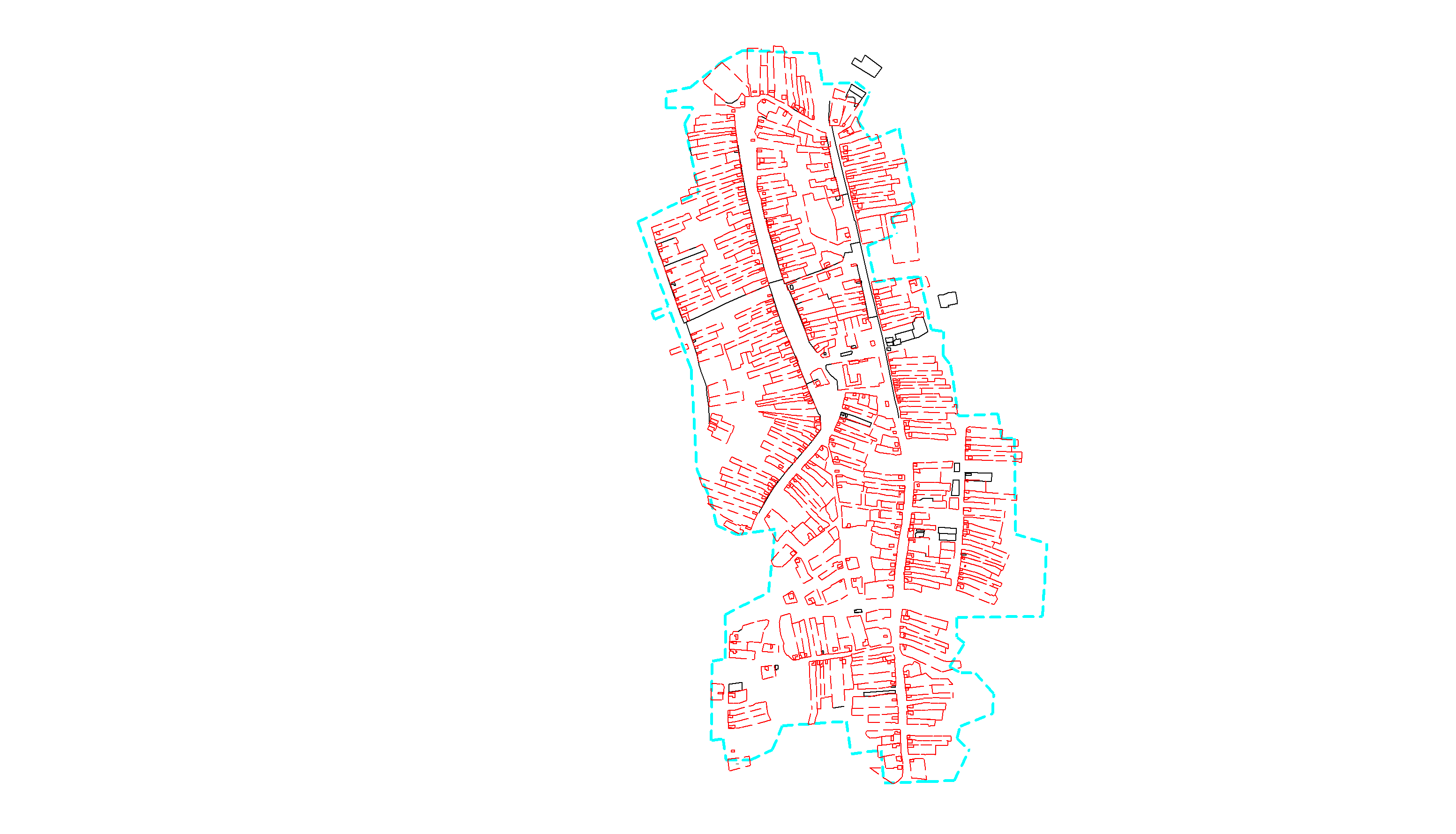 Масштаб 1: 17000Условные обозначения приведены на отдельной странице в конце раздела.Условные обозначения:`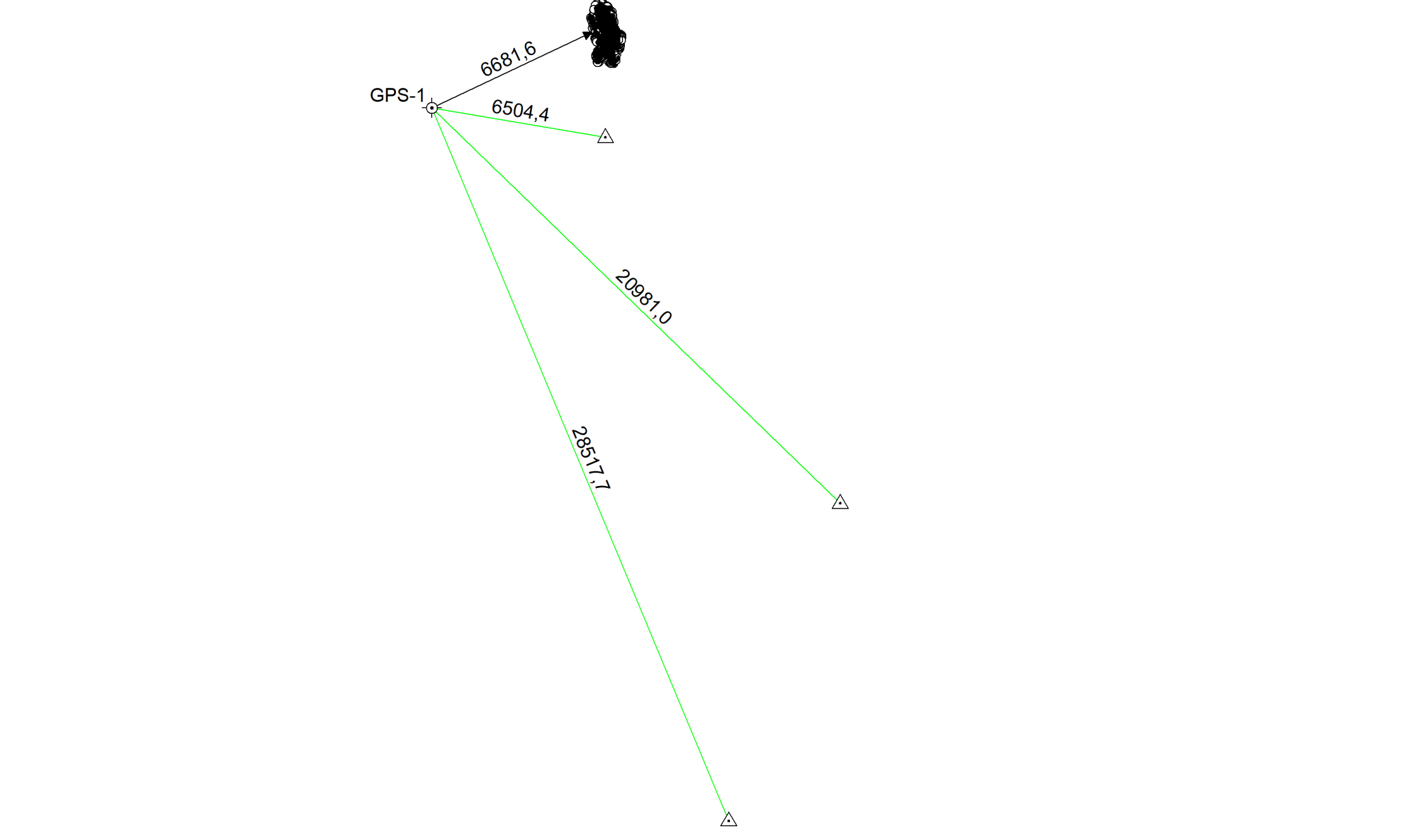 Условные обозначения приведены на отдельной странице в конце раздела.Условные обозначения:N п/пОбозначение части (характерной точки) границыОбозначение части (характерной точки) границыРезультат согласования (согласовано/ спорное)Кадастровые номера или обозначения смежных земельных участковСведения о лице, представившем возраженияРеквизиты вступившего в законную силу судебного актаN п/пот т.до т.Результат согласования (согласовано/ спорное)Кадастровые номера или обозначения смежных земельных участковСведения о лице, представившем возраженияРеквизиты вступившего в законную силу судебного акта134561.н1485Ун1490Ун1490Усогласовано05:04:000001:298——1.н1485Ун1490Ун1490Усогласовано05:04:000004:297——2.н1490Ун1483Ун1483Усогласовано05:04:000001:298——2.н1490Ун1483Ун1483Усогласовано———3.н1483Ун1482Ун1482Усогласовано05:04:000001:298——3.н1483Ун1482Ун1482Усогласовано05:04:000004:5——4.н1482Ун1485Ун1485Усогласовано05:04:000001:298——4.н1482Ун1485Ун1485Усогласовано———5.н1496Ун1498Ун1498Усогласовано05:04:000004:1——5.н1496Ун1498Ун1498Усогласовано05:04:000004:1266——6.н1498Ун1496Ун1496Усогласовано05:04:000004:1——6.н1498Ун1496Ун1496Усогласовано———7.н1483Ун1475Ун1475Усогласовано05:04:000004:5——7.н1483Ун1475Ун1475Усогласовано———8.н1475Ун1484Ун1484Усогласовано05:04:000004:5——8.н1475Ун1484Ун1484Усогласовано05:04:000004:6——9.н1484Ун1482Ун1482Усогласовано05:04:000004:5——9.н1484Ун1482Ун1482Усогласовано———10.н1475Ун1476Ун1476Усогласовано05:04:000004:6——10.н1475Ун1476Ун1476Усогласовано———11.н1476Ун1477Ун1477Усогласовано05:04:000004:6——11.н1476Ун1477Ун1477Усогласовано05:04:000004:1264——12.н1477У13381338согласовано05:04:000004:6——12.н1477У13381338согласовано———13.1339н1484Ун1484Усогласовано05:04:000004:6——13.1339н1484Ун1484Усогласовано———14.н1478Ун1690Ун1690Усогласовано05:04:000004:7——14.н1478Ун1690Ун1690Усогласовано———15.н1690Ун1699Ун1699Усогласовано05:04:000004:7——15.н1690Ун1699Ун1699Усогласовано05:04:000004:10——16.н1699Ун1700Ун1700Усогласовано05:04:000004:7——16.н1699Ун1700Ун1700Усогласовано———17.н1700Ун1478Ун1478Усогласовано05:04:000004:7——17.н1700Ун1478Ун1478Усогласовано05:04:000004:1264——18.н1690Ун1685Ун1685Усогласовано05:04:000004:10——18.н1690Ун1685Ун1685Усогласовано———19.н1685Ун1680Ун1680Усогласовано05:04:000004:10——19.н1685Ун1680Ун1680Усогласовано05:04:000004:188——20.н1680Ун1699Ун1699Усогласовано05:04:000004:10——20.н1680Ун1699Ун1699Усогласовано———21.н1523Ун1526Ун1526Усогласовано05:04:000004:15——21.н1523Ун1526Ун1526Усогласовано———22.н1526Ун1523Ун1523Усогласовано05:04:000004:15——22.н1526Ун1523Ун1523Усогласовано05:04:000004:102——23.н1844Ун1846Ун1846Усогласовано05:04:000004:19——23.н1844Ун1846Ун1846Усогласовано05:04:000004:45——24.н1846Ун1461Ун1461Усогласовано05:04:000004:19——24.н1846Ун1461Ун1461Усогласовано———25.н1461Ун1843Ун1843Усогласовано05:04:000004:19——25.н1461Ун1843Ун1843Усогласовано05:04:000004:23——26.н1843Ун1844Ун1844Усогласовано05:04:000004:19——26.н1843Ун1844Ун1844Усогласовано———27.н1550Ун1561Ун1561Усогласовано05:04:000004:20——27.н1550Ун1561Ун1561Усогласовано———28.н1561Ун1569Ун1569Усогласовано05:04:000004:20——28.н1561Ун1569Ун1569Усогласовано05:04:000004:1265——29.н1569Ун1555Ун1555Усогласовано05:04:000004:20——29.н1569Ун1555Ун1555Усогласовано———30.н1555Ун1550Ун1550Усогласовано05:04:000004:20——30.н1555Ун1550Ун1550Усогласовано05:04:000004:49——31.н1065Ун1065Ун1065Усогласовано05:04:000004:22——31.н1065Ун1065Ун1065Усогласовано———32.н1461Ун1843Ун1843Усогласовано05:04:000004:23——32.н1461Ун1843Ун1843Усогласовано———33.н177Ун172Ун172Усогласовано05:04:000004:24——33.н177Ун172Ун172Усогласовано05:04:000004:143——34.н172Ун177Ун177Усогласовано05:04:000004:24——34.н172Ун177Ун177Усогласовано———35.н611Ун1876Ун1876Усогласовано05:04:000004:25——35.н611Ун1876Ун1876Усогласовано05:04:000004:791——36.н1876Ун615Ун615Усогласовано05:04:000004:25——36.н1876Ун615Ун615Усогласовано———37.н615Ун623Ун623Усогласовано05:04:000004:25——37.н615Ун623Ун623Усогласовано05:04:000004:492——38.н623Ун611Ун611Усогласовано05:04:000004:25——38.н623Ун611Ун611Усогласовано———39.н1997Ун1998Ун1998Усогласовано05:04:000004:27——39.н1997Ун1998Ун1998Усогласовано———40.н1998Ун1580Ун1580Усогласовано05:04:000004:27——40.н1998Ун1580Ун1580Усогласовано05:04:000004:46——41.н1580Ун1578Ун1578Усогласовано05:04:000004:27——41.н1580Ун1578Ун1578Усогласовано———42.н1578Ун1997Ун1997Усогласовано05:04:000004:27——42.н1578Ун1997Ун1997Усогласовано05:04:000004:1206——43.н1820Ун1818Ун1818Усогласовано05:04:000004:30——43.н1820Ун1818Ун1818Усогласовано05:04:000093:409——44.н1818У15541554согласовано05:04:000004:30——44.н1818У15541554согласовано05:04:000004:352——45.1554н1820Ун1820Усогласовано05:04:000004:30——45.1554н1820Ун1820Усогласовано———46.н1869Ун1873Ун1873Усогласовано05:04:000004:31——46.н1869Ун1873Ун1873Усогласовано———47.н1873Ун1874Ун1874Усогласовано05:04:000004:31——47.н1873Ун1874Ун1874Усогласовано05:04:000004:791——48.н1874Ун1866Ун1866Усогласовано05:04:000004:31——48.н1874Ун1866Ун1866Усогласовано———49.н1866Ун1869Ун1869Усогласовано05:04:000004:31——49.н1866Ун1869Ун1869Усогласовано05:04:000004:472——50.н1911Ун1908Ун1908Усогласовано05:04:000004:32——50.н1911Ун1908Ун1908Усогласовано05:04:000004:686——51.н1908Ун1918Ун1918Усогласовано05:04:000004:32——51.н1908Ун1918Ун1918Усогласовано———52.н1918Ун1917Ун1917Усогласовано05:04:000004:32——52.н1918Ун1917Ун1917Усогласовано05:04:000004:76——53.н1917Ун1911Ун1911Усогласовано05:04:000004:32——53.н1917Ун1911Ун1911Усогласовано———54.н1802Ун1807Ун1807Усогласовано05:04:000004:38——54.н1802Ун1807Ун1807Усогласовано05:04:000004:843——55.н1807Ун1802Ун1802Усогласовано05:04:000004:38——55.н1807Ун1802Ун1802Усогласовано———56.н627Ун628Ун628Усогласовано05:04:000004:41——56.н627Ун628Ун628Усогласовано———57.н628Ун610Ун610Усогласовано05:04:000004:41——57.н628Ун610Ун610Усогласовано05:04:000004:43——58.н610Ун601Ун601Усогласовано05:04:000004:41——58.н610Ун601Ун601Усогласовано———59.н601Ун627Ун627Усогласовано05:04:000004:41——59.н601Ун627Ун627Усогласовано05:04:000004:492——60.н875Ун875Ун875Усогласовано05:04:000004:42——60.н875Ун875Ун875Усогласовано———61.н628У528528согласовано05:04:000004:43——61.н628У528528согласовано———62.528——согласовано05:04:000004:43——62.528——согласовано05:04:000004:689——63.528н610Ун610Усогласовано05:04:000004:43——63.528н610Ун610Усогласовано———64.н1847Ун507Ун507Усогласовано05:04:000004:45——64.н1847Ун507Ун507Усогласовано05:04:000004:1308——65.н507Ун453Ун453Усогласовано05:04:000004:45——65.н507Ун453Ун453Усогласовано———66.н453Ун450Ун450Усогласовано05:04:000004:45——66.н453Ун450Ун450Усогласовано05:04:000004:703——67.н450Ун1846Ун1846Усогласовано05:04:000004:45——67.н450Ун1846Ун1846Усогласовано———68.н1844Ун1847Ун1847Усогласовано05:04:000004:45——68.н1844Ун1847Ун1847Усогласовано———69.н1998Ун1583Ун1583Усогласовано05:04:000004:46——69.н1998Ун1583Ун1583Усогласовано———70.н1583Ун1591Ун1591Усогласовано05:04:000004:46——70.н1583Ун1591Ун1591Усогласовано05:04:000004:47——71.н1591Ун1580Ун1580Усогласовано05:04:000004:46——71.н1591Ун1580Ун1580Усогласовано———72.н1583Ун244Ун244Усогласовано05:04:000004:47——72.н1583Ун244Ун244Усогласовано———73.н244Ун239Ун239Усогласовано05:04:000004:47——73.н244Ун239Ун239Усогласовано05:04:000004:473——74.н239Ун254Ун254Усогласовано05:04:000004:47——74.н239Ун254Ун254Усогласовано———75.н254Ун255Ун255Усогласовано05:04:000004:47——75.н254Ун255Ун255Усогласовано05:04:000004:800——76.н255Ун1591Ун1591Усогласовано05:04:000004:47——76.н255Ун1591Ун1591Усогласовано———77.н1073Ун1542Ун1542Усогласовано05:04:000004:48——77.н1073Ун1542Ун1542Усогласовано———78.н1542Ун1082Ун1082Усогласовано05:04:000004:48——78.н1542Ун1082Ун1082Усогласовано05:04:000004:809——79.н1082Ун1083Ун1083Усогласовано05:04:000004:48——79.н1082Ун1083Ун1083Усогласовано———80.н1083Ун1073Ун1073Усогласовано05:04:000004:48——80.н1083Ун1073Ун1073Усогласовано05:04:000004:1290——81.н1543Ун1550Ун1550Усогласовано05:04:000004:49——81.н1543Ун1550Ун1550Усогласовано———82.н1555Ун1547Ун1547Усогласовано05:04:000004:49——82.н1555Ун1547Ун1547Усогласовано———83.н1547Ун1543Ун1543Усогласовано05:04:000004:49——83.н1547Ун1543Ун1543Усогласовано05:04:000004:809——84.н1828Ун1828Ун1828Усогласовано05:04:000004:53——84.н1828Ун1828Ун1828Усогласовано———85.н864Ун874Ун874Усогласовано05:04:000004:57——85.н864Ун874Ун874Усогласовано05:04:000004:1214——86.н874Ун864Ун864Усогласовано05:04:000004:57——86.н874Ун864Ун864Усогласовано———87.н2387Ун2391Ун2391Усогласовано05:04:000004:58——87.н2387Ун2391Ун2391Усогласовано———88.н2391Ун2387Ун2387Усогласовано05:04:000004:58——88.н2391Ун2387Ун2387Усогласовано05:04:000004:132——89.н261У17311731согласовано05:04:000004:59——89.н261У17311731согласовано———90.1731н1878Ун1878Усогласовано05:04:000004:59——90.1731н1878Ун1878Усогласовано05:04:000004:692——91.н1878Ун264Ун264Усогласовано05:04:000004:59——91.н1878Ун264Ун264Усогласовано———92.н264Ун261Ун261Усогласовано05:04:000004:59——92.н264Ун261Ун261Усогласовано05:04:000004:60——93.н264Ун261Ун261Усогласовано05:04:000004:60——93.н264Ун261Ун261Усогласовано———94.н388Ун391Ун391Усогласовано05:04:000004:61——94.н388Ун391Ун391Усогласовано05:04:000004:932——95.н391Ун379Ун379Усогласовано05:04:000004:61——95.н391Ун379Ун379Усогласовано———96.н379У——согласовано05:04:000004:61——96.н379У——согласовано05:04:000004:917——97.н379Ун388Ун388Усогласовано05:04:000004:61——97.н379Ун388Ун388Усогласовано———98.н1881Ун1884Ун1884Усогласовано05:04:000004:66——98.н1881Ун1884Ун1884Усогласовано———99.н1884Ун1881Ун1881Усогласовано05:04:000004:66——99.н1884Ун1881Ун1881Усогласовано05:04:000004:692——100.н841Ун841Ун841Усогласовано05:04:000004:67——100.н841Ун841Ун841Усогласовано———101.н814Ун811Ун811Усогласовано05:04:000004:71——101.н814Ун811Ун811Усогласовано05:04:000004:73——102.н811Ун94Ун94Усогласовано05:04:000004:71——102.н811Ун94Ун94Усогласовано———103.н94У——согласовано05:04:000004:71——103.н94У——согласовано05:04:000004:354——104.н94Ун93Ун93Усогласовано05:04:000004:71——104.н94Ун93Ун93Усогласовано05:04:000004:475——105.н93Ун814Ун814Усогласовано05:04:000004:71——105.н93Ун814Ун814Усогласовано———106.н808Ун811Ун811Усогласовано05:04:000004:73——106.н808Ун811Ун811Усогласовано———107.н814Ун815Ун815Усогласовано05:04:000004:73——107.н814Ун815Ун815Усогласовано———108.н815Ун808Ун808Усогласовано05:04:000004:73——108.н815Ун808Ун808Усогласовано05:04:000004:75——109.н815Ун824Ун824Усогласовано05:04:000004:75——109.н815Ун824Ун824Усогласовано———110.н824Ун820Ун820Усогласовано05:04:000004:75——110.н824Ун820Ун820Усогласовано05:04:000004:1281——111.н820Ун808Ун808Усогласовано05:04:000004:75——111.н820Ун808Ун808Усогласовано———112.н1918Ун1919Ун1919Усогласовано05:04:000004:76——112.н1918Ун1919Ун1919Усогласовано———113.н1919Ун1924Ун1924Усогласовано05:04:000004:76——113.н1919Ун1924Ун1924Усогласовано05:04:000004:78——114.н1924Ун1917Ун1917Усогласовано05:04:000004:76——114.н1924Ун1917Ун1917Усогласовано———115.н1919Ун1928Ун1928Усогласовано05:04:000004:78——115.н1919Ун1928Ун1928Усогласовано———116.н1928Ун1932Ун1932Усогласовано05:04:000004:78——116.н1928Ун1932Ун1932Усогласовано05:04:000004:80——117.н1932Ун1924Ун1924Усогласовано05:04:000004:78——117.н1932Ун1924Ун1924Усогласовано———118.659н734Ун734Усогласовано05:04:000004:79——118.659н734Ун734Усогласовано05:04:000004:1192——119.н734У659659согласовано05:04:000004:79——119.н734У659659согласовано———120.н1928У18391839согласовано05:04:000004:80——120.н1928У18391839согласовано———121.1840н1932Ун1932Усогласовано05:04:000004:80——121.1840н1932Ун1932Усогласовано———122.н2089Ун2083Ун2083Усогласовано05:04:000004:83——122.н2089Ун2083Ун2083Усогласовано05:04:000004:148——123.н2083Ун2067Ун2067Усогласовано05:04:000004:83——123.н2083Ун2067Ун2067Усогласовано———124.н2067Ун2065Ун2065Усогласовано05:04:000004:83——124.н2067Ун2065Ун2065Усогласовано05:04:000004:863——125.н2065Ун2089Ун2089Усогласовано05:04:000004:83——125.н2065Ун2089Ун2089Усогласовано———126.н1960Ун1957Ун1957Усогласовано05:04:000004:85——126.н1960Ун1957Ун1957Усогласовано———127.н1957Ун1960Ун1960Усогласовано05:04:000004:85——127.н1957Ун1960Ун1960Усогласовано05:04:000004:1297——128.н1971Ун1975Ун1975Усогласовано05:04:000004:87——128.н1971Ун1975Ун1975Усогласовано05:04:000004:89——129.н1975Ун1971Ун1971Усогласовано05:04:000004:87——129.н1975Ун1971Ун1971Усогласовано———130.н1971Ун1989Ун1989Усогласовано05:04:000004:89——130.н1971Ун1989Ун1989Усогласовано———131.н1989У18751875согласовано05:04:000004:89——131.н1989У18751875согласовано05:04:000004:91——132.1875н1975Ун1975Усогласовано05:04:000004:89——132.1875н1975Ун1975Усогласовано———133.н965У689689согласовано05:04:000004:90——133.н965У689689согласовано05:04:000004:115——134.689н966Ун966Усогласовано05:04:000004:90——134.689н966Ун966Усогласовано———135.н966Ун968Ун968Усогласовано05:04:000004:90——135.н966Ун968Ун968Усогласовано05:04:000004:98——136.н968Ун965Ун965Усогласовано05:04:000004:90——136.н968Ун965Ун965Усогласовано———137.н1989У18751875согласовано05:04:000004:91——137.н1989У18751875согласовано———138.2052н2175Ун2175Усогласовано05:04:000004:97——138.2052н2175Ун2175Усогласовано———139.н2175У20522052согласовано05:04:000004:97——139.н2175У20522052согласовано05:04:000004:877——140.н966Ун913Ун913Усогласовано05:04:000004:98——140.н966Ун913Ун913Усогласовано———141.н913Ун918Ун918Усогласовано05:04:000004:98——141.н913Ун918Ун918Усогласовано05:04:000004:100——142.н918Ун968Ун968Усогласовано05:04:000004:98——142.н918Ун968Ун968Усогласовано———143.н913У782782согласовано05:04:000004:100——143.н913У782782согласовано———144.782н917Ун917Усогласовано05:04:000004:100——144.782н917Ун917Усогласовано05:04:000004:897(3)——145.н917Ун918Ун918Усогласовано05:04:000004:100——145.н917Ун918Ун918Усогласовано———146.н2007Ун2005Ун2005Усогласовано05:04:000004:101——146.н2007Ун2005Ун2005Усогласовано05:04:000004:105——147.н2005Ун2007Ун2007Усогласовано05:04:000004:101——147.н2005Ун2007Ун2007Усогласовано———148.н1526Ун1523Ун1523Усогласовано05:04:000004:102——148.н1526Ун1523Ун1523Усогласовано———149.2021н2108Ун2108Усогласовано05:04:000004:104——149.2021н2108Ун2108Усогласовано05:04:000004:142——150.н2108У20212021согласовано05:04:000004:104——150.н2108У20212021согласовано———151.н2007Ун2008Ун2008Усогласовано05:04:000004:105——151.н2007Ун2008Ун2008Усогласовано———152.н2008Ун2013Ун2013Усогласовано05:04:000004:105——152.н2008Ун2013Ун2013Усогласовано05:04:000004:109——153.н2013Ун2005Ун2005Усогласовано05:04:000004:105——153.н2013Ун2005Ун2005Усогласовано———154.н2335Ун2335Ун2335Усогласовано05:04:000004:106——154.н2335Ун2335Ун2335Усогласовано———155.н2213Ун2228Ун2228Усогласовано05:04:000004:107——155.н2213Ун2228Ун2228Усогласовано———156.н2228Ун2213Ун2213Усогласовано05:04:000004:107——156.н2228Ун2213Ун2213Усогласовано05:04:000004:1191——157.130н140Ун140Усогласовано05:04:000004:108——157.130н140Ун140Усогласовано05:04:000004:1146——158.н140У130130согласовано05:04:000004:108——158.н140У130130согласовано———159.н2008Ун2017Ун2017Усогласовано05:04:000004:109——159.н2008Ун2017Ун2017Усогласовано———160.н2017Ун2021Ун2021Усогласовано05:04:000004:109——160.н2017Ун2021Ун2021Усогласовано05:04:000004:111——161.н2021Ун2013Ун2013Усогласовано05:04:000004:109——161.н2021Ун2013Ун2013Усогласовано———162.н2198Ун2206Ун2206Усогласовано05:04:000004:110——162.н2198Ун2206Ун2206Усогласовано05:04:000004:1191——163.н2206Ун2201Ун2201Усогласовано05:04:000004:110——163.н2206Ун2201Ун2201Усогласовано———164.н2201Ун2198Ун2198Усогласовано05:04:000004:110——164.н2201Ун2198Ун2198Усогласовано05:04:000004:112——165.н2017Ун2025Ун2025Усогласовано05:04:000004:111——165.н2017Ун2025Ун2025Усогласовано———166.н2025Ун2024Ун2024Усогласовано05:04:000004:111——166.н2025Ун2024Ун2024Усогласовано05:04:000004:113——167.н2024Ун2021Ун2021Усогласовано05:04:000004:111——167.н2024Ун2021Ун2021Усогласовано———168.н2201Ун2195Ун2195Усогласовано05:04:000004:112——168.н2201Ун2195Ун2195Усогласовано———169.н2195Ун2194Ун2194Усогласовано05:04:000004:112——169.н2195Ун2194Ун2194Усогласовано05:04:000004:118——170.н2194Ун2198Ун2198Усогласовано05:04:000004:112——170.н2194Ун2198Ун2198Усогласовано05:04:000004:1191——171.н2025Ун2026Ун2026Усогласовано05:04:000004:113——171.н2025Ун2026Ун2026Усогласовано———172.н2026Ун2027Ун2027Усогласовано05:04:000004:113——172.н2026Ун2027Ун2027Усогласовано05:04:000004:839——173.н2027Ун2024Ун2024Усогласовано05:04:000004:113——173.н2027Ун2024Ун2024Усогласовано———174.н754Ун762Ун762Усогласовано05:04:000004:115——174.н754Ун762Ун762Усогласовано05:04:000004:116——175.н762У689689согласовано05:04:000004:115——175.н762У689689согласовано———176.н965Ун754Ун754Усогласовано05:04:000004:115——176.н965Ун754Ун754Усогласовано———177.н769Ун773Ун773Усогласовано05:04:000004:116——177.н769Ун773Ун773Усогласовано05:04:000004:117——178.н773Ун762Ун762Усогласовано05:04:000004:116——178.н773Ун762Ун762Усогласовано———179.н754Ун769Ун769Усогласовано05:04:000004:116——179.н754Ун769Ун769Усогласовано———180.н775Ун738Ун738Усогласовано05:04:000004:117——180.н775Ун738Ун738Усогласовано05:04:000004:1192——181.н738Ун773Ун773Усогласовано05:04:000004:117——181.н738Ун773Ун773Усогласовано———182.н769Ун775Ун775Усогласовано05:04:000004:117——182.н769Ун775Ун775Усогласовано———183.н2195Ун2186Ун2186Усогласовано05:04:000004:118——183.н2195Ун2186Ун2186Усогласовано———184.н2186Ун2184Ун2184Усогласовано05:04:000004:118——184.н2186Ун2184Ун2184Усогласовано05:04:000004:120——185.н2184У20832083согласовано05:04:000004:118——185.н2184У20832083согласовано———186.2083н2194Ун2194Усогласовано05:04:000004:118——186.2083н2194Ун2194Усогласовано05:04:000004:1191——187.н2453У23532353согласовано05:04:000004:119——187.н2453У23532353согласовано05:04:000004:697——188.2354н2457Ун2457Усогласовано05:04:000004:119——188.2354н2457Ун2457Усогласовано05:04:000004:697——189.н2457Ун406Ун406Усогласовано05:04:000004:119——189.н2457Ун406Ун406Усогласовано———190.н406Ун405Ун405Усогласовано05:04:000004:119——190.н406Ун405Ун405Усогласовано05:04:000004:1253——191.н405Ун2455Ун2455Усогласовано05:04:000004:119——191.н405Ун2455Ун2455Усогласовано———192.н2455Ун2449Ун2449Усогласовано05:04:000004:119——192.н2455Ун2449Ун2449Усогласовано05:04:000004:483——193.н2449Ун2453Ун2453Усогласовано05:04:000004:119——193.н2449Ун2453Ун2453Усогласовано———194.н2186Ун2184Ун2184Усогласовано05:04:000004:120——194.н2186Ун2184Ун2184Усогласовано———195.н2160Ун2164Ун2164Усогласовано05:04:000004:127——195.н2160Ун2164Ун2164Усогласовано05:04:000004:877——196.н2164Ун2160Ун2160Усогласовано05:04:000004:127——196.н2164Ун2160Ун2160Усогласовано———197.н2149Ун2151Ун2151Усогласовано05:04:000004:129——197.н2149Ун2151Ун2151Усогласовано05:04:000004:133——198.н2151Ун2149Ун2149Усогласовано05:04:000004:129——198.н2151Ун2149Ун2149Усогласовано———199.н2402Ун2406Ун2406Усогласовано05:04:000004:130——199.н2402Ун2406Ун2406Усогласовано05:04:000004:706——200.н2406Ун2402Ун2402Усогласовано05:04:000004:130——200.н2406Ун2402Ун2402Усогласовано———201.н2391Ун2387Ун2387Усогласовано05:04:000004:132——201.н2391Ун2387Ун2387Усогласовано———202.н2149У20412041согласовано05:04:000004:133——202.н2149У20412041согласовано———203.2041н2150Ун2150Усогласовано05:04:000004:133——203.2041н2150Ун2150Усогласовано05:04:000004:135——204.н2150Ун2151Ун2151Усогласовано05:04:000004:133——204.н2150Ун2151Ун2151Усогласовано———205.2041н1109Ун1109Усогласовано05:04:000004:135——205.2041н1109Ун1109Усогласовано———206.н1109Ун1108Ун1108Усогласовано05:04:000004:135——206.н1109Ун1108Ун1108Усогласовано05:04:000004:137——207.н1108Ун2150Ун2150Усогласовано05:04:000004:135——207.н1108Ун2150Ун2150Усогласовано———208.н2372Ун2376Ун2376Усогласовано05:04:000004:136——208.н2372Ун2376Ун2376Усогласовано05:04:000004:494——209.н2376Ун2372Ун2372Усогласовано05:04:000004:136——209.н2376Ун2372Ун2372Усогласовано———210.н1109Ун1110Ун1110Усогласовано05:04:000004:137——210.н1109Ун1110Ун1110Усогласовано———211.н1110Ун1115Ун1115Усогласовано05:04:000004:137——211.н1110Ун1115Ун1115Усогласовано05:04:000004:1311——212.н1115Ун1108Ун1108Усогласовано05:04:000004:137——212.н1115Ун1108Ун1108Усогласовано———213.н2113Ун2122Ун2122Усогласовано05:04:000004:140——213.н2113Ун2122Ун2122Усогласовано05:04:000004:1223——214.н2122Ун2113Ун2113Усогласовано05:04:000004:140——214.н2122Ун2113Ун2113Усогласовано———215.н2110Ун2108Ун2108Усогласовано05:04:000004:142——215.н2110Ун2108Ун2108Усогласовано———216.2021н2111Ун2111Усогласовано05:04:000004:142——216.2021н2111Ун2111Усогласовано———217.н2111Ун2110Ун2110Усогласовано05:04:000004:142——217.н2111Ун2110Ун2110Усогласовано05:04:000004:1223——218.н177Ун179Ун179Усогласовано05:04:000004:143——218.н177Ун179Ун179Усогласовано———219.н179Ун181Ун181Усогласовано05:04:000004:143——219.н179Ун181Ун181Усогласовано05:04:000004:1203——220.н181Ун172Ун172Усогласовано05:04:000004:143——220.н181Ун172Ун172Усогласовано———221.н2089Ун2083Ун2083Усогласовано05:04:000004:148——221.н2089Ун2083Ун2083Усогласовано———222.н1743Ун1744Ун1744Усогласовано05:04:000004:152——222.н1743Ун1744Ун1744Усогласовано———223.н1744Ун1743Ун1743Усогласовано05:04:000004:152——223.н1744Ун1743Ун1743Усогласовано05:04:000004:301——224.н1719Ун1719Ун1719Усогласовано05:04:000004:154——224.н1719Ун1719Ун1719Усогласовано———225.н517Ун515Ун515Усогласовано05:04:000004:156——225.н517Ун515Ун515Усогласовано05:04:000004:712——226.н515Ун517Ун517Усогласовано05:04:000004:156——226.н515Ун517Ун517Усогласовано———227.н551Ун553Ун553Усогласовано05:04:000004:159——227.н551Ун553Ун553Усогласовано———228.н553Ун551Ун551Усогласовано05:04:000004:159——228.н553Ун551Ун551Усогласовано05:04:000004:1260——229.н570Ун573Ун573Усогласовано05:04:000004:161——229.н570Ун573Ун573Усогласовано———230.н573У492492согласовано05:04:000004:161——230.н573У492492согласовано05:04:000004:162——231.493н570Ун570Усогласовано05:04:000004:161——231.493н570Ун570Усогласовано05:04:000004:695——232.н573Ун549Ун549Усогласовано05:04:000004:162——232.н573Ун549Ун549Усогласовано———233.н549Ун555Ун555Усогласовано05:04:000004:162——233.н549Ун555Ун555Усогласовано05:04:000004:1260——234.н555У492492согласовано05:04:000004:162——234.н555У492492согласовано———235.н465Ун469Ун469Усогласовано05:04:000004:164——235.н465Ун469Ун469Усогласовано———236.н469У435435согласовано05:04:000004:164——236.н469У435435согласовано05:04:000004:1154——237.435н471Ун471Усогласовано05:04:000004:164——237.435н471Ун471Усогласовано———238.н471Ун465Ун465Усогласовано05:04:000004:164——238.н471Ун465Ун465Усогласовано05:04:000004:1211——239.н566Ун569Ун569Усогласовано05:04:000004:165——239.н566Ун569Ун569Усогласовано05:04:000004:166——240.н569Ун547Ун547Усогласовано05:04:000004:165——240.н569Ун547Ун547Усогласовано———241.н547Ун543Ун543Усогласовано05:04:000004:165——241.н547Ун543Ун543Усогласовано05:04:000004:941——242.н543Ун566Ун566Усогласовано05:04:000004:165——242.н543Ун566Ун566Усогласовано———243.н596Ун599Ун599Усогласовано05:04:000004:166——243.н596Ун599Ун599Усогласовано05:04:000004:695——244.н599Ун569Ун569Усогласовано05:04:000004:166——244.н599Ун569Ун569Усогласовано———245.н566Ун596Ун596Усогласовано05:04:000004:166——245.н566Ун596Ун596Усогласовано———246.н542Ун541Ун541Усогласовано05:04:000004:168——246.н542Ун541Ун541Усогласовано05:04:000004:941——247.н541Ун542Ун542Усогласовано05:04:000004:168——247.н541Ун542Ун542Усогласовано———248.н274У270270согласовано05:04:000004:169——248.н274У270270согласовано———249.271н289Ун289Усогласовано05:04:000004:169——249.271н289Ун289Усогласовано———250.н289Ун274Ун274Усогласовано05:04:000004:169——250.н289Ун274Ун274Усогласовано05:04:000004:853——251.н2270Ун2269Ун2269Усогласовано05:04:000004:177——251.н2270Ун2269Ун2269Усогласовано05:04:000004:178——252.н2269Ун2270Ун2270Усогласовано05:04:000004:177——252.н2269Ун2270Ун2270Усогласовано———253.н2270Ун2261Ун2261Усогласовано05:04:000004:178——253.н2270Ун2261Ун2261Усогласовано———254.н2261У21642164согласовано05:04:000004:178——254.н2261У21642164согласовано05:04:000004:942——255.2164н2269Ун2269Усогласовано05:04:000004:178——255.2164н2269Ун2269Усогласовано———256.н290Ун290Ун290Усогласовано05:04:000004:184——256.н290Ун290Ун290Усогласовано———257.942н1118Ун1118Усогласовано05:04:000004:186——257.942н1118Ун1118Усогласовано05:04:000004:470——258.н1118У942942согласовано05:04:000004:186——258.н1118У942942согласовано———259.н1685Ун1672Ун1672Усогласовано05:04:000004:188——259.н1685Ун1672Ун1672Усогласовано———260.н1672Ун1679Ун1679Усогласовано05:04:000004:188——260.н1672Ун1679Ун1679Усогласовано05:04:000004:902——261.н1679Ун1680Ун1680Усогласовано05:04:000004:188——261.н1679Ун1680Ун1680Усогласовано———262.н1674Ун1659Ун1659Усогласовано05:04:000004:190——262.н1674Ун1659Ун1659Усогласовано05:04:000004:902——263.н1659Ун1674Ун1674Усогласовано05:04:000004:190——263.н1659Ун1674Ун1674Усогласовано———264.н1269Ун1264Ун1264Усогласовано05:04:000004:199——264.н1269Ун1264Ун1264Усогласовано05:04:000004:1188——265.н1264Ун1284Ун1284Усогласовано05:04:000004:199——265.н1264Ун1284Ун1284Усогласовано———266.н1284Ун1281Ун1281Усогласовано05:04:000004:199——266.н1284Ун1281Ун1281Усогласовано05:04:000004:487——267.н1281Ун1269Ун1269Усогласовано05:04:000004:199——267.н1281Ун1269Ун1269Усогласовано———268.н1291Ун1293Ун1293Усогласовано05:04:000004:204——268.н1291Ун1293Ун1293Усогласовано———269.н1293Ун1296Ун1296Усогласовано05:04:000004:204——269.н1293Ун1296Ун1296Усогласовано05:04:000004:943——270.н1296Ун1297Ун1297Усогласовано05:04:000004:204——270.н1296Ун1297Ун1297Усогласовано———271.н1297Ун1291Ун1291Усогласовано05:04:000004:204——271.н1297Ун1291Ун1291Усогласовано05:04:000004:497——272.н417Ун419Ун419Усогласовано05:04:000004:215——272.н417Ун419Ун419Усогласовано05:04:000004:838——273.н419Ун417Ун417Усогласовано05:04:000004:215——273.н419Ун417Ун417Усогласовано———274.н1231Ун1240Ун1240Усогласовано05:04:000004:224——274.н1231Ун1240Ун1240Усогласовано05:04:000004:489——275.н1240Ун1231Ун1231Усогласовано05:04:000004:224——275.н1240Ун1231Ун1231Усогласовано———276.н1248Ун1245Ун1245Усогласовано05:04:000004:228——276.н1248Ун1245Ун1245Усогласовано05:04:000004:868——277.н1245Ун1250Ун1250Усогласовано05:04:000004:228——277.н1245Ун1250Ун1250Усогласовано———278.н1250Ун1256Ун1256Усогласовано05:04:000004:228——278.н1250Ун1256Ун1256Усогласовано05:04:000004:918——279.н1256Ун1248Ун1248Усогласовано05:04:000004:228——279.н1256Ун1248Ун1248Усогласовано———280.н989Ун990Ун990Усогласовано05:04:000004:230——280.н989Ун990Ун990Усогласовано———281.н990Ун1002Ун1002Усогласовано05:04:000004:230——281.н990Ун1002Ун1002Усогласовано05:04:000004:894——282.н1002Ун1000Ун1000Усогласовано05:04:000004:230——282.н1002Ун1000Ун1000Усогласовано———283.н1000Ун989Ун989Усогласовано05:04:000004:230——283.н1000Ун989Ун989Усогласовано05:04:000004:918——284.н1018Ун1026Ун1026Усогласовано05:04:000004:233——284.н1018Ун1026Ун1026Усогласовано05:04:000004:234——285.н1026Ун1018Ун1018Усогласовано05:04:000004:233——285.н1026Ун1018Ун1018Усогласовано———286.н1018Ун1031Ун1031Усогласовано05:04:000004:234——286.н1018Ун1031Ун1031Усогласовано———287.н1031Ун1037Ун1037Усогласовано05:04:000004:234——287.н1031Ун1037Ун1037Усогласовано05:04:000004:488——288.н1037Ун1026Ун1026Усогласовано05:04:000004:234——288.н1037Ун1026Ун1026Усогласовано———289.н1136Ун1136Ун1136Усогласовано05:04:000004:242——289.н1136Ун1136Ун1136Усогласовано———290.н1195Ун1193Ун1193Усогласовано05:04:000004:247——290.н1195Ун1193Ун1193Усогласовано05:04:000004:252——291.н1193Ун1195Ун1195Усогласовано05:04:000004:247——291.н1193Ун1195Ун1195Усогласовано———292.н1176Ун1173Ун1173Усогласовано05:04:000004:250——292.н1176Ун1173Ун1173Усогласовано05:04:000004:928——293.н1173Ун1179Ун1179Усогласовано05:04:000004:250——293.н1173Ун1179Ун1179Усогласовано———294.н1179Ун1184Ун1184Усогласовано05:04:000004:250——294.н1179Ун1184Ун1184Усогласовано05:04:000004:251——295.н1184Ун1176Ун1176Усогласовано05:04:000004:250——295.н1184Ун1176Ун1176Усогласовано———296.н1179Ун1186Ун1186Усогласовано05:04:000004:251——296.н1179Ун1186Ун1186Усогласовано———297.н1186Ун1192Ун1192Усогласовано05:04:000004:251——297.н1186Ун1192Ун1192Усогласовано05:04:000004:252——298.н1192Ун1184Ун1184Усогласовано05:04:000004:251——298.н1192Ун1184Ун1184Усогласовано———299.н1186Ун1193Ун1193Усогласовано05:04:000004:252——299.н1186Ун1193Ун1193Усогласовано———300.н1195Ун1192Ун1192Усогласовано05:04:000004:252——300.н1195Ун1192Ун1192Усогласовано———301.н1206У10451045согласовано05:04:000004:255——301.н1206У10451045согласовано05:04:000004:256——302.1045н1206Ун1206Усогласовано05:04:000004:255——302.1045н1206Ун1206Усогласовано———303.н1206У10451045согласовано05:04:000004:256——303.н1206У10451045согласовано———304.н151Ун152Ун152Усогласовано05:04:000004:258——304.н151Ун152Ун152Усогласовано05:04:000004:707——305.н152Ун151Ун151Усогласовано05:04:000004:258——305.н152Ун151Ун151Усогласовано———306.н935Ун931Ун931Усогласовано05:04:000004:264——306.н935Ун931Ун931Усогласовано05:04:000004:1189——307.н931Ун935Ун935Усогласовано05:04:000004:264——307.н931Ун935Ун935Усогласовано———308.н798Ун782Ун782Усогласовано05:04:000004:268——308.н798Ун782Ун782Усогласовано———309.н782Ун781Ун781Усогласовано05:04:000004:268——309.н782Ун781Ун781Усогласовано05:04:000004:858——310.н781Ун800Ун800Усогласовано05:04:000004:268——310.н781Ун800Ун800Усогласовано———311.н800Ун798Ун798Усогласовано05:04:000004:268——311.н800Ун798Ун798Усогласовано05:04:000004:702——312.н783Ун783Ун783Усогласовано05:04:000004:270——312.н783Ун783Ун783Усогласовано———313.н64Ун61Ун61Усогласовано05:04:000004:271——313.н64Ун61Ун61Усогласовано05:04:000004:272——314.н61Ун71Ун71Усогласовано05:04:000004:271——314.н61Ун71Ун71Усогласовано———315.н71Ун73Ун73Усогласовано05:04:000004:271——315.н71Ун73Ун73Усогласовано05:04:000004:349——316.н73Ун64Ун64Усогласовано05:04:000004:271——316.н73Ун64Ун64Усогласовано———317.н64Ун61Ун61Усогласовано05:04:000004:272——317.н64Ун61Ун61Усогласовано———318.н37Ун41Ун41Усогласовано05:04:000004:275——318.н37Ун41Ун41Усогласовано05:04:000004:276——319.н41Ун37Ун37Усогласовано05:04:000004:275——319.н41Ун37Ун37Усогласовано———320.н113Ун124Ун124Усогласовано05:04:000004:276——320.н113Ун124Ун124Усогласовано05:04:000004:904——321.н124Ун41Ун41Усогласовано05:04:000004:276——321.н124Ун41Ун41Усогласовано———322.н37Ун113Ун113Усогласовано05:04:000004:276——322.н37Ун113Ун113Усогласовано———323.н899Ун904Ун904Усогласовано05:04:000004:281——323.н899Ун904Ун904Усогласовано05:04:000004:282——324.н904Ун950Ун950Усогласовано05:04:000004:281——324.н904Ун950Ун950Усогласовано05:04:000004:283——325.н950Ун951Ун951Усогласовано05:04:000004:281——325.н950Ун951Ун951Усогласовано———326.н951У——согласовано05:04:000004:281——326.н951У——согласовано05:04:000004:284——327.н951Ун895Ун895Усогласовано05:04:000004:281——327.н951Ун895Ун895Усогласовано———328.н895Ун892Ун892Усогласовано05:04:000004:281——328.н895Ун892Ун892Усогласовано05:04:000004:478——329.н892Ун899Ун899Усогласовано05:04:000004:281——329.н892Ун899Ун899Усогласовано———330.н899Ун903Ун903Усогласовано05:04:000004:282——330.н899Ун903Ун903Усогласовано———331.н903Ун904Ун904Усогласовано05:04:000004:282——331.н903Ун904Ун904Усогласовано05:04:000004:283——332.н903Ун956Ун956Усогласовано05:04:000004:283——332.н903Ун956Ун956Усогласовано———333.н956Ун959Ун959Усогласовано05:04:000004:283——333.н956Ун959Ун959Усогласовано05:04:000004:284——334.н959Ун950Ун950Усогласовано05:04:000004:283——334.н959Ун950Ун950Усогласовано———335.н956Ун951Ун951Усогласовано05:04:000004:284——335.н956Ун951Ун951Усогласовано———336.н951Ун959Ун959Усогласовано05:04:000004:284——336.н951Ун959Ун959Усогласовано———337.н1497У13521352согласовано05:04:000004:297——337.н1497У13521352согласовано05:04:000004:1266——338.1352н1490Ун1490Усогласовано05:04:000004:297——338.1352н1490Ун1490Усогласовано———339.н1485Ун1497Ун1497Усогласовано05:04:000004:297——339.н1485Ун1497Ун1497Усогласовано———340.н1744Ун1743Ун1743Усогласовано05:04:000004:301——340.н1744Ун1743Ун1743Усогласовано———341.н1424Ун1426Ун1426Усогласовано05:04:000004:306——341.н1424Ун1426Ун1426Усогласовано05:04:000004:710——342.н1426Ун1418Ун1418Усогласовано05:04:000004:306——342.н1426Ун1418Ун1418Усогласовано———343.н1418Ун1423Ун1423Усогласовано05:04:000004:306——343.н1418Ун1423Ун1423Усогласовано05:04:000004:885——344.н1423Ун1424Ун1424Усогласовано05:04:000004:306——344.н1423Ун1424Ун1424Усогласовано———345.н1734У15311531согласовано05:04:000004:333——345.н1734У15311531согласовано05:04:000004:929——346.1531н1734Ун1734Усогласовано05:04:000004:333——346.1531н1734Ун1734Усогласовано———347.н2235Ун2232Ун2232Усогласовано05:04:000004:336——347.н2235Ун2232Ун2232Усогласовано———348.н2232Ун2234Ун2234Усогласовано05:04:000004:336——348.н2232Ун2234Ун2234Усогласовано05:04:000004:337——349.н2234Ун2236Ун2236Усогласовано05:04:000004:336——349.н2234Ун2236Ун2236Усогласовано———350.н2236Ун2235Ун2235Усогласовано05:04:000004:336——350.н2236Ун2235Ун2235Усогласовано05:04:000004:699——351.н2232Ун2229Ун2229Усогласовано05:04:000004:337——351.н2232Ун2229Ун2229Усогласовано———352.н2229Ун2231Ун2231Усогласовано05:04:000004:337——352.н2229Ун2231Ун2231Усогласовано05:04:000004:1191——353.н2231У20992099согласовано05:04:000004:337——353.н2231У20992099согласовано———354.2100н2234Ун2234Усогласовано05:04:000004:337——354.2100н2234Ун2234Усогласовано———355.н2328Ун2326Ун2326Усогласовано05:04:000004:342——355.н2328Ун2326Ун2326Усогласовано05:04:000004:1310——356.н2326Ун2322Ун2322Усогласовано05:04:000004:342——356.н2326Ун2322Ун2322Усогласовано———357.н2322Ун2319Ун2319Усогласовано05:04:000004:342——357.н2322Ун2319Ун2319Усогласовано05:04:000004:1275——358.н2319Ун2328Ун2328Усогласовано05:04:000004:342——358.н2319Ун2328Ун2328Усогласовано———359.н2302Ун2303Ун2303Усогласовано05:04:000004:348——359.н2302Ун2303Ун2303Усогласовано05:04:000004:1168——360.н2303Ун2302Ун2302Усогласовано05:04:000004:348——360.н2303Ун2302Ун2302Усогласовано———361.н71Ун89Ун89Усогласовано05:04:000004:349——361.н71Ун89Ун89Усогласовано———362.н89Ун80Ун80Усогласовано05:04:000004:349——362.н89Ун80Ун80Усогласовано05:04:000004:486——363.н80Ун73Ун73Усогласовано05:04:000004:349——363.н80Ун73Ун73Усогласовано———364.н1753У15561556согласовано05:04:000004:352——364.н1753У15561556согласовано———365.н1818У15531553согласовано05:04:000004:352——365.н1818У15531553согласовано05:04:000093:409——366.155315491549согласовано05:04:000004:352——366.155315491549согласовано05:04:000004:805——367.154915461546согласовано05:04:000004:352——367.154915461546согласовано———368.1546н1753Ун1753Усогласовано05:04:000004:352——368.1546н1753Ун1753Усогласовано05:04:000004:900——369.н94Ун102Ун102Усогласовано05:04:000004:354——369.н94Ун102Ун102Усогласовано———370.н102Ун94Ун94Усогласовано05:04:000004:354——370.н102Ун94Ун94Усогласовано05:04:000004:475——371.н655Ун655Ун655Усогласовано05:04:000004:375——371.н655Ун655Ун655Усогласовано———372.н330Ун331Ун331Усогласовано05:04:000004:380——372.н330Ун331Ун331Усогласовано05:04:000004:895——373.н331Ун332Ун332Усогласовано05:04:000004:380——373.н331Ун332Ун332Усогласовано———374.н332Ун341Ун341Усогласовано05:04:000004:380——374.н332Ун341Ун341Усогласовано05:04:000004:794——375.н341Ун330Ун330Усогласовано05:04:000004:380——375.н341Ун330Ун330Усогласовано———376.н2568Ун2573Ун2573Усогласовано05:04:000004:388——376.н2568Ун2573Ун2573Усогласовано———377.н2573Ун2568Ун2568Усогласовано05:04:000004:388——377.н2573Ун2568Ун2568Усогласовано05:04:000004:698——378.н2557Ун2557Ун2557Усогласовано05:04:000004:390——378.н2557Ун2557Ун2557Усогласовано———379.н2537Ун2545Ун2545Усогласовано05:04:000004:394——379.н2537Ун2545Ун2545Усогласовано05:04:000004:491——380.н2545Ун2535Ун2535Усогласовано05:04:000004:394——380.н2545Ун2535Ун2535Усогласовано———381.н2535Ун2531Ун2531Усогласовано05:04:000004:394——381.н2535Ун2531Ун2531Усогласовано05:04:000004:395——382.н2531Ун2537Ун2537Усогласовано05:04:000004:394——382.н2531Ун2537Ун2537Усогласовано———383.н2535Ун2536Ун2536Усогласовано05:04:000004:395——383.н2535Ун2536Ун2536Усогласовано———384.н2536Ун2519Ун2519Усогласовано05:04:000004:395——384.н2536Ун2519Ун2519Усогласовано05:04:000004:396——385.н2519Ун2531Ун2531Усогласовано05:04:000004:395——385.н2519Ун2531Ун2531Усогласовано———386.н2536Ун2519Ун2519Усогласовано05:04:000004:396——386.н2536Ун2519Ун2519Усогласовано———387.н2502Ун2506Ун2506Усогласовано05:04:000004:401——387.н2502Ун2506Ун2506Усогласовано05:04:000004:957——388.н2506Ун2507Ун2507Усогласовано05:04:000004:401——388.н2506Ун2507Ун2507Усогласовано———389.н2507Ун2491Ун2491Усогласовано05:04:000004:401——389.н2507Ун2491Ун2491Усогласовано05:04:000004:763——390.н2491Ун2502Ун2502Усогласовано05:04:000004:401——390.н2491Ун2502Ун2502Усогласовано———391.н2486Ун2490Ун2490Усогласовано05:04:000004:403——391.н2486Ун2490Ун2490Усогласовано05:04:000004:763——392.н2490Ун2484Ун2484Усогласовано05:04:000004:403——392.н2490Ун2484Ун2484Усогласовано———393.н2484У——согласовано05:04:000004:403——393.н2484У——согласовано05:04:000004:404——394.н2484Ун2481Ун2481Усогласовано05:04:000004:403——394.н2484Ун2481Ун2481Усогласовано———395.н2481Ун2478Ун2478Усогласовано05:04:000004:403——395.н2481Ун2478Ун2478Усогласовано05:04:000004:404——396.н2478Ун2486Ун2486Усогласовано05:04:000004:403——396.н2478Ун2486Ун2486Усогласовано———397.н2481Ун2484Ун2484Усогласовано05:04:000004:404——397.н2481Ун2484Ун2484Усогласовано———398.н2484Ун2473Ун2473Усогласовано05:04:000004:404——398.н2484Ун2473Ун2473Усогласовано———399.н2473Ун2468Ун2468Усогласовано05:04:000004:404——399.н2473Ун2468Ун2468Усогласовано05:04:000004:405——400.н2468Ун2478Ун2478Усогласовано05:04:000004:404——400.н2468Ун2478Ун2478Усогласовано———401.н2473Ун2468Ун2468Усогласовано05:04:000004:405——401.н2473Ун2468Ун2468Усогласовано———402.н1606Ун1608Ун1608Усогласовано05:04:000004:411——402.н1606Ун1608Ун1608Усогласовано05:04:000004:1259——403.н1608Ун1606Ун1606Усогласовано05:04:000004:411——403.н1608Ун1606Ун1606Усогласовано———404.н1616Ун2241Ун2241Усогласовано05:04:000004:417——404.н1616Ун2241Ун2241Усогласовано———405.н2241У16781678согласовано05:04:000004:417——405.н2241У16781678согласовано05:04:000004:862——406.1678н1617Ун1617Усогласовано05:04:000004:417——406.1678н1617Ун1617Усогласовано———407.н1617Ун1616Ун1616Усогласовано05:04:000004:417——407.н1617Ун1616Ун1616Усогласовано05:04:000004:1282——408.н1317Ун1319Ун1319Усогласовано05:04:000004:422——408.н1317Ун1319Ун1319Усогласовано———409.н1319Ун1320Ун1320Усогласовано05:04:000004:422——409.н1319Ун1320Ун1320Усогласовано05:04:000004:704——410.н1320Ун1321Ун1321Усогласовано05:04:000004:422——410.н1320Ун1321Ун1321Усогласовано———411.н1321Ун1317Ун1317Усогласовано05:04:000004:422——411.н1321Ун1317Ун1317Усогласовано05:04:000004:851——412.н1702У14991499согласовано05:04:000004:427——412.н1702У14991499согласовано05:04:000004:883(3)——413.1499н1702Ун1702Усогласовано05:04:000004:427——413.1499н1702Ун1702Усогласовано———414.322626согласовано05:04:000004:460——414.322626согласовано———415.н1052Ун1052Ун1052Усогласовано05:04:000004:463——415.н1052Ун1052Ун1052Усогласовано———416.н930У——согласовано05:04:000004:467——416.н930У——согласовано05:04:000004:1189——417.н930Ун930Ун930Усогласовано05:04:000004:467——417.н930Ун930Ун930Усогласовано———418.н156Ун156Ун156Усогласовано05:04:000004:468——418.н156Ун156Ун156Усогласовано———419.942н1118Ун1118Усогласовано05:04:000004:470——419.942н1118Ун1118Усогласовано———420.н377Ун1869Ун1869Усогласовано05:04:000004:472——420.н377Ун1869Ун1869Усогласовано———421.н1866Ун374Ун374Усогласовано05:04:000004:472——421.н1866Ун374Ун374Усогласовано———422.н374Ун377Ун377Усогласовано05:04:000004:472——422.н374Ун377Ун377Усогласовано05:04:000004:474——423.н244Ун239Ун239Усогласовано05:04:000004:473——423.н244Ун239Ун239Усогласовано———424.н374Ун377Ун377Усогласовано05:04:000004:474——424.н374Ун377Ун377Усогласовано———425.н102Ун93Ун93Усогласовано05:04:000004:475——425.н102Ун93Ун93Усогласовано———426.н27Ун27Ун27Усогласовано05:04:000004:476——426.н27Ун27Ун27Усогласовано———427.н895Ун892Ун892Усогласовано05:04:000004:478——427.н895Ун892Ун892Усогласовано———428.н2551Ун2550Ун2550Усогласовано05:04:000004:480——428.н2551Ун2550Ун2550Усогласовано05:04:000004:491——429.н2550Ун2548Ун2548Усогласовано05:04:000004:480——429.н2550Ун2548Ун2548Усогласовано———430.н2548Ун2546Ун2546Усогласовано05:04:000004:480——430.н2548Ун2546Ун2546Усогласовано05:04:000004:491——431.н2546Ун2551Ун2551Усогласовано05:04:000004:480——431.н2546Ун2551Ун2551Усогласовано———432.н661Ун661Ун661Усогласовано05:04:000004:481——432.н661Ун661Ун661Усогласовано———433.н2436Ун2444Ун2444Усогласовано05:04:000004:482——433.н2436Ун2444Ун2444Усогласовано———434.н2444Ун2447Ун2447Усогласовано05:04:000004:482——434.н2444Ун2447Ун2447Усогласовано05:04:000004:483——435.н2447Ун2439Ун2439Усогласовано05:04:000004:482——435.н2447Ун2439Ун2439Усогласовано———436.н2439Ун2436Ун2436Усогласовано05:04:000004:482——436.н2439Ун2436Ун2436Усогласовано05:04:000004:1316——437.н2455Ун2447Ун2447Усогласовано05:04:000004:483——437.н2455Ун2447Ун2447Усогласовано———438.н2444Ун2449Ун2449Усогласовано05:04:000004:483——438.н2444Ун2449Ун2449Усогласовано———439.н742Ун741Ун741Усогласовано05:04:000004:485——439.н742Ун741Ун741Усогласовано05:04:000004:1192——440.н741Ун742Ун742Усогласовано05:04:000004:485——440.н741Ун742Ун742Усогласовано———441.н89Ун80Ун80Усогласовано05:04:000004:486——441.н89Ун80Ун80Усогласовано———442.н1284Ун1281Ун1281Усогласовано05:04:000004:487——442.н1284Ун1281Ун1281Усогласовано———443.н1031Ун1038Ун1038Усогласовано05:04:000004:488——443.н1031Ун1038Ун1038Усогласовано———444.н1038У922922согласовано05:04:000004:488——444.н1038У922922согласовано05:04:000004:1246——445.922н1037Ун1037Усогласовано05:04:000004:488——445.922н1037Ун1037Усогласовано———446.н1231Ун1237Ун1237Усогласовано05:04:000004:489——446.н1231Ун1237Ун1237Усогласовано———447.н1237Ун1238Ун1238Усогласовано05:04:000004:489——447.н1237Ун1238Ун1238Усогласовано05:04:000004:490——448.н1238Ун1240Ун1240Усогласовано05:04:000004:489——448.н1238Ун1240Ун1240Усогласовано———449.н1237Ун1242Ун1242Усогласовано05:04:000004:490——449.н1237Ун1242Ун1242Усогласовано———450.н1242Ун1244Ун1244Усогласовано05:04:000004:490——450.н1242Ун1244Ун1244Усогласовано05:04:000004:868——451.н1244Ун1238Ун1238Усогласовано05:04:000004:490——451.н1244Ун1238Ун1238Усогласовано———452.н2548Ун2550Ун2550Усогласовано05:04:000004:491——452.н2548Ун2550Ун2550Усогласовано———453.н2551Ун2545Ун2545Усогласовано05:04:000004:491——453.н2551Ун2545Ун2545Усогласовано———454.н2537Ун2546Ун2546Усогласовано05:04:000004:491——454.н2537Ун2546Ун2546Усогласовано———455.н615Ун627Ун627Усогласовано05:04:000004:492——455.н615Ун627Ун627Усогласовано———456.н601Ун623Ун623Усогласовано05:04:000004:492——456.н601Ун623Ун623Усогласовано———457.н2425Ун2440Ун2440Усогласовано05:04:000004:493——457.н2425Ун2440Ун2440Усогласовано05:04:000004:1316——458.н2440Ун2421Ун2421Усогласовано05:04:000004:493——458.н2440Ун2421Ун2421Усогласовано———459.н2421Ун2414Ун2414Усогласовано05:04:000004:493——459.н2421Ун2414Ун2414Усогласовано05:04:000004:706——460.н2414Ун2425Ун2425Усогласовано05:04:000004:493——460.н2414Ун2425Ун2425Усогласовано———461.н2372Ун2376Ун2376Усогласовано05:04:000004:494——461.н2372Ун2376Ун2376Усогласовано———462.н141Ун141Ун141Усогласовано05:04:000004:495——462.н141Ун141Ун141Усогласовано———463.н1297Ун1291Ун1291Усогласовано05:04:000004:497——463.н1297Ун1291Ун1291Усогласовано———464.н1793Ун1794Ун1794Усогласовано05:04:000004:498——464.н1793Ун1794Ун1794Усогласовано05:04:000004:843——465.н1794Ун1793Ун1793Усогласовано05:04:000004:498——465.н1794Ун1793Ун1793Усогласовано———466.н2355Ун2355Ун2355Усогласовано05:04:000004:500——466.н2355Ун2355Ун2355Усогласовано———467.н447Ун444Ун444Усогласовано05:04:000004:685——467.н447Ун444Ун444Усогласовано05:04:000004:703——468.н444Ун447Ун447Усогласовано05:04:000004:685——468.н444Ун447Ун447Усогласовано———469.н1894Ун1908Ун1908Усогласовано05:04:000004:686——469.н1894Ун1908Ун1908Усогласовано———470.н1911Ун1898Ун1898Усогласовано05:04:000004:686——470.н1911Ун1898Ун1898Усогласовано———471.н1898Ун1894Ун1894Усогласовано05:04:000004:686——471.н1898Ун1894Ун1894Усогласовано05:04:000004:848——472.1981н2042Ун2042Усогласовано05:04:000004:687——472.1981н2042Ун2042Усогласовано———473.н2042Ун2040Ун2040Усогласовано05:04:000004:687——473.н2042Ун2040Ун2040Усогласовано05:04:000004:1150——474.н2040Ун2057Ун2057Усогласовано05:04:000004:687——474.н2040Ун2057Ун2057Усогласовано———475.н2057У19811981согласовано05:04:000004:687——475.н2057У19811981согласовано05:04:000004:688——476.н2057У19811981согласовано05:04:000004:688——476.н2057У19811981согласовано———477.н679Ун679Ун679Усогласовано05:04:000004:690——477.н679Ун679Ун679Усогласовано———478.н712У622622согласовано05:04:000004:691——478.н712У622622согласовано05:04:000004:1149——479.622н712Ун712Усогласовано05:04:000004:691——479.622н712Ун712Усогласовано———480.1731н1881Ун1881Усогласовано05:04:000004:692——480.1731н1881Ун1881Усогласовано———481.н1884Ун1878Ун1878Усогласовано05:04:000004:692——481.н1884Ун1878Ун1878Усогласовано———482.н197Ун205Ун205Усогласовано05:04:000004:693——482.н197Ун205Ун205Усогласовано05:04:000093:419——483.н205Ун197Ун197Усогласовано05:04:000004:693——483.н205Ун197Ун197Усогласовано———484.н1401Ун1400Ун1400Усогласовано05:04:000004:694——484.н1401Ун1400Ун1400Усогласовано———485.н1400Ун1401Ун1401Усогласовано05:04:000004:694——485.н1400Ун1401Ун1401Усогласовано05:04:000004:1243——486.н596Ун570Ун570Усогласовано05:04:000004:695——486.н596Ун570Ун570Усогласовано———487.493н599Ун599Усогласовано05:04:000004:695——487.493н599Ун599Усогласовано———488.н369Ун368Ун368Усогласовано05:04:000004:697——488.н369Ун368Ун368Усогласовано05:04:000004:896——489.н368Ун2457Ун2457Усогласовано05:04:000004:697——489.н368Ун2457Ун2457Усогласовано———490.н2453Ун369Ун369Усогласовано05:04:000004:697——490.н2453Ун369Ун369Усогласовано———491.н2578Ун2581Ун2581Усогласовано05:04:000004:698——491.н2578Ун2581Ун2581Усогласовано05:04:000004:792——492.н2581Ун2568Ун2568Усогласовано05:04:000004:698——492.н2581Ун2568Ун2568Усогласовано———493.н2573Ун2578Ун2578Усогласовано05:04:000004:698——493.н2573Ун2578Ун2578Усогласовано———494.н1735Ун2235Ун2235Усогласовано05:04:000004:699——494.н1735Ун2235Ун2235Усогласовано———495.н2236Ун2239Ун2239Усогласовано05:04:000004:699——495.н2236Ун2239Ун2239Усогласовано———496.н2239Ун1735Ун1735Усогласовано05:04:000004:699——496.н2239Ун1735Ун1735Усогласовано05:04:000004:929——497.н1776Ун1779Ун1779Усогласовано05:04:000004:700——497.н1776Ун1779Ун1779Усогласовано05:04:000004:903——498.н1779Ун1776Ун1776Усогласовано05:04:000004:700——498.н1779Ун1776Ун1776Усогласовано———499.н800Ун798Ун798Усогласовано05:04:000004:702——499.н800Ун798Ун798Усогласовано———500.н447Ун450Ун450Усогласовано05:04:000004:703——500.н447Ун450Ун450Усогласовано———501.н453Ун444Ун444Усогласовано05:04:000004:703——501.н453Ун444Ун444Усогласовано———502.н1319Ун1320Ун1320Усогласовано05:04:000004:704——502.н1319Ун1320Ун1320Усогласовано———503.н2421Ун2406Ун2406Усогласовано05:04:000004:706——503.н2421Ун2406Ун2406Усогласовано———504.н2402Ун2414Ун2414Усогласовано05:04:000004:706——504.н2402Ун2414Ун2414Усогласовано———505.н151Ун697Ун697Усогласовано05:04:000004:707——505.н151Ун697Ун697Усогласовано———506.н697Ун698Ун698Усогласовано05:04:000004:707——506.н697Ун698Ун698Усогласовано05:04:000004:1149——507.н698Ун152Ун152Усогласовано05:04:000004:707——507.н698Ун152Ун152Усогласовано———508.н645Ун646Ун646Усогласовано05:04:000004:708——508.н645Ун646Ун646Усогласовано05:04:000004:1153——509.н646Ун645Ун645Усогласовано05:04:000004:708——509.н646Ун645Ун645Усогласовано———510.н1388Ун1391Ун1391Усогласовано05:04:000004:709——510.н1388Ун1391Ун1391Усогласовано05:04:000004:1243——511.н1391Ун1388Ун1388Усогласовано05:04:000004:709——511.н1391Ун1388Ун1388Усогласовано———512.н1428Ун1435Ун1435Усогласовано05:04:000004:710——512.н1428Ун1435Ун1435Усогласовано05:04:000004:933——513.н1435Ун1426Ун1426Усогласовано05:04:000004:710——513.н1435Ун1426Ун1426Усогласовано———514.н1424Ун1428Ун1428Усогласовано05:04:000004:710——514.н1424Ун1428Ун1428Усогласовано———515.н513Ун511Ун511Усогласовано05:04:000004:712——515.н513Ун511Ун511Усогласовано05:04:000004:1268——516.н511Ун515Ун515Усогласовано05:04:000004:712——516.н511Ун515Ун515Усогласовано———517.н517Ун513Ун513Усогласовано05:04:000004:712——517.н517Ун513Ун513Усогласовано———518.н488Ун489Ун489Усогласовано05:04:000004:736——518.н488Ун489Ун489Усогласовано05:04:000004:1154——519.н489Ун490Ун490Усогласовано05:04:000004:736——519.н489Ун490Ун490Усогласовано———520.н490Ун496Ун496Усогласовано05:04:000004:736——520.н490Ун496Ун496Усогласовано05:04:000004:1308——521.н496Ун488Ун488Усогласовано05:04:000004:736——521.н496Ун488Ун488Усогласовано———522.н1442Ун1440Ун1440Усогласовано05:04:000004:762——522.н1442Ун1440Ун1440Усогласовано05:04:000004:793——523.н1440Ун1442Ун1442Усогласовано05:04:000004:762——523.н1440Ун1442Ун1442Усогласовано———524.н2507Ун2490Ун2490Усогласовано05:04:000004:763——524.н2507Ун2490Ун2490Усогласовано———525.н2486Ун2491Ун2491Усогласовано05:04:000004:763——525.н2486Ун2491Ун2491Усогласовано———526.н1762Ун1771Ун1771Усогласовано05:04:000004:767——526.н1762Ун1771Ун1771Усогласовано———527.н1771Ун1770Ун1770Усогласовано05:04:000004:767——527.н1771Ун1770Ун1770Усогласовано05:04:000004:1250——528.н1770Ун1765Ун1765Усогласовано05:04:000004:767——528.н1770Ун1765Ун1765Усогласовано———529.н1765Ун1762Ун1762Усогласовано05:04:000004:767——529.н1765Ун1762Ун1762Усогласовано05:04:000004:768——530.н1761Ун1762Ун1762Усогласовано05:04:000004:768——530.н1761Ун1762Ун1762Усогласовано———531.н1765Ун1760Ун1760Усогласовано05:04:000004:768——531.н1765Ун1760Ун1760Усогласовано———532.н1760Ун1761Ун1761Усогласовано05:04:000004:768——532.н1760Ун1761Ун1761Усогласовано05:04:000004:805——533.н234Ун432Ун432Усогласовано05:04:000004:769——533.н234Ун432Ун432Усогласовано05:04:000004:893(1)——534.н432Ун442Ун442Усогласовано05:04:000004:769——534.н432Ун442Ун442Усогласовано———535.н442Ун234Ун234Усогласовано05:04:000004:769——535.н442Ун234Ун234Усогласовано05:04:000004:893(2)——536.н229Ун236Ун236Усогласовано05:04:000004:769——536.н229Ун236Ун236Усогласовано———537.н236Ун234Ун234Усогласовано05:04:000004:769——537.н236Ун234Ун234Усогласовано05:04:000004:893(1)——538.н234Ун222Ун222Усогласовано05:04:000004:769——538.н234Ун222Ун222Усогласовано05:04:000004:893(2)——539.н222Ун229Ун229Усогласовано05:04:000004:769——539.н222Ун229Ун229Усогласовано05:04:000004:812——540.1451н1630Ун1630Усогласовано05:04:000004:787——540.1451н1630Ун1630Усогласовано05:04:000004:1220——541.н1630Ун1631Ун1631Усогласовано05:04:000004:787——541.н1630Ун1631Ун1631Усогласовано———542.н1631Ун1632Ун1632Усогласовано05:04:000004:787——542.н1631Ун1632Ун1632Усогласовано05:04:000004:851——543.н1632У14511451согласовано05:04:000004:787——543.н1632У14511451согласовано———544.н1456У——согласовано05:04:000004:789——544.н1456У——согласовано05:04:000004:790——545.н1456Ун1459Ун1459Усогласовано05:04:000004:789——545.н1456Ун1459Ун1459Усогласовано———546.н1459Ун1448Ун1448Усогласовано05:04:000004:789——546.н1459Ун1448Ун1448Усогласовано05:04:000004:1166——547.н1448Ун1456Ун1456Усогласовано05:04:000004:789——547.н1448Ун1456Ун1456Усогласовано———548.н1456Ун1456Ун1456Усогласовано05:04:000004:790——548.н1456Ун1456Ун1456Усогласовано———549.н611Ун1874Ун1874Усогласовано05:04:000004:791——549.н611Ун1874Ун1874Усогласовано———550.н1873Ун1876Ун1876Усогласовано05:04:000004:791——550.н1873Ун1876Ун1876Усогласовано———551.н2578Ун2581Ун2581Усогласовано05:04:000004:792——551.н2578Ун2581Ун2581Усогласовано———552.н1442Ун1437Ун1437Усогласовано05:04:000004:793——552.н1442Ун1437Ун1437Усогласовано———553.н1437Ун1436Ун1436Усогласовано05:04:000004:793——553.н1437Ун1436Ун1436Усогласовано05:04:000004:933——554.н1436Ун1440Ун1440Усогласовано05:04:000004:793——554.н1436Ун1440Ун1440Усогласовано———555.н332Ун352Ун352Усогласовано05:04:000004:794——555.н332Ун352Ун352Усогласовано———556.н352Ун351Ун351Усогласовано05:04:000004:794——556.н352Ун351Ун351Усогласовано05:04:000004:1208——557.н351Ун341Ун341Усогласовано05:04:000004:794——557.н351Ун341Ун341Усогласовано———558.н308Ун314Ун314Усогласовано05:04:000004:796——558.н308Ун314Ун314Усогласовано05:04:000004:895——559.н314Ун308Ун308Усогласовано05:04:000004:796——559.н314Ун308Ун308Усогласовано———560.248н256Ун256Усогласовано05:04:000004:798——560.248н256Ун256Усогласовано05:04:000004:800——561.н256У248248согласовано05:04:000004:798——561.н256У248248согласовано———562.н254Ун256Ун256Усогласовано05:04:000004:800——562.н254Ун256Ун256Усогласовано———563.248н255Ун255Усогласовано05:04:000004:800——563.248н255Ун255Усогласовано———564.1553н1817Ун1817Усогласовано05:04:000004:805——564.1553н1817Ун1817Усогласовано05:04:000093:409——565.н1817Ун1816Ун1816Усогласовано05:04:000004:805——565.н1817Ун1816Ун1816Усогласовано———566.н1816У15591559согласовано05:04:000004:805——566.н1816У15591559согласовано05:04:000004:843——567.1559н1761Ун1761Усогласовано05:04:000004:805——567.1559н1761Ун1761Усогласовано———568.н1760У15491549согласовано05:04:000004:805——568.н1760У15491549согласовано———569.н1542Ун1543Ун1543Усогласовано05:04:000004:809——569.н1542Ун1543Ун1543Усогласовано———570.н1547Ун1082Ун1082Усогласовано05:04:000004:809——570.н1547Ун1082Ун1082Усогласовано———571.н3Ун4Ун4Усогласовано05:04:000004:810——571.н3Ун4Ун4Усогласовано05:04:000004:852——572.н4Ун3Ун3Усогласовано05:04:000004:810——572.н4Ун3Ун3Усогласовано———573.н229Ун222Ун222Усогласовано05:04:000004:812——573.н229Ун222Ун222Усогласовано05:04:000004:769(2)——574.н222Ун232Ун232Усогласовано05:04:000004:812——574.н222Ун232Ун232Усогласовано05:04:000004:893(2)——575.н232Ун229Ун229Усогласовано05:04:000004:812——575.н232Ун229Ун229Усогласовано———576.н417Ун419Ун419Усогласовано05:04:000004:838——576.н417Ун419Ун419Усогласовано———577.н2026Ун2027Ун2027Усогласовано05:04:000004:839——577.н2026Ун2027Ун2027Усогласовано———578.н1802Ун1794Ун1794Усогласовано05:04:000004:843——578.н1802Ун1794Ун1794Усогласовано———579.н1793У15591559согласовано05:04:000004:843——579.н1793У15591559согласовано———580.н1816Ун1807Ун1807Усогласовано05:04:000004:843——580.н1816Ун1807Ун1807Усогласовано———581.н1898Ун1894Ун1894Усогласовано05:04:000004:848——581.н1898Ун1894Ун1894Усогласовано———582.н969Ун969Ун969Усогласовано05:04:000004:849——582.н969Ун969Ун969Усогласовано———583.н1631Ун1317Ун1317Усогласовано05:04:000004:851——583.н1631Ун1317Ун1317Усогласовано———584.н1321Ун1632Ун1632Усогласовано05:04:000004:851——584.н1321Ун1632Ун1632Усогласовано———585.н3Ун4Ун4Усогласовано05:04:000004:852——585.н3Ун4Ун4Усогласовано———586.н289Ун288Ун288Усогласовано05:04:000004:853——586.н289Ун288Ун288Усогласовано———587.н288Ун271Ун271Усогласовано05:04:000004:853——587.н288Ун271Ун271Усогласовано05:04:000004:1227——588.н271Ун274Ун274Усогласовано05:04:000004:853——588.н271Ун274Ун274Усогласовано———589.н1373Ун1379Ун1379Усогласовано05:04:000004:854——589.н1373Ун1379Ун1379Усогласовано———590.н1379Ун1373Ун1373Усогласовано05:04:000004:854——590.н1379Ун1373Ун1373Усогласовано05:04:000004:1170——591.1447н1622Ун1622Усогласовано05:04:000004:855——591.1447н1622Ун1622Усогласовано05:04:000004:862——592.н1622Ун1626Ун1626Усогласовано05:04:000004:855——592.н1622Ун1626Ун1626Усогласовано———593.н1626Ун1629Ун1629Усогласовано05:04:000004:855——593.н1626Ун1629Ун1629Усогласовано05:04:000004:1220——594.н1629У14471447согласовано05:04:000004:855——594.н1629У14471447согласовано———595.н782Ун781Ун781Усогласовано05:04:000004:858——595.н782Ун781Ун781Усогласовано———596.н2241Ун1622Ун1622Усогласовано05:04:000004:862——596.н2241Ун1622Ун1622Усогласовано———597.144716781678согласовано05:04:000004:862——597.144716781678согласовано———598.1678н2241Ун2241Усогласовано05:04:000004:862——598.1678н2241Ун2241Усогласовано05:04:000004:417(3)——599.н2067Ун2065Ун2065Усогласовано05:04:000004:863——599.н2067Ун2065Ун2065Усогласовано———600.н1328Ун1332Ун1332Усогласовано05:04:000004:867——600.н1328Ун1332Ун1332Усогласовано05:04:000004:1235——601.н1332Ун1328Ун1328Усогласовано05:04:000004:867——601.н1332Ун1328Ун1328Усогласовано———602.н1242Ун1245Ун1245Усогласовано05:04:000004:868——602.н1242Ун1245Ун1245Усогласовано———603.н1248Ун1244Ун1244Усогласовано05:04:000004:868——603.н1248Ун1244Ун1244Усогласовано———604.н2175Ун2164Ун2164Усогласовано05:04:000004:877——604.н2175Ун2164Ун2164Усогласовано———605.н2160У20522052согласовано05:04:000004:877——605.н2160У20522052согласовано———606.н1411Ун1415Ун1415Усогласовано05:04:000004:878——606.н1411Ун1415Ун1415Усогласовано05:04:000004:884——607.н1415Ун1411Ун1411Усогласовано05:04:000004:878——607.н1415Ун1411Ун1411Усогласовано———608.1499н1702Ун1702Усогласовано05:04:000004:883——608.1499н1702Ун1702Усогласовано05:04:000004:427——609.н1702У14991499согласовано05:04:000004:883——609.н1702У14991499согласовано———610.н1411Ун1415Ун1415Усогласовано05:04:000004:884——610.н1411Ун1415Ун1415Усогласовано———611.н1418Ун1423Ун1423Усогласовано05:04:000004:885——611.н1418Ун1423Ун1423Усогласовано———612.н1707Ун1707Ун1707Усогласовано05:04:000004:887——612.н1707Ун1707Ун1707Усогласовано———613.н234Ун236Ун236Усогласовано05:04:000004:893——613.н234Ун236Ун236Усогласовано05:04:000004:769(2)——614.н236Ун432Ун432Усогласовано05:04:000004:893——614.н236Ун432Ун432Усогласовано———615.н432Ун234Ун234Усогласовано05:04:000004:893——615.н432Ун234Ун234Усогласовано05:04:000004:769(1)——616.н232Ун222Ун222Усогласовано05:04:000004:893——616.н232Ун222Ун222Усогласовано05:04:000004:812——617.н222Ун234Ун234Усогласовано05:04:000004:893——617.н222Ун234Ун234Усогласовано05:04:000004:769(2)——618.н234Ун442Ун442Усогласовано05:04:000004:893——618.н234Ун442Ун442Усогласовано05:04:000004:769(1)——619.н442Ун232Ун232Усогласовано05:04:000004:893——619.н442Ун232Ун232Усогласовано———620.н990Ун1002Ун1002Усогласовано05:04:000004:894——620.н990Ун1002Ун1002Усогласовано———621.н330Ун314Ун314Усогласовано05:04:000004:895——621.н330Ун314Ун314Усогласовано———622.н308Ун331Ун331Усогласовано05:04:000004:895——622.н308Ун331Ун331Усогласовано———623.н363Ун367Ун367Усогласовано05:04:000004:896——623.н363Ун367Ун367Усогласовано05:04:000004:917——624.н367Ун368Ун368Усогласовано05:04:000004:896——624.н367Ун368Ун368Усогласовано———625.н369Ун363Ун363Усогласовано05:04:000004:896——625.н369Ун363Ун363Усогласовано———626.н917У782782согласовано05:04:000004:897——626.н917У782782согласовано05:04:000004:100——627.782н917Ун917Усогласовано05:04:000004:897——627.782н917Ун917Усогласовано———628.1546н1753Ун1753Усогласовано05:04:000004:900——628.1546н1753Ун1753Усогласовано———629.н1646Ун1642Ун1642Усогласовано05:04:000004:901——629.н1646Ун1642Ун1642Усогласовано05:04:000004:1162——630.н1642Ун1646Ун1646Усогласовано05:04:000004:901——630.н1642Ун1646Ун1646Усогласовано———631.н1672Ун1659Ун1659Усогласовано05:04:000004:902——631.н1672Ун1659Ун1659Усогласовано———632.н1674Ун1679Ун1679Усогласовано05:04:000004:902——632.н1674Ун1679Ун1679Усогласовано———633.н1776Ун1779Ун1779Усогласовано05:04:000004:903——633.н1776Ун1779Ун1779Усогласовано———634.н113Ун124Ун124Усогласовано05:04:000004:904——634.н113Ун124Ун124Усогласовано———635.н1056Ун1060Ун1060Усогласовано05:04:000004:913——635.н1056Ун1060Ун1060Усогласовано05:04:000004:1195——636.н1060Ун1063Ун1063Усогласовано05:04:000004:913——636.н1060Ун1063Ун1063Усогласовано———637.н1063Ун1064Ун1064Усогласовано05:04:000004:913——637.н1063Ун1064Ун1064Усогласовано05:04:000004:957——638.н1064Ун1056Ун1056Усогласовано05:04:000004:913——638.н1064Ун1056Ун1056Усогласовано———639.н1097Ун1097Ун1097Усогласовано05:04:000004:915——639.н1097Ун1097Ун1097Усогласовано———640.н379Ун367Ун367Усогласовано05:04:000004:917——640.н379Ун367Ун367Усогласовано———641.н363Ун379Ун379Усогласовано05:04:000004:917——641.н363Ун379Ун379Усогласовано———642.н1250Ун989Ун989Усогласовано05:04:000004:918——642.н1250Ун989Ун989Усогласовано———643.н1000Ун1256Ун1256Усогласовано05:04:000004:918——643.н1000Ун1256Ун1256Усогласовано———644.н1348Ун1348Ун1348Усогласовано05:04:000004:926——644.н1348Ун1348Ун1348Усогласовано———645.н1172У966966согласовано05:04:000004:928——645.н1172У966966согласовано05:04:000004:1238——646.966н1173Ун1173Усогласовано05:04:000004:928——646.966н1173Ун1173Усогласовано———647.н1176Ун1172Ун1172Усогласовано05:04:000004:928——647.н1176Ун1172Ун1172Усогласовано———648.н1734Ун1735Ун1735Усогласовано05:04:000004:929——648.н1734Ун1735Ун1735Усогласовано———649.н2239У15311531согласовано05:04:000004:929——649.н2239У15311531согласовано———650.н388Ун391Ун391Усогласовано05:04:000004:932——650.н388Ун391Ун391Усогласовано———651.н1437Ун1435Ун1435Усогласовано05:04:000004:933——651.н1437Ун1435Ун1435Усогласовано———652.н1428Ун1436Ун1436Усогласовано05:04:000004:933——652.н1428Ун1436Ун1436Усогласовано———653.н1514Ун1514Ун1514Усогласовано05:04:000004:935——653.н1514Ун1514Ун1514Усогласовано———654.н542Ун543Ун543Усогласовано05:04:000004:941——654.н542Ун543Ун543Усогласовано———655.н547Ун541Ун541Усогласовано05:04:000004:941——655.н547Ун541Ун541Усогласовано———656.н2261У21642164согласовано05:04:000004:942——656.н2261У21642164согласовано———657.н1304Ун1305Ун1305Усогласовано05:04:000004:943——657.н1304Ун1305Ун1305Усогласовано05:04:000004:1220——658.н1305Ун1296Ун1296Усогласовано05:04:000004:943——658.н1305Ун1296Ун1296Усогласовано———659.н1293Ун1307Ун1307Усогласовано05:04:000004:943——659.н1293Ун1307Ун1307Усогласовано———660.н1307Ун1315Ун1315Усогласовано05:04:000004:943——660.н1307Ун1315Ун1315Усогласовано05:04:000009:777——661.н1315Ун1304Ун1304Усогласовано05:04:000004:943——661.н1315Ун1304Ун1304Усогласовано———662.н1134Ун1130Ун1130Усогласовано05:04:000004:945——662.н1134Ун1130Ун1130Усогласовано05:04:000004:946——663.н1130Ун1134Ун1134Усогласовано05:04:000004:945——663.н1130Ун1134Ун1134Усогласовано———664.н1134Ун1130Ун1130Усогласовано05:04:000004:946——664.н1134Ун1130Ун1130Усогласовано———665.н688Ун168Ун168Усогласовано05:04:000004:950——665.н688Ун168Ун168Усогласовано———666.н168Ун688Ун688Усогласовано05:04:000004:950——666.н168Ун688Ун688Усогласовано05:04:000004:1179——667.н1063Ун2506Ун2506Усогласовано05:04:000004:957——667.н1063Ун2506Ун2506Усогласовано———668.н2502Ун1064Ун1064Усогласовано05:04:000004:957——668.н2502Ун1064Ун1064Усогласовано———669.н1366Ун1365Ун1365Усогласовано05:04:000004:1139——669.н1366Ун1365Ун1365Усогласовано05:04:000004:1152——670.н1365Ун1371Ун1371Усогласовано05:04:000004:1139——670.н1365Ун1371Ун1371Усогласовано———671.н1371Ун1372Ун1372Усогласовано05:04:000004:1139——671.н1371Ун1372Ун1372Усогласовано05:04:000004:1170——672.н1372Ун1366Ун1366Усогласовано05:04:000004:1139——672.н1372Ун1366Ун1366Усогласовано———673.130н2334Ун2334Усогласовано05:04:000004:1146——673.130н2334Ун2334Усогласовано———674.н2334Ун2332Ун2332Усогласовано05:04:000004:1146——674.н2334Ун2332Ун2332Усогласовано05:04:000004:1310——675.н2332Ун2331Ун2331Усогласовано05:04:000004:1146——675.н2332Ун2331Ун2331Усогласовано———676.н2331Ун2329Ун2329Усогласовано05:04:000004:1146——676.н2331Ун2329Ун2329Усогласовано05:04:000004:1310——677.н2329Ун140Ун140Усогласовано05:04:000004:1146——677.н2329Ун140Ун140Усогласовано———678.н712Ун698Ун698Усогласовано05:04:000004:1149——678.н712Ун698Ун698Усогласовано———679.н697У622622согласовано05:04:000004:1149——679.н697У622622согласовано———680.н2042Ун2040Ун2040Усогласовано05:04:000004:1150——680.н2042Ун2040Ун2040Усогласовано———681.н2278Ун2278Ун2278Усогласовано05:04:000004:1151——681.н2278Ун2278Ун2278Усогласовано———682.н1366Ун1365Ун1365Усогласовано05:04:000004:1152——682.н1366Ун1365Ун1365Усогласовано———683.н645Ун646Ун646Усогласовано05:04:000004:1153——683.н645Ун646Ун646Усогласовано———684.н488У435435согласовано05:04:000004:1154——684.н488У435435согласовано———685.н469Ун479Ун479Усогласовано05:04:000004:1154——685.н469Ун479Ун479Усогласовано———686.н479У——согласовано05:04:000004:1154——686.н479У——согласовано05:04:000004:1308——687.н479Ун489Ун489Усогласовано05:04:000004:1154——687.н479Ун489Ун489Усогласовано———688.н2255Ун2255Ун2255Усогласовано05:04:000004:1160——688.н2255Ун2255Ун2255Усогласовано———689.н1638У14601460согласовано05:04:000004:1162——689.н1638У14601460согласовано05:04:000004:1163——690.1460н1642Ун1642Усогласовано05:04:000004:1162——690.1460н1642Ун1642Усогласовано———691.н1646Ун1638Ун1638Усогласовано05:04:000004:1162——691.н1646Ун1638Ун1638Усогласовано———692.н1638У14601460согласовано05:04:000004:1163——692.н1638У14601460согласовано———693.н1459Ун1448Ун1448Усогласовано05:04:000004:1166——693.н1459Ун1448Ун1448Усогласовано———694.2201н2306Ун2306Усогласовано05:04:000004:1167——694.2201н2306Ун2306Усогласовано———695.н2306У22012201согласовано05:04:000004:1167——695.н2306У22012201согласовано05:04:000004:1168——696.н2302У22012201согласовано05:04:000004:1168——696.н2302У22012201согласовано———697.н2306Ун2303Ун2303Усогласовано05:04:000004:1168——697.н2306Ун2303Ун2303Усогласовано———698.н1371Ун1373Ун1373Усогласовано05:04:000004:1170——698.н1371Ун1373Ун1373Усогласовано———699.н1379Ун1372Ун1372Усогласовано05:04:000004:1170——699.н1379Ун1372Ун1372Усогласовано———700.н1849Ун1849Ун1849Усогласовано05:04:000004:1176——700.н1849Ун1849Ун1849Усогласовано———701.н692Ун692Ун692Усогласовано05:04:000004:1178——701.н692Ун692Ун692Усогласовано———702.н165Ун1473Ун1473Усогласовано05:04:000004:1179——702.н165Ун1473Ун1473Усогласовано05:04:000004:1203——703.н1473Ун688Ун688Усогласовано05:04:000004:1179——703.н1473Ун688Ун688Усогласовано———704.н168Ун165Ун165Усогласовано05:04:000004:1179——704.н168Ун165Ун165Усогласовано———705.н1262Ун1263Ун1263Усогласовано05:04:000004:1188——705.н1262Ун1263Ун1263Усогласовано———706.н1263У——согласовано05:04:000004:1188——706.н1263У——согласовано05:04:000004:1222——707.н1263Ун1264Ун1264Усогласовано05:04:000004:1188——707.н1263Ун1264Ун1264Усогласовано———708.н1269Ун1270Ун1270Усогласовано05:04:000004:1188——708.н1269Ун1270Ун1270Усогласовано———709.н1270Ун1262Ун1262Усогласовано05:04:000004:1188——709.н1270Ун1262Ун1262Усогласовано05:04:000004:1222——710.н930Ун931Ун931Усогласовано05:04:000004:1189——710.н930Ун931Ун931Усогласовано———711.н935Ун930Ун930Усогласовано05:04:000004:1189——711.н935Ун930Ун930Усогласовано———712.н2229Ун2213Ун2213Усогласовано05:04:000004:1191——712.н2229Ун2213Ун2213Усогласовано———713.н2228Ун2206Ун2206Усогласовано05:04:000004:1191——713.н2228Ун2206Ун2206Усогласовано———714.2083н2231Ун2231Усогласовано05:04:000004:1191——714.2083н2231Ун2231Усогласовано———715.659н738Ун738Усогласовано05:04:000004:1192——715.659н738Ун738Усогласовано———716.н775Ун741Ун741Усогласовано05:04:000004:1192——716.н775Ун741Ун741Усогласовано———717.н742Ун734Ун734Усогласовано05:04:000004:1192——717.н742Ун734Ун734Усогласовано———718.н1056Ун1060Ун1060Усогласовано05:04:000004:1195——718.н1056Ун1060Ун1060Усогласовано———719.н179Ун1473Ун1473Усогласовано05:04:000004:1203——719.н179Ун1473Ун1473Усогласовано———720.н165Ун181Ун181Усогласовано05:04:000004:1203——720.н165Ун181Ун181Усогласовано———721.н1084Ун1084Ун1084Усогласовано05:04:000004:1204——721.н1084Ун1084Ун1084Усогласовано———722.н1572Ун1570Ун1570Усогласовано05:04:000004:1206——722.н1572Ун1570Ун1570Усогласовано05:04:000004:1265——723.н1570Ун1997Ун1997Усогласовано05:04:000004:1206——723.н1570Ун1997Ун1997Усогласовано———724.н1578Ун1572Ун1572Усогласовано05:04:000004:1206——724.н1578Ун1572Ун1572Усогласовано———725.н352Ун351Ун351Усогласовано05:04:000004:1208——725.н352Ун351Ун351Усогласовано———726.н471Ун465Ун465Усогласовано05:04:000004:1211——726.н471Ун465Ун465Усогласовано———727.н864Ун874Ун874Усогласовано05:04:000004:1214——727.н864Ун874Ун874Усогласовано———728.н1626Ун1305Ун1305Усогласовано05:04:000004:1220——728.н1626Ун1305Ун1305Усогласовано———729.н1304Ун1630Ун1630Усогласовано05:04:000004:1220——729.н1304Ун1630Ун1630Усогласовано———730.1451н1629Ун1629Усогласовано05:04:000004:1220——730.1451н1629Ун1629Усогласовано———731.н1263Ун1262Ун1262Усогласовано05:04:000004:1222——731.н1263Ун1262Ун1262Усогласовано———732.н1270Ун1263Ун1263Усогласовано05:04:000004:1222——732.н1270Ун1263Ун1263Усогласовано———733.н2113Ун2110Ун2110Усогласовано05:04:000004:1223——733.н2113Ун2110Ун2110Усогласовано———734.н2111Ун2122Ун2122Усогласовано05:04:000004:1223——734.н2111Ун2122Ун2122Усогласовано———735.н21Ун17Ун17Усогласовано05:04:000004:1225——735.н21Ун17Ун17Усогласовано05:04:000004:1263——736.н17Ун21Ун21Усогласовано05:04:000004:1225——736.н17Ун21Ун21Усогласовано———737.н288Ун271Ун271Усогласовано05:04:000004:1227——737.н288Ун271Ун271Усогласовано———738.н1344Ун1332Ун1332Усогласовано05:04:000004:1235——738.н1344Ун1332Ун1332Усогласовано———739.н1328Ун1336Ун1336Усогласовано05:04:000004:1235——739.н1328Ун1336Ун1336Усогласовано———740.н1336Ун1344Ун1344Усогласовано05:04:000004:1235——740.н1336Ун1344Ун1344Усогласовано05:04:000004:1236——741.н1336Ун1344Ун1344Усогласовано05:04:000004:1236——741.н1336Ун1344Ун1344Усогласовано———742.н1172У965965согласовано05:04:000004:1238——742.н1172У965965согласовано———743.н1388Ун1401Ун1401Усогласовано05:04:000004:1243——743.н1388Ун1401Ун1401Усогласовано———744.н1400Ун1391Ун1391Усогласовано05:04:000004:1243——744.н1400Ун1391Ун1391Усогласовано———745.н1038У922922согласовано05:04:000004:1246——745.н1038У922922согласовано———746.н1771Ун1770Ун1770Усогласовано05:04:000004:1250——746.н1771Ун1770Ун1770Усогласовано———747.н403Ун400Ун400Усогласовано05:04:000004:1252——747.н403Ун400Ун400Усогласовано05:04:000004:1253——748.н400Ун403Ун403Усогласовано05:04:000004:1252——748.н400Ун403Ун403Усогласовано———749.н403Ун405Ун405Усогласовано05:04:000004:1253——749.н403Ун405Ун405Усогласовано———750.н406Ун400Ун400Усогласовано05:04:000004:1253——750.н406Ун400Ун400Усогласовано———751.н2344Ун2344Ун2344Усогласовано05:04:000004:1254——751.н2344Ун2344Ун2344Усогласовано———752.н2318Ун2316Ун2316Усогласовано05:04:000004:1255——752.н2318Ун2316Ун2316Усогласовано05:04:000004:1275——753.н2316Ун2318Ун2318Усогласовано05:04:000004:1255——753.н2316Ун2318Ун2318Усогласовано———754.н1606Ун1608Ун1608Усогласовано05:04:000004:1259——754.н1606Ун1608Ун1608Усогласовано———755.н549Ун551Ун551Усогласовано05:04:000004:1260——755.н549Ун551Ун551Усогласовано———756.н553Ун555Ун555Усогласовано05:04:000004:1260——756.н553Ун555Ун555Усогласовано———757.н21Ун17Ун17Усогласовано05:04:000004:1263——757.н21Ун17Ун17Усогласовано———758.н1476Ун1478Ун1478Усогласовано05:04:000004:1264——758.н1476Ун1478Ун1478Усогласовано———759.н1700Ун1477Ун1477Усогласовано05:04:000004:1264——759.н1700Ун1477Ун1477Усогласовано———760.н1561Ун1570Ун1570Усогласовано05:04:000004:1265——760.н1561Ун1570Ун1570Усогласовано———761.н1572Ун1569Ун1569Усогласовано05:04:000004:1265——761.н1572Ун1569Ун1569Усогласовано———762.н1496У13521352согласовано05:04:000004:1266——762.н1496У13521352согласовано———763.н1497Ун1498Ун1498Усогласовано05:04:000004:1266——763.н1497Ун1498Ун1498Усогласовано———764.н513Ун511Ун511Усогласовано05:04:000004:1268——764.н513Ун511Ун511Усогласовано———765.532532532согласовано05:04:000004:1273——765.532532532согласовано———766.н2318Ун2319Ун2319Усогласовано05:04:000004:1275——766.н2318Ун2319Ун2319Усогласовано———767.н2322Ун2316Ун2316Усогласовано05:04:000004:1275——767.н2322Ун2316Ун2316Усогласовано———768.н824Ун820Ун820Усогласовано05:04:000004:1281——768.н824Ун820Ун820Усогласовано———769.н1615У14351435согласовано05:04:000004:1282——769.н1615У14351435согласовано05:04:000004:1283——770.1435н1616Ун1616Усогласовано05:04:000004:1282——770.1435н1616Ун1616Усогласовано———771.н1616Ун1617Ун1617Усогласовано05:04:000004:1282——771.н1616Ун1617Ун1617Усогласовано05:04:000004:417(3)——772.н1617Ун1615Ун1615Усогласовано05:04:000004:1282——772.н1617Ун1615Ун1615Усогласовано———773.н1615У14361436согласовано05:04:000004:1283——773.н1615У14361436согласовано———774.143714351435согласовано05:04:000004:1283——774.143714351435согласовано———775.н1083Ун1073Ун1073Усогласовано05:04:000004:1290——775.н1083Ун1073Ун1073Усогласовано———776.н1220Ун1220Ун1220Усогласовано05:04:000004:1291——776.н1220Ун1220Ун1220Усогласовано———777.н1957Ун1960Ун1960Усогласовано05:04:000004:1297——777.н1957Ун1960Ун1960Усогласовано———778.н2033Ун2033Ун2033Усогласовано05:04:000004:1300——778.н2033Ун2033Ун2033Усогласовано———779.н490Ун479Ун479Усогласовано05:04:000004:1308——779.н490Ун479Ун479Усогласовано———780.н479Ун507Ун507Усогласовано05:04:000004:1308——780.н479Ун507Ун507Усогласовано———781.н1847Ун496Ун496Усогласовано05:04:000004:1308——781.н1847Ун496Ун496Усогласовано———782.н2328Ун2329Ун2329Усогласовано05:04:000004:1310——782.н2328Ун2329Ун2329Усогласовано———783.н2331Ун2332Ун2332Усогласовано05:04:000004:1310——783.н2331Ун2332Ун2332Усогласовано———784.н2334Ун2326Ун2326Усогласовано05:04:000004:1310——784.н2334Ун2326Ун2326Усогласовано———785.н1110Ун1115Ун1115Усогласовано05:04:000004:1311——785.н1110Ун1115Ун1115Усогласовано———786.н2439Ун2440Ун2440Усогласовано05:04:000004:1316——786.н2439Ун2440Ун2440Усогласовано———787.н2425Ун2436Ун2436Усогласовано05:04:000004:1316——787.н2425Ун2436Ун2436Усогласовано———788.н1307Ун1315Ун1315Усогласовано05:04:000009:777——788.н1307Ун1315Ун1315Усогласовано———789.н1152Ун1152Ун1152Усогласовано05:04:000093:187——789.н1152Ун1152Ун1152Усогласовано———790.н980Ун980Ун980Усогласовано05:04:000093:402——790.н980Ун980Ун980Усогласовано———791.н1820Ун1817Ун1817Усогласовано05:04:000093:409——791.н1820Ун1817Ун1817Усогласовано———792.н197Ун205Ун205Усогласовано05:04:000093:419——792.н197Ун205Ун205Усогласовано———